/   / 143 :/    /143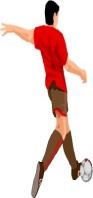 /   / 143 :/    /143تاريخ تنفيذتاريخ تنفيذتاريخ تنفيذ1-21-2عدد الدروسعدد الدروسعدد الدروسعدد الدروسعدد الدروسالأولالأولالأولالأولرقم الدرسرقم الدرسرقم الدرسرقم الدرسالأولىالأولىالوحدةالخامسالخامسالخامسالخامسالصف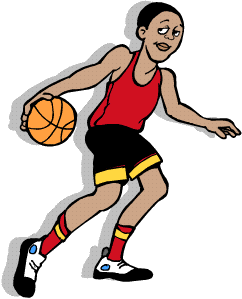 الصفالمشي بطريقة صحيحة المشي بطريقة صحيحة المشي بطريقة صحيحة المشي بطريقة صحيحة المشي بطريقة صحيحة الوقوف الصحيحالوقوف الصحيحالمتطلبات السابقة للخبرةالمتطلبات السابقة للخبرةالمتطلبات السابقة للخبرةالمتطلبات السابقة للخبرةالمتطلبات السابقة للخبرةساحة مناسبة ساحة مناسبة ساحة مناسبة ساحة مناسبة المكانالمكانالمكانالمكانالأوضاع الصحيحة للمشي و أهميته لسلامة القوامالأوضاع الصحيحة للمشي و أهميته لسلامة القوامالأوضاع الصحيحة للمشي و أهميته لسلامة القوامالأوضاع الصحيحة للمشي و أهميته لسلامة القوامالأوضاع الصحيحة للمشي و أهميته لسلامة القوامالأوضاع الصحيحة للمشي و أهميته لسلامة القوامالأوضاع الصحيحة للمشي و أهميته لسلامة القوامالخبرةالخبرةأسلوب التعليم المتبعأسلوب التعليم المتبعأسلوب التعليم المتبعأسلوب التعليم المتبعالأدواتالأدواتالأدواتالأدواتالأدواتالأدواتالأدواتالأدواتالأدواتالهدفالهدفالهدفالهدفالهدفالهدفالهدفالهدفالهدفالهدفالهدفالمجالالمجالالمجالالمجالالمجالالاكتشاف الموجهالممارسة الممارسة الممارسة نموذج للمهارةنموذج للمهارةنموذج للمهارةنموذج للمهارةصافرهصافرهصافرهصافرهصافرهأن يمارس الطالب تدريبا بدنيا ينمي اللياقة القلبية أن يمارس الطالب تدريبا بدنيا ينمي اللياقة القلبية أن يمارس الطالب تدريبا بدنيا ينمي اللياقة القلبية أن يمارس الطالب تدريبا بدنيا ينمي اللياقة القلبية أن يمارس الطالب تدريبا بدنيا ينمي اللياقة القلبية أن يمارس الطالب تدريبا بدنيا ينمي اللياقة القلبية أن يمارس الطالب تدريبا بدنيا ينمي اللياقة القلبية أن يمارس الطالب تدريبا بدنيا ينمي اللياقة القلبية أن يمارس الطالب تدريبا بدنيا ينمي اللياقة القلبية أن يمارس الطالب تدريبا بدنيا ينمي اللياقة القلبية أن يمارس الطالب تدريبا بدنيا ينمي اللياقة القلبية نفس حركي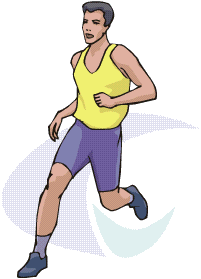 نفس حركينفس حركينفس حركينفس حركيالاكتشاف الموجهالممارسة الممارسة الممارسة كرات مختلفةكرات مختلفةكرات مختلفةكرات مختلفةشريط.لاصقشريط.لاصقشريط.لاصقشريط.لاصقشريط.لاصقأن يتعرف الطالب على أهمية المشي الصحيح لسلامة القوامأن يتعرف الطالب على أهمية المشي الصحيح لسلامة القوامأن يتعرف الطالب على أهمية المشي الصحيح لسلامة القوامأن يتعرف الطالب على أهمية المشي الصحيح لسلامة القوامأن يتعرف الطالب على أهمية المشي الصحيح لسلامة القوامأن يتعرف الطالب على أهمية المشي الصحيح لسلامة القوامأن يتعرف الطالب على أهمية المشي الصحيح لسلامة القوامأن يتعرف الطالب على أهمية المشي الصحيح لسلامة القوامأن يتعرف الطالب على أهمية المشي الصحيح لسلامة القوامأن يتعرف الطالب على أهمية المشي الصحيح لسلامة القوامأن يتعرف الطالب على أهمية المشي الصحيح لسلامة القواممعرفيمعرفيمعرفيمعرفيمعرفيالاكتشاف الموجهالممارسة الممارسة الممارسة أن تتعزز لدى الطالب تعاليم الدين الإسلامي المرتبط بالنشاط البدنيأن تتعزز لدى الطالب تعاليم الدين الإسلامي المرتبط بالنشاط البدنيأن تتعزز لدى الطالب تعاليم الدين الإسلامي المرتبط بالنشاط البدنيأن تتعزز لدى الطالب تعاليم الدين الإسلامي المرتبط بالنشاط البدنيأن تتعزز لدى الطالب تعاليم الدين الإسلامي المرتبط بالنشاط البدنيأن تتعزز لدى الطالب تعاليم الدين الإسلامي المرتبط بالنشاط البدنيأن تتعزز لدى الطالب تعاليم الدين الإسلامي المرتبط بالنشاط البدنيأن تتعزز لدى الطالب تعاليم الدين الإسلامي المرتبط بالنشاط البدنيأن تتعزز لدى الطالب تعاليم الدين الإسلامي المرتبط بالنشاط البدنيأن تتعزز لدى الطالب تعاليم الدين الإسلامي المرتبط بالنشاط البدنيأن تتعزز لدى الطالب تعاليم الدين الإسلامي المرتبط بالنشاط البدنيانفعاليانفعاليانفعاليانفعاليانفعاليما ينبغي ملاحظته أثناء أداء الخبرة التعليميةما ينبغي ملاحظته أثناء أداء الخبرة التعليميةما ينبغي ملاحظته أثناء أداء الخبرة التعليميةما ينبغي ملاحظته أثناء أداء الخبرة التعليميةما ينبغي ملاحظته أثناء أداء الخبرة التعليميةما ينبغي ملاحظته أثناء أداء الخبرة التعليميةما ينبغي ملاحظته أثناء أداء الخبرة التعليميةما ينبغي ملاحظته أثناء أداء الخبرة التعليميةما ينبغي ملاحظته أثناء أداء الخبرة التعليميةما ينبغي ملاحظته أثناء أداء الخبرة التعليميةما ينبغي ملاحظته أثناء أداء الخبرة التعليميةما ينبغي ملاحظته أثناء أداء الخبرة التعليميةما ينبغي ملاحظته أثناء أداء الخبرة التعليميةما ينبغي ملاحظته أثناء أداء الخبرة التعليميةما ينبغي ملاحظته أثناء أداء الخبرة التعليميةما ينبغي ملاحظته أثناء أداء الخبرة التعليميةما ينبغي ملاحظته أثناء أداء الخبرة التعليميةما ينبغي ملاحظته أثناء أداء الخبرة التعليميةما ينبغي ملاحظته أثناء أداء الخبرة التعليميةما ينبغي ملاحظته أثناء أداء الخبرة التعليميةما ينبغي ملاحظته أثناء أداء الخبرة التعليميةما ينبغي ملاحظته أثناء أداء الخبرة التعليميةما ينبغي ملاحظته أثناء أداء الخبرة التعليميةما ينبغي ملاحظته أثناء أداء الخبرة التعليميةما ينبغي ملاحظته أثناء أداء الخبرة التعليميةما ينبغي ملاحظته أثناء أداء الخبرة التعليميةما ينبغي ملاحظته أثناء أداء الخبرة التعليميةما ينبغي ملاحظته أثناء أداء الخبرة التعليميةما ينبغي ملاحظته أثناء أداء الخبرة التعليميةارتخاء الكتفين و استقامة الظهر   ــ انبساط الصدر و اتجاهه للأمام ارتخاء الكتفين و استقامة الظهر   ــ انبساط الصدر و اتجاهه للأمام ارتخاء الكتفين و استقامة الظهر   ــ انبساط الصدر و اتجاهه للأمام ارتخاء الكتفين و استقامة الظهر   ــ انبساط الصدر و اتجاهه للأمام ارتخاء الكتفين و استقامة الظهر   ــ انبساط الصدر و اتجاهه للأمام ارتخاء الكتفين و استقامة الظهر   ــ انبساط الصدر و اتجاهه للأمام ارتخاء الكتفين و استقامة الظهر   ــ انبساط الصدر و اتجاهه للأمام ارتخاء الكتفين و استقامة الظهر   ــ انبساط الصدر و اتجاهه للأمام ارتخاء الكتفين و استقامة الظهر   ــ انبساط الصدر و اتجاهه للأمام ارتخاء الكتفين و استقامة الظهر   ــ انبساط الصدر و اتجاهه للأمام ارتخاء الكتفين و استقامة الظهر   ــ انبساط الصدر و اتجاهه للأمام ارتخاء الكتفين و استقامة الظهر   ــ انبساط الصدر و اتجاهه للأمام ارتخاء الكتفين و استقامة الظهر   ــ انبساط الصدر و اتجاهه للأمام ارتخاء الكتفين و استقامة الظهر   ــ انبساط الصدر و اتجاهه للأمام 2اعتدال القامة و الرأس و الرقبة  ـــ النظر للأمام باستمراراعتدال القامة و الرأس و الرقبة  ـــ النظر للأمام باستمراراعتدال القامة و الرأس و الرقبة  ـــ النظر للأمام باستمراراعتدال القامة و الرأس و الرقبة  ـــ النظر للأمام باستمراراعتدال القامة و الرأس و الرقبة  ـــ النظر للأمام باستمراراعتدال القامة و الرأس و الرقبة  ـــ النظر للأمام باستمراراعتدال القامة و الرأس و الرقبة  ـــ النظر للأمام باستمراراعتدال القامة و الرأس و الرقبة  ـــ النظر للأمام باستمراراعتدال القامة و الرأس و الرقبة  ـــ النظر للأمام باستمراراعتدال القامة و الرأس و الرقبة  ـــ النظر للأمام باستمراراعتدال القامة و الرأس و الرقبة  ـــ النظر للأمام باستمراراعتدال القامة و الرأس و الرقبة  ـــ النظر للأمام باستمراراعتدال القامة و الرأس و الرقبة  ـــ النظر للأمام باستمرار1مرجحة الذراع للأمام عندما تكون الرجل المقابلة للخلفمرجحة الذراع للأمام عندما تكون الرجل المقابلة للخلفمرجحة الذراع للأمام عندما تكون الرجل المقابلة للخلفمرجحة الذراع للأمام عندما تكون الرجل المقابلة للخلفمرجحة الذراع للأمام عندما تكون الرجل المقابلة للخلفمرجحة الذراع للأمام عندما تكون الرجل المقابلة للخلفمرجحة الذراع للأمام عندما تكون الرجل المقابلة للخلفمرجحة الذراع للأمام عندما تكون الرجل المقابلة للخلفمرجحة الذراع للأمام عندما تكون الرجل المقابلة للخلفمرجحة الذراع للأمام عندما تكون الرجل المقابلة للخلفمرجحة الذراع للأمام عندما تكون الرجل المقابلة للخلفمرجحة الذراع للأمام عندما تكون الرجل المقابلة للخلفمرجحة الذراع للأمام عندما تكون الرجل المقابلة للخلفمرجحة الذراع للأمام عندما تكون الرجل المقابلة للخلف4اتجاه أصابع القدم إلى الأمام باستمرار خلال الحركة اتجاه أصابع القدم إلى الأمام باستمرار خلال الحركة اتجاه أصابع القدم إلى الأمام باستمرار خلال الحركة اتجاه أصابع القدم إلى الأمام باستمرار خلال الحركة اتجاه أصابع القدم إلى الأمام باستمرار خلال الحركة اتجاه أصابع القدم إلى الأمام باستمرار خلال الحركة اتجاه أصابع القدم إلى الأمام باستمرار خلال الحركة اتجاه أصابع القدم إلى الأمام باستمرار خلال الحركة اتجاه أصابع القدم إلى الأمام باستمرار خلال الحركة اتجاه أصابع القدم إلى الأمام باستمرار خلال الحركة اتجاه أصابع القدم إلى الأمام باستمرار خلال الحركة اتجاه أصابع القدم إلى الأمام باستمرار خلال الحركة اتجاه أصابع القدم إلى الأمام باستمرار خلال الحركة 3تتم مرجحة الذراعين للأمام و الخلف بالتوافق مع حركة الرجلين بالتبادل تتم مرجحة الذراعين للأمام و الخلف بالتوافق مع حركة الرجلين بالتبادل تتم مرجحة الذراعين للأمام و الخلف بالتوافق مع حركة الرجلين بالتبادل تتم مرجحة الذراعين للأمام و الخلف بالتوافق مع حركة الرجلين بالتبادل تتم مرجحة الذراعين للأمام و الخلف بالتوافق مع حركة الرجلين بالتبادل تتم مرجحة الذراعين للأمام و الخلف بالتوافق مع حركة الرجلين بالتبادل تتم مرجحة الذراعين للأمام و الخلف بالتوافق مع حركة الرجلين بالتبادل تتم مرجحة الذراعين للأمام و الخلف بالتوافق مع حركة الرجلين بالتبادل تتم مرجحة الذراعين للأمام و الخلف بالتوافق مع حركة الرجلين بالتبادل تتم مرجحة الذراعين للأمام و الخلف بالتوافق مع حركة الرجلين بالتبادل تتم مرجحة الذراعين للأمام و الخلف بالتوافق مع حركة الرجلين بالتبادل تتم مرجحة الذراعين للأمام و الخلف بالتوافق مع حركة الرجلين بالتبادل تتم مرجحة الذراعين للأمام و الخلف بالتوافق مع حركة الرجلين بالتبادل تتم مرجحة الذراعين للأمام و الخلف بالتوافق مع حركة الرجلين بالتبادل 6مرجحة الذراع للخلف عندما تكون الرجل المقابلة للأمام مرجحة الذراع للخلف عندما تكون الرجل المقابلة للأمام مرجحة الذراع للخلف عندما تكون الرجل المقابلة للأمام مرجحة الذراع للخلف عندما تكون الرجل المقابلة للأمام مرجحة الذراع للخلف عندما تكون الرجل المقابلة للأمام مرجحة الذراع للخلف عندما تكون الرجل المقابلة للأمام مرجحة الذراع للخلف عندما تكون الرجل المقابلة للأمام مرجحة الذراع للخلف عندما تكون الرجل المقابلة للأمام مرجحة الذراع للخلف عندما تكون الرجل المقابلة للأمام مرجحة الذراع للخلف عندما تكون الرجل المقابلة للأمام مرجحة الذراع للخلف عندما تكون الرجل المقابلة للأمام مرجحة الذراع للخلف عندما تكون الرجل المقابلة للأمام مرجحة الذراع للخلف عندما تكون الرجل المقابلة للأمام 5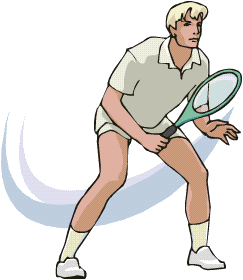 شكل توضيحي للمهارةشكل توضيحي للمهارةشكل توضيحي للمهارةشكل توضيحي للمهارةشكل توضيحي للمهارةشكل توضيحي للمهارةإجراءات التنفيذإجراءات التنفيذإجراءات التنفيذإجراءات التنفيذإجراءات التنفيذإجراءات التنفيذإجراءات التنفيذإجراءات التنفيذإجراءات التنفيذإجراءات التنفيذإجراءات التنفيذإجراءات التنفيذإجراءات التنفيذإجراءات التنفيذإجراءات التنفيذإجراءات التنفيذإجراءات التنفيذإجراءات التنفيذإجراءات التنفيذإجراءات التنفيذإجراءات التنفيذإجراءات التنفيذإجراءات التنفيذ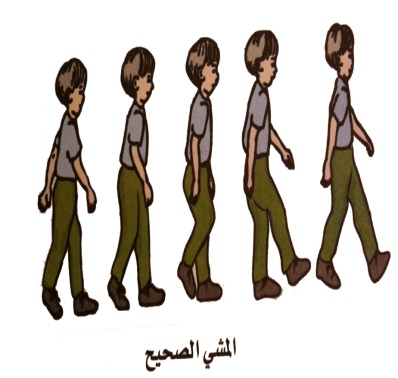  ـ يقوم الطلاب بالمشي أو الجري أو الحجل حول ملعب صغير مع وضع الكرات أو بعض الأدوات التي تقل عن عدد الطلاب في أماكن متفرقة وعند سماع الصافره يسرع كل طالب بالجري للحصول على أحد الكرات الذي يحصل على كرة تحسب له نقطة.ـ رسم دائرتين متداخلتين الدائرة الخارجية تبعد حدودها عن حدود ساحة اللعب من ( 2 ـ 3 متر ) ، و الدائرة الداخلية تبعد حدودها عن حدود الدائرة الخارجية من ( 2 ـ 3 متر ) ، مع مراعاة عوامل الأمن و السلامة عند تنظمي الساحة .    ــ تقسيم الطلاب إلى مجموعتين أحداهما تقف على حدود الدائرة الداخلية و الأخرى تقف على حدود الدائرة الخارجية ، ويبدأ نشاط الوحدة بأن  تمشي كل مجموعة علة حدود الدائرة التي تقف عليها ، و أن يكون اتجاه المشي للمجموعتين على الدائرتين في اتجاه معاكس لبعضهم بعضا , يتم التدرج في سرعة المشي لتكون سرعة متوسطة وبعد إتقان المشي بالسرعة المتوسطة و التأكد من أن جميع الطلاب يؤدون بطريقة صحيحة وبسرعة منتظمة يتم التغير للمشي بسرعة عالية مع التأكيد على المشي و عدم الجري و الاستمرار في ذلك بعض الوقت لضمان استفادة الطلاب من النشاط في تنمية عنصر اللياقة القلبية التنفسية ويقدم التغذية الراجعة مع تقديم الوسيلة التعليمية.       ــ تأدية بعض حركات الإطالة و التهدئة                    - الاغتسال بعد أداء الحصة مباشرة        - الانصراف إلي الفصل بشكل منظم . ـ يقوم الطلاب بالمشي أو الجري أو الحجل حول ملعب صغير مع وضع الكرات أو بعض الأدوات التي تقل عن عدد الطلاب في أماكن متفرقة وعند سماع الصافره يسرع كل طالب بالجري للحصول على أحد الكرات الذي يحصل على كرة تحسب له نقطة.ـ رسم دائرتين متداخلتين الدائرة الخارجية تبعد حدودها عن حدود ساحة اللعب من ( 2 ـ 3 متر ) ، و الدائرة الداخلية تبعد حدودها عن حدود الدائرة الخارجية من ( 2 ـ 3 متر ) ، مع مراعاة عوامل الأمن و السلامة عند تنظمي الساحة .    ــ تقسيم الطلاب إلى مجموعتين أحداهما تقف على حدود الدائرة الداخلية و الأخرى تقف على حدود الدائرة الخارجية ، ويبدأ نشاط الوحدة بأن  تمشي كل مجموعة علة حدود الدائرة التي تقف عليها ، و أن يكون اتجاه المشي للمجموعتين على الدائرتين في اتجاه معاكس لبعضهم بعضا , يتم التدرج في سرعة المشي لتكون سرعة متوسطة وبعد إتقان المشي بالسرعة المتوسطة و التأكد من أن جميع الطلاب يؤدون بطريقة صحيحة وبسرعة منتظمة يتم التغير للمشي بسرعة عالية مع التأكيد على المشي و عدم الجري و الاستمرار في ذلك بعض الوقت لضمان استفادة الطلاب من النشاط في تنمية عنصر اللياقة القلبية التنفسية ويقدم التغذية الراجعة مع تقديم الوسيلة التعليمية.       ــ تأدية بعض حركات الإطالة و التهدئة                    - الاغتسال بعد أداء الحصة مباشرة        - الانصراف إلي الفصل بشكل منظم . ـ يقوم الطلاب بالمشي أو الجري أو الحجل حول ملعب صغير مع وضع الكرات أو بعض الأدوات التي تقل عن عدد الطلاب في أماكن متفرقة وعند سماع الصافره يسرع كل طالب بالجري للحصول على أحد الكرات الذي يحصل على كرة تحسب له نقطة.ـ رسم دائرتين متداخلتين الدائرة الخارجية تبعد حدودها عن حدود ساحة اللعب من ( 2 ـ 3 متر ) ، و الدائرة الداخلية تبعد حدودها عن حدود الدائرة الخارجية من ( 2 ـ 3 متر ) ، مع مراعاة عوامل الأمن و السلامة عند تنظمي الساحة .    ــ تقسيم الطلاب إلى مجموعتين أحداهما تقف على حدود الدائرة الداخلية و الأخرى تقف على حدود الدائرة الخارجية ، ويبدأ نشاط الوحدة بأن  تمشي كل مجموعة علة حدود الدائرة التي تقف عليها ، و أن يكون اتجاه المشي للمجموعتين على الدائرتين في اتجاه معاكس لبعضهم بعضا , يتم التدرج في سرعة المشي لتكون سرعة متوسطة وبعد إتقان المشي بالسرعة المتوسطة و التأكد من أن جميع الطلاب يؤدون بطريقة صحيحة وبسرعة منتظمة يتم التغير للمشي بسرعة عالية مع التأكيد على المشي و عدم الجري و الاستمرار في ذلك بعض الوقت لضمان استفادة الطلاب من النشاط في تنمية عنصر اللياقة القلبية التنفسية ويقدم التغذية الراجعة مع تقديم الوسيلة التعليمية.       ــ تأدية بعض حركات الإطالة و التهدئة                    - الاغتسال بعد أداء الحصة مباشرة        - الانصراف إلي الفصل بشكل منظم . ـ يقوم الطلاب بالمشي أو الجري أو الحجل حول ملعب صغير مع وضع الكرات أو بعض الأدوات التي تقل عن عدد الطلاب في أماكن متفرقة وعند سماع الصافره يسرع كل طالب بالجري للحصول على أحد الكرات الذي يحصل على كرة تحسب له نقطة.ـ رسم دائرتين متداخلتين الدائرة الخارجية تبعد حدودها عن حدود ساحة اللعب من ( 2 ـ 3 متر ) ، و الدائرة الداخلية تبعد حدودها عن حدود الدائرة الخارجية من ( 2 ـ 3 متر ) ، مع مراعاة عوامل الأمن و السلامة عند تنظمي الساحة .    ــ تقسيم الطلاب إلى مجموعتين أحداهما تقف على حدود الدائرة الداخلية و الأخرى تقف على حدود الدائرة الخارجية ، ويبدأ نشاط الوحدة بأن  تمشي كل مجموعة علة حدود الدائرة التي تقف عليها ، و أن يكون اتجاه المشي للمجموعتين على الدائرتين في اتجاه معاكس لبعضهم بعضا , يتم التدرج في سرعة المشي لتكون سرعة متوسطة وبعد إتقان المشي بالسرعة المتوسطة و التأكد من أن جميع الطلاب يؤدون بطريقة صحيحة وبسرعة منتظمة يتم التغير للمشي بسرعة عالية مع التأكيد على المشي و عدم الجري و الاستمرار في ذلك بعض الوقت لضمان استفادة الطلاب من النشاط في تنمية عنصر اللياقة القلبية التنفسية ويقدم التغذية الراجعة مع تقديم الوسيلة التعليمية.       ــ تأدية بعض حركات الإطالة و التهدئة                    - الاغتسال بعد أداء الحصة مباشرة        - الانصراف إلي الفصل بشكل منظم . ـ يقوم الطلاب بالمشي أو الجري أو الحجل حول ملعب صغير مع وضع الكرات أو بعض الأدوات التي تقل عن عدد الطلاب في أماكن متفرقة وعند سماع الصافره يسرع كل طالب بالجري للحصول على أحد الكرات الذي يحصل على كرة تحسب له نقطة.ـ رسم دائرتين متداخلتين الدائرة الخارجية تبعد حدودها عن حدود ساحة اللعب من ( 2 ـ 3 متر ) ، و الدائرة الداخلية تبعد حدودها عن حدود الدائرة الخارجية من ( 2 ـ 3 متر ) ، مع مراعاة عوامل الأمن و السلامة عند تنظمي الساحة .    ــ تقسيم الطلاب إلى مجموعتين أحداهما تقف على حدود الدائرة الداخلية و الأخرى تقف على حدود الدائرة الخارجية ، ويبدأ نشاط الوحدة بأن  تمشي كل مجموعة علة حدود الدائرة التي تقف عليها ، و أن يكون اتجاه المشي للمجموعتين على الدائرتين في اتجاه معاكس لبعضهم بعضا , يتم التدرج في سرعة المشي لتكون سرعة متوسطة وبعد إتقان المشي بالسرعة المتوسطة و التأكد من أن جميع الطلاب يؤدون بطريقة صحيحة وبسرعة منتظمة يتم التغير للمشي بسرعة عالية مع التأكيد على المشي و عدم الجري و الاستمرار في ذلك بعض الوقت لضمان استفادة الطلاب من النشاط في تنمية عنصر اللياقة القلبية التنفسية ويقدم التغذية الراجعة مع تقديم الوسيلة التعليمية.       ــ تأدية بعض حركات الإطالة و التهدئة                    - الاغتسال بعد أداء الحصة مباشرة        - الانصراف إلي الفصل بشكل منظم . ـ يقوم الطلاب بالمشي أو الجري أو الحجل حول ملعب صغير مع وضع الكرات أو بعض الأدوات التي تقل عن عدد الطلاب في أماكن متفرقة وعند سماع الصافره يسرع كل طالب بالجري للحصول على أحد الكرات الذي يحصل على كرة تحسب له نقطة.ـ رسم دائرتين متداخلتين الدائرة الخارجية تبعد حدودها عن حدود ساحة اللعب من ( 2 ـ 3 متر ) ، و الدائرة الداخلية تبعد حدودها عن حدود الدائرة الخارجية من ( 2 ـ 3 متر ) ، مع مراعاة عوامل الأمن و السلامة عند تنظمي الساحة .    ــ تقسيم الطلاب إلى مجموعتين أحداهما تقف على حدود الدائرة الداخلية و الأخرى تقف على حدود الدائرة الخارجية ، ويبدأ نشاط الوحدة بأن  تمشي كل مجموعة علة حدود الدائرة التي تقف عليها ، و أن يكون اتجاه المشي للمجموعتين على الدائرتين في اتجاه معاكس لبعضهم بعضا , يتم التدرج في سرعة المشي لتكون سرعة متوسطة وبعد إتقان المشي بالسرعة المتوسطة و التأكد من أن جميع الطلاب يؤدون بطريقة صحيحة وبسرعة منتظمة يتم التغير للمشي بسرعة عالية مع التأكيد على المشي و عدم الجري و الاستمرار في ذلك بعض الوقت لضمان استفادة الطلاب من النشاط في تنمية عنصر اللياقة القلبية التنفسية ويقدم التغذية الراجعة مع تقديم الوسيلة التعليمية.       ــ تأدية بعض حركات الإطالة و التهدئة                    - الاغتسال بعد أداء الحصة مباشرة        - الانصراف إلي الفصل بشكل منظم . ـ يقوم الطلاب بالمشي أو الجري أو الحجل حول ملعب صغير مع وضع الكرات أو بعض الأدوات التي تقل عن عدد الطلاب في أماكن متفرقة وعند سماع الصافره يسرع كل طالب بالجري للحصول على أحد الكرات الذي يحصل على كرة تحسب له نقطة.ـ رسم دائرتين متداخلتين الدائرة الخارجية تبعد حدودها عن حدود ساحة اللعب من ( 2 ـ 3 متر ) ، و الدائرة الداخلية تبعد حدودها عن حدود الدائرة الخارجية من ( 2 ـ 3 متر ) ، مع مراعاة عوامل الأمن و السلامة عند تنظمي الساحة .    ــ تقسيم الطلاب إلى مجموعتين أحداهما تقف على حدود الدائرة الداخلية و الأخرى تقف على حدود الدائرة الخارجية ، ويبدأ نشاط الوحدة بأن  تمشي كل مجموعة علة حدود الدائرة التي تقف عليها ، و أن يكون اتجاه المشي للمجموعتين على الدائرتين في اتجاه معاكس لبعضهم بعضا , يتم التدرج في سرعة المشي لتكون سرعة متوسطة وبعد إتقان المشي بالسرعة المتوسطة و التأكد من أن جميع الطلاب يؤدون بطريقة صحيحة وبسرعة منتظمة يتم التغير للمشي بسرعة عالية مع التأكيد على المشي و عدم الجري و الاستمرار في ذلك بعض الوقت لضمان استفادة الطلاب من النشاط في تنمية عنصر اللياقة القلبية التنفسية ويقدم التغذية الراجعة مع تقديم الوسيلة التعليمية.       ــ تأدية بعض حركات الإطالة و التهدئة                    - الاغتسال بعد أداء الحصة مباشرة        - الانصراف إلي الفصل بشكل منظم . ـ يقوم الطلاب بالمشي أو الجري أو الحجل حول ملعب صغير مع وضع الكرات أو بعض الأدوات التي تقل عن عدد الطلاب في أماكن متفرقة وعند سماع الصافره يسرع كل طالب بالجري للحصول على أحد الكرات الذي يحصل على كرة تحسب له نقطة.ـ رسم دائرتين متداخلتين الدائرة الخارجية تبعد حدودها عن حدود ساحة اللعب من ( 2 ـ 3 متر ) ، و الدائرة الداخلية تبعد حدودها عن حدود الدائرة الخارجية من ( 2 ـ 3 متر ) ، مع مراعاة عوامل الأمن و السلامة عند تنظمي الساحة .    ــ تقسيم الطلاب إلى مجموعتين أحداهما تقف على حدود الدائرة الداخلية و الأخرى تقف على حدود الدائرة الخارجية ، ويبدأ نشاط الوحدة بأن  تمشي كل مجموعة علة حدود الدائرة التي تقف عليها ، و أن يكون اتجاه المشي للمجموعتين على الدائرتين في اتجاه معاكس لبعضهم بعضا , يتم التدرج في سرعة المشي لتكون سرعة متوسطة وبعد إتقان المشي بالسرعة المتوسطة و التأكد من أن جميع الطلاب يؤدون بطريقة صحيحة وبسرعة منتظمة يتم التغير للمشي بسرعة عالية مع التأكيد على المشي و عدم الجري و الاستمرار في ذلك بعض الوقت لضمان استفادة الطلاب من النشاط في تنمية عنصر اللياقة القلبية التنفسية ويقدم التغذية الراجعة مع تقديم الوسيلة التعليمية.       ــ تأدية بعض حركات الإطالة و التهدئة                    - الاغتسال بعد أداء الحصة مباشرة        - الانصراف إلي الفصل بشكل منظم . ـ يقوم الطلاب بالمشي أو الجري أو الحجل حول ملعب صغير مع وضع الكرات أو بعض الأدوات التي تقل عن عدد الطلاب في أماكن متفرقة وعند سماع الصافره يسرع كل طالب بالجري للحصول على أحد الكرات الذي يحصل على كرة تحسب له نقطة.ـ رسم دائرتين متداخلتين الدائرة الخارجية تبعد حدودها عن حدود ساحة اللعب من ( 2 ـ 3 متر ) ، و الدائرة الداخلية تبعد حدودها عن حدود الدائرة الخارجية من ( 2 ـ 3 متر ) ، مع مراعاة عوامل الأمن و السلامة عند تنظمي الساحة .    ــ تقسيم الطلاب إلى مجموعتين أحداهما تقف على حدود الدائرة الداخلية و الأخرى تقف على حدود الدائرة الخارجية ، ويبدأ نشاط الوحدة بأن  تمشي كل مجموعة علة حدود الدائرة التي تقف عليها ، و أن يكون اتجاه المشي للمجموعتين على الدائرتين في اتجاه معاكس لبعضهم بعضا , يتم التدرج في سرعة المشي لتكون سرعة متوسطة وبعد إتقان المشي بالسرعة المتوسطة و التأكد من أن جميع الطلاب يؤدون بطريقة صحيحة وبسرعة منتظمة يتم التغير للمشي بسرعة عالية مع التأكيد على المشي و عدم الجري و الاستمرار في ذلك بعض الوقت لضمان استفادة الطلاب من النشاط في تنمية عنصر اللياقة القلبية التنفسية ويقدم التغذية الراجعة مع تقديم الوسيلة التعليمية.       ــ تأدية بعض حركات الإطالة و التهدئة                    - الاغتسال بعد أداء الحصة مباشرة        - الانصراف إلي الفصل بشكل منظم . ـ يقوم الطلاب بالمشي أو الجري أو الحجل حول ملعب صغير مع وضع الكرات أو بعض الأدوات التي تقل عن عدد الطلاب في أماكن متفرقة وعند سماع الصافره يسرع كل طالب بالجري للحصول على أحد الكرات الذي يحصل على كرة تحسب له نقطة.ـ رسم دائرتين متداخلتين الدائرة الخارجية تبعد حدودها عن حدود ساحة اللعب من ( 2 ـ 3 متر ) ، و الدائرة الداخلية تبعد حدودها عن حدود الدائرة الخارجية من ( 2 ـ 3 متر ) ، مع مراعاة عوامل الأمن و السلامة عند تنظمي الساحة .    ــ تقسيم الطلاب إلى مجموعتين أحداهما تقف على حدود الدائرة الداخلية و الأخرى تقف على حدود الدائرة الخارجية ، ويبدأ نشاط الوحدة بأن  تمشي كل مجموعة علة حدود الدائرة التي تقف عليها ، و أن يكون اتجاه المشي للمجموعتين على الدائرتين في اتجاه معاكس لبعضهم بعضا , يتم التدرج في سرعة المشي لتكون سرعة متوسطة وبعد إتقان المشي بالسرعة المتوسطة و التأكد من أن جميع الطلاب يؤدون بطريقة صحيحة وبسرعة منتظمة يتم التغير للمشي بسرعة عالية مع التأكيد على المشي و عدم الجري و الاستمرار في ذلك بعض الوقت لضمان استفادة الطلاب من النشاط في تنمية عنصر اللياقة القلبية التنفسية ويقدم التغذية الراجعة مع تقديم الوسيلة التعليمية.       ــ تأدية بعض حركات الإطالة و التهدئة                    - الاغتسال بعد أداء الحصة مباشرة        - الانصراف إلي الفصل بشكل منظم . ـ يقوم الطلاب بالمشي أو الجري أو الحجل حول ملعب صغير مع وضع الكرات أو بعض الأدوات التي تقل عن عدد الطلاب في أماكن متفرقة وعند سماع الصافره يسرع كل طالب بالجري للحصول على أحد الكرات الذي يحصل على كرة تحسب له نقطة.ـ رسم دائرتين متداخلتين الدائرة الخارجية تبعد حدودها عن حدود ساحة اللعب من ( 2 ـ 3 متر ) ، و الدائرة الداخلية تبعد حدودها عن حدود الدائرة الخارجية من ( 2 ـ 3 متر ) ، مع مراعاة عوامل الأمن و السلامة عند تنظمي الساحة .    ــ تقسيم الطلاب إلى مجموعتين أحداهما تقف على حدود الدائرة الداخلية و الأخرى تقف على حدود الدائرة الخارجية ، ويبدأ نشاط الوحدة بأن  تمشي كل مجموعة علة حدود الدائرة التي تقف عليها ، و أن يكون اتجاه المشي للمجموعتين على الدائرتين في اتجاه معاكس لبعضهم بعضا , يتم التدرج في سرعة المشي لتكون سرعة متوسطة وبعد إتقان المشي بالسرعة المتوسطة و التأكد من أن جميع الطلاب يؤدون بطريقة صحيحة وبسرعة منتظمة يتم التغير للمشي بسرعة عالية مع التأكيد على المشي و عدم الجري و الاستمرار في ذلك بعض الوقت لضمان استفادة الطلاب من النشاط في تنمية عنصر اللياقة القلبية التنفسية ويقدم التغذية الراجعة مع تقديم الوسيلة التعليمية.       ــ تأدية بعض حركات الإطالة و التهدئة                    - الاغتسال بعد أداء الحصة مباشرة        - الانصراف إلي الفصل بشكل منظم . ـ يقوم الطلاب بالمشي أو الجري أو الحجل حول ملعب صغير مع وضع الكرات أو بعض الأدوات التي تقل عن عدد الطلاب في أماكن متفرقة وعند سماع الصافره يسرع كل طالب بالجري للحصول على أحد الكرات الذي يحصل على كرة تحسب له نقطة.ـ رسم دائرتين متداخلتين الدائرة الخارجية تبعد حدودها عن حدود ساحة اللعب من ( 2 ـ 3 متر ) ، و الدائرة الداخلية تبعد حدودها عن حدود الدائرة الخارجية من ( 2 ـ 3 متر ) ، مع مراعاة عوامل الأمن و السلامة عند تنظمي الساحة .    ــ تقسيم الطلاب إلى مجموعتين أحداهما تقف على حدود الدائرة الداخلية و الأخرى تقف على حدود الدائرة الخارجية ، ويبدأ نشاط الوحدة بأن  تمشي كل مجموعة علة حدود الدائرة التي تقف عليها ، و أن يكون اتجاه المشي للمجموعتين على الدائرتين في اتجاه معاكس لبعضهم بعضا , يتم التدرج في سرعة المشي لتكون سرعة متوسطة وبعد إتقان المشي بالسرعة المتوسطة و التأكد من أن جميع الطلاب يؤدون بطريقة صحيحة وبسرعة منتظمة يتم التغير للمشي بسرعة عالية مع التأكيد على المشي و عدم الجري و الاستمرار في ذلك بعض الوقت لضمان استفادة الطلاب من النشاط في تنمية عنصر اللياقة القلبية التنفسية ويقدم التغذية الراجعة مع تقديم الوسيلة التعليمية.       ــ تأدية بعض حركات الإطالة و التهدئة                    - الاغتسال بعد أداء الحصة مباشرة        - الانصراف إلي الفصل بشكل منظم . ـ يقوم الطلاب بالمشي أو الجري أو الحجل حول ملعب صغير مع وضع الكرات أو بعض الأدوات التي تقل عن عدد الطلاب في أماكن متفرقة وعند سماع الصافره يسرع كل طالب بالجري للحصول على أحد الكرات الذي يحصل على كرة تحسب له نقطة.ـ رسم دائرتين متداخلتين الدائرة الخارجية تبعد حدودها عن حدود ساحة اللعب من ( 2 ـ 3 متر ) ، و الدائرة الداخلية تبعد حدودها عن حدود الدائرة الخارجية من ( 2 ـ 3 متر ) ، مع مراعاة عوامل الأمن و السلامة عند تنظمي الساحة .    ــ تقسيم الطلاب إلى مجموعتين أحداهما تقف على حدود الدائرة الداخلية و الأخرى تقف على حدود الدائرة الخارجية ، ويبدأ نشاط الوحدة بأن  تمشي كل مجموعة علة حدود الدائرة التي تقف عليها ، و أن يكون اتجاه المشي للمجموعتين على الدائرتين في اتجاه معاكس لبعضهم بعضا , يتم التدرج في سرعة المشي لتكون سرعة متوسطة وبعد إتقان المشي بالسرعة المتوسطة و التأكد من أن جميع الطلاب يؤدون بطريقة صحيحة وبسرعة منتظمة يتم التغير للمشي بسرعة عالية مع التأكيد على المشي و عدم الجري و الاستمرار في ذلك بعض الوقت لضمان استفادة الطلاب من النشاط في تنمية عنصر اللياقة القلبية التنفسية ويقدم التغذية الراجعة مع تقديم الوسيلة التعليمية.       ــ تأدية بعض حركات الإطالة و التهدئة                    - الاغتسال بعد أداء الحصة مباشرة        - الانصراف إلي الفصل بشكل منظم . ـ يقوم الطلاب بالمشي أو الجري أو الحجل حول ملعب صغير مع وضع الكرات أو بعض الأدوات التي تقل عن عدد الطلاب في أماكن متفرقة وعند سماع الصافره يسرع كل طالب بالجري للحصول على أحد الكرات الذي يحصل على كرة تحسب له نقطة.ـ رسم دائرتين متداخلتين الدائرة الخارجية تبعد حدودها عن حدود ساحة اللعب من ( 2 ـ 3 متر ) ، و الدائرة الداخلية تبعد حدودها عن حدود الدائرة الخارجية من ( 2 ـ 3 متر ) ، مع مراعاة عوامل الأمن و السلامة عند تنظمي الساحة .    ــ تقسيم الطلاب إلى مجموعتين أحداهما تقف على حدود الدائرة الداخلية و الأخرى تقف على حدود الدائرة الخارجية ، ويبدأ نشاط الوحدة بأن  تمشي كل مجموعة علة حدود الدائرة التي تقف عليها ، و أن يكون اتجاه المشي للمجموعتين على الدائرتين في اتجاه معاكس لبعضهم بعضا , يتم التدرج في سرعة المشي لتكون سرعة متوسطة وبعد إتقان المشي بالسرعة المتوسطة و التأكد من أن جميع الطلاب يؤدون بطريقة صحيحة وبسرعة منتظمة يتم التغير للمشي بسرعة عالية مع التأكيد على المشي و عدم الجري و الاستمرار في ذلك بعض الوقت لضمان استفادة الطلاب من النشاط في تنمية عنصر اللياقة القلبية التنفسية ويقدم التغذية الراجعة مع تقديم الوسيلة التعليمية.       ــ تأدية بعض حركات الإطالة و التهدئة                    - الاغتسال بعد أداء الحصة مباشرة        - الانصراف إلي الفصل بشكل منظم . ـ يقوم الطلاب بالمشي أو الجري أو الحجل حول ملعب صغير مع وضع الكرات أو بعض الأدوات التي تقل عن عدد الطلاب في أماكن متفرقة وعند سماع الصافره يسرع كل طالب بالجري للحصول على أحد الكرات الذي يحصل على كرة تحسب له نقطة.ـ رسم دائرتين متداخلتين الدائرة الخارجية تبعد حدودها عن حدود ساحة اللعب من ( 2 ـ 3 متر ) ، و الدائرة الداخلية تبعد حدودها عن حدود الدائرة الخارجية من ( 2 ـ 3 متر ) ، مع مراعاة عوامل الأمن و السلامة عند تنظمي الساحة .    ــ تقسيم الطلاب إلى مجموعتين أحداهما تقف على حدود الدائرة الداخلية و الأخرى تقف على حدود الدائرة الخارجية ، ويبدأ نشاط الوحدة بأن  تمشي كل مجموعة علة حدود الدائرة التي تقف عليها ، و أن يكون اتجاه المشي للمجموعتين على الدائرتين في اتجاه معاكس لبعضهم بعضا , يتم التدرج في سرعة المشي لتكون سرعة متوسطة وبعد إتقان المشي بالسرعة المتوسطة و التأكد من أن جميع الطلاب يؤدون بطريقة صحيحة وبسرعة منتظمة يتم التغير للمشي بسرعة عالية مع التأكيد على المشي و عدم الجري و الاستمرار في ذلك بعض الوقت لضمان استفادة الطلاب من النشاط في تنمية عنصر اللياقة القلبية التنفسية ويقدم التغذية الراجعة مع تقديم الوسيلة التعليمية.       ــ تأدية بعض حركات الإطالة و التهدئة                    - الاغتسال بعد أداء الحصة مباشرة        - الانصراف إلي الفصل بشكل منظم . ـ يقوم الطلاب بالمشي أو الجري أو الحجل حول ملعب صغير مع وضع الكرات أو بعض الأدوات التي تقل عن عدد الطلاب في أماكن متفرقة وعند سماع الصافره يسرع كل طالب بالجري للحصول على أحد الكرات الذي يحصل على كرة تحسب له نقطة.ـ رسم دائرتين متداخلتين الدائرة الخارجية تبعد حدودها عن حدود ساحة اللعب من ( 2 ـ 3 متر ) ، و الدائرة الداخلية تبعد حدودها عن حدود الدائرة الخارجية من ( 2 ـ 3 متر ) ، مع مراعاة عوامل الأمن و السلامة عند تنظمي الساحة .    ــ تقسيم الطلاب إلى مجموعتين أحداهما تقف على حدود الدائرة الداخلية و الأخرى تقف على حدود الدائرة الخارجية ، ويبدأ نشاط الوحدة بأن  تمشي كل مجموعة علة حدود الدائرة التي تقف عليها ، و أن يكون اتجاه المشي للمجموعتين على الدائرتين في اتجاه معاكس لبعضهم بعضا , يتم التدرج في سرعة المشي لتكون سرعة متوسطة وبعد إتقان المشي بالسرعة المتوسطة و التأكد من أن جميع الطلاب يؤدون بطريقة صحيحة وبسرعة منتظمة يتم التغير للمشي بسرعة عالية مع التأكيد على المشي و عدم الجري و الاستمرار في ذلك بعض الوقت لضمان استفادة الطلاب من النشاط في تنمية عنصر اللياقة القلبية التنفسية ويقدم التغذية الراجعة مع تقديم الوسيلة التعليمية.       ــ تأدية بعض حركات الإطالة و التهدئة                    - الاغتسال بعد أداء الحصة مباشرة        - الانصراف إلي الفصل بشكل منظم . ـ يقوم الطلاب بالمشي أو الجري أو الحجل حول ملعب صغير مع وضع الكرات أو بعض الأدوات التي تقل عن عدد الطلاب في أماكن متفرقة وعند سماع الصافره يسرع كل طالب بالجري للحصول على أحد الكرات الذي يحصل على كرة تحسب له نقطة.ـ رسم دائرتين متداخلتين الدائرة الخارجية تبعد حدودها عن حدود ساحة اللعب من ( 2 ـ 3 متر ) ، و الدائرة الداخلية تبعد حدودها عن حدود الدائرة الخارجية من ( 2 ـ 3 متر ) ، مع مراعاة عوامل الأمن و السلامة عند تنظمي الساحة .    ــ تقسيم الطلاب إلى مجموعتين أحداهما تقف على حدود الدائرة الداخلية و الأخرى تقف على حدود الدائرة الخارجية ، ويبدأ نشاط الوحدة بأن  تمشي كل مجموعة علة حدود الدائرة التي تقف عليها ، و أن يكون اتجاه المشي للمجموعتين على الدائرتين في اتجاه معاكس لبعضهم بعضا , يتم التدرج في سرعة المشي لتكون سرعة متوسطة وبعد إتقان المشي بالسرعة المتوسطة و التأكد من أن جميع الطلاب يؤدون بطريقة صحيحة وبسرعة منتظمة يتم التغير للمشي بسرعة عالية مع التأكيد على المشي و عدم الجري و الاستمرار في ذلك بعض الوقت لضمان استفادة الطلاب من النشاط في تنمية عنصر اللياقة القلبية التنفسية ويقدم التغذية الراجعة مع تقديم الوسيلة التعليمية.       ــ تأدية بعض حركات الإطالة و التهدئة                    - الاغتسال بعد أداء الحصة مباشرة        - الانصراف إلي الفصل بشكل منظم . ـ يقوم الطلاب بالمشي أو الجري أو الحجل حول ملعب صغير مع وضع الكرات أو بعض الأدوات التي تقل عن عدد الطلاب في أماكن متفرقة وعند سماع الصافره يسرع كل طالب بالجري للحصول على أحد الكرات الذي يحصل على كرة تحسب له نقطة.ـ رسم دائرتين متداخلتين الدائرة الخارجية تبعد حدودها عن حدود ساحة اللعب من ( 2 ـ 3 متر ) ، و الدائرة الداخلية تبعد حدودها عن حدود الدائرة الخارجية من ( 2 ـ 3 متر ) ، مع مراعاة عوامل الأمن و السلامة عند تنظمي الساحة .    ــ تقسيم الطلاب إلى مجموعتين أحداهما تقف على حدود الدائرة الداخلية و الأخرى تقف على حدود الدائرة الخارجية ، ويبدأ نشاط الوحدة بأن  تمشي كل مجموعة علة حدود الدائرة التي تقف عليها ، و أن يكون اتجاه المشي للمجموعتين على الدائرتين في اتجاه معاكس لبعضهم بعضا , يتم التدرج في سرعة المشي لتكون سرعة متوسطة وبعد إتقان المشي بالسرعة المتوسطة و التأكد من أن جميع الطلاب يؤدون بطريقة صحيحة وبسرعة منتظمة يتم التغير للمشي بسرعة عالية مع التأكيد على المشي و عدم الجري و الاستمرار في ذلك بعض الوقت لضمان استفادة الطلاب من النشاط في تنمية عنصر اللياقة القلبية التنفسية ويقدم التغذية الراجعة مع تقديم الوسيلة التعليمية.       ــ تأدية بعض حركات الإطالة و التهدئة                    - الاغتسال بعد أداء الحصة مباشرة        - الانصراف إلي الفصل بشكل منظم . ـ يقوم الطلاب بالمشي أو الجري أو الحجل حول ملعب صغير مع وضع الكرات أو بعض الأدوات التي تقل عن عدد الطلاب في أماكن متفرقة وعند سماع الصافره يسرع كل طالب بالجري للحصول على أحد الكرات الذي يحصل على كرة تحسب له نقطة.ـ رسم دائرتين متداخلتين الدائرة الخارجية تبعد حدودها عن حدود ساحة اللعب من ( 2 ـ 3 متر ) ، و الدائرة الداخلية تبعد حدودها عن حدود الدائرة الخارجية من ( 2 ـ 3 متر ) ، مع مراعاة عوامل الأمن و السلامة عند تنظمي الساحة .    ــ تقسيم الطلاب إلى مجموعتين أحداهما تقف على حدود الدائرة الداخلية و الأخرى تقف على حدود الدائرة الخارجية ، ويبدأ نشاط الوحدة بأن  تمشي كل مجموعة علة حدود الدائرة التي تقف عليها ، و أن يكون اتجاه المشي للمجموعتين على الدائرتين في اتجاه معاكس لبعضهم بعضا , يتم التدرج في سرعة المشي لتكون سرعة متوسطة وبعد إتقان المشي بالسرعة المتوسطة و التأكد من أن جميع الطلاب يؤدون بطريقة صحيحة وبسرعة منتظمة يتم التغير للمشي بسرعة عالية مع التأكيد على المشي و عدم الجري و الاستمرار في ذلك بعض الوقت لضمان استفادة الطلاب من النشاط في تنمية عنصر اللياقة القلبية التنفسية ويقدم التغذية الراجعة مع تقديم الوسيلة التعليمية.       ــ تأدية بعض حركات الإطالة و التهدئة                    - الاغتسال بعد أداء الحصة مباشرة        - الانصراف إلي الفصل بشكل منظم . ـ يقوم الطلاب بالمشي أو الجري أو الحجل حول ملعب صغير مع وضع الكرات أو بعض الأدوات التي تقل عن عدد الطلاب في أماكن متفرقة وعند سماع الصافره يسرع كل طالب بالجري للحصول على أحد الكرات الذي يحصل على كرة تحسب له نقطة.ـ رسم دائرتين متداخلتين الدائرة الخارجية تبعد حدودها عن حدود ساحة اللعب من ( 2 ـ 3 متر ) ، و الدائرة الداخلية تبعد حدودها عن حدود الدائرة الخارجية من ( 2 ـ 3 متر ) ، مع مراعاة عوامل الأمن و السلامة عند تنظمي الساحة .    ــ تقسيم الطلاب إلى مجموعتين أحداهما تقف على حدود الدائرة الداخلية و الأخرى تقف على حدود الدائرة الخارجية ، ويبدأ نشاط الوحدة بأن  تمشي كل مجموعة علة حدود الدائرة التي تقف عليها ، و أن يكون اتجاه المشي للمجموعتين على الدائرتين في اتجاه معاكس لبعضهم بعضا , يتم التدرج في سرعة المشي لتكون سرعة متوسطة وبعد إتقان المشي بالسرعة المتوسطة و التأكد من أن جميع الطلاب يؤدون بطريقة صحيحة وبسرعة منتظمة يتم التغير للمشي بسرعة عالية مع التأكيد على المشي و عدم الجري و الاستمرار في ذلك بعض الوقت لضمان استفادة الطلاب من النشاط في تنمية عنصر اللياقة القلبية التنفسية ويقدم التغذية الراجعة مع تقديم الوسيلة التعليمية.       ــ تأدية بعض حركات الإطالة و التهدئة                    - الاغتسال بعد أداء الحصة مباشرة        - الانصراف إلي الفصل بشكل منظم . ـ يقوم الطلاب بالمشي أو الجري أو الحجل حول ملعب صغير مع وضع الكرات أو بعض الأدوات التي تقل عن عدد الطلاب في أماكن متفرقة وعند سماع الصافره يسرع كل طالب بالجري للحصول على أحد الكرات الذي يحصل على كرة تحسب له نقطة.ـ رسم دائرتين متداخلتين الدائرة الخارجية تبعد حدودها عن حدود ساحة اللعب من ( 2 ـ 3 متر ) ، و الدائرة الداخلية تبعد حدودها عن حدود الدائرة الخارجية من ( 2 ـ 3 متر ) ، مع مراعاة عوامل الأمن و السلامة عند تنظمي الساحة .    ــ تقسيم الطلاب إلى مجموعتين أحداهما تقف على حدود الدائرة الداخلية و الأخرى تقف على حدود الدائرة الخارجية ، ويبدأ نشاط الوحدة بأن  تمشي كل مجموعة علة حدود الدائرة التي تقف عليها ، و أن يكون اتجاه المشي للمجموعتين على الدائرتين في اتجاه معاكس لبعضهم بعضا , يتم التدرج في سرعة المشي لتكون سرعة متوسطة وبعد إتقان المشي بالسرعة المتوسطة و التأكد من أن جميع الطلاب يؤدون بطريقة صحيحة وبسرعة منتظمة يتم التغير للمشي بسرعة عالية مع التأكيد على المشي و عدم الجري و الاستمرار في ذلك بعض الوقت لضمان استفادة الطلاب من النشاط في تنمية عنصر اللياقة القلبية التنفسية ويقدم التغذية الراجعة مع تقديم الوسيلة التعليمية.       ــ تأدية بعض حركات الإطالة و التهدئة                    - الاغتسال بعد أداء الحصة مباشرة        - الانصراف إلي الفصل بشكل منظم . ـ يقوم الطلاب بالمشي أو الجري أو الحجل حول ملعب صغير مع وضع الكرات أو بعض الأدوات التي تقل عن عدد الطلاب في أماكن متفرقة وعند سماع الصافره يسرع كل طالب بالجري للحصول على أحد الكرات الذي يحصل على كرة تحسب له نقطة.ـ رسم دائرتين متداخلتين الدائرة الخارجية تبعد حدودها عن حدود ساحة اللعب من ( 2 ـ 3 متر ) ، و الدائرة الداخلية تبعد حدودها عن حدود الدائرة الخارجية من ( 2 ـ 3 متر ) ، مع مراعاة عوامل الأمن و السلامة عند تنظمي الساحة .    ــ تقسيم الطلاب إلى مجموعتين أحداهما تقف على حدود الدائرة الداخلية و الأخرى تقف على حدود الدائرة الخارجية ، ويبدأ نشاط الوحدة بأن  تمشي كل مجموعة علة حدود الدائرة التي تقف عليها ، و أن يكون اتجاه المشي للمجموعتين على الدائرتين في اتجاه معاكس لبعضهم بعضا , يتم التدرج في سرعة المشي لتكون سرعة متوسطة وبعد إتقان المشي بالسرعة المتوسطة و التأكد من أن جميع الطلاب يؤدون بطريقة صحيحة وبسرعة منتظمة يتم التغير للمشي بسرعة عالية مع التأكيد على المشي و عدم الجري و الاستمرار في ذلك بعض الوقت لضمان استفادة الطلاب من النشاط في تنمية عنصر اللياقة القلبية التنفسية ويقدم التغذية الراجعة مع تقديم الوسيلة التعليمية.       ــ تأدية بعض حركات الإطالة و التهدئة                    - الاغتسال بعد أداء الحصة مباشرة        - الانصراف إلي الفصل بشكل منظم . ـ يقوم الطلاب بالمشي أو الجري أو الحجل حول ملعب صغير مع وضع الكرات أو بعض الأدوات التي تقل عن عدد الطلاب في أماكن متفرقة وعند سماع الصافره يسرع كل طالب بالجري للحصول على أحد الكرات الذي يحصل على كرة تحسب له نقطة.ـ رسم دائرتين متداخلتين الدائرة الخارجية تبعد حدودها عن حدود ساحة اللعب من ( 2 ـ 3 متر ) ، و الدائرة الداخلية تبعد حدودها عن حدود الدائرة الخارجية من ( 2 ـ 3 متر ) ، مع مراعاة عوامل الأمن و السلامة عند تنظمي الساحة .    ــ تقسيم الطلاب إلى مجموعتين أحداهما تقف على حدود الدائرة الداخلية و الأخرى تقف على حدود الدائرة الخارجية ، ويبدأ نشاط الوحدة بأن  تمشي كل مجموعة علة حدود الدائرة التي تقف عليها ، و أن يكون اتجاه المشي للمجموعتين على الدائرتين في اتجاه معاكس لبعضهم بعضا , يتم التدرج في سرعة المشي لتكون سرعة متوسطة وبعد إتقان المشي بالسرعة المتوسطة و التأكد من أن جميع الطلاب يؤدون بطريقة صحيحة وبسرعة منتظمة يتم التغير للمشي بسرعة عالية مع التأكيد على المشي و عدم الجري و الاستمرار في ذلك بعض الوقت لضمان استفادة الطلاب من النشاط في تنمية عنصر اللياقة القلبية التنفسية ويقدم التغذية الراجعة مع تقديم الوسيلة التعليمية.       ــ تأدية بعض حركات الإطالة و التهدئة                    - الاغتسال بعد أداء الحصة مباشرة        - الانصراف إلي الفصل بشكل منظم .أنشطة إضافية تعزز تعلم الخبرةأنشطة إضافية تعزز تعلم الخبرةأنشطة إضافية تعزز تعلم الخبرةأنشطة إضافية تعزز تعلم الخبرةأنشطة إضافية تعزز تعلم الخبرةأنشطة إضافية تعزز تعلم الخبرةأنشطة إضافية تعزز تعلم الخبرةأنشطة إضافية تعزز تعلم الخبرةالاستفادة من المواقف التعليميةالاستفادة من المواقف التعليميةالاستفادة من المواقف التعليميةالاستفادة من المواقف التعليميةالاستفادة من المواقف التعليميةالاستفادة من المواقف التعليميةالاستفادة من المواقف التعليميةالاستفادة من المواقف التعليميةالاستفادة من المواقف التعليميةالاستفادة من المواقف التعليميةالاستفادة من المواقف التعليميةالاستفادة من المواقف التعليميةالاستفادة من المواقف التعليميةالتقدم بالخبرة :التقدم بالخبرة :التقدم بالخبرة :التقدم بالخبرة :التقدم بالخبرة :التقدم بالخبرة :التقدم بالخبرة :التقدم بالخبرة :ـ لعبة صغيرة ( الانتقال بالمشي )ـ لعبة صغيرة ( الانتقال بالمشي )ـ لعبة صغيرة ( الانتقال بالمشي )ـ لعبة صغيرة ( الانتقال بالمشي )ـ لعبة صغيرة ( الانتقال بالمشي )ـ لعبة صغيرة ( الانتقال بالمشي )ـ لعبة صغيرة ( الانتقال بالمشي )ـ لعبة صغيرة ( الانتقال بالمشي )ـ حث الطلاب على مقارنة أداء كل منهم بمواصفات الأداء الصحيح .ـ لفت انتباه الطلاب لمعرفة بعض الأخطاء في الأداء من تلقاء أنفسهم و القيام بتصحيحها ـ حث الطلاب على مقارنة أداء كل منهم بمواصفات الأداء الصحيح .ـ لفت انتباه الطلاب لمعرفة بعض الأخطاء في الأداء من تلقاء أنفسهم و القيام بتصحيحها ـ حث الطلاب على مقارنة أداء كل منهم بمواصفات الأداء الصحيح .ـ لفت انتباه الطلاب لمعرفة بعض الأخطاء في الأداء من تلقاء أنفسهم و القيام بتصحيحها ـ حث الطلاب على مقارنة أداء كل منهم بمواصفات الأداء الصحيح .ـ لفت انتباه الطلاب لمعرفة بعض الأخطاء في الأداء من تلقاء أنفسهم و القيام بتصحيحها ـ حث الطلاب على مقارنة أداء كل منهم بمواصفات الأداء الصحيح .ـ لفت انتباه الطلاب لمعرفة بعض الأخطاء في الأداء من تلقاء أنفسهم و القيام بتصحيحها ـ حث الطلاب على مقارنة أداء كل منهم بمواصفات الأداء الصحيح .ـ لفت انتباه الطلاب لمعرفة بعض الأخطاء في الأداء من تلقاء أنفسهم و القيام بتصحيحها ـ حث الطلاب على مقارنة أداء كل منهم بمواصفات الأداء الصحيح .ـ لفت انتباه الطلاب لمعرفة بعض الأخطاء في الأداء من تلقاء أنفسهم و القيام بتصحيحها ـ حث الطلاب على مقارنة أداء كل منهم بمواصفات الأداء الصحيح .ـ لفت انتباه الطلاب لمعرفة بعض الأخطاء في الأداء من تلقاء أنفسهم و القيام بتصحيحها ـ حث الطلاب على مقارنة أداء كل منهم بمواصفات الأداء الصحيح .ـ لفت انتباه الطلاب لمعرفة بعض الأخطاء في الأداء من تلقاء أنفسهم و القيام بتصحيحها ـ حث الطلاب على مقارنة أداء كل منهم بمواصفات الأداء الصحيح .ـ لفت انتباه الطلاب لمعرفة بعض الأخطاء في الأداء من تلقاء أنفسهم و القيام بتصحيحها ـ حث الطلاب على مقارنة أداء كل منهم بمواصفات الأداء الصحيح .ـ لفت انتباه الطلاب لمعرفة بعض الأخطاء في الأداء من تلقاء أنفسهم و القيام بتصحيحها ـ حث الطلاب على مقارنة أداء كل منهم بمواصفات الأداء الصحيح .ـ لفت انتباه الطلاب لمعرفة بعض الأخطاء في الأداء من تلقاء أنفسهم و القيام بتصحيحها ـ حث الطلاب على مقارنة أداء كل منهم بمواصفات الأداء الصحيح .ـ لفت انتباه الطلاب لمعرفة بعض الأخطاء في الأداء من تلقاء أنفسهم و القيام بتصحيحها مساعده الطلاب على المشي مع تركيز الانتباه على الأنشطة التي تدور في الفراغ العام و الخاصيؤدي الطلاب المشي بحركات تمثيلية المشي على أنواع مختلفة من الأرضياتمساعده الطلاب على المشي مع تركيز الانتباه على الأنشطة التي تدور في الفراغ العام و الخاصيؤدي الطلاب المشي بحركات تمثيلية المشي على أنواع مختلفة من الأرضياتمساعده الطلاب على المشي مع تركيز الانتباه على الأنشطة التي تدور في الفراغ العام و الخاصيؤدي الطلاب المشي بحركات تمثيلية المشي على أنواع مختلفة من الأرضياتمساعده الطلاب على المشي مع تركيز الانتباه على الأنشطة التي تدور في الفراغ العام و الخاصيؤدي الطلاب المشي بحركات تمثيلية المشي على أنواع مختلفة من الأرضياتمساعده الطلاب على المشي مع تركيز الانتباه على الأنشطة التي تدور في الفراغ العام و الخاصيؤدي الطلاب المشي بحركات تمثيلية المشي على أنواع مختلفة من الأرضياتمساعده الطلاب على المشي مع تركيز الانتباه على الأنشطة التي تدور في الفراغ العام و الخاصيؤدي الطلاب المشي بحركات تمثيلية المشي على أنواع مختلفة من الأرضياتمساعده الطلاب على المشي مع تركيز الانتباه على الأنشطة التي تدور في الفراغ العام و الخاصيؤدي الطلاب المشي بحركات تمثيلية المشي على أنواع مختلفة من الأرضياتمساعده الطلاب على المشي مع تركيز الانتباه على الأنشطة التي تدور في الفراغ العام و الخاصيؤدي الطلاب المشي بحركات تمثيلية المشي على أنواع مختلفة من الأرضياتتقويم الخبرةتقويم الخبرةتقويم الخبرةتقويم الخبرةتقويم الخبرةتقويم الخبرةتقويم الخبرةتقويم الخبرةتقويم الخبرةتقويم الخبرةتقويم الخبرةتقويم الخبرةتقويم الخبرةتقويم الخبرةتقويم الخبرةتقويم الخبرةتقويم الخبرةتقويم الخبرةتقويم الخبرةتقويم الخبرةتقويم الخبرةتقويم الخبرةتقويم الخبرةتقويم الخبرةتقويم الخبرةتقويم الخبرةتقويم الخبرةتقويم الخبرةتقويم الخبرةالجانب الانفعاليالجانب الانفعاليالجانب الانفعاليالجانب الانفعاليالجانب الانفعاليالجانب الانفعاليالجانب الانفعاليالجانب الانفعاليالجانب المعرفيالجانب المعرفيالجانب المعرفيالجانب المعرفيالجانب المعرفيالجانب المعرفيالجانب المعرفيالجانب المعرفيالجانب المعرفيالجانب المعرفيالجانب المعرفيالجانب المعرفيالجانب المعرفيالجانب المهاريالجانب المهاريالجانب المهاريالجانب المهاريالجانب المهاريالجانب المهاريالجانب المهاريالجانب المهارياستمارة متابعة سلوكيات  الطلاب أثناء و بعد تطبيق الدرساستمارة متابعة سلوكيات  الطلاب أثناء و بعد تطبيق الدرساستمارة متابعة سلوكيات  الطلاب أثناء و بعد تطبيق الدرساستمارة متابعة سلوكيات  الطلاب أثناء و بعد تطبيق الدرساستمارة متابعة سلوكيات  الطلاب أثناء و بعد تطبيق الدرساستمارة متابعة سلوكيات  الطلاب أثناء و بعد تطبيق الدرساستمارة متابعة سلوكيات  الطلاب أثناء و بعد تطبيق الدرساستمارة متابعة سلوكيات  الطلاب أثناء و بعد تطبيق الدرسأذكر مواصفات الأداء الفني الصحيح للأوضاع الصحيحة للمشي و أهميته لسلامة القوام ؟أذكر مواصفات الأداء الفني الصحيح للأوضاع الصحيحة للمشي و أهميته لسلامة القوام ؟أذكر مواصفات الأداء الفني الصحيح للأوضاع الصحيحة للمشي و أهميته لسلامة القوام ؟أذكر مواصفات الأداء الفني الصحيح للأوضاع الصحيحة للمشي و أهميته لسلامة القوام ؟أذكر مواصفات الأداء الفني الصحيح للأوضاع الصحيحة للمشي و أهميته لسلامة القوام ؟أذكر مواصفات الأداء الفني الصحيح للأوضاع الصحيحة للمشي و أهميته لسلامة القوام ؟أذكر مواصفات الأداء الفني الصحيح للأوضاع الصحيحة للمشي و أهميته لسلامة القوام ؟أذكر مواصفات الأداء الفني الصحيح للأوضاع الصحيحة للمشي و أهميته لسلامة القوام ؟أذكر مواصفات الأداء الفني الصحيح للأوضاع الصحيحة للمشي و أهميته لسلامة القوام ؟أذكر مواصفات الأداء الفني الصحيح للأوضاع الصحيحة للمشي و أهميته لسلامة القوام ؟أذكر مواصفات الأداء الفني الصحيح للأوضاع الصحيحة للمشي و أهميته لسلامة القوام ؟أذكر مواصفات الأداء الفني الصحيح للأوضاع الصحيحة للمشي و أهميته لسلامة القوام ؟أذكر مواصفات الأداء الفني الصحيح للأوضاع الصحيحة للمشي و أهميته لسلامة القوام ؟استمارة محك التعلم للأوضاع الصحيحة للمشي و أهميته لسلامة القواماستمارة محك التعلم للأوضاع الصحيحة للمشي و أهميته لسلامة القواماستمارة محك التعلم للأوضاع الصحيحة للمشي و أهميته لسلامة القواماستمارة محك التعلم للأوضاع الصحيحة للمشي و أهميته لسلامة القواماستمارة محك التعلم للأوضاع الصحيحة للمشي و أهميته لسلامة القواماستمارة محك التعلم للأوضاع الصحيحة للمشي و أهميته لسلامة القواماستمارة محك التعلم للأوضاع الصحيحة للمشي و أهميته لسلامة القواماستمارة محك التعلم للأوضاع الصحيحة للمشي و أهميته لسلامة القوامتكليف الطلاب ببعض المهام المنزليةـ الذهاب للمسجد لأداء الصلاة مشيا بسرعة متوسطة و حساب الزمن الذي يستغرقه للوصول للمسجد ؟ـ العودة من المسجد بعد أداء الصلاة مشيا بسرعة عالية وحساب الزمن الذي يستغرقه للوصول إلى المنزل ؟تكليف الطلاب ببعض المهام المنزليةـ الذهاب للمسجد لأداء الصلاة مشيا بسرعة متوسطة و حساب الزمن الذي يستغرقه للوصول للمسجد ؟ـ العودة من المسجد بعد أداء الصلاة مشيا بسرعة عالية وحساب الزمن الذي يستغرقه للوصول إلى المنزل ؟تكليف الطلاب ببعض المهام المنزليةـ الذهاب للمسجد لأداء الصلاة مشيا بسرعة متوسطة و حساب الزمن الذي يستغرقه للوصول للمسجد ؟ـ العودة من المسجد بعد أداء الصلاة مشيا بسرعة عالية وحساب الزمن الذي يستغرقه للوصول إلى المنزل ؟تكليف الطلاب ببعض المهام المنزليةـ الذهاب للمسجد لأداء الصلاة مشيا بسرعة متوسطة و حساب الزمن الذي يستغرقه للوصول للمسجد ؟ـ العودة من المسجد بعد أداء الصلاة مشيا بسرعة عالية وحساب الزمن الذي يستغرقه للوصول إلى المنزل ؟تكليف الطلاب ببعض المهام المنزليةـ الذهاب للمسجد لأداء الصلاة مشيا بسرعة متوسطة و حساب الزمن الذي يستغرقه للوصول للمسجد ؟ـ العودة من المسجد بعد أداء الصلاة مشيا بسرعة عالية وحساب الزمن الذي يستغرقه للوصول إلى المنزل ؟تكليف الطلاب ببعض المهام المنزليةـ الذهاب للمسجد لأداء الصلاة مشيا بسرعة متوسطة و حساب الزمن الذي يستغرقه للوصول للمسجد ؟ـ العودة من المسجد بعد أداء الصلاة مشيا بسرعة عالية وحساب الزمن الذي يستغرقه للوصول إلى المنزل ؟تكليف الطلاب ببعض المهام المنزليةـ الذهاب للمسجد لأداء الصلاة مشيا بسرعة متوسطة و حساب الزمن الذي يستغرقه للوصول للمسجد ؟ـ العودة من المسجد بعد أداء الصلاة مشيا بسرعة عالية وحساب الزمن الذي يستغرقه للوصول إلى المنزل ؟تكليف الطلاب ببعض المهام المنزليةـ الذهاب للمسجد لأداء الصلاة مشيا بسرعة متوسطة و حساب الزمن الذي يستغرقه للوصول للمسجد ؟ـ العودة من المسجد بعد أداء الصلاة مشيا بسرعة عالية وحساب الزمن الذي يستغرقه للوصول إلى المنزل ؟تكليف الطلاب ببعض المهام المنزليةـ الذهاب للمسجد لأداء الصلاة مشيا بسرعة متوسطة و حساب الزمن الذي يستغرقه للوصول للمسجد ؟ـ العودة من المسجد بعد أداء الصلاة مشيا بسرعة عالية وحساب الزمن الذي يستغرقه للوصول إلى المنزل ؟تكليف الطلاب ببعض المهام المنزليةـ الذهاب للمسجد لأداء الصلاة مشيا بسرعة متوسطة و حساب الزمن الذي يستغرقه للوصول للمسجد ؟ـ العودة من المسجد بعد أداء الصلاة مشيا بسرعة عالية وحساب الزمن الذي يستغرقه للوصول إلى المنزل ؟تكليف الطلاب ببعض المهام المنزليةـ الذهاب للمسجد لأداء الصلاة مشيا بسرعة متوسطة و حساب الزمن الذي يستغرقه للوصول للمسجد ؟ـ العودة من المسجد بعد أداء الصلاة مشيا بسرعة عالية وحساب الزمن الذي يستغرقه للوصول إلى المنزل ؟تكليف الطلاب ببعض المهام المنزليةـ الذهاب للمسجد لأداء الصلاة مشيا بسرعة متوسطة و حساب الزمن الذي يستغرقه للوصول للمسجد ؟ـ العودة من المسجد بعد أداء الصلاة مشيا بسرعة عالية وحساب الزمن الذي يستغرقه للوصول إلى المنزل ؟تكليف الطلاب ببعض المهام المنزليةـ الذهاب للمسجد لأداء الصلاة مشيا بسرعة متوسطة و حساب الزمن الذي يستغرقه للوصول للمسجد ؟ـ العودة من المسجد بعد أداء الصلاة مشيا بسرعة عالية وحساب الزمن الذي يستغرقه للوصول إلى المنزل ؟تكليف الطلاب ببعض المهام المنزليةـ الذهاب للمسجد لأداء الصلاة مشيا بسرعة متوسطة و حساب الزمن الذي يستغرقه للوصول للمسجد ؟ـ العودة من المسجد بعد أداء الصلاة مشيا بسرعة عالية وحساب الزمن الذي يستغرقه للوصول إلى المنزل ؟تكليف الطلاب ببعض المهام المنزليةـ الذهاب للمسجد لأداء الصلاة مشيا بسرعة متوسطة و حساب الزمن الذي يستغرقه للوصول للمسجد ؟ـ العودة من المسجد بعد أداء الصلاة مشيا بسرعة عالية وحساب الزمن الذي يستغرقه للوصول إلى المنزل ؟تكليف الطلاب ببعض المهام المنزليةـ الذهاب للمسجد لأداء الصلاة مشيا بسرعة متوسطة و حساب الزمن الذي يستغرقه للوصول للمسجد ؟ـ العودة من المسجد بعد أداء الصلاة مشيا بسرعة عالية وحساب الزمن الذي يستغرقه للوصول إلى المنزل ؟تكليف الطلاب ببعض المهام المنزليةـ الذهاب للمسجد لأداء الصلاة مشيا بسرعة متوسطة و حساب الزمن الذي يستغرقه للوصول للمسجد ؟ـ العودة من المسجد بعد أداء الصلاة مشيا بسرعة عالية وحساب الزمن الذي يستغرقه للوصول إلى المنزل ؟تكليف الطلاب ببعض المهام المنزليةـ الذهاب للمسجد لأداء الصلاة مشيا بسرعة متوسطة و حساب الزمن الذي يستغرقه للوصول للمسجد ؟ـ العودة من المسجد بعد أداء الصلاة مشيا بسرعة عالية وحساب الزمن الذي يستغرقه للوصول إلى المنزل ؟تكليف الطلاب ببعض المهام المنزليةـ الذهاب للمسجد لأداء الصلاة مشيا بسرعة متوسطة و حساب الزمن الذي يستغرقه للوصول للمسجد ؟ـ العودة من المسجد بعد أداء الصلاة مشيا بسرعة عالية وحساب الزمن الذي يستغرقه للوصول إلى المنزل ؟تكليف الطلاب ببعض المهام المنزليةـ الذهاب للمسجد لأداء الصلاة مشيا بسرعة متوسطة و حساب الزمن الذي يستغرقه للوصول للمسجد ؟ـ العودة من المسجد بعد أداء الصلاة مشيا بسرعة عالية وحساب الزمن الذي يستغرقه للوصول إلى المنزل ؟تكليف الطلاب ببعض المهام المنزليةـ الذهاب للمسجد لأداء الصلاة مشيا بسرعة متوسطة و حساب الزمن الذي يستغرقه للوصول للمسجد ؟ـ العودة من المسجد بعد أداء الصلاة مشيا بسرعة عالية وحساب الزمن الذي يستغرقه للوصول إلى المنزل ؟تكليف الطلاب ببعض المهام المنزليةـ الذهاب للمسجد لأداء الصلاة مشيا بسرعة متوسطة و حساب الزمن الذي يستغرقه للوصول للمسجد ؟ـ العودة من المسجد بعد أداء الصلاة مشيا بسرعة عالية وحساب الزمن الذي يستغرقه للوصول إلى المنزل ؟تكليف الطلاب ببعض المهام المنزليةـ الذهاب للمسجد لأداء الصلاة مشيا بسرعة متوسطة و حساب الزمن الذي يستغرقه للوصول للمسجد ؟ـ العودة من المسجد بعد أداء الصلاة مشيا بسرعة عالية وحساب الزمن الذي يستغرقه للوصول إلى المنزل ؟تكليف الطلاب ببعض المهام المنزليةـ الذهاب للمسجد لأداء الصلاة مشيا بسرعة متوسطة و حساب الزمن الذي يستغرقه للوصول للمسجد ؟ـ العودة من المسجد بعد أداء الصلاة مشيا بسرعة عالية وحساب الزمن الذي يستغرقه للوصول إلى المنزل ؟تكليف الطلاب ببعض المهام المنزليةـ الذهاب للمسجد لأداء الصلاة مشيا بسرعة متوسطة و حساب الزمن الذي يستغرقه للوصول للمسجد ؟ـ العودة من المسجد بعد أداء الصلاة مشيا بسرعة عالية وحساب الزمن الذي يستغرقه للوصول إلى المنزل ؟الواجبات المنزليةالواجبات المنزليةالواجبات المنزليةالواجبات المنزليةمدير المدرسةمدير المدرسةمدير المدرسةمدير المدرسةمدير المدرسةالمشرف التربويالمشرف التربويالمشرف التربويالمشرف التربويمعلم المادةمعلم المادةمعلم المادة/   / 143 :/    /143/   / 143 :/    /143/   / 143 :/    /143تاريخ تنفيذتاريخ تنفيذتاريخ تنفيذ1-21-21-2عدد الدروسعدد الدروسعدد الدروسعدد الدروسالثانيالثانيالثانيالثانيرقم الدرسرقم الدرسرقم الدرسالأولىالأولىالوحدةالخامسالخامسالخامسالخامسالصفالصفالمشي الصحيحالمشي الصحيحالمشي الصحيحالمتطلبات السابقة للخبرةالمتطلبات السابقة للخبرةالمتطلبات السابقة للخبرةالمتطلبات السابقة للخبرةساحة مناسبة ساحة مناسبة ساحة مناسبة ساحة مناسبة المكانالمكانالمكانالطريقة الصحيحة للصعود وأثرها على سلامة القوامالطريقة الصحيحة للصعود وأثرها على سلامة القوامالطريقة الصحيحة للصعود وأثرها على سلامة القوامالطريقة الصحيحة للصعود وأثرها على سلامة القوامالطريقة الصحيحة للصعود وأثرها على سلامة القوامالطريقة الصحيحة للصعود وأثرها على سلامة القوامالطريقة الصحيحة للصعود وأثرها على سلامة القوامالخبرةالخبرةأسلوب التعليم المتبعأسلوب التعليم المتبعأسلوب التعليم المتبعأسلوب التعليم المتبعأسلوب التعليم المتبعالأدواتالأدواتالأدواتالأدواتالأدواتالأدواتالأدواتالأدواتالهدفالهدفالهدفالهدفالهدفالهدفالهدفالهدفالهدفالهدفالهدفالمجالالمجالالمجالالمجالالمجالالاكتشاف الموجهالممارسة الممارسة الممارسة الممارسة نموذج للمهارةنموذج للمهارةنموذج للمهارةصافرهصافرهصافرهصافرهصافرهأن يمارس الطالب تدريبا بدنيا ينمي عناصر اللياقة المرتبطة  بالصحية أن يمارس الطالب تدريبا بدنيا ينمي عناصر اللياقة المرتبطة  بالصحية أن يمارس الطالب تدريبا بدنيا ينمي عناصر اللياقة المرتبطة  بالصحية أن يمارس الطالب تدريبا بدنيا ينمي عناصر اللياقة المرتبطة  بالصحية أن يمارس الطالب تدريبا بدنيا ينمي عناصر اللياقة المرتبطة  بالصحية أن يمارس الطالب تدريبا بدنيا ينمي عناصر اللياقة المرتبطة  بالصحية أن يمارس الطالب تدريبا بدنيا ينمي عناصر اللياقة المرتبطة  بالصحية أن يمارس الطالب تدريبا بدنيا ينمي عناصر اللياقة المرتبطة  بالصحية أن يمارس الطالب تدريبا بدنيا ينمي عناصر اللياقة المرتبطة  بالصحية أن يمارس الطالب تدريبا بدنيا ينمي عناصر اللياقة المرتبطة  بالصحية أن يمارس الطالب تدريبا بدنيا ينمي عناصر اللياقة المرتبطة  بالصحية نفس حركينفس حركينفس حركينفس حركينفس حركيالاكتشاف الموجهالممارسة الممارسة الممارسة الممارسة سلم للصعودسلم للصعودسلم للصعودكرات مختلفةكرات مختلفةكرات مختلفةكرات مختلفةكرات مختلفةأن يتعرف الطالب على الطريقة الصحيحة  للصعود وأثارها على سلامة القوام أن يتعرف الطالب على الطريقة الصحيحة  للصعود وأثارها على سلامة القوام أن يتعرف الطالب على الطريقة الصحيحة  للصعود وأثارها على سلامة القوام أن يتعرف الطالب على الطريقة الصحيحة  للصعود وأثارها على سلامة القوام أن يتعرف الطالب على الطريقة الصحيحة  للصعود وأثارها على سلامة القوام أن يتعرف الطالب على الطريقة الصحيحة  للصعود وأثارها على سلامة القوام أن يتعرف الطالب على الطريقة الصحيحة  للصعود وأثارها على سلامة القوام أن يتعرف الطالب على الطريقة الصحيحة  للصعود وأثارها على سلامة القوام أن يتعرف الطالب على الطريقة الصحيحة  للصعود وأثارها على سلامة القوام أن يتعرف الطالب على الطريقة الصحيحة  للصعود وأثارها على سلامة القوام أن يتعرف الطالب على الطريقة الصحيحة  للصعود وأثارها على سلامة القوام معرفيمعرفيمعرفيمعرفيمعرفيالاكتشاف الموجهالممارسة الممارسة الممارسة الممارسة أن يكتسب الطالب السلوك المؤدي لتنمية المشاركة مع الآخرين أن يكتسب الطالب السلوك المؤدي لتنمية المشاركة مع الآخرين أن يكتسب الطالب السلوك المؤدي لتنمية المشاركة مع الآخرين أن يكتسب الطالب السلوك المؤدي لتنمية المشاركة مع الآخرين أن يكتسب الطالب السلوك المؤدي لتنمية المشاركة مع الآخرين أن يكتسب الطالب السلوك المؤدي لتنمية المشاركة مع الآخرين أن يكتسب الطالب السلوك المؤدي لتنمية المشاركة مع الآخرين أن يكتسب الطالب السلوك المؤدي لتنمية المشاركة مع الآخرين أن يكتسب الطالب السلوك المؤدي لتنمية المشاركة مع الآخرين أن يكتسب الطالب السلوك المؤدي لتنمية المشاركة مع الآخرين أن يكتسب الطالب السلوك المؤدي لتنمية المشاركة مع الآخرين انفعاليانفعاليانفعاليانفعاليانفعاليما ينبغي ملاحظته أثناء أداء الخبرة التعليميةما ينبغي ملاحظته أثناء أداء الخبرة التعليميةما ينبغي ملاحظته أثناء أداء الخبرة التعليميةما ينبغي ملاحظته أثناء أداء الخبرة التعليميةما ينبغي ملاحظته أثناء أداء الخبرة التعليميةما ينبغي ملاحظته أثناء أداء الخبرة التعليميةما ينبغي ملاحظته أثناء أداء الخبرة التعليميةما ينبغي ملاحظته أثناء أداء الخبرة التعليميةما ينبغي ملاحظته أثناء أداء الخبرة التعليميةما ينبغي ملاحظته أثناء أداء الخبرة التعليميةما ينبغي ملاحظته أثناء أداء الخبرة التعليميةما ينبغي ملاحظته أثناء أداء الخبرة التعليميةما ينبغي ملاحظته أثناء أداء الخبرة التعليميةما ينبغي ملاحظته أثناء أداء الخبرة التعليميةما ينبغي ملاحظته أثناء أداء الخبرة التعليميةما ينبغي ملاحظته أثناء أداء الخبرة التعليميةما ينبغي ملاحظته أثناء أداء الخبرة التعليميةما ينبغي ملاحظته أثناء أداء الخبرة التعليميةما ينبغي ملاحظته أثناء أداء الخبرة التعليميةما ينبغي ملاحظته أثناء أداء الخبرة التعليميةما ينبغي ملاحظته أثناء أداء الخبرة التعليميةما ينبغي ملاحظته أثناء أداء الخبرة التعليميةما ينبغي ملاحظته أثناء أداء الخبرة التعليميةما ينبغي ملاحظته أثناء أداء الخبرة التعليميةما ينبغي ملاحظته أثناء أداء الخبرة التعليميةما ينبغي ملاحظته أثناء أداء الخبرة التعليميةما ينبغي ملاحظته أثناء أداء الخبرة التعليميةما ينبغي ملاحظته أثناء أداء الخبرة التعليميةما ينبغي ملاحظته أثناء أداء الخبرة التعليميةتكون مرجحه الذراعين للأمام و الخلف مناسبةتكون مرجحه الذراعين للأمام و الخلف مناسبةتكون مرجحه الذراعين للأمام و الخلف مناسبةتكون مرجحه الذراعين للأمام و الخلف مناسبةتكون مرجحه الذراعين للأمام و الخلف مناسبةتكون مرجحه الذراعين للأمام و الخلف مناسبةتكون مرجحه الذراعين للأمام و الخلف مناسبةتكون مرجحه الذراعين للأمام و الخلف مناسبةتكون مرجحه الذراعين للأمام و الخلف مناسبةتكون مرجحه الذراعين للأمام و الخلف مناسبةتكون مرجحه الذراعين للأمام و الخلف مناسبةتكون مرجحه الذراعين للأمام و الخلف مناسبةتكون مرجحه الذراعين للأمام و الخلف مناسبةتكون مرجحه الذراعين للأمام و الخلف مناسبة2تكون مقدمة القدمين متجهتين للأمامتكون مقدمة القدمين متجهتين للأمامتكون مقدمة القدمين متجهتين للأمامتكون مقدمة القدمين متجهتين للأمامتكون مقدمة القدمين متجهتين للأمامتكون مقدمة القدمين متجهتين للأمامتكون مقدمة القدمين متجهتين للأمامتكون مقدمة القدمين متجهتين للأمامتكون مقدمة القدمين متجهتين للأمامتكون مقدمة القدمين متجهتين للأمامتكون مقدمة القدمين متجهتين للأمامتكون مقدمة القدمين متجهتين للأمامتكون مقدمة القدمين متجهتين للأمام1 يكون الجسم مستقيا أثناء الصعود يكون الجسم مستقيا أثناء الصعود يكون الجسم مستقيا أثناء الصعود يكون الجسم مستقيا أثناء الصعود يكون الجسم مستقيا أثناء الصعود يكون الجسم مستقيا أثناء الصعود يكون الجسم مستقيا أثناء الصعود يكون الجسم مستقيا أثناء الصعود يكون الجسم مستقيا أثناء الصعود يكون الجسم مستقيا أثناء الصعود يكون الجسم مستقيا أثناء الصعود يكون الجسم مستقيا أثناء الصعود يكون الجسم مستقيا أثناء الصعود يكون الجسم مستقيا أثناء الصعود4يكون اتجاه النظر للأماميكون اتجاه النظر للأماميكون اتجاه النظر للأماميكون اتجاه النظر للأماميكون اتجاه النظر للأماميكون اتجاه النظر للأماميكون اتجاه النظر للأماميكون اتجاه النظر للأماميكون اتجاه النظر للأماميكون اتجاه النظر للأماميكون اتجاه النظر للأماميكون اتجاه النظر للأماميكون اتجاه النظر للأمام36تشكل القدم الأمامية نقطة ارتكاز لرفع الجسم لأعلى و الأمام لاكتمال حركة الرجل الخلفيةتشكل القدم الأمامية نقطة ارتكاز لرفع الجسم لأعلى و الأمام لاكتمال حركة الرجل الخلفيةتشكل القدم الأمامية نقطة ارتكاز لرفع الجسم لأعلى و الأمام لاكتمال حركة الرجل الخلفيةتشكل القدم الأمامية نقطة ارتكاز لرفع الجسم لأعلى و الأمام لاكتمال حركة الرجل الخلفيةتشكل القدم الأمامية نقطة ارتكاز لرفع الجسم لأعلى و الأمام لاكتمال حركة الرجل الخلفيةتشكل القدم الأمامية نقطة ارتكاز لرفع الجسم لأعلى و الأمام لاكتمال حركة الرجل الخلفيةتشكل القدم الأمامية نقطة ارتكاز لرفع الجسم لأعلى و الأمام لاكتمال حركة الرجل الخلفيةتشكل القدم الأمامية نقطة ارتكاز لرفع الجسم لأعلى و الأمام لاكتمال حركة الرجل الخلفيةتشكل القدم الأمامية نقطة ارتكاز لرفع الجسم لأعلى و الأمام لاكتمال حركة الرجل الخلفيةتشكل القدم الأمامية نقطة ارتكاز لرفع الجسم لأعلى و الأمام لاكتمال حركة الرجل الخلفيةتشكل القدم الأمامية نقطة ارتكاز لرفع الجسم لأعلى و الأمام لاكتمال حركة الرجل الخلفيةتشكل القدم الأمامية نقطة ارتكاز لرفع الجسم لأعلى و الأمام لاكتمال حركة الرجل الخلفيةتشكل القدم الأمامية نقطة ارتكاز لرفع الجسم لأعلى و الأمام لاكتمال حركة الرجل الخلفية5شكل توضيحي للمهارةشكل توضيحي للمهارةشكل توضيحي للمهارةشكل توضيحي للمهارةشكل توضيحي للمهارةشكل توضيحي للمهارةشكل توضيحي للمهارةإجراءات التنفيذإجراءات التنفيذإجراءات التنفيذإجراءات التنفيذإجراءات التنفيذإجراءات التنفيذإجراءات التنفيذإجراءات التنفيذإجراءات التنفيذإجراءات التنفيذإجراءات التنفيذإجراءات التنفيذإجراءات التنفيذإجراءات التنفيذإجراءات التنفيذإجراءات التنفيذإجراءات التنفيذإجراءات التنفيذإجراءات التنفيذإجراءات التنفيذإجراءات التنفيذإجراءات التنفيذ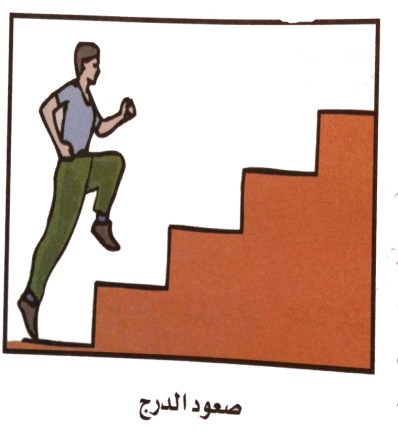 (وقوف) الجري حول الملعب .                         (وقوف)الجري الجانبي بعرض الملعب .(وقوف) الجري المعكوس بعرض الملعب             (وقوف) العدو لمسافة (30) متر .(وقوف) تبادل قذف القدمين للأمام .                   (وقوف- الذراعان عاليا)  الطعن للأمام .(رقود) ثني الجذع أماما أسفل للمس مشط القدم .ـ التأكد من توفر المتطلب السابقة لهذه الخبرة مع توجيه بعض الأسئلة عن مواصفات الأداء الصحيح والتأكد من تطبيق الطلاب لها    ـ قراءة بطاقة المهام الخاصة بالخبرة   ــ الإجابة على استفسارات الطلاب عن محتويات بطاقة المهام ـ أداء نموذج للخبرة من قبل المعلم أو أحد الطلاب المتميزين ـ البدء بتطبيقها بشكل فردي من قبل الطلاب تحت إشراف المعلم  ـ يقوم المعلم بمتابعة أداء الطلاب ببطاقة المهام ، وتسجيل رأيه إجمالا في أداءهم ، وتقديم التغذية الراجعة المباشرة لهم  ـ يتم تعليم الخبرة من خلال التدرج بتنفيذ الأنشطة التعليمية التالية : - التدرج في الصعود من درجة إلي أخري بإيقاع منتظم .- أداء الصعود علي القدم بالكامل المشطين والكعبين .- يمكن السند علي الحائط في بداية التعلم مع النظر لأعلي .         ـ ملاحظة الأداء و تصحيح الأخطاء للطلاب .( وقوف ) المرجحة الأفقية .             - الاغتسال بعد أداء الحصة مباشرة .- الانصراف إلي الفصل بشكل منظم .(وقوف) الجري حول الملعب .                         (وقوف)الجري الجانبي بعرض الملعب .(وقوف) الجري المعكوس بعرض الملعب             (وقوف) العدو لمسافة (30) متر .(وقوف) تبادل قذف القدمين للأمام .                   (وقوف- الذراعان عاليا)  الطعن للأمام .(رقود) ثني الجذع أماما أسفل للمس مشط القدم .ـ التأكد من توفر المتطلب السابقة لهذه الخبرة مع توجيه بعض الأسئلة عن مواصفات الأداء الصحيح والتأكد من تطبيق الطلاب لها    ـ قراءة بطاقة المهام الخاصة بالخبرة   ــ الإجابة على استفسارات الطلاب عن محتويات بطاقة المهام ـ أداء نموذج للخبرة من قبل المعلم أو أحد الطلاب المتميزين ـ البدء بتطبيقها بشكل فردي من قبل الطلاب تحت إشراف المعلم  ـ يقوم المعلم بمتابعة أداء الطلاب ببطاقة المهام ، وتسجيل رأيه إجمالا في أداءهم ، وتقديم التغذية الراجعة المباشرة لهم  ـ يتم تعليم الخبرة من خلال التدرج بتنفيذ الأنشطة التعليمية التالية : - التدرج في الصعود من درجة إلي أخري بإيقاع منتظم .- أداء الصعود علي القدم بالكامل المشطين والكعبين .- يمكن السند علي الحائط في بداية التعلم مع النظر لأعلي .         ـ ملاحظة الأداء و تصحيح الأخطاء للطلاب .( وقوف ) المرجحة الأفقية .             - الاغتسال بعد أداء الحصة مباشرة .- الانصراف إلي الفصل بشكل منظم .(وقوف) الجري حول الملعب .                         (وقوف)الجري الجانبي بعرض الملعب .(وقوف) الجري المعكوس بعرض الملعب             (وقوف) العدو لمسافة (30) متر .(وقوف) تبادل قذف القدمين للأمام .                   (وقوف- الذراعان عاليا)  الطعن للأمام .(رقود) ثني الجذع أماما أسفل للمس مشط القدم .ـ التأكد من توفر المتطلب السابقة لهذه الخبرة مع توجيه بعض الأسئلة عن مواصفات الأداء الصحيح والتأكد من تطبيق الطلاب لها    ـ قراءة بطاقة المهام الخاصة بالخبرة   ــ الإجابة على استفسارات الطلاب عن محتويات بطاقة المهام ـ أداء نموذج للخبرة من قبل المعلم أو أحد الطلاب المتميزين ـ البدء بتطبيقها بشكل فردي من قبل الطلاب تحت إشراف المعلم  ـ يقوم المعلم بمتابعة أداء الطلاب ببطاقة المهام ، وتسجيل رأيه إجمالا في أداءهم ، وتقديم التغذية الراجعة المباشرة لهم  ـ يتم تعليم الخبرة من خلال التدرج بتنفيذ الأنشطة التعليمية التالية : - التدرج في الصعود من درجة إلي أخري بإيقاع منتظم .- أداء الصعود علي القدم بالكامل المشطين والكعبين .- يمكن السند علي الحائط في بداية التعلم مع النظر لأعلي .         ـ ملاحظة الأداء و تصحيح الأخطاء للطلاب .( وقوف ) المرجحة الأفقية .             - الاغتسال بعد أداء الحصة مباشرة .- الانصراف إلي الفصل بشكل منظم .(وقوف) الجري حول الملعب .                         (وقوف)الجري الجانبي بعرض الملعب .(وقوف) الجري المعكوس بعرض الملعب             (وقوف) العدو لمسافة (30) متر .(وقوف) تبادل قذف القدمين للأمام .                   (وقوف- الذراعان عاليا)  الطعن للأمام .(رقود) ثني الجذع أماما أسفل للمس مشط القدم .ـ التأكد من توفر المتطلب السابقة لهذه الخبرة مع توجيه بعض الأسئلة عن مواصفات الأداء الصحيح والتأكد من تطبيق الطلاب لها    ـ قراءة بطاقة المهام الخاصة بالخبرة   ــ الإجابة على استفسارات الطلاب عن محتويات بطاقة المهام ـ أداء نموذج للخبرة من قبل المعلم أو أحد الطلاب المتميزين ـ البدء بتطبيقها بشكل فردي من قبل الطلاب تحت إشراف المعلم  ـ يقوم المعلم بمتابعة أداء الطلاب ببطاقة المهام ، وتسجيل رأيه إجمالا في أداءهم ، وتقديم التغذية الراجعة المباشرة لهم  ـ يتم تعليم الخبرة من خلال التدرج بتنفيذ الأنشطة التعليمية التالية : - التدرج في الصعود من درجة إلي أخري بإيقاع منتظم .- أداء الصعود علي القدم بالكامل المشطين والكعبين .- يمكن السند علي الحائط في بداية التعلم مع النظر لأعلي .         ـ ملاحظة الأداء و تصحيح الأخطاء للطلاب .( وقوف ) المرجحة الأفقية .             - الاغتسال بعد أداء الحصة مباشرة .- الانصراف إلي الفصل بشكل منظم .(وقوف) الجري حول الملعب .                         (وقوف)الجري الجانبي بعرض الملعب .(وقوف) الجري المعكوس بعرض الملعب             (وقوف) العدو لمسافة (30) متر .(وقوف) تبادل قذف القدمين للأمام .                   (وقوف- الذراعان عاليا)  الطعن للأمام .(رقود) ثني الجذع أماما أسفل للمس مشط القدم .ـ التأكد من توفر المتطلب السابقة لهذه الخبرة مع توجيه بعض الأسئلة عن مواصفات الأداء الصحيح والتأكد من تطبيق الطلاب لها    ـ قراءة بطاقة المهام الخاصة بالخبرة   ــ الإجابة على استفسارات الطلاب عن محتويات بطاقة المهام ـ أداء نموذج للخبرة من قبل المعلم أو أحد الطلاب المتميزين ـ البدء بتطبيقها بشكل فردي من قبل الطلاب تحت إشراف المعلم  ـ يقوم المعلم بمتابعة أداء الطلاب ببطاقة المهام ، وتسجيل رأيه إجمالا في أداءهم ، وتقديم التغذية الراجعة المباشرة لهم  ـ يتم تعليم الخبرة من خلال التدرج بتنفيذ الأنشطة التعليمية التالية : - التدرج في الصعود من درجة إلي أخري بإيقاع منتظم .- أداء الصعود علي القدم بالكامل المشطين والكعبين .- يمكن السند علي الحائط في بداية التعلم مع النظر لأعلي .         ـ ملاحظة الأداء و تصحيح الأخطاء للطلاب .( وقوف ) المرجحة الأفقية .             - الاغتسال بعد أداء الحصة مباشرة .- الانصراف إلي الفصل بشكل منظم .(وقوف) الجري حول الملعب .                         (وقوف)الجري الجانبي بعرض الملعب .(وقوف) الجري المعكوس بعرض الملعب             (وقوف) العدو لمسافة (30) متر .(وقوف) تبادل قذف القدمين للأمام .                   (وقوف- الذراعان عاليا)  الطعن للأمام .(رقود) ثني الجذع أماما أسفل للمس مشط القدم .ـ التأكد من توفر المتطلب السابقة لهذه الخبرة مع توجيه بعض الأسئلة عن مواصفات الأداء الصحيح والتأكد من تطبيق الطلاب لها    ـ قراءة بطاقة المهام الخاصة بالخبرة   ــ الإجابة على استفسارات الطلاب عن محتويات بطاقة المهام ـ أداء نموذج للخبرة من قبل المعلم أو أحد الطلاب المتميزين ـ البدء بتطبيقها بشكل فردي من قبل الطلاب تحت إشراف المعلم  ـ يقوم المعلم بمتابعة أداء الطلاب ببطاقة المهام ، وتسجيل رأيه إجمالا في أداءهم ، وتقديم التغذية الراجعة المباشرة لهم  ـ يتم تعليم الخبرة من خلال التدرج بتنفيذ الأنشطة التعليمية التالية : - التدرج في الصعود من درجة إلي أخري بإيقاع منتظم .- أداء الصعود علي القدم بالكامل المشطين والكعبين .- يمكن السند علي الحائط في بداية التعلم مع النظر لأعلي .         ـ ملاحظة الأداء و تصحيح الأخطاء للطلاب .( وقوف ) المرجحة الأفقية .             - الاغتسال بعد أداء الحصة مباشرة .- الانصراف إلي الفصل بشكل منظم .(وقوف) الجري حول الملعب .                         (وقوف)الجري الجانبي بعرض الملعب .(وقوف) الجري المعكوس بعرض الملعب             (وقوف) العدو لمسافة (30) متر .(وقوف) تبادل قذف القدمين للأمام .                   (وقوف- الذراعان عاليا)  الطعن للأمام .(رقود) ثني الجذع أماما أسفل للمس مشط القدم .ـ التأكد من توفر المتطلب السابقة لهذه الخبرة مع توجيه بعض الأسئلة عن مواصفات الأداء الصحيح والتأكد من تطبيق الطلاب لها    ـ قراءة بطاقة المهام الخاصة بالخبرة   ــ الإجابة على استفسارات الطلاب عن محتويات بطاقة المهام ـ أداء نموذج للخبرة من قبل المعلم أو أحد الطلاب المتميزين ـ البدء بتطبيقها بشكل فردي من قبل الطلاب تحت إشراف المعلم  ـ يقوم المعلم بمتابعة أداء الطلاب ببطاقة المهام ، وتسجيل رأيه إجمالا في أداءهم ، وتقديم التغذية الراجعة المباشرة لهم  ـ يتم تعليم الخبرة من خلال التدرج بتنفيذ الأنشطة التعليمية التالية : - التدرج في الصعود من درجة إلي أخري بإيقاع منتظم .- أداء الصعود علي القدم بالكامل المشطين والكعبين .- يمكن السند علي الحائط في بداية التعلم مع النظر لأعلي .         ـ ملاحظة الأداء و تصحيح الأخطاء للطلاب .( وقوف ) المرجحة الأفقية .             - الاغتسال بعد أداء الحصة مباشرة .- الانصراف إلي الفصل بشكل منظم .(وقوف) الجري حول الملعب .                         (وقوف)الجري الجانبي بعرض الملعب .(وقوف) الجري المعكوس بعرض الملعب             (وقوف) العدو لمسافة (30) متر .(وقوف) تبادل قذف القدمين للأمام .                   (وقوف- الذراعان عاليا)  الطعن للأمام .(رقود) ثني الجذع أماما أسفل للمس مشط القدم .ـ التأكد من توفر المتطلب السابقة لهذه الخبرة مع توجيه بعض الأسئلة عن مواصفات الأداء الصحيح والتأكد من تطبيق الطلاب لها    ـ قراءة بطاقة المهام الخاصة بالخبرة   ــ الإجابة على استفسارات الطلاب عن محتويات بطاقة المهام ـ أداء نموذج للخبرة من قبل المعلم أو أحد الطلاب المتميزين ـ البدء بتطبيقها بشكل فردي من قبل الطلاب تحت إشراف المعلم  ـ يقوم المعلم بمتابعة أداء الطلاب ببطاقة المهام ، وتسجيل رأيه إجمالا في أداءهم ، وتقديم التغذية الراجعة المباشرة لهم  ـ يتم تعليم الخبرة من خلال التدرج بتنفيذ الأنشطة التعليمية التالية : - التدرج في الصعود من درجة إلي أخري بإيقاع منتظم .- أداء الصعود علي القدم بالكامل المشطين والكعبين .- يمكن السند علي الحائط في بداية التعلم مع النظر لأعلي .         ـ ملاحظة الأداء و تصحيح الأخطاء للطلاب .( وقوف ) المرجحة الأفقية .             - الاغتسال بعد أداء الحصة مباشرة .- الانصراف إلي الفصل بشكل منظم .(وقوف) الجري حول الملعب .                         (وقوف)الجري الجانبي بعرض الملعب .(وقوف) الجري المعكوس بعرض الملعب             (وقوف) العدو لمسافة (30) متر .(وقوف) تبادل قذف القدمين للأمام .                   (وقوف- الذراعان عاليا)  الطعن للأمام .(رقود) ثني الجذع أماما أسفل للمس مشط القدم .ـ التأكد من توفر المتطلب السابقة لهذه الخبرة مع توجيه بعض الأسئلة عن مواصفات الأداء الصحيح والتأكد من تطبيق الطلاب لها    ـ قراءة بطاقة المهام الخاصة بالخبرة   ــ الإجابة على استفسارات الطلاب عن محتويات بطاقة المهام ـ أداء نموذج للخبرة من قبل المعلم أو أحد الطلاب المتميزين ـ البدء بتطبيقها بشكل فردي من قبل الطلاب تحت إشراف المعلم  ـ يقوم المعلم بمتابعة أداء الطلاب ببطاقة المهام ، وتسجيل رأيه إجمالا في أداءهم ، وتقديم التغذية الراجعة المباشرة لهم  ـ يتم تعليم الخبرة من خلال التدرج بتنفيذ الأنشطة التعليمية التالية : - التدرج في الصعود من درجة إلي أخري بإيقاع منتظم .- أداء الصعود علي القدم بالكامل المشطين والكعبين .- يمكن السند علي الحائط في بداية التعلم مع النظر لأعلي .         ـ ملاحظة الأداء و تصحيح الأخطاء للطلاب .( وقوف ) المرجحة الأفقية .             - الاغتسال بعد أداء الحصة مباشرة .- الانصراف إلي الفصل بشكل منظم .(وقوف) الجري حول الملعب .                         (وقوف)الجري الجانبي بعرض الملعب .(وقوف) الجري المعكوس بعرض الملعب             (وقوف) العدو لمسافة (30) متر .(وقوف) تبادل قذف القدمين للأمام .                   (وقوف- الذراعان عاليا)  الطعن للأمام .(رقود) ثني الجذع أماما أسفل للمس مشط القدم .ـ التأكد من توفر المتطلب السابقة لهذه الخبرة مع توجيه بعض الأسئلة عن مواصفات الأداء الصحيح والتأكد من تطبيق الطلاب لها    ـ قراءة بطاقة المهام الخاصة بالخبرة   ــ الإجابة على استفسارات الطلاب عن محتويات بطاقة المهام ـ أداء نموذج للخبرة من قبل المعلم أو أحد الطلاب المتميزين ـ البدء بتطبيقها بشكل فردي من قبل الطلاب تحت إشراف المعلم  ـ يقوم المعلم بمتابعة أداء الطلاب ببطاقة المهام ، وتسجيل رأيه إجمالا في أداءهم ، وتقديم التغذية الراجعة المباشرة لهم  ـ يتم تعليم الخبرة من خلال التدرج بتنفيذ الأنشطة التعليمية التالية : - التدرج في الصعود من درجة إلي أخري بإيقاع منتظم .- أداء الصعود علي القدم بالكامل المشطين والكعبين .- يمكن السند علي الحائط في بداية التعلم مع النظر لأعلي .         ـ ملاحظة الأداء و تصحيح الأخطاء للطلاب .( وقوف ) المرجحة الأفقية .             - الاغتسال بعد أداء الحصة مباشرة .- الانصراف إلي الفصل بشكل منظم .(وقوف) الجري حول الملعب .                         (وقوف)الجري الجانبي بعرض الملعب .(وقوف) الجري المعكوس بعرض الملعب             (وقوف) العدو لمسافة (30) متر .(وقوف) تبادل قذف القدمين للأمام .                   (وقوف- الذراعان عاليا)  الطعن للأمام .(رقود) ثني الجذع أماما أسفل للمس مشط القدم .ـ التأكد من توفر المتطلب السابقة لهذه الخبرة مع توجيه بعض الأسئلة عن مواصفات الأداء الصحيح والتأكد من تطبيق الطلاب لها    ـ قراءة بطاقة المهام الخاصة بالخبرة   ــ الإجابة على استفسارات الطلاب عن محتويات بطاقة المهام ـ أداء نموذج للخبرة من قبل المعلم أو أحد الطلاب المتميزين ـ البدء بتطبيقها بشكل فردي من قبل الطلاب تحت إشراف المعلم  ـ يقوم المعلم بمتابعة أداء الطلاب ببطاقة المهام ، وتسجيل رأيه إجمالا في أداءهم ، وتقديم التغذية الراجعة المباشرة لهم  ـ يتم تعليم الخبرة من خلال التدرج بتنفيذ الأنشطة التعليمية التالية : - التدرج في الصعود من درجة إلي أخري بإيقاع منتظم .- أداء الصعود علي القدم بالكامل المشطين والكعبين .- يمكن السند علي الحائط في بداية التعلم مع النظر لأعلي .         ـ ملاحظة الأداء و تصحيح الأخطاء للطلاب .( وقوف ) المرجحة الأفقية .             - الاغتسال بعد أداء الحصة مباشرة .- الانصراف إلي الفصل بشكل منظم .(وقوف) الجري حول الملعب .                         (وقوف)الجري الجانبي بعرض الملعب .(وقوف) الجري المعكوس بعرض الملعب             (وقوف) العدو لمسافة (30) متر .(وقوف) تبادل قذف القدمين للأمام .                   (وقوف- الذراعان عاليا)  الطعن للأمام .(رقود) ثني الجذع أماما أسفل للمس مشط القدم .ـ التأكد من توفر المتطلب السابقة لهذه الخبرة مع توجيه بعض الأسئلة عن مواصفات الأداء الصحيح والتأكد من تطبيق الطلاب لها    ـ قراءة بطاقة المهام الخاصة بالخبرة   ــ الإجابة على استفسارات الطلاب عن محتويات بطاقة المهام ـ أداء نموذج للخبرة من قبل المعلم أو أحد الطلاب المتميزين ـ البدء بتطبيقها بشكل فردي من قبل الطلاب تحت إشراف المعلم  ـ يقوم المعلم بمتابعة أداء الطلاب ببطاقة المهام ، وتسجيل رأيه إجمالا في أداءهم ، وتقديم التغذية الراجعة المباشرة لهم  ـ يتم تعليم الخبرة من خلال التدرج بتنفيذ الأنشطة التعليمية التالية : - التدرج في الصعود من درجة إلي أخري بإيقاع منتظم .- أداء الصعود علي القدم بالكامل المشطين والكعبين .- يمكن السند علي الحائط في بداية التعلم مع النظر لأعلي .         ـ ملاحظة الأداء و تصحيح الأخطاء للطلاب .( وقوف ) المرجحة الأفقية .             - الاغتسال بعد أداء الحصة مباشرة .- الانصراف إلي الفصل بشكل منظم .(وقوف) الجري حول الملعب .                         (وقوف)الجري الجانبي بعرض الملعب .(وقوف) الجري المعكوس بعرض الملعب             (وقوف) العدو لمسافة (30) متر .(وقوف) تبادل قذف القدمين للأمام .                   (وقوف- الذراعان عاليا)  الطعن للأمام .(رقود) ثني الجذع أماما أسفل للمس مشط القدم .ـ التأكد من توفر المتطلب السابقة لهذه الخبرة مع توجيه بعض الأسئلة عن مواصفات الأداء الصحيح والتأكد من تطبيق الطلاب لها    ـ قراءة بطاقة المهام الخاصة بالخبرة   ــ الإجابة على استفسارات الطلاب عن محتويات بطاقة المهام ـ أداء نموذج للخبرة من قبل المعلم أو أحد الطلاب المتميزين ـ البدء بتطبيقها بشكل فردي من قبل الطلاب تحت إشراف المعلم  ـ يقوم المعلم بمتابعة أداء الطلاب ببطاقة المهام ، وتسجيل رأيه إجمالا في أداءهم ، وتقديم التغذية الراجعة المباشرة لهم  ـ يتم تعليم الخبرة من خلال التدرج بتنفيذ الأنشطة التعليمية التالية : - التدرج في الصعود من درجة إلي أخري بإيقاع منتظم .- أداء الصعود علي القدم بالكامل المشطين والكعبين .- يمكن السند علي الحائط في بداية التعلم مع النظر لأعلي .         ـ ملاحظة الأداء و تصحيح الأخطاء للطلاب .( وقوف ) المرجحة الأفقية .             - الاغتسال بعد أداء الحصة مباشرة .- الانصراف إلي الفصل بشكل منظم .(وقوف) الجري حول الملعب .                         (وقوف)الجري الجانبي بعرض الملعب .(وقوف) الجري المعكوس بعرض الملعب             (وقوف) العدو لمسافة (30) متر .(وقوف) تبادل قذف القدمين للأمام .                   (وقوف- الذراعان عاليا)  الطعن للأمام .(رقود) ثني الجذع أماما أسفل للمس مشط القدم .ـ التأكد من توفر المتطلب السابقة لهذه الخبرة مع توجيه بعض الأسئلة عن مواصفات الأداء الصحيح والتأكد من تطبيق الطلاب لها    ـ قراءة بطاقة المهام الخاصة بالخبرة   ــ الإجابة على استفسارات الطلاب عن محتويات بطاقة المهام ـ أداء نموذج للخبرة من قبل المعلم أو أحد الطلاب المتميزين ـ البدء بتطبيقها بشكل فردي من قبل الطلاب تحت إشراف المعلم  ـ يقوم المعلم بمتابعة أداء الطلاب ببطاقة المهام ، وتسجيل رأيه إجمالا في أداءهم ، وتقديم التغذية الراجعة المباشرة لهم  ـ يتم تعليم الخبرة من خلال التدرج بتنفيذ الأنشطة التعليمية التالية : - التدرج في الصعود من درجة إلي أخري بإيقاع منتظم .- أداء الصعود علي القدم بالكامل المشطين والكعبين .- يمكن السند علي الحائط في بداية التعلم مع النظر لأعلي .         ـ ملاحظة الأداء و تصحيح الأخطاء للطلاب .( وقوف ) المرجحة الأفقية .             - الاغتسال بعد أداء الحصة مباشرة .- الانصراف إلي الفصل بشكل منظم .(وقوف) الجري حول الملعب .                         (وقوف)الجري الجانبي بعرض الملعب .(وقوف) الجري المعكوس بعرض الملعب             (وقوف) العدو لمسافة (30) متر .(وقوف) تبادل قذف القدمين للأمام .                   (وقوف- الذراعان عاليا)  الطعن للأمام .(رقود) ثني الجذع أماما أسفل للمس مشط القدم .ـ التأكد من توفر المتطلب السابقة لهذه الخبرة مع توجيه بعض الأسئلة عن مواصفات الأداء الصحيح والتأكد من تطبيق الطلاب لها    ـ قراءة بطاقة المهام الخاصة بالخبرة   ــ الإجابة على استفسارات الطلاب عن محتويات بطاقة المهام ـ أداء نموذج للخبرة من قبل المعلم أو أحد الطلاب المتميزين ـ البدء بتطبيقها بشكل فردي من قبل الطلاب تحت إشراف المعلم  ـ يقوم المعلم بمتابعة أداء الطلاب ببطاقة المهام ، وتسجيل رأيه إجمالا في أداءهم ، وتقديم التغذية الراجعة المباشرة لهم  ـ يتم تعليم الخبرة من خلال التدرج بتنفيذ الأنشطة التعليمية التالية : - التدرج في الصعود من درجة إلي أخري بإيقاع منتظم .- أداء الصعود علي القدم بالكامل المشطين والكعبين .- يمكن السند علي الحائط في بداية التعلم مع النظر لأعلي .         ـ ملاحظة الأداء و تصحيح الأخطاء للطلاب .( وقوف ) المرجحة الأفقية .             - الاغتسال بعد أداء الحصة مباشرة .- الانصراف إلي الفصل بشكل منظم .(وقوف) الجري حول الملعب .                         (وقوف)الجري الجانبي بعرض الملعب .(وقوف) الجري المعكوس بعرض الملعب             (وقوف) العدو لمسافة (30) متر .(وقوف) تبادل قذف القدمين للأمام .                   (وقوف- الذراعان عاليا)  الطعن للأمام .(رقود) ثني الجذع أماما أسفل للمس مشط القدم .ـ التأكد من توفر المتطلب السابقة لهذه الخبرة مع توجيه بعض الأسئلة عن مواصفات الأداء الصحيح والتأكد من تطبيق الطلاب لها    ـ قراءة بطاقة المهام الخاصة بالخبرة   ــ الإجابة على استفسارات الطلاب عن محتويات بطاقة المهام ـ أداء نموذج للخبرة من قبل المعلم أو أحد الطلاب المتميزين ـ البدء بتطبيقها بشكل فردي من قبل الطلاب تحت إشراف المعلم  ـ يقوم المعلم بمتابعة أداء الطلاب ببطاقة المهام ، وتسجيل رأيه إجمالا في أداءهم ، وتقديم التغذية الراجعة المباشرة لهم  ـ يتم تعليم الخبرة من خلال التدرج بتنفيذ الأنشطة التعليمية التالية : - التدرج في الصعود من درجة إلي أخري بإيقاع منتظم .- أداء الصعود علي القدم بالكامل المشطين والكعبين .- يمكن السند علي الحائط في بداية التعلم مع النظر لأعلي .         ـ ملاحظة الأداء و تصحيح الأخطاء للطلاب .( وقوف ) المرجحة الأفقية .             - الاغتسال بعد أداء الحصة مباشرة .- الانصراف إلي الفصل بشكل منظم .(وقوف) الجري حول الملعب .                         (وقوف)الجري الجانبي بعرض الملعب .(وقوف) الجري المعكوس بعرض الملعب             (وقوف) العدو لمسافة (30) متر .(وقوف) تبادل قذف القدمين للأمام .                   (وقوف- الذراعان عاليا)  الطعن للأمام .(رقود) ثني الجذع أماما أسفل للمس مشط القدم .ـ التأكد من توفر المتطلب السابقة لهذه الخبرة مع توجيه بعض الأسئلة عن مواصفات الأداء الصحيح والتأكد من تطبيق الطلاب لها    ـ قراءة بطاقة المهام الخاصة بالخبرة   ــ الإجابة على استفسارات الطلاب عن محتويات بطاقة المهام ـ أداء نموذج للخبرة من قبل المعلم أو أحد الطلاب المتميزين ـ البدء بتطبيقها بشكل فردي من قبل الطلاب تحت إشراف المعلم  ـ يقوم المعلم بمتابعة أداء الطلاب ببطاقة المهام ، وتسجيل رأيه إجمالا في أداءهم ، وتقديم التغذية الراجعة المباشرة لهم  ـ يتم تعليم الخبرة من خلال التدرج بتنفيذ الأنشطة التعليمية التالية : - التدرج في الصعود من درجة إلي أخري بإيقاع منتظم .- أداء الصعود علي القدم بالكامل المشطين والكعبين .- يمكن السند علي الحائط في بداية التعلم مع النظر لأعلي .         ـ ملاحظة الأداء و تصحيح الأخطاء للطلاب .( وقوف ) المرجحة الأفقية .             - الاغتسال بعد أداء الحصة مباشرة .- الانصراف إلي الفصل بشكل منظم .(وقوف) الجري حول الملعب .                         (وقوف)الجري الجانبي بعرض الملعب .(وقوف) الجري المعكوس بعرض الملعب             (وقوف) العدو لمسافة (30) متر .(وقوف) تبادل قذف القدمين للأمام .                   (وقوف- الذراعان عاليا)  الطعن للأمام .(رقود) ثني الجذع أماما أسفل للمس مشط القدم .ـ التأكد من توفر المتطلب السابقة لهذه الخبرة مع توجيه بعض الأسئلة عن مواصفات الأداء الصحيح والتأكد من تطبيق الطلاب لها    ـ قراءة بطاقة المهام الخاصة بالخبرة   ــ الإجابة على استفسارات الطلاب عن محتويات بطاقة المهام ـ أداء نموذج للخبرة من قبل المعلم أو أحد الطلاب المتميزين ـ البدء بتطبيقها بشكل فردي من قبل الطلاب تحت إشراف المعلم  ـ يقوم المعلم بمتابعة أداء الطلاب ببطاقة المهام ، وتسجيل رأيه إجمالا في أداءهم ، وتقديم التغذية الراجعة المباشرة لهم  ـ يتم تعليم الخبرة من خلال التدرج بتنفيذ الأنشطة التعليمية التالية : - التدرج في الصعود من درجة إلي أخري بإيقاع منتظم .- أداء الصعود علي القدم بالكامل المشطين والكعبين .- يمكن السند علي الحائط في بداية التعلم مع النظر لأعلي .         ـ ملاحظة الأداء و تصحيح الأخطاء للطلاب .( وقوف ) المرجحة الأفقية .             - الاغتسال بعد أداء الحصة مباشرة .- الانصراف إلي الفصل بشكل منظم .(وقوف) الجري حول الملعب .                         (وقوف)الجري الجانبي بعرض الملعب .(وقوف) الجري المعكوس بعرض الملعب             (وقوف) العدو لمسافة (30) متر .(وقوف) تبادل قذف القدمين للأمام .                   (وقوف- الذراعان عاليا)  الطعن للأمام .(رقود) ثني الجذع أماما أسفل للمس مشط القدم .ـ التأكد من توفر المتطلب السابقة لهذه الخبرة مع توجيه بعض الأسئلة عن مواصفات الأداء الصحيح والتأكد من تطبيق الطلاب لها    ـ قراءة بطاقة المهام الخاصة بالخبرة   ــ الإجابة على استفسارات الطلاب عن محتويات بطاقة المهام ـ أداء نموذج للخبرة من قبل المعلم أو أحد الطلاب المتميزين ـ البدء بتطبيقها بشكل فردي من قبل الطلاب تحت إشراف المعلم  ـ يقوم المعلم بمتابعة أداء الطلاب ببطاقة المهام ، وتسجيل رأيه إجمالا في أداءهم ، وتقديم التغذية الراجعة المباشرة لهم  ـ يتم تعليم الخبرة من خلال التدرج بتنفيذ الأنشطة التعليمية التالية : - التدرج في الصعود من درجة إلي أخري بإيقاع منتظم .- أداء الصعود علي القدم بالكامل المشطين والكعبين .- يمكن السند علي الحائط في بداية التعلم مع النظر لأعلي .         ـ ملاحظة الأداء و تصحيح الأخطاء للطلاب .( وقوف ) المرجحة الأفقية .             - الاغتسال بعد أداء الحصة مباشرة .- الانصراف إلي الفصل بشكل منظم .(وقوف) الجري حول الملعب .                         (وقوف)الجري الجانبي بعرض الملعب .(وقوف) الجري المعكوس بعرض الملعب             (وقوف) العدو لمسافة (30) متر .(وقوف) تبادل قذف القدمين للأمام .                   (وقوف- الذراعان عاليا)  الطعن للأمام .(رقود) ثني الجذع أماما أسفل للمس مشط القدم .ـ التأكد من توفر المتطلب السابقة لهذه الخبرة مع توجيه بعض الأسئلة عن مواصفات الأداء الصحيح والتأكد من تطبيق الطلاب لها    ـ قراءة بطاقة المهام الخاصة بالخبرة   ــ الإجابة على استفسارات الطلاب عن محتويات بطاقة المهام ـ أداء نموذج للخبرة من قبل المعلم أو أحد الطلاب المتميزين ـ البدء بتطبيقها بشكل فردي من قبل الطلاب تحت إشراف المعلم  ـ يقوم المعلم بمتابعة أداء الطلاب ببطاقة المهام ، وتسجيل رأيه إجمالا في أداءهم ، وتقديم التغذية الراجعة المباشرة لهم  ـ يتم تعليم الخبرة من خلال التدرج بتنفيذ الأنشطة التعليمية التالية : - التدرج في الصعود من درجة إلي أخري بإيقاع منتظم .- أداء الصعود علي القدم بالكامل المشطين والكعبين .- يمكن السند علي الحائط في بداية التعلم مع النظر لأعلي .         ـ ملاحظة الأداء و تصحيح الأخطاء للطلاب .( وقوف ) المرجحة الأفقية .             - الاغتسال بعد أداء الحصة مباشرة .- الانصراف إلي الفصل بشكل منظم .(وقوف) الجري حول الملعب .                         (وقوف)الجري الجانبي بعرض الملعب .(وقوف) الجري المعكوس بعرض الملعب             (وقوف) العدو لمسافة (30) متر .(وقوف) تبادل قذف القدمين للأمام .                   (وقوف- الذراعان عاليا)  الطعن للأمام .(رقود) ثني الجذع أماما أسفل للمس مشط القدم .ـ التأكد من توفر المتطلب السابقة لهذه الخبرة مع توجيه بعض الأسئلة عن مواصفات الأداء الصحيح والتأكد من تطبيق الطلاب لها    ـ قراءة بطاقة المهام الخاصة بالخبرة   ــ الإجابة على استفسارات الطلاب عن محتويات بطاقة المهام ـ أداء نموذج للخبرة من قبل المعلم أو أحد الطلاب المتميزين ـ البدء بتطبيقها بشكل فردي من قبل الطلاب تحت إشراف المعلم  ـ يقوم المعلم بمتابعة أداء الطلاب ببطاقة المهام ، وتسجيل رأيه إجمالا في أداءهم ، وتقديم التغذية الراجعة المباشرة لهم  ـ يتم تعليم الخبرة من خلال التدرج بتنفيذ الأنشطة التعليمية التالية : - التدرج في الصعود من درجة إلي أخري بإيقاع منتظم .- أداء الصعود علي القدم بالكامل المشطين والكعبين .- يمكن السند علي الحائط في بداية التعلم مع النظر لأعلي .         ـ ملاحظة الأداء و تصحيح الأخطاء للطلاب .( وقوف ) المرجحة الأفقية .             - الاغتسال بعد أداء الحصة مباشرة .- الانصراف إلي الفصل بشكل منظم .(وقوف) الجري حول الملعب .                         (وقوف)الجري الجانبي بعرض الملعب .(وقوف) الجري المعكوس بعرض الملعب             (وقوف) العدو لمسافة (30) متر .(وقوف) تبادل قذف القدمين للأمام .                   (وقوف- الذراعان عاليا)  الطعن للأمام .(رقود) ثني الجذع أماما أسفل للمس مشط القدم .ـ التأكد من توفر المتطلب السابقة لهذه الخبرة مع توجيه بعض الأسئلة عن مواصفات الأداء الصحيح والتأكد من تطبيق الطلاب لها    ـ قراءة بطاقة المهام الخاصة بالخبرة   ــ الإجابة على استفسارات الطلاب عن محتويات بطاقة المهام ـ أداء نموذج للخبرة من قبل المعلم أو أحد الطلاب المتميزين ـ البدء بتطبيقها بشكل فردي من قبل الطلاب تحت إشراف المعلم  ـ يقوم المعلم بمتابعة أداء الطلاب ببطاقة المهام ، وتسجيل رأيه إجمالا في أداءهم ، وتقديم التغذية الراجعة المباشرة لهم  ـ يتم تعليم الخبرة من خلال التدرج بتنفيذ الأنشطة التعليمية التالية : - التدرج في الصعود من درجة إلي أخري بإيقاع منتظم .- أداء الصعود علي القدم بالكامل المشطين والكعبين .- يمكن السند علي الحائط في بداية التعلم مع النظر لأعلي .         ـ ملاحظة الأداء و تصحيح الأخطاء للطلاب .( وقوف ) المرجحة الأفقية .             - الاغتسال بعد أداء الحصة مباشرة .- الانصراف إلي الفصل بشكل منظم .أنشطة إضافية تعزز تعلم الخبرةأنشطة إضافية تعزز تعلم الخبرةأنشطة إضافية تعزز تعلم الخبرةأنشطة إضافية تعزز تعلم الخبرةأنشطة إضافية تعزز تعلم الخبرةأنشطة إضافية تعزز تعلم الخبرةأنشطة إضافية تعزز تعلم الخبرةأنشطة إضافية تعزز تعلم الخبرةالاستفادة من المواقف التعليميةالاستفادة من المواقف التعليميةالاستفادة من المواقف التعليميةالاستفادة من المواقف التعليميةالاستفادة من المواقف التعليميةالاستفادة من المواقف التعليميةالاستفادة من المواقف التعليميةالاستفادة من المواقف التعليميةالاستفادة من المواقف التعليميةالاستفادة من المواقف التعليميةالاستفادة من المواقف التعليميةالاستفادة من المواقف التعليميةالاستفادة من المواقف التعليميةالتقدم بالخبرة :التقدم بالخبرة :التقدم بالخبرة :التقدم بالخبرة :التقدم بالخبرة :التقدم بالخبرة :التقدم بالخبرة :التقدم بالخبرة :لعبه صغيرة :يقسم المعلم الفصل إلي أربع مجموعات ، كل مجموعة تقوم بصعود السلم لتناول الأدوات التي في نهاية السلم ثم النزول ويحسب المعلم الزمن الذي استغرقته كل مجموعة ، وتفوز المجموعة الأسرع .لعبه صغيرة :يقسم المعلم الفصل إلي أربع مجموعات ، كل مجموعة تقوم بصعود السلم لتناول الأدوات التي في نهاية السلم ثم النزول ويحسب المعلم الزمن الذي استغرقته كل مجموعة ، وتفوز المجموعة الأسرع .لعبه صغيرة :يقسم المعلم الفصل إلي أربع مجموعات ، كل مجموعة تقوم بصعود السلم لتناول الأدوات التي في نهاية السلم ثم النزول ويحسب المعلم الزمن الذي استغرقته كل مجموعة ، وتفوز المجموعة الأسرع .لعبه صغيرة :يقسم المعلم الفصل إلي أربع مجموعات ، كل مجموعة تقوم بصعود السلم لتناول الأدوات التي في نهاية السلم ثم النزول ويحسب المعلم الزمن الذي استغرقته كل مجموعة ، وتفوز المجموعة الأسرع .لعبه صغيرة :يقسم المعلم الفصل إلي أربع مجموعات ، كل مجموعة تقوم بصعود السلم لتناول الأدوات التي في نهاية السلم ثم النزول ويحسب المعلم الزمن الذي استغرقته كل مجموعة ، وتفوز المجموعة الأسرع .لعبه صغيرة :يقسم المعلم الفصل إلي أربع مجموعات ، كل مجموعة تقوم بصعود السلم لتناول الأدوات التي في نهاية السلم ثم النزول ويحسب المعلم الزمن الذي استغرقته كل مجموعة ، وتفوز المجموعة الأسرع .لعبه صغيرة :يقسم المعلم الفصل إلي أربع مجموعات ، كل مجموعة تقوم بصعود السلم لتناول الأدوات التي في نهاية السلم ثم النزول ويحسب المعلم الزمن الذي استغرقته كل مجموعة ، وتفوز المجموعة الأسرع .لعبه صغيرة :يقسم المعلم الفصل إلي أربع مجموعات ، كل مجموعة تقوم بصعود السلم لتناول الأدوات التي في نهاية السلم ثم النزول ويحسب المعلم الزمن الذي استغرقته كل مجموعة ، وتفوز المجموعة الأسرع . ـ القيام بمقارنة أدائهم مع مواصفات الأداء الصحيح لخبرة صعود السلم في بطاقة الوسيلة المعروضة  ـ التأكيد على أهمية اللياقة البدنية لصحة الإنسان و المحافظة عليها  ـ القيام بمقارنة أدائهم مع مواصفات الأداء الصحيح لخبرة صعود السلم في بطاقة الوسيلة المعروضة  ـ التأكيد على أهمية اللياقة البدنية لصحة الإنسان و المحافظة عليها  ـ القيام بمقارنة أدائهم مع مواصفات الأداء الصحيح لخبرة صعود السلم في بطاقة الوسيلة المعروضة  ـ التأكيد على أهمية اللياقة البدنية لصحة الإنسان و المحافظة عليها  ـ القيام بمقارنة أدائهم مع مواصفات الأداء الصحيح لخبرة صعود السلم في بطاقة الوسيلة المعروضة  ـ التأكيد على أهمية اللياقة البدنية لصحة الإنسان و المحافظة عليها  ـ القيام بمقارنة أدائهم مع مواصفات الأداء الصحيح لخبرة صعود السلم في بطاقة الوسيلة المعروضة  ـ التأكيد على أهمية اللياقة البدنية لصحة الإنسان و المحافظة عليها  ـ القيام بمقارنة أدائهم مع مواصفات الأداء الصحيح لخبرة صعود السلم في بطاقة الوسيلة المعروضة  ـ التأكيد على أهمية اللياقة البدنية لصحة الإنسان و المحافظة عليها  ـ القيام بمقارنة أدائهم مع مواصفات الأداء الصحيح لخبرة صعود السلم في بطاقة الوسيلة المعروضة  ـ التأكيد على أهمية اللياقة البدنية لصحة الإنسان و المحافظة عليها  ـ القيام بمقارنة أدائهم مع مواصفات الأداء الصحيح لخبرة صعود السلم في بطاقة الوسيلة المعروضة  ـ التأكيد على أهمية اللياقة البدنية لصحة الإنسان و المحافظة عليها  ـ القيام بمقارنة أدائهم مع مواصفات الأداء الصحيح لخبرة صعود السلم في بطاقة الوسيلة المعروضة  ـ التأكيد على أهمية اللياقة البدنية لصحة الإنسان و المحافظة عليها  ـ القيام بمقارنة أدائهم مع مواصفات الأداء الصحيح لخبرة صعود السلم في بطاقة الوسيلة المعروضة  ـ التأكيد على أهمية اللياقة البدنية لصحة الإنسان و المحافظة عليها  ـ القيام بمقارنة أدائهم مع مواصفات الأداء الصحيح لخبرة صعود السلم في بطاقة الوسيلة المعروضة  ـ التأكيد على أهمية اللياقة البدنية لصحة الإنسان و المحافظة عليها  ـ القيام بمقارنة أدائهم مع مواصفات الأداء الصحيح لخبرة صعود السلم في بطاقة الوسيلة المعروضة  ـ التأكيد على أهمية اللياقة البدنية لصحة الإنسان و المحافظة عليها  ـ القيام بمقارنة أدائهم مع مواصفات الأداء الصحيح لخبرة صعود السلم في بطاقة الوسيلة المعروضة  ـ التأكيد على أهمية اللياقة البدنية لصحة الإنسان و المحافظة عليها ـ الصعود على الدرج بالمشي ثم من الجري الخفيف مع مراعاة عوامل الأمن و السلامة ـ الصعود على الدرج مع حمل كرتون فارغ أو كرة و الصعود بها .ـ الصعود على الدرج بالمشي ثم من الجري الخفيف مع مراعاة عوامل الأمن و السلامة ـ الصعود على الدرج مع حمل كرتون فارغ أو كرة و الصعود بها .ـ الصعود على الدرج بالمشي ثم من الجري الخفيف مع مراعاة عوامل الأمن و السلامة ـ الصعود على الدرج مع حمل كرتون فارغ أو كرة و الصعود بها .ـ الصعود على الدرج بالمشي ثم من الجري الخفيف مع مراعاة عوامل الأمن و السلامة ـ الصعود على الدرج مع حمل كرتون فارغ أو كرة و الصعود بها .ـ الصعود على الدرج بالمشي ثم من الجري الخفيف مع مراعاة عوامل الأمن و السلامة ـ الصعود على الدرج مع حمل كرتون فارغ أو كرة و الصعود بها .ـ الصعود على الدرج بالمشي ثم من الجري الخفيف مع مراعاة عوامل الأمن و السلامة ـ الصعود على الدرج مع حمل كرتون فارغ أو كرة و الصعود بها .ـ الصعود على الدرج بالمشي ثم من الجري الخفيف مع مراعاة عوامل الأمن و السلامة ـ الصعود على الدرج مع حمل كرتون فارغ أو كرة و الصعود بها .ـ الصعود على الدرج بالمشي ثم من الجري الخفيف مع مراعاة عوامل الأمن و السلامة ـ الصعود على الدرج مع حمل كرتون فارغ أو كرة و الصعود بها .تقويم الخبرةتقويم الخبرةتقويم الخبرةتقويم الخبرةتقويم الخبرةتقويم الخبرةتقويم الخبرةتقويم الخبرةتقويم الخبرةتقويم الخبرةتقويم الخبرةتقويم الخبرةتقويم الخبرةتقويم الخبرةتقويم الخبرةتقويم الخبرةتقويم الخبرةتقويم الخبرةتقويم الخبرةتقويم الخبرةتقويم الخبرةتقويم الخبرةتقويم الخبرةتقويم الخبرةتقويم الخبرةتقويم الخبرةتقويم الخبرةتقويم الخبرةتقويم الخبرةالجانب الانفعاليالجانب الانفعاليالجانب الانفعاليالجانب الانفعاليالجانب الانفعاليالجانب الانفعاليالجانب الانفعاليالجانب الانفعاليالجانب المعرفيالجانب المعرفيالجانب المعرفيالجانب المعرفيالجانب المعرفيالجانب المعرفيالجانب المعرفيالجانب المعرفيالجانب المعرفيالجانب المعرفيالجانب المعرفيالجانب المعرفيالجانب المعرفيالجانب المهاريالجانب المهاريالجانب المهاريالجانب المهاريالجانب المهاريالجانب المهاريالجانب المهاريالجانب المهارياستمارة متابعة سلوكيات  الطلاب أثناء و بعد تطبيق الدرساستمارة متابعة سلوكيات  الطلاب أثناء و بعد تطبيق الدرساستمارة متابعة سلوكيات  الطلاب أثناء و بعد تطبيق الدرساستمارة متابعة سلوكيات  الطلاب أثناء و بعد تطبيق الدرساستمارة متابعة سلوكيات  الطلاب أثناء و بعد تطبيق الدرساستمارة متابعة سلوكيات  الطلاب أثناء و بعد تطبيق الدرساستمارة متابعة سلوكيات  الطلاب أثناء و بعد تطبيق الدرساستمارة متابعة سلوكيات  الطلاب أثناء و بعد تطبيق الدرسأذكر مواصفات الأداء للطريقة الصحيحة للصعود وأثرها على سلامة القوامأذكر مواصفات الأداء للطريقة الصحيحة للصعود وأثرها على سلامة القوامأذكر مواصفات الأداء للطريقة الصحيحة للصعود وأثرها على سلامة القوامأذكر مواصفات الأداء للطريقة الصحيحة للصعود وأثرها على سلامة القوامأذكر مواصفات الأداء للطريقة الصحيحة للصعود وأثرها على سلامة القوامأذكر مواصفات الأداء للطريقة الصحيحة للصعود وأثرها على سلامة القوامأذكر مواصفات الأداء للطريقة الصحيحة للصعود وأثرها على سلامة القوامأذكر مواصفات الأداء للطريقة الصحيحة للصعود وأثرها على سلامة القوامأذكر مواصفات الأداء للطريقة الصحيحة للصعود وأثرها على سلامة القوامأذكر مواصفات الأداء للطريقة الصحيحة للصعود وأثرها على سلامة القوامأذكر مواصفات الأداء للطريقة الصحيحة للصعود وأثرها على سلامة القوامأذكر مواصفات الأداء للطريقة الصحيحة للصعود وأثرها على سلامة القوامأذكر مواصفات الأداء للطريقة الصحيحة للصعود وأثرها على سلامة القواماستمارة محك التعلم  للطريقة الصحيحة للصعود وأثرها على سلامة القواماستمارة محك التعلم  للطريقة الصحيحة للصعود وأثرها على سلامة القواماستمارة محك التعلم  للطريقة الصحيحة للصعود وأثرها على سلامة القواماستمارة محك التعلم  للطريقة الصحيحة للصعود وأثرها على سلامة القواماستمارة محك التعلم  للطريقة الصحيحة للصعود وأثرها على سلامة القواماستمارة محك التعلم  للطريقة الصحيحة للصعود وأثرها على سلامة القواماستمارة محك التعلم  للطريقة الصحيحة للصعود وأثرها على سلامة القواماستمارة محك التعلم  للطريقة الصحيحة للصعود وأثرها على سلامة القوامتكليف الطلاب ببعض المهام المنزليةـ أحسب عدد درجات السلم في منزلكم وكم وقت تستغرقه في الصعود و النزول بالمشي ؟تكليف الطلاب ببعض المهام المنزليةـ أحسب عدد درجات السلم في منزلكم وكم وقت تستغرقه في الصعود و النزول بالمشي ؟تكليف الطلاب ببعض المهام المنزليةـ أحسب عدد درجات السلم في منزلكم وكم وقت تستغرقه في الصعود و النزول بالمشي ؟تكليف الطلاب ببعض المهام المنزليةـ أحسب عدد درجات السلم في منزلكم وكم وقت تستغرقه في الصعود و النزول بالمشي ؟تكليف الطلاب ببعض المهام المنزليةـ أحسب عدد درجات السلم في منزلكم وكم وقت تستغرقه في الصعود و النزول بالمشي ؟تكليف الطلاب ببعض المهام المنزليةـ أحسب عدد درجات السلم في منزلكم وكم وقت تستغرقه في الصعود و النزول بالمشي ؟تكليف الطلاب ببعض المهام المنزليةـ أحسب عدد درجات السلم في منزلكم وكم وقت تستغرقه في الصعود و النزول بالمشي ؟تكليف الطلاب ببعض المهام المنزليةـ أحسب عدد درجات السلم في منزلكم وكم وقت تستغرقه في الصعود و النزول بالمشي ؟تكليف الطلاب ببعض المهام المنزليةـ أحسب عدد درجات السلم في منزلكم وكم وقت تستغرقه في الصعود و النزول بالمشي ؟تكليف الطلاب ببعض المهام المنزليةـ أحسب عدد درجات السلم في منزلكم وكم وقت تستغرقه في الصعود و النزول بالمشي ؟تكليف الطلاب ببعض المهام المنزليةـ أحسب عدد درجات السلم في منزلكم وكم وقت تستغرقه في الصعود و النزول بالمشي ؟تكليف الطلاب ببعض المهام المنزليةـ أحسب عدد درجات السلم في منزلكم وكم وقت تستغرقه في الصعود و النزول بالمشي ؟تكليف الطلاب ببعض المهام المنزليةـ أحسب عدد درجات السلم في منزلكم وكم وقت تستغرقه في الصعود و النزول بالمشي ؟تكليف الطلاب ببعض المهام المنزليةـ أحسب عدد درجات السلم في منزلكم وكم وقت تستغرقه في الصعود و النزول بالمشي ؟تكليف الطلاب ببعض المهام المنزليةـ أحسب عدد درجات السلم في منزلكم وكم وقت تستغرقه في الصعود و النزول بالمشي ؟تكليف الطلاب ببعض المهام المنزليةـ أحسب عدد درجات السلم في منزلكم وكم وقت تستغرقه في الصعود و النزول بالمشي ؟تكليف الطلاب ببعض المهام المنزليةـ أحسب عدد درجات السلم في منزلكم وكم وقت تستغرقه في الصعود و النزول بالمشي ؟تكليف الطلاب ببعض المهام المنزليةـ أحسب عدد درجات السلم في منزلكم وكم وقت تستغرقه في الصعود و النزول بالمشي ؟تكليف الطلاب ببعض المهام المنزليةـ أحسب عدد درجات السلم في منزلكم وكم وقت تستغرقه في الصعود و النزول بالمشي ؟تكليف الطلاب ببعض المهام المنزليةـ أحسب عدد درجات السلم في منزلكم وكم وقت تستغرقه في الصعود و النزول بالمشي ؟تكليف الطلاب ببعض المهام المنزليةـ أحسب عدد درجات السلم في منزلكم وكم وقت تستغرقه في الصعود و النزول بالمشي ؟تكليف الطلاب ببعض المهام المنزليةـ أحسب عدد درجات السلم في منزلكم وكم وقت تستغرقه في الصعود و النزول بالمشي ؟تكليف الطلاب ببعض المهام المنزليةـ أحسب عدد درجات السلم في منزلكم وكم وقت تستغرقه في الصعود و النزول بالمشي ؟تكليف الطلاب ببعض المهام المنزليةـ أحسب عدد درجات السلم في منزلكم وكم وقت تستغرقه في الصعود و النزول بالمشي ؟تكليف الطلاب ببعض المهام المنزليةـ أحسب عدد درجات السلم في منزلكم وكم وقت تستغرقه في الصعود و النزول بالمشي ؟الواجبات المنزليةالواجبات المنزليةالواجبات المنزليةالواجبات المنزليةمدير المدرسةمدير المدرسةمدير المدرسةمدير المدرسةالمشرف التربويالمشرف التربويالمشرف التربويالمشرف التربويالمشرف التربويمعلم المادةمعلم المادةمعلم المادة/   / 143 :/    /143/   / 143 :/    /143/   / 143 :/    /143تاريخ تنفيذتاريخ تنفيذتاريخ تنفيذ1-21-21-2عدد الدروسعدد الدروسعدد الدروسعدد الدروسالثالثالثالثالثالثالثالثرقم الدرسرقم الدرسرقم الدرسالأولىالأولىالوحدةالخامسالخامسالخامسالخامسالصفالصفالتسلق على عقل الحائطالتسلق على عقل الحائطالتسلق على عقل الحائطالمتطلبات السابقة للخبرةالمتطلبات السابقة للخبرةالمتطلبات السابقة للخبرةالمتطلبات السابقة للخبرةساحة مناسبة ساحة مناسبة ساحة مناسبة ساحة مناسبة المكانالمكانالمكانالطريقة الصحيحة للتسلق وأثرها على سلامة القوام الطريقة الصحيحة للتسلق وأثرها على سلامة القوام الطريقة الصحيحة للتسلق وأثرها على سلامة القوام الطريقة الصحيحة للتسلق وأثرها على سلامة القوام الطريقة الصحيحة للتسلق وأثرها على سلامة القوام الطريقة الصحيحة للتسلق وأثرها على سلامة القوام الطريقة الصحيحة للتسلق وأثرها على سلامة القوام الخبرةالخبرةأسلوب التعليم المتبعأسلوب التعليم المتبعأسلوب التعليم المتبعأسلوب التعليم المتبعأسلوب التعليم المتبعالأدواتالأدواتالأدواتالأدواتالأدواتالأدواتالأدواتالأدواتالهدفالهدفالهدفالهدفالهدفالهدفالهدفالهدفالهدفالهدفالهدفالمجالالمجالالمجالالمجالالمجالالاكتشاف الموجهالممارسة الممارسة الممارسة الممارسة نموذج للمهارةنموذج للمهارةنموذج للمهارةصافرهصافرهصافرهصافرهصافرهأن يؤدي الطالب التسلق الصحيح .أن يؤدي الطالب التسلق الصحيح .أن يؤدي الطالب التسلق الصحيح .أن يؤدي الطالب التسلق الصحيح .أن يؤدي الطالب التسلق الصحيح .أن يؤدي الطالب التسلق الصحيح .أن يؤدي الطالب التسلق الصحيح .أن يؤدي الطالب التسلق الصحيح .أن يؤدي الطالب التسلق الصحيح .أن يؤدي الطالب التسلق الصحيح .أن يؤدي الطالب التسلق الصحيح .نفس حركينفس حركينفس حركينفس حركينفس حركيالاكتشاف الموجهالممارسة الممارسة الممارسة الممارسة عقل حائطعقل حائطعقل حائطأحبال سميكة أحبال سميكة أحبال سميكة أحبال سميكة أحبال سميكة أن يتعرف الطالب على الطريقة الصحيحة للتسلق وأثرها على سلامة القوامأن يتعرف الطالب على الطريقة الصحيحة للتسلق وأثرها على سلامة القوامأن يتعرف الطالب على الطريقة الصحيحة للتسلق وأثرها على سلامة القوامأن يتعرف الطالب على الطريقة الصحيحة للتسلق وأثرها على سلامة القوامأن يتعرف الطالب على الطريقة الصحيحة للتسلق وأثرها على سلامة القوامأن يتعرف الطالب على الطريقة الصحيحة للتسلق وأثرها على سلامة القوامأن يتعرف الطالب على الطريقة الصحيحة للتسلق وأثرها على سلامة القوامأن يتعرف الطالب على الطريقة الصحيحة للتسلق وأثرها على سلامة القوامأن يتعرف الطالب على الطريقة الصحيحة للتسلق وأثرها على سلامة القوامأن يتعرف الطالب على الطريقة الصحيحة للتسلق وأثرها على سلامة القوامأن يتعرف الطالب على الطريقة الصحيحة للتسلق وأثرها على سلامة القواممعرفيمعرفيمعرفيمعرفيمعرفيالاكتشاف الموجهالممارسة الممارسة الممارسة الممارسة أن يكتسب الطالب السلوك المؤدي لتنمية المشاركة مع الآخرين أن يكتسب الطالب السلوك المؤدي لتنمية المشاركة مع الآخرين أن يكتسب الطالب السلوك المؤدي لتنمية المشاركة مع الآخرين أن يكتسب الطالب السلوك المؤدي لتنمية المشاركة مع الآخرين أن يكتسب الطالب السلوك المؤدي لتنمية المشاركة مع الآخرين أن يكتسب الطالب السلوك المؤدي لتنمية المشاركة مع الآخرين أن يكتسب الطالب السلوك المؤدي لتنمية المشاركة مع الآخرين أن يكتسب الطالب السلوك المؤدي لتنمية المشاركة مع الآخرين أن يكتسب الطالب السلوك المؤدي لتنمية المشاركة مع الآخرين أن يكتسب الطالب السلوك المؤدي لتنمية المشاركة مع الآخرين أن يكتسب الطالب السلوك المؤدي لتنمية المشاركة مع الآخرين انفعاليانفعاليانفعاليانفعاليانفعاليما ينبغي ملاحظته أثناء أداء الخبرة التعليميةما ينبغي ملاحظته أثناء أداء الخبرة التعليميةما ينبغي ملاحظته أثناء أداء الخبرة التعليميةما ينبغي ملاحظته أثناء أداء الخبرة التعليميةما ينبغي ملاحظته أثناء أداء الخبرة التعليميةما ينبغي ملاحظته أثناء أداء الخبرة التعليميةما ينبغي ملاحظته أثناء أداء الخبرة التعليميةما ينبغي ملاحظته أثناء أداء الخبرة التعليميةما ينبغي ملاحظته أثناء أداء الخبرة التعليميةما ينبغي ملاحظته أثناء أداء الخبرة التعليميةما ينبغي ملاحظته أثناء أداء الخبرة التعليميةما ينبغي ملاحظته أثناء أداء الخبرة التعليميةما ينبغي ملاحظته أثناء أداء الخبرة التعليميةما ينبغي ملاحظته أثناء أداء الخبرة التعليميةما ينبغي ملاحظته أثناء أداء الخبرة التعليميةما ينبغي ملاحظته أثناء أداء الخبرة التعليميةما ينبغي ملاحظته أثناء أداء الخبرة التعليميةما ينبغي ملاحظته أثناء أداء الخبرة التعليميةما ينبغي ملاحظته أثناء أداء الخبرة التعليميةما ينبغي ملاحظته أثناء أداء الخبرة التعليميةما ينبغي ملاحظته أثناء أداء الخبرة التعليميةما ينبغي ملاحظته أثناء أداء الخبرة التعليميةما ينبغي ملاحظته أثناء أداء الخبرة التعليميةما ينبغي ملاحظته أثناء أداء الخبرة التعليميةما ينبغي ملاحظته أثناء أداء الخبرة التعليميةما ينبغي ملاحظته أثناء أداء الخبرة التعليميةما ينبغي ملاحظته أثناء أداء الخبرة التعليميةما ينبغي ملاحظته أثناء أداء الخبرة التعليميةما ينبغي ملاحظته أثناء أداء الخبرة التعليميةترفع الذراعين لأعلى للقبض على الحبل باليدين بحيث تكون إحدى اليدين في مستوى أعلى من الأخرى ويكون الحبل بين الرجلين ترفع الذراعين لأعلى للقبض على الحبل باليدين بحيث تكون إحدى اليدين في مستوى أعلى من الأخرى ويكون الحبل بين الرجلين ترفع الذراعين لأعلى للقبض على الحبل باليدين بحيث تكون إحدى اليدين في مستوى أعلى من الأخرى ويكون الحبل بين الرجلين ترفع الذراعين لأعلى للقبض على الحبل باليدين بحيث تكون إحدى اليدين في مستوى أعلى من الأخرى ويكون الحبل بين الرجلين ترفع الذراعين لأعلى للقبض على الحبل باليدين بحيث تكون إحدى اليدين في مستوى أعلى من الأخرى ويكون الحبل بين الرجلين ترفع الذراعين لأعلى للقبض على الحبل باليدين بحيث تكون إحدى اليدين في مستوى أعلى من الأخرى ويكون الحبل بين الرجلين ترفع الذراعين لأعلى للقبض على الحبل باليدين بحيث تكون إحدى اليدين في مستوى أعلى من الأخرى ويكون الحبل بين الرجلين ترفع الذراعين لأعلى للقبض على الحبل باليدين بحيث تكون إحدى اليدين في مستوى أعلى من الأخرى ويكون الحبل بين الرجلين ترفع الذراعين لأعلى للقبض على الحبل باليدين بحيث تكون إحدى اليدين في مستوى أعلى من الأخرى ويكون الحبل بين الرجلين ترفع الذراعين لأعلى للقبض على الحبل باليدين بحيث تكون إحدى اليدين في مستوى أعلى من الأخرى ويكون الحبل بين الرجلين ترفع الذراعين لأعلى للقبض على الحبل باليدين بحيث تكون إحدى اليدين في مستوى أعلى من الأخرى ويكون الحبل بين الرجلين ترفع الذراعين لأعلى للقبض على الحبل باليدين بحيث تكون إحدى اليدين في مستوى أعلى من الأخرى ويكون الحبل بين الرجلين ترفع الذراعين لأعلى للقبض على الحبل باليدين بحيث تكون إحدى اليدين في مستوى أعلى من الأخرى ويكون الحبل بين الرجلين ترفع الذراعين لأعلى للقبض على الحبل باليدين بحيث تكون إحدى اليدين في مستوى أعلى من الأخرى ويكون الحبل بين الرجلين 2تتم الحركة من وضع الوقوف المواجه للحبل المعلق تتم الحركة من وضع الوقوف المواجه للحبل المعلق تتم الحركة من وضع الوقوف المواجه للحبل المعلق تتم الحركة من وضع الوقوف المواجه للحبل المعلق تتم الحركة من وضع الوقوف المواجه للحبل المعلق تتم الحركة من وضع الوقوف المواجه للحبل المعلق تتم الحركة من وضع الوقوف المواجه للحبل المعلق تتم الحركة من وضع الوقوف المواجه للحبل المعلق تتم الحركة من وضع الوقوف المواجه للحبل المعلق تتم الحركة من وضع الوقوف المواجه للحبل المعلق تتم الحركة من وضع الوقوف المواجه للحبل المعلق تتم الحركة من وضع الوقوف المواجه للحبل المعلق تتم الحركة من وضع الوقوف المواجه للحبل المعلق 1عند وصول الصدر لمستوى موازي لوضع اليد الأعلى تنقل اليد السفلى لأعلى لتقبض على الحبل في مستوى أعلى من اليد العالية عند وصول الصدر لمستوى موازي لوضع اليد الأعلى تنقل اليد السفلى لأعلى لتقبض على الحبل في مستوى أعلى من اليد العالية عند وصول الصدر لمستوى موازي لوضع اليد الأعلى تنقل اليد السفلى لأعلى لتقبض على الحبل في مستوى أعلى من اليد العالية عند وصول الصدر لمستوى موازي لوضع اليد الأعلى تنقل اليد السفلى لأعلى لتقبض على الحبل في مستوى أعلى من اليد العالية عند وصول الصدر لمستوى موازي لوضع اليد الأعلى تنقل اليد السفلى لأعلى لتقبض على الحبل في مستوى أعلى من اليد العالية عند وصول الصدر لمستوى موازي لوضع اليد الأعلى تنقل اليد السفلى لأعلى لتقبض على الحبل في مستوى أعلى من اليد العالية عند وصول الصدر لمستوى موازي لوضع اليد الأعلى تنقل اليد السفلى لأعلى لتقبض على الحبل في مستوى أعلى من اليد العالية عند وصول الصدر لمستوى موازي لوضع اليد الأعلى تنقل اليد السفلى لأعلى لتقبض على الحبل في مستوى أعلى من اليد العالية عند وصول الصدر لمستوى موازي لوضع اليد الأعلى تنقل اليد السفلى لأعلى لتقبض على الحبل في مستوى أعلى من اليد العالية عند وصول الصدر لمستوى موازي لوضع اليد الأعلى تنقل اليد السفلى لأعلى لتقبض على الحبل في مستوى أعلى من اليد العالية عند وصول الصدر لمستوى موازي لوضع اليد الأعلى تنقل اليد السفلى لأعلى لتقبض على الحبل في مستوى أعلى من اليد العالية عند وصول الصدر لمستوى موازي لوضع اليد الأعلى تنقل اليد السفلى لأعلى لتقبض على الحبل في مستوى أعلى من اليد العالية عند وصول الصدر لمستوى موازي لوضع اليد الأعلى تنقل اليد السفلى لأعلى لتقبض على الحبل في مستوى أعلى من اليد العالية عند وصول الصدر لمستوى موازي لوضع اليد الأعلى تنقل اليد السفلى لأعلى لتقبض على الحبل في مستوى أعلى من اليد العالية 4تبدأ الحركة بسحب الجسم لأعلى مع ثني الذراعين لإعطاء قوة مساعدة للسحبتبدأ الحركة بسحب الجسم لأعلى مع ثني الذراعين لإعطاء قوة مساعدة للسحبتبدأ الحركة بسحب الجسم لأعلى مع ثني الذراعين لإعطاء قوة مساعدة للسحبتبدأ الحركة بسحب الجسم لأعلى مع ثني الذراعين لإعطاء قوة مساعدة للسحبتبدأ الحركة بسحب الجسم لأعلى مع ثني الذراعين لإعطاء قوة مساعدة للسحبتبدأ الحركة بسحب الجسم لأعلى مع ثني الذراعين لإعطاء قوة مساعدة للسحبتبدأ الحركة بسحب الجسم لأعلى مع ثني الذراعين لإعطاء قوة مساعدة للسحبتبدأ الحركة بسحب الجسم لأعلى مع ثني الذراعين لإعطاء قوة مساعدة للسحبتبدأ الحركة بسحب الجسم لأعلى مع ثني الذراعين لإعطاء قوة مساعدة للسحبتبدأ الحركة بسحب الجسم لأعلى مع ثني الذراعين لإعطاء قوة مساعدة للسحبتبدأ الحركة بسحب الجسم لأعلى مع ثني الذراعين لإعطاء قوة مساعدة للسحبتبدأ الحركة بسحب الجسم لأعلى مع ثني الذراعين لإعطاء قوة مساعدة للسحبتبدأ الحركة بسحب الجسم لأعلى مع ثني الذراعين لإعطاء قوة مساعدة للسحب3المحافظة على استقامة الجسم و بقاء الحبل بين الرجلين  و اتجاه النظر لأعلى المحافظة على استقامة الجسم و بقاء الحبل بين الرجلين  و اتجاه النظر لأعلى المحافظة على استقامة الجسم و بقاء الحبل بين الرجلين  و اتجاه النظر لأعلى المحافظة على استقامة الجسم و بقاء الحبل بين الرجلين  و اتجاه النظر لأعلى المحافظة على استقامة الجسم و بقاء الحبل بين الرجلين  و اتجاه النظر لأعلى المحافظة على استقامة الجسم و بقاء الحبل بين الرجلين  و اتجاه النظر لأعلى المحافظة على استقامة الجسم و بقاء الحبل بين الرجلين  و اتجاه النظر لأعلى المحافظة على استقامة الجسم و بقاء الحبل بين الرجلين  و اتجاه النظر لأعلى المحافظة على استقامة الجسم و بقاء الحبل بين الرجلين  و اتجاه النظر لأعلى المحافظة على استقامة الجسم و بقاء الحبل بين الرجلين  و اتجاه النظر لأعلى المحافظة على استقامة الجسم و بقاء الحبل بين الرجلين  و اتجاه النظر لأعلى المحافظة على استقامة الجسم و بقاء الحبل بين الرجلين  و اتجاه النظر لأعلى المحافظة على استقامة الجسم و بقاء الحبل بين الرجلين  و اتجاه النظر لأعلى المحافظة على استقامة الجسم و بقاء الحبل بين الرجلين  و اتجاه النظر لأعلى 6يتم تبادل الحركة لأعلى بين اليدين مع سحب الجسم لأعلى يتم تبادل الحركة لأعلى بين اليدين مع سحب الجسم لأعلى يتم تبادل الحركة لأعلى بين اليدين مع سحب الجسم لأعلى يتم تبادل الحركة لأعلى بين اليدين مع سحب الجسم لأعلى يتم تبادل الحركة لأعلى بين اليدين مع سحب الجسم لأعلى يتم تبادل الحركة لأعلى بين اليدين مع سحب الجسم لأعلى يتم تبادل الحركة لأعلى بين اليدين مع سحب الجسم لأعلى يتم تبادل الحركة لأعلى بين اليدين مع سحب الجسم لأعلى يتم تبادل الحركة لأعلى بين اليدين مع سحب الجسم لأعلى يتم تبادل الحركة لأعلى بين اليدين مع سحب الجسم لأعلى يتم تبادل الحركة لأعلى بين اليدين مع سحب الجسم لأعلى يتم تبادل الحركة لأعلى بين اليدين مع سحب الجسم لأعلى يتم تبادل الحركة لأعلى بين اليدين مع سحب الجسم لأعلى 5شكل توضيحي للمهارةشكل توضيحي للمهارةشكل توضيحي للمهارةشكل توضيحي للمهارةشكل توضيحي للمهارةشكل توضيحي للمهارةشكل توضيحي للمهارةإجراءات التنفيذإجراءات التنفيذإجراءات التنفيذإجراءات التنفيذإجراءات التنفيذإجراءات التنفيذإجراءات التنفيذإجراءات التنفيذإجراءات التنفيذإجراءات التنفيذإجراءات التنفيذإجراءات التنفيذإجراءات التنفيذإجراءات التنفيذإجراءات التنفيذإجراءات التنفيذإجراءات التنفيذإجراءات التنفيذإجراءات التنفيذإجراءات التنفيذإجراءات التنفيذإجراءات التنفيذ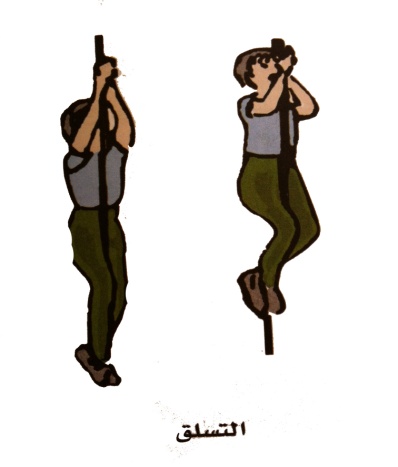 (وقوف) الجري حول الملعب               (وقوف) الحجل علي القدم اليمني .(وقوف) الحجل علي القدم اليسرى          (وقوف) العدو في المكان لمدة (30) ث .(وقوف) الوثب في المكان (15) ث .      (وقوف- الذراعان جانبا)  لف الجذع للجانبين .(وقوف- الذراعان جانبا) دوران الذراعان للأمام والخلف بالتبادل .ـ التأكد من توفر المتطلب السابقة لهذه الخبرة مع توجيه بعض الأسئلة عن مواصفات الأداء الصحيح والتأكد من تطبيق الطلاب لها    ـ قراءة بطاقة المهام الخاصة بالخبرة   ــ الإجابة على استفسارات الطلاب عن محتويات بطاقة المهام ـ أداء نموذج للخبرة من قبل المعلم أو أحد الطلاب المتميزين ـ البدء بتطبيقها بشكل فردي من قبل الطلاب تحت إشراف المعلم  ـ يقوم المعلم بمتابعة أداء الطلاب ببطاقة المهام ، وتسجيل رأيه إجمالا في أداءهم ، وتقديم التغذية الراجعة المباشرة لهم  ـ يتم تعليم الخبرة من خلال التدرج بتنفيذ الأنشطة التعليمية التالية ـ أداء التعلق أولا ثم محاوله التسلق لمرة واحدة مع دفع القدمين للأرض .- التدرج في التسلق من تبادل ذراع  إلي أخري بإيقاع منتظم مع مساعدة الزميل من الوسط .- نفس التمرين السابق بدون مساعدة الزميل .         ـ ملاحظة الأداء و تصحيح الأخطاء للطلاب .الجري الخفيف حول الملعب  - الاغتسال بعد أداء الحصة مباشرة .    - الانصراف إلي الفصل بشكل منظم .(وقوف) الجري حول الملعب               (وقوف) الحجل علي القدم اليمني .(وقوف) الحجل علي القدم اليسرى          (وقوف) العدو في المكان لمدة (30) ث .(وقوف) الوثب في المكان (15) ث .      (وقوف- الذراعان جانبا)  لف الجذع للجانبين .(وقوف- الذراعان جانبا) دوران الذراعان للأمام والخلف بالتبادل .ـ التأكد من توفر المتطلب السابقة لهذه الخبرة مع توجيه بعض الأسئلة عن مواصفات الأداء الصحيح والتأكد من تطبيق الطلاب لها    ـ قراءة بطاقة المهام الخاصة بالخبرة   ــ الإجابة على استفسارات الطلاب عن محتويات بطاقة المهام ـ أداء نموذج للخبرة من قبل المعلم أو أحد الطلاب المتميزين ـ البدء بتطبيقها بشكل فردي من قبل الطلاب تحت إشراف المعلم  ـ يقوم المعلم بمتابعة أداء الطلاب ببطاقة المهام ، وتسجيل رأيه إجمالا في أداءهم ، وتقديم التغذية الراجعة المباشرة لهم  ـ يتم تعليم الخبرة من خلال التدرج بتنفيذ الأنشطة التعليمية التالية ـ أداء التعلق أولا ثم محاوله التسلق لمرة واحدة مع دفع القدمين للأرض .- التدرج في التسلق من تبادل ذراع  إلي أخري بإيقاع منتظم مع مساعدة الزميل من الوسط .- نفس التمرين السابق بدون مساعدة الزميل .         ـ ملاحظة الأداء و تصحيح الأخطاء للطلاب .الجري الخفيف حول الملعب  - الاغتسال بعد أداء الحصة مباشرة .    - الانصراف إلي الفصل بشكل منظم .(وقوف) الجري حول الملعب               (وقوف) الحجل علي القدم اليمني .(وقوف) الحجل علي القدم اليسرى          (وقوف) العدو في المكان لمدة (30) ث .(وقوف) الوثب في المكان (15) ث .      (وقوف- الذراعان جانبا)  لف الجذع للجانبين .(وقوف- الذراعان جانبا) دوران الذراعان للأمام والخلف بالتبادل .ـ التأكد من توفر المتطلب السابقة لهذه الخبرة مع توجيه بعض الأسئلة عن مواصفات الأداء الصحيح والتأكد من تطبيق الطلاب لها    ـ قراءة بطاقة المهام الخاصة بالخبرة   ــ الإجابة على استفسارات الطلاب عن محتويات بطاقة المهام ـ أداء نموذج للخبرة من قبل المعلم أو أحد الطلاب المتميزين ـ البدء بتطبيقها بشكل فردي من قبل الطلاب تحت إشراف المعلم  ـ يقوم المعلم بمتابعة أداء الطلاب ببطاقة المهام ، وتسجيل رأيه إجمالا في أداءهم ، وتقديم التغذية الراجعة المباشرة لهم  ـ يتم تعليم الخبرة من خلال التدرج بتنفيذ الأنشطة التعليمية التالية ـ أداء التعلق أولا ثم محاوله التسلق لمرة واحدة مع دفع القدمين للأرض .- التدرج في التسلق من تبادل ذراع  إلي أخري بإيقاع منتظم مع مساعدة الزميل من الوسط .- نفس التمرين السابق بدون مساعدة الزميل .         ـ ملاحظة الأداء و تصحيح الأخطاء للطلاب .الجري الخفيف حول الملعب  - الاغتسال بعد أداء الحصة مباشرة .    - الانصراف إلي الفصل بشكل منظم .(وقوف) الجري حول الملعب               (وقوف) الحجل علي القدم اليمني .(وقوف) الحجل علي القدم اليسرى          (وقوف) العدو في المكان لمدة (30) ث .(وقوف) الوثب في المكان (15) ث .      (وقوف- الذراعان جانبا)  لف الجذع للجانبين .(وقوف- الذراعان جانبا) دوران الذراعان للأمام والخلف بالتبادل .ـ التأكد من توفر المتطلب السابقة لهذه الخبرة مع توجيه بعض الأسئلة عن مواصفات الأداء الصحيح والتأكد من تطبيق الطلاب لها    ـ قراءة بطاقة المهام الخاصة بالخبرة   ــ الإجابة على استفسارات الطلاب عن محتويات بطاقة المهام ـ أداء نموذج للخبرة من قبل المعلم أو أحد الطلاب المتميزين ـ البدء بتطبيقها بشكل فردي من قبل الطلاب تحت إشراف المعلم  ـ يقوم المعلم بمتابعة أداء الطلاب ببطاقة المهام ، وتسجيل رأيه إجمالا في أداءهم ، وتقديم التغذية الراجعة المباشرة لهم  ـ يتم تعليم الخبرة من خلال التدرج بتنفيذ الأنشطة التعليمية التالية ـ أداء التعلق أولا ثم محاوله التسلق لمرة واحدة مع دفع القدمين للأرض .- التدرج في التسلق من تبادل ذراع  إلي أخري بإيقاع منتظم مع مساعدة الزميل من الوسط .- نفس التمرين السابق بدون مساعدة الزميل .         ـ ملاحظة الأداء و تصحيح الأخطاء للطلاب .الجري الخفيف حول الملعب  - الاغتسال بعد أداء الحصة مباشرة .    - الانصراف إلي الفصل بشكل منظم .(وقوف) الجري حول الملعب               (وقوف) الحجل علي القدم اليمني .(وقوف) الحجل علي القدم اليسرى          (وقوف) العدو في المكان لمدة (30) ث .(وقوف) الوثب في المكان (15) ث .      (وقوف- الذراعان جانبا)  لف الجذع للجانبين .(وقوف- الذراعان جانبا) دوران الذراعان للأمام والخلف بالتبادل .ـ التأكد من توفر المتطلب السابقة لهذه الخبرة مع توجيه بعض الأسئلة عن مواصفات الأداء الصحيح والتأكد من تطبيق الطلاب لها    ـ قراءة بطاقة المهام الخاصة بالخبرة   ــ الإجابة على استفسارات الطلاب عن محتويات بطاقة المهام ـ أداء نموذج للخبرة من قبل المعلم أو أحد الطلاب المتميزين ـ البدء بتطبيقها بشكل فردي من قبل الطلاب تحت إشراف المعلم  ـ يقوم المعلم بمتابعة أداء الطلاب ببطاقة المهام ، وتسجيل رأيه إجمالا في أداءهم ، وتقديم التغذية الراجعة المباشرة لهم  ـ يتم تعليم الخبرة من خلال التدرج بتنفيذ الأنشطة التعليمية التالية ـ أداء التعلق أولا ثم محاوله التسلق لمرة واحدة مع دفع القدمين للأرض .- التدرج في التسلق من تبادل ذراع  إلي أخري بإيقاع منتظم مع مساعدة الزميل من الوسط .- نفس التمرين السابق بدون مساعدة الزميل .         ـ ملاحظة الأداء و تصحيح الأخطاء للطلاب .الجري الخفيف حول الملعب  - الاغتسال بعد أداء الحصة مباشرة .    - الانصراف إلي الفصل بشكل منظم .(وقوف) الجري حول الملعب               (وقوف) الحجل علي القدم اليمني .(وقوف) الحجل علي القدم اليسرى          (وقوف) العدو في المكان لمدة (30) ث .(وقوف) الوثب في المكان (15) ث .      (وقوف- الذراعان جانبا)  لف الجذع للجانبين .(وقوف- الذراعان جانبا) دوران الذراعان للأمام والخلف بالتبادل .ـ التأكد من توفر المتطلب السابقة لهذه الخبرة مع توجيه بعض الأسئلة عن مواصفات الأداء الصحيح والتأكد من تطبيق الطلاب لها    ـ قراءة بطاقة المهام الخاصة بالخبرة   ــ الإجابة على استفسارات الطلاب عن محتويات بطاقة المهام ـ أداء نموذج للخبرة من قبل المعلم أو أحد الطلاب المتميزين ـ البدء بتطبيقها بشكل فردي من قبل الطلاب تحت إشراف المعلم  ـ يقوم المعلم بمتابعة أداء الطلاب ببطاقة المهام ، وتسجيل رأيه إجمالا في أداءهم ، وتقديم التغذية الراجعة المباشرة لهم  ـ يتم تعليم الخبرة من خلال التدرج بتنفيذ الأنشطة التعليمية التالية ـ أداء التعلق أولا ثم محاوله التسلق لمرة واحدة مع دفع القدمين للأرض .- التدرج في التسلق من تبادل ذراع  إلي أخري بإيقاع منتظم مع مساعدة الزميل من الوسط .- نفس التمرين السابق بدون مساعدة الزميل .         ـ ملاحظة الأداء و تصحيح الأخطاء للطلاب .الجري الخفيف حول الملعب  - الاغتسال بعد أداء الحصة مباشرة .    - الانصراف إلي الفصل بشكل منظم .(وقوف) الجري حول الملعب               (وقوف) الحجل علي القدم اليمني .(وقوف) الحجل علي القدم اليسرى          (وقوف) العدو في المكان لمدة (30) ث .(وقوف) الوثب في المكان (15) ث .      (وقوف- الذراعان جانبا)  لف الجذع للجانبين .(وقوف- الذراعان جانبا) دوران الذراعان للأمام والخلف بالتبادل .ـ التأكد من توفر المتطلب السابقة لهذه الخبرة مع توجيه بعض الأسئلة عن مواصفات الأداء الصحيح والتأكد من تطبيق الطلاب لها    ـ قراءة بطاقة المهام الخاصة بالخبرة   ــ الإجابة على استفسارات الطلاب عن محتويات بطاقة المهام ـ أداء نموذج للخبرة من قبل المعلم أو أحد الطلاب المتميزين ـ البدء بتطبيقها بشكل فردي من قبل الطلاب تحت إشراف المعلم  ـ يقوم المعلم بمتابعة أداء الطلاب ببطاقة المهام ، وتسجيل رأيه إجمالا في أداءهم ، وتقديم التغذية الراجعة المباشرة لهم  ـ يتم تعليم الخبرة من خلال التدرج بتنفيذ الأنشطة التعليمية التالية ـ أداء التعلق أولا ثم محاوله التسلق لمرة واحدة مع دفع القدمين للأرض .- التدرج في التسلق من تبادل ذراع  إلي أخري بإيقاع منتظم مع مساعدة الزميل من الوسط .- نفس التمرين السابق بدون مساعدة الزميل .         ـ ملاحظة الأداء و تصحيح الأخطاء للطلاب .الجري الخفيف حول الملعب  - الاغتسال بعد أداء الحصة مباشرة .    - الانصراف إلي الفصل بشكل منظم .(وقوف) الجري حول الملعب               (وقوف) الحجل علي القدم اليمني .(وقوف) الحجل علي القدم اليسرى          (وقوف) العدو في المكان لمدة (30) ث .(وقوف) الوثب في المكان (15) ث .      (وقوف- الذراعان جانبا)  لف الجذع للجانبين .(وقوف- الذراعان جانبا) دوران الذراعان للأمام والخلف بالتبادل .ـ التأكد من توفر المتطلب السابقة لهذه الخبرة مع توجيه بعض الأسئلة عن مواصفات الأداء الصحيح والتأكد من تطبيق الطلاب لها    ـ قراءة بطاقة المهام الخاصة بالخبرة   ــ الإجابة على استفسارات الطلاب عن محتويات بطاقة المهام ـ أداء نموذج للخبرة من قبل المعلم أو أحد الطلاب المتميزين ـ البدء بتطبيقها بشكل فردي من قبل الطلاب تحت إشراف المعلم  ـ يقوم المعلم بمتابعة أداء الطلاب ببطاقة المهام ، وتسجيل رأيه إجمالا في أداءهم ، وتقديم التغذية الراجعة المباشرة لهم  ـ يتم تعليم الخبرة من خلال التدرج بتنفيذ الأنشطة التعليمية التالية ـ أداء التعلق أولا ثم محاوله التسلق لمرة واحدة مع دفع القدمين للأرض .- التدرج في التسلق من تبادل ذراع  إلي أخري بإيقاع منتظم مع مساعدة الزميل من الوسط .- نفس التمرين السابق بدون مساعدة الزميل .         ـ ملاحظة الأداء و تصحيح الأخطاء للطلاب .الجري الخفيف حول الملعب  - الاغتسال بعد أداء الحصة مباشرة .    - الانصراف إلي الفصل بشكل منظم .(وقوف) الجري حول الملعب               (وقوف) الحجل علي القدم اليمني .(وقوف) الحجل علي القدم اليسرى          (وقوف) العدو في المكان لمدة (30) ث .(وقوف) الوثب في المكان (15) ث .      (وقوف- الذراعان جانبا)  لف الجذع للجانبين .(وقوف- الذراعان جانبا) دوران الذراعان للأمام والخلف بالتبادل .ـ التأكد من توفر المتطلب السابقة لهذه الخبرة مع توجيه بعض الأسئلة عن مواصفات الأداء الصحيح والتأكد من تطبيق الطلاب لها    ـ قراءة بطاقة المهام الخاصة بالخبرة   ــ الإجابة على استفسارات الطلاب عن محتويات بطاقة المهام ـ أداء نموذج للخبرة من قبل المعلم أو أحد الطلاب المتميزين ـ البدء بتطبيقها بشكل فردي من قبل الطلاب تحت إشراف المعلم  ـ يقوم المعلم بمتابعة أداء الطلاب ببطاقة المهام ، وتسجيل رأيه إجمالا في أداءهم ، وتقديم التغذية الراجعة المباشرة لهم  ـ يتم تعليم الخبرة من خلال التدرج بتنفيذ الأنشطة التعليمية التالية ـ أداء التعلق أولا ثم محاوله التسلق لمرة واحدة مع دفع القدمين للأرض .- التدرج في التسلق من تبادل ذراع  إلي أخري بإيقاع منتظم مع مساعدة الزميل من الوسط .- نفس التمرين السابق بدون مساعدة الزميل .         ـ ملاحظة الأداء و تصحيح الأخطاء للطلاب .الجري الخفيف حول الملعب  - الاغتسال بعد أداء الحصة مباشرة .    - الانصراف إلي الفصل بشكل منظم .(وقوف) الجري حول الملعب               (وقوف) الحجل علي القدم اليمني .(وقوف) الحجل علي القدم اليسرى          (وقوف) العدو في المكان لمدة (30) ث .(وقوف) الوثب في المكان (15) ث .      (وقوف- الذراعان جانبا)  لف الجذع للجانبين .(وقوف- الذراعان جانبا) دوران الذراعان للأمام والخلف بالتبادل .ـ التأكد من توفر المتطلب السابقة لهذه الخبرة مع توجيه بعض الأسئلة عن مواصفات الأداء الصحيح والتأكد من تطبيق الطلاب لها    ـ قراءة بطاقة المهام الخاصة بالخبرة   ــ الإجابة على استفسارات الطلاب عن محتويات بطاقة المهام ـ أداء نموذج للخبرة من قبل المعلم أو أحد الطلاب المتميزين ـ البدء بتطبيقها بشكل فردي من قبل الطلاب تحت إشراف المعلم  ـ يقوم المعلم بمتابعة أداء الطلاب ببطاقة المهام ، وتسجيل رأيه إجمالا في أداءهم ، وتقديم التغذية الراجعة المباشرة لهم  ـ يتم تعليم الخبرة من خلال التدرج بتنفيذ الأنشطة التعليمية التالية ـ أداء التعلق أولا ثم محاوله التسلق لمرة واحدة مع دفع القدمين للأرض .- التدرج في التسلق من تبادل ذراع  إلي أخري بإيقاع منتظم مع مساعدة الزميل من الوسط .- نفس التمرين السابق بدون مساعدة الزميل .         ـ ملاحظة الأداء و تصحيح الأخطاء للطلاب .الجري الخفيف حول الملعب  - الاغتسال بعد أداء الحصة مباشرة .    - الانصراف إلي الفصل بشكل منظم .(وقوف) الجري حول الملعب               (وقوف) الحجل علي القدم اليمني .(وقوف) الحجل علي القدم اليسرى          (وقوف) العدو في المكان لمدة (30) ث .(وقوف) الوثب في المكان (15) ث .      (وقوف- الذراعان جانبا)  لف الجذع للجانبين .(وقوف- الذراعان جانبا) دوران الذراعان للأمام والخلف بالتبادل .ـ التأكد من توفر المتطلب السابقة لهذه الخبرة مع توجيه بعض الأسئلة عن مواصفات الأداء الصحيح والتأكد من تطبيق الطلاب لها    ـ قراءة بطاقة المهام الخاصة بالخبرة   ــ الإجابة على استفسارات الطلاب عن محتويات بطاقة المهام ـ أداء نموذج للخبرة من قبل المعلم أو أحد الطلاب المتميزين ـ البدء بتطبيقها بشكل فردي من قبل الطلاب تحت إشراف المعلم  ـ يقوم المعلم بمتابعة أداء الطلاب ببطاقة المهام ، وتسجيل رأيه إجمالا في أداءهم ، وتقديم التغذية الراجعة المباشرة لهم  ـ يتم تعليم الخبرة من خلال التدرج بتنفيذ الأنشطة التعليمية التالية ـ أداء التعلق أولا ثم محاوله التسلق لمرة واحدة مع دفع القدمين للأرض .- التدرج في التسلق من تبادل ذراع  إلي أخري بإيقاع منتظم مع مساعدة الزميل من الوسط .- نفس التمرين السابق بدون مساعدة الزميل .         ـ ملاحظة الأداء و تصحيح الأخطاء للطلاب .الجري الخفيف حول الملعب  - الاغتسال بعد أداء الحصة مباشرة .    - الانصراف إلي الفصل بشكل منظم .(وقوف) الجري حول الملعب               (وقوف) الحجل علي القدم اليمني .(وقوف) الحجل علي القدم اليسرى          (وقوف) العدو في المكان لمدة (30) ث .(وقوف) الوثب في المكان (15) ث .      (وقوف- الذراعان جانبا)  لف الجذع للجانبين .(وقوف- الذراعان جانبا) دوران الذراعان للأمام والخلف بالتبادل .ـ التأكد من توفر المتطلب السابقة لهذه الخبرة مع توجيه بعض الأسئلة عن مواصفات الأداء الصحيح والتأكد من تطبيق الطلاب لها    ـ قراءة بطاقة المهام الخاصة بالخبرة   ــ الإجابة على استفسارات الطلاب عن محتويات بطاقة المهام ـ أداء نموذج للخبرة من قبل المعلم أو أحد الطلاب المتميزين ـ البدء بتطبيقها بشكل فردي من قبل الطلاب تحت إشراف المعلم  ـ يقوم المعلم بمتابعة أداء الطلاب ببطاقة المهام ، وتسجيل رأيه إجمالا في أداءهم ، وتقديم التغذية الراجعة المباشرة لهم  ـ يتم تعليم الخبرة من خلال التدرج بتنفيذ الأنشطة التعليمية التالية ـ أداء التعلق أولا ثم محاوله التسلق لمرة واحدة مع دفع القدمين للأرض .- التدرج في التسلق من تبادل ذراع  إلي أخري بإيقاع منتظم مع مساعدة الزميل من الوسط .- نفس التمرين السابق بدون مساعدة الزميل .         ـ ملاحظة الأداء و تصحيح الأخطاء للطلاب .الجري الخفيف حول الملعب  - الاغتسال بعد أداء الحصة مباشرة .    - الانصراف إلي الفصل بشكل منظم .(وقوف) الجري حول الملعب               (وقوف) الحجل علي القدم اليمني .(وقوف) الحجل علي القدم اليسرى          (وقوف) العدو في المكان لمدة (30) ث .(وقوف) الوثب في المكان (15) ث .      (وقوف- الذراعان جانبا)  لف الجذع للجانبين .(وقوف- الذراعان جانبا) دوران الذراعان للأمام والخلف بالتبادل .ـ التأكد من توفر المتطلب السابقة لهذه الخبرة مع توجيه بعض الأسئلة عن مواصفات الأداء الصحيح والتأكد من تطبيق الطلاب لها    ـ قراءة بطاقة المهام الخاصة بالخبرة   ــ الإجابة على استفسارات الطلاب عن محتويات بطاقة المهام ـ أداء نموذج للخبرة من قبل المعلم أو أحد الطلاب المتميزين ـ البدء بتطبيقها بشكل فردي من قبل الطلاب تحت إشراف المعلم  ـ يقوم المعلم بمتابعة أداء الطلاب ببطاقة المهام ، وتسجيل رأيه إجمالا في أداءهم ، وتقديم التغذية الراجعة المباشرة لهم  ـ يتم تعليم الخبرة من خلال التدرج بتنفيذ الأنشطة التعليمية التالية ـ أداء التعلق أولا ثم محاوله التسلق لمرة واحدة مع دفع القدمين للأرض .- التدرج في التسلق من تبادل ذراع  إلي أخري بإيقاع منتظم مع مساعدة الزميل من الوسط .- نفس التمرين السابق بدون مساعدة الزميل .         ـ ملاحظة الأداء و تصحيح الأخطاء للطلاب .الجري الخفيف حول الملعب  - الاغتسال بعد أداء الحصة مباشرة .    - الانصراف إلي الفصل بشكل منظم .(وقوف) الجري حول الملعب               (وقوف) الحجل علي القدم اليمني .(وقوف) الحجل علي القدم اليسرى          (وقوف) العدو في المكان لمدة (30) ث .(وقوف) الوثب في المكان (15) ث .      (وقوف- الذراعان جانبا)  لف الجذع للجانبين .(وقوف- الذراعان جانبا) دوران الذراعان للأمام والخلف بالتبادل .ـ التأكد من توفر المتطلب السابقة لهذه الخبرة مع توجيه بعض الأسئلة عن مواصفات الأداء الصحيح والتأكد من تطبيق الطلاب لها    ـ قراءة بطاقة المهام الخاصة بالخبرة   ــ الإجابة على استفسارات الطلاب عن محتويات بطاقة المهام ـ أداء نموذج للخبرة من قبل المعلم أو أحد الطلاب المتميزين ـ البدء بتطبيقها بشكل فردي من قبل الطلاب تحت إشراف المعلم  ـ يقوم المعلم بمتابعة أداء الطلاب ببطاقة المهام ، وتسجيل رأيه إجمالا في أداءهم ، وتقديم التغذية الراجعة المباشرة لهم  ـ يتم تعليم الخبرة من خلال التدرج بتنفيذ الأنشطة التعليمية التالية ـ أداء التعلق أولا ثم محاوله التسلق لمرة واحدة مع دفع القدمين للأرض .- التدرج في التسلق من تبادل ذراع  إلي أخري بإيقاع منتظم مع مساعدة الزميل من الوسط .- نفس التمرين السابق بدون مساعدة الزميل .         ـ ملاحظة الأداء و تصحيح الأخطاء للطلاب .الجري الخفيف حول الملعب  - الاغتسال بعد أداء الحصة مباشرة .    - الانصراف إلي الفصل بشكل منظم .(وقوف) الجري حول الملعب               (وقوف) الحجل علي القدم اليمني .(وقوف) الحجل علي القدم اليسرى          (وقوف) العدو في المكان لمدة (30) ث .(وقوف) الوثب في المكان (15) ث .      (وقوف- الذراعان جانبا)  لف الجذع للجانبين .(وقوف- الذراعان جانبا) دوران الذراعان للأمام والخلف بالتبادل .ـ التأكد من توفر المتطلب السابقة لهذه الخبرة مع توجيه بعض الأسئلة عن مواصفات الأداء الصحيح والتأكد من تطبيق الطلاب لها    ـ قراءة بطاقة المهام الخاصة بالخبرة   ــ الإجابة على استفسارات الطلاب عن محتويات بطاقة المهام ـ أداء نموذج للخبرة من قبل المعلم أو أحد الطلاب المتميزين ـ البدء بتطبيقها بشكل فردي من قبل الطلاب تحت إشراف المعلم  ـ يقوم المعلم بمتابعة أداء الطلاب ببطاقة المهام ، وتسجيل رأيه إجمالا في أداءهم ، وتقديم التغذية الراجعة المباشرة لهم  ـ يتم تعليم الخبرة من خلال التدرج بتنفيذ الأنشطة التعليمية التالية ـ أداء التعلق أولا ثم محاوله التسلق لمرة واحدة مع دفع القدمين للأرض .- التدرج في التسلق من تبادل ذراع  إلي أخري بإيقاع منتظم مع مساعدة الزميل من الوسط .- نفس التمرين السابق بدون مساعدة الزميل .         ـ ملاحظة الأداء و تصحيح الأخطاء للطلاب .الجري الخفيف حول الملعب  - الاغتسال بعد أداء الحصة مباشرة .    - الانصراف إلي الفصل بشكل منظم .(وقوف) الجري حول الملعب               (وقوف) الحجل علي القدم اليمني .(وقوف) الحجل علي القدم اليسرى          (وقوف) العدو في المكان لمدة (30) ث .(وقوف) الوثب في المكان (15) ث .      (وقوف- الذراعان جانبا)  لف الجذع للجانبين .(وقوف- الذراعان جانبا) دوران الذراعان للأمام والخلف بالتبادل .ـ التأكد من توفر المتطلب السابقة لهذه الخبرة مع توجيه بعض الأسئلة عن مواصفات الأداء الصحيح والتأكد من تطبيق الطلاب لها    ـ قراءة بطاقة المهام الخاصة بالخبرة   ــ الإجابة على استفسارات الطلاب عن محتويات بطاقة المهام ـ أداء نموذج للخبرة من قبل المعلم أو أحد الطلاب المتميزين ـ البدء بتطبيقها بشكل فردي من قبل الطلاب تحت إشراف المعلم  ـ يقوم المعلم بمتابعة أداء الطلاب ببطاقة المهام ، وتسجيل رأيه إجمالا في أداءهم ، وتقديم التغذية الراجعة المباشرة لهم  ـ يتم تعليم الخبرة من خلال التدرج بتنفيذ الأنشطة التعليمية التالية ـ أداء التعلق أولا ثم محاوله التسلق لمرة واحدة مع دفع القدمين للأرض .- التدرج في التسلق من تبادل ذراع  إلي أخري بإيقاع منتظم مع مساعدة الزميل من الوسط .- نفس التمرين السابق بدون مساعدة الزميل .         ـ ملاحظة الأداء و تصحيح الأخطاء للطلاب .الجري الخفيف حول الملعب  - الاغتسال بعد أداء الحصة مباشرة .    - الانصراف إلي الفصل بشكل منظم .(وقوف) الجري حول الملعب               (وقوف) الحجل علي القدم اليمني .(وقوف) الحجل علي القدم اليسرى          (وقوف) العدو في المكان لمدة (30) ث .(وقوف) الوثب في المكان (15) ث .      (وقوف- الذراعان جانبا)  لف الجذع للجانبين .(وقوف- الذراعان جانبا) دوران الذراعان للأمام والخلف بالتبادل .ـ التأكد من توفر المتطلب السابقة لهذه الخبرة مع توجيه بعض الأسئلة عن مواصفات الأداء الصحيح والتأكد من تطبيق الطلاب لها    ـ قراءة بطاقة المهام الخاصة بالخبرة   ــ الإجابة على استفسارات الطلاب عن محتويات بطاقة المهام ـ أداء نموذج للخبرة من قبل المعلم أو أحد الطلاب المتميزين ـ البدء بتطبيقها بشكل فردي من قبل الطلاب تحت إشراف المعلم  ـ يقوم المعلم بمتابعة أداء الطلاب ببطاقة المهام ، وتسجيل رأيه إجمالا في أداءهم ، وتقديم التغذية الراجعة المباشرة لهم  ـ يتم تعليم الخبرة من خلال التدرج بتنفيذ الأنشطة التعليمية التالية ـ أداء التعلق أولا ثم محاوله التسلق لمرة واحدة مع دفع القدمين للأرض .- التدرج في التسلق من تبادل ذراع  إلي أخري بإيقاع منتظم مع مساعدة الزميل من الوسط .- نفس التمرين السابق بدون مساعدة الزميل .         ـ ملاحظة الأداء و تصحيح الأخطاء للطلاب .الجري الخفيف حول الملعب  - الاغتسال بعد أداء الحصة مباشرة .    - الانصراف إلي الفصل بشكل منظم .(وقوف) الجري حول الملعب               (وقوف) الحجل علي القدم اليمني .(وقوف) الحجل علي القدم اليسرى          (وقوف) العدو في المكان لمدة (30) ث .(وقوف) الوثب في المكان (15) ث .      (وقوف- الذراعان جانبا)  لف الجذع للجانبين .(وقوف- الذراعان جانبا) دوران الذراعان للأمام والخلف بالتبادل .ـ التأكد من توفر المتطلب السابقة لهذه الخبرة مع توجيه بعض الأسئلة عن مواصفات الأداء الصحيح والتأكد من تطبيق الطلاب لها    ـ قراءة بطاقة المهام الخاصة بالخبرة   ــ الإجابة على استفسارات الطلاب عن محتويات بطاقة المهام ـ أداء نموذج للخبرة من قبل المعلم أو أحد الطلاب المتميزين ـ البدء بتطبيقها بشكل فردي من قبل الطلاب تحت إشراف المعلم  ـ يقوم المعلم بمتابعة أداء الطلاب ببطاقة المهام ، وتسجيل رأيه إجمالا في أداءهم ، وتقديم التغذية الراجعة المباشرة لهم  ـ يتم تعليم الخبرة من خلال التدرج بتنفيذ الأنشطة التعليمية التالية ـ أداء التعلق أولا ثم محاوله التسلق لمرة واحدة مع دفع القدمين للأرض .- التدرج في التسلق من تبادل ذراع  إلي أخري بإيقاع منتظم مع مساعدة الزميل من الوسط .- نفس التمرين السابق بدون مساعدة الزميل .         ـ ملاحظة الأداء و تصحيح الأخطاء للطلاب .الجري الخفيف حول الملعب  - الاغتسال بعد أداء الحصة مباشرة .    - الانصراف إلي الفصل بشكل منظم .(وقوف) الجري حول الملعب               (وقوف) الحجل علي القدم اليمني .(وقوف) الحجل علي القدم اليسرى          (وقوف) العدو في المكان لمدة (30) ث .(وقوف) الوثب في المكان (15) ث .      (وقوف- الذراعان جانبا)  لف الجذع للجانبين .(وقوف- الذراعان جانبا) دوران الذراعان للأمام والخلف بالتبادل .ـ التأكد من توفر المتطلب السابقة لهذه الخبرة مع توجيه بعض الأسئلة عن مواصفات الأداء الصحيح والتأكد من تطبيق الطلاب لها    ـ قراءة بطاقة المهام الخاصة بالخبرة   ــ الإجابة على استفسارات الطلاب عن محتويات بطاقة المهام ـ أداء نموذج للخبرة من قبل المعلم أو أحد الطلاب المتميزين ـ البدء بتطبيقها بشكل فردي من قبل الطلاب تحت إشراف المعلم  ـ يقوم المعلم بمتابعة أداء الطلاب ببطاقة المهام ، وتسجيل رأيه إجمالا في أداءهم ، وتقديم التغذية الراجعة المباشرة لهم  ـ يتم تعليم الخبرة من خلال التدرج بتنفيذ الأنشطة التعليمية التالية ـ أداء التعلق أولا ثم محاوله التسلق لمرة واحدة مع دفع القدمين للأرض .- التدرج في التسلق من تبادل ذراع  إلي أخري بإيقاع منتظم مع مساعدة الزميل من الوسط .- نفس التمرين السابق بدون مساعدة الزميل .         ـ ملاحظة الأداء و تصحيح الأخطاء للطلاب .الجري الخفيف حول الملعب  - الاغتسال بعد أداء الحصة مباشرة .    - الانصراف إلي الفصل بشكل منظم .(وقوف) الجري حول الملعب               (وقوف) الحجل علي القدم اليمني .(وقوف) الحجل علي القدم اليسرى          (وقوف) العدو في المكان لمدة (30) ث .(وقوف) الوثب في المكان (15) ث .      (وقوف- الذراعان جانبا)  لف الجذع للجانبين .(وقوف- الذراعان جانبا) دوران الذراعان للأمام والخلف بالتبادل .ـ التأكد من توفر المتطلب السابقة لهذه الخبرة مع توجيه بعض الأسئلة عن مواصفات الأداء الصحيح والتأكد من تطبيق الطلاب لها    ـ قراءة بطاقة المهام الخاصة بالخبرة   ــ الإجابة على استفسارات الطلاب عن محتويات بطاقة المهام ـ أداء نموذج للخبرة من قبل المعلم أو أحد الطلاب المتميزين ـ البدء بتطبيقها بشكل فردي من قبل الطلاب تحت إشراف المعلم  ـ يقوم المعلم بمتابعة أداء الطلاب ببطاقة المهام ، وتسجيل رأيه إجمالا في أداءهم ، وتقديم التغذية الراجعة المباشرة لهم  ـ يتم تعليم الخبرة من خلال التدرج بتنفيذ الأنشطة التعليمية التالية ـ أداء التعلق أولا ثم محاوله التسلق لمرة واحدة مع دفع القدمين للأرض .- التدرج في التسلق من تبادل ذراع  إلي أخري بإيقاع منتظم مع مساعدة الزميل من الوسط .- نفس التمرين السابق بدون مساعدة الزميل .         ـ ملاحظة الأداء و تصحيح الأخطاء للطلاب .الجري الخفيف حول الملعب  - الاغتسال بعد أداء الحصة مباشرة .    - الانصراف إلي الفصل بشكل منظم .(وقوف) الجري حول الملعب               (وقوف) الحجل علي القدم اليمني .(وقوف) الحجل علي القدم اليسرى          (وقوف) العدو في المكان لمدة (30) ث .(وقوف) الوثب في المكان (15) ث .      (وقوف- الذراعان جانبا)  لف الجذع للجانبين .(وقوف- الذراعان جانبا) دوران الذراعان للأمام والخلف بالتبادل .ـ التأكد من توفر المتطلب السابقة لهذه الخبرة مع توجيه بعض الأسئلة عن مواصفات الأداء الصحيح والتأكد من تطبيق الطلاب لها    ـ قراءة بطاقة المهام الخاصة بالخبرة   ــ الإجابة على استفسارات الطلاب عن محتويات بطاقة المهام ـ أداء نموذج للخبرة من قبل المعلم أو أحد الطلاب المتميزين ـ البدء بتطبيقها بشكل فردي من قبل الطلاب تحت إشراف المعلم  ـ يقوم المعلم بمتابعة أداء الطلاب ببطاقة المهام ، وتسجيل رأيه إجمالا في أداءهم ، وتقديم التغذية الراجعة المباشرة لهم  ـ يتم تعليم الخبرة من خلال التدرج بتنفيذ الأنشطة التعليمية التالية ـ أداء التعلق أولا ثم محاوله التسلق لمرة واحدة مع دفع القدمين للأرض .- التدرج في التسلق من تبادل ذراع  إلي أخري بإيقاع منتظم مع مساعدة الزميل من الوسط .- نفس التمرين السابق بدون مساعدة الزميل .         ـ ملاحظة الأداء و تصحيح الأخطاء للطلاب .الجري الخفيف حول الملعب  - الاغتسال بعد أداء الحصة مباشرة .    - الانصراف إلي الفصل بشكل منظم .(وقوف) الجري حول الملعب               (وقوف) الحجل علي القدم اليمني .(وقوف) الحجل علي القدم اليسرى          (وقوف) العدو في المكان لمدة (30) ث .(وقوف) الوثب في المكان (15) ث .      (وقوف- الذراعان جانبا)  لف الجذع للجانبين .(وقوف- الذراعان جانبا) دوران الذراعان للأمام والخلف بالتبادل .ـ التأكد من توفر المتطلب السابقة لهذه الخبرة مع توجيه بعض الأسئلة عن مواصفات الأداء الصحيح والتأكد من تطبيق الطلاب لها    ـ قراءة بطاقة المهام الخاصة بالخبرة   ــ الإجابة على استفسارات الطلاب عن محتويات بطاقة المهام ـ أداء نموذج للخبرة من قبل المعلم أو أحد الطلاب المتميزين ـ البدء بتطبيقها بشكل فردي من قبل الطلاب تحت إشراف المعلم  ـ يقوم المعلم بمتابعة أداء الطلاب ببطاقة المهام ، وتسجيل رأيه إجمالا في أداءهم ، وتقديم التغذية الراجعة المباشرة لهم  ـ يتم تعليم الخبرة من خلال التدرج بتنفيذ الأنشطة التعليمية التالية ـ أداء التعلق أولا ثم محاوله التسلق لمرة واحدة مع دفع القدمين للأرض .- التدرج في التسلق من تبادل ذراع  إلي أخري بإيقاع منتظم مع مساعدة الزميل من الوسط .- نفس التمرين السابق بدون مساعدة الزميل .         ـ ملاحظة الأداء و تصحيح الأخطاء للطلاب .الجري الخفيف حول الملعب  - الاغتسال بعد أداء الحصة مباشرة .    - الانصراف إلي الفصل بشكل منظم .أنشطة إضافية تعزز تعلم الخبرةأنشطة إضافية تعزز تعلم الخبرةأنشطة إضافية تعزز تعلم الخبرةأنشطة إضافية تعزز تعلم الخبرةأنشطة إضافية تعزز تعلم الخبرةأنشطة إضافية تعزز تعلم الخبرةأنشطة إضافية تعزز تعلم الخبرةأنشطة إضافية تعزز تعلم الخبرةالاستفادة من المواقف التعليميةالاستفادة من المواقف التعليميةالاستفادة من المواقف التعليميةالاستفادة من المواقف التعليميةالاستفادة من المواقف التعليميةالاستفادة من المواقف التعليميةالاستفادة من المواقف التعليميةالاستفادة من المواقف التعليميةالاستفادة من المواقف التعليميةالاستفادة من المواقف التعليميةالاستفادة من المواقف التعليميةالاستفادة من المواقف التعليميةالاستفادة من المواقف التعليميةالتقدم بالخبرة :التقدم بالخبرة :التقدم بالخبرة :التقدم بالخبرة :التقدم بالخبرة :التقدم بالخبرة :التقدم بالخبرة :التقدم بالخبرة :ـ تنظيم مسابقات فردية وجماعية  لأداء خبرة التسلق الصحيح  خلال الفسحة اليومية لتحسين أداء الطلاب ـ تنظيم مسابقات فردية وجماعية  لأداء خبرة التسلق الصحيح  خلال الفسحة اليومية لتحسين أداء الطلاب ـ تنظيم مسابقات فردية وجماعية  لأداء خبرة التسلق الصحيح  خلال الفسحة اليومية لتحسين أداء الطلاب ـ تنظيم مسابقات فردية وجماعية  لأداء خبرة التسلق الصحيح  خلال الفسحة اليومية لتحسين أداء الطلاب ـ تنظيم مسابقات فردية وجماعية  لأداء خبرة التسلق الصحيح  خلال الفسحة اليومية لتحسين أداء الطلاب ـ تنظيم مسابقات فردية وجماعية  لأداء خبرة التسلق الصحيح  خلال الفسحة اليومية لتحسين أداء الطلاب ـ تنظيم مسابقات فردية وجماعية  لأداء خبرة التسلق الصحيح  خلال الفسحة اليومية لتحسين أداء الطلاب ـ تنظيم مسابقات فردية وجماعية  لأداء خبرة التسلق الصحيح  خلال الفسحة اليومية لتحسين أداء الطلاب ـ حث الطلاب على مقارنه أداء كل منهم بمواصفات الأداء الصحيح ـ حث الطلاب على مقارنه أداء كل منهم بمواصفات الأداء الصحيح ـ حث الطلاب على مقارنه أداء كل منهم بمواصفات الأداء الصحيح ـ حث الطلاب على مقارنه أداء كل منهم بمواصفات الأداء الصحيح ـ حث الطلاب على مقارنه أداء كل منهم بمواصفات الأداء الصحيح ـ حث الطلاب على مقارنه أداء كل منهم بمواصفات الأداء الصحيح ـ حث الطلاب على مقارنه أداء كل منهم بمواصفات الأداء الصحيح ـ حث الطلاب على مقارنه أداء كل منهم بمواصفات الأداء الصحيح ـ حث الطلاب على مقارنه أداء كل منهم بمواصفات الأداء الصحيح ـ حث الطلاب على مقارنه أداء كل منهم بمواصفات الأداء الصحيح ـ حث الطلاب على مقارنه أداء كل منهم بمواصفات الأداء الصحيح ـ حث الطلاب على مقارنه أداء كل منهم بمواصفات الأداء الصحيح ـ حث الطلاب على مقارنه أداء كل منهم بمواصفات الأداء الصحيح ـ أداء التسلق الصحيح باليدين فقط مع محاولة رفع القدمين أماما ـ أداء التسلق الصحيح باليدين فقط مع محاولة رفع القدمين أماما ـ أداء التسلق الصحيح باليدين فقط مع محاولة رفع القدمين أماما ـ أداء التسلق الصحيح باليدين فقط مع محاولة رفع القدمين أماما ـ أداء التسلق الصحيح باليدين فقط مع محاولة رفع القدمين أماما ـ أداء التسلق الصحيح باليدين فقط مع محاولة رفع القدمين أماما ـ أداء التسلق الصحيح باليدين فقط مع محاولة رفع القدمين أماما ـ أداء التسلق الصحيح باليدين فقط مع محاولة رفع القدمين أماما تقويم الخبرةتقويم الخبرةتقويم الخبرةتقويم الخبرةتقويم الخبرةتقويم الخبرةتقويم الخبرةتقويم الخبرةتقويم الخبرةتقويم الخبرةتقويم الخبرةتقويم الخبرةتقويم الخبرةتقويم الخبرةتقويم الخبرةتقويم الخبرةتقويم الخبرةتقويم الخبرةتقويم الخبرةتقويم الخبرةتقويم الخبرةتقويم الخبرةتقويم الخبرةتقويم الخبرةتقويم الخبرةتقويم الخبرةتقويم الخبرةتقويم الخبرةتقويم الخبرةالجانب الانفعاليالجانب الانفعاليالجانب الانفعاليالجانب الانفعاليالجانب الانفعاليالجانب الانفعاليالجانب الانفعاليالجانب الانفعاليالجانب المعرفيالجانب المعرفيالجانب المعرفيالجانب المعرفيالجانب المعرفيالجانب المعرفيالجانب المعرفيالجانب المعرفيالجانب المعرفيالجانب المعرفيالجانب المعرفيالجانب المعرفيالجانب المعرفيالجانب المهاريالجانب المهاريالجانب المهاريالجانب المهاريالجانب المهاريالجانب المهاريالجانب المهاريالجانب المهارياستمارة متابعة سلوكيات  الطلاب أثناء و بعد تطبيق الدرساستمارة متابعة سلوكيات  الطلاب أثناء و بعد تطبيق الدرساستمارة متابعة سلوكيات  الطلاب أثناء و بعد تطبيق الدرساستمارة متابعة سلوكيات  الطلاب أثناء و بعد تطبيق الدرساستمارة متابعة سلوكيات  الطلاب أثناء و بعد تطبيق الدرساستمارة متابعة سلوكيات  الطلاب أثناء و بعد تطبيق الدرساستمارة متابعة سلوكيات  الطلاب أثناء و بعد تطبيق الدرساستمارة متابعة سلوكيات  الطلاب أثناء و بعد تطبيق الدرسأذكر مواصفات الأداء  للطريقة الصحيحة للتسلق وأثرها على سلامة القوامأذكر مواصفات الأداء  للطريقة الصحيحة للتسلق وأثرها على سلامة القوامأذكر مواصفات الأداء  للطريقة الصحيحة للتسلق وأثرها على سلامة القوامأذكر مواصفات الأداء  للطريقة الصحيحة للتسلق وأثرها على سلامة القوامأذكر مواصفات الأداء  للطريقة الصحيحة للتسلق وأثرها على سلامة القوامأذكر مواصفات الأداء  للطريقة الصحيحة للتسلق وأثرها على سلامة القوامأذكر مواصفات الأداء  للطريقة الصحيحة للتسلق وأثرها على سلامة القوامأذكر مواصفات الأداء  للطريقة الصحيحة للتسلق وأثرها على سلامة القوامأذكر مواصفات الأداء  للطريقة الصحيحة للتسلق وأثرها على سلامة القوامأذكر مواصفات الأداء  للطريقة الصحيحة للتسلق وأثرها على سلامة القوامأذكر مواصفات الأداء  للطريقة الصحيحة للتسلق وأثرها على سلامة القوامأذكر مواصفات الأداء  للطريقة الصحيحة للتسلق وأثرها على سلامة القوامأذكر مواصفات الأداء  للطريقة الصحيحة للتسلق وأثرها على سلامة القواماستمارة محك التعلم  للطريقة الصحيحة للتسلق وأثرها على سلامة القواماستمارة محك التعلم  للطريقة الصحيحة للتسلق وأثرها على سلامة القواماستمارة محك التعلم  للطريقة الصحيحة للتسلق وأثرها على سلامة القواماستمارة محك التعلم  للطريقة الصحيحة للتسلق وأثرها على سلامة القواماستمارة محك التعلم  للطريقة الصحيحة للتسلق وأثرها على سلامة القواماستمارة محك التعلم  للطريقة الصحيحة للتسلق وأثرها على سلامة القواماستمارة محك التعلم  للطريقة الصحيحة للتسلق وأثرها على سلامة القواماستمارة محك التعلم  للطريقة الصحيحة للتسلق وأثرها على سلامة القوامتكليف الطلاب ببعض المهام المنزلي ـ كتابه بحث عن أنواع التعلق و كيفية التسلق و المجالات التي تستخدم التسلق .تكليف الطلاب ببعض المهام المنزلي ـ كتابه بحث عن أنواع التعلق و كيفية التسلق و المجالات التي تستخدم التسلق .تكليف الطلاب ببعض المهام المنزلي ـ كتابه بحث عن أنواع التعلق و كيفية التسلق و المجالات التي تستخدم التسلق .تكليف الطلاب ببعض المهام المنزلي ـ كتابه بحث عن أنواع التعلق و كيفية التسلق و المجالات التي تستخدم التسلق .تكليف الطلاب ببعض المهام المنزلي ـ كتابه بحث عن أنواع التعلق و كيفية التسلق و المجالات التي تستخدم التسلق .تكليف الطلاب ببعض المهام المنزلي ـ كتابه بحث عن أنواع التعلق و كيفية التسلق و المجالات التي تستخدم التسلق .تكليف الطلاب ببعض المهام المنزلي ـ كتابه بحث عن أنواع التعلق و كيفية التسلق و المجالات التي تستخدم التسلق .تكليف الطلاب ببعض المهام المنزلي ـ كتابه بحث عن أنواع التعلق و كيفية التسلق و المجالات التي تستخدم التسلق .تكليف الطلاب ببعض المهام المنزلي ـ كتابه بحث عن أنواع التعلق و كيفية التسلق و المجالات التي تستخدم التسلق .تكليف الطلاب ببعض المهام المنزلي ـ كتابه بحث عن أنواع التعلق و كيفية التسلق و المجالات التي تستخدم التسلق .تكليف الطلاب ببعض المهام المنزلي ـ كتابه بحث عن أنواع التعلق و كيفية التسلق و المجالات التي تستخدم التسلق .تكليف الطلاب ببعض المهام المنزلي ـ كتابه بحث عن أنواع التعلق و كيفية التسلق و المجالات التي تستخدم التسلق .تكليف الطلاب ببعض المهام المنزلي ـ كتابه بحث عن أنواع التعلق و كيفية التسلق و المجالات التي تستخدم التسلق .تكليف الطلاب ببعض المهام المنزلي ـ كتابه بحث عن أنواع التعلق و كيفية التسلق و المجالات التي تستخدم التسلق .تكليف الطلاب ببعض المهام المنزلي ـ كتابه بحث عن أنواع التعلق و كيفية التسلق و المجالات التي تستخدم التسلق .تكليف الطلاب ببعض المهام المنزلي ـ كتابه بحث عن أنواع التعلق و كيفية التسلق و المجالات التي تستخدم التسلق .تكليف الطلاب ببعض المهام المنزلي ـ كتابه بحث عن أنواع التعلق و كيفية التسلق و المجالات التي تستخدم التسلق .تكليف الطلاب ببعض المهام المنزلي ـ كتابه بحث عن أنواع التعلق و كيفية التسلق و المجالات التي تستخدم التسلق .تكليف الطلاب ببعض المهام المنزلي ـ كتابه بحث عن أنواع التعلق و كيفية التسلق و المجالات التي تستخدم التسلق .تكليف الطلاب ببعض المهام المنزلي ـ كتابه بحث عن أنواع التعلق و كيفية التسلق و المجالات التي تستخدم التسلق .تكليف الطلاب ببعض المهام المنزلي ـ كتابه بحث عن أنواع التعلق و كيفية التسلق و المجالات التي تستخدم التسلق .تكليف الطلاب ببعض المهام المنزلي ـ كتابه بحث عن أنواع التعلق و كيفية التسلق و المجالات التي تستخدم التسلق .تكليف الطلاب ببعض المهام المنزلي ـ كتابه بحث عن أنواع التعلق و كيفية التسلق و المجالات التي تستخدم التسلق .تكليف الطلاب ببعض المهام المنزلي ـ كتابه بحث عن أنواع التعلق و كيفية التسلق و المجالات التي تستخدم التسلق .تكليف الطلاب ببعض المهام المنزلي ـ كتابه بحث عن أنواع التعلق و كيفية التسلق و المجالات التي تستخدم التسلق .الواجبات المنزليةالواجبات المنزليةالواجبات المنزليةالواجبات المنزليةمدير المدرسةمدير المدرسةمدير المدرسةمدير المدرسةالمشرف التربويالمشرف التربويالمشرف التربويالمشرف التربويالمشرف التربويمعلم المادةمعلم المادةمعلم المادة/   / 143 :/    /143/   / 143 :/    /143/   / 143 :/    /143تاريخ تنفيذتاريخ تنفيذتاريخ تنفيذ1-21-21-2عدد الدروسعدد الدروسعدد الدروسعدد الدروسالرابعالرابعالرابعالرابعرقم الدرسرقم الدرسرقم الدرسالأولىالأولىالوحدةالخامسالخامسالخامسالخامسالصفالصفالوثبالوثبالوثبالوثبالجريالجريالجريالمتطلبات السابقة للخبرةالمتطلبات السابقة للخبرةالمتطلبات السابقة للخبرةالمتطلبات السابقة للخبرةساحة مناسبة ساحة مناسبة ساحة مناسبة ساحة مناسبة المكانالمكانالمكانإدراك التغير في معدل التنفس أثناء المجهود البدني و التفسير المبسط له إدراك التغير في معدل التنفس أثناء المجهود البدني و التفسير المبسط له إدراك التغير في معدل التنفس أثناء المجهود البدني و التفسير المبسط له إدراك التغير في معدل التنفس أثناء المجهود البدني و التفسير المبسط له إدراك التغير في معدل التنفس أثناء المجهود البدني و التفسير المبسط له إدراك التغير في معدل التنفس أثناء المجهود البدني و التفسير المبسط له إدراك التغير في معدل التنفس أثناء المجهود البدني و التفسير المبسط له الخبرةالخبرةأسلوب التعليم المتبعأسلوب التعليم المتبعأسلوب التعليم المتبعأسلوب التعليم المتبعأسلوب التعليم المتبعالأدواتالأدواتالأدواتالأدواتالأدواتالأدواتالأدواتالأدواتالهدفالهدفالهدفالهدفالهدفالهدفالهدفالهدفالهدفالهدفالهدفالمجالالمجالالمجالالمجالالمجالالاكتشاف الموجهالممارسة الممارسة الممارسة الممارسة نموذج للمهارةنموذج للمهارةنموذج للمهارةصافرهصافرهصافرهصافرهصافرهأن يمارس الطالب تدريبا ينمي عناصر اللياقة البدنية المرتبطة بالصحةأن يمارس الطالب تدريبا ينمي عناصر اللياقة البدنية المرتبطة بالصحةأن يمارس الطالب تدريبا ينمي عناصر اللياقة البدنية المرتبطة بالصحةأن يمارس الطالب تدريبا ينمي عناصر اللياقة البدنية المرتبطة بالصحةأن يمارس الطالب تدريبا ينمي عناصر اللياقة البدنية المرتبطة بالصحةأن يمارس الطالب تدريبا ينمي عناصر اللياقة البدنية المرتبطة بالصحةأن يمارس الطالب تدريبا ينمي عناصر اللياقة البدنية المرتبطة بالصحةأن يمارس الطالب تدريبا ينمي عناصر اللياقة البدنية المرتبطة بالصحةأن يمارس الطالب تدريبا ينمي عناصر اللياقة البدنية المرتبطة بالصحةأن يمارس الطالب تدريبا ينمي عناصر اللياقة البدنية المرتبطة بالصحةأن يمارس الطالب تدريبا ينمي عناصر اللياقة البدنية المرتبطة بالصحةنفس حركينفس حركينفس حركينفس حركينفس حركيالاكتشاف الموجهالممارسة الممارسة الممارسة الممارسة أقماعأقماعأقماعأقماعأقماعأن يتعزز لدى الطالب إدراك التغير في معدل التنفس أثناء المجهود البدني و التفسير المبسط لهأن يتعزز لدى الطالب إدراك التغير في معدل التنفس أثناء المجهود البدني و التفسير المبسط لهأن يتعزز لدى الطالب إدراك التغير في معدل التنفس أثناء المجهود البدني و التفسير المبسط لهأن يتعزز لدى الطالب إدراك التغير في معدل التنفس أثناء المجهود البدني و التفسير المبسط لهأن يتعزز لدى الطالب إدراك التغير في معدل التنفس أثناء المجهود البدني و التفسير المبسط لهأن يتعزز لدى الطالب إدراك التغير في معدل التنفس أثناء المجهود البدني و التفسير المبسط لهأن يتعزز لدى الطالب إدراك التغير في معدل التنفس أثناء المجهود البدني و التفسير المبسط لهأن يتعزز لدى الطالب إدراك التغير في معدل التنفس أثناء المجهود البدني و التفسير المبسط لهأن يتعزز لدى الطالب إدراك التغير في معدل التنفس أثناء المجهود البدني و التفسير المبسط لهأن يتعزز لدى الطالب إدراك التغير في معدل التنفس أثناء المجهود البدني و التفسير المبسط لهأن يتعزز لدى الطالب إدراك التغير في معدل التنفس أثناء المجهود البدني و التفسير المبسط لهمعرفيمعرفيمعرفيمعرفيمعرفيالاكتشاف الموجهالممارسة الممارسة الممارسة الممارسة أن يكتسب الطالب السلوك المؤدي لتنمية المشاركة مع الآخرين أن يكتسب الطالب السلوك المؤدي لتنمية المشاركة مع الآخرين أن يكتسب الطالب السلوك المؤدي لتنمية المشاركة مع الآخرين أن يكتسب الطالب السلوك المؤدي لتنمية المشاركة مع الآخرين أن يكتسب الطالب السلوك المؤدي لتنمية المشاركة مع الآخرين أن يكتسب الطالب السلوك المؤدي لتنمية المشاركة مع الآخرين أن يكتسب الطالب السلوك المؤدي لتنمية المشاركة مع الآخرين أن يكتسب الطالب السلوك المؤدي لتنمية المشاركة مع الآخرين أن يكتسب الطالب السلوك المؤدي لتنمية المشاركة مع الآخرين أن يكتسب الطالب السلوك المؤدي لتنمية المشاركة مع الآخرين أن يكتسب الطالب السلوك المؤدي لتنمية المشاركة مع الآخرين انفعاليانفعاليانفعاليانفعاليانفعاليما ينبغي ملاحظته أثناء أداء الخبرة التعليميةما ينبغي ملاحظته أثناء أداء الخبرة التعليميةما ينبغي ملاحظته أثناء أداء الخبرة التعليميةما ينبغي ملاحظته أثناء أداء الخبرة التعليميةما ينبغي ملاحظته أثناء أداء الخبرة التعليميةما ينبغي ملاحظته أثناء أداء الخبرة التعليميةما ينبغي ملاحظته أثناء أداء الخبرة التعليميةما ينبغي ملاحظته أثناء أداء الخبرة التعليميةما ينبغي ملاحظته أثناء أداء الخبرة التعليميةما ينبغي ملاحظته أثناء أداء الخبرة التعليميةما ينبغي ملاحظته أثناء أداء الخبرة التعليميةما ينبغي ملاحظته أثناء أداء الخبرة التعليميةما ينبغي ملاحظته أثناء أداء الخبرة التعليميةما ينبغي ملاحظته أثناء أداء الخبرة التعليميةما ينبغي ملاحظته أثناء أداء الخبرة التعليميةما ينبغي ملاحظته أثناء أداء الخبرة التعليميةما ينبغي ملاحظته أثناء أداء الخبرة التعليميةما ينبغي ملاحظته أثناء أداء الخبرة التعليميةما ينبغي ملاحظته أثناء أداء الخبرة التعليميةما ينبغي ملاحظته أثناء أداء الخبرة التعليميةما ينبغي ملاحظته أثناء أداء الخبرة التعليميةما ينبغي ملاحظته أثناء أداء الخبرة التعليميةما ينبغي ملاحظته أثناء أداء الخبرة التعليميةما ينبغي ملاحظته أثناء أداء الخبرة التعليميةما ينبغي ملاحظته أثناء أداء الخبرة التعليميةما ينبغي ملاحظته أثناء أداء الخبرة التعليميةما ينبغي ملاحظته أثناء أداء الخبرة التعليميةما ينبغي ملاحظته أثناء أداء الخبرة التعليميةما ينبغي ملاحظته أثناء أداء الخبرة التعليميةتتطلب هذه الخبرة أن يكون الطلاب في نشاط مستمر طوال وقت الدرس لذلك ينبغي ملاحظة أن جمعيهم يتحركون طوال الوقتتتطلب هذه الخبرة أن يكون الطلاب في نشاط مستمر طوال وقت الدرس لذلك ينبغي ملاحظة أن جمعيهم يتحركون طوال الوقتتتطلب هذه الخبرة أن يكون الطلاب في نشاط مستمر طوال وقت الدرس لذلك ينبغي ملاحظة أن جمعيهم يتحركون طوال الوقتتتطلب هذه الخبرة أن يكون الطلاب في نشاط مستمر طوال وقت الدرس لذلك ينبغي ملاحظة أن جمعيهم يتحركون طوال الوقتتتطلب هذه الخبرة أن يكون الطلاب في نشاط مستمر طوال وقت الدرس لذلك ينبغي ملاحظة أن جمعيهم يتحركون طوال الوقتتتطلب هذه الخبرة أن يكون الطلاب في نشاط مستمر طوال وقت الدرس لذلك ينبغي ملاحظة أن جمعيهم يتحركون طوال الوقتتتطلب هذه الخبرة أن يكون الطلاب في نشاط مستمر طوال وقت الدرس لذلك ينبغي ملاحظة أن جمعيهم يتحركون طوال الوقتتتطلب هذه الخبرة أن يكون الطلاب في نشاط مستمر طوال وقت الدرس لذلك ينبغي ملاحظة أن جمعيهم يتحركون طوال الوقتتتطلب هذه الخبرة أن يكون الطلاب في نشاط مستمر طوال وقت الدرس لذلك ينبغي ملاحظة أن جمعيهم يتحركون طوال الوقتتتطلب هذه الخبرة أن يكون الطلاب في نشاط مستمر طوال وقت الدرس لذلك ينبغي ملاحظة أن جمعيهم يتحركون طوال الوقتتتطلب هذه الخبرة أن يكون الطلاب في نشاط مستمر طوال وقت الدرس لذلك ينبغي ملاحظة أن جمعيهم يتحركون طوال الوقتتتطلب هذه الخبرة أن يكون الطلاب في نشاط مستمر طوال وقت الدرس لذلك ينبغي ملاحظة أن جمعيهم يتحركون طوال الوقتتتطلب هذه الخبرة أن يكون الطلاب في نشاط مستمر طوال وقت الدرس لذلك ينبغي ملاحظة أن جمعيهم يتحركون طوال الوقتتتطلب هذه الخبرة أن يكون الطلاب في نشاط مستمر طوال وقت الدرس لذلك ينبغي ملاحظة أن جمعيهم يتحركون طوال الوقتتتطلب هذه الخبرة أن يكون الطلاب في نشاط مستمر طوال وقت الدرس لذلك ينبغي ملاحظة أن جمعيهم يتحركون طوال الوقتتتطلب هذه الخبرة أن يكون الطلاب في نشاط مستمر طوال وقت الدرس لذلك ينبغي ملاحظة أن جمعيهم يتحركون طوال الوقتتتطلب هذه الخبرة أن يكون الطلاب في نشاط مستمر طوال وقت الدرس لذلك ينبغي ملاحظة أن جمعيهم يتحركون طوال الوقتتتطلب هذه الخبرة أن يكون الطلاب في نشاط مستمر طوال وقت الدرس لذلك ينبغي ملاحظة أن جمعيهم يتحركون طوال الوقتتتطلب هذه الخبرة أن يكون الطلاب في نشاط مستمر طوال وقت الدرس لذلك ينبغي ملاحظة أن جمعيهم يتحركون طوال الوقتتتطلب هذه الخبرة أن يكون الطلاب في نشاط مستمر طوال وقت الدرس لذلك ينبغي ملاحظة أن جمعيهم يتحركون طوال الوقتتتطلب هذه الخبرة أن يكون الطلاب في نشاط مستمر طوال وقت الدرس لذلك ينبغي ملاحظة أن جمعيهم يتحركون طوال الوقتتتطلب هذه الخبرة أن يكون الطلاب في نشاط مستمر طوال وقت الدرس لذلك ينبغي ملاحظة أن جمعيهم يتحركون طوال الوقتتتطلب هذه الخبرة أن يكون الطلاب في نشاط مستمر طوال وقت الدرس لذلك ينبغي ملاحظة أن جمعيهم يتحركون طوال الوقتتتطلب هذه الخبرة أن يكون الطلاب في نشاط مستمر طوال وقت الدرس لذلك ينبغي ملاحظة أن جمعيهم يتحركون طوال الوقتتتطلب هذه الخبرة أن يكون الطلاب في نشاط مستمر طوال وقت الدرس لذلك ينبغي ملاحظة أن جمعيهم يتحركون طوال الوقتتتطلب هذه الخبرة أن يكون الطلاب في نشاط مستمر طوال وقت الدرس لذلك ينبغي ملاحظة أن جمعيهم يتحركون طوال الوقتتتطلب هذه الخبرة أن يكون الطلاب في نشاط مستمر طوال وقت الدرس لذلك ينبغي ملاحظة أن جمعيهم يتحركون طوال الوقتتتطلب هذه الخبرة أن يكون الطلاب في نشاط مستمر طوال وقت الدرس لذلك ينبغي ملاحظة أن جمعيهم يتحركون طوال الوقت132شكل توضيحي للمهارةشكل توضيحي للمهارةشكل توضيحي للمهارةشكل توضيحي للمهارةشكل توضيحي للمهارةشكل توضيحي للمهارةشكل توضيحي للمهارةإجراءات التنفيذإجراءات التنفيذإجراءات التنفيذإجراءات التنفيذإجراءات التنفيذإجراءات التنفيذإجراءات التنفيذإجراءات التنفيذإجراءات التنفيذإجراءات التنفيذإجراءات التنفيذإجراءات التنفيذإجراءات التنفيذإجراءات التنفيذإجراءات التنفيذإجراءات التنفيذإجراءات التنفيذإجراءات التنفيذإجراءات التنفيذإجراءات التنفيذإجراءات التنفيذإجراءات التنفيذ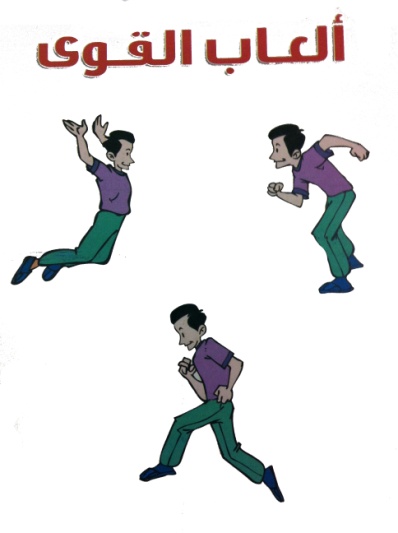 ـ عند سماع الصافره كل منا يمشي للأمام في اتجاه مختلف ، وفي حدود ساحة اللعب دون الاصطدام بزميلة و عند سماع الصافره مرة أخرى نمشي في المكان ، ونستمر في الأداء وفي كل مرة نسمع الصافة نغير من المشي للأمام إل المشي في المكان ثم العكس                        ـ تدريبات تنمي إدراك التغير في معدل التنفس أثناء المجهود البدني و التفسير المبسط له ــ المشي ثم الجري مع تحريك الذراعين محاكاة للسباحة   ـ نفس الأداء السابقة مع التحرك للخلف  والجانبين مع ملاحظة عدم لمس الزميل أثناء التحرك . ــ الوقوف في دائرة المشي مع ثني الجذع للجنب من المشي ثم من الجري   تفسير ظاهرة التغير في معدل التنفس أثناء النشاط بشكل مبسط وموجز عاليا :-- أثناء النشاط يزيد معدل ضخ الدم في الجسم نتيجة زيادة الأكسجين الداخل إلي الرئتين من الأنف ، فيزيد دقات القلب ، ويتغير معدل التنفس .تدريبات لتنمية القوة و التحمل العضلي  ــ مواجهه الحائط السند عليه باليدين المسافة باتساع الصدر ثني  الذراعين باستمرار ـ نفس التمرين السابق مع استناد الزميل على ظهر الطالب المؤدي للتمرين  ـ من وضع الجثو الأفقي مد الرجل اليمنى ورفعها جهة اليمين ، ثم الرجل اليسرى       ـ قياس المرونة للرجلين للطلاب ،ـ وقوف رفع اليدان ببطء لأعلى مع عمل شهيق عميق إعادة الذراعين لأسفل مع زفير طويل - الاغتسال بعد أداء الحصة مباشرة .                      - الانصراف إلي الفصل بشكل منظم .ـ عند سماع الصافره كل منا يمشي للأمام في اتجاه مختلف ، وفي حدود ساحة اللعب دون الاصطدام بزميلة و عند سماع الصافره مرة أخرى نمشي في المكان ، ونستمر في الأداء وفي كل مرة نسمع الصافة نغير من المشي للأمام إل المشي في المكان ثم العكس                        ـ تدريبات تنمي إدراك التغير في معدل التنفس أثناء المجهود البدني و التفسير المبسط له ــ المشي ثم الجري مع تحريك الذراعين محاكاة للسباحة   ـ نفس الأداء السابقة مع التحرك للخلف  والجانبين مع ملاحظة عدم لمس الزميل أثناء التحرك . ــ الوقوف في دائرة المشي مع ثني الجذع للجنب من المشي ثم من الجري   تفسير ظاهرة التغير في معدل التنفس أثناء النشاط بشكل مبسط وموجز عاليا :-- أثناء النشاط يزيد معدل ضخ الدم في الجسم نتيجة زيادة الأكسجين الداخل إلي الرئتين من الأنف ، فيزيد دقات القلب ، ويتغير معدل التنفس .تدريبات لتنمية القوة و التحمل العضلي  ــ مواجهه الحائط السند عليه باليدين المسافة باتساع الصدر ثني  الذراعين باستمرار ـ نفس التمرين السابق مع استناد الزميل على ظهر الطالب المؤدي للتمرين  ـ من وضع الجثو الأفقي مد الرجل اليمنى ورفعها جهة اليمين ، ثم الرجل اليسرى       ـ قياس المرونة للرجلين للطلاب ،ـ وقوف رفع اليدان ببطء لأعلى مع عمل شهيق عميق إعادة الذراعين لأسفل مع زفير طويل - الاغتسال بعد أداء الحصة مباشرة .                      - الانصراف إلي الفصل بشكل منظم .ـ عند سماع الصافره كل منا يمشي للأمام في اتجاه مختلف ، وفي حدود ساحة اللعب دون الاصطدام بزميلة و عند سماع الصافره مرة أخرى نمشي في المكان ، ونستمر في الأداء وفي كل مرة نسمع الصافة نغير من المشي للأمام إل المشي في المكان ثم العكس                        ـ تدريبات تنمي إدراك التغير في معدل التنفس أثناء المجهود البدني و التفسير المبسط له ــ المشي ثم الجري مع تحريك الذراعين محاكاة للسباحة   ـ نفس الأداء السابقة مع التحرك للخلف  والجانبين مع ملاحظة عدم لمس الزميل أثناء التحرك . ــ الوقوف في دائرة المشي مع ثني الجذع للجنب من المشي ثم من الجري   تفسير ظاهرة التغير في معدل التنفس أثناء النشاط بشكل مبسط وموجز عاليا :-- أثناء النشاط يزيد معدل ضخ الدم في الجسم نتيجة زيادة الأكسجين الداخل إلي الرئتين من الأنف ، فيزيد دقات القلب ، ويتغير معدل التنفس .تدريبات لتنمية القوة و التحمل العضلي  ــ مواجهه الحائط السند عليه باليدين المسافة باتساع الصدر ثني  الذراعين باستمرار ـ نفس التمرين السابق مع استناد الزميل على ظهر الطالب المؤدي للتمرين  ـ من وضع الجثو الأفقي مد الرجل اليمنى ورفعها جهة اليمين ، ثم الرجل اليسرى       ـ قياس المرونة للرجلين للطلاب ،ـ وقوف رفع اليدان ببطء لأعلى مع عمل شهيق عميق إعادة الذراعين لأسفل مع زفير طويل - الاغتسال بعد أداء الحصة مباشرة .                      - الانصراف إلي الفصل بشكل منظم .ـ عند سماع الصافره كل منا يمشي للأمام في اتجاه مختلف ، وفي حدود ساحة اللعب دون الاصطدام بزميلة و عند سماع الصافره مرة أخرى نمشي في المكان ، ونستمر في الأداء وفي كل مرة نسمع الصافة نغير من المشي للأمام إل المشي في المكان ثم العكس                        ـ تدريبات تنمي إدراك التغير في معدل التنفس أثناء المجهود البدني و التفسير المبسط له ــ المشي ثم الجري مع تحريك الذراعين محاكاة للسباحة   ـ نفس الأداء السابقة مع التحرك للخلف  والجانبين مع ملاحظة عدم لمس الزميل أثناء التحرك . ــ الوقوف في دائرة المشي مع ثني الجذع للجنب من المشي ثم من الجري   تفسير ظاهرة التغير في معدل التنفس أثناء النشاط بشكل مبسط وموجز عاليا :-- أثناء النشاط يزيد معدل ضخ الدم في الجسم نتيجة زيادة الأكسجين الداخل إلي الرئتين من الأنف ، فيزيد دقات القلب ، ويتغير معدل التنفس .تدريبات لتنمية القوة و التحمل العضلي  ــ مواجهه الحائط السند عليه باليدين المسافة باتساع الصدر ثني  الذراعين باستمرار ـ نفس التمرين السابق مع استناد الزميل على ظهر الطالب المؤدي للتمرين  ـ من وضع الجثو الأفقي مد الرجل اليمنى ورفعها جهة اليمين ، ثم الرجل اليسرى       ـ قياس المرونة للرجلين للطلاب ،ـ وقوف رفع اليدان ببطء لأعلى مع عمل شهيق عميق إعادة الذراعين لأسفل مع زفير طويل - الاغتسال بعد أداء الحصة مباشرة .                      - الانصراف إلي الفصل بشكل منظم .ـ عند سماع الصافره كل منا يمشي للأمام في اتجاه مختلف ، وفي حدود ساحة اللعب دون الاصطدام بزميلة و عند سماع الصافره مرة أخرى نمشي في المكان ، ونستمر في الأداء وفي كل مرة نسمع الصافة نغير من المشي للأمام إل المشي في المكان ثم العكس                        ـ تدريبات تنمي إدراك التغير في معدل التنفس أثناء المجهود البدني و التفسير المبسط له ــ المشي ثم الجري مع تحريك الذراعين محاكاة للسباحة   ـ نفس الأداء السابقة مع التحرك للخلف  والجانبين مع ملاحظة عدم لمس الزميل أثناء التحرك . ــ الوقوف في دائرة المشي مع ثني الجذع للجنب من المشي ثم من الجري   تفسير ظاهرة التغير في معدل التنفس أثناء النشاط بشكل مبسط وموجز عاليا :-- أثناء النشاط يزيد معدل ضخ الدم في الجسم نتيجة زيادة الأكسجين الداخل إلي الرئتين من الأنف ، فيزيد دقات القلب ، ويتغير معدل التنفس .تدريبات لتنمية القوة و التحمل العضلي  ــ مواجهه الحائط السند عليه باليدين المسافة باتساع الصدر ثني  الذراعين باستمرار ـ نفس التمرين السابق مع استناد الزميل على ظهر الطالب المؤدي للتمرين  ـ من وضع الجثو الأفقي مد الرجل اليمنى ورفعها جهة اليمين ، ثم الرجل اليسرى       ـ قياس المرونة للرجلين للطلاب ،ـ وقوف رفع اليدان ببطء لأعلى مع عمل شهيق عميق إعادة الذراعين لأسفل مع زفير طويل - الاغتسال بعد أداء الحصة مباشرة .                      - الانصراف إلي الفصل بشكل منظم .ـ عند سماع الصافره كل منا يمشي للأمام في اتجاه مختلف ، وفي حدود ساحة اللعب دون الاصطدام بزميلة و عند سماع الصافره مرة أخرى نمشي في المكان ، ونستمر في الأداء وفي كل مرة نسمع الصافة نغير من المشي للأمام إل المشي في المكان ثم العكس                        ـ تدريبات تنمي إدراك التغير في معدل التنفس أثناء المجهود البدني و التفسير المبسط له ــ المشي ثم الجري مع تحريك الذراعين محاكاة للسباحة   ـ نفس الأداء السابقة مع التحرك للخلف  والجانبين مع ملاحظة عدم لمس الزميل أثناء التحرك . ــ الوقوف في دائرة المشي مع ثني الجذع للجنب من المشي ثم من الجري   تفسير ظاهرة التغير في معدل التنفس أثناء النشاط بشكل مبسط وموجز عاليا :-- أثناء النشاط يزيد معدل ضخ الدم في الجسم نتيجة زيادة الأكسجين الداخل إلي الرئتين من الأنف ، فيزيد دقات القلب ، ويتغير معدل التنفس .تدريبات لتنمية القوة و التحمل العضلي  ــ مواجهه الحائط السند عليه باليدين المسافة باتساع الصدر ثني  الذراعين باستمرار ـ نفس التمرين السابق مع استناد الزميل على ظهر الطالب المؤدي للتمرين  ـ من وضع الجثو الأفقي مد الرجل اليمنى ورفعها جهة اليمين ، ثم الرجل اليسرى       ـ قياس المرونة للرجلين للطلاب ،ـ وقوف رفع اليدان ببطء لأعلى مع عمل شهيق عميق إعادة الذراعين لأسفل مع زفير طويل - الاغتسال بعد أداء الحصة مباشرة .                      - الانصراف إلي الفصل بشكل منظم .ـ عند سماع الصافره كل منا يمشي للأمام في اتجاه مختلف ، وفي حدود ساحة اللعب دون الاصطدام بزميلة و عند سماع الصافره مرة أخرى نمشي في المكان ، ونستمر في الأداء وفي كل مرة نسمع الصافة نغير من المشي للأمام إل المشي في المكان ثم العكس                        ـ تدريبات تنمي إدراك التغير في معدل التنفس أثناء المجهود البدني و التفسير المبسط له ــ المشي ثم الجري مع تحريك الذراعين محاكاة للسباحة   ـ نفس الأداء السابقة مع التحرك للخلف  والجانبين مع ملاحظة عدم لمس الزميل أثناء التحرك . ــ الوقوف في دائرة المشي مع ثني الجذع للجنب من المشي ثم من الجري   تفسير ظاهرة التغير في معدل التنفس أثناء النشاط بشكل مبسط وموجز عاليا :-- أثناء النشاط يزيد معدل ضخ الدم في الجسم نتيجة زيادة الأكسجين الداخل إلي الرئتين من الأنف ، فيزيد دقات القلب ، ويتغير معدل التنفس .تدريبات لتنمية القوة و التحمل العضلي  ــ مواجهه الحائط السند عليه باليدين المسافة باتساع الصدر ثني  الذراعين باستمرار ـ نفس التمرين السابق مع استناد الزميل على ظهر الطالب المؤدي للتمرين  ـ من وضع الجثو الأفقي مد الرجل اليمنى ورفعها جهة اليمين ، ثم الرجل اليسرى       ـ قياس المرونة للرجلين للطلاب ،ـ وقوف رفع اليدان ببطء لأعلى مع عمل شهيق عميق إعادة الذراعين لأسفل مع زفير طويل - الاغتسال بعد أداء الحصة مباشرة .                      - الانصراف إلي الفصل بشكل منظم .ـ عند سماع الصافره كل منا يمشي للأمام في اتجاه مختلف ، وفي حدود ساحة اللعب دون الاصطدام بزميلة و عند سماع الصافره مرة أخرى نمشي في المكان ، ونستمر في الأداء وفي كل مرة نسمع الصافة نغير من المشي للأمام إل المشي في المكان ثم العكس                        ـ تدريبات تنمي إدراك التغير في معدل التنفس أثناء المجهود البدني و التفسير المبسط له ــ المشي ثم الجري مع تحريك الذراعين محاكاة للسباحة   ـ نفس الأداء السابقة مع التحرك للخلف  والجانبين مع ملاحظة عدم لمس الزميل أثناء التحرك . ــ الوقوف في دائرة المشي مع ثني الجذع للجنب من المشي ثم من الجري   تفسير ظاهرة التغير في معدل التنفس أثناء النشاط بشكل مبسط وموجز عاليا :-- أثناء النشاط يزيد معدل ضخ الدم في الجسم نتيجة زيادة الأكسجين الداخل إلي الرئتين من الأنف ، فيزيد دقات القلب ، ويتغير معدل التنفس .تدريبات لتنمية القوة و التحمل العضلي  ــ مواجهه الحائط السند عليه باليدين المسافة باتساع الصدر ثني  الذراعين باستمرار ـ نفس التمرين السابق مع استناد الزميل على ظهر الطالب المؤدي للتمرين  ـ من وضع الجثو الأفقي مد الرجل اليمنى ورفعها جهة اليمين ، ثم الرجل اليسرى       ـ قياس المرونة للرجلين للطلاب ،ـ وقوف رفع اليدان ببطء لأعلى مع عمل شهيق عميق إعادة الذراعين لأسفل مع زفير طويل - الاغتسال بعد أداء الحصة مباشرة .                      - الانصراف إلي الفصل بشكل منظم .ـ عند سماع الصافره كل منا يمشي للأمام في اتجاه مختلف ، وفي حدود ساحة اللعب دون الاصطدام بزميلة و عند سماع الصافره مرة أخرى نمشي في المكان ، ونستمر في الأداء وفي كل مرة نسمع الصافة نغير من المشي للأمام إل المشي في المكان ثم العكس                        ـ تدريبات تنمي إدراك التغير في معدل التنفس أثناء المجهود البدني و التفسير المبسط له ــ المشي ثم الجري مع تحريك الذراعين محاكاة للسباحة   ـ نفس الأداء السابقة مع التحرك للخلف  والجانبين مع ملاحظة عدم لمس الزميل أثناء التحرك . ــ الوقوف في دائرة المشي مع ثني الجذع للجنب من المشي ثم من الجري   تفسير ظاهرة التغير في معدل التنفس أثناء النشاط بشكل مبسط وموجز عاليا :-- أثناء النشاط يزيد معدل ضخ الدم في الجسم نتيجة زيادة الأكسجين الداخل إلي الرئتين من الأنف ، فيزيد دقات القلب ، ويتغير معدل التنفس .تدريبات لتنمية القوة و التحمل العضلي  ــ مواجهه الحائط السند عليه باليدين المسافة باتساع الصدر ثني  الذراعين باستمرار ـ نفس التمرين السابق مع استناد الزميل على ظهر الطالب المؤدي للتمرين  ـ من وضع الجثو الأفقي مد الرجل اليمنى ورفعها جهة اليمين ، ثم الرجل اليسرى       ـ قياس المرونة للرجلين للطلاب ،ـ وقوف رفع اليدان ببطء لأعلى مع عمل شهيق عميق إعادة الذراعين لأسفل مع زفير طويل - الاغتسال بعد أداء الحصة مباشرة .                      - الانصراف إلي الفصل بشكل منظم .ـ عند سماع الصافره كل منا يمشي للأمام في اتجاه مختلف ، وفي حدود ساحة اللعب دون الاصطدام بزميلة و عند سماع الصافره مرة أخرى نمشي في المكان ، ونستمر في الأداء وفي كل مرة نسمع الصافة نغير من المشي للأمام إل المشي في المكان ثم العكس                        ـ تدريبات تنمي إدراك التغير في معدل التنفس أثناء المجهود البدني و التفسير المبسط له ــ المشي ثم الجري مع تحريك الذراعين محاكاة للسباحة   ـ نفس الأداء السابقة مع التحرك للخلف  والجانبين مع ملاحظة عدم لمس الزميل أثناء التحرك . ــ الوقوف في دائرة المشي مع ثني الجذع للجنب من المشي ثم من الجري   تفسير ظاهرة التغير في معدل التنفس أثناء النشاط بشكل مبسط وموجز عاليا :-- أثناء النشاط يزيد معدل ضخ الدم في الجسم نتيجة زيادة الأكسجين الداخل إلي الرئتين من الأنف ، فيزيد دقات القلب ، ويتغير معدل التنفس .تدريبات لتنمية القوة و التحمل العضلي  ــ مواجهه الحائط السند عليه باليدين المسافة باتساع الصدر ثني  الذراعين باستمرار ـ نفس التمرين السابق مع استناد الزميل على ظهر الطالب المؤدي للتمرين  ـ من وضع الجثو الأفقي مد الرجل اليمنى ورفعها جهة اليمين ، ثم الرجل اليسرى       ـ قياس المرونة للرجلين للطلاب ،ـ وقوف رفع اليدان ببطء لأعلى مع عمل شهيق عميق إعادة الذراعين لأسفل مع زفير طويل - الاغتسال بعد أداء الحصة مباشرة .                      - الانصراف إلي الفصل بشكل منظم .ـ عند سماع الصافره كل منا يمشي للأمام في اتجاه مختلف ، وفي حدود ساحة اللعب دون الاصطدام بزميلة و عند سماع الصافره مرة أخرى نمشي في المكان ، ونستمر في الأداء وفي كل مرة نسمع الصافة نغير من المشي للأمام إل المشي في المكان ثم العكس                        ـ تدريبات تنمي إدراك التغير في معدل التنفس أثناء المجهود البدني و التفسير المبسط له ــ المشي ثم الجري مع تحريك الذراعين محاكاة للسباحة   ـ نفس الأداء السابقة مع التحرك للخلف  والجانبين مع ملاحظة عدم لمس الزميل أثناء التحرك . ــ الوقوف في دائرة المشي مع ثني الجذع للجنب من المشي ثم من الجري   تفسير ظاهرة التغير في معدل التنفس أثناء النشاط بشكل مبسط وموجز عاليا :-- أثناء النشاط يزيد معدل ضخ الدم في الجسم نتيجة زيادة الأكسجين الداخل إلي الرئتين من الأنف ، فيزيد دقات القلب ، ويتغير معدل التنفس .تدريبات لتنمية القوة و التحمل العضلي  ــ مواجهه الحائط السند عليه باليدين المسافة باتساع الصدر ثني  الذراعين باستمرار ـ نفس التمرين السابق مع استناد الزميل على ظهر الطالب المؤدي للتمرين  ـ من وضع الجثو الأفقي مد الرجل اليمنى ورفعها جهة اليمين ، ثم الرجل اليسرى       ـ قياس المرونة للرجلين للطلاب ،ـ وقوف رفع اليدان ببطء لأعلى مع عمل شهيق عميق إعادة الذراعين لأسفل مع زفير طويل - الاغتسال بعد أداء الحصة مباشرة .                      - الانصراف إلي الفصل بشكل منظم .ـ عند سماع الصافره كل منا يمشي للأمام في اتجاه مختلف ، وفي حدود ساحة اللعب دون الاصطدام بزميلة و عند سماع الصافره مرة أخرى نمشي في المكان ، ونستمر في الأداء وفي كل مرة نسمع الصافة نغير من المشي للأمام إل المشي في المكان ثم العكس                        ـ تدريبات تنمي إدراك التغير في معدل التنفس أثناء المجهود البدني و التفسير المبسط له ــ المشي ثم الجري مع تحريك الذراعين محاكاة للسباحة   ـ نفس الأداء السابقة مع التحرك للخلف  والجانبين مع ملاحظة عدم لمس الزميل أثناء التحرك . ــ الوقوف في دائرة المشي مع ثني الجذع للجنب من المشي ثم من الجري   تفسير ظاهرة التغير في معدل التنفس أثناء النشاط بشكل مبسط وموجز عاليا :-- أثناء النشاط يزيد معدل ضخ الدم في الجسم نتيجة زيادة الأكسجين الداخل إلي الرئتين من الأنف ، فيزيد دقات القلب ، ويتغير معدل التنفس .تدريبات لتنمية القوة و التحمل العضلي  ــ مواجهه الحائط السند عليه باليدين المسافة باتساع الصدر ثني  الذراعين باستمرار ـ نفس التمرين السابق مع استناد الزميل على ظهر الطالب المؤدي للتمرين  ـ من وضع الجثو الأفقي مد الرجل اليمنى ورفعها جهة اليمين ، ثم الرجل اليسرى       ـ قياس المرونة للرجلين للطلاب ،ـ وقوف رفع اليدان ببطء لأعلى مع عمل شهيق عميق إعادة الذراعين لأسفل مع زفير طويل - الاغتسال بعد أداء الحصة مباشرة .                      - الانصراف إلي الفصل بشكل منظم .ـ عند سماع الصافره كل منا يمشي للأمام في اتجاه مختلف ، وفي حدود ساحة اللعب دون الاصطدام بزميلة و عند سماع الصافره مرة أخرى نمشي في المكان ، ونستمر في الأداء وفي كل مرة نسمع الصافة نغير من المشي للأمام إل المشي في المكان ثم العكس                        ـ تدريبات تنمي إدراك التغير في معدل التنفس أثناء المجهود البدني و التفسير المبسط له ــ المشي ثم الجري مع تحريك الذراعين محاكاة للسباحة   ـ نفس الأداء السابقة مع التحرك للخلف  والجانبين مع ملاحظة عدم لمس الزميل أثناء التحرك . ــ الوقوف في دائرة المشي مع ثني الجذع للجنب من المشي ثم من الجري   تفسير ظاهرة التغير في معدل التنفس أثناء النشاط بشكل مبسط وموجز عاليا :-- أثناء النشاط يزيد معدل ضخ الدم في الجسم نتيجة زيادة الأكسجين الداخل إلي الرئتين من الأنف ، فيزيد دقات القلب ، ويتغير معدل التنفس .تدريبات لتنمية القوة و التحمل العضلي  ــ مواجهه الحائط السند عليه باليدين المسافة باتساع الصدر ثني  الذراعين باستمرار ـ نفس التمرين السابق مع استناد الزميل على ظهر الطالب المؤدي للتمرين  ـ من وضع الجثو الأفقي مد الرجل اليمنى ورفعها جهة اليمين ، ثم الرجل اليسرى       ـ قياس المرونة للرجلين للطلاب ،ـ وقوف رفع اليدان ببطء لأعلى مع عمل شهيق عميق إعادة الذراعين لأسفل مع زفير طويل - الاغتسال بعد أداء الحصة مباشرة .                      - الانصراف إلي الفصل بشكل منظم .ـ عند سماع الصافره كل منا يمشي للأمام في اتجاه مختلف ، وفي حدود ساحة اللعب دون الاصطدام بزميلة و عند سماع الصافره مرة أخرى نمشي في المكان ، ونستمر في الأداء وفي كل مرة نسمع الصافة نغير من المشي للأمام إل المشي في المكان ثم العكس                        ـ تدريبات تنمي إدراك التغير في معدل التنفس أثناء المجهود البدني و التفسير المبسط له ــ المشي ثم الجري مع تحريك الذراعين محاكاة للسباحة   ـ نفس الأداء السابقة مع التحرك للخلف  والجانبين مع ملاحظة عدم لمس الزميل أثناء التحرك . ــ الوقوف في دائرة المشي مع ثني الجذع للجنب من المشي ثم من الجري   تفسير ظاهرة التغير في معدل التنفس أثناء النشاط بشكل مبسط وموجز عاليا :-- أثناء النشاط يزيد معدل ضخ الدم في الجسم نتيجة زيادة الأكسجين الداخل إلي الرئتين من الأنف ، فيزيد دقات القلب ، ويتغير معدل التنفس .تدريبات لتنمية القوة و التحمل العضلي  ــ مواجهه الحائط السند عليه باليدين المسافة باتساع الصدر ثني  الذراعين باستمرار ـ نفس التمرين السابق مع استناد الزميل على ظهر الطالب المؤدي للتمرين  ـ من وضع الجثو الأفقي مد الرجل اليمنى ورفعها جهة اليمين ، ثم الرجل اليسرى       ـ قياس المرونة للرجلين للطلاب ،ـ وقوف رفع اليدان ببطء لأعلى مع عمل شهيق عميق إعادة الذراعين لأسفل مع زفير طويل - الاغتسال بعد أداء الحصة مباشرة .                      - الانصراف إلي الفصل بشكل منظم .ـ عند سماع الصافره كل منا يمشي للأمام في اتجاه مختلف ، وفي حدود ساحة اللعب دون الاصطدام بزميلة و عند سماع الصافره مرة أخرى نمشي في المكان ، ونستمر في الأداء وفي كل مرة نسمع الصافة نغير من المشي للأمام إل المشي في المكان ثم العكس                        ـ تدريبات تنمي إدراك التغير في معدل التنفس أثناء المجهود البدني و التفسير المبسط له ــ المشي ثم الجري مع تحريك الذراعين محاكاة للسباحة   ـ نفس الأداء السابقة مع التحرك للخلف  والجانبين مع ملاحظة عدم لمس الزميل أثناء التحرك . ــ الوقوف في دائرة المشي مع ثني الجذع للجنب من المشي ثم من الجري   تفسير ظاهرة التغير في معدل التنفس أثناء النشاط بشكل مبسط وموجز عاليا :-- أثناء النشاط يزيد معدل ضخ الدم في الجسم نتيجة زيادة الأكسجين الداخل إلي الرئتين من الأنف ، فيزيد دقات القلب ، ويتغير معدل التنفس .تدريبات لتنمية القوة و التحمل العضلي  ــ مواجهه الحائط السند عليه باليدين المسافة باتساع الصدر ثني  الذراعين باستمرار ـ نفس التمرين السابق مع استناد الزميل على ظهر الطالب المؤدي للتمرين  ـ من وضع الجثو الأفقي مد الرجل اليمنى ورفعها جهة اليمين ، ثم الرجل اليسرى       ـ قياس المرونة للرجلين للطلاب ،ـ وقوف رفع اليدان ببطء لأعلى مع عمل شهيق عميق إعادة الذراعين لأسفل مع زفير طويل - الاغتسال بعد أداء الحصة مباشرة .                      - الانصراف إلي الفصل بشكل منظم .ـ عند سماع الصافره كل منا يمشي للأمام في اتجاه مختلف ، وفي حدود ساحة اللعب دون الاصطدام بزميلة و عند سماع الصافره مرة أخرى نمشي في المكان ، ونستمر في الأداء وفي كل مرة نسمع الصافة نغير من المشي للأمام إل المشي في المكان ثم العكس                        ـ تدريبات تنمي إدراك التغير في معدل التنفس أثناء المجهود البدني و التفسير المبسط له ــ المشي ثم الجري مع تحريك الذراعين محاكاة للسباحة   ـ نفس الأداء السابقة مع التحرك للخلف  والجانبين مع ملاحظة عدم لمس الزميل أثناء التحرك . ــ الوقوف في دائرة المشي مع ثني الجذع للجنب من المشي ثم من الجري   تفسير ظاهرة التغير في معدل التنفس أثناء النشاط بشكل مبسط وموجز عاليا :-- أثناء النشاط يزيد معدل ضخ الدم في الجسم نتيجة زيادة الأكسجين الداخل إلي الرئتين من الأنف ، فيزيد دقات القلب ، ويتغير معدل التنفس .تدريبات لتنمية القوة و التحمل العضلي  ــ مواجهه الحائط السند عليه باليدين المسافة باتساع الصدر ثني  الذراعين باستمرار ـ نفس التمرين السابق مع استناد الزميل على ظهر الطالب المؤدي للتمرين  ـ من وضع الجثو الأفقي مد الرجل اليمنى ورفعها جهة اليمين ، ثم الرجل اليسرى       ـ قياس المرونة للرجلين للطلاب ،ـ وقوف رفع اليدان ببطء لأعلى مع عمل شهيق عميق إعادة الذراعين لأسفل مع زفير طويل - الاغتسال بعد أداء الحصة مباشرة .                      - الانصراف إلي الفصل بشكل منظم .ـ عند سماع الصافره كل منا يمشي للأمام في اتجاه مختلف ، وفي حدود ساحة اللعب دون الاصطدام بزميلة و عند سماع الصافره مرة أخرى نمشي في المكان ، ونستمر في الأداء وفي كل مرة نسمع الصافة نغير من المشي للأمام إل المشي في المكان ثم العكس                        ـ تدريبات تنمي إدراك التغير في معدل التنفس أثناء المجهود البدني و التفسير المبسط له ــ المشي ثم الجري مع تحريك الذراعين محاكاة للسباحة   ـ نفس الأداء السابقة مع التحرك للخلف  والجانبين مع ملاحظة عدم لمس الزميل أثناء التحرك . ــ الوقوف في دائرة المشي مع ثني الجذع للجنب من المشي ثم من الجري   تفسير ظاهرة التغير في معدل التنفس أثناء النشاط بشكل مبسط وموجز عاليا :-- أثناء النشاط يزيد معدل ضخ الدم في الجسم نتيجة زيادة الأكسجين الداخل إلي الرئتين من الأنف ، فيزيد دقات القلب ، ويتغير معدل التنفس .تدريبات لتنمية القوة و التحمل العضلي  ــ مواجهه الحائط السند عليه باليدين المسافة باتساع الصدر ثني  الذراعين باستمرار ـ نفس التمرين السابق مع استناد الزميل على ظهر الطالب المؤدي للتمرين  ـ من وضع الجثو الأفقي مد الرجل اليمنى ورفعها جهة اليمين ، ثم الرجل اليسرى       ـ قياس المرونة للرجلين للطلاب ،ـ وقوف رفع اليدان ببطء لأعلى مع عمل شهيق عميق إعادة الذراعين لأسفل مع زفير طويل - الاغتسال بعد أداء الحصة مباشرة .                      - الانصراف إلي الفصل بشكل منظم .ـ عند سماع الصافره كل منا يمشي للأمام في اتجاه مختلف ، وفي حدود ساحة اللعب دون الاصطدام بزميلة و عند سماع الصافره مرة أخرى نمشي في المكان ، ونستمر في الأداء وفي كل مرة نسمع الصافة نغير من المشي للأمام إل المشي في المكان ثم العكس                        ـ تدريبات تنمي إدراك التغير في معدل التنفس أثناء المجهود البدني و التفسير المبسط له ــ المشي ثم الجري مع تحريك الذراعين محاكاة للسباحة   ـ نفس الأداء السابقة مع التحرك للخلف  والجانبين مع ملاحظة عدم لمس الزميل أثناء التحرك . ــ الوقوف في دائرة المشي مع ثني الجذع للجنب من المشي ثم من الجري   تفسير ظاهرة التغير في معدل التنفس أثناء النشاط بشكل مبسط وموجز عاليا :-- أثناء النشاط يزيد معدل ضخ الدم في الجسم نتيجة زيادة الأكسجين الداخل إلي الرئتين من الأنف ، فيزيد دقات القلب ، ويتغير معدل التنفس .تدريبات لتنمية القوة و التحمل العضلي  ــ مواجهه الحائط السند عليه باليدين المسافة باتساع الصدر ثني  الذراعين باستمرار ـ نفس التمرين السابق مع استناد الزميل على ظهر الطالب المؤدي للتمرين  ـ من وضع الجثو الأفقي مد الرجل اليمنى ورفعها جهة اليمين ، ثم الرجل اليسرى       ـ قياس المرونة للرجلين للطلاب ،ـ وقوف رفع اليدان ببطء لأعلى مع عمل شهيق عميق إعادة الذراعين لأسفل مع زفير طويل - الاغتسال بعد أداء الحصة مباشرة .                      - الانصراف إلي الفصل بشكل منظم .ـ عند سماع الصافره كل منا يمشي للأمام في اتجاه مختلف ، وفي حدود ساحة اللعب دون الاصطدام بزميلة و عند سماع الصافره مرة أخرى نمشي في المكان ، ونستمر في الأداء وفي كل مرة نسمع الصافة نغير من المشي للأمام إل المشي في المكان ثم العكس                        ـ تدريبات تنمي إدراك التغير في معدل التنفس أثناء المجهود البدني و التفسير المبسط له ــ المشي ثم الجري مع تحريك الذراعين محاكاة للسباحة   ـ نفس الأداء السابقة مع التحرك للخلف  والجانبين مع ملاحظة عدم لمس الزميل أثناء التحرك . ــ الوقوف في دائرة المشي مع ثني الجذع للجنب من المشي ثم من الجري   تفسير ظاهرة التغير في معدل التنفس أثناء النشاط بشكل مبسط وموجز عاليا :-- أثناء النشاط يزيد معدل ضخ الدم في الجسم نتيجة زيادة الأكسجين الداخل إلي الرئتين من الأنف ، فيزيد دقات القلب ، ويتغير معدل التنفس .تدريبات لتنمية القوة و التحمل العضلي  ــ مواجهه الحائط السند عليه باليدين المسافة باتساع الصدر ثني  الذراعين باستمرار ـ نفس التمرين السابق مع استناد الزميل على ظهر الطالب المؤدي للتمرين  ـ من وضع الجثو الأفقي مد الرجل اليمنى ورفعها جهة اليمين ، ثم الرجل اليسرى       ـ قياس المرونة للرجلين للطلاب ،ـ وقوف رفع اليدان ببطء لأعلى مع عمل شهيق عميق إعادة الذراعين لأسفل مع زفير طويل - الاغتسال بعد أداء الحصة مباشرة .                      - الانصراف إلي الفصل بشكل منظم .ـ عند سماع الصافره كل منا يمشي للأمام في اتجاه مختلف ، وفي حدود ساحة اللعب دون الاصطدام بزميلة و عند سماع الصافره مرة أخرى نمشي في المكان ، ونستمر في الأداء وفي كل مرة نسمع الصافة نغير من المشي للأمام إل المشي في المكان ثم العكس                        ـ تدريبات تنمي إدراك التغير في معدل التنفس أثناء المجهود البدني و التفسير المبسط له ــ المشي ثم الجري مع تحريك الذراعين محاكاة للسباحة   ـ نفس الأداء السابقة مع التحرك للخلف  والجانبين مع ملاحظة عدم لمس الزميل أثناء التحرك . ــ الوقوف في دائرة المشي مع ثني الجذع للجنب من المشي ثم من الجري   تفسير ظاهرة التغير في معدل التنفس أثناء النشاط بشكل مبسط وموجز عاليا :-- أثناء النشاط يزيد معدل ضخ الدم في الجسم نتيجة زيادة الأكسجين الداخل إلي الرئتين من الأنف ، فيزيد دقات القلب ، ويتغير معدل التنفس .تدريبات لتنمية القوة و التحمل العضلي  ــ مواجهه الحائط السند عليه باليدين المسافة باتساع الصدر ثني  الذراعين باستمرار ـ نفس التمرين السابق مع استناد الزميل على ظهر الطالب المؤدي للتمرين  ـ من وضع الجثو الأفقي مد الرجل اليمنى ورفعها جهة اليمين ، ثم الرجل اليسرى       ـ قياس المرونة للرجلين للطلاب ،ـ وقوف رفع اليدان ببطء لأعلى مع عمل شهيق عميق إعادة الذراعين لأسفل مع زفير طويل - الاغتسال بعد أداء الحصة مباشرة .                      - الانصراف إلي الفصل بشكل منظم .ـ عند سماع الصافره كل منا يمشي للأمام في اتجاه مختلف ، وفي حدود ساحة اللعب دون الاصطدام بزميلة و عند سماع الصافره مرة أخرى نمشي في المكان ، ونستمر في الأداء وفي كل مرة نسمع الصافة نغير من المشي للأمام إل المشي في المكان ثم العكس                        ـ تدريبات تنمي إدراك التغير في معدل التنفس أثناء المجهود البدني و التفسير المبسط له ــ المشي ثم الجري مع تحريك الذراعين محاكاة للسباحة   ـ نفس الأداء السابقة مع التحرك للخلف  والجانبين مع ملاحظة عدم لمس الزميل أثناء التحرك . ــ الوقوف في دائرة المشي مع ثني الجذع للجنب من المشي ثم من الجري   تفسير ظاهرة التغير في معدل التنفس أثناء النشاط بشكل مبسط وموجز عاليا :-- أثناء النشاط يزيد معدل ضخ الدم في الجسم نتيجة زيادة الأكسجين الداخل إلي الرئتين من الأنف ، فيزيد دقات القلب ، ويتغير معدل التنفس .تدريبات لتنمية القوة و التحمل العضلي  ــ مواجهه الحائط السند عليه باليدين المسافة باتساع الصدر ثني  الذراعين باستمرار ـ نفس التمرين السابق مع استناد الزميل على ظهر الطالب المؤدي للتمرين  ـ من وضع الجثو الأفقي مد الرجل اليمنى ورفعها جهة اليمين ، ثم الرجل اليسرى       ـ قياس المرونة للرجلين للطلاب ،ـ وقوف رفع اليدان ببطء لأعلى مع عمل شهيق عميق إعادة الذراعين لأسفل مع زفير طويل - الاغتسال بعد أداء الحصة مباشرة .                      - الانصراف إلي الفصل بشكل منظم .ـ عند سماع الصافره كل منا يمشي للأمام في اتجاه مختلف ، وفي حدود ساحة اللعب دون الاصطدام بزميلة و عند سماع الصافره مرة أخرى نمشي في المكان ، ونستمر في الأداء وفي كل مرة نسمع الصافة نغير من المشي للأمام إل المشي في المكان ثم العكس                        ـ تدريبات تنمي إدراك التغير في معدل التنفس أثناء المجهود البدني و التفسير المبسط له ــ المشي ثم الجري مع تحريك الذراعين محاكاة للسباحة   ـ نفس الأداء السابقة مع التحرك للخلف  والجانبين مع ملاحظة عدم لمس الزميل أثناء التحرك . ــ الوقوف في دائرة المشي مع ثني الجذع للجنب من المشي ثم من الجري   تفسير ظاهرة التغير في معدل التنفس أثناء النشاط بشكل مبسط وموجز عاليا :-- أثناء النشاط يزيد معدل ضخ الدم في الجسم نتيجة زيادة الأكسجين الداخل إلي الرئتين من الأنف ، فيزيد دقات القلب ، ويتغير معدل التنفس .تدريبات لتنمية القوة و التحمل العضلي  ــ مواجهه الحائط السند عليه باليدين المسافة باتساع الصدر ثني  الذراعين باستمرار ـ نفس التمرين السابق مع استناد الزميل على ظهر الطالب المؤدي للتمرين  ـ من وضع الجثو الأفقي مد الرجل اليمنى ورفعها جهة اليمين ، ثم الرجل اليسرى       ـ قياس المرونة للرجلين للطلاب ،ـ وقوف رفع اليدان ببطء لأعلى مع عمل شهيق عميق إعادة الذراعين لأسفل مع زفير طويل - الاغتسال بعد أداء الحصة مباشرة .                      - الانصراف إلي الفصل بشكل منظم .أنشطة إضافية تعزز تعلم الخبرةأنشطة إضافية تعزز تعلم الخبرةأنشطة إضافية تعزز تعلم الخبرةأنشطة إضافية تعزز تعلم الخبرةأنشطة إضافية تعزز تعلم الخبرةأنشطة إضافية تعزز تعلم الخبرةأنشطة إضافية تعزز تعلم الخبرةأنشطة إضافية تعزز تعلم الخبرةالاستفادة من المواقف التعليميةالاستفادة من المواقف التعليميةالاستفادة من المواقف التعليميةالاستفادة من المواقف التعليميةالاستفادة من المواقف التعليميةالاستفادة من المواقف التعليميةالاستفادة من المواقف التعليميةالاستفادة من المواقف التعليميةالاستفادة من المواقف التعليميةالاستفادة من المواقف التعليميةالاستفادة من المواقف التعليميةالاستفادة من المواقف التعليميةالاستفادة من المواقف التعليميةالتقدم بالخبرة :التقدم بالخبرة :التقدم بالخبرة :التقدم بالخبرة :التقدم بالخبرة :التقدم بالخبرة :التقدم بالخبرة :التقدم بالخبرة :عمل مسابقة عي عناصر اللياقة البدنية المرتبطة بالصحة ( المشي ـ الجري ـ الوثب )ـ نشر بعض المعلومات عن عناصر اللياقة البدنية  المرتبطة بالصحة على شكل صحف حائطية أو نشرات ثقافية عمل مسابقة عي عناصر اللياقة البدنية المرتبطة بالصحة ( المشي ـ الجري ـ الوثب )ـ نشر بعض المعلومات عن عناصر اللياقة البدنية  المرتبطة بالصحة على شكل صحف حائطية أو نشرات ثقافية عمل مسابقة عي عناصر اللياقة البدنية المرتبطة بالصحة ( المشي ـ الجري ـ الوثب )ـ نشر بعض المعلومات عن عناصر اللياقة البدنية  المرتبطة بالصحة على شكل صحف حائطية أو نشرات ثقافية عمل مسابقة عي عناصر اللياقة البدنية المرتبطة بالصحة ( المشي ـ الجري ـ الوثب )ـ نشر بعض المعلومات عن عناصر اللياقة البدنية  المرتبطة بالصحة على شكل صحف حائطية أو نشرات ثقافية عمل مسابقة عي عناصر اللياقة البدنية المرتبطة بالصحة ( المشي ـ الجري ـ الوثب )ـ نشر بعض المعلومات عن عناصر اللياقة البدنية  المرتبطة بالصحة على شكل صحف حائطية أو نشرات ثقافية عمل مسابقة عي عناصر اللياقة البدنية المرتبطة بالصحة ( المشي ـ الجري ـ الوثب )ـ نشر بعض المعلومات عن عناصر اللياقة البدنية  المرتبطة بالصحة على شكل صحف حائطية أو نشرات ثقافية عمل مسابقة عي عناصر اللياقة البدنية المرتبطة بالصحة ( المشي ـ الجري ـ الوثب )ـ نشر بعض المعلومات عن عناصر اللياقة البدنية  المرتبطة بالصحة على شكل صحف حائطية أو نشرات ثقافية عمل مسابقة عي عناصر اللياقة البدنية المرتبطة بالصحة ( المشي ـ الجري ـ الوثب )ـ نشر بعض المعلومات عن عناصر اللياقة البدنية  المرتبطة بالصحة على شكل صحف حائطية أو نشرات ثقافية ـ التأكد على أهمية اللياقة البدنية لصحة الإنسان و المحافظة عليها ـ الأضرار التي نمن أن تصيب الإنسان في حال عدم  محافظته على اللياقة البدنية ـ أهمية شرب السوائل  خاصة الماء في كل الأوقات وبشكل خاص خلال جهد بدني  وبعد الانتهاء منهـ التأكد على أهمية اللياقة البدنية لصحة الإنسان و المحافظة عليها ـ الأضرار التي نمن أن تصيب الإنسان في حال عدم  محافظته على اللياقة البدنية ـ أهمية شرب السوائل  خاصة الماء في كل الأوقات وبشكل خاص خلال جهد بدني  وبعد الانتهاء منهـ التأكد على أهمية اللياقة البدنية لصحة الإنسان و المحافظة عليها ـ الأضرار التي نمن أن تصيب الإنسان في حال عدم  محافظته على اللياقة البدنية ـ أهمية شرب السوائل  خاصة الماء في كل الأوقات وبشكل خاص خلال جهد بدني  وبعد الانتهاء منهـ التأكد على أهمية اللياقة البدنية لصحة الإنسان و المحافظة عليها ـ الأضرار التي نمن أن تصيب الإنسان في حال عدم  محافظته على اللياقة البدنية ـ أهمية شرب السوائل  خاصة الماء في كل الأوقات وبشكل خاص خلال جهد بدني  وبعد الانتهاء منهـ التأكد على أهمية اللياقة البدنية لصحة الإنسان و المحافظة عليها ـ الأضرار التي نمن أن تصيب الإنسان في حال عدم  محافظته على اللياقة البدنية ـ أهمية شرب السوائل  خاصة الماء في كل الأوقات وبشكل خاص خلال جهد بدني  وبعد الانتهاء منهـ التأكد على أهمية اللياقة البدنية لصحة الإنسان و المحافظة عليها ـ الأضرار التي نمن أن تصيب الإنسان في حال عدم  محافظته على اللياقة البدنية ـ أهمية شرب السوائل  خاصة الماء في كل الأوقات وبشكل خاص خلال جهد بدني  وبعد الانتهاء منهـ التأكد على أهمية اللياقة البدنية لصحة الإنسان و المحافظة عليها ـ الأضرار التي نمن أن تصيب الإنسان في حال عدم  محافظته على اللياقة البدنية ـ أهمية شرب السوائل  خاصة الماء في كل الأوقات وبشكل خاص خلال جهد بدني  وبعد الانتهاء منهـ التأكد على أهمية اللياقة البدنية لصحة الإنسان و المحافظة عليها ـ الأضرار التي نمن أن تصيب الإنسان في حال عدم  محافظته على اللياقة البدنية ـ أهمية شرب السوائل  خاصة الماء في كل الأوقات وبشكل خاص خلال جهد بدني  وبعد الانتهاء منهـ التأكد على أهمية اللياقة البدنية لصحة الإنسان و المحافظة عليها ـ الأضرار التي نمن أن تصيب الإنسان في حال عدم  محافظته على اللياقة البدنية ـ أهمية شرب السوائل  خاصة الماء في كل الأوقات وبشكل خاص خلال جهد بدني  وبعد الانتهاء منهـ التأكد على أهمية اللياقة البدنية لصحة الإنسان و المحافظة عليها ـ الأضرار التي نمن أن تصيب الإنسان في حال عدم  محافظته على اللياقة البدنية ـ أهمية شرب السوائل  خاصة الماء في كل الأوقات وبشكل خاص خلال جهد بدني  وبعد الانتهاء منهـ التأكد على أهمية اللياقة البدنية لصحة الإنسان و المحافظة عليها ـ الأضرار التي نمن أن تصيب الإنسان في حال عدم  محافظته على اللياقة البدنية ـ أهمية شرب السوائل  خاصة الماء في كل الأوقات وبشكل خاص خلال جهد بدني  وبعد الانتهاء منهـ التأكد على أهمية اللياقة البدنية لصحة الإنسان و المحافظة عليها ـ الأضرار التي نمن أن تصيب الإنسان في حال عدم  محافظته على اللياقة البدنية ـ أهمية شرب السوائل  خاصة الماء في كل الأوقات وبشكل خاص خلال جهد بدني  وبعد الانتهاء منهـ التأكد على أهمية اللياقة البدنية لصحة الإنسان و المحافظة عليها ـ الأضرار التي نمن أن تصيب الإنسان في حال عدم  محافظته على اللياقة البدنية ـ أهمية شرب السوائل  خاصة الماء في كل الأوقات وبشكل خاص خلال جهد بدني  وبعد الانتهاء منهـ إطالة زمن أداء تدريبا اللياقة القلبية التنفسية ـ زيادة عدد مرات تكرارات تمرينات تنمية القوة و التحمل العضلي ـ إطالة زمن أداء تدريبا اللياقة القلبية التنفسية ـ زيادة عدد مرات تكرارات تمرينات تنمية القوة و التحمل العضلي ـ إطالة زمن أداء تدريبا اللياقة القلبية التنفسية ـ زيادة عدد مرات تكرارات تمرينات تنمية القوة و التحمل العضلي ـ إطالة زمن أداء تدريبا اللياقة القلبية التنفسية ـ زيادة عدد مرات تكرارات تمرينات تنمية القوة و التحمل العضلي ـ إطالة زمن أداء تدريبا اللياقة القلبية التنفسية ـ زيادة عدد مرات تكرارات تمرينات تنمية القوة و التحمل العضلي ـ إطالة زمن أداء تدريبا اللياقة القلبية التنفسية ـ زيادة عدد مرات تكرارات تمرينات تنمية القوة و التحمل العضلي ـ إطالة زمن أداء تدريبا اللياقة القلبية التنفسية ـ زيادة عدد مرات تكرارات تمرينات تنمية القوة و التحمل العضلي ـ إطالة زمن أداء تدريبا اللياقة القلبية التنفسية ـ زيادة عدد مرات تكرارات تمرينات تنمية القوة و التحمل العضلي تقويم الخبرةتقويم الخبرةتقويم الخبرةتقويم الخبرةتقويم الخبرةتقويم الخبرةتقويم الخبرةتقويم الخبرةتقويم الخبرةتقويم الخبرةتقويم الخبرةتقويم الخبرةتقويم الخبرةتقويم الخبرةتقويم الخبرةتقويم الخبرةتقويم الخبرةتقويم الخبرةتقويم الخبرةتقويم الخبرةتقويم الخبرةتقويم الخبرةتقويم الخبرةتقويم الخبرةتقويم الخبرةتقويم الخبرةتقويم الخبرةتقويم الخبرةتقويم الخبرةالجانب الانفعاليالجانب الانفعاليالجانب الانفعاليالجانب الانفعاليالجانب الانفعاليالجانب الانفعاليالجانب الانفعاليالجانب الانفعاليالجانب المعرفيالجانب المعرفيالجانب المعرفيالجانب المعرفيالجانب المعرفيالجانب المعرفيالجانب المعرفيالجانب المعرفيالجانب المعرفيالجانب المعرفيالجانب المعرفيالجانب المعرفيالجانب المعرفيالجانب المهاريالجانب المهاريالجانب المهاريالجانب المهاريالجانب المهاريالجانب المهاريالجانب المهاريالجانب المهارياستمارة متابعة سلوكيات  الطلاب أثناء و بعد تطبيق الدرساستمارة متابعة سلوكيات  الطلاب أثناء و بعد تطبيق الدرساستمارة متابعة سلوكيات  الطلاب أثناء و بعد تطبيق الدرساستمارة متابعة سلوكيات  الطلاب أثناء و بعد تطبيق الدرساستمارة متابعة سلوكيات  الطلاب أثناء و بعد تطبيق الدرساستمارة متابعة سلوكيات  الطلاب أثناء و بعد تطبيق الدرساستمارة متابعة سلوكيات  الطلاب أثناء و بعد تطبيق الدرساستمارة متابعة سلوكيات  الطلاب أثناء و بعد تطبيق الدرسأذكر  التغير في معدل التنفس أثناء المجهود البدني و التفسير المبسط لهأذكر  التغير في معدل التنفس أثناء المجهود البدني و التفسير المبسط لهأذكر  التغير في معدل التنفس أثناء المجهود البدني و التفسير المبسط لهأذكر  التغير في معدل التنفس أثناء المجهود البدني و التفسير المبسط لهأذكر  التغير في معدل التنفس أثناء المجهود البدني و التفسير المبسط لهأذكر  التغير في معدل التنفس أثناء المجهود البدني و التفسير المبسط لهأذكر  التغير في معدل التنفس أثناء المجهود البدني و التفسير المبسط لهأذكر  التغير في معدل التنفس أثناء المجهود البدني و التفسير المبسط لهأذكر  التغير في معدل التنفس أثناء المجهود البدني و التفسير المبسط لهأذكر  التغير في معدل التنفس أثناء المجهود البدني و التفسير المبسط لهأذكر  التغير في معدل التنفس أثناء المجهود البدني و التفسير المبسط لهأذكر  التغير في معدل التنفس أثناء المجهود البدني و التفسير المبسط لهأذكر  التغير في معدل التنفس أثناء المجهود البدني و التفسير المبسط له- ملاحظه المعلم لأداء التلاميذ لكل تمرين من التمرينات البدنية مع تصحيح الحركات والأوضاع الخاطئة .- ملاحظه المعلم لأداء التلاميذ لكل تمرين من التمرينات البدنية مع تصحيح الحركات والأوضاع الخاطئة .- ملاحظه المعلم لأداء التلاميذ لكل تمرين من التمرينات البدنية مع تصحيح الحركات والأوضاع الخاطئة .- ملاحظه المعلم لأداء التلاميذ لكل تمرين من التمرينات البدنية مع تصحيح الحركات والأوضاع الخاطئة .- ملاحظه المعلم لأداء التلاميذ لكل تمرين من التمرينات البدنية مع تصحيح الحركات والأوضاع الخاطئة .- ملاحظه المعلم لأداء التلاميذ لكل تمرين من التمرينات البدنية مع تصحيح الحركات والأوضاع الخاطئة .- ملاحظه المعلم لأداء التلاميذ لكل تمرين من التمرينات البدنية مع تصحيح الحركات والأوضاع الخاطئة .- ملاحظه المعلم لأداء التلاميذ لكل تمرين من التمرينات البدنية مع تصحيح الحركات والأوضاع الخاطئة .تكليف الطلاب ببعض المهام المنزليةـ كتابه بحث عن  التغير في معدل التنفس أثناء المجهود البدني و التفسير المبسط لهتكليف الطلاب ببعض المهام المنزليةـ كتابه بحث عن  التغير في معدل التنفس أثناء المجهود البدني و التفسير المبسط لهتكليف الطلاب ببعض المهام المنزليةـ كتابه بحث عن  التغير في معدل التنفس أثناء المجهود البدني و التفسير المبسط لهتكليف الطلاب ببعض المهام المنزليةـ كتابه بحث عن  التغير في معدل التنفس أثناء المجهود البدني و التفسير المبسط لهتكليف الطلاب ببعض المهام المنزليةـ كتابه بحث عن  التغير في معدل التنفس أثناء المجهود البدني و التفسير المبسط لهتكليف الطلاب ببعض المهام المنزليةـ كتابه بحث عن  التغير في معدل التنفس أثناء المجهود البدني و التفسير المبسط لهتكليف الطلاب ببعض المهام المنزليةـ كتابه بحث عن  التغير في معدل التنفس أثناء المجهود البدني و التفسير المبسط لهتكليف الطلاب ببعض المهام المنزليةـ كتابه بحث عن  التغير في معدل التنفس أثناء المجهود البدني و التفسير المبسط لهتكليف الطلاب ببعض المهام المنزليةـ كتابه بحث عن  التغير في معدل التنفس أثناء المجهود البدني و التفسير المبسط لهتكليف الطلاب ببعض المهام المنزليةـ كتابه بحث عن  التغير في معدل التنفس أثناء المجهود البدني و التفسير المبسط لهتكليف الطلاب ببعض المهام المنزليةـ كتابه بحث عن  التغير في معدل التنفس أثناء المجهود البدني و التفسير المبسط لهتكليف الطلاب ببعض المهام المنزليةـ كتابه بحث عن  التغير في معدل التنفس أثناء المجهود البدني و التفسير المبسط لهتكليف الطلاب ببعض المهام المنزليةـ كتابه بحث عن  التغير في معدل التنفس أثناء المجهود البدني و التفسير المبسط لهتكليف الطلاب ببعض المهام المنزليةـ كتابه بحث عن  التغير في معدل التنفس أثناء المجهود البدني و التفسير المبسط لهتكليف الطلاب ببعض المهام المنزليةـ كتابه بحث عن  التغير في معدل التنفس أثناء المجهود البدني و التفسير المبسط لهتكليف الطلاب ببعض المهام المنزليةـ كتابه بحث عن  التغير في معدل التنفس أثناء المجهود البدني و التفسير المبسط لهتكليف الطلاب ببعض المهام المنزليةـ كتابه بحث عن  التغير في معدل التنفس أثناء المجهود البدني و التفسير المبسط لهتكليف الطلاب ببعض المهام المنزليةـ كتابه بحث عن  التغير في معدل التنفس أثناء المجهود البدني و التفسير المبسط لهتكليف الطلاب ببعض المهام المنزليةـ كتابه بحث عن  التغير في معدل التنفس أثناء المجهود البدني و التفسير المبسط لهتكليف الطلاب ببعض المهام المنزليةـ كتابه بحث عن  التغير في معدل التنفس أثناء المجهود البدني و التفسير المبسط لهتكليف الطلاب ببعض المهام المنزليةـ كتابه بحث عن  التغير في معدل التنفس أثناء المجهود البدني و التفسير المبسط لهتكليف الطلاب ببعض المهام المنزليةـ كتابه بحث عن  التغير في معدل التنفس أثناء المجهود البدني و التفسير المبسط لهتكليف الطلاب ببعض المهام المنزليةـ كتابه بحث عن  التغير في معدل التنفس أثناء المجهود البدني و التفسير المبسط لهتكليف الطلاب ببعض المهام المنزليةـ كتابه بحث عن  التغير في معدل التنفس أثناء المجهود البدني و التفسير المبسط لهتكليف الطلاب ببعض المهام المنزليةـ كتابه بحث عن  التغير في معدل التنفس أثناء المجهود البدني و التفسير المبسط لهالواجبات المنزليةالواجبات المنزليةالواجبات المنزليةالواجبات المنزليةمدير المدرسةمدير المدرسةمدير المدرسةمدير المدرسةالمشرف التربويالمشرف التربويالمشرف التربويالمشرف التربويالمشرف التربويمعلم المادةمعلم المادةمعلم المادة/   / 143 :/    /143/   / 143 :/    /143/   / 143 :/    /143تاريخ تنفيذتاريخ تنفيذتاريخ تنفيذ1-21-21-2عدد الدروسعدد الدروسعدد الدروسعدد الدروسالسادسالسادسالسادسالسادسرقم الدرسرقم الدرسرقم الدرسالأولىالأولىالوحدةالخامسالخامسالخامسالخامسالصفالصفرمي الكرةرمي الكرةالوثبالوثبالوثبالوثبالجريالجريالجريالمتطلبات السابقة للخبرةالمتطلبات السابقة للخبرةالمتطلبات السابقة للخبرةالمتطلبات السابقة للخبرةساحة مناسبة ساحة مناسبة ساحة مناسبة ساحة مناسبة المكانالمكانالمكانمعرفة الملابس الملائمة لممارسة النشاط البدني في الأجواء المختلفة معرفة الملابس الملائمة لممارسة النشاط البدني في الأجواء المختلفة معرفة الملابس الملائمة لممارسة النشاط البدني في الأجواء المختلفة معرفة الملابس الملائمة لممارسة النشاط البدني في الأجواء المختلفة معرفة الملابس الملائمة لممارسة النشاط البدني في الأجواء المختلفة معرفة الملابس الملائمة لممارسة النشاط البدني في الأجواء المختلفة معرفة الملابس الملائمة لممارسة النشاط البدني في الأجواء المختلفة الخبرةالخبرةأسلوب التعليم المتبعأسلوب التعليم المتبعأسلوب التعليم المتبعأسلوب التعليم المتبعأسلوب التعليم المتبعالأدواتالأدواتالأدواتالأدواتالأدواتالأدواتالأدواتالأدواتالهدفالهدفالهدفالهدفالهدفالهدفالهدفالهدفالهدفالهدفالهدفالمجالالمجالالمجالالمجالالمجالالاكتشاف الموجهالممارسة الممارسة الممارسة الممارسة نموذج للمهارةنموذج للمهارةنموذج للمهارةصافرهصافرهصافرهصافرهصافرهأن يمارس الطالب تدريبا ينمي عناصر اللياقة البدنية المرتبطة بالصحةأن يمارس الطالب تدريبا ينمي عناصر اللياقة البدنية المرتبطة بالصحةأن يمارس الطالب تدريبا ينمي عناصر اللياقة البدنية المرتبطة بالصحةأن يمارس الطالب تدريبا ينمي عناصر اللياقة البدنية المرتبطة بالصحةأن يمارس الطالب تدريبا ينمي عناصر اللياقة البدنية المرتبطة بالصحةأن يمارس الطالب تدريبا ينمي عناصر اللياقة البدنية المرتبطة بالصحةأن يمارس الطالب تدريبا ينمي عناصر اللياقة البدنية المرتبطة بالصحةأن يمارس الطالب تدريبا ينمي عناصر اللياقة البدنية المرتبطة بالصحةأن يمارس الطالب تدريبا ينمي عناصر اللياقة البدنية المرتبطة بالصحةأن يمارس الطالب تدريبا ينمي عناصر اللياقة البدنية المرتبطة بالصحةأن يمارس الطالب تدريبا ينمي عناصر اللياقة البدنية المرتبطة بالصحةنفس حركينفس حركينفس حركينفس حركينفس حركيالاكتشاف الموجهالممارسة الممارسة الممارسة الممارسة كرات صغيرة كرات صغيرة كرات صغيرة أقماع أقماع أقماع أقماع أقماع أن  تتعزز لدى الطالب معرفة الملابس الملائمة لممارسة النشاط البدني في الأجواء المختلفةأن  تتعزز لدى الطالب معرفة الملابس الملائمة لممارسة النشاط البدني في الأجواء المختلفةأن  تتعزز لدى الطالب معرفة الملابس الملائمة لممارسة النشاط البدني في الأجواء المختلفةأن  تتعزز لدى الطالب معرفة الملابس الملائمة لممارسة النشاط البدني في الأجواء المختلفةأن  تتعزز لدى الطالب معرفة الملابس الملائمة لممارسة النشاط البدني في الأجواء المختلفةأن  تتعزز لدى الطالب معرفة الملابس الملائمة لممارسة النشاط البدني في الأجواء المختلفةأن  تتعزز لدى الطالب معرفة الملابس الملائمة لممارسة النشاط البدني في الأجواء المختلفةأن  تتعزز لدى الطالب معرفة الملابس الملائمة لممارسة النشاط البدني في الأجواء المختلفةأن  تتعزز لدى الطالب معرفة الملابس الملائمة لممارسة النشاط البدني في الأجواء المختلفةأن  تتعزز لدى الطالب معرفة الملابس الملائمة لممارسة النشاط البدني في الأجواء المختلفةأن  تتعزز لدى الطالب معرفة الملابس الملائمة لممارسة النشاط البدني في الأجواء المختلفةمعرفيمعرفيمعرفيمعرفيمعرفيالاكتشاف الموجهالممارسة الممارسة الممارسة الممارسة أن يكتسب الطالب السلوك المؤدي لتنمية المشاركة مع الآخرين أن يكتسب الطالب السلوك المؤدي لتنمية المشاركة مع الآخرين أن يكتسب الطالب السلوك المؤدي لتنمية المشاركة مع الآخرين أن يكتسب الطالب السلوك المؤدي لتنمية المشاركة مع الآخرين أن يكتسب الطالب السلوك المؤدي لتنمية المشاركة مع الآخرين أن يكتسب الطالب السلوك المؤدي لتنمية المشاركة مع الآخرين أن يكتسب الطالب السلوك المؤدي لتنمية المشاركة مع الآخرين أن يكتسب الطالب السلوك المؤدي لتنمية المشاركة مع الآخرين أن يكتسب الطالب السلوك المؤدي لتنمية المشاركة مع الآخرين أن يكتسب الطالب السلوك المؤدي لتنمية المشاركة مع الآخرين أن يكتسب الطالب السلوك المؤدي لتنمية المشاركة مع الآخرين انفعاليانفعاليانفعاليانفعاليانفعاليما ينبغي ملاحظته أثناء أداء الخبرة التعليميةما ينبغي ملاحظته أثناء أداء الخبرة التعليميةما ينبغي ملاحظته أثناء أداء الخبرة التعليميةما ينبغي ملاحظته أثناء أداء الخبرة التعليميةما ينبغي ملاحظته أثناء أداء الخبرة التعليميةما ينبغي ملاحظته أثناء أداء الخبرة التعليميةما ينبغي ملاحظته أثناء أداء الخبرة التعليميةما ينبغي ملاحظته أثناء أداء الخبرة التعليميةما ينبغي ملاحظته أثناء أداء الخبرة التعليميةما ينبغي ملاحظته أثناء أداء الخبرة التعليميةما ينبغي ملاحظته أثناء أداء الخبرة التعليميةما ينبغي ملاحظته أثناء أداء الخبرة التعليميةما ينبغي ملاحظته أثناء أداء الخبرة التعليميةما ينبغي ملاحظته أثناء أداء الخبرة التعليميةما ينبغي ملاحظته أثناء أداء الخبرة التعليميةما ينبغي ملاحظته أثناء أداء الخبرة التعليميةما ينبغي ملاحظته أثناء أداء الخبرة التعليميةما ينبغي ملاحظته أثناء أداء الخبرة التعليميةما ينبغي ملاحظته أثناء أداء الخبرة التعليميةما ينبغي ملاحظته أثناء أداء الخبرة التعليميةما ينبغي ملاحظته أثناء أداء الخبرة التعليميةما ينبغي ملاحظته أثناء أداء الخبرة التعليميةما ينبغي ملاحظته أثناء أداء الخبرة التعليميةما ينبغي ملاحظته أثناء أداء الخبرة التعليميةما ينبغي ملاحظته أثناء أداء الخبرة التعليميةما ينبغي ملاحظته أثناء أداء الخبرة التعليميةما ينبغي ملاحظته أثناء أداء الخبرة التعليميةما ينبغي ملاحظته أثناء أداء الخبرة التعليميةما ينبغي ملاحظته أثناء أداء الخبرة التعليميةارتداء الملابس القطنية اللينة التي تمتص العرق ارتداء الملابس القطنية اللينة التي تمتص العرق ارتداء الملابس القطنية اللينة التي تمتص العرق ارتداء الملابس القطنية اللينة التي تمتص العرق ارتداء الملابس القطنية اللينة التي تمتص العرق ارتداء الملابس القطنية اللينة التي تمتص العرق ارتداء الملابس القطنية اللينة التي تمتص العرق ارتداء الملابس القطنية اللينة التي تمتص العرق ارتداء الملابس القطنية اللينة التي تمتص العرق ارتداء الملابس القطنية اللينة التي تمتص العرق ارتداء الملابس القطنية اللينة التي تمتص العرق ارتداء الملابس القطنية اللينة التي تمتص العرق ارتداء الملابس القطنية اللينة التي تمتص العرق ارتداء الملابس القطنية اللينة التي تمتص العرق 2يراعى عند ممارسة النشاط البدني ارتدا الملابس الملائمة للأجواء المختلفة و حالة الطقسيراعى عند ممارسة النشاط البدني ارتدا الملابس الملائمة للأجواء المختلفة و حالة الطقسيراعى عند ممارسة النشاط البدني ارتدا الملابس الملائمة للأجواء المختلفة و حالة الطقسيراعى عند ممارسة النشاط البدني ارتدا الملابس الملائمة للأجواء المختلفة و حالة الطقسيراعى عند ممارسة النشاط البدني ارتدا الملابس الملائمة للأجواء المختلفة و حالة الطقسيراعى عند ممارسة النشاط البدني ارتدا الملابس الملائمة للأجواء المختلفة و حالة الطقسيراعى عند ممارسة النشاط البدني ارتدا الملابس الملائمة للأجواء المختلفة و حالة الطقسيراعى عند ممارسة النشاط البدني ارتدا الملابس الملائمة للأجواء المختلفة و حالة الطقسيراعى عند ممارسة النشاط البدني ارتدا الملابس الملائمة للأجواء المختلفة و حالة الطقسيراعى عند ممارسة النشاط البدني ارتدا الملابس الملائمة للأجواء المختلفة و حالة الطقسيراعى عند ممارسة النشاط البدني ارتدا الملابس الملائمة للأجواء المختلفة و حالة الطقسيراعى عند ممارسة النشاط البدني ارتدا الملابس الملائمة للأجواء المختلفة و حالة الطقسيراعى عند ممارسة النشاط البدني ارتدا الملابس الملائمة للأجواء المختلفة و حالة الطقس1ينبغي أن تكون مقاسات الملابس مناسبة لحجم الجسم ينبغي أن تكون مقاسات الملابس مناسبة لحجم الجسم ينبغي أن تكون مقاسات الملابس مناسبة لحجم الجسم ينبغي أن تكون مقاسات الملابس مناسبة لحجم الجسم ينبغي أن تكون مقاسات الملابس مناسبة لحجم الجسم ينبغي أن تكون مقاسات الملابس مناسبة لحجم الجسم ينبغي أن تكون مقاسات الملابس مناسبة لحجم الجسم ينبغي أن تكون مقاسات الملابس مناسبة لحجم الجسم ينبغي أن تكون مقاسات الملابس مناسبة لحجم الجسم ينبغي أن تكون مقاسات الملابس مناسبة لحجم الجسم ينبغي أن تكون مقاسات الملابس مناسبة لحجم الجسم ينبغي أن تكون مقاسات الملابس مناسبة لحجم الجسم ينبغي أن تكون مقاسات الملابس مناسبة لحجم الجسم ينبغي أن تكون مقاسات الملابس مناسبة لحجم الجسم 4تجنب ارتداء الملابس المصنوعة من الألياف الصناعية خاصة التي تكون ملامسة للجلد مباشراتجنب ارتداء الملابس المصنوعة من الألياف الصناعية خاصة التي تكون ملامسة للجلد مباشراتجنب ارتداء الملابس المصنوعة من الألياف الصناعية خاصة التي تكون ملامسة للجلد مباشراتجنب ارتداء الملابس المصنوعة من الألياف الصناعية خاصة التي تكون ملامسة للجلد مباشراتجنب ارتداء الملابس المصنوعة من الألياف الصناعية خاصة التي تكون ملامسة للجلد مباشراتجنب ارتداء الملابس المصنوعة من الألياف الصناعية خاصة التي تكون ملامسة للجلد مباشراتجنب ارتداء الملابس المصنوعة من الألياف الصناعية خاصة التي تكون ملامسة للجلد مباشراتجنب ارتداء الملابس المصنوعة من الألياف الصناعية خاصة التي تكون ملامسة للجلد مباشراتجنب ارتداء الملابس المصنوعة من الألياف الصناعية خاصة التي تكون ملامسة للجلد مباشراتجنب ارتداء الملابس المصنوعة من الألياف الصناعية خاصة التي تكون ملامسة للجلد مباشراتجنب ارتداء الملابس المصنوعة من الألياف الصناعية خاصة التي تكون ملامسة للجلد مباشراتجنب ارتداء الملابس المصنوعة من الألياف الصناعية خاصة التي تكون ملامسة للجلد مباشراتجنب ارتداء الملابس المصنوعة من الألياف الصناعية خاصة التي تكون ملامسة للجلد مباشرا36ارتداء حذاء رياضي مريح ذي قياس مناسب لحجم القدمارتداء حذاء رياضي مريح ذي قياس مناسب لحجم القدمارتداء حذاء رياضي مريح ذي قياس مناسب لحجم القدمارتداء حذاء رياضي مريح ذي قياس مناسب لحجم القدمارتداء حذاء رياضي مريح ذي قياس مناسب لحجم القدمارتداء حذاء رياضي مريح ذي قياس مناسب لحجم القدمارتداء حذاء رياضي مريح ذي قياس مناسب لحجم القدمارتداء حذاء رياضي مريح ذي قياس مناسب لحجم القدمارتداء حذاء رياضي مريح ذي قياس مناسب لحجم القدمارتداء حذاء رياضي مريح ذي قياس مناسب لحجم القدمارتداء حذاء رياضي مريح ذي قياس مناسب لحجم القدمارتداء حذاء رياضي مريح ذي قياس مناسب لحجم القدمارتداء حذاء رياضي مريح ذي قياس مناسب لحجم القدم5شكل توضيحي للمهارةشكل توضيحي للمهارةشكل توضيحي للمهارةشكل توضيحي للمهارةشكل توضيحي للمهارةشكل توضيحي للمهارةشكل توضيحي للمهارةإجراءات التنفيذإجراءات التنفيذإجراءات التنفيذإجراءات التنفيذإجراءات التنفيذإجراءات التنفيذإجراءات التنفيذإجراءات التنفيذإجراءات التنفيذإجراءات التنفيذإجراءات التنفيذإجراءات التنفيذإجراءات التنفيذإجراءات التنفيذإجراءات التنفيذإجراءات التنفيذإجراءات التنفيذإجراءات التنفيذإجراءات التنفيذإجراءات التنفيذإجراءات التنفيذإجراءات التنفيذلعبة صغيرة: يقف تلميذين المسافة بينهما 15 متر ويقف في منتصف المسافة مجموعة التلاميذ صف واحد ، ويحاول التلميذين تصويب كرة علي التلاميذ ومن تلمسه الكرة يخرج من اللعبة ، حتى يفوز أخر تلميذ لم تصبه الكرة (وقوف) الجري في المكان (30) ث .(تعلق) مرجحة الجسم أماما وخلفا .(وقوف) ثني الجذع أماما أسفل لمسك المشطين والثبات (10) ث .- ذكر ماهية الملابس القطنية والفوائد الصحية لها وامتصاصها للعرق .- توضيح للطلاب أهمية الملابس القطنية أثناء ممارسة النشاط البدني .- ضرورة ارتداء الملابس الخفيفة الفضفاضة في الأجواء الحارة .- تجنب التسلخات من الملابس البولستر المسببة لها .( وقوف ) المرجحة بزاوية .- الاغتسال بعد أداء الحصة مباشرة .- الانصراف إلي الفصل بشكل منظم .لعبة صغيرة: يقف تلميذين المسافة بينهما 15 متر ويقف في منتصف المسافة مجموعة التلاميذ صف واحد ، ويحاول التلميذين تصويب كرة علي التلاميذ ومن تلمسه الكرة يخرج من اللعبة ، حتى يفوز أخر تلميذ لم تصبه الكرة (وقوف) الجري في المكان (30) ث .(تعلق) مرجحة الجسم أماما وخلفا .(وقوف) ثني الجذع أماما أسفل لمسك المشطين والثبات (10) ث .- ذكر ماهية الملابس القطنية والفوائد الصحية لها وامتصاصها للعرق .- توضيح للطلاب أهمية الملابس القطنية أثناء ممارسة النشاط البدني .- ضرورة ارتداء الملابس الخفيفة الفضفاضة في الأجواء الحارة .- تجنب التسلخات من الملابس البولستر المسببة لها .( وقوف ) المرجحة بزاوية .- الاغتسال بعد أداء الحصة مباشرة .- الانصراف إلي الفصل بشكل منظم .لعبة صغيرة: يقف تلميذين المسافة بينهما 15 متر ويقف في منتصف المسافة مجموعة التلاميذ صف واحد ، ويحاول التلميذين تصويب كرة علي التلاميذ ومن تلمسه الكرة يخرج من اللعبة ، حتى يفوز أخر تلميذ لم تصبه الكرة (وقوف) الجري في المكان (30) ث .(تعلق) مرجحة الجسم أماما وخلفا .(وقوف) ثني الجذع أماما أسفل لمسك المشطين والثبات (10) ث .- ذكر ماهية الملابس القطنية والفوائد الصحية لها وامتصاصها للعرق .- توضيح للطلاب أهمية الملابس القطنية أثناء ممارسة النشاط البدني .- ضرورة ارتداء الملابس الخفيفة الفضفاضة في الأجواء الحارة .- تجنب التسلخات من الملابس البولستر المسببة لها .( وقوف ) المرجحة بزاوية .- الاغتسال بعد أداء الحصة مباشرة .- الانصراف إلي الفصل بشكل منظم .لعبة صغيرة: يقف تلميذين المسافة بينهما 15 متر ويقف في منتصف المسافة مجموعة التلاميذ صف واحد ، ويحاول التلميذين تصويب كرة علي التلاميذ ومن تلمسه الكرة يخرج من اللعبة ، حتى يفوز أخر تلميذ لم تصبه الكرة (وقوف) الجري في المكان (30) ث .(تعلق) مرجحة الجسم أماما وخلفا .(وقوف) ثني الجذع أماما أسفل لمسك المشطين والثبات (10) ث .- ذكر ماهية الملابس القطنية والفوائد الصحية لها وامتصاصها للعرق .- توضيح للطلاب أهمية الملابس القطنية أثناء ممارسة النشاط البدني .- ضرورة ارتداء الملابس الخفيفة الفضفاضة في الأجواء الحارة .- تجنب التسلخات من الملابس البولستر المسببة لها .( وقوف ) المرجحة بزاوية .- الاغتسال بعد أداء الحصة مباشرة .- الانصراف إلي الفصل بشكل منظم .لعبة صغيرة: يقف تلميذين المسافة بينهما 15 متر ويقف في منتصف المسافة مجموعة التلاميذ صف واحد ، ويحاول التلميذين تصويب كرة علي التلاميذ ومن تلمسه الكرة يخرج من اللعبة ، حتى يفوز أخر تلميذ لم تصبه الكرة (وقوف) الجري في المكان (30) ث .(تعلق) مرجحة الجسم أماما وخلفا .(وقوف) ثني الجذع أماما أسفل لمسك المشطين والثبات (10) ث .- ذكر ماهية الملابس القطنية والفوائد الصحية لها وامتصاصها للعرق .- توضيح للطلاب أهمية الملابس القطنية أثناء ممارسة النشاط البدني .- ضرورة ارتداء الملابس الخفيفة الفضفاضة في الأجواء الحارة .- تجنب التسلخات من الملابس البولستر المسببة لها .( وقوف ) المرجحة بزاوية .- الاغتسال بعد أداء الحصة مباشرة .- الانصراف إلي الفصل بشكل منظم .لعبة صغيرة: يقف تلميذين المسافة بينهما 15 متر ويقف في منتصف المسافة مجموعة التلاميذ صف واحد ، ويحاول التلميذين تصويب كرة علي التلاميذ ومن تلمسه الكرة يخرج من اللعبة ، حتى يفوز أخر تلميذ لم تصبه الكرة (وقوف) الجري في المكان (30) ث .(تعلق) مرجحة الجسم أماما وخلفا .(وقوف) ثني الجذع أماما أسفل لمسك المشطين والثبات (10) ث .- ذكر ماهية الملابس القطنية والفوائد الصحية لها وامتصاصها للعرق .- توضيح للطلاب أهمية الملابس القطنية أثناء ممارسة النشاط البدني .- ضرورة ارتداء الملابس الخفيفة الفضفاضة في الأجواء الحارة .- تجنب التسلخات من الملابس البولستر المسببة لها .( وقوف ) المرجحة بزاوية .- الاغتسال بعد أداء الحصة مباشرة .- الانصراف إلي الفصل بشكل منظم .لعبة صغيرة: يقف تلميذين المسافة بينهما 15 متر ويقف في منتصف المسافة مجموعة التلاميذ صف واحد ، ويحاول التلميذين تصويب كرة علي التلاميذ ومن تلمسه الكرة يخرج من اللعبة ، حتى يفوز أخر تلميذ لم تصبه الكرة (وقوف) الجري في المكان (30) ث .(تعلق) مرجحة الجسم أماما وخلفا .(وقوف) ثني الجذع أماما أسفل لمسك المشطين والثبات (10) ث .- ذكر ماهية الملابس القطنية والفوائد الصحية لها وامتصاصها للعرق .- توضيح للطلاب أهمية الملابس القطنية أثناء ممارسة النشاط البدني .- ضرورة ارتداء الملابس الخفيفة الفضفاضة في الأجواء الحارة .- تجنب التسلخات من الملابس البولستر المسببة لها .( وقوف ) المرجحة بزاوية .- الاغتسال بعد أداء الحصة مباشرة .- الانصراف إلي الفصل بشكل منظم .لعبة صغيرة: يقف تلميذين المسافة بينهما 15 متر ويقف في منتصف المسافة مجموعة التلاميذ صف واحد ، ويحاول التلميذين تصويب كرة علي التلاميذ ومن تلمسه الكرة يخرج من اللعبة ، حتى يفوز أخر تلميذ لم تصبه الكرة (وقوف) الجري في المكان (30) ث .(تعلق) مرجحة الجسم أماما وخلفا .(وقوف) ثني الجذع أماما أسفل لمسك المشطين والثبات (10) ث .- ذكر ماهية الملابس القطنية والفوائد الصحية لها وامتصاصها للعرق .- توضيح للطلاب أهمية الملابس القطنية أثناء ممارسة النشاط البدني .- ضرورة ارتداء الملابس الخفيفة الفضفاضة في الأجواء الحارة .- تجنب التسلخات من الملابس البولستر المسببة لها .( وقوف ) المرجحة بزاوية .- الاغتسال بعد أداء الحصة مباشرة .- الانصراف إلي الفصل بشكل منظم .لعبة صغيرة: يقف تلميذين المسافة بينهما 15 متر ويقف في منتصف المسافة مجموعة التلاميذ صف واحد ، ويحاول التلميذين تصويب كرة علي التلاميذ ومن تلمسه الكرة يخرج من اللعبة ، حتى يفوز أخر تلميذ لم تصبه الكرة (وقوف) الجري في المكان (30) ث .(تعلق) مرجحة الجسم أماما وخلفا .(وقوف) ثني الجذع أماما أسفل لمسك المشطين والثبات (10) ث .- ذكر ماهية الملابس القطنية والفوائد الصحية لها وامتصاصها للعرق .- توضيح للطلاب أهمية الملابس القطنية أثناء ممارسة النشاط البدني .- ضرورة ارتداء الملابس الخفيفة الفضفاضة في الأجواء الحارة .- تجنب التسلخات من الملابس البولستر المسببة لها .( وقوف ) المرجحة بزاوية .- الاغتسال بعد أداء الحصة مباشرة .- الانصراف إلي الفصل بشكل منظم .لعبة صغيرة: يقف تلميذين المسافة بينهما 15 متر ويقف في منتصف المسافة مجموعة التلاميذ صف واحد ، ويحاول التلميذين تصويب كرة علي التلاميذ ومن تلمسه الكرة يخرج من اللعبة ، حتى يفوز أخر تلميذ لم تصبه الكرة (وقوف) الجري في المكان (30) ث .(تعلق) مرجحة الجسم أماما وخلفا .(وقوف) ثني الجذع أماما أسفل لمسك المشطين والثبات (10) ث .- ذكر ماهية الملابس القطنية والفوائد الصحية لها وامتصاصها للعرق .- توضيح للطلاب أهمية الملابس القطنية أثناء ممارسة النشاط البدني .- ضرورة ارتداء الملابس الخفيفة الفضفاضة في الأجواء الحارة .- تجنب التسلخات من الملابس البولستر المسببة لها .( وقوف ) المرجحة بزاوية .- الاغتسال بعد أداء الحصة مباشرة .- الانصراف إلي الفصل بشكل منظم .لعبة صغيرة: يقف تلميذين المسافة بينهما 15 متر ويقف في منتصف المسافة مجموعة التلاميذ صف واحد ، ويحاول التلميذين تصويب كرة علي التلاميذ ومن تلمسه الكرة يخرج من اللعبة ، حتى يفوز أخر تلميذ لم تصبه الكرة (وقوف) الجري في المكان (30) ث .(تعلق) مرجحة الجسم أماما وخلفا .(وقوف) ثني الجذع أماما أسفل لمسك المشطين والثبات (10) ث .- ذكر ماهية الملابس القطنية والفوائد الصحية لها وامتصاصها للعرق .- توضيح للطلاب أهمية الملابس القطنية أثناء ممارسة النشاط البدني .- ضرورة ارتداء الملابس الخفيفة الفضفاضة في الأجواء الحارة .- تجنب التسلخات من الملابس البولستر المسببة لها .( وقوف ) المرجحة بزاوية .- الاغتسال بعد أداء الحصة مباشرة .- الانصراف إلي الفصل بشكل منظم .لعبة صغيرة: يقف تلميذين المسافة بينهما 15 متر ويقف في منتصف المسافة مجموعة التلاميذ صف واحد ، ويحاول التلميذين تصويب كرة علي التلاميذ ومن تلمسه الكرة يخرج من اللعبة ، حتى يفوز أخر تلميذ لم تصبه الكرة (وقوف) الجري في المكان (30) ث .(تعلق) مرجحة الجسم أماما وخلفا .(وقوف) ثني الجذع أماما أسفل لمسك المشطين والثبات (10) ث .- ذكر ماهية الملابس القطنية والفوائد الصحية لها وامتصاصها للعرق .- توضيح للطلاب أهمية الملابس القطنية أثناء ممارسة النشاط البدني .- ضرورة ارتداء الملابس الخفيفة الفضفاضة في الأجواء الحارة .- تجنب التسلخات من الملابس البولستر المسببة لها .( وقوف ) المرجحة بزاوية .- الاغتسال بعد أداء الحصة مباشرة .- الانصراف إلي الفصل بشكل منظم .لعبة صغيرة: يقف تلميذين المسافة بينهما 15 متر ويقف في منتصف المسافة مجموعة التلاميذ صف واحد ، ويحاول التلميذين تصويب كرة علي التلاميذ ومن تلمسه الكرة يخرج من اللعبة ، حتى يفوز أخر تلميذ لم تصبه الكرة (وقوف) الجري في المكان (30) ث .(تعلق) مرجحة الجسم أماما وخلفا .(وقوف) ثني الجذع أماما أسفل لمسك المشطين والثبات (10) ث .- ذكر ماهية الملابس القطنية والفوائد الصحية لها وامتصاصها للعرق .- توضيح للطلاب أهمية الملابس القطنية أثناء ممارسة النشاط البدني .- ضرورة ارتداء الملابس الخفيفة الفضفاضة في الأجواء الحارة .- تجنب التسلخات من الملابس البولستر المسببة لها .( وقوف ) المرجحة بزاوية .- الاغتسال بعد أداء الحصة مباشرة .- الانصراف إلي الفصل بشكل منظم .لعبة صغيرة: يقف تلميذين المسافة بينهما 15 متر ويقف في منتصف المسافة مجموعة التلاميذ صف واحد ، ويحاول التلميذين تصويب كرة علي التلاميذ ومن تلمسه الكرة يخرج من اللعبة ، حتى يفوز أخر تلميذ لم تصبه الكرة (وقوف) الجري في المكان (30) ث .(تعلق) مرجحة الجسم أماما وخلفا .(وقوف) ثني الجذع أماما أسفل لمسك المشطين والثبات (10) ث .- ذكر ماهية الملابس القطنية والفوائد الصحية لها وامتصاصها للعرق .- توضيح للطلاب أهمية الملابس القطنية أثناء ممارسة النشاط البدني .- ضرورة ارتداء الملابس الخفيفة الفضفاضة في الأجواء الحارة .- تجنب التسلخات من الملابس البولستر المسببة لها .( وقوف ) المرجحة بزاوية .- الاغتسال بعد أداء الحصة مباشرة .- الانصراف إلي الفصل بشكل منظم .لعبة صغيرة: يقف تلميذين المسافة بينهما 15 متر ويقف في منتصف المسافة مجموعة التلاميذ صف واحد ، ويحاول التلميذين تصويب كرة علي التلاميذ ومن تلمسه الكرة يخرج من اللعبة ، حتى يفوز أخر تلميذ لم تصبه الكرة (وقوف) الجري في المكان (30) ث .(تعلق) مرجحة الجسم أماما وخلفا .(وقوف) ثني الجذع أماما أسفل لمسك المشطين والثبات (10) ث .- ذكر ماهية الملابس القطنية والفوائد الصحية لها وامتصاصها للعرق .- توضيح للطلاب أهمية الملابس القطنية أثناء ممارسة النشاط البدني .- ضرورة ارتداء الملابس الخفيفة الفضفاضة في الأجواء الحارة .- تجنب التسلخات من الملابس البولستر المسببة لها .( وقوف ) المرجحة بزاوية .- الاغتسال بعد أداء الحصة مباشرة .- الانصراف إلي الفصل بشكل منظم .لعبة صغيرة: يقف تلميذين المسافة بينهما 15 متر ويقف في منتصف المسافة مجموعة التلاميذ صف واحد ، ويحاول التلميذين تصويب كرة علي التلاميذ ومن تلمسه الكرة يخرج من اللعبة ، حتى يفوز أخر تلميذ لم تصبه الكرة (وقوف) الجري في المكان (30) ث .(تعلق) مرجحة الجسم أماما وخلفا .(وقوف) ثني الجذع أماما أسفل لمسك المشطين والثبات (10) ث .- ذكر ماهية الملابس القطنية والفوائد الصحية لها وامتصاصها للعرق .- توضيح للطلاب أهمية الملابس القطنية أثناء ممارسة النشاط البدني .- ضرورة ارتداء الملابس الخفيفة الفضفاضة في الأجواء الحارة .- تجنب التسلخات من الملابس البولستر المسببة لها .( وقوف ) المرجحة بزاوية .- الاغتسال بعد أداء الحصة مباشرة .- الانصراف إلي الفصل بشكل منظم .لعبة صغيرة: يقف تلميذين المسافة بينهما 15 متر ويقف في منتصف المسافة مجموعة التلاميذ صف واحد ، ويحاول التلميذين تصويب كرة علي التلاميذ ومن تلمسه الكرة يخرج من اللعبة ، حتى يفوز أخر تلميذ لم تصبه الكرة (وقوف) الجري في المكان (30) ث .(تعلق) مرجحة الجسم أماما وخلفا .(وقوف) ثني الجذع أماما أسفل لمسك المشطين والثبات (10) ث .- ذكر ماهية الملابس القطنية والفوائد الصحية لها وامتصاصها للعرق .- توضيح للطلاب أهمية الملابس القطنية أثناء ممارسة النشاط البدني .- ضرورة ارتداء الملابس الخفيفة الفضفاضة في الأجواء الحارة .- تجنب التسلخات من الملابس البولستر المسببة لها .( وقوف ) المرجحة بزاوية .- الاغتسال بعد أداء الحصة مباشرة .- الانصراف إلي الفصل بشكل منظم .لعبة صغيرة: يقف تلميذين المسافة بينهما 15 متر ويقف في منتصف المسافة مجموعة التلاميذ صف واحد ، ويحاول التلميذين تصويب كرة علي التلاميذ ومن تلمسه الكرة يخرج من اللعبة ، حتى يفوز أخر تلميذ لم تصبه الكرة (وقوف) الجري في المكان (30) ث .(تعلق) مرجحة الجسم أماما وخلفا .(وقوف) ثني الجذع أماما أسفل لمسك المشطين والثبات (10) ث .- ذكر ماهية الملابس القطنية والفوائد الصحية لها وامتصاصها للعرق .- توضيح للطلاب أهمية الملابس القطنية أثناء ممارسة النشاط البدني .- ضرورة ارتداء الملابس الخفيفة الفضفاضة في الأجواء الحارة .- تجنب التسلخات من الملابس البولستر المسببة لها .( وقوف ) المرجحة بزاوية .- الاغتسال بعد أداء الحصة مباشرة .- الانصراف إلي الفصل بشكل منظم .لعبة صغيرة: يقف تلميذين المسافة بينهما 15 متر ويقف في منتصف المسافة مجموعة التلاميذ صف واحد ، ويحاول التلميذين تصويب كرة علي التلاميذ ومن تلمسه الكرة يخرج من اللعبة ، حتى يفوز أخر تلميذ لم تصبه الكرة (وقوف) الجري في المكان (30) ث .(تعلق) مرجحة الجسم أماما وخلفا .(وقوف) ثني الجذع أماما أسفل لمسك المشطين والثبات (10) ث .- ذكر ماهية الملابس القطنية والفوائد الصحية لها وامتصاصها للعرق .- توضيح للطلاب أهمية الملابس القطنية أثناء ممارسة النشاط البدني .- ضرورة ارتداء الملابس الخفيفة الفضفاضة في الأجواء الحارة .- تجنب التسلخات من الملابس البولستر المسببة لها .( وقوف ) المرجحة بزاوية .- الاغتسال بعد أداء الحصة مباشرة .- الانصراف إلي الفصل بشكل منظم .لعبة صغيرة: يقف تلميذين المسافة بينهما 15 متر ويقف في منتصف المسافة مجموعة التلاميذ صف واحد ، ويحاول التلميذين تصويب كرة علي التلاميذ ومن تلمسه الكرة يخرج من اللعبة ، حتى يفوز أخر تلميذ لم تصبه الكرة (وقوف) الجري في المكان (30) ث .(تعلق) مرجحة الجسم أماما وخلفا .(وقوف) ثني الجذع أماما أسفل لمسك المشطين والثبات (10) ث .- ذكر ماهية الملابس القطنية والفوائد الصحية لها وامتصاصها للعرق .- توضيح للطلاب أهمية الملابس القطنية أثناء ممارسة النشاط البدني .- ضرورة ارتداء الملابس الخفيفة الفضفاضة في الأجواء الحارة .- تجنب التسلخات من الملابس البولستر المسببة لها .( وقوف ) المرجحة بزاوية .- الاغتسال بعد أداء الحصة مباشرة .- الانصراف إلي الفصل بشكل منظم .لعبة صغيرة: يقف تلميذين المسافة بينهما 15 متر ويقف في منتصف المسافة مجموعة التلاميذ صف واحد ، ويحاول التلميذين تصويب كرة علي التلاميذ ومن تلمسه الكرة يخرج من اللعبة ، حتى يفوز أخر تلميذ لم تصبه الكرة (وقوف) الجري في المكان (30) ث .(تعلق) مرجحة الجسم أماما وخلفا .(وقوف) ثني الجذع أماما أسفل لمسك المشطين والثبات (10) ث .- ذكر ماهية الملابس القطنية والفوائد الصحية لها وامتصاصها للعرق .- توضيح للطلاب أهمية الملابس القطنية أثناء ممارسة النشاط البدني .- ضرورة ارتداء الملابس الخفيفة الفضفاضة في الأجواء الحارة .- تجنب التسلخات من الملابس البولستر المسببة لها .( وقوف ) المرجحة بزاوية .- الاغتسال بعد أداء الحصة مباشرة .- الانصراف إلي الفصل بشكل منظم .لعبة صغيرة: يقف تلميذين المسافة بينهما 15 متر ويقف في منتصف المسافة مجموعة التلاميذ صف واحد ، ويحاول التلميذين تصويب كرة علي التلاميذ ومن تلمسه الكرة يخرج من اللعبة ، حتى يفوز أخر تلميذ لم تصبه الكرة (وقوف) الجري في المكان (30) ث .(تعلق) مرجحة الجسم أماما وخلفا .(وقوف) ثني الجذع أماما أسفل لمسك المشطين والثبات (10) ث .- ذكر ماهية الملابس القطنية والفوائد الصحية لها وامتصاصها للعرق .- توضيح للطلاب أهمية الملابس القطنية أثناء ممارسة النشاط البدني .- ضرورة ارتداء الملابس الخفيفة الفضفاضة في الأجواء الحارة .- تجنب التسلخات من الملابس البولستر المسببة لها .( وقوف ) المرجحة بزاوية .- الاغتسال بعد أداء الحصة مباشرة .- الانصراف إلي الفصل بشكل منظم .أنشطة إضافية تعزز تعلم الخبرةأنشطة إضافية تعزز تعلم الخبرةأنشطة إضافية تعزز تعلم الخبرةأنشطة إضافية تعزز تعلم الخبرةأنشطة إضافية تعزز تعلم الخبرةأنشطة إضافية تعزز تعلم الخبرةأنشطة إضافية تعزز تعلم الخبرةأنشطة إضافية تعزز تعلم الخبرةالاستفادة من المواقف التعليميةالاستفادة من المواقف التعليميةالاستفادة من المواقف التعليميةالاستفادة من المواقف التعليميةالاستفادة من المواقف التعليميةالاستفادة من المواقف التعليميةالاستفادة من المواقف التعليميةالاستفادة من المواقف التعليميةالاستفادة من المواقف التعليميةالاستفادة من المواقف التعليميةالاستفادة من المواقف التعليميةالاستفادة من المواقف التعليميةالاستفادة من المواقف التعليميةالتقدم بالخبرة :التقدم بالخبرة :التقدم بالخبرة :التقدم بالخبرة :التقدم بالخبرة :التقدم بالخبرة :التقدم بالخبرة :التقدم بالخبرة :لعبة صغيرة : "اللاعب الحائر" ينتشر التلاميذ في جزء محدد من الملعب ويقومون بتمرير الكرة فيما بينهم من لمسة واحدة، ويحاول اللاعب الحائر بقطع الكرة ، وعند نجاحه يصبح اللاعب الذي قطعت منه الكرة حائرالعبة صغيرة : "اللاعب الحائر" ينتشر التلاميذ في جزء محدد من الملعب ويقومون بتمرير الكرة فيما بينهم من لمسة واحدة، ويحاول اللاعب الحائر بقطع الكرة ، وعند نجاحه يصبح اللاعب الذي قطعت منه الكرة حائرالعبة صغيرة : "اللاعب الحائر" ينتشر التلاميذ في جزء محدد من الملعب ويقومون بتمرير الكرة فيما بينهم من لمسة واحدة، ويحاول اللاعب الحائر بقطع الكرة ، وعند نجاحه يصبح اللاعب الذي قطعت منه الكرة حائرالعبة صغيرة : "اللاعب الحائر" ينتشر التلاميذ في جزء محدد من الملعب ويقومون بتمرير الكرة فيما بينهم من لمسة واحدة، ويحاول اللاعب الحائر بقطع الكرة ، وعند نجاحه يصبح اللاعب الذي قطعت منه الكرة حائرالعبة صغيرة : "اللاعب الحائر" ينتشر التلاميذ في جزء محدد من الملعب ويقومون بتمرير الكرة فيما بينهم من لمسة واحدة، ويحاول اللاعب الحائر بقطع الكرة ، وعند نجاحه يصبح اللاعب الذي قطعت منه الكرة حائرالعبة صغيرة : "اللاعب الحائر" ينتشر التلاميذ في جزء محدد من الملعب ويقومون بتمرير الكرة فيما بينهم من لمسة واحدة، ويحاول اللاعب الحائر بقطع الكرة ، وعند نجاحه يصبح اللاعب الذي قطعت منه الكرة حائرالعبة صغيرة : "اللاعب الحائر" ينتشر التلاميذ في جزء محدد من الملعب ويقومون بتمرير الكرة فيما بينهم من لمسة واحدة، ويحاول اللاعب الحائر بقطع الكرة ، وعند نجاحه يصبح اللاعب الذي قطعت منه الكرة حائرالعبة صغيرة : "اللاعب الحائر" ينتشر التلاميذ في جزء محدد من الملعب ويقومون بتمرير الكرة فيما بينهم من لمسة واحدة، ويحاول اللاعب الحائر بقطع الكرة ، وعند نجاحه يصبح اللاعب الذي قطعت منه الكرة حائراـ أهمية  معرفة الملابس الملائمة لممارسة النشاط البدني في الأجواء المختلفةـ  التأكيد على أهمية اللياقة البدنية لصحة الإنسان و المحافظة عليها ـ أهمية  معرفة الملابس الملائمة لممارسة النشاط البدني في الأجواء المختلفةـ  التأكيد على أهمية اللياقة البدنية لصحة الإنسان و المحافظة عليها ـ أهمية  معرفة الملابس الملائمة لممارسة النشاط البدني في الأجواء المختلفةـ  التأكيد على أهمية اللياقة البدنية لصحة الإنسان و المحافظة عليها ـ أهمية  معرفة الملابس الملائمة لممارسة النشاط البدني في الأجواء المختلفةـ  التأكيد على أهمية اللياقة البدنية لصحة الإنسان و المحافظة عليها ـ أهمية  معرفة الملابس الملائمة لممارسة النشاط البدني في الأجواء المختلفةـ  التأكيد على أهمية اللياقة البدنية لصحة الإنسان و المحافظة عليها ـ أهمية  معرفة الملابس الملائمة لممارسة النشاط البدني في الأجواء المختلفةـ  التأكيد على أهمية اللياقة البدنية لصحة الإنسان و المحافظة عليها ـ أهمية  معرفة الملابس الملائمة لممارسة النشاط البدني في الأجواء المختلفةـ  التأكيد على أهمية اللياقة البدنية لصحة الإنسان و المحافظة عليها ـ أهمية  معرفة الملابس الملائمة لممارسة النشاط البدني في الأجواء المختلفةـ  التأكيد على أهمية اللياقة البدنية لصحة الإنسان و المحافظة عليها ـ أهمية  معرفة الملابس الملائمة لممارسة النشاط البدني في الأجواء المختلفةـ  التأكيد على أهمية اللياقة البدنية لصحة الإنسان و المحافظة عليها ـ أهمية  معرفة الملابس الملائمة لممارسة النشاط البدني في الأجواء المختلفةـ  التأكيد على أهمية اللياقة البدنية لصحة الإنسان و المحافظة عليها ـ أهمية  معرفة الملابس الملائمة لممارسة النشاط البدني في الأجواء المختلفةـ  التأكيد على أهمية اللياقة البدنية لصحة الإنسان و المحافظة عليها ـ أهمية  معرفة الملابس الملائمة لممارسة النشاط البدني في الأجواء المختلفةـ  التأكيد على أهمية اللياقة البدنية لصحة الإنسان و المحافظة عليها ـ أهمية  معرفة الملابس الملائمة لممارسة النشاط البدني في الأجواء المختلفةـ  التأكيد على أهمية اللياقة البدنية لصحة الإنسان و المحافظة عليها ـ إطالة زمن الجري مما يزيد من قدرة الجسم على التعرق ـ إضافة تمرينات تنمي عناصر اللياقة البدنية المرتبطة بالصحة ـ إطالة زمن الجري مما يزيد من قدرة الجسم على التعرق ـ إضافة تمرينات تنمي عناصر اللياقة البدنية المرتبطة بالصحة ـ إطالة زمن الجري مما يزيد من قدرة الجسم على التعرق ـ إضافة تمرينات تنمي عناصر اللياقة البدنية المرتبطة بالصحة ـ إطالة زمن الجري مما يزيد من قدرة الجسم على التعرق ـ إضافة تمرينات تنمي عناصر اللياقة البدنية المرتبطة بالصحة ـ إطالة زمن الجري مما يزيد من قدرة الجسم على التعرق ـ إضافة تمرينات تنمي عناصر اللياقة البدنية المرتبطة بالصحة ـ إطالة زمن الجري مما يزيد من قدرة الجسم على التعرق ـ إضافة تمرينات تنمي عناصر اللياقة البدنية المرتبطة بالصحة ـ إطالة زمن الجري مما يزيد من قدرة الجسم على التعرق ـ إضافة تمرينات تنمي عناصر اللياقة البدنية المرتبطة بالصحة ـ إطالة زمن الجري مما يزيد من قدرة الجسم على التعرق ـ إضافة تمرينات تنمي عناصر اللياقة البدنية المرتبطة بالصحة تقويم الخبرةتقويم الخبرةتقويم الخبرةتقويم الخبرةتقويم الخبرةتقويم الخبرةتقويم الخبرةتقويم الخبرةتقويم الخبرةتقويم الخبرةتقويم الخبرةتقويم الخبرةتقويم الخبرةتقويم الخبرةتقويم الخبرةتقويم الخبرةتقويم الخبرةتقويم الخبرةتقويم الخبرةتقويم الخبرةتقويم الخبرةتقويم الخبرةتقويم الخبرةتقويم الخبرةتقويم الخبرةتقويم الخبرةتقويم الخبرةتقويم الخبرةتقويم الخبرةالجانب الانفعاليالجانب الانفعاليالجانب الانفعاليالجانب الانفعاليالجانب الانفعاليالجانب الانفعاليالجانب الانفعاليالجانب الانفعاليالجانب المعرفيالجانب المعرفيالجانب المعرفيالجانب المعرفيالجانب المعرفيالجانب المعرفيالجانب المعرفيالجانب المعرفيالجانب المعرفيالجانب المعرفيالجانب المعرفيالجانب المعرفيالجانب المعرفيالجانب المهاريالجانب المهاريالجانب المهاريالجانب المهاريالجانب المهاريالجانب المهاريالجانب المهاريالجانب المهارياستمارة متابعة سلوكيات  الطلاب أثناء و بعد تطبيق الدرساستمارة متابعة سلوكيات  الطلاب أثناء و بعد تطبيق الدرساستمارة متابعة سلوكيات  الطلاب أثناء و بعد تطبيق الدرساستمارة متابعة سلوكيات  الطلاب أثناء و بعد تطبيق الدرساستمارة متابعة سلوكيات  الطلاب أثناء و بعد تطبيق الدرساستمارة متابعة سلوكيات  الطلاب أثناء و بعد تطبيق الدرساستمارة متابعة سلوكيات  الطلاب أثناء و بعد تطبيق الدرساستمارة متابعة سلوكيات  الطلاب أثناء و بعد تطبيق الدرسأذكر مواصفات  الملابس الملائمة لممارسة النشاط البدني في الأجواء المختلفةأذكر مواصفات  الملابس الملائمة لممارسة النشاط البدني في الأجواء المختلفةأذكر مواصفات  الملابس الملائمة لممارسة النشاط البدني في الأجواء المختلفةأذكر مواصفات  الملابس الملائمة لممارسة النشاط البدني في الأجواء المختلفةأذكر مواصفات  الملابس الملائمة لممارسة النشاط البدني في الأجواء المختلفةأذكر مواصفات  الملابس الملائمة لممارسة النشاط البدني في الأجواء المختلفةأذكر مواصفات  الملابس الملائمة لممارسة النشاط البدني في الأجواء المختلفةأذكر مواصفات  الملابس الملائمة لممارسة النشاط البدني في الأجواء المختلفةأذكر مواصفات  الملابس الملائمة لممارسة النشاط البدني في الأجواء المختلفةأذكر مواصفات  الملابس الملائمة لممارسة النشاط البدني في الأجواء المختلفةأذكر مواصفات  الملابس الملائمة لممارسة النشاط البدني في الأجواء المختلفةأذكر مواصفات  الملابس الملائمة لممارسة النشاط البدني في الأجواء المختلفةأذكر مواصفات  الملابس الملائمة لممارسة النشاط البدني في الأجواء المختلفة- ملاحظه المعلم لأداء التلاميذ لكل تمرين من التمرينات البدنية مع تصحيح الحركات والأوضاع الخاطئة .- ملاحظه المعلم لأداء التلاميذ لكل تمرين من التمرينات البدنية مع تصحيح الحركات والأوضاع الخاطئة .- ملاحظه المعلم لأداء التلاميذ لكل تمرين من التمرينات البدنية مع تصحيح الحركات والأوضاع الخاطئة .- ملاحظه المعلم لأداء التلاميذ لكل تمرين من التمرينات البدنية مع تصحيح الحركات والأوضاع الخاطئة .- ملاحظه المعلم لأداء التلاميذ لكل تمرين من التمرينات البدنية مع تصحيح الحركات والأوضاع الخاطئة .- ملاحظه المعلم لأداء التلاميذ لكل تمرين من التمرينات البدنية مع تصحيح الحركات والأوضاع الخاطئة .- ملاحظه المعلم لأداء التلاميذ لكل تمرين من التمرينات البدنية مع تصحيح الحركات والأوضاع الخاطئة .- ملاحظه المعلم لأداء التلاميذ لكل تمرين من التمرينات البدنية مع تصحيح الحركات والأوضاع الخاطئة .تكليف الطلاب ببعض المهام المنزليةـ كتابه بحث عن  مواصفات  الملابس الملائمة لممارسة النشاط البدني في الأجواء المختلفةتكليف الطلاب ببعض المهام المنزليةـ كتابه بحث عن  مواصفات  الملابس الملائمة لممارسة النشاط البدني في الأجواء المختلفةتكليف الطلاب ببعض المهام المنزليةـ كتابه بحث عن  مواصفات  الملابس الملائمة لممارسة النشاط البدني في الأجواء المختلفةتكليف الطلاب ببعض المهام المنزليةـ كتابه بحث عن  مواصفات  الملابس الملائمة لممارسة النشاط البدني في الأجواء المختلفةتكليف الطلاب ببعض المهام المنزليةـ كتابه بحث عن  مواصفات  الملابس الملائمة لممارسة النشاط البدني في الأجواء المختلفةتكليف الطلاب ببعض المهام المنزليةـ كتابه بحث عن  مواصفات  الملابس الملائمة لممارسة النشاط البدني في الأجواء المختلفةتكليف الطلاب ببعض المهام المنزليةـ كتابه بحث عن  مواصفات  الملابس الملائمة لممارسة النشاط البدني في الأجواء المختلفةتكليف الطلاب ببعض المهام المنزليةـ كتابه بحث عن  مواصفات  الملابس الملائمة لممارسة النشاط البدني في الأجواء المختلفةتكليف الطلاب ببعض المهام المنزليةـ كتابه بحث عن  مواصفات  الملابس الملائمة لممارسة النشاط البدني في الأجواء المختلفةتكليف الطلاب ببعض المهام المنزليةـ كتابه بحث عن  مواصفات  الملابس الملائمة لممارسة النشاط البدني في الأجواء المختلفةتكليف الطلاب ببعض المهام المنزليةـ كتابه بحث عن  مواصفات  الملابس الملائمة لممارسة النشاط البدني في الأجواء المختلفةتكليف الطلاب ببعض المهام المنزليةـ كتابه بحث عن  مواصفات  الملابس الملائمة لممارسة النشاط البدني في الأجواء المختلفةتكليف الطلاب ببعض المهام المنزليةـ كتابه بحث عن  مواصفات  الملابس الملائمة لممارسة النشاط البدني في الأجواء المختلفةتكليف الطلاب ببعض المهام المنزليةـ كتابه بحث عن  مواصفات  الملابس الملائمة لممارسة النشاط البدني في الأجواء المختلفةتكليف الطلاب ببعض المهام المنزليةـ كتابه بحث عن  مواصفات  الملابس الملائمة لممارسة النشاط البدني في الأجواء المختلفةتكليف الطلاب ببعض المهام المنزليةـ كتابه بحث عن  مواصفات  الملابس الملائمة لممارسة النشاط البدني في الأجواء المختلفةتكليف الطلاب ببعض المهام المنزليةـ كتابه بحث عن  مواصفات  الملابس الملائمة لممارسة النشاط البدني في الأجواء المختلفةتكليف الطلاب ببعض المهام المنزليةـ كتابه بحث عن  مواصفات  الملابس الملائمة لممارسة النشاط البدني في الأجواء المختلفةتكليف الطلاب ببعض المهام المنزليةـ كتابه بحث عن  مواصفات  الملابس الملائمة لممارسة النشاط البدني في الأجواء المختلفةتكليف الطلاب ببعض المهام المنزليةـ كتابه بحث عن  مواصفات  الملابس الملائمة لممارسة النشاط البدني في الأجواء المختلفةتكليف الطلاب ببعض المهام المنزليةـ كتابه بحث عن  مواصفات  الملابس الملائمة لممارسة النشاط البدني في الأجواء المختلفةتكليف الطلاب ببعض المهام المنزليةـ كتابه بحث عن  مواصفات  الملابس الملائمة لممارسة النشاط البدني في الأجواء المختلفةتكليف الطلاب ببعض المهام المنزليةـ كتابه بحث عن  مواصفات  الملابس الملائمة لممارسة النشاط البدني في الأجواء المختلفةتكليف الطلاب ببعض المهام المنزليةـ كتابه بحث عن  مواصفات  الملابس الملائمة لممارسة النشاط البدني في الأجواء المختلفةتكليف الطلاب ببعض المهام المنزليةـ كتابه بحث عن  مواصفات  الملابس الملائمة لممارسة النشاط البدني في الأجواء المختلفةالواجبات المنزليةالواجبات المنزليةالواجبات المنزليةالواجبات المنزليةمدير المدرسةمدير المدرسةمدير المدرسةمدير المدرسةالمشرف التربويالمشرف التربويالمشرف التربويالمشرف التربويالمشرف التربويمعلم المادةمعلم المادةمعلم المادة/   / 143 :/    /143/   / 143 :/    /143/   / 143 :/    /143تاريخ تنفيذتاريخ تنفيذتاريخ تنفيذ1-21-21-2عدد الدروسعدد الدروسعدد الدروسعدد الدروسالسابع السابع السابع السابع رقم الدرسرقم الدرسرقم الدرسالأولىالأولىالوحدةالخامسالخامسالخامسالخامسالصفالصفالتصويب كرة السلة التصويب كرة السلة الوثب الوثب الوثب الوثب الجري الجري الجري المتطلبات السابقة للخبرةالمتطلبات السابقة للخبرةالمتطلبات السابقة للخبرةالمتطلبات السابقة للخبرةساحة مناسبة ساحة مناسبة ساحة مناسبة ساحة مناسبة المكانالمكانالمكانأهمية تعويض السوائل أثناء المجهود البدنيأهمية تعويض السوائل أثناء المجهود البدنيأهمية تعويض السوائل أثناء المجهود البدنيأهمية تعويض السوائل أثناء المجهود البدنيأهمية تعويض السوائل أثناء المجهود البدنيأهمية تعويض السوائل أثناء المجهود البدنيأهمية تعويض السوائل أثناء المجهود البدنيالخبرةالخبرةأسلوب التعليم المتبعأسلوب التعليم المتبعأسلوب التعليم المتبعأسلوب التعليم المتبعأسلوب التعليم المتبعالأدواتالأدواتالأدواتالأدواتالأدواتالأدواتالأدواتالأدواتالهدفالهدفالهدفالهدفالهدفالهدفالهدفالهدفالهدفالهدفالهدفالمجالالمجالالمجالالمجالالمجالالاكتشاف الموجهالممارسة الممارسة الممارسة الممارسة شريط.لاصقشريط.لاصقشريط.لاصقصافرهصافرهصافرهصافرهصافرهأن يمارس الطالب تدريبا ينمي عناصر اللياقة البدنية المرتبطة بالصحةأن يمارس الطالب تدريبا ينمي عناصر اللياقة البدنية المرتبطة بالصحةأن يمارس الطالب تدريبا ينمي عناصر اللياقة البدنية المرتبطة بالصحةأن يمارس الطالب تدريبا ينمي عناصر اللياقة البدنية المرتبطة بالصحةأن يمارس الطالب تدريبا ينمي عناصر اللياقة البدنية المرتبطة بالصحةأن يمارس الطالب تدريبا ينمي عناصر اللياقة البدنية المرتبطة بالصحةأن يمارس الطالب تدريبا ينمي عناصر اللياقة البدنية المرتبطة بالصحةأن يمارس الطالب تدريبا ينمي عناصر اللياقة البدنية المرتبطة بالصحةأن يمارس الطالب تدريبا ينمي عناصر اللياقة البدنية المرتبطة بالصحةأن يمارس الطالب تدريبا ينمي عناصر اللياقة البدنية المرتبطة بالصحةأن يمارس الطالب تدريبا ينمي عناصر اللياقة البدنية المرتبطة بالصحةنفس حركينفس حركينفس حركينفس حركينفس حركيالاكتشاف الموجهالممارسة الممارسة الممارسة الممارسة عبوات ماء بعدد الطلابعبوات ماء بعدد الطلابعبوات ماء بعدد الطلابكرات سلهكرات سلهكرات سلهكرات سلهكرات سلهأن يعرف الطالب  أهمية تعويض السوائل أثناء المجهود البدنيأن يعرف الطالب  أهمية تعويض السوائل أثناء المجهود البدنيأن يعرف الطالب  أهمية تعويض السوائل أثناء المجهود البدنيأن يعرف الطالب  أهمية تعويض السوائل أثناء المجهود البدنيأن يعرف الطالب  أهمية تعويض السوائل أثناء المجهود البدنيأن يعرف الطالب  أهمية تعويض السوائل أثناء المجهود البدنيأن يعرف الطالب  أهمية تعويض السوائل أثناء المجهود البدنيأن يعرف الطالب  أهمية تعويض السوائل أثناء المجهود البدنيأن يعرف الطالب  أهمية تعويض السوائل أثناء المجهود البدنيأن يعرف الطالب  أهمية تعويض السوائل أثناء المجهود البدنيأن يعرف الطالب  أهمية تعويض السوائل أثناء المجهود البدنيمعرفيمعرفيمعرفيمعرفيمعرفيالاكتشاف الموجهالممارسة الممارسة الممارسة الممارسة نموذج للمهارةنموذج للمهارةنموذج للمهارةنموذج للمهارةنموذج للمهارةأن يكتسب الطالب السلوك المؤدي لتنمية المشاركة مع الآخرين أن يكتسب الطالب السلوك المؤدي لتنمية المشاركة مع الآخرين أن يكتسب الطالب السلوك المؤدي لتنمية المشاركة مع الآخرين أن يكتسب الطالب السلوك المؤدي لتنمية المشاركة مع الآخرين أن يكتسب الطالب السلوك المؤدي لتنمية المشاركة مع الآخرين أن يكتسب الطالب السلوك المؤدي لتنمية المشاركة مع الآخرين أن يكتسب الطالب السلوك المؤدي لتنمية المشاركة مع الآخرين أن يكتسب الطالب السلوك المؤدي لتنمية المشاركة مع الآخرين أن يكتسب الطالب السلوك المؤدي لتنمية المشاركة مع الآخرين أن يكتسب الطالب السلوك المؤدي لتنمية المشاركة مع الآخرين أن يكتسب الطالب السلوك المؤدي لتنمية المشاركة مع الآخرين انفعاليانفعاليانفعاليانفعاليانفعاليما ينبغي ملاحظته أثناء أداء الخبرة التعليميةما ينبغي ملاحظته أثناء أداء الخبرة التعليميةما ينبغي ملاحظته أثناء أداء الخبرة التعليميةما ينبغي ملاحظته أثناء أداء الخبرة التعليميةما ينبغي ملاحظته أثناء أداء الخبرة التعليميةما ينبغي ملاحظته أثناء أداء الخبرة التعليميةما ينبغي ملاحظته أثناء أداء الخبرة التعليميةما ينبغي ملاحظته أثناء أداء الخبرة التعليميةما ينبغي ملاحظته أثناء أداء الخبرة التعليميةما ينبغي ملاحظته أثناء أداء الخبرة التعليميةما ينبغي ملاحظته أثناء أداء الخبرة التعليميةما ينبغي ملاحظته أثناء أداء الخبرة التعليميةما ينبغي ملاحظته أثناء أداء الخبرة التعليميةما ينبغي ملاحظته أثناء أداء الخبرة التعليميةما ينبغي ملاحظته أثناء أداء الخبرة التعليميةما ينبغي ملاحظته أثناء أداء الخبرة التعليميةما ينبغي ملاحظته أثناء أداء الخبرة التعليميةما ينبغي ملاحظته أثناء أداء الخبرة التعليميةما ينبغي ملاحظته أثناء أداء الخبرة التعليميةما ينبغي ملاحظته أثناء أداء الخبرة التعليميةما ينبغي ملاحظته أثناء أداء الخبرة التعليميةما ينبغي ملاحظته أثناء أداء الخبرة التعليميةما ينبغي ملاحظته أثناء أداء الخبرة التعليميةما ينبغي ملاحظته أثناء أداء الخبرة التعليميةما ينبغي ملاحظته أثناء أداء الخبرة التعليميةما ينبغي ملاحظته أثناء أداء الخبرة التعليميةما ينبغي ملاحظته أثناء أداء الخبرة التعليميةما ينبغي ملاحظته أثناء أداء الخبرة التعليميةما ينبغي ملاحظته أثناء أداء الخبرة التعليميةتتطلب هذه الخبرة أن يكون الطلاب في نشاط مستمر طوال وقت الدرس لذلك ينبغي ملاحظة أن جمعيهم يتحركون طوال الوقتتتطلب هذه الخبرة أن يكون الطلاب في نشاط مستمر طوال وقت الدرس لذلك ينبغي ملاحظة أن جمعيهم يتحركون طوال الوقتتتطلب هذه الخبرة أن يكون الطلاب في نشاط مستمر طوال وقت الدرس لذلك ينبغي ملاحظة أن جمعيهم يتحركون طوال الوقتتتطلب هذه الخبرة أن يكون الطلاب في نشاط مستمر طوال وقت الدرس لذلك ينبغي ملاحظة أن جمعيهم يتحركون طوال الوقتتتطلب هذه الخبرة أن يكون الطلاب في نشاط مستمر طوال وقت الدرس لذلك ينبغي ملاحظة أن جمعيهم يتحركون طوال الوقتتتطلب هذه الخبرة أن يكون الطلاب في نشاط مستمر طوال وقت الدرس لذلك ينبغي ملاحظة أن جمعيهم يتحركون طوال الوقتتتطلب هذه الخبرة أن يكون الطلاب في نشاط مستمر طوال وقت الدرس لذلك ينبغي ملاحظة أن جمعيهم يتحركون طوال الوقتتتطلب هذه الخبرة أن يكون الطلاب في نشاط مستمر طوال وقت الدرس لذلك ينبغي ملاحظة أن جمعيهم يتحركون طوال الوقتتتطلب هذه الخبرة أن يكون الطلاب في نشاط مستمر طوال وقت الدرس لذلك ينبغي ملاحظة أن جمعيهم يتحركون طوال الوقتتتطلب هذه الخبرة أن يكون الطلاب في نشاط مستمر طوال وقت الدرس لذلك ينبغي ملاحظة أن جمعيهم يتحركون طوال الوقتتتطلب هذه الخبرة أن يكون الطلاب في نشاط مستمر طوال وقت الدرس لذلك ينبغي ملاحظة أن جمعيهم يتحركون طوال الوقتتتطلب هذه الخبرة أن يكون الطلاب في نشاط مستمر طوال وقت الدرس لذلك ينبغي ملاحظة أن جمعيهم يتحركون طوال الوقتتتطلب هذه الخبرة أن يكون الطلاب في نشاط مستمر طوال وقت الدرس لذلك ينبغي ملاحظة أن جمعيهم يتحركون طوال الوقتتتطلب هذه الخبرة أن يكون الطلاب في نشاط مستمر طوال وقت الدرس لذلك ينبغي ملاحظة أن جمعيهم يتحركون طوال الوقتتتطلب هذه الخبرة أن يكون الطلاب في نشاط مستمر طوال وقت الدرس لذلك ينبغي ملاحظة أن جمعيهم يتحركون طوال الوقتتتطلب هذه الخبرة أن يكون الطلاب في نشاط مستمر طوال وقت الدرس لذلك ينبغي ملاحظة أن جمعيهم يتحركون طوال الوقتتتطلب هذه الخبرة أن يكون الطلاب في نشاط مستمر طوال وقت الدرس لذلك ينبغي ملاحظة أن جمعيهم يتحركون طوال الوقتتتطلب هذه الخبرة أن يكون الطلاب في نشاط مستمر طوال وقت الدرس لذلك ينبغي ملاحظة أن جمعيهم يتحركون طوال الوقتتتطلب هذه الخبرة أن يكون الطلاب في نشاط مستمر طوال وقت الدرس لذلك ينبغي ملاحظة أن جمعيهم يتحركون طوال الوقتتتطلب هذه الخبرة أن يكون الطلاب في نشاط مستمر طوال وقت الدرس لذلك ينبغي ملاحظة أن جمعيهم يتحركون طوال الوقتتتطلب هذه الخبرة أن يكون الطلاب في نشاط مستمر طوال وقت الدرس لذلك ينبغي ملاحظة أن جمعيهم يتحركون طوال الوقتتتطلب هذه الخبرة أن يكون الطلاب في نشاط مستمر طوال وقت الدرس لذلك ينبغي ملاحظة أن جمعيهم يتحركون طوال الوقتتتطلب هذه الخبرة أن يكون الطلاب في نشاط مستمر طوال وقت الدرس لذلك ينبغي ملاحظة أن جمعيهم يتحركون طوال الوقتتتطلب هذه الخبرة أن يكون الطلاب في نشاط مستمر طوال وقت الدرس لذلك ينبغي ملاحظة أن جمعيهم يتحركون طوال الوقتتتطلب هذه الخبرة أن يكون الطلاب في نشاط مستمر طوال وقت الدرس لذلك ينبغي ملاحظة أن جمعيهم يتحركون طوال الوقتتتطلب هذه الخبرة أن يكون الطلاب في نشاط مستمر طوال وقت الدرس لذلك ينبغي ملاحظة أن جمعيهم يتحركون طوال الوقتتتطلب هذه الخبرة أن يكون الطلاب في نشاط مستمر طوال وقت الدرس لذلك ينبغي ملاحظة أن جمعيهم يتحركون طوال الوقتتتطلب هذه الخبرة أن يكون الطلاب في نشاط مستمر طوال وقت الدرس لذلك ينبغي ملاحظة أن جمعيهم يتحركون طوال الوقت132شكل توضيحي للمهارةشكل توضيحي للمهارةشكل توضيحي للمهارةشكل توضيحي للمهارةشكل توضيحي للمهارةشكل توضيحي للمهارةشكل توضيحي للمهارةإجراءات التنفيذإجراءات التنفيذإجراءات التنفيذإجراءات التنفيذإجراءات التنفيذإجراءات التنفيذإجراءات التنفيذإجراءات التنفيذإجراءات التنفيذإجراءات التنفيذإجراءات التنفيذإجراءات التنفيذإجراءات التنفيذإجراءات التنفيذإجراءات التنفيذإجراءات التنفيذإجراءات التنفيذإجراءات التنفيذإجراءات التنفيذإجراءات التنفيذإجراءات التنفيذإجراءات التنفيذ( وقوف) الجري حول الملعب .لعبة صغيرة : ينتشر التلاميذ في الملعب ، ثم يعين أحدهم ليكون مطاردا لبقية التلاميذ ، وإذا نجح هذا التلميذ بمسك تلميذ أخر يتم تبديل المطاردة بينهما . (وقوف) الجري مع رفع الركبتين عاليا .(وقوف) العدو لمسافة 30 متر .(وقوف- الذراعان عاليا) ثني الجذع أماما أسفل والضغط أربع مرات .(وقوف- ثبات الوسط ) الوثب في المكان  يتم تقسيم الفصل إلي مجموعتين متساويتين ومتجانستين- المجموعة الأولي تقوم بأداء آلية الجري الصحيحة - المجموعة الأخرى تقوم بأداء التصويب علي السلة ، ثم التبديل بين المجموعتين بعد مرور زمن معين من الأداء ..ـ تقديم عبوات الماء للطلاب حتى يشربوها مع  الإشارة إلى التعرق على انه ظاهرة صحية تحدث أثناء القيام بأداء مجهود بدني ، وهو وسيلة الجسم للتخلص من الحرارة التي ينتجها  خلال أداء الجهد البدني ، وذلك للمحافظة على درجة حرارة الجسم الداخلية في حدود  ثابتة ومستقرة( وقوف ) المرجحة البندولية .- الاغتسال بعد أداء الحصة مباشرة .                   - الانصراف إلي الفصل بشكل منظم . ( وقوف) الجري حول الملعب .لعبة صغيرة : ينتشر التلاميذ في الملعب ، ثم يعين أحدهم ليكون مطاردا لبقية التلاميذ ، وإذا نجح هذا التلميذ بمسك تلميذ أخر يتم تبديل المطاردة بينهما . (وقوف) الجري مع رفع الركبتين عاليا .(وقوف) العدو لمسافة 30 متر .(وقوف- الذراعان عاليا) ثني الجذع أماما أسفل والضغط أربع مرات .(وقوف- ثبات الوسط ) الوثب في المكان  يتم تقسيم الفصل إلي مجموعتين متساويتين ومتجانستين- المجموعة الأولي تقوم بأداء آلية الجري الصحيحة - المجموعة الأخرى تقوم بأداء التصويب علي السلة ، ثم التبديل بين المجموعتين بعد مرور زمن معين من الأداء ..ـ تقديم عبوات الماء للطلاب حتى يشربوها مع  الإشارة إلى التعرق على انه ظاهرة صحية تحدث أثناء القيام بأداء مجهود بدني ، وهو وسيلة الجسم للتخلص من الحرارة التي ينتجها  خلال أداء الجهد البدني ، وذلك للمحافظة على درجة حرارة الجسم الداخلية في حدود  ثابتة ومستقرة( وقوف ) المرجحة البندولية .- الاغتسال بعد أداء الحصة مباشرة .                   - الانصراف إلي الفصل بشكل منظم . ( وقوف) الجري حول الملعب .لعبة صغيرة : ينتشر التلاميذ في الملعب ، ثم يعين أحدهم ليكون مطاردا لبقية التلاميذ ، وإذا نجح هذا التلميذ بمسك تلميذ أخر يتم تبديل المطاردة بينهما . (وقوف) الجري مع رفع الركبتين عاليا .(وقوف) العدو لمسافة 30 متر .(وقوف- الذراعان عاليا) ثني الجذع أماما أسفل والضغط أربع مرات .(وقوف- ثبات الوسط ) الوثب في المكان  يتم تقسيم الفصل إلي مجموعتين متساويتين ومتجانستين- المجموعة الأولي تقوم بأداء آلية الجري الصحيحة - المجموعة الأخرى تقوم بأداء التصويب علي السلة ، ثم التبديل بين المجموعتين بعد مرور زمن معين من الأداء ..ـ تقديم عبوات الماء للطلاب حتى يشربوها مع  الإشارة إلى التعرق على انه ظاهرة صحية تحدث أثناء القيام بأداء مجهود بدني ، وهو وسيلة الجسم للتخلص من الحرارة التي ينتجها  خلال أداء الجهد البدني ، وذلك للمحافظة على درجة حرارة الجسم الداخلية في حدود  ثابتة ومستقرة( وقوف ) المرجحة البندولية .- الاغتسال بعد أداء الحصة مباشرة .                   - الانصراف إلي الفصل بشكل منظم . ( وقوف) الجري حول الملعب .لعبة صغيرة : ينتشر التلاميذ في الملعب ، ثم يعين أحدهم ليكون مطاردا لبقية التلاميذ ، وإذا نجح هذا التلميذ بمسك تلميذ أخر يتم تبديل المطاردة بينهما . (وقوف) الجري مع رفع الركبتين عاليا .(وقوف) العدو لمسافة 30 متر .(وقوف- الذراعان عاليا) ثني الجذع أماما أسفل والضغط أربع مرات .(وقوف- ثبات الوسط ) الوثب في المكان  يتم تقسيم الفصل إلي مجموعتين متساويتين ومتجانستين- المجموعة الأولي تقوم بأداء آلية الجري الصحيحة - المجموعة الأخرى تقوم بأداء التصويب علي السلة ، ثم التبديل بين المجموعتين بعد مرور زمن معين من الأداء ..ـ تقديم عبوات الماء للطلاب حتى يشربوها مع  الإشارة إلى التعرق على انه ظاهرة صحية تحدث أثناء القيام بأداء مجهود بدني ، وهو وسيلة الجسم للتخلص من الحرارة التي ينتجها  خلال أداء الجهد البدني ، وذلك للمحافظة على درجة حرارة الجسم الداخلية في حدود  ثابتة ومستقرة( وقوف ) المرجحة البندولية .- الاغتسال بعد أداء الحصة مباشرة .                   - الانصراف إلي الفصل بشكل منظم . ( وقوف) الجري حول الملعب .لعبة صغيرة : ينتشر التلاميذ في الملعب ، ثم يعين أحدهم ليكون مطاردا لبقية التلاميذ ، وإذا نجح هذا التلميذ بمسك تلميذ أخر يتم تبديل المطاردة بينهما . (وقوف) الجري مع رفع الركبتين عاليا .(وقوف) العدو لمسافة 30 متر .(وقوف- الذراعان عاليا) ثني الجذع أماما أسفل والضغط أربع مرات .(وقوف- ثبات الوسط ) الوثب في المكان  يتم تقسيم الفصل إلي مجموعتين متساويتين ومتجانستين- المجموعة الأولي تقوم بأداء آلية الجري الصحيحة - المجموعة الأخرى تقوم بأداء التصويب علي السلة ، ثم التبديل بين المجموعتين بعد مرور زمن معين من الأداء ..ـ تقديم عبوات الماء للطلاب حتى يشربوها مع  الإشارة إلى التعرق على انه ظاهرة صحية تحدث أثناء القيام بأداء مجهود بدني ، وهو وسيلة الجسم للتخلص من الحرارة التي ينتجها  خلال أداء الجهد البدني ، وذلك للمحافظة على درجة حرارة الجسم الداخلية في حدود  ثابتة ومستقرة( وقوف ) المرجحة البندولية .- الاغتسال بعد أداء الحصة مباشرة .                   - الانصراف إلي الفصل بشكل منظم . ( وقوف) الجري حول الملعب .لعبة صغيرة : ينتشر التلاميذ في الملعب ، ثم يعين أحدهم ليكون مطاردا لبقية التلاميذ ، وإذا نجح هذا التلميذ بمسك تلميذ أخر يتم تبديل المطاردة بينهما . (وقوف) الجري مع رفع الركبتين عاليا .(وقوف) العدو لمسافة 30 متر .(وقوف- الذراعان عاليا) ثني الجذع أماما أسفل والضغط أربع مرات .(وقوف- ثبات الوسط ) الوثب في المكان  يتم تقسيم الفصل إلي مجموعتين متساويتين ومتجانستين- المجموعة الأولي تقوم بأداء آلية الجري الصحيحة - المجموعة الأخرى تقوم بأداء التصويب علي السلة ، ثم التبديل بين المجموعتين بعد مرور زمن معين من الأداء ..ـ تقديم عبوات الماء للطلاب حتى يشربوها مع  الإشارة إلى التعرق على انه ظاهرة صحية تحدث أثناء القيام بأداء مجهود بدني ، وهو وسيلة الجسم للتخلص من الحرارة التي ينتجها  خلال أداء الجهد البدني ، وذلك للمحافظة على درجة حرارة الجسم الداخلية في حدود  ثابتة ومستقرة( وقوف ) المرجحة البندولية .- الاغتسال بعد أداء الحصة مباشرة .                   - الانصراف إلي الفصل بشكل منظم . ( وقوف) الجري حول الملعب .لعبة صغيرة : ينتشر التلاميذ في الملعب ، ثم يعين أحدهم ليكون مطاردا لبقية التلاميذ ، وإذا نجح هذا التلميذ بمسك تلميذ أخر يتم تبديل المطاردة بينهما . (وقوف) الجري مع رفع الركبتين عاليا .(وقوف) العدو لمسافة 30 متر .(وقوف- الذراعان عاليا) ثني الجذع أماما أسفل والضغط أربع مرات .(وقوف- ثبات الوسط ) الوثب في المكان  يتم تقسيم الفصل إلي مجموعتين متساويتين ومتجانستين- المجموعة الأولي تقوم بأداء آلية الجري الصحيحة - المجموعة الأخرى تقوم بأداء التصويب علي السلة ، ثم التبديل بين المجموعتين بعد مرور زمن معين من الأداء ..ـ تقديم عبوات الماء للطلاب حتى يشربوها مع  الإشارة إلى التعرق على انه ظاهرة صحية تحدث أثناء القيام بأداء مجهود بدني ، وهو وسيلة الجسم للتخلص من الحرارة التي ينتجها  خلال أداء الجهد البدني ، وذلك للمحافظة على درجة حرارة الجسم الداخلية في حدود  ثابتة ومستقرة( وقوف ) المرجحة البندولية .- الاغتسال بعد أداء الحصة مباشرة .                   - الانصراف إلي الفصل بشكل منظم . ( وقوف) الجري حول الملعب .لعبة صغيرة : ينتشر التلاميذ في الملعب ، ثم يعين أحدهم ليكون مطاردا لبقية التلاميذ ، وإذا نجح هذا التلميذ بمسك تلميذ أخر يتم تبديل المطاردة بينهما . (وقوف) الجري مع رفع الركبتين عاليا .(وقوف) العدو لمسافة 30 متر .(وقوف- الذراعان عاليا) ثني الجذع أماما أسفل والضغط أربع مرات .(وقوف- ثبات الوسط ) الوثب في المكان  يتم تقسيم الفصل إلي مجموعتين متساويتين ومتجانستين- المجموعة الأولي تقوم بأداء آلية الجري الصحيحة - المجموعة الأخرى تقوم بأداء التصويب علي السلة ، ثم التبديل بين المجموعتين بعد مرور زمن معين من الأداء ..ـ تقديم عبوات الماء للطلاب حتى يشربوها مع  الإشارة إلى التعرق على انه ظاهرة صحية تحدث أثناء القيام بأداء مجهود بدني ، وهو وسيلة الجسم للتخلص من الحرارة التي ينتجها  خلال أداء الجهد البدني ، وذلك للمحافظة على درجة حرارة الجسم الداخلية في حدود  ثابتة ومستقرة( وقوف ) المرجحة البندولية .- الاغتسال بعد أداء الحصة مباشرة .                   - الانصراف إلي الفصل بشكل منظم . ( وقوف) الجري حول الملعب .لعبة صغيرة : ينتشر التلاميذ في الملعب ، ثم يعين أحدهم ليكون مطاردا لبقية التلاميذ ، وإذا نجح هذا التلميذ بمسك تلميذ أخر يتم تبديل المطاردة بينهما . (وقوف) الجري مع رفع الركبتين عاليا .(وقوف) العدو لمسافة 30 متر .(وقوف- الذراعان عاليا) ثني الجذع أماما أسفل والضغط أربع مرات .(وقوف- ثبات الوسط ) الوثب في المكان  يتم تقسيم الفصل إلي مجموعتين متساويتين ومتجانستين- المجموعة الأولي تقوم بأداء آلية الجري الصحيحة - المجموعة الأخرى تقوم بأداء التصويب علي السلة ، ثم التبديل بين المجموعتين بعد مرور زمن معين من الأداء ..ـ تقديم عبوات الماء للطلاب حتى يشربوها مع  الإشارة إلى التعرق على انه ظاهرة صحية تحدث أثناء القيام بأداء مجهود بدني ، وهو وسيلة الجسم للتخلص من الحرارة التي ينتجها  خلال أداء الجهد البدني ، وذلك للمحافظة على درجة حرارة الجسم الداخلية في حدود  ثابتة ومستقرة( وقوف ) المرجحة البندولية .- الاغتسال بعد أداء الحصة مباشرة .                   - الانصراف إلي الفصل بشكل منظم . ( وقوف) الجري حول الملعب .لعبة صغيرة : ينتشر التلاميذ في الملعب ، ثم يعين أحدهم ليكون مطاردا لبقية التلاميذ ، وإذا نجح هذا التلميذ بمسك تلميذ أخر يتم تبديل المطاردة بينهما . (وقوف) الجري مع رفع الركبتين عاليا .(وقوف) العدو لمسافة 30 متر .(وقوف- الذراعان عاليا) ثني الجذع أماما أسفل والضغط أربع مرات .(وقوف- ثبات الوسط ) الوثب في المكان  يتم تقسيم الفصل إلي مجموعتين متساويتين ومتجانستين- المجموعة الأولي تقوم بأداء آلية الجري الصحيحة - المجموعة الأخرى تقوم بأداء التصويب علي السلة ، ثم التبديل بين المجموعتين بعد مرور زمن معين من الأداء ..ـ تقديم عبوات الماء للطلاب حتى يشربوها مع  الإشارة إلى التعرق على انه ظاهرة صحية تحدث أثناء القيام بأداء مجهود بدني ، وهو وسيلة الجسم للتخلص من الحرارة التي ينتجها  خلال أداء الجهد البدني ، وذلك للمحافظة على درجة حرارة الجسم الداخلية في حدود  ثابتة ومستقرة( وقوف ) المرجحة البندولية .- الاغتسال بعد أداء الحصة مباشرة .                   - الانصراف إلي الفصل بشكل منظم . ( وقوف) الجري حول الملعب .لعبة صغيرة : ينتشر التلاميذ في الملعب ، ثم يعين أحدهم ليكون مطاردا لبقية التلاميذ ، وإذا نجح هذا التلميذ بمسك تلميذ أخر يتم تبديل المطاردة بينهما . (وقوف) الجري مع رفع الركبتين عاليا .(وقوف) العدو لمسافة 30 متر .(وقوف- الذراعان عاليا) ثني الجذع أماما أسفل والضغط أربع مرات .(وقوف- ثبات الوسط ) الوثب في المكان  يتم تقسيم الفصل إلي مجموعتين متساويتين ومتجانستين- المجموعة الأولي تقوم بأداء آلية الجري الصحيحة - المجموعة الأخرى تقوم بأداء التصويب علي السلة ، ثم التبديل بين المجموعتين بعد مرور زمن معين من الأداء ..ـ تقديم عبوات الماء للطلاب حتى يشربوها مع  الإشارة إلى التعرق على انه ظاهرة صحية تحدث أثناء القيام بأداء مجهود بدني ، وهو وسيلة الجسم للتخلص من الحرارة التي ينتجها  خلال أداء الجهد البدني ، وذلك للمحافظة على درجة حرارة الجسم الداخلية في حدود  ثابتة ومستقرة( وقوف ) المرجحة البندولية .- الاغتسال بعد أداء الحصة مباشرة .                   - الانصراف إلي الفصل بشكل منظم . ( وقوف) الجري حول الملعب .لعبة صغيرة : ينتشر التلاميذ في الملعب ، ثم يعين أحدهم ليكون مطاردا لبقية التلاميذ ، وإذا نجح هذا التلميذ بمسك تلميذ أخر يتم تبديل المطاردة بينهما . (وقوف) الجري مع رفع الركبتين عاليا .(وقوف) العدو لمسافة 30 متر .(وقوف- الذراعان عاليا) ثني الجذع أماما أسفل والضغط أربع مرات .(وقوف- ثبات الوسط ) الوثب في المكان  يتم تقسيم الفصل إلي مجموعتين متساويتين ومتجانستين- المجموعة الأولي تقوم بأداء آلية الجري الصحيحة - المجموعة الأخرى تقوم بأداء التصويب علي السلة ، ثم التبديل بين المجموعتين بعد مرور زمن معين من الأداء ..ـ تقديم عبوات الماء للطلاب حتى يشربوها مع  الإشارة إلى التعرق على انه ظاهرة صحية تحدث أثناء القيام بأداء مجهود بدني ، وهو وسيلة الجسم للتخلص من الحرارة التي ينتجها  خلال أداء الجهد البدني ، وذلك للمحافظة على درجة حرارة الجسم الداخلية في حدود  ثابتة ومستقرة( وقوف ) المرجحة البندولية .- الاغتسال بعد أداء الحصة مباشرة .                   - الانصراف إلي الفصل بشكل منظم . ( وقوف) الجري حول الملعب .لعبة صغيرة : ينتشر التلاميذ في الملعب ، ثم يعين أحدهم ليكون مطاردا لبقية التلاميذ ، وإذا نجح هذا التلميذ بمسك تلميذ أخر يتم تبديل المطاردة بينهما . (وقوف) الجري مع رفع الركبتين عاليا .(وقوف) العدو لمسافة 30 متر .(وقوف- الذراعان عاليا) ثني الجذع أماما أسفل والضغط أربع مرات .(وقوف- ثبات الوسط ) الوثب في المكان  يتم تقسيم الفصل إلي مجموعتين متساويتين ومتجانستين- المجموعة الأولي تقوم بأداء آلية الجري الصحيحة - المجموعة الأخرى تقوم بأداء التصويب علي السلة ، ثم التبديل بين المجموعتين بعد مرور زمن معين من الأداء ..ـ تقديم عبوات الماء للطلاب حتى يشربوها مع  الإشارة إلى التعرق على انه ظاهرة صحية تحدث أثناء القيام بأداء مجهود بدني ، وهو وسيلة الجسم للتخلص من الحرارة التي ينتجها  خلال أداء الجهد البدني ، وذلك للمحافظة على درجة حرارة الجسم الداخلية في حدود  ثابتة ومستقرة( وقوف ) المرجحة البندولية .- الاغتسال بعد أداء الحصة مباشرة .                   - الانصراف إلي الفصل بشكل منظم . ( وقوف) الجري حول الملعب .لعبة صغيرة : ينتشر التلاميذ في الملعب ، ثم يعين أحدهم ليكون مطاردا لبقية التلاميذ ، وإذا نجح هذا التلميذ بمسك تلميذ أخر يتم تبديل المطاردة بينهما . (وقوف) الجري مع رفع الركبتين عاليا .(وقوف) العدو لمسافة 30 متر .(وقوف- الذراعان عاليا) ثني الجذع أماما أسفل والضغط أربع مرات .(وقوف- ثبات الوسط ) الوثب في المكان  يتم تقسيم الفصل إلي مجموعتين متساويتين ومتجانستين- المجموعة الأولي تقوم بأداء آلية الجري الصحيحة - المجموعة الأخرى تقوم بأداء التصويب علي السلة ، ثم التبديل بين المجموعتين بعد مرور زمن معين من الأداء ..ـ تقديم عبوات الماء للطلاب حتى يشربوها مع  الإشارة إلى التعرق على انه ظاهرة صحية تحدث أثناء القيام بأداء مجهود بدني ، وهو وسيلة الجسم للتخلص من الحرارة التي ينتجها  خلال أداء الجهد البدني ، وذلك للمحافظة على درجة حرارة الجسم الداخلية في حدود  ثابتة ومستقرة( وقوف ) المرجحة البندولية .- الاغتسال بعد أداء الحصة مباشرة .                   - الانصراف إلي الفصل بشكل منظم . ( وقوف) الجري حول الملعب .لعبة صغيرة : ينتشر التلاميذ في الملعب ، ثم يعين أحدهم ليكون مطاردا لبقية التلاميذ ، وإذا نجح هذا التلميذ بمسك تلميذ أخر يتم تبديل المطاردة بينهما . (وقوف) الجري مع رفع الركبتين عاليا .(وقوف) العدو لمسافة 30 متر .(وقوف- الذراعان عاليا) ثني الجذع أماما أسفل والضغط أربع مرات .(وقوف- ثبات الوسط ) الوثب في المكان  يتم تقسيم الفصل إلي مجموعتين متساويتين ومتجانستين- المجموعة الأولي تقوم بأداء آلية الجري الصحيحة - المجموعة الأخرى تقوم بأداء التصويب علي السلة ، ثم التبديل بين المجموعتين بعد مرور زمن معين من الأداء ..ـ تقديم عبوات الماء للطلاب حتى يشربوها مع  الإشارة إلى التعرق على انه ظاهرة صحية تحدث أثناء القيام بأداء مجهود بدني ، وهو وسيلة الجسم للتخلص من الحرارة التي ينتجها  خلال أداء الجهد البدني ، وذلك للمحافظة على درجة حرارة الجسم الداخلية في حدود  ثابتة ومستقرة( وقوف ) المرجحة البندولية .- الاغتسال بعد أداء الحصة مباشرة .                   - الانصراف إلي الفصل بشكل منظم . ( وقوف) الجري حول الملعب .لعبة صغيرة : ينتشر التلاميذ في الملعب ، ثم يعين أحدهم ليكون مطاردا لبقية التلاميذ ، وإذا نجح هذا التلميذ بمسك تلميذ أخر يتم تبديل المطاردة بينهما . (وقوف) الجري مع رفع الركبتين عاليا .(وقوف) العدو لمسافة 30 متر .(وقوف- الذراعان عاليا) ثني الجذع أماما أسفل والضغط أربع مرات .(وقوف- ثبات الوسط ) الوثب في المكان  يتم تقسيم الفصل إلي مجموعتين متساويتين ومتجانستين- المجموعة الأولي تقوم بأداء آلية الجري الصحيحة - المجموعة الأخرى تقوم بأداء التصويب علي السلة ، ثم التبديل بين المجموعتين بعد مرور زمن معين من الأداء ..ـ تقديم عبوات الماء للطلاب حتى يشربوها مع  الإشارة إلى التعرق على انه ظاهرة صحية تحدث أثناء القيام بأداء مجهود بدني ، وهو وسيلة الجسم للتخلص من الحرارة التي ينتجها  خلال أداء الجهد البدني ، وذلك للمحافظة على درجة حرارة الجسم الداخلية في حدود  ثابتة ومستقرة( وقوف ) المرجحة البندولية .- الاغتسال بعد أداء الحصة مباشرة .                   - الانصراف إلي الفصل بشكل منظم . ( وقوف) الجري حول الملعب .لعبة صغيرة : ينتشر التلاميذ في الملعب ، ثم يعين أحدهم ليكون مطاردا لبقية التلاميذ ، وإذا نجح هذا التلميذ بمسك تلميذ أخر يتم تبديل المطاردة بينهما . (وقوف) الجري مع رفع الركبتين عاليا .(وقوف) العدو لمسافة 30 متر .(وقوف- الذراعان عاليا) ثني الجذع أماما أسفل والضغط أربع مرات .(وقوف- ثبات الوسط ) الوثب في المكان  يتم تقسيم الفصل إلي مجموعتين متساويتين ومتجانستين- المجموعة الأولي تقوم بأداء آلية الجري الصحيحة - المجموعة الأخرى تقوم بأداء التصويب علي السلة ، ثم التبديل بين المجموعتين بعد مرور زمن معين من الأداء ..ـ تقديم عبوات الماء للطلاب حتى يشربوها مع  الإشارة إلى التعرق على انه ظاهرة صحية تحدث أثناء القيام بأداء مجهود بدني ، وهو وسيلة الجسم للتخلص من الحرارة التي ينتجها  خلال أداء الجهد البدني ، وذلك للمحافظة على درجة حرارة الجسم الداخلية في حدود  ثابتة ومستقرة( وقوف ) المرجحة البندولية .- الاغتسال بعد أداء الحصة مباشرة .                   - الانصراف إلي الفصل بشكل منظم . ( وقوف) الجري حول الملعب .لعبة صغيرة : ينتشر التلاميذ في الملعب ، ثم يعين أحدهم ليكون مطاردا لبقية التلاميذ ، وإذا نجح هذا التلميذ بمسك تلميذ أخر يتم تبديل المطاردة بينهما . (وقوف) الجري مع رفع الركبتين عاليا .(وقوف) العدو لمسافة 30 متر .(وقوف- الذراعان عاليا) ثني الجذع أماما أسفل والضغط أربع مرات .(وقوف- ثبات الوسط ) الوثب في المكان  يتم تقسيم الفصل إلي مجموعتين متساويتين ومتجانستين- المجموعة الأولي تقوم بأداء آلية الجري الصحيحة - المجموعة الأخرى تقوم بأداء التصويب علي السلة ، ثم التبديل بين المجموعتين بعد مرور زمن معين من الأداء ..ـ تقديم عبوات الماء للطلاب حتى يشربوها مع  الإشارة إلى التعرق على انه ظاهرة صحية تحدث أثناء القيام بأداء مجهود بدني ، وهو وسيلة الجسم للتخلص من الحرارة التي ينتجها  خلال أداء الجهد البدني ، وذلك للمحافظة على درجة حرارة الجسم الداخلية في حدود  ثابتة ومستقرة( وقوف ) المرجحة البندولية .- الاغتسال بعد أداء الحصة مباشرة .                   - الانصراف إلي الفصل بشكل منظم . ( وقوف) الجري حول الملعب .لعبة صغيرة : ينتشر التلاميذ في الملعب ، ثم يعين أحدهم ليكون مطاردا لبقية التلاميذ ، وإذا نجح هذا التلميذ بمسك تلميذ أخر يتم تبديل المطاردة بينهما . (وقوف) الجري مع رفع الركبتين عاليا .(وقوف) العدو لمسافة 30 متر .(وقوف- الذراعان عاليا) ثني الجذع أماما أسفل والضغط أربع مرات .(وقوف- ثبات الوسط ) الوثب في المكان  يتم تقسيم الفصل إلي مجموعتين متساويتين ومتجانستين- المجموعة الأولي تقوم بأداء آلية الجري الصحيحة - المجموعة الأخرى تقوم بأداء التصويب علي السلة ، ثم التبديل بين المجموعتين بعد مرور زمن معين من الأداء ..ـ تقديم عبوات الماء للطلاب حتى يشربوها مع  الإشارة إلى التعرق على انه ظاهرة صحية تحدث أثناء القيام بأداء مجهود بدني ، وهو وسيلة الجسم للتخلص من الحرارة التي ينتجها  خلال أداء الجهد البدني ، وذلك للمحافظة على درجة حرارة الجسم الداخلية في حدود  ثابتة ومستقرة( وقوف ) المرجحة البندولية .- الاغتسال بعد أداء الحصة مباشرة .                   - الانصراف إلي الفصل بشكل منظم . ( وقوف) الجري حول الملعب .لعبة صغيرة : ينتشر التلاميذ في الملعب ، ثم يعين أحدهم ليكون مطاردا لبقية التلاميذ ، وإذا نجح هذا التلميذ بمسك تلميذ أخر يتم تبديل المطاردة بينهما . (وقوف) الجري مع رفع الركبتين عاليا .(وقوف) العدو لمسافة 30 متر .(وقوف- الذراعان عاليا) ثني الجذع أماما أسفل والضغط أربع مرات .(وقوف- ثبات الوسط ) الوثب في المكان  يتم تقسيم الفصل إلي مجموعتين متساويتين ومتجانستين- المجموعة الأولي تقوم بأداء آلية الجري الصحيحة - المجموعة الأخرى تقوم بأداء التصويب علي السلة ، ثم التبديل بين المجموعتين بعد مرور زمن معين من الأداء ..ـ تقديم عبوات الماء للطلاب حتى يشربوها مع  الإشارة إلى التعرق على انه ظاهرة صحية تحدث أثناء القيام بأداء مجهود بدني ، وهو وسيلة الجسم للتخلص من الحرارة التي ينتجها  خلال أداء الجهد البدني ، وذلك للمحافظة على درجة حرارة الجسم الداخلية في حدود  ثابتة ومستقرة( وقوف ) المرجحة البندولية .- الاغتسال بعد أداء الحصة مباشرة .                   - الانصراف إلي الفصل بشكل منظم . ( وقوف) الجري حول الملعب .لعبة صغيرة : ينتشر التلاميذ في الملعب ، ثم يعين أحدهم ليكون مطاردا لبقية التلاميذ ، وإذا نجح هذا التلميذ بمسك تلميذ أخر يتم تبديل المطاردة بينهما . (وقوف) الجري مع رفع الركبتين عاليا .(وقوف) العدو لمسافة 30 متر .(وقوف- الذراعان عاليا) ثني الجذع أماما أسفل والضغط أربع مرات .(وقوف- ثبات الوسط ) الوثب في المكان  يتم تقسيم الفصل إلي مجموعتين متساويتين ومتجانستين- المجموعة الأولي تقوم بأداء آلية الجري الصحيحة - المجموعة الأخرى تقوم بأداء التصويب علي السلة ، ثم التبديل بين المجموعتين بعد مرور زمن معين من الأداء ..ـ تقديم عبوات الماء للطلاب حتى يشربوها مع  الإشارة إلى التعرق على انه ظاهرة صحية تحدث أثناء القيام بأداء مجهود بدني ، وهو وسيلة الجسم للتخلص من الحرارة التي ينتجها  خلال أداء الجهد البدني ، وذلك للمحافظة على درجة حرارة الجسم الداخلية في حدود  ثابتة ومستقرة( وقوف ) المرجحة البندولية .- الاغتسال بعد أداء الحصة مباشرة .                   - الانصراف إلي الفصل بشكل منظم . ( وقوف) الجري حول الملعب .لعبة صغيرة : ينتشر التلاميذ في الملعب ، ثم يعين أحدهم ليكون مطاردا لبقية التلاميذ ، وإذا نجح هذا التلميذ بمسك تلميذ أخر يتم تبديل المطاردة بينهما . (وقوف) الجري مع رفع الركبتين عاليا .(وقوف) العدو لمسافة 30 متر .(وقوف- الذراعان عاليا) ثني الجذع أماما أسفل والضغط أربع مرات .(وقوف- ثبات الوسط ) الوثب في المكان  يتم تقسيم الفصل إلي مجموعتين متساويتين ومتجانستين- المجموعة الأولي تقوم بأداء آلية الجري الصحيحة - المجموعة الأخرى تقوم بأداء التصويب علي السلة ، ثم التبديل بين المجموعتين بعد مرور زمن معين من الأداء ..ـ تقديم عبوات الماء للطلاب حتى يشربوها مع  الإشارة إلى التعرق على انه ظاهرة صحية تحدث أثناء القيام بأداء مجهود بدني ، وهو وسيلة الجسم للتخلص من الحرارة التي ينتجها  خلال أداء الجهد البدني ، وذلك للمحافظة على درجة حرارة الجسم الداخلية في حدود  ثابتة ومستقرة( وقوف ) المرجحة البندولية .- الاغتسال بعد أداء الحصة مباشرة .                   - الانصراف إلي الفصل بشكل منظم . أنشطة إضافية تعزز تعلم الخبرةأنشطة إضافية تعزز تعلم الخبرةأنشطة إضافية تعزز تعلم الخبرةأنشطة إضافية تعزز تعلم الخبرةأنشطة إضافية تعزز تعلم الخبرةأنشطة إضافية تعزز تعلم الخبرةأنشطة إضافية تعزز تعلم الخبرةأنشطة إضافية تعزز تعلم الخبرةالاستفادة من المواقف التعليميةالاستفادة من المواقف التعليميةالاستفادة من المواقف التعليميةالاستفادة من المواقف التعليميةالاستفادة من المواقف التعليميةالاستفادة من المواقف التعليميةالاستفادة من المواقف التعليميةالاستفادة من المواقف التعليميةالاستفادة من المواقف التعليميةالاستفادة من المواقف التعليميةالاستفادة من المواقف التعليميةالاستفادة من المواقف التعليميةالاستفادة من المواقف التعليميةالتقدم بالخبرة :التقدم بالخبرة :التقدم بالخبرة :التقدم بالخبرة :التقدم بالخبرة :التقدم بالخبرة :التقدم بالخبرة :التقدم بالخبرة :لعبة صغيرة :  "تبادل المجموعتين" يقسم الفصل إلي مجموعتين تقف بشكل متقابل (وقوف- مواجه) علي جانبي الملعب ، وعند سماع الصافره تتبادل المجموعتان الأماكن من الجري السريع ثم من الجري المعكوس (بالظهر) ، وتفوز المجموعة التي تصل إلي الجانب الأخر قبل المجموعة الأخرى .لعبة صغيرة :  "تبادل المجموعتين" يقسم الفصل إلي مجموعتين تقف بشكل متقابل (وقوف- مواجه) علي جانبي الملعب ، وعند سماع الصافره تتبادل المجموعتان الأماكن من الجري السريع ثم من الجري المعكوس (بالظهر) ، وتفوز المجموعة التي تصل إلي الجانب الأخر قبل المجموعة الأخرى .لعبة صغيرة :  "تبادل المجموعتين" يقسم الفصل إلي مجموعتين تقف بشكل متقابل (وقوف- مواجه) علي جانبي الملعب ، وعند سماع الصافره تتبادل المجموعتان الأماكن من الجري السريع ثم من الجري المعكوس (بالظهر) ، وتفوز المجموعة التي تصل إلي الجانب الأخر قبل المجموعة الأخرى .لعبة صغيرة :  "تبادل المجموعتين" يقسم الفصل إلي مجموعتين تقف بشكل متقابل (وقوف- مواجه) علي جانبي الملعب ، وعند سماع الصافره تتبادل المجموعتان الأماكن من الجري السريع ثم من الجري المعكوس (بالظهر) ، وتفوز المجموعة التي تصل إلي الجانب الأخر قبل المجموعة الأخرى .لعبة صغيرة :  "تبادل المجموعتين" يقسم الفصل إلي مجموعتين تقف بشكل متقابل (وقوف- مواجه) علي جانبي الملعب ، وعند سماع الصافره تتبادل المجموعتان الأماكن من الجري السريع ثم من الجري المعكوس (بالظهر) ، وتفوز المجموعة التي تصل إلي الجانب الأخر قبل المجموعة الأخرى .لعبة صغيرة :  "تبادل المجموعتين" يقسم الفصل إلي مجموعتين تقف بشكل متقابل (وقوف- مواجه) علي جانبي الملعب ، وعند سماع الصافره تتبادل المجموعتان الأماكن من الجري السريع ثم من الجري المعكوس (بالظهر) ، وتفوز المجموعة التي تصل إلي الجانب الأخر قبل المجموعة الأخرى .لعبة صغيرة :  "تبادل المجموعتين" يقسم الفصل إلي مجموعتين تقف بشكل متقابل (وقوف- مواجه) علي جانبي الملعب ، وعند سماع الصافره تتبادل المجموعتان الأماكن من الجري السريع ثم من الجري المعكوس (بالظهر) ، وتفوز المجموعة التي تصل إلي الجانب الأخر قبل المجموعة الأخرى .لعبة صغيرة :  "تبادل المجموعتين" يقسم الفصل إلي مجموعتين تقف بشكل متقابل (وقوف- مواجه) علي جانبي الملعب ، وعند سماع الصافره تتبادل المجموعتان الأماكن من الجري السريع ثم من الجري المعكوس (بالظهر) ، وتفوز المجموعة التي تصل إلي الجانب الأخر قبل المجموعة الأخرى .ـ أهمية شرب السوائل خاصة الماء في كل الأوقات ، وبشكل خاص خلال عمل جهد بدني وبعد الانتهاء منه ـ  التأكيد على أهمية اللياقة البدنية لصحة الإنسان و المحافظة عليها ـ أهمية شرب السوائل خاصة الماء في كل الأوقات ، وبشكل خاص خلال عمل جهد بدني وبعد الانتهاء منه ـ  التأكيد على أهمية اللياقة البدنية لصحة الإنسان و المحافظة عليها ـ أهمية شرب السوائل خاصة الماء في كل الأوقات ، وبشكل خاص خلال عمل جهد بدني وبعد الانتهاء منه ـ  التأكيد على أهمية اللياقة البدنية لصحة الإنسان و المحافظة عليها ـ أهمية شرب السوائل خاصة الماء في كل الأوقات ، وبشكل خاص خلال عمل جهد بدني وبعد الانتهاء منه ـ  التأكيد على أهمية اللياقة البدنية لصحة الإنسان و المحافظة عليها ـ أهمية شرب السوائل خاصة الماء في كل الأوقات ، وبشكل خاص خلال عمل جهد بدني وبعد الانتهاء منه ـ  التأكيد على أهمية اللياقة البدنية لصحة الإنسان و المحافظة عليها ـ أهمية شرب السوائل خاصة الماء في كل الأوقات ، وبشكل خاص خلال عمل جهد بدني وبعد الانتهاء منه ـ  التأكيد على أهمية اللياقة البدنية لصحة الإنسان و المحافظة عليها ـ أهمية شرب السوائل خاصة الماء في كل الأوقات ، وبشكل خاص خلال عمل جهد بدني وبعد الانتهاء منه ـ  التأكيد على أهمية اللياقة البدنية لصحة الإنسان و المحافظة عليها ـ أهمية شرب السوائل خاصة الماء في كل الأوقات ، وبشكل خاص خلال عمل جهد بدني وبعد الانتهاء منه ـ  التأكيد على أهمية اللياقة البدنية لصحة الإنسان و المحافظة عليها ـ أهمية شرب السوائل خاصة الماء في كل الأوقات ، وبشكل خاص خلال عمل جهد بدني وبعد الانتهاء منه ـ  التأكيد على أهمية اللياقة البدنية لصحة الإنسان و المحافظة عليها ـ أهمية شرب السوائل خاصة الماء في كل الأوقات ، وبشكل خاص خلال عمل جهد بدني وبعد الانتهاء منه ـ  التأكيد على أهمية اللياقة البدنية لصحة الإنسان و المحافظة عليها ـ أهمية شرب السوائل خاصة الماء في كل الأوقات ، وبشكل خاص خلال عمل جهد بدني وبعد الانتهاء منه ـ  التأكيد على أهمية اللياقة البدنية لصحة الإنسان و المحافظة عليها ـ أهمية شرب السوائل خاصة الماء في كل الأوقات ، وبشكل خاص خلال عمل جهد بدني وبعد الانتهاء منه ـ  التأكيد على أهمية اللياقة البدنية لصحة الإنسان و المحافظة عليها ـ أهمية شرب السوائل خاصة الماء في كل الأوقات ، وبشكل خاص خلال عمل جهد بدني وبعد الانتهاء منه ـ  التأكيد على أهمية اللياقة البدنية لصحة الإنسان و المحافظة عليها ـ إطالة زمن الجري مما يزيد من قدرة الجسم على التعرق ـ إضافة تمرينات تنمي عناصر اللياقة البدنية المرتبطة بالصحة ـ إطالة زمن الجري مما يزيد من قدرة الجسم على التعرق ـ إضافة تمرينات تنمي عناصر اللياقة البدنية المرتبطة بالصحة ـ إطالة زمن الجري مما يزيد من قدرة الجسم على التعرق ـ إضافة تمرينات تنمي عناصر اللياقة البدنية المرتبطة بالصحة ـ إطالة زمن الجري مما يزيد من قدرة الجسم على التعرق ـ إضافة تمرينات تنمي عناصر اللياقة البدنية المرتبطة بالصحة ـ إطالة زمن الجري مما يزيد من قدرة الجسم على التعرق ـ إضافة تمرينات تنمي عناصر اللياقة البدنية المرتبطة بالصحة ـ إطالة زمن الجري مما يزيد من قدرة الجسم على التعرق ـ إضافة تمرينات تنمي عناصر اللياقة البدنية المرتبطة بالصحة ـ إطالة زمن الجري مما يزيد من قدرة الجسم على التعرق ـ إضافة تمرينات تنمي عناصر اللياقة البدنية المرتبطة بالصحة ـ إطالة زمن الجري مما يزيد من قدرة الجسم على التعرق ـ إضافة تمرينات تنمي عناصر اللياقة البدنية المرتبطة بالصحة تقويم الخبرةتقويم الخبرةتقويم الخبرةتقويم الخبرةتقويم الخبرةتقويم الخبرةتقويم الخبرةتقويم الخبرةتقويم الخبرةتقويم الخبرةتقويم الخبرةتقويم الخبرةتقويم الخبرةتقويم الخبرةتقويم الخبرةتقويم الخبرةتقويم الخبرةتقويم الخبرةتقويم الخبرةتقويم الخبرةتقويم الخبرةتقويم الخبرةتقويم الخبرةتقويم الخبرةتقويم الخبرةتقويم الخبرةتقويم الخبرةتقويم الخبرةتقويم الخبرةالجانب الانفعاليالجانب الانفعاليالجانب الانفعاليالجانب الانفعاليالجانب الانفعاليالجانب الانفعاليالجانب الانفعاليالجانب الانفعاليالجانب المعرفيالجانب المعرفيالجانب المعرفيالجانب المعرفيالجانب المعرفيالجانب المعرفيالجانب المعرفيالجانب المعرفيالجانب المعرفيالجانب المعرفيالجانب المعرفيالجانب المعرفيالجانب المعرفيالجانب المهاريالجانب المهاريالجانب المهاريالجانب المهاريالجانب المهاريالجانب المهاريالجانب المهاريالجانب المهارياستمارة متابعة سلوكيات  الطلاب أثناء و بعد تطبيق الدرساستمارة متابعة سلوكيات  الطلاب أثناء و بعد تطبيق الدرساستمارة متابعة سلوكيات  الطلاب أثناء و بعد تطبيق الدرساستمارة متابعة سلوكيات  الطلاب أثناء و بعد تطبيق الدرساستمارة متابعة سلوكيات  الطلاب أثناء و بعد تطبيق الدرساستمارة متابعة سلوكيات  الطلاب أثناء و بعد تطبيق الدرساستمارة متابعة سلوكيات  الطلاب أثناء و بعد تطبيق الدرساستمارة متابعة سلوكيات  الطلاب أثناء و بعد تطبيق الدرسسؤال الطالب : ـ اذكر أسباب التعرق و أهميته للجسم ؟ـ اذكر الأضرار الناتجة عن عدم شرب الماء ؟سؤال الطالب : ـ اذكر أسباب التعرق و أهميته للجسم ؟ـ اذكر الأضرار الناتجة عن عدم شرب الماء ؟سؤال الطالب : ـ اذكر أسباب التعرق و أهميته للجسم ؟ـ اذكر الأضرار الناتجة عن عدم شرب الماء ؟سؤال الطالب : ـ اذكر أسباب التعرق و أهميته للجسم ؟ـ اذكر الأضرار الناتجة عن عدم شرب الماء ؟سؤال الطالب : ـ اذكر أسباب التعرق و أهميته للجسم ؟ـ اذكر الأضرار الناتجة عن عدم شرب الماء ؟سؤال الطالب : ـ اذكر أسباب التعرق و أهميته للجسم ؟ـ اذكر الأضرار الناتجة عن عدم شرب الماء ؟سؤال الطالب : ـ اذكر أسباب التعرق و أهميته للجسم ؟ـ اذكر الأضرار الناتجة عن عدم شرب الماء ؟سؤال الطالب : ـ اذكر أسباب التعرق و أهميته للجسم ؟ـ اذكر الأضرار الناتجة عن عدم شرب الماء ؟سؤال الطالب : ـ اذكر أسباب التعرق و أهميته للجسم ؟ـ اذكر الأضرار الناتجة عن عدم شرب الماء ؟سؤال الطالب : ـ اذكر أسباب التعرق و أهميته للجسم ؟ـ اذكر الأضرار الناتجة عن عدم شرب الماء ؟سؤال الطالب : ـ اذكر أسباب التعرق و أهميته للجسم ؟ـ اذكر الأضرار الناتجة عن عدم شرب الماء ؟سؤال الطالب : ـ اذكر أسباب التعرق و أهميته للجسم ؟ـ اذكر الأضرار الناتجة عن عدم شرب الماء ؟سؤال الطالب : ـ اذكر أسباب التعرق و أهميته للجسم ؟ـ اذكر الأضرار الناتجة عن عدم شرب الماء ؟- ملاحظه المعلم لأداء التلاميذ لكل تمرين من التمرينات البدنية مع تصحيح الحركات والأوضاع الخاطئة .- ملاحظه المعلم لأداء التلاميذ لكل تمرين من التمرينات البدنية مع تصحيح الحركات والأوضاع الخاطئة .- ملاحظه المعلم لأداء التلاميذ لكل تمرين من التمرينات البدنية مع تصحيح الحركات والأوضاع الخاطئة .- ملاحظه المعلم لأداء التلاميذ لكل تمرين من التمرينات البدنية مع تصحيح الحركات والأوضاع الخاطئة .- ملاحظه المعلم لأداء التلاميذ لكل تمرين من التمرينات البدنية مع تصحيح الحركات والأوضاع الخاطئة .- ملاحظه المعلم لأداء التلاميذ لكل تمرين من التمرينات البدنية مع تصحيح الحركات والأوضاع الخاطئة .- ملاحظه المعلم لأداء التلاميذ لكل تمرين من التمرينات البدنية مع تصحيح الحركات والأوضاع الخاطئة .- ملاحظه المعلم لأداء التلاميذ لكل تمرين من التمرينات البدنية مع تصحيح الحركات والأوضاع الخاطئة .تكليف الطلاب ببعض المهام المنزليةأن يكتب الطلاب بحث عن الماء و أهميته في حياتنا ؟ـ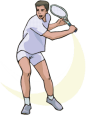 تكليف الطلاب ببعض المهام المنزليةأن يكتب الطلاب بحث عن الماء و أهميته في حياتنا ؟ـتكليف الطلاب ببعض المهام المنزليةأن يكتب الطلاب بحث عن الماء و أهميته في حياتنا ؟ـتكليف الطلاب ببعض المهام المنزليةأن يكتب الطلاب بحث عن الماء و أهميته في حياتنا ؟ـتكليف الطلاب ببعض المهام المنزليةأن يكتب الطلاب بحث عن الماء و أهميته في حياتنا ؟ـتكليف الطلاب ببعض المهام المنزليةأن يكتب الطلاب بحث عن الماء و أهميته في حياتنا ؟ـتكليف الطلاب ببعض المهام المنزليةأن يكتب الطلاب بحث عن الماء و أهميته في حياتنا ؟ـتكليف الطلاب ببعض المهام المنزليةأن يكتب الطلاب بحث عن الماء و أهميته في حياتنا ؟ـتكليف الطلاب ببعض المهام المنزليةأن يكتب الطلاب بحث عن الماء و أهميته في حياتنا ؟ـتكليف الطلاب ببعض المهام المنزليةأن يكتب الطلاب بحث عن الماء و أهميته في حياتنا ؟ـتكليف الطلاب ببعض المهام المنزليةأن يكتب الطلاب بحث عن الماء و أهميته في حياتنا ؟ـتكليف الطلاب ببعض المهام المنزليةأن يكتب الطلاب بحث عن الماء و أهميته في حياتنا ؟ـتكليف الطلاب ببعض المهام المنزليةأن يكتب الطلاب بحث عن الماء و أهميته في حياتنا ؟ـتكليف الطلاب ببعض المهام المنزليةأن يكتب الطلاب بحث عن الماء و أهميته في حياتنا ؟ـتكليف الطلاب ببعض المهام المنزليةأن يكتب الطلاب بحث عن الماء و أهميته في حياتنا ؟ـتكليف الطلاب ببعض المهام المنزليةأن يكتب الطلاب بحث عن الماء و أهميته في حياتنا ؟ـتكليف الطلاب ببعض المهام المنزليةأن يكتب الطلاب بحث عن الماء و أهميته في حياتنا ؟ـتكليف الطلاب ببعض المهام المنزليةأن يكتب الطلاب بحث عن الماء و أهميته في حياتنا ؟ـتكليف الطلاب ببعض المهام المنزليةأن يكتب الطلاب بحث عن الماء و أهميته في حياتنا ؟ـتكليف الطلاب ببعض المهام المنزليةأن يكتب الطلاب بحث عن الماء و أهميته في حياتنا ؟ـتكليف الطلاب ببعض المهام المنزليةأن يكتب الطلاب بحث عن الماء و أهميته في حياتنا ؟ـتكليف الطلاب ببعض المهام المنزليةأن يكتب الطلاب بحث عن الماء و أهميته في حياتنا ؟ـتكليف الطلاب ببعض المهام المنزليةأن يكتب الطلاب بحث عن الماء و أهميته في حياتنا ؟ـتكليف الطلاب ببعض المهام المنزليةأن يكتب الطلاب بحث عن الماء و أهميته في حياتنا ؟ـتكليف الطلاب ببعض المهام المنزليةأن يكتب الطلاب بحث عن الماء و أهميته في حياتنا ؟ـالواجبات المنزليةالواجبات المنزليةالواجبات المنزليةالواجبات المنزليةمدير المدرسةمدير المدرسةمدير المدرسةمدير المدرسةالمشرف التربويالمشرف التربويالمشرف التربويالمشرف التربويالمشرف التربويمعلم المادةمعلم المادةمعلم المادة/   / 143 :/    /143/   / 143 :/    /143/   / 143 :/    /143تاريخ تنفيذتاريخ تنفيذتاريخ تنفيذ1-21-21-2عدد الدروسعدد الدروسعدد الدروسعدد الدروسالثامن الثامن الثامن الثامن رقم الدرسرقم الدرسرقم الدرسالثانية الثانية الوحدةالخامسالخامسالخامسالخامسالصفالصفالبدء العاليالبدء العاليالبدء العاليالبدء العاليالجري الصحيح الجري الصحيح الجري الصحيح المتطلبات السابقة للخبرةالمتطلبات السابقة للخبرةالمتطلبات السابقة للخبرةالمتطلبات السابقة للخبرةساحة مناسبة ساحة مناسبة ساحة مناسبة ساحة مناسبة المكانالمكانالمكانالبدء المنخفضالبدء المنخفضالبدء المنخفضالبدء المنخفضالبدء المنخفضالبدء المنخفضالبدء المنخفضالخبرةالخبرةأسلوب التعليم المتبعأسلوب التعليم المتبعأسلوب التعليم المتبعأسلوب التعليم المتبعأسلوب التعليم المتبعالأدواتالأدواتالأدواتالأدواتالأدواتالأدواتالأدواتالأدواتالهدفالهدفالهدفالهدفالهدفالهدفالهدفالهدفالهدفالهدفالهدفالمجالالمجالالمجالالمجالالمجالالممارسة الممارسة الممارسة الممارسة نموذج للمهارةنموذج للمهارةنموذج للمهارةصافرهصافرهصافرهصافرهصافرهأن يكون الطالب قادرا على أداء البدء المنخفض وفقا لمواصفات الأداء الصحيح أن يكون الطالب قادرا على أداء البدء المنخفض وفقا لمواصفات الأداء الصحيح أن يكون الطالب قادرا على أداء البدء المنخفض وفقا لمواصفات الأداء الصحيح أن يكون الطالب قادرا على أداء البدء المنخفض وفقا لمواصفات الأداء الصحيح أن يكون الطالب قادرا على أداء البدء المنخفض وفقا لمواصفات الأداء الصحيح أن يكون الطالب قادرا على أداء البدء المنخفض وفقا لمواصفات الأداء الصحيح أن يكون الطالب قادرا على أداء البدء المنخفض وفقا لمواصفات الأداء الصحيح أن يكون الطالب قادرا على أداء البدء المنخفض وفقا لمواصفات الأداء الصحيح أن يكون الطالب قادرا على أداء البدء المنخفض وفقا لمواصفات الأداء الصحيح أن يكون الطالب قادرا على أداء البدء المنخفض وفقا لمواصفات الأداء الصحيح أن يكون الطالب قادرا على أداء البدء المنخفض وفقا لمواصفات الأداء الصحيح نفس حركينفس حركينفس حركينفس حركينفس حركيالممارسة الممارسة الممارسة الممارسة أقماعأقماعأقماعمكعبات بدء منخفضمكعبات بدء منخفضمكعبات بدء منخفضمكعبات بدء منخفضمكعبات بدء منخفضأن يتعرف الطالب على الأخطاء القانونية للبدء المنخفضأن يتعرف الطالب على الأخطاء القانونية للبدء المنخفضأن يتعرف الطالب على الأخطاء القانونية للبدء المنخفضأن يتعرف الطالب على الأخطاء القانونية للبدء المنخفضأن يتعرف الطالب على الأخطاء القانونية للبدء المنخفضأن يتعرف الطالب على الأخطاء القانونية للبدء المنخفضأن يتعرف الطالب على الأخطاء القانونية للبدء المنخفضأن يتعرف الطالب على الأخطاء القانونية للبدء المنخفضأن يتعرف الطالب على الأخطاء القانونية للبدء المنخفضأن يتعرف الطالب على الأخطاء القانونية للبدء المنخفضأن يتعرف الطالب على الأخطاء القانونية للبدء المنخفضمعرفيمعرفيمعرفيمعرفيمعرفيالممارسة الممارسة الممارسة الممارسة أن يظهر الطالب حماسا عند أخذ مكانه لبدء السباق أن يظهر الطالب حماسا عند أخذ مكانه لبدء السباق أن يظهر الطالب حماسا عند أخذ مكانه لبدء السباق أن يظهر الطالب حماسا عند أخذ مكانه لبدء السباق أن يظهر الطالب حماسا عند أخذ مكانه لبدء السباق أن يظهر الطالب حماسا عند أخذ مكانه لبدء السباق أن يظهر الطالب حماسا عند أخذ مكانه لبدء السباق أن يظهر الطالب حماسا عند أخذ مكانه لبدء السباق أن يظهر الطالب حماسا عند أخذ مكانه لبدء السباق أن يظهر الطالب حماسا عند أخذ مكانه لبدء السباق أن يظهر الطالب حماسا عند أخذ مكانه لبدء السباق انفعاليانفعاليانفعاليانفعاليانفعاليما ينبغي ملاحظته أثناء أداء الخبرة التعليميةما ينبغي ملاحظته أثناء أداء الخبرة التعليميةما ينبغي ملاحظته أثناء أداء الخبرة التعليميةما ينبغي ملاحظته أثناء أداء الخبرة التعليميةما ينبغي ملاحظته أثناء أداء الخبرة التعليميةما ينبغي ملاحظته أثناء أداء الخبرة التعليميةما ينبغي ملاحظته أثناء أداء الخبرة التعليميةما ينبغي ملاحظته أثناء أداء الخبرة التعليميةما ينبغي ملاحظته أثناء أداء الخبرة التعليميةما ينبغي ملاحظته أثناء أداء الخبرة التعليميةما ينبغي ملاحظته أثناء أداء الخبرة التعليميةما ينبغي ملاحظته أثناء أداء الخبرة التعليميةما ينبغي ملاحظته أثناء أداء الخبرة التعليميةما ينبغي ملاحظته أثناء أداء الخبرة التعليميةما ينبغي ملاحظته أثناء أداء الخبرة التعليميةما ينبغي ملاحظته أثناء أداء الخبرة التعليميةما ينبغي ملاحظته أثناء أداء الخبرة التعليميةما ينبغي ملاحظته أثناء أداء الخبرة التعليميةما ينبغي ملاحظته أثناء أداء الخبرة التعليميةما ينبغي ملاحظته أثناء أداء الخبرة التعليميةما ينبغي ملاحظته أثناء أداء الخبرة التعليميةما ينبغي ملاحظته أثناء أداء الخبرة التعليميةما ينبغي ملاحظته أثناء أداء الخبرة التعليميةما ينبغي ملاحظته أثناء أداء الخبرة التعليميةما ينبغي ملاحظته أثناء أداء الخبرة التعليميةما ينبغي ملاحظته أثناء أداء الخبرة التعليميةما ينبغي ملاحظته أثناء أداء الخبرة التعليميةما ينبغي ملاحظته أثناء أداء الخبرة التعليميةما ينبغي ملاحظته أثناء أداء الخبرة التعليميةمشط القدم الخلفية خلف  عقب القدم الأمامية و للخارج باتساع الحوض مشط القدم الخلفية خلف  عقب القدم الأمامية و للخارج باتساع الحوض مشط القدم الخلفية خلف  عقب القدم الأمامية و للخارج باتساع الحوض مشط القدم الخلفية خلف  عقب القدم الأمامية و للخارج باتساع الحوض مشط القدم الخلفية خلف  عقب القدم الأمامية و للخارج باتساع الحوض مشط القدم الخلفية خلف  عقب القدم الأمامية و للخارج باتساع الحوض مشط القدم الخلفية خلف  عقب القدم الأمامية و للخارج باتساع الحوض مشط القدم الخلفية خلف  عقب القدم الأمامية و للخارج باتساع الحوض مشط القدم الخلفية خلف  عقب القدم الأمامية و للخارج باتساع الحوض مشط القدم الخلفية خلف  عقب القدم الأمامية و للخارج باتساع الحوض مشط القدم الخلفية خلف  عقب القدم الأمامية و للخارج باتساع الحوض مشط القدم الخلفية خلف  عقب القدم الأمامية و للخارج باتساع الحوض مشط القدم الخلفية خلف  عقب القدم الأمامية و للخارج باتساع الحوض مشط القدم الخلفية خلف  عقب القدم الأمامية و للخارج باتساع الحوض 2ركبة الرجل الأمامية خلف خط البداية مباشرة ركبة الرجل الأمامية خلف خط البداية مباشرة ركبة الرجل الأمامية خلف خط البداية مباشرة ركبة الرجل الأمامية خلف خط البداية مباشرة ركبة الرجل الأمامية خلف خط البداية مباشرة ركبة الرجل الأمامية خلف خط البداية مباشرة ركبة الرجل الأمامية خلف خط البداية مباشرة ركبة الرجل الأمامية خلف خط البداية مباشرة ركبة الرجل الأمامية خلف خط البداية مباشرة ركبة الرجل الأمامية خلف خط البداية مباشرة ركبة الرجل الأمامية خلف خط البداية مباشرة ركبة الرجل الأمامية خلف خط البداية مباشرة ركبة الرجل الأمامية خلف خط البداية مباشرة 1الذراعين عموديتين خلف خط البداية و الارتكاز على الأصابع وهي مضمومة باتجاه الجانبين الذراعين عموديتين خلف خط البداية و الارتكاز على الأصابع وهي مضمومة باتجاه الجانبين الذراعين عموديتين خلف خط البداية و الارتكاز على الأصابع وهي مضمومة باتجاه الجانبين الذراعين عموديتين خلف خط البداية و الارتكاز على الأصابع وهي مضمومة باتجاه الجانبين الذراعين عموديتين خلف خط البداية و الارتكاز على الأصابع وهي مضمومة باتجاه الجانبين الذراعين عموديتين خلف خط البداية و الارتكاز على الأصابع وهي مضمومة باتجاه الجانبين الذراعين عموديتين خلف خط البداية و الارتكاز على الأصابع وهي مضمومة باتجاه الجانبين الذراعين عموديتين خلف خط البداية و الارتكاز على الأصابع وهي مضمومة باتجاه الجانبين الذراعين عموديتين خلف خط البداية و الارتكاز على الأصابع وهي مضمومة باتجاه الجانبين الذراعين عموديتين خلف خط البداية و الارتكاز على الأصابع وهي مضمومة باتجاه الجانبين الذراعين عموديتين خلف خط البداية و الارتكاز على الأصابع وهي مضمومة باتجاه الجانبين الذراعين عموديتين خلف خط البداية و الارتكاز على الأصابع وهي مضمومة باتجاه الجانبين الذراعين عموديتين خلف خط البداية و الارتكاز على الأصابع وهي مضمومة باتجاه الجانبين الذراعين عموديتين خلف خط البداية و الارتكاز على الأصابع وهي مضمومة باتجاه الجانبين 4المسافة بين مشطي القدمين قدم واحدة تقريبا المسافة بين مشطي القدمين قدم واحدة تقريبا المسافة بين مشطي القدمين قدم واحدة تقريبا المسافة بين مشطي القدمين قدم واحدة تقريبا المسافة بين مشطي القدمين قدم واحدة تقريبا المسافة بين مشطي القدمين قدم واحدة تقريبا المسافة بين مشطي القدمين قدم واحدة تقريبا المسافة بين مشطي القدمين قدم واحدة تقريبا المسافة بين مشطي القدمين قدم واحدة تقريبا المسافة بين مشطي القدمين قدم واحدة تقريبا المسافة بين مشطي القدمين قدم واحدة تقريبا المسافة بين مشطي القدمين قدم واحدة تقريبا المسافة بين مشطي القدمين قدم واحدة تقريبا 36الرأس مثني لأسفل و النظر إلى خط البدءالرأس مثني لأسفل و النظر إلى خط البدءالرأس مثني لأسفل و النظر إلى خط البدءالرأس مثني لأسفل و النظر إلى خط البدءالرأس مثني لأسفل و النظر إلى خط البدءالرأس مثني لأسفل و النظر إلى خط البدءالرأس مثني لأسفل و النظر إلى خط البدءالرأس مثني لأسفل و النظر إلى خط البدءالرأس مثني لأسفل و النظر إلى خط البدءالرأس مثني لأسفل و النظر إلى خط البدءالرأس مثني لأسفل و النظر إلى خط البدءالرأس مثني لأسفل و النظر إلى خط البدءالرأس مثني لأسفل و النظر إلى خط البدء5شكل توضيحي للمهارةشكل توضيحي للمهارةشكل توضيحي للمهارةشكل توضيحي للمهارةشكل توضيحي للمهارةشكل توضيحي للمهارةشكل توضيحي للمهارةإجراءات التنفيذإجراءات التنفيذإجراءات التنفيذإجراءات التنفيذإجراءات التنفيذإجراءات التنفيذإجراءات التنفيذإجراءات التنفيذإجراءات التنفيذإجراءات التنفيذإجراءات التنفيذإجراءات التنفيذإجراءات التنفيذإجراءات التنفيذإجراءات التنفيذإجراءات التنفيذإجراءات التنفيذإجراءات التنفيذإجراءات التنفيذإجراءات التنفيذإجراءات التنفيذإجراءات التنفيذ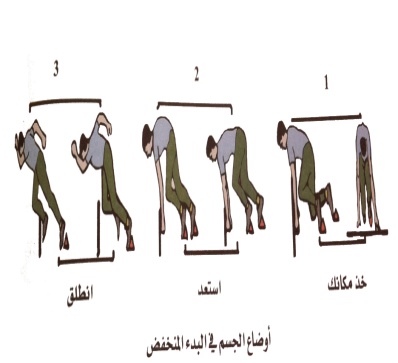 (وقوف) الجري أماماً وجانباً وخلفاً.                              (وقوف) الجري أماماً مع  لمس العقبين للمقعدة .(وقوف) الجري أماماً مع دوران الذراعين في جميع الاتجاهات (وقوف) المشي على المشطين مع مد الجذع والرأس عالياً               (وقوف) دوران الرقبة.(جلوس التكور) التحرك أماماً.                                              (وقوف) جلوس التكور.ـ التأكد من توفر المتطلب السابقة لهذه الخبرة مع توجيه بعض الأسئلة عن مواصفات الأداء الصحيح والتأكد من تطبيق الطلاب لها    ـ قراءة بطاقة المهام الخاصة بالخبرة   ــ الإجابة على استفسارات الطلاب عن محتويات بطاقة المهام ـ أداء نموذج للخبرة من قبل المعلم أو أحد الطلاب المتميزين ـ البدء بتطبيقها بشكل فردي من قبل الطلاب تحت إشراف المعلم  ـ يقوم المعلم بمتابعة أداء الطلاب ببطاقة المهام ، وتسجيل رأيه إجمالا في أداءهم ، وتقديم التغذية الراجعة المباشرة لهم  ـ يتم تعليم الخبرة من خلال التدرج بتنفيذ الأنشطة التعليمية التالية - اخذ الوضع السليم للحركة بمراحلها الثلاثة من الثبات - اخذ وضع البدء المنخفض ومع الإشارة العدو 20 م / 30م / 50م - وضع قائمين على بعد 1م من خط البداية بينهما خيط يتم الانطلاق - للمرور من تحت الخيط الممدود                - البدء المنخفض لكل زميلين معا مسافة 20م - مسابقة في العدو 50م  مجموعات كل مجموعة خمسة أفراد    ـ الوثب الخفيف في المكان مع مرجحة الذراعين- الاغتسال بعد أداء الحصة مباشرة .                   - الانصراف إلي الفصل بشكل منظم .(وقوف) الجري أماماً وجانباً وخلفاً.                              (وقوف) الجري أماماً مع  لمس العقبين للمقعدة .(وقوف) الجري أماماً مع دوران الذراعين في جميع الاتجاهات (وقوف) المشي على المشطين مع مد الجذع والرأس عالياً               (وقوف) دوران الرقبة.(جلوس التكور) التحرك أماماً.                                              (وقوف) جلوس التكور.ـ التأكد من توفر المتطلب السابقة لهذه الخبرة مع توجيه بعض الأسئلة عن مواصفات الأداء الصحيح والتأكد من تطبيق الطلاب لها    ـ قراءة بطاقة المهام الخاصة بالخبرة   ــ الإجابة على استفسارات الطلاب عن محتويات بطاقة المهام ـ أداء نموذج للخبرة من قبل المعلم أو أحد الطلاب المتميزين ـ البدء بتطبيقها بشكل فردي من قبل الطلاب تحت إشراف المعلم  ـ يقوم المعلم بمتابعة أداء الطلاب ببطاقة المهام ، وتسجيل رأيه إجمالا في أداءهم ، وتقديم التغذية الراجعة المباشرة لهم  ـ يتم تعليم الخبرة من خلال التدرج بتنفيذ الأنشطة التعليمية التالية - اخذ الوضع السليم للحركة بمراحلها الثلاثة من الثبات - اخذ وضع البدء المنخفض ومع الإشارة العدو 20 م / 30م / 50م - وضع قائمين على بعد 1م من خط البداية بينهما خيط يتم الانطلاق - للمرور من تحت الخيط الممدود                - البدء المنخفض لكل زميلين معا مسافة 20م - مسابقة في العدو 50م  مجموعات كل مجموعة خمسة أفراد    ـ الوثب الخفيف في المكان مع مرجحة الذراعين- الاغتسال بعد أداء الحصة مباشرة .                   - الانصراف إلي الفصل بشكل منظم .(وقوف) الجري أماماً وجانباً وخلفاً.                              (وقوف) الجري أماماً مع  لمس العقبين للمقعدة .(وقوف) الجري أماماً مع دوران الذراعين في جميع الاتجاهات (وقوف) المشي على المشطين مع مد الجذع والرأس عالياً               (وقوف) دوران الرقبة.(جلوس التكور) التحرك أماماً.                                              (وقوف) جلوس التكور.ـ التأكد من توفر المتطلب السابقة لهذه الخبرة مع توجيه بعض الأسئلة عن مواصفات الأداء الصحيح والتأكد من تطبيق الطلاب لها    ـ قراءة بطاقة المهام الخاصة بالخبرة   ــ الإجابة على استفسارات الطلاب عن محتويات بطاقة المهام ـ أداء نموذج للخبرة من قبل المعلم أو أحد الطلاب المتميزين ـ البدء بتطبيقها بشكل فردي من قبل الطلاب تحت إشراف المعلم  ـ يقوم المعلم بمتابعة أداء الطلاب ببطاقة المهام ، وتسجيل رأيه إجمالا في أداءهم ، وتقديم التغذية الراجعة المباشرة لهم  ـ يتم تعليم الخبرة من خلال التدرج بتنفيذ الأنشطة التعليمية التالية - اخذ الوضع السليم للحركة بمراحلها الثلاثة من الثبات - اخذ وضع البدء المنخفض ومع الإشارة العدو 20 م / 30م / 50م - وضع قائمين على بعد 1م من خط البداية بينهما خيط يتم الانطلاق - للمرور من تحت الخيط الممدود                - البدء المنخفض لكل زميلين معا مسافة 20م - مسابقة في العدو 50م  مجموعات كل مجموعة خمسة أفراد    ـ الوثب الخفيف في المكان مع مرجحة الذراعين- الاغتسال بعد أداء الحصة مباشرة .                   - الانصراف إلي الفصل بشكل منظم .(وقوف) الجري أماماً وجانباً وخلفاً.                              (وقوف) الجري أماماً مع  لمس العقبين للمقعدة .(وقوف) الجري أماماً مع دوران الذراعين في جميع الاتجاهات (وقوف) المشي على المشطين مع مد الجذع والرأس عالياً               (وقوف) دوران الرقبة.(جلوس التكور) التحرك أماماً.                                              (وقوف) جلوس التكور.ـ التأكد من توفر المتطلب السابقة لهذه الخبرة مع توجيه بعض الأسئلة عن مواصفات الأداء الصحيح والتأكد من تطبيق الطلاب لها    ـ قراءة بطاقة المهام الخاصة بالخبرة   ــ الإجابة على استفسارات الطلاب عن محتويات بطاقة المهام ـ أداء نموذج للخبرة من قبل المعلم أو أحد الطلاب المتميزين ـ البدء بتطبيقها بشكل فردي من قبل الطلاب تحت إشراف المعلم  ـ يقوم المعلم بمتابعة أداء الطلاب ببطاقة المهام ، وتسجيل رأيه إجمالا في أداءهم ، وتقديم التغذية الراجعة المباشرة لهم  ـ يتم تعليم الخبرة من خلال التدرج بتنفيذ الأنشطة التعليمية التالية - اخذ الوضع السليم للحركة بمراحلها الثلاثة من الثبات - اخذ وضع البدء المنخفض ومع الإشارة العدو 20 م / 30م / 50م - وضع قائمين على بعد 1م من خط البداية بينهما خيط يتم الانطلاق - للمرور من تحت الخيط الممدود                - البدء المنخفض لكل زميلين معا مسافة 20م - مسابقة في العدو 50م  مجموعات كل مجموعة خمسة أفراد    ـ الوثب الخفيف في المكان مع مرجحة الذراعين- الاغتسال بعد أداء الحصة مباشرة .                   - الانصراف إلي الفصل بشكل منظم .(وقوف) الجري أماماً وجانباً وخلفاً.                              (وقوف) الجري أماماً مع  لمس العقبين للمقعدة .(وقوف) الجري أماماً مع دوران الذراعين في جميع الاتجاهات (وقوف) المشي على المشطين مع مد الجذع والرأس عالياً               (وقوف) دوران الرقبة.(جلوس التكور) التحرك أماماً.                                              (وقوف) جلوس التكور.ـ التأكد من توفر المتطلب السابقة لهذه الخبرة مع توجيه بعض الأسئلة عن مواصفات الأداء الصحيح والتأكد من تطبيق الطلاب لها    ـ قراءة بطاقة المهام الخاصة بالخبرة   ــ الإجابة على استفسارات الطلاب عن محتويات بطاقة المهام ـ أداء نموذج للخبرة من قبل المعلم أو أحد الطلاب المتميزين ـ البدء بتطبيقها بشكل فردي من قبل الطلاب تحت إشراف المعلم  ـ يقوم المعلم بمتابعة أداء الطلاب ببطاقة المهام ، وتسجيل رأيه إجمالا في أداءهم ، وتقديم التغذية الراجعة المباشرة لهم  ـ يتم تعليم الخبرة من خلال التدرج بتنفيذ الأنشطة التعليمية التالية - اخذ الوضع السليم للحركة بمراحلها الثلاثة من الثبات - اخذ وضع البدء المنخفض ومع الإشارة العدو 20 م / 30م / 50م - وضع قائمين على بعد 1م من خط البداية بينهما خيط يتم الانطلاق - للمرور من تحت الخيط الممدود                - البدء المنخفض لكل زميلين معا مسافة 20م - مسابقة في العدو 50م  مجموعات كل مجموعة خمسة أفراد    ـ الوثب الخفيف في المكان مع مرجحة الذراعين- الاغتسال بعد أداء الحصة مباشرة .                   - الانصراف إلي الفصل بشكل منظم .(وقوف) الجري أماماً وجانباً وخلفاً.                              (وقوف) الجري أماماً مع  لمس العقبين للمقعدة .(وقوف) الجري أماماً مع دوران الذراعين في جميع الاتجاهات (وقوف) المشي على المشطين مع مد الجذع والرأس عالياً               (وقوف) دوران الرقبة.(جلوس التكور) التحرك أماماً.                                              (وقوف) جلوس التكور.ـ التأكد من توفر المتطلب السابقة لهذه الخبرة مع توجيه بعض الأسئلة عن مواصفات الأداء الصحيح والتأكد من تطبيق الطلاب لها    ـ قراءة بطاقة المهام الخاصة بالخبرة   ــ الإجابة على استفسارات الطلاب عن محتويات بطاقة المهام ـ أداء نموذج للخبرة من قبل المعلم أو أحد الطلاب المتميزين ـ البدء بتطبيقها بشكل فردي من قبل الطلاب تحت إشراف المعلم  ـ يقوم المعلم بمتابعة أداء الطلاب ببطاقة المهام ، وتسجيل رأيه إجمالا في أداءهم ، وتقديم التغذية الراجعة المباشرة لهم  ـ يتم تعليم الخبرة من خلال التدرج بتنفيذ الأنشطة التعليمية التالية - اخذ الوضع السليم للحركة بمراحلها الثلاثة من الثبات - اخذ وضع البدء المنخفض ومع الإشارة العدو 20 م / 30م / 50م - وضع قائمين على بعد 1م من خط البداية بينهما خيط يتم الانطلاق - للمرور من تحت الخيط الممدود                - البدء المنخفض لكل زميلين معا مسافة 20م - مسابقة في العدو 50م  مجموعات كل مجموعة خمسة أفراد    ـ الوثب الخفيف في المكان مع مرجحة الذراعين- الاغتسال بعد أداء الحصة مباشرة .                   - الانصراف إلي الفصل بشكل منظم .(وقوف) الجري أماماً وجانباً وخلفاً.                              (وقوف) الجري أماماً مع  لمس العقبين للمقعدة .(وقوف) الجري أماماً مع دوران الذراعين في جميع الاتجاهات (وقوف) المشي على المشطين مع مد الجذع والرأس عالياً               (وقوف) دوران الرقبة.(جلوس التكور) التحرك أماماً.                                              (وقوف) جلوس التكور.ـ التأكد من توفر المتطلب السابقة لهذه الخبرة مع توجيه بعض الأسئلة عن مواصفات الأداء الصحيح والتأكد من تطبيق الطلاب لها    ـ قراءة بطاقة المهام الخاصة بالخبرة   ــ الإجابة على استفسارات الطلاب عن محتويات بطاقة المهام ـ أداء نموذج للخبرة من قبل المعلم أو أحد الطلاب المتميزين ـ البدء بتطبيقها بشكل فردي من قبل الطلاب تحت إشراف المعلم  ـ يقوم المعلم بمتابعة أداء الطلاب ببطاقة المهام ، وتسجيل رأيه إجمالا في أداءهم ، وتقديم التغذية الراجعة المباشرة لهم  ـ يتم تعليم الخبرة من خلال التدرج بتنفيذ الأنشطة التعليمية التالية - اخذ الوضع السليم للحركة بمراحلها الثلاثة من الثبات - اخذ وضع البدء المنخفض ومع الإشارة العدو 20 م / 30م / 50م - وضع قائمين على بعد 1م من خط البداية بينهما خيط يتم الانطلاق - للمرور من تحت الخيط الممدود                - البدء المنخفض لكل زميلين معا مسافة 20م - مسابقة في العدو 50م  مجموعات كل مجموعة خمسة أفراد    ـ الوثب الخفيف في المكان مع مرجحة الذراعين- الاغتسال بعد أداء الحصة مباشرة .                   - الانصراف إلي الفصل بشكل منظم .(وقوف) الجري أماماً وجانباً وخلفاً.                              (وقوف) الجري أماماً مع  لمس العقبين للمقعدة .(وقوف) الجري أماماً مع دوران الذراعين في جميع الاتجاهات (وقوف) المشي على المشطين مع مد الجذع والرأس عالياً               (وقوف) دوران الرقبة.(جلوس التكور) التحرك أماماً.                                              (وقوف) جلوس التكور.ـ التأكد من توفر المتطلب السابقة لهذه الخبرة مع توجيه بعض الأسئلة عن مواصفات الأداء الصحيح والتأكد من تطبيق الطلاب لها    ـ قراءة بطاقة المهام الخاصة بالخبرة   ــ الإجابة على استفسارات الطلاب عن محتويات بطاقة المهام ـ أداء نموذج للخبرة من قبل المعلم أو أحد الطلاب المتميزين ـ البدء بتطبيقها بشكل فردي من قبل الطلاب تحت إشراف المعلم  ـ يقوم المعلم بمتابعة أداء الطلاب ببطاقة المهام ، وتسجيل رأيه إجمالا في أداءهم ، وتقديم التغذية الراجعة المباشرة لهم  ـ يتم تعليم الخبرة من خلال التدرج بتنفيذ الأنشطة التعليمية التالية - اخذ الوضع السليم للحركة بمراحلها الثلاثة من الثبات - اخذ وضع البدء المنخفض ومع الإشارة العدو 20 م / 30م / 50م - وضع قائمين على بعد 1م من خط البداية بينهما خيط يتم الانطلاق - للمرور من تحت الخيط الممدود                - البدء المنخفض لكل زميلين معا مسافة 20م - مسابقة في العدو 50م  مجموعات كل مجموعة خمسة أفراد    ـ الوثب الخفيف في المكان مع مرجحة الذراعين- الاغتسال بعد أداء الحصة مباشرة .                   - الانصراف إلي الفصل بشكل منظم .(وقوف) الجري أماماً وجانباً وخلفاً.                              (وقوف) الجري أماماً مع  لمس العقبين للمقعدة .(وقوف) الجري أماماً مع دوران الذراعين في جميع الاتجاهات (وقوف) المشي على المشطين مع مد الجذع والرأس عالياً               (وقوف) دوران الرقبة.(جلوس التكور) التحرك أماماً.                                              (وقوف) جلوس التكور.ـ التأكد من توفر المتطلب السابقة لهذه الخبرة مع توجيه بعض الأسئلة عن مواصفات الأداء الصحيح والتأكد من تطبيق الطلاب لها    ـ قراءة بطاقة المهام الخاصة بالخبرة   ــ الإجابة على استفسارات الطلاب عن محتويات بطاقة المهام ـ أداء نموذج للخبرة من قبل المعلم أو أحد الطلاب المتميزين ـ البدء بتطبيقها بشكل فردي من قبل الطلاب تحت إشراف المعلم  ـ يقوم المعلم بمتابعة أداء الطلاب ببطاقة المهام ، وتسجيل رأيه إجمالا في أداءهم ، وتقديم التغذية الراجعة المباشرة لهم  ـ يتم تعليم الخبرة من خلال التدرج بتنفيذ الأنشطة التعليمية التالية - اخذ الوضع السليم للحركة بمراحلها الثلاثة من الثبات - اخذ وضع البدء المنخفض ومع الإشارة العدو 20 م / 30م / 50م - وضع قائمين على بعد 1م من خط البداية بينهما خيط يتم الانطلاق - للمرور من تحت الخيط الممدود                - البدء المنخفض لكل زميلين معا مسافة 20م - مسابقة في العدو 50م  مجموعات كل مجموعة خمسة أفراد    ـ الوثب الخفيف في المكان مع مرجحة الذراعين- الاغتسال بعد أداء الحصة مباشرة .                   - الانصراف إلي الفصل بشكل منظم .(وقوف) الجري أماماً وجانباً وخلفاً.                              (وقوف) الجري أماماً مع  لمس العقبين للمقعدة .(وقوف) الجري أماماً مع دوران الذراعين في جميع الاتجاهات (وقوف) المشي على المشطين مع مد الجذع والرأس عالياً               (وقوف) دوران الرقبة.(جلوس التكور) التحرك أماماً.                                              (وقوف) جلوس التكور.ـ التأكد من توفر المتطلب السابقة لهذه الخبرة مع توجيه بعض الأسئلة عن مواصفات الأداء الصحيح والتأكد من تطبيق الطلاب لها    ـ قراءة بطاقة المهام الخاصة بالخبرة   ــ الإجابة على استفسارات الطلاب عن محتويات بطاقة المهام ـ أداء نموذج للخبرة من قبل المعلم أو أحد الطلاب المتميزين ـ البدء بتطبيقها بشكل فردي من قبل الطلاب تحت إشراف المعلم  ـ يقوم المعلم بمتابعة أداء الطلاب ببطاقة المهام ، وتسجيل رأيه إجمالا في أداءهم ، وتقديم التغذية الراجعة المباشرة لهم  ـ يتم تعليم الخبرة من خلال التدرج بتنفيذ الأنشطة التعليمية التالية - اخذ الوضع السليم للحركة بمراحلها الثلاثة من الثبات - اخذ وضع البدء المنخفض ومع الإشارة العدو 20 م / 30م / 50م - وضع قائمين على بعد 1م من خط البداية بينهما خيط يتم الانطلاق - للمرور من تحت الخيط الممدود                - البدء المنخفض لكل زميلين معا مسافة 20م - مسابقة في العدو 50م  مجموعات كل مجموعة خمسة أفراد    ـ الوثب الخفيف في المكان مع مرجحة الذراعين- الاغتسال بعد أداء الحصة مباشرة .                   - الانصراف إلي الفصل بشكل منظم .(وقوف) الجري أماماً وجانباً وخلفاً.                              (وقوف) الجري أماماً مع  لمس العقبين للمقعدة .(وقوف) الجري أماماً مع دوران الذراعين في جميع الاتجاهات (وقوف) المشي على المشطين مع مد الجذع والرأس عالياً               (وقوف) دوران الرقبة.(جلوس التكور) التحرك أماماً.                                              (وقوف) جلوس التكور.ـ التأكد من توفر المتطلب السابقة لهذه الخبرة مع توجيه بعض الأسئلة عن مواصفات الأداء الصحيح والتأكد من تطبيق الطلاب لها    ـ قراءة بطاقة المهام الخاصة بالخبرة   ــ الإجابة على استفسارات الطلاب عن محتويات بطاقة المهام ـ أداء نموذج للخبرة من قبل المعلم أو أحد الطلاب المتميزين ـ البدء بتطبيقها بشكل فردي من قبل الطلاب تحت إشراف المعلم  ـ يقوم المعلم بمتابعة أداء الطلاب ببطاقة المهام ، وتسجيل رأيه إجمالا في أداءهم ، وتقديم التغذية الراجعة المباشرة لهم  ـ يتم تعليم الخبرة من خلال التدرج بتنفيذ الأنشطة التعليمية التالية - اخذ الوضع السليم للحركة بمراحلها الثلاثة من الثبات - اخذ وضع البدء المنخفض ومع الإشارة العدو 20 م / 30م / 50م - وضع قائمين على بعد 1م من خط البداية بينهما خيط يتم الانطلاق - للمرور من تحت الخيط الممدود                - البدء المنخفض لكل زميلين معا مسافة 20م - مسابقة في العدو 50م  مجموعات كل مجموعة خمسة أفراد    ـ الوثب الخفيف في المكان مع مرجحة الذراعين- الاغتسال بعد أداء الحصة مباشرة .                   - الانصراف إلي الفصل بشكل منظم .(وقوف) الجري أماماً وجانباً وخلفاً.                              (وقوف) الجري أماماً مع  لمس العقبين للمقعدة .(وقوف) الجري أماماً مع دوران الذراعين في جميع الاتجاهات (وقوف) المشي على المشطين مع مد الجذع والرأس عالياً               (وقوف) دوران الرقبة.(جلوس التكور) التحرك أماماً.                                              (وقوف) جلوس التكور.ـ التأكد من توفر المتطلب السابقة لهذه الخبرة مع توجيه بعض الأسئلة عن مواصفات الأداء الصحيح والتأكد من تطبيق الطلاب لها    ـ قراءة بطاقة المهام الخاصة بالخبرة   ــ الإجابة على استفسارات الطلاب عن محتويات بطاقة المهام ـ أداء نموذج للخبرة من قبل المعلم أو أحد الطلاب المتميزين ـ البدء بتطبيقها بشكل فردي من قبل الطلاب تحت إشراف المعلم  ـ يقوم المعلم بمتابعة أداء الطلاب ببطاقة المهام ، وتسجيل رأيه إجمالا في أداءهم ، وتقديم التغذية الراجعة المباشرة لهم  ـ يتم تعليم الخبرة من خلال التدرج بتنفيذ الأنشطة التعليمية التالية - اخذ الوضع السليم للحركة بمراحلها الثلاثة من الثبات - اخذ وضع البدء المنخفض ومع الإشارة العدو 20 م / 30م / 50م - وضع قائمين على بعد 1م من خط البداية بينهما خيط يتم الانطلاق - للمرور من تحت الخيط الممدود                - البدء المنخفض لكل زميلين معا مسافة 20م - مسابقة في العدو 50م  مجموعات كل مجموعة خمسة أفراد    ـ الوثب الخفيف في المكان مع مرجحة الذراعين- الاغتسال بعد أداء الحصة مباشرة .                   - الانصراف إلي الفصل بشكل منظم .(وقوف) الجري أماماً وجانباً وخلفاً.                              (وقوف) الجري أماماً مع  لمس العقبين للمقعدة .(وقوف) الجري أماماً مع دوران الذراعين في جميع الاتجاهات (وقوف) المشي على المشطين مع مد الجذع والرأس عالياً               (وقوف) دوران الرقبة.(جلوس التكور) التحرك أماماً.                                              (وقوف) جلوس التكور.ـ التأكد من توفر المتطلب السابقة لهذه الخبرة مع توجيه بعض الأسئلة عن مواصفات الأداء الصحيح والتأكد من تطبيق الطلاب لها    ـ قراءة بطاقة المهام الخاصة بالخبرة   ــ الإجابة على استفسارات الطلاب عن محتويات بطاقة المهام ـ أداء نموذج للخبرة من قبل المعلم أو أحد الطلاب المتميزين ـ البدء بتطبيقها بشكل فردي من قبل الطلاب تحت إشراف المعلم  ـ يقوم المعلم بمتابعة أداء الطلاب ببطاقة المهام ، وتسجيل رأيه إجمالا في أداءهم ، وتقديم التغذية الراجعة المباشرة لهم  ـ يتم تعليم الخبرة من خلال التدرج بتنفيذ الأنشطة التعليمية التالية - اخذ الوضع السليم للحركة بمراحلها الثلاثة من الثبات - اخذ وضع البدء المنخفض ومع الإشارة العدو 20 م / 30م / 50م - وضع قائمين على بعد 1م من خط البداية بينهما خيط يتم الانطلاق - للمرور من تحت الخيط الممدود                - البدء المنخفض لكل زميلين معا مسافة 20م - مسابقة في العدو 50م  مجموعات كل مجموعة خمسة أفراد    ـ الوثب الخفيف في المكان مع مرجحة الذراعين- الاغتسال بعد أداء الحصة مباشرة .                   - الانصراف إلي الفصل بشكل منظم .(وقوف) الجري أماماً وجانباً وخلفاً.                              (وقوف) الجري أماماً مع  لمس العقبين للمقعدة .(وقوف) الجري أماماً مع دوران الذراعين في جميع الاتجاهات (وقوف) المشي على المشطين مع مد الجذع والرأس عالياً               (وقوف) دوران الرقبة.(جلوس التكور) التحرك أماماً.                                              (وقوف) جلوس التكور.ـ التأكد من توفر المتطلب السابقة لهذه الخبرة مع توجيه بعض الأسئلة عن مواصفات الأداء الصحيح والتأكد من تطبيق الطلاب لها    ـ قراءة بطاقة المهام الخاصة بالخبرة   ــ الإجابة على استفسارات الطلاب عن محتويات بطاقة المهام ـ أداء نموذج للخبرة من قبل المعلم أو أحد الطلاب المتميزين ـ البدء بتطبيقها بشكل فردي من قبل الطلاب تحت إشراف المعلم  ـ يقوم المعلم بمتابعة أداء الطلاب ببطاقة المهام ، وتسجيل رأيه إجمالا في أداءهم ، وتقديم التغذية الراجعة المباشرة لهم  ـ يتم تعليم الخبرة من خلال التدرج بتنفيذ الأنشطة التعليمية التالية - اخذ الوضع السليم للحركة بمراحلها الثلاثة من الثبات - اخذ وضع البدء المنخفض ومع الإشارة العدو 20 م / 30م / 50م - وضع قائمين على بعد 1م من خط البداية بينهما خيط يتم الانطلاق - للمرور من تحت الخيط الممدود                - البدء المنخفض لكل زميلين معا مسافة 20م - مسابقة في العدو 50م  مجموعات كل مجموعة خمسة أفراد    ـ الوثب الخفيف في المكان مع مرجحة الذراعين- الاغتسال بعد أداء الحصة مباشرة .                   - الانصراف إلي الفصل بشكل منظم .(وقوف) الجري أماماً وجانباً وخلفاً.                              (وقوف) الجري أماماً مع  لمس العقبين للمقعدة .(وقوف) الجري أماماً مع دوران الذراعين في جميع الاتجاهات (وقوف) المشي على المشطين مع مد الجذع والرأس عالياً               (وقوف) دوران الرقبة.(جلوس التكور) التحرك أماماً.                                              (وقوف) جلوس التكور.ـ التأكد من توفر المتطلب السابقة لهذه الخبرة مع توجيه بعض الأسئلة عن مواصفات الأداء الصحيح والتأكد من تطبيق الطلاب لها    ـ قراءة بطاقة المهام الخاصة بالخبرة   ــ الإجابة على استفسارات الطلاب عن محتويات بطاقة المهام ـ أداء نموذج للخبرة من قبل المعلم أو أحد الطلاب المتميزين ـ البدء بتطبيقها بشكل فردي من قبل الطلاب تحت إشراف المعلم  ـ يقوم المعلم بمتابعة أداء الطلاب ببطاقة المهام ، وتسجيل رأيه إجمالا في أداءهم ، وتقديم التغذية الراجعة المباشرة لهم  ـ يتم تعليم الخبرة من خلال التدرج بتنفيذ الأنشطة التعليمية التالية - اخذ الوضع السليم للحركة بمراحلها الثلاثة من الثبات - اخذ وضع البدء المنخفض ومع الإشارة العدو 20 م / 30م / 50م - وضع قائمين على بعد 1م من خط البداية بينهما خيط يتم الانطلاق - للمرور من تحت الخيط الممدود                - البدء المنخفض لكل زميلين معا مسافة 20م - مسابقة في العدو 50م  مجموعات كل مجموعة خمسة أفراد    ـ الوثب الخفيف في المكان مع مرجحة الذراعين- الاغتسال بعد أداء الحصة مباشرة .                   - الانصراف إلي الفصل بشكل منظم .(وقوف) الجري أماماً وجانباً وخلفاً.                              (وقوف) الجري أماماً مع  لمس العقبين للمقعدة .(وقوف) الجري أماماً مع دوران الذراعين في جميع الاتجاهات (وقوف) المشي على المشطين مع مد الجذع والرأس عالياً               (وقوف) دوران الرقبة.(جلوس التكور) التحرك أماماً.                                              (وقوف) جلوس التكور.ـ التأكد من توفر المتطلب السابقة لهذه الخبرة مع توجيه بعض الأسئلة عن مواصفات الأداء الصحيح والتأكد من تطبيق الطلاب لها    ـ قراءة بطاقة المهام الخاصة بالخبرة   ــ الإجابة على استفسارات الطلاب عن محتويات بطاقة المهام ـ أداء نموذج للخبرة من قبل المعلم أو أحد الطلاب المتميزين ـ البدء بتطبيقها بشكل فردي من قبل الطلاب تحت إشراف المعلم  ـ يقوم المعلم بمتابعة أداء الطلاب ببطاقة المهام ، وتسجيل رأيه إجمالا في أداءهم ، وتقديم التغذية الراجعة المباشرة لهم  ـ يتم تعليم الخبرة من خلال التدرج بتنفيذ الأنشطة التعليمية التالية - اخذ الوضع السليم للحركة بمراحلها الثلاثة من الثبات - اخذ وضع البدء المنخفض ومع الإشارة العدو 20 م / 30م / 50م - وضع قائمين على بعد 1م من خط البداية بينهما خيط يتم الانطلاق - للمرور من تحت الخيط الممدود                - البدء المنخفض لكل زميلين معا مسافة 20م - مسابقة في العدو 50م  مجموعات كل مجموعة خمسة أفراد    ـ الوثب الخفيف في المكان مع مرجحة الذراعين- الاغتسال بعد أداء الحصة مباشرة .                   - الانصراف إلي الفصل بشكل منظم .(وقوف) الجري أماماً وجانباً وخلفاً.                              (وقوف) الجري أماماً مع  لمس العقبين للمقعدة .(وقوف) الجري أماماً مع دوران الذراعين في جميع الاتجاهات (وقوف) المشي على المشطين مع مد الجذع والرأس عالياً               (وقوف) دوران الرقبة.(جلوس التكور) التحرك أماماً.                                              (وقوف) جلوس التكور.ـ التأكد من توفر المتطلب السابقة لهذه الخبرة مع توجيه بعض الأسئلة عن مواصفات الأداء الصحيح والتأكد من تطبيق الطلاب لها    ـ قراءة بطاقة المهام الخاصة بالخبرة   ــ الإجابة على استفسارات الطلاب عن محتويات بطاقة المهام ـ أداء نموذج للخبرة من قبل المعلم أو أحد الطلاب المتميزين ـ البدء بتطبيقها بشكل فردي من قبل الطلاب تحت إشراف المعلم  ـ يقوم المعلم بمتابعة أداء الطلاب ببطاقة المهام ، وتسجيل رأيه إجمالا في أداءهم ، وتقديم التغذية الراجعة المباشرة لهم  ـ يتم تعليم الخبرة من خلال التدرج بتنفيذ الأنشطة التعليمية التالية - اخذ الوضع السليم للحركة بمراحلها الثلاثة من الثبات - اخذ وضع البدء المنخفض ومع الإشارة العدو 20 م / 30م / 50م - وضع قائمين على بعد 1م من خط البداية بينهما خيط يتم الانطلاق - للمرور من تحت الخيط الممدود                - البدء المنخفض لكل زميلين معا مسافة 20م - مسابقة في العدو 50م  مجموعات كل مجموعة خمسة أفراد    ـ الوثب الخفيف في المكان مع مرجحة الذراعين- الاغتسال بعد أداء الحصة مباشرة .                   - الانصراف إلي الفصل بشكل منظم .(وقوف) الجري أماماً وجانباً وخلفاً.                              (وقوف) الجري أماماً مع  لمس العقبين للمقعدة .(وقوف) الجري أماماً مع دوران الذراعين في جميع الاتجاهات (وقوف) المشي على المشطين مع مد الجذع والرأس عالياً               (وقوف) دوران الرقبة.(جلوس التكور) التحرك أماماً.                                              (وقوف) جلوس التكور.ـ التأكد من توفر المتطلب السابقة لهذه الخبرة مع توجيه بعض الأسئلة عن مواصفات الأداء الصحيح والتأكد من تطبيق الطلاب لها    ـ قراءة بطاقة المهام الخاصة بالخبرة   ــ الإجابة على استفسارات الطلاب عن محتويات بطاقة المهام ـ أداء نموذج للخبرة من قبل المعلم أو أحد الطلاب المتميزين ـ البدء بتطبيقها بشكل فردي من قبل الطلاب تحت إشراف المعلم  ـ يقوم المعلم بمتابعة أداء الطلاب ببطاقة المهام ، وتسجيل رأيه إجمالا في أداءهم ، وتقديم التغذية الراجعة المباشرة لهم  ـ يتم تعليم الخبرة من خلال التدرج بتنفيذ الأنشطة التعليمية التالية - اخذ الوضع السليم للحركة بمراحلها الثلاثة من الثبات - اخذ وضع البدء المنخفض ومع الإشارة العدو 20 م / 30م / 50م - وضع قائمين على بعد 1م من خط البداية بينهما خيط يتم الانطلاق - للمرور من تحت الخيط الممدود                - البدء المنخفض لكل زميلين معا مسافة 20م - مسابقة في العدو 50م  مجموعات كل مجموعة خمسة أفراد    ـ الوثب الخفيف في المكان مع مرجحة الذراعين- الاغتسال بعد أداء الحصة مباشرة .                   - الانصراف إلي الفصل بشكل منظم .(وقوف) الجري أماماً وجانباً وخلفاً.                              (وقوف) الجري أماماً مع  لمس العقبين للمقعدة .(وقوف) الجري أماماً مع دوران الذراعين في جميع الاتجاهات (وقوف) المشي على المشطين مع مد الجذع والرأس عالياً               (وقوف) دوران الرقبة.(جلوس التكور) التحرك أماماً.                                              (وقوف) جلوس التكور.ـ التأكد من توفر المتطلب السابقة لهذه الخبرة مع توجيه بعض الأسئلة عن مواصفات الأداء الصحيح والتأكد من تطبيق الطلاب لها    ـ قراءة بطاقة المهام الخاصة بالخبرة   ــ الإجابة على استفسارات الطلاب عن محتويات بطاقة المهام ـ أداء نموذج للخبرة من قبل المعلم أو أحد الطلاب المتميزين ـ البدء بتطبيقها بشكل فردي من قبل الطلاب تحت إشراف المعلم  ـ يقوم المعلم بمتابعة أداء الطلاب ببطاقة المهام ، وتسجيل رأيه إجمالا في أداءهم ، وتقديم التغذية الراجعة المباشرة لهم  ـ يتم تعليم الخبرة من خلال التدرج بتنفيذ الأنشطة التعليمية التالية - اخذ الوضع السليم للحركة بمراحلها الثلاثة من الثبات - اخذ وضع البدء المنخفض ومع الإشارة العدو 20 م / 30م / 50م - وضع قائمين على بعد 1م من خط البداية بينهما خيط يتم الانطلاق - للمرور من تحت الخيط الممدود                - البدء المنخفض لكل زميلين معا مسافة 20م - مسابقة في العدو 50م  مجموعات كل مجموعة خمسة أفراد    ـ الوثب الخفيف في المكان مع مرجحة الذراعين- الاغتسال بعد أداء الحصة مباشرة .                   - الانصراف إلي الفصل بشكل منظم .(وقوف) الجري أماماً وجانباً وخلفاً.                              (وقوف) الجري أماماً مع  لمس العقبين للمقعدة .(وقوف) الجري أماماً مع دوران الذراعين في جميع الاتجاهات (وقوف) المشي على المشطين مع مد الجذع والرأس عالياً               (وقوف) دوران الرقبة.(جلوس التكور) التحرك أماماً.                                              (وقوف) جلوس التكور.ـ التأكد من توفر المتطلب السابقة لهذه الخبرة مع توجيه بعض الأسئلة عن مواصفات الأداء الصحيح والتأكد من تطبيق الطلاب لها    ـ قراءة بطاقة المهام الخاصة بالخبرة   ــ الإجابة على استفسارات الطلاب عن محتويات بطاقة المهام ـ أداء نموذج للخبرة من قبل المعلم أو أحد الطلاب المتميزين ـ البدء بتطبيقها بشكل فردي من قبل الطلاب تحت إشراف المعلم  ـ يقوم المعلم بمتابعة أداء الطلاب ببطاقة المهام ، وتسجيل رأيه إجمالا في أداءهم ، وتقديم التغذية الراجعة المباشرة لهم  ـ يتم تعليم الخبرة من خلال التدرج بتنفيذ الأنشطة التعليمية التالية - اخذ الوضع السليم للحركة بمراحلها الثلاثة من الثبات - اخذ وضع البدء المنخفض ومع الإشارة العدو 20 م / 30م / 50م - وضع قائمين على بعد 1م من خط البداية بينهما خيط يتم الانطلاق - للمرور من تحت الخيط الممدود                - البدء المنخفض لكل زميلين معا مسافة 20م - مسابقة في العدو 50م  مجموعات كل مجموعة خمسة أفراد    ـ الوثب الخفيف في المكان مع مرجحة الذراعين- الاغتسال بعد أداء الحصة مباشرة .                   - الانصراف إلي الفصل بشكل منظم .(وقوف) الجري أماماً وجانباً وخلفاً.                              (وقوف) الجري أماماً مع  لمس العقبين للمقعدة .(وقوف) الجري أماماً مع دوران الذراعين في جميع الاتجاهات (وقوف) المشي على المشطين مع مد الجذع والرأس عالياً               (وقوف) دوران الرقبة.(جلوس التكور) التحرك أماماً.                                              (وقوف) جلوس التكور.ـ التأكد من توفر المتطلب السابقة لهذه الخبرة مع توجيه بعض الأسئلة عن مواصفات الأداء الصحيح والتأكد من تطبيق الطلاب لها    ـ قراءة بطاقة المهام الخاصة بالخبرة   ــ الإجابة على استفسارات الطلاب عن محتويات بطاقة المهام ـ أداء نموذج للخبرة من قبل المعلم أو أحد الطلاب المتميزين ـ البدء بتطبيقها بشكل فردي من قبل الطلاب تحت إشراف المعلم  ـ يقوم المعلم بمتابعة أداء الطلاب ببطاقة المهام ، وتسجيل رأيه إجمالا في أداءهم ، وتقديم التغذية الراجعة المباشرة لهم  ـ يتم تعليم الخبرة من خلال التدرج بتنفيذ الأنشطة التعليمية التالية - اخذ الوضع السليم للحركة بمراحلها الثلاثة من الثبات - اخذ وضع البدء المنخفض ومع الإشارة العدو 20 م / 30م / 50م - وضع قائمين على بعد 1م من خط البداية بينهما خيط يتم الانطلاق - للمرور من تحت الخيط الممدود                - البدء المنخفض لكل زميلين معا مسافة 20م - مسابقة في العدو 50م  مجموعات كل مجموعة خمسة أفراد    ـ الوثب الخفيف في المكان مع مرجحة الذراعين- الاغتسال بعد أداء الحصة مباشرة .                   - الانصراف إلي الفصل بشكل منظم .(وقوف) الجري أماماً وجانباً وخلفاً.                              (وقوف) الجري أماماً مع  لمس العقبين للمقعدة .(وقوف) الجري أماماً مع دوران الذراعين في جميع الاتجاهات (وقوف) المشي على المشطين مع مد الجذع والرأس عالياً               (وقوف) دوران الرقبة.(جلوس التكور) التحرك أماماً.                                              (وقوف) جلوس التكور.ـ التأكد من توفر المتطلب السابقة لهذه الخبرة مع توجيه بعض الأسئلة عن مواصفات الأداء الصحيح والتأكد من تطبيق الطلاب لها    ـ قراءة بطاقة المهام الخاصة بالخبرة   ــ الإجابة على استفسارات الطلاب عن محتويات بطاقة المهام ـ أداء نموذج للخبرة من قبل المعلم أو أحد الطلاب المتميزين ـ البدء بتطبيقها بشكل فردي من قبل الطلاب تحت إشراف المعلم  ـ يقوم المعلم بمتابعة أداء الطلاب ببطاقة المهام ، وتسجيل رأيه إجمالا في أداءهم ، وتقديم التغذية الراجعة المباشرة لهم  ـ يتم تعليم الخبرة من خلال التدرج بتنفيذ الأنشطة التعليمية التالية - اخذ الوضع السليم للحركة بمراحلها الثلاثة من الثبات - اخذ وضع البدء المنخفض ومع الإشارة العدو 20 م / 30م / 50م - وضع قائمين على بعد 1م من خط البداية بينهما خيط يتم الانطلاق - للمرور من تحت الخيط الممدود                - البدء المنخفض لكل زميلين معا مسافة 20م - مسابقة في العدو 50م  مجموعات كل مجموعة خمسة أفراد    ـ الوثب الخفيف في المكان مع مرجحة الذراعين- الاغتسال بعد أداء الحصة مباشرة .                   - الانصراف إلي الفصل بشكل منظم .أنشطة إضافية تعزز تعلم الخبرةأنشطة إضافية تعزز تعلم الخبرةأنشطة إضافية تعزز تعلم الخبرةأنشطة إضافية تعزز تعلم الخبرةأنشطة إضافية تعزز تعلم الخبرةأنشطة إضافية تعزز تعلم الخبرةأنشطة إضافية تعزز تعلم الخبرةأنشطة إضافية تعزز تعلم الخبرةالاستفادة من المواقف التعليميةالاستفادة من المواقف التعليميةالاستفادة من المواقف التعليميةالاستفادة من المواقف التعليميةالاستفادة من المواقف التعليميةالاستفادة من المواقف التعليميةالاستفادة من المواقف التعليميةالاستفادة من المواقف التعليميةالاستفادة من المواقف التعليميةالاستفادة من المواقف التعليميةالاستفادة من المواقف التعليميةالاستفادة من المواقف التعليميةالاستفادة من المواقف التعليميةالتقدم بالخبرة :التقدم بالخبرة :التقدم بالخبرة :التقدم بالخبرة :التقدم بالخبرة :التقدم بالخبرة :التقدم بالخبرة :التقدم بالخبرة :تنظيم مسابقات فردية و جماعية لأداء خبرة البدء المنخفض و الانطلاق للجري مسافة قصيرةتنظيم مسابقات فردية و جماعية لأداء خبرة البدء المنخفض و الانطلاق للجري مسافة قصيرةتنظيم مسابقات فردية و جماعية لأداء خبرة البدء المنخفض و الانطلاق للجري مسافة قصيرةتنظيم مسابقات فردية و جماعية لأداء خبرة البدء المنخفض و الانطلاق للجري مسافة قصيرةتنظيم مسابقات فردية و جماعية لأداء خبرة البدء المنخفض و الانطلاق للجري مسافة قصيرةتنظيم مسابقات فردية و جماعية لأداء خبرة البدء المنخفض و الانطلاق للجري مسافة قصيرةتنظيم مسابقات فردية و جماعية لأداء خبرة البدء المنخفض و الانطلاق للجري مسافة قصيرةتنظيم مسابقات فردية و جماعية لأداء خبرة البدء المنخفض و الانطلاق للجري مسافة قصيرةـ حث الطلاب على مقارنة أداء كل منهم بمواصفات الأداء الصحيحـ القيام بعرض نموذج لطريقة الأداء الصحيح بعد التوصل لأداء كل مرحلة من مراحل البدء المنخفض و حث الطلاب على متابعة النموذجـ حث الطلاب على مقارنة أداء كل منهم بمواصفات الأداء الصحيحـ القيام بعرض نموذج لطريقة الأداء الصحيح بعد التوصل لأداء كل مرحلة من مراحل البدء المنخفض و حث الطلاب على متابعة النموذجـ حث الطلاب على مقارنة أداء كل منهم بمواصفات الأداء الصحيحـ القيام بعرض نموذج لطريقة الأداء الصحيح بعد التوصل لأداء كل مرحلة من مراحل البدء المنخفض و حث الطلاب على متابعة النموذجـ حث الطلاب على مقارنة أداء كل منهم بمواصفات الأداء الصحيحـ القيام بعرض نموذج لطريقة الأداء الصحيح بعد التوصل لأداء كل مرحلة من مراحل البدء المنخفض و حث الطلاب على متابعة النموذجـ حث الطلاب على مقارنة أداء كل منهم بمواصفات الأداء الصحيحـ القيام بعرض نموذج لطريقة الأداء الصحيح بعد التوصل لأداء كل مرحلة من مراحل البدء المنخفض و حث الطلاب على متابعة النموذجـ حث الطلاب على مقارنة أداء كل منهم بمواصفات الأداء الصحيحـ القيام بعرض نموذج لطريقة الأداء الصحيح بعد التوصل لأداء كل مرحلة من مراحل البدء المنخفض و حث الطلاب على متابعة النموذجـ حث الطلاب على مقارنة أداء كل منهم بمواصفات الأداء الصحيحـ القيام بعرض نموذج لطريقة الأداء الصحيح بعد التوصل لأداء كل مرحلة من مراحل البدء المنخفض و حث الطلاب على متابعة النموذجـ حث الطلاب على مقارنة أداء كل منهم بمواصفات الأداء الصحيحـ القيام بعرض نموذج لطريقة الأداء الصحيح بعد التوصل لأداء كل مرحلة من مراحل البدء المنخفض و حث الطلاب على متابعة النموذجـ حث الطلاب على مقارنة أداء كل منهم بمواصفات الأداء الصحيحـ القيام بعرض نموذج لطريقة الأداء الصحيح بعد التوصل لأداء كل مرحلة من مراحل البدء المنخفض و حث الطلاب على متابعة النموذجـ حث الطلاب على مقارنة أداء كل منهم بمواصفات الأداء الصحيحـ القيام بعرض نموذج لطريقة الأداء الصحيح بعد التوصل لأداء كل مرحلة من مراحل البدء المنخفض و حث الطلاب على متابعة النموذجـ حث الطلاب على مقارنة أداء كل منهم بمواصفات الأداء الصحيحـ القيام بعرض نموذج لطريقة الأداء الصحيح بعد التوصل لأداء كل مرحلة من مراحل البدء المنخفض و حث الطلاب على متابعة النموذجـ حث الطلاب على مقارنة أداء كل منهم بمواصفات الأداء الصحيحـ القيام بعرض نموذج لطريقة الأداء الصحيح بعد التوصل لأداء كل مرحلة من مراحل البدء المنخفض و حث الطلاب على متابعة النموذجـ حث الطلاب على مقارنة أداء كل منهم بمواصفات الأداء الصحيحـ القيام بعرض نموذج لطريقة الأداء الصحيح بعد التوصل لأداء كل مرحلة من مراحل البدء المنخفض و حث الطلاب على متابعة النموذجـ أداء البدء المنخفض و الانطلاق في خط مستقيمـ أداء البدء المنخفض و الانطلاق في المنحنىـ أداء البدء المنخفض و الانطلاق في خط مستقيمـ أداء البدء المنخفض و الانطلاق في المنحنىـ أداء البدء المنخفض و الانطلاق في خط مستقيمـ أداء البدء المنخفض و الانطلاق في المنحنىـ أداء البدء المنخفض و الانطلاق في خط مستقيمـ أداء البدء المنخفض و الانطلاق في المنحنىـ أداء البدء المنخفض و الانطلاق في خط مستقيمـ أداء البدء المنخفض و الانطلاق في المنحنىـ أداء البدء المنخفض و الانطلاق في خط مستقيمـ أداء البدء المنخفض و الانطلاق في المنحنىـ أداء البدء المنخفض و الانطلاق في خط مستقيمـ أداء البدء المنخفض و الانطلاق في المنحنىـ أداء البدء المنخفض و الانطلاق في خط مستقيمـ أداء البدء المنخفض و الانطلاق في المنحنىتقويم الخبرةتقويم الخبرةتقويم الخبرةتقويم الخبرةتقويم الخبرةتقويم الخبرةتقويم الخبرةتقويم الخبرةتقويم الخبرةتقويم الخبرةتقويم الخبرةتقويم الخبرةتقويم الخبرةتقويم الخبرةتقويم الخبرةتقويم الخبرةتقويم الخبرةتقويم الخبرةتقويم الخبرةتقويم الخبرةتقويم الخبرةتقويم الخبرةتقويم الخبرةتقويم الخبرةتقويم الخبرةتقويم الخبرةتقويم الخبرةتقويم الخبرةتقويم الخبرةالجانب الانفعاليالجانب الانفعاليالجانب الانفعاليالجانب الانفعاليالجانب الانفعاليالجانب الانفعاليالجانب الانفعاليالجانب الانفعاليالجانب المعرفيالجانب المعرفيالجانب المعرفيالجانب المعرفيالجانب المعرفيالجانب المعرفيالجانب المعرفيالجانب المعرفيالجانب المعرفيالجانب المعرفيالجانب المعرفيالجانب المعرفيالجانب المعرفيالجانب المهاريالجانب المهاريالجانب المهاريالجانب المهاريالجانب المهاريالجانب المهاريالجانب المهاريالجانب المهارياستمارة متابعة سلوكيات  الطلاب أثناء و بعد تطبيق الدرساستمارة متابعة سلوكيات  الطلاب أثناء و بعد تطبيق الدرساستمارة متابعة سلوكيات  الطلاب أثناء و بعد تطبيق الدرساستمارة متابعة سلوكيات  الطلاب أثناء و بعد تطبيق الدرساستمارة متابعة سلوكيات  الطلاب أثناء و بعد تطبيق الدرساستمارة متابعة سلوكيات  الطلاب أثناء و بعد تطبيق الدرساستمارة متابعة سلوكيات  الطلاب أثناء و بعد تطبيق الدرساستمارة متابعة سلوكيات  الطلاب أثناء و بعد تطبيق الدرسأذكر مواصفات الأداء الصحيح للبدء المنخفضأذكر مواصفات الأداء الصحيح للبدء المنخفضأذكر مواصفات الأداء الصحيح للبدء المنخفضأذكر مواصفات الأداء الصحيح للبدء المنخفضأذكر مواصفات الأداء الصحيح للبدء المنخفضأذكر مواصفات الأداء الصحيح للبدء المنخفضأذكر مواصفات الأداء الصحيح للبدء المنخفضأذكر مواصفات الأداء الصحيح للبدء المنخفضأذكر مواصفات الأداء الصحيح للبدء المنخفضأذكر مواصفات الأداء الصحيح للبدء المنخفضأذكر مواصفات الأداء الصحيح للبدء المنخفضأذكر مواصفات الأداء الصحيح للبدء المنخفضأذكر مواصفات الأداء الصحيح للبدء المنخفضاستمارة محك التعلم  للبدء المنخفضاستمارة محك التعلم  للبدء المنخفضاستمارة محك التعلم  للبدء المنخفضاستمارة محك التعلم  للبدء المنخفضاستمارة محك التعلم  للبدء المنخفضاستمارة محك التعلم  للبدء المنخفضاستمارة محك التعلم  للبدء المنخفضاستمارة محك التعلم  للبدء المنخفضتكليف الطلاب ببعض المهام المنزليةـ رسم توضيحي للمضمار مع تحديد مكان البدء المنخفض لكل سباق من سباقات العدوتكليف الطلاب ببعض المهام المنزليةـ رسم توضيحي للمضمار مع تحديد مكان البدء المنخفض لكل سباق من سباقات العدوتكليف الطلاب ببعض المهام المنزليةـ رسم توضيحي للمضمار مع تحديد مكان البدء المنخفض لكل سباق من سباقات العدوتكليف الطلاب ببعض المهام المنزليةـ رسم توضيحي للمضمار مع تحديد مكان البدء المنخفض لكل سباق من سباقات العدوتكليف الطلاب ببعض المهام المنزليةـ رسم توضيحي للمضمار مع تحديد مكان البدء المنخفض لكل سباق من سباقات العدوتكليف الطلاب ببعض المهام المنزليةـ رسم توضيحي للمضمار مع تحديد مكان البدء المنخفض لكل سباق من سباقات العدوتكليف الطلاب ببعض المهام المنزليةـ رسم توضيحي للمضمار مع تحديد مكان البدء المنخفض لكل سباق من سباقات العدوتكليف الطلاب ببعض المهام المنزليةـ رسم توضيحي للمضمار مع تحديد مكان البدء المنخفض لكل سباق من سباقات العدوتكليف الطلاب ببعض المهام المنزليةـ رسم توضيحي للمضمار مع تحديد مكان البدء المنخفض لكل سباق من سباقات العدوتكليف الطلاب ببعض المهام المنزليةـ رسم توضيحي للمضمار مع تحديد مكان البدء المنخفض لكل سباق من سباقات العدوتكليف الطلاب ببعض المهام المنزليةـ رسم توضيحي للمضمار مع تحديد مكان البدء المنخفض لكل سباق من سباقات العدوتكليف الطلاب ببعض المهام المنزليةـ رسم توضيحي للمضمار مع تحديد مكان البدء المنخفض لكل سباق من سباقات العدوتكليف الطلاب ببعض المهام المنزليةـ رسم توضيحي للمضمار مع تحديد مكان البدء المنخفض لكل سباق من سباقات العدوتكليف الطلاب ببعض المهام المنزليةـ رسم توضيحي للمضمار مع تحديد مكان البدء المنخفض لكل سباق من سباقات العدوتكليف الطلاب ببعض المهام المنزليةـ رسم توضيحي للمضمار مع تحديد مكان البدء المنخفض لكل سباق من سباقات العدوتكليف الطلاب ببعض المهام المنزليةـ رسم توضيحي للمضمار مع تحديد مكان البدء المنخفض لكل سباق من سباقات العدوتكليف الطلاب ببعض المهام المنزليةـ رسم توضيحي للمضمار مع تحديد مكان البدء المنخفض لكل سباق من سباقات العدوتكليف الطلاب ببعض المهام المنزليةـ رسم توضيحي للمضمار مع تحديد مكان البدء المنخفض لكل سباق من سباقات العدوتكليف الطلاب ببعض المهام المنزليةـ رسم توضيحي للمضمار مع تحديد مكان البدء المنخفض لكل سباق من سباقات العدوتكليف الطلاب ببعض المهام المنزليةـ رسم توضيحي للمضمار مع تحديد مكان البدء المنخفض لكل سباق من سباقات العدوتكليف الطلاب ببعض المهام المنزليةـ رسم توضيحي للمضمار مع تحديد مكان البدء المنخفض لكل سباق من سباقات العدوتكليف الطلاب ببعض المهام المنزليةـ رسم توضيحي للمضمار مع تحديد مكان البدء المنخفض لكل سباق من سباقات العدوتكليف الطلاب ببعض المهام المنزليةـ رسم توضيحي للمضمار مع تحديد مكان البدء المنخفض لكل سباق من سباقات العدوتكليف الطلاب ببعض المهام المنزليةـ رسم توضيحي للمضمار مع تحديد مكان البدء المنخفض لكل سباق من سباقات العدوتكليف الطلاب ببعض المهام المنزليةـ رسم توضيحي للمضمار مع تحديد مكان البدء المنخفض لكل سباق من سباقات العدوالواجبات المنزليةالواجبات المنزليةالواجبات المنزليةالواجبات المنزليةمدير المدرسةمدير المدرسةمدير المدرسةمدير المدرسةالمشرف التربويالمشرف التربويالمشرف التربويالمشرف التربويالمشرف التربويمعلم المادةمعلم المادةمعلم المادة/   / 143 :/    /143/   / 143 :/    /143/   / 143 :/    /143تاريخ تنفيذتاريخ تنفيذتاريخ تنفيذ1-21-21-2عدد الدروسعدد الدروسعدد الدروسعدد الدروسالتاسعالتاسعالتاسعالتاسعرقم الدرسرقم الدرسرقم الدرسالثانيالثانيالوحدةالخامسالخامسالخامسالخامسالصفالصفالجري الصحيحالجري الصحيحالجري الصحيحالجري الصحيحالبدء المنخفض البدء المنخفض البدء المنخفض المتطلبات السابقة للخبرةالمتطلبات السابقة للخبرةالمتطلبات السابقة للخبرةالمتطلبات السابقة للخبرةساحة مناسبة ساحة مناسبة ساحة مناسبة ساحة مناسبة المكانالمكانالمكانالعدوالعدوالعدوالعدوالعدوالعدوالعدوالخبرةالخبرةأسلوب التعليم المتبعأسلوب التعليم المتبعأسلوب التعليم المتبعأسلوب التعليم المتبعأسلوب التعليم المتبعالأدواتالأدواتالأدواتالأدواتالأدواتالأدواتالأدواتالأدواتالهدفالهدفالهدفالهدفالهدفالهدفالهدفالهدفالهدفالهدفالهدفالمجالالمجالالمجالالمجالالمجالالاكتشاف الموجهالممارسة الممارسة الممارسة الممارسة نموذج للمهارةنموذج للمهارةنموذج للمهارةصافرهصافرهصافرهصافرهصافرهأن يعدو الطالب وفقا لآلية العدو الصحيح أن يعدو الطالب وفقا لآلية العدو الصحيح أن يعدو الطالب وفقا لآلية العدو الصحيح أن يعدو الطالب وفقا لآلية العدو الصحيح أن يعدو الطالب وفقا لآلية العدو الصحيح أن يعدو الطالب وفقا لآلية العدو الصحيح أن يعدو الطالب وفقا لآلية العدو الصحيح أن يعدو الطالب وفقا لآلية العدو الصحيح أن يعدو الطالب وفقا لآلية العدو الصحيح أن يعدو الطالب وفقا لآلية العدو الصحيح أن يعدو الطالب وفقا لآلية العدو الصحيح نفس حركينفس حركينفس حركينفس حركينفس حركيالاكتشاف الموجهالممارسة الممارسة الممارسة الممارسة أقماع أقماع أقماع مكعبات بدء مكعبات بدء مكعبات بدء مكعبات بدء مكعبات بدء أن يتعرف الطالب مواصفات آلية العدو الصحيح أن يتعرف الطالب مواصفات آلية العدو الصحيح أن يتعرف الطالب مواصفات آلية العدو الصحيح أن يتعرف الطالب مواصفات آلية العدو الصحيح أن يتعرف الطالب مواصفات آلية العدو الصحيح أن يتعرف الطالب مواصفات آلية العدو الصحيح أن يتعرف الطالب مواصفات آلية العدو الصحيح أن يتعرف الطالب مواصفات آلية العدو الصحيح أن يتعرف الطالب مواصفات آلية العدو الصحيح أن يتعرف الطالب مواصفات آلية العدو الصحيح أن يتعرف الطالب مواصفات آلية العدو الصحيح معرفيمعرفيمعرفيمعرفيمعرفيالاكتشاف الموجهالممارسة الممارسة الممارسة الممارسة أن يتعزز لدى الطالب الاستعداد لتجاوز الصعوبات بشجاعة أثناء ممارسة النشاط البدني أن يتعزز لدى الطالب الاستعداد لتجاوز الصعوبات بشجاعة أثناء ممارسة النشاط البدني أن يتعزز لدى الطالب الاستعداد لتجاوز الصعوبات بشجاعة أثناء ممارسة النشاط البدني أن يتعزز لدى الطالب الاستعداد لتجاوز الصعوبات بشجاعة أثناء ممارسة النشاط البدني أن يتعزز لدى الطالب الاستعداد لتجاوز الصعوبات بشجاعة أثناء ممارسة النشاط البدني أن يتعزز لدى الطالب الاستعداد لتجاوز الصعوبات بشجاعة أثناء ممارسة النشاط البدني أن يتعزز لدى الطالب الاستعداد لتجاوز الصعوبات بشجاعة أثناء ممارسة النشاط البدني أن يتعزز لدى الطالب الاستعداد لتجاوز الصعوبات بشجاعة أثناء ممارسة النشاط البدني أن يتعزز لدى الطالب الاستعداد لتجاوز الصعوبات بشجاعة أثناء ممارسة النشاط البدني أن يتعزز لدى الطالب الاستعداد لتجاوز الصعوبات بشجاعة أثناء ممارسة النشاط البدني أن يتعزز لدى الطالب الاستعداد لتجاوز الصعوبات بشجاعة أثناء ممارسة النشاط البدني انفعاليانفعاليانفعاليانفعاليانفعاليما ينبغي ملاحظته أثناء أداء الخبرة التعليميةما ينبغي ملاحظته أثناء أداء الخبرة التعليميةما ينبغي ملاحظته أثناء أداء الخبرة التعليميةما ينبغي ملاحظته أثناء أداء الخبرة التعليميةما ينبغي ملاحظته أثناء أداء الخبرة التعليميةما ينبغي ملاحظته أثناء أداء الخبرة التعليميةما ينبغي ملاحظته أثناء أداء الخبرة التعليميةما ينبغي ملاحظته أثناء أداء الخبرة التعليميةما ينبغي ملاحظته أثناء أداء الخبرة التعليميةما ينبغي ملاحظته أثناء أداء الخبرة التعليميةما ينبغي ملاحظته أثناء أداء الخبرة التعليميةما ينبغي ملاحظته أثناء أداء الخبرة التعليميةما ينبغي ملاحظته أثناء أداء الخبرة التعليميةما ينبغي ملاحظته أثناء أداء الخبرة التعليميةما ينبغي ملاحظته أثناء أداء الخبرة التعليميةما ينبغي ملاحظته أثناء أداء الخبرة التعليميةما ينبغي ملاحظته أثناء أداء الخبرة التعليميةما ينبغي ملاحظته أثناء أداء الخبرة التعليميةما ينبغي ملاحظته أثناء أداء الخبرة التعليميةما ينبغي ملاحظته أثناء أداء الخبرة التعليميةما ينبغي ملاحظته أثناء أداء الخبرة التعليميةما ينبغي ملاحظته أثناء أداء الخبرة التعليميةما ينبغي ملاحظته أثناء أداء الخبرة التعليميةما ينبغي ملاحظته أثناء أداء الخبرة التعليميةما ينبغي ملاحظته أثناء أداء الخبرة التعليميةما ينبغي ملاحظته أثناء أداء الخبرة التعليميةما ينبغي ملاحظته أثناء أداء الخبرة التعليميةما ينبغي ملاحظته أثناء أداء الخبرة التعليميةما ينبغي ملاحظته أثناء أداء الخبرة التعليميةمرحلة الطيران :: تبدأ مرحلة الطيران من بداية انتقال الرجل الخلفية للأمام ونهاية لمرجحة الرجل الأمامية   ــ ليس هناك فعالية حركية في لحكة الطيران ، حيث يكون الجسم في الهواء وواقع تحت تأثير الجاذبية الأرضية  ـــ تتكون الحركة التي تحدث خلال مرحلة الطيران من ثني مفصل الركبة الخفية بمقدار يتناسب مع مقدار قوة الدفع ثم هبوط الرجل الأمامية على الأرض نتيجة لارتخاء العضلات التي قامت بثني ركبة الرجل الحرة مرحلة الطيران :: تبدأ مرحلة الطيران من بداية انتقال الرجل الخلفية للأمام ونهاية لمرجحة الرجل الأمامية   ــ ليس هناك فعالية حركية في لحكة الطيران ، حيث يكون الجسم في الهواء وواقع تحت تأثير الجاذبية الأرضية  ـــ تتكون الحركة التي تحدث خلال مرحلة الطيران من ثني مفصل الركبة الخفية بمقدار يتناسب مع مقدار قوة الدفع ثم هبوط الرجل الأمامية على الأرض نتيجة لارتخاء العضلات التي قامت بثني ركبة الرجل الحرة مرحلة الطيران :: تبدأ مرحلة الطيران من بداية انتقال الرجل الخلفية للأمام ونهاية لمرجحة الرجل الأمامية   ــ ليس هناك فعالية حركية في لحكة الطيران ، حيث يكون الجسم في الهواء وواقع تحت تأثير الجاذبية الأرضية  ـــ تتكون الحركة التي تحدث خلال مرحلة الطيران من ثني مفصل الركبة الخفية بمقدار يتناسب مع مقدار قوة الدفع ثم هبوط الرجل الأمامية على الأرض نتيجة لارتخاء العضلات التي قامت بثني ركبة الرجل الحرة مرحلة الطيران :: تبدأ مرحلة الطيران من بداية انتقال الرجل الخلفية للأمام ونهاية لمرجحة الرجل الأمامية   ــ ليس هناك فعالية حركية في لحكة الطيران ، حيث يكون الجسم في الهواء وواقع تحت تأثير الجاذبية الأرضية  ـــ تتكون الحركة التي تحدث خلال مرحلة الطيران من ثني مفصل الركبة الخفية بمقدار يتناسب مع مقدار قوة الدفع ثم هبوط الرجل الأمامية على الأرض نتيجة لارتخاء العضلات التي قامت بثني ركبة الرجل الحرة مرحلة الطيران :: تبدأ مرحلة الطيران من بداية انتقال الرجل الخلفية للأمام ونهاية لمرجحة الرجل الأمامية   ــ ليس هناك فعالية حركية في لحكة الطيران ، حيث يكون الجسم في الهواء وواقع تحت تأثير الجاذبية الأرضية  ـــ تتكون الحركة التي تحدث خلال مرحلة الطيران من ثني مفصل الركبة الخفية بمقدار يتناسب مع مقدار قوة الدفع ثم هبوط الرجل الأمامية على الأرض نتيجة لارتخاء العضلات التي قامت بثني ركبة الرجل الحرة مرحلة الطيران :: تبدأ مرحلة الطيران من بداية انتقال الرجل الخلفية للأمام ونهاية لمرجحة الرجل الأمامية   ــ ليس هناك فعالية حركية في لحكة الطيران ، حيث يكون الجسم في الهواء وواقع تحت تأثير الجاذبية الأرضية  ـــ تتكون الحركة التي تحدث خلال مرحلة الطيران من ثني مفصل الركبة الخفية بمقدار يتناسب مع مقدار قوة الدفع ثم هبوط الرجل الأمامية على الأرض نتيجة لارتخاء العضلات التي قامت بثني ركبة الرجل الحرة مرحلة الطيران :: تبدأ مرحلة الطيران من بداية انتقال الرجل الخلفية للأمام ونهاية لمرجحة الرجل الأمامية   ــ ليس هناك فعالية حركية في لحكة الطيران ، حيث يكون الجسم في الهواء وواقع تحت تأثير الجاذبية الأرضية  ـــ تتكون الحركة التي تحدث خلال مرحلة الطيران من ثني مفصل الركبة الخفية بمقدار يتناسب مع مقدار قوة الدفع ثم هبوط الرجل الأمامية على الأرض نتيجة لارتخاء العضلات التي قامت بثني ركبة الرجل الحرة مرحلة الطيران :: تبدأ مرحلة الطيران من بداية انتقال الرجل الخلفية للأمام ونهاية لمرجحة الرجل الأمامية   ــ ليس هناك فعالية حركية في لحكة الطيران ، حيث يكون الجسم في الهواء وواقع تحت تأثير الجاذبية الأرضية  ـــ تتكون الحركة التي تحدث خلال مرحلة الطيران من ثني مفصل الركبة الخفية بمقدار يتناسب مع مقدار قوة الدفع ثم هبوط الرجل الأمامية على الأرض نتيجة لارتخاء العضلات التي قامت بثني ركبة الرجل الحرة مرحلة الطيران :: تبدأ مرحلة الطيران من بداية انتقال الرجل الخلفية للأمام ونهاية لمرجحة الرجل الأمامية   ــ ليس هناك فعالية حركية في لحكة الطيران ، حيث يكون الجسم في الهواء وواقع تحت تأثير الجاذبية الأرضية  ـــ تتكون الحركة التي تحدث خلال مرحلة الطيران من ثني مفصل الركبة الخفية بمقدار يتناسب مع مقدار قوة الدفع ثم هبوط الرجل الأمامية على الأرض نتيجة لارتخاء العضلات التي قامت بثني ركبة الرجل الحرة مرحلة الطيران :: تبدأ مرحلة الطيران من بداية انتقال الرجل الخلفية للأمام ونهاية لمرجحة الرجل الأمامية   ــ ليس هناك فعالية حركية في لحكة الطيران ، حيث يكون الجسم في الهواء وواقع تحت تأثير الجاذبية الأرضية  ـــ تتكون الحركة التي تحدث خلال مرحلة الطيران من ثني مفصل الركبة الخفية بمقدار يتناسب مع مقدار قوة الدفع ثم هبوط الرجل الأمامية على الأرض نتيجة لارتخاء العضلات التي قامت بثني ركبة الرجل الحرة مرحلة الطيران :: تبدأ مرحلة الطيران من بداية انتقال الرجل الخلفية للأمام ونهاية لمرجحة الرجل الأمامية   ــ ليس هناك فعالية حركية في لحكة الطيران ، حيث يكون الجسم في الهواء وواقع تحت تأثير الجاذبية الأرضية  ـــ تتكون الحركة التي تحدث خلال مرحلة الطيران من ثني مفصل الركبة الخفية بمقدار يتناسب مع مقدار قوة الدفع ثم هبوط الرجل الأمامية على الأرض نتيجة لارتخاء العضلات التي قامت بثني ركبة الرجل الحرة مرحلة الطيران :: تبدأ مرحلة الطيران من بداية انتقال الرجل الخلفية للأمام ونهاية لمرجحة الرجل الأمامية   ــ ليس هناك فعالية حركية في لحكة الطيران ، حيث يكون الجسم في الهواء وواقع تحت تأثير الجاذبية الأرضية  ـــ تتكون الحركة التي تحدث خلال مرحلة الطيران من ثني مفصل الركبة الخفية بمقدار يتناسب مع مقدار قوة الدفع ثم هبوط الرجل الأمامية على الأرض نتيجة لارتخاء العضلات التي قامت بثني ركبة الرجل الحرة مرحلة الطيران :: تبدأ مرحلة الطيران من بداية انتقال الرجل الخلفية للأمام ونهاية لمرجحة الرجل الأمامية   ــ ليس هناك فعالية حركية في لحكة الطيران ، حيث يكون الجسم في الهواء وواقع تحت تأثير الجاذبية الأرضية  ـــ تتكون الحركة التي تحدث خلال مرحلة الطيران من ثني مفصل الركبة الخفية بمقدار يتناسب مع مقدار قوة الدفع ثم هبوط الرجل الأمامية على الأرض نتيجة لارتخاء العضلات التي قامت بثني ركبة الرجل الحرة مرحلة الطيران :: تبدأ مرحلة الطيران من بداية انتقال الرجل الخلفية للأمام ونهاية لمرجحة الرجل الأمامية   ــ ليس هناك فعالية حركية في لحكة الطيران ، حيث يكون الجسم في الهواء وواقع تحت تأثير الجاذبية الأرضية  ـــ تتكون الحركة التي تحدث خلال مرحلة الطيران من ثني مفصل الركبة الخفية بمقدار يتناسب مع مقدار قوة الدفع ثم هبوط الرجل الأمامية على الأرض نتيجة لارتخاء العضلات التي قامت بثني ركبة الرجل الحرة 2مرحلة الارتكاز :: مرحلة الارتكاز الأمامي يكون فيها الجسم مرتكزا على الرجل الأمامية ، و تعتبر نهاية لمرحلة مرجحة الرجل الخلفية   ـ مرحلة الارتكاز الخلفي ويكون فيها الجسم مرتكزا على الرجل الخلفية ، وتعتبر نهاية لمرحلة مرجحة الرجل الأمامية مرحلة الارتكاز :: مرحلة الارتكاز الأمامي يكون فيها الجسم مرتكزا على الرجل الأمامية ، و تعتبر نهاية لمرحلة مرجحة الرجل الخلفية   ـ مرحلة الارتكاز الخلفي ويكون فيها الجسم مرتكزا على الرجل الخلفية ، وتعتبر نهاية لمرحلة مرجحة الرجل الأمامية مرحلة الارتكاز :: مرحلة الارتكاز الأمامي يكون فيها الجسم مرتكزا على الرجل الأمامية ، و تعتبر نهاية لمرحلة مرجحة الرجل الخلفية   ـ مرحلة الارتكاز الخلفي ويكون فيها الجسم مرتكزا على الرجل الخلفية ، وتعتبر نهاية لمرحلة مرجحة الرجل الأمامية مرحلة الارتكاز :: مرحلة الارتكاز الأمامي يكون فيها الجسم مرتكزا على الرجل الأمامية ، و تعتبر نهاية لمرحلة مرجحة الرجل الخلفية   ـ مرحلة الارتكاز الخلفي ويكون فيها الجسم مرتكزا على الرجل الخلفية ، وتعتبر نهاية لمرحلة مرجحة الرجل الأمامية مرحلة الارتكاز :: مرحلة الارتكاز الأمامي يكون فيها الجسم مرتكزا على الرجل الأمامية ، و تعتبر نهاية لمرحلة مرجحة الرجل الخلفية   ـ مرحلة الارتكاز الخلفي ويكون فيها الجسم مرتكزا على الرجل الخلفية ، وتعتبر نهاية لمرحلة مرجحة الرجل الأمامية مرحلة الارتكاز :: مرحلة الارتكاز الأمامي يكون فيها الجسم مرتكزا على الرجل الأمامية ، و تعتبر نهاية لمرحلة مرجحة الرجل الخلفية   ـ مرحلة الارتكاز الخلفي ويكون فيها الجسم مرتكزا على الرجل الخلفية ، وتعتبر نهاية لمرحلة مرجحة الرجل الأمامية مرحلة الارتكاز :: مرحلة الارتكاز الأمامي يكون فيها الجسم مرتكزا على الرجل الأمامية ، و تعتبر نهاية لمرحلة مرجحة الرجل الخلفية   ـ مرحلة الارتكاز الخلفي ويكون فيها الجسم مرتكزا على الرجل الخلفية ، وتعتبر نهاية لمرحلة مرجحة الرجل الأمامية مرحلة الارتكاز :: مرحلة الارتكاز الأمامي يكون فيها الجسم مرتكزا على الرجل الأمامية ، و تعتبر نهاية لمرحلة مرجحة الرجل الخلفية   ـ مرحلة الارتكاز الخلفي ويكون فيها الجسم مرتكزا على الرجل الخلفية ، وتعتبر نهاية لمرحلة مرجحة الرجل الأمامية مرحلة الارتكاز :: مرحلة الارتكاز الأمامي يكون فيها الجسم مرتكزا على الرجل الأمامية ، و تعتبر نهاية لمرحلة مرجحة الرجل الخلفية   ـ مرحلة الارتكاز الخلفي ويكون فيها الجسم مرتكزا على الرجل الخلفية ، وتعتبر نهاية لمرحلة مرجحة الرجل الأمامية مرحلة الارتكاز :: مرحلة الارتكاز الأمامي يكون فيها الجسم مرتكزا على الرجل الأمامية ، و تعتبر نهاية لمرحلة مرجحة الرجل الخلفية   ـ مرحلة الارتكاز الخلفي ويكون فيها الجسم مرتكزا على الرجل الخلفية ، وتعتبر نهاية لمرحلة مرجحة الرجل الأمامية مرحلة الارتكاز :: مرحلة الارتكاز الأمامي يكون فيها الجسم مرتكزا على الرجل الأمامية ، و تعتبر نهاية لمرحلة مرجحة الرجل الخلفية   ـ مرحلة الارتكاز الخلفي ويكون فيها الجسم مرتكزا على الرجل الخلفية ، وتعتبر نهاية لمرحلة مرجحة الرجل الأمامية مرحلة الارتكاز :: مرحلة الارتكاز الأمامي يكون فيها الجسم مرتكزا على الرجل الأمامية ، و تعتبر نهاية لمرحلة مرجحة الرجل الخلفية   ـ مرحلة الارتكاز الخلفي ويكون فيها الجسم مرتكزا على الرجل الخلفية ، وتعتبر نهاية لمرحلة مرجحة الرجل الأمامية مرحلة الارتكاز :: مرحلة الارتكاز الأمامي يكون فيها الجسم مرتكزا على الرجل الأمامية ، و تعتبر نهاية لمرحلة مرجحة الرجل الخلفية   ـ مرحلة الارتكاز الخلفي ويكون فيها الجسم مرتكزا على الرجل الخلفية ، وتعتبر نهاية لمرحلة مرجحة الرجل الأمامية 1ـ تكون حركة الذراع بجانب الجسم للأمام في اتجاه العدو ـ وضع الذراعين في حالة انثناء في مفصلي المرفقين ـ تكون حركة الذراع بجانب الجسم للأمام في اتجاه العدو ـ وضع الذراعين في حالة انثناء في مفصلي المرفقين ـ تكون حركة الذراع بجانب الجسم للأمام في اتجاه العدو ـ وضع الذراعين في حالة انثناء في مفصلي المرفقين ـ تكون حركة الذراع بجانب الجسم للأمام في اتجاه العدو ـ وضع الذراعين في حالة انثناء في مفصلي المرفقين ـ تكون حركة الذراع بجانب الجسم للأمام في اتجاه العدو ـ وضع الذراعين في حالة انثناء في مفصلي المرفقين ـ تكون حركة الذراع بجانب الجسم للأمام في اتجاه العدو ـ وضع الذراعين في حالة انثناء في مفصلي المرفقين ـ تكون حركة الذراع بجانب الجسم للأمام في اتجاه العدو ـ وضع الذراعين في حالة انثناء في مفصلي المرفقين ـ تكون حركة الذراع بجانب الجسم للأمام في اتجاه العدو ـ وضع الذراعين في حالة انثناء في مفصلي المرفقين ـ تكون حركة الذراع بجانب الجسم للأمام في اتجاه العدو ـ وضع الذراعين في حالة انثناء في مفصلي المرفقين ـ تكون حركة الذراع بجانب الجسم للأمام في اتجاه العدو ـ وضع الذراعين في حالة انثناء في مفصلي المرفقين ـ تكون حركة الذراع بجانب الجسم للأمام في اتجاه العدو ـ وضع الذراعين في حالة انثناء في مفصلي المرفقين ـ تكون حركة الذراع بجانب الجسم للأمام في اتجاه العدو ـ وضع الذراعين في حالة انثناء في مفصلي المرفقين ـ تكون حركة الذراع بجانب الجسم للأمام في اتجاه العدو ـ وضع الذراعين في حالة انثناء في مفصلي المرفقين ـ تكون حركة الذراع بجانب الجسم للأمام في اتجاه العدو ـ وضع الذراعين في حالة انثناء في مفصلي المرفقين 4حركة الذراعين : تكون حركة الذراعين مطابقة لحركة الرجلين من حيث التوقيت إلا أنها حركة عكسية الاتجاه لحركة الرجل حركة الذراعين : تكون حركة الذراعين مطابقة لحركة الرجلين من حيث التوقيت إلا أنها حركة عكسية الاتجاه لحركة الرجل حركة الذراعين : تكون حركة الذراعين مطابقة لحركة الرجلين من حيث التوقيت إلا أنها حركة عكسية الاتجاه لحركة الرجل حركة الذراعين : تكون حركة الذراعين مطابقة لحركة الرجلين من حيث التوقيت إلا أنها حركة عكسية الاتجاه لحركة الرجل حركة الذراعين : تكون حركة الذراعين مطابقة لحركة الرجلين من حيث التوقيت إلا أنها حركة عكسية الاتجاه لحركة الرجل حركة الذراعين : تكون حركة الذراعين مطابقة لحركة الرجلين من حيث التوقيت إلا أنها حركة عكسية الاتجاه لحركة الرجل حركة الذراعين : تكون حركة الذراعين مطابقة لحركة الرجلين من حيث التوقيت إلا أنها حركة عكسية الاتجاه لحركة الرجل حركة الذراعين : تكون حركة الذراعين مطابقة لحركة الرجلين من حيث التوقيت إلا أنها حركة عكسية الاتجاه لحركة الرجل حركة الذراعين : تكون حركة الذراعين مطابقة لحركة الرجلين من حيث التوقيت إلا أنها حركة عكسية الاتجاه لحركة الرجل حركة الذراعين : تكون حركة الذراعين مطابقة لحركة الرجلين من حيث التوقيت إلا أنها حركة عكسية الاتجاه لحركة الرجل حركة الذراعين : تكون حركة الذراعين مطابقة لحركة الرجلين من حيث التوقيت إلا أنها حركة عكسية الاتجاه لحركة الرجل حركة الذراعين : تكون حركة الذراعين مطابقة لحركة الرجلين من حيث التوقيت إلا أنها حركة عكسية الاتجاه لحركة الرجل حركة الذراعين : تكون حركة الذراعين مطابقة لحركة الرجلين من حيث التوقيت إلا أنها حركة عكسية الاتجاه لحركة الرجل 3شكل توضيحي للمهارةشكل توضيحي للمهارةشكل توضيحي للمهارةشكل توضيحي للمهارةشكل توضيحي للمهارةشكل توضيحي للمهارةشكل توضيحي للمهارةإجراءات التنفيذإجراءات التنفيذإجراءات التنفيذإجراءات التنفيذإجراءات التنفيذإجراءات التنفيذإجراءات التنفيذإجراءات التنفيذإجراءات التنفيذإجراءات التنفيذإجراءات التنفيذإجراءات التنفيذإجراءات التنفيذإجراءات التنفيذإجراءات التنفيذإجراءات التنفيذإجراءات التنفيذإجراءات التنفيذإجراءات التنفيذإجراءات التنفيذإجراءات التنفيذإجراءات التنفيذ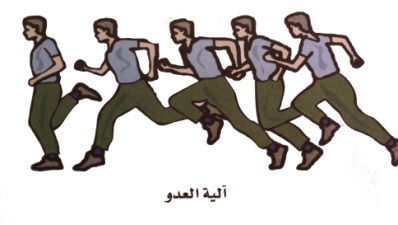 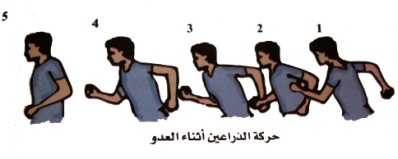 ( وقوف ) الجري عكس أشارة المعلم ، وعند الإشارة لأعلي يجلس التلميذ علي الأرض ، وعند الإشارة لأسفل يثب لأعلي. ( وقوف ) الوثب الارتدادي في المكان .                     (وقوف- مواجه ) محاولة جذب الزميل . (وقوف- ثبات الوسط) تبادل ثني الجذع علي الجانبين.             ـ التأكد من توفر المتطلب السابقة لهذه الخبرة مع توجيه بعض الأسئلة عن مواصفات الأداء الصحيح والتأكد من تطبيق الطلاب لها    ـ قراءة بطاقة المهام الخاصة بالخبرة   ــ الإجابة على استفسارات الطلاب عن محتويات بطاقة المهام ـ أداء نموذج للخبرة من قبل المعلم أو أحد الطلاب المتميزين ـ البدء بتطبيقها بشكل فردي من قبل الطلاب تحت إشراف المعلم  ـ يقوم المعلم بمتابعة أداء الطلاب ببطاقة المهام ، وتسجيل رأيه إجمالا في أداءهم ، وتقديم التغذية الراجعة المباشرة لهم  ـ يتم تعليم الخبرة من خلال التدرج بتنفيذ الأنشطة التعليمية التالية ـ تطبيق العدو الصحيح من البدء المنخفض لمسافة عشرة أمتار مع متابعة الأداء و تصحيح الأخطاء , ـ زيادة مسافة العدو إلى 20 ـ 30 ـ 50 متر مع متابعة الأداء وتشجيع الطلاب وحسهم على إظهار الحماسة  و القوة في العدو مع تنمية روح المنافسة بين الطلاب  ـ عمل مسابقات في العدو بين الطلاب على مسافات مختلفة مع تشجيع الطلاب .( وقوف ) المرجحة بزاوية .             - الاغتسال بعد أداء الحصة مباشرة .     - الانصراف إلي الفصل بشكل منظم( وقوف ) الجري عكس أشارة المعلم ، وعند الإشارة لأعلي يجلس التلميذ علي الأرض ، وعند الإشارة لأسفل يثب لأعلي. ( وقوف ) الوثب الارتدادي في المكان .                     (وقوف- مواجه ) محاولة جذب الزميل . (وقوف- ثبات الوسط) تبادل ثني الجذع علي الجانبين.             ـ التأكد من توفر المتطلب السابقة لهذه الخبرة مع توجيه بعض الأسئلة عن مواصفات الأداء الصحيح والتأكد من تطبيق الطلاب لها    ـ قراءة بطاقة المهام الخاصة بالخبرة   ــ الإجابة على استفسارات الطلاب عن محتويات بطاقة المهام ـ أداء نموذج للخبرة من قبل المعلم أو أحد الطلاب المتميزين ـ البدء بتطبيقها بشكل فردي من قبل الطلاب تحت إشراف المعلم  ـ يقوم المعلم بمتابعة أداء الطلاب ببطاقة المهام ، وتسجيل رأيه إجمالا في أداءهم ، وتقديم التغذية الراجعة المباشرة لهم  ـ يتم تعليم الخبرة من خلال التدرج بتنفيذ الأنشطة التعليمية التالية ـ تطبيق العدو الصحيح من البدء المنخفض لمسافة عشرة أمتار مع متابعة الأداء و تصحيح الأخطاء , ـ زيادة مسافة العدو إلى 20 ـ 30 ـ 50 متر مع متابعة الأداء وتشجيع الطلاب وحسهم على إظهار الحماسة  و القوة في العدو مع تنمية روح المنافسة بين الطلاب  ـ عمل مسابقات في العدو بين الطلاب على مسافات مختلفة مع تشجيع الطلاب .( وقوف ) المرجحة بزاوية .             - الاغتسال بعد أداء الحصة مباشرة .     - الانصراف إلي الفصل بشكل منظم( وقوف ) الجري عكس أشارة المعلم ، وعند الإشارة لأعلي يجلس التلميذ علي الأرض ، وعند الإشارة لأسفل يثب لأعلي. ( وقوف ) الوثب الارتدادي في المكان .                     (وقوف- مواجه ) محاولة جذب الزميل . (وقوف- ثبات الوسط) تبادل ثني الجذع علي الجانبين.             ـ التأكد من توفر المتطلب السابقة لهذه الخبرة مع توجيه بعض الأسئلة عن مواصفات الأداء الصحيح والتأكد من تطبيق الطلاب لها    ـ قراءة بطاقة المهام الخاصة بالخبرة   ــ الإجابة على استفسارات الطلاب عن محتويات بطاقة المهام ـ أداء نموذج للخبرة من قبل المعلم أو أحد الطلاب المتميزين ـ البدء بتطبيقها بشكل فردي من قبل الطلاب تحت إشراف المعلم  ـ يقوم المعلم بمتابعة أداء الطلاب ببطاقة المهام ، وتسجيل رأيه إجمالا في أداءهم ، وتقديم التغذية الراجعة المباشرة لهم  ـ يتم تعليم الخبرة من خلال التدرج بتنفيذ الأنشطة التعليمية التالية ـ تطبيق العدو الصحيح من البدء المنخفض لمسافة عشرة أمتار مع متابعة الأداء و تصحيح الأخطاء , ـ زيادة مسافة العدو إلى 20 ـ 30 ـ 50 متر مع متابعة الأداء وتشجيع الطلاب وحسهم على إظهار الحماسة  و القوة في العدو مع تنمية روح المنافسة بين الطلاب  ـ عمل مسابقات في العدو بين الطلاب على مسافات مختلفة مع تشجيع الطلاب .( وقوف ) المرجحة بزاوية .             - الاغتسال بعد أداء الحصة مباشرة .     - الانصراف إلي الفصل بشكل منظم( وقوف ) الجري عكس أشارة المعلم ، وعند الإشارة لأعلي يجلس التلميذ علي الأرض ، وعند الإشارة لأسفل يثب لأعلي. ( وقوف ) الوثب الارتدادي في المكان .                     (وقوف- مواجه ) محاولة جذب الزميل . (وقوف- ثبات الوسط) تبادل ثني الجذع علي الجانبين.             ـ التأكد من توفر المتطلب السابقة لهذه الخبرة مع توجيه بعض الأسئلة عن مواصفات الأداء الصحيح والتأكد من تطبيق الطلاب لها    ـ قراءة بطاقة المهام الخاصة بالخبرة   ــ الإجابة على استفسارات الطلاب عن محتويات بطاقة المهام ـ أداء نموذج للخبرة من قبل المعلم أو أحد الطلاب المتميزين ـ البدء بتطبيقها بشكل فردي من قبل الطلاب تحت إشراف المعلم  ـ يقوم المعلم بمتابعة أداء الطلاب ببطاقة المهام ، وتسجيل رأيه إجمالا في أداءهم ، وتقديم التغذية الراجعة المباشرة لهم  ـ يتم تعليم الخبرة من خلال التدرج بتنفيذ الأنشطة التعليمية التالية ـ تطبيق العدو الصحيح من البدء المنخفض لمسافة عشرة أمتار مع متابعة الأداء و تصحيح الأخطاء , ـ زيادة مسافة العدو إلى 20 ـ 30 ـ 50 متر مع متابعة الأداء وتشجيع الطلاب وحسهم على إظهار الحماسة  و القوة في العدو مع تنمية روح المنافسة بين الطلاب  ـ عمل مسابقات في العدو بين الطلاب على مسافات مختلفة مع تشجيع الطلاب .( وقوف ) المرجحة بزاوية .             - الاغتسال بعد أداء الحصة مباشرة .     - الانصراف إلي الفصل بشكل منظم( وقوف ) الجري عكس أشارة المعلم ، وعند الإشارة لأعلي يجلس التلميذ علي الأرض ، وعند الإشارة لأسفل يثب لأعلي. ( وقوف ) الوثب الارتدادي في المكان .                     (وقوف- مواجه ) محاولة جذب الزميل . (وقوف- ثبات الوسط) تبادل ثني الجذع علي الجانبين.             ـ التأكد من توفر المتطلب السابقة لهذه الخبرة مع توجيه بعض الأسئلة عن مواصفات الأداء الصحيح والتأكد من تطبيق الطلاب لها    ـ قراءة بطاقة المهام الخاصة بالخبرة   ــ الإجابة على استفسارات الطلاب عن محتويات بطاقة المهام ـ أداء نموذج للخبرة من قبل المعلم أو أحد الطلاب المتميزين ـ البدء بتطبيقها بشكل فردي من قبل الطلاب تحت إشراف المعلم  ـ يقوم المعلم بمتابعة أداء الطلاب ببطاقة المهام ، وتسجيل رأيه إجمالا في أداءهم ، وتقديم التغذية الراجعة المباشرة لهم  ـ يتم تعليم الخبرة من خلال التدرج بتنفيذ الأنشطة التعليمية التالية ـ تطبيق العدو الصحيح من البدء المنخفض لمسافة عشرة أمتار مع متابعة الأداء و تصحيح الأخطاء , ـ زيادة مسافة العدو إلى 20 ـ 30 ـ 50 متر مع متابعة الأداء وتشجيع الطلاب وحسهم على إظهار الحماسة  و القوة في العدو مع تنمية روح المنافسة بين الطلاب  ـ عمل مسابقات في العدو بين الطلاب على مسافات مختلفة مع تشجيع الطلاب .( وقوف ) المرجحة بزاوية .             - الاغتسال بعد أداء الحصة مباشرة .     - الانصراف إلي الفصل بشكل منظم( وقوف ) الجري عكس أشارة المعلم ، وعند الإشارة لأعلي يجلس التلميذ علي الأرض ، وعند الإشارة لأسفل يثب لأعلي. ( وقوف ) الوثب الارتدادي في المكان .                     (وقوف- مواجه ) محاولة جذب الزميل . (وقوف- ثبات الوسط) تبادل ثني الجذع علي الجانبين.             ـ التأكد من توفر المتطلب السابقة لهذه الخبرة مع توجيه بعض الأسئلة عن مواصفات الأداء الصحيح والتأكد من تطبيق الطلاب لها    ـ قراءة بطاقة المهام الخاصة بالخبرة   ــ الإجابة على استفسارات الطلاب عن محتويات بطاقة المهام ـ أداء نموذج للخبرة من قبل المعلم أو أحد الطلاب المتميزين ـ البدء بتطبيقها بشكل فردي من قبل الطلاب تحت إشراف المعلم  ـ يقوم المعلم بمتابعة أداء الطلاب ببطاقة المهام ، وتسجيل رأيه إجمالا في أداءهم ، وتقديم التغذية الراجعة المباشرة لهم  ـ يتم تعليم الخبرة من خلال التدرج بتنفيذ الأنشطة التعليمية التالية ـ تطبيق العدو الصحيح من البدء المنخفض لمسافة عشرة أمتار مع متابعة الأداء و تصحيح الأخطاء , ـ زيادة مسافة العدو إلى 20 ـ 30 ـ 50 متر مع متابعة الأداء وتشجيع الطلاب وحسهم على إظهار الحماسة  و القوة في العدو مع تنمية روح المنافسة بين الطلاب  ـ عمل مسابقات في العدو بين الطلاب على مسافات مختلفة مع تشجيع الطلاب .( وقوف ) المرجحة بزاوية .             - الاغتسال بعد أداء الحصة مباشرة .     - الانصراف إلي الفصل بشكل منظم( وقوف ) الجري عكس أشارة المعلم ، وعند الإشارة لأعلي يجلس التلميذ علي الأرض ، وعند الإشارة لأسفل يثب لأعلي. ( وقوف ) الوثب الارتدادي في المكان .                     (وقوف- مواجه ) محاولة جذب الزميل . (وقوف- ثبات الوسط) تبادل ثني الجذع علي الجانبين.             ـ التأكد من توفر المتطلب السابقة لهذه الخبرة مع توجيه بعض الأسئلة عن مواصفات الأداء الصحيح والتأكد من تطبيق الطلاب لها    ـ قراءة بطاقة المهام الخاصة بالخبرة   ــ الإجابة على استفسارات الطلاب عن محتويات بطاقة المهام ـ أداء نموذج للخبرة من قبل المعلم أو أحد الطلاب المتميزين ـ البدء بتطبيقها بشكل فردي من قبل الطلاب تحت إشراف المعلم  ـ يقوم المعلم بمتابعة أداء الطلاب ببطاقة المهام ، وتسجيل رأيه إجمالا في أداءهم ، وتقديم التغذية الراجعة المباشرة لهم  ـ يتم تعليم الخبرة من خلال التدرج بتنفيذ الأنشطة التعليمية التالية ـ تطبيق العدو الصحيح من البدء المنخفض لمسافة عشرة أمتار مع متابعة الأداء و تصحيح الأخطاء , ـ زيادة مسافة العدو إلى 20 ـ 30 ـ 50 متر مع متابعة الأداء وتشجيع الطلاب وحسهم على إظهار الحماسة  و القوة في العدو مع تنمية روح المنافسة بين الطلاب  ـ عمل مسابقات في العدو بين الطلاب على مسافات مختلفة مع تشجيع الطلاب .( وقوف ) المرجحة بزاوية .             - الاغتسال بعد أداء الحصة مباشرة .     - الانصراف إلي الفصل بشكل منظم( وقوف ) الجري عكس أشارة المعلم ، وعند الإشارة لأعلي يجلس التلميذ علي الأرض ، وعند الإشارة لأسفل يثب لأعلي. ( وقوف ) الوثب الارتدادي في المكان .                     (وقوف- مواجه ) محاولة جذب الزميل . (وقوف- ثبات الوسط) تبادل ثني الجذع علي الجانبين.             ـ التأكد من توفر المتطلب السابقة لهذه الخبرة مع توجيه بعض الأسئلة عن مواصفات الأداء الصحيح والتأكد من تطبيق الطلاب لها    ـ قراءة بطاقة المهام الخاصة بالخبرة   ــ الإجابة على استفسارات الطلاب عن محتويات بطاقة المهام ـ أداء نموذج للخبرة من قبل المعلم أو أحد الطلاب المتميزين ـ البدء بتطبيقها بشكل فردي من قبل الطلاب تحت إشراف المعلم  ـ يقوم المعلم بمتابعة أداء الطلاب ببطاقة المهام ، وتسجيل رأيه إجمالا في أداءهم ، وتقديم التغذية الراجعة المباشرة لهم  ـ يتم تعليم الخبرة من خلال التدرج بتنفيذ الأنشطة التعليمية التالية ـ تطبيق العدو الصحيح من البدء المنخفض لمسافة عشرة أمتار مع متابعة الأداء و تصحيح الأخطاء , ـ زيادة مسافة العدو إلى 20 ـ 30 ـ 50 متر مع متابعة الأداء وتشجيع الطلاب وحسهم على إظهار الحماسة  و القوة في العدو مع تنمية روح المنافسة بين الطلاب  ـ عمل مسابقات في العدو بين الطلاب على مسافات مختلفة مع تشجيع الطلاب .( وقوف ) المرجحة بزاوية .             - الاغتسال بعد أداء الحصة مباشرة .     - الانصراف إلي الفصل بشكل منظم( وقوف ) الجري عكس أشارة المعلم ، وعند الإشارة لأعلي يجلس التلميذ علي الأرض ، وعند الإشارة لأسفل يثب لأعلي. ( وقوف ) الوثب الارتدادي في المكان .                     (وقوف- مواجه ) محاولة جذب الزميل . (وقوف- ثبات الوسط) تبادل ثني الجذع علي الجانبين.             ـ التأكد من توفر المتطلب السابقة لهذه الخبرة مع توجيه بعض الأسئلة عن مواصفات الأداء الصحيح والتأكد من تطبيق الطلاب لها    ـ قراءة بطاقة المهام الخاصة بالخبرة   ــ الإجابة على استفسارات الطلاب عن محتويات بطاقة المهام ـ أداء نموذج للخبرة من قبل المعلم أو أحد الطلاب المتميزين ـ البدء بتطبيقها بشكل فردي من قبل الطلاب تحت إشراف المعلم  ـ يقوم المعلم بمتابعة أداء الطلاب ببطاقة المهام ، وتسجيل رأيه إجمالا في أداءهم ، وتقديم التغذية الراجعة المباشرة لهم  ـ يتم تعليم الخبرة من خلال التدرج بتنفيذ الأنشطة التعليمية التالية ـ تطبيق العدو الصحيح من البدء المنخفض لمسافة عشرة أمتار مع متابعة الأداء و تصحيح الأخطاء , ـ زيادة مسافة العدو إلى 20 ـ 30 ـ 50 متر مع متابعة الأداء وتشجيع الطلاب وحسهم على إظهار الحماسة  و القوة في العدو مع تنمية روح المنافسة بين الطلاب  ـ عمل مسابقات في العدو بين الطلاب على مسافات مختلفة مع تشجيع الطلاب .( وقوف ) المرجحة بزاوية .             - الاغتسال بعد أداء الحصة مباشرة .     - الانصراف إلي الفصل بشكل منظم( وقوف ) الجري عكس أشارة المعلم ، وعند الإشارة لأعلي يجلس التلميذ علي الأرض ، وعند الإشارة لأسفل يثب لأعلي. ( وقوف ) الوثب الارتدادي في المكان .                     (وقوف- مواجه ) محاولة جذب الزميل . (وقوف- ثبات الوسط) تبادل ثني الجذع علي الجانبين.             ـ التأكد من توفر المتطلب السابقة لهذه الخبرة مع توجيه بعض الأسئلة عن مواصفات الأداء الصحيح والتأكد من تطبيق الطلاب لها    ـ قراءة بطاقة المهام الخاصة بالخبرة   ــ الإجابة على استفسارات الطلاب عن محتويات بطاقة المهام ـ أداء نموذج للخبرة من قبل المعلم أو أحد الطلاب المتميزين ـ البدء بتطبيقها بشكل فردي من قبل الطلاب تحت إشراف المعلم  ـ يقوم المعلم بمتابعة أداء الطلاب ببطاقة المهام ، وتسجيل رأيه إجمالا في أداءهم ، وتقديم التغذية الراجعة المباشرة لهم  ـ يتم تعليم الخبرة من خلال التدرج بتنفيذ الأنشطة التعليمية التالية ـ تطبيق العدو الصحيح من البدء المنخفض لمسافة عشرة أمتار مع متابعة الأداء و تصحيح الأخطاء , ـ زيادة مسافة العدو إلى 20 ـ 30 ـ 50 متر مع متابعة الأداء وتشجيع الطلاب وحسهم على إظهار الحماسة  و القوة في العدو مع تنمية روح المنافسة بين الطلاب  ـ عمل مسابقات في العدو بين الطلاب على مسافات مختلفة مع تشجيع الطلاب .( وقوف ) المرجحة بزاوية .             - الاغتسال بعد أداء الحصة مباشرة .     - الانصراف إلي الفصل بشكل منظم( وقوف ) الجري عكس أشارة المعلم ، وعند الإشارة لأعلي يجلس التلميذ علي الأرض ، وعند الإشارة لأسفل يثب لأعلي. ( وقوف ) الوثب الارتدادي في المكان .                     (وقوف- مواجه ) محاولة جذب الزميل . (وقوف- ثبات الوسط) تبادل ثني الجذع علي الجانبين.             ـ التأكد من توفر المتطلب السابقة لهذه الخبرة مع توجيه بعض الأسئلة عن مواصفات الأداء الصحيح والتأكد من تطبيق الطلاب لها    ـ قراءة بطاقة المهام الخاصة بالخبرة   ــ الإجابة على استفسارات الطلاب عن محتويات بطاقة المهام ـ أداء نموذج للخبرة من قبل المعلم أو أحد الطلاب المتميزين ـ البدء بتطبيقها بشكل فردي من قبل الطلاب تحت إشراف المعلم  ـ يقوم المعلم بمتابعة أداء الطلاب ببطاقة المهام ، وتسجيل رأيه إجمالا في أداءهم ، وتقديم التغذية الراجعة المباشرة لهم  ـ يتم تعليم الخبرة من خلال التدرج بتنفيذ الأنشطة التعليمية التالية ـ تطبيق العدو الصحيح من البدء المنخفض لمسافة عشرة أمتار مع متابعة الأداء و تصحيح الأخطاء , ـ زيادة مسافة العدو إلى 20 ـ 30 ـ 50 متر مع متابعة الأداء وتشجيع الطلاب وحسهم على إظهار الحماسة  و القوة في العدو مع تنمية روح المنافسة بين الطلاب  ـ عمل مسابقات في العدو بين الطلاب على مسافات مختلفة مع تشجيع الطلاب .( وقوف ) المرجحة بزاوية .             - الاغتسال بعد أداء الحصة مباشرة .     - الانصراف إلي الفصل بشكل منظم( وقوف ) الجري عكس أشارة المعلم ، وعند الإشارة لأعلي يجلس التلميذ علي الأرض ، وعند الإشارة لأسفل يثب لأعلي. ( وقوف ) الوثب الارتدادي في المكان .                     (وقوف- مواجه ) محاولة جذب الزميل . (وقوف- ثبات الوسط) تبادل ثني الجذع علي الجانبين.             ـ التأكد من توفر المتطلب السابقة لهذه الخبرة مع توجيه بعض الأسئلة عن مواصفات الأداء الصحيح والتأكد من تطبيق الطلاب لها    ـ قراءة بطاقة المهام الخاصة بالخبرة   ــ الإجابة على استفسارات الطلاب عن محتويات بطاقة المهام ـ أداء نموذج للخبرة من قبل المعلم أو أحد الطلاب المتميزين ـ البدء بتطبيقها بشكل فردي من قبل الطلاب تحت إشراف المعلم  ـ يقوم المعلم بمتابعة أداء الطلاب ببطاقة المهام ، وتسجيل رأيه إجمالا في أداءهم ، وتقديم التغذية الراجعة المباشرة لهم  ـ يتم تعليم الخبرة من خلال التدرج بتنفيذ الأنشطة التعليمية التالية ـ تطبيق العدو الصحيح من البدء المنخفض لمسافة عشرة أمتار مع متابعة الأداء و تصحيح الأخطاء , ـ زيادة مسافة العدو إلى 20 ـ 30 ـ 50 متر مع متابعة الأداء وتشجيع الطلاب وحسهم على إظهار الحماسة  و القوة في العدو مع تنمية روح المنافسة بين الطلاب  ـ عمل مسابقات في العدو بين الطلاب على مسافات مختلفة مع تشجيع الطلاب .( وقوف ) المرجحة بزاوية .             - الاغتسال بعد أداء الحصة مباشرة .     - الانصراف إلي الفصل بشكل منظم( وقوف ) الجري عكس أشارة المعلم ، وعند الإشارة لأعلي يجلس التلميذ علي الأرض ، وعند الإشارة لأسفل يثب لأعلي. ( وقوف ) الوثب الارتدادي في المكان .                     (وقوف- مواجه ) محاولة جذب الزميل . (وقوف- ثبات الوسط) تبادل ثني الجذع علي الجانبين.             ـ التأكد من توفر المتطلب السابقة لهذه الخبرة مع توجيه بعض الأسئلة عن مواصفات الأداء الصحيح والتأكد من تطبيق الطلاب لها    ـ قراءة بطاقة المهام الخاصة بالخبرة   ــ الإجابة على استفسارات الطلاب عن محتويات بطاقة المهام ـ أداء نموذج للخبرة من قبل المعلم أو أحد الطلاب المتميزين ـ البدء بتطبيقها بشكل فردي من قبل الطلاب تحت إشراف المعلم  ـ يقوم المعلم بمتابعة أداء الطلاب ببطاقة المهام ، وتسجيل رأيه إجمالا في أداءهم ، وتقديم التغذية الراجعة المباشرة لهم  ـ يتم تعليم الخبرة من خلال التدرج بتنفيذ الأنشطة التعليمية التالية ـ تطبيق العدو الصحيح من البدء المنخفض لمسافة عشرة أمتار مع متابعة الأداء و تصحيح الأخطاء , ـ زيادة مسافة العدو إلى 20 ـ 30 ـ 50 متر مع متابعة الأداء وتشجيع الطلاب وحسهم على إظهار الحماسة  و القوة في العدو مع تنمية روح المنافسة بين الطلاب  ـ عمل مسابقات في العدو بين الطلاب على مسافات مختلفة مع تشجيع الطلاب .( وقوف ) المرجحة بزاوية .             - الاغتسال بعد أداء الحصة مباشرة .     - الانصراف إلي الفصل بشكل منظم( وقوف ) الجري عكس أشارة المعلم ، وعند الإشارة لأعلي يجلس التلميذ علي الأرض ، وعند الإشارة لأسفل يثب لأعلي. ( وقوف ) الوثب الارتدادي في المكان .                     (وقوف- مواجه ) محاولة جذب الزميل . (وقوف- ثبات الوسط) تبادل ثني الجذع علي الجانبين.             ـ التأكد من توفر المتطلب السابقة لهذه الخبرة مع توجيه بعض الأسئلة عن مواصفات الأداء الصحيح والتأكد من تطبيق الطلاب لها    ـ قراءة بطاقة المهام الخاصة بالخبرة   ــ الإجابة على استفسارات الطلاب عن محتويات بطاقة المهام ـ أداء نموذج للخبرة من قبل المعلم أو أحد الطلاب المتميزين ـ البدء بتطبيقها بشكل فردي من قبل الطلاب تحت إشراف المعلم  ـ يقوم المعلم بمتابعة أداء الطلاب ببطاقة المهام ، وتسجيل رأيه إجمالا في أداءهم ، وتقديم التغذية الراجعة المباشرة لهم  ـ يتم تعليم الخبرة من خلال التدرج بتنفيذ الأنشطة التعليمية التالية ـ تطبيق العدو الصحيح من البدء المنخفض لمسافة عشرة أمتار مع متابعة الأداء و تصحيح الأخطاء , ـ زيادة مسافة العدو إلى 20 ـ 30 ـ 50 متر مع متابعة الأداء وتشجيع الطلاب وحسهم على إظهار الحماسة  و القوة في العدو مع تنمية روح المنافسة بين الطلاب  ـ عمل مسابقات في العدو بين الطلاب على مسافات مختلفة مع تشجيع الطلاب .( وقوف ) المرجحة بزاوية .             - الاغتسال بعد أداء الحصة مباشرة .     - الانصراف إلي الفصل بشكل منظم( وقوف ) الجري عكس أشارة المعلم ، وعند الإشارة لأعلي يجلس التلميذ علي الأرض ، وعند الإشارة لأسفل يثب لأعلي. ( وقوف ) الوثب الارتدادي في المكان .                     (وقوف- مواجه ) محاولة جذب الزميل . (وقوف- ثبات الوسط) تبادل ثني الجذع علي الجانبين.             ـ التأكد من توفر المتطلب السابقة لهذه الخبرة مع توجيه بعض الأسئلة عن مواصفات الأداء الصحيح والتأكد من تطبيق الطلاب لها    ـ قراءة بطاقة المهام الخاصة بالخبرة   ــ الإجابة على استفسارات الطلاب عن محتويات بطاقة المهام ـ أداء نموذج للخبرة من قبل المعلم أو أحد الطلاب المتميزين ـ البدء بتطبيقها بشكل فردي من قبل الطلاب تحت إشراف المعلم  ـ يقوم المعلم بمتابعة أداء الطلاب ببطاقة المهام ، وتسجيل رأيه إجمالا في أداءهم ، وتقديم التغذية الراجعة المباشرة لهم  ـ يتم تعليم الخبرة من خلال التدرج بتنفيذ الأنشطة التعليمية التالية ـ تطبيق العدو الصحيح من البدء المنخفض لمسافة عشرة أمتار مع متابعة الأداء و تصحيح الأخطاء , ـ زيادة مسافة العدو إلى 20 ـ 30 ـ 50 متر مع متابعة الأداء وتشجيع الطلاب وحسهم على إظهار الحماسة  و القوة في العدو مع تنمية روح المنافسة بين الطلاب  ـ عمل مسابقات في العدو بين الطلاب على مسافات مختلفة مع تشجيع الطلاب .( وقوف ) المرجحة بزاوية .             - الاغتسال بعد أداء الحصة مباشرة .     - الانصراف إلي الفصل بشكل منظم( وقوف ) الجري عكس أشارة المعلم ، وعند الإشارة لأعلي يجلس التلميذ علي الأرض ، وعند الإشارة لأسفل يثب لأعلي. ( وقوف ) الوثب الارتدادي في المكان .                     (وقوف- مواجه ) محاولة جذب الزميل . (وقوف- ثبات الوسط) تبادل ثني الجذع علي الجانبين.             ـ التأكد من توفر المتطلب السابقة لهذه الخبرة مع توجيه بعض الأسئلة عن مواصفات الأداء الصحيح والتأكد من تطبيق الطلاب لها    ـ قراءة بطاقة المهام الخاصة بالخبرة   ــ الإجابة على استفسارات الطلاب عن محتويات بطاقة المهام ـ أداء نموذج للخبرة من قبل المعلم أو أحد الطلاب المتميزين ـ البدء بتطبيقها بشكل فردي من قبل الطلاب تحت إشراف المعلم  ـ يقوم المعلم بمتابعة أداء الطلاب ببطاقة المهام ، وتسجيل رأيه إجمالا في أداءهم ، وتقديم التغذية الراجعة المباشرة لهم  ـ يتم تعليم الخبرة من خلال التدرج بتنفيذ الأنشطة التعليمية التالية ـ تطبيق العدو الصحيح من البدء المنخفض لمسافة عشرة أمتار مع متابعة الأداء و تصحيح الأخطاء , ـ زيادة مسافة العدو إلى 20 ـ 30 ـ 50 متر مع متابعة الأداء وتشجيع الطلاب وحسهم على إظهار الحماسة  و القوة في العدو مع تنمية روح المنافسة بين الطلاب  ـ عمل مسابقات في العدو بين الطلاب على مسافات مختلفة مع تشجيع الطلاب .( وقوف ) المرجحة بزاوية .             - الاغتسال بعد أداء الحصة مباشرة .     - الانصراف إلي الفصل بشكل منظم( وقوف ) الجري عكس أشارة المعلم ، وعند الإشارة لأعلي يجلس التلميذ علي الأرض ، وعند الإشارة لأسفل يثب لأعلي. ( وقوف ) الوثب الارتدادي في المكان .                     (وقوف- مواجه ) محاولة جذب الزميل . (وقوف- ثبات الوسط) تبادل ثني الجذع علي الجانبين.             ـ التأكد من توفر المتطلب السابقة لهذه الخبرة مع توجيه بعض الأسئلة عن مواصفات الأداء الصحيح والتأكد من تطبيق الطلاب لها    ـ قراءة بطاقة المهام الخاصة بالخبرة   ــ الإجابة على استفسارات الطلاب عن محتويات بطاقة المهام ـ أداء نموذج للخبرة من قبل المعلم أو أحد الطلاب المتميزين ـ البدء بتطبيقها بشكل فردي من قبل الطلاب تحت إشراف المعلم  ـ يقوم المعلم بمتابعة أداء الطلاب ببطاقة المهام ، وتسجيل رأيه إجمالا في أداءهم ، وتقديم التغذية الراجعة المباشرة لهم  ـ يتم تعليم الخبرة من خلال التدرج بتنفيذ الأنشطة التعليمية التالية ـ تطبيق العدو الصحيح من البدء المنخفض لمسافة عشرة أمتار مع متابعة الأداء و تصحيح الأخطاء , ـ زيادة مسافة العدو إلى 20 ـ 30 ـ 50 متر مع متابعة الأداء وتشجيع الطلاب وحسهم على إظهار الحماسة  و القوة في العدو مع تنمية روح المنافسة بين الطلاب  ـ عمل مسابقات في العدو بين الطلاب على مسافات مختلفة مع تشجيع الطلاب .( وقوف ) المرجحة بزاوية .             - الاغتسال بعد أداء الحصة مباشرة .     - الانصراف إلي الفصل بشكل منظم( وقوف ) الجري عكس أشارة المعلم ، وعند الإشارة لأعلي يجلس التلميذ علي الأرض ، وعند الإشارة لأسفل يثب لأعلي. ( وقوف ) الوثب الارتدادي في المكان .                     (وقوف- مواجه ) محاولة جذب الزميل . (وقوف- ثبات الوسط) تبادل ثني الجذع علي الجانبين.             ـ التأكد من توفر المتطلب السابقة لهذه الخبرة مع توجيه بعض الأسئلة عن مواصفات الأداء الصحيح والتأكد من تطبيق الطلاب لها    ـ قراءة بطاقة المهام الخاصة بالخبرة   ــ الإجابة على استفسارات الطلاب عن محتويات بطاقة المهام ـ أداء نموذج للخبرة من قبل المعلم أو أحد الطلاب المتميزين ـ البدء بتطبيقها بشكل فردي من قبل الطلاب تحت إشراف المعلم  ـ يقوم المعلم بمتابعة أداء الطلاب ببطاقة المهام ، وتسجيل رأيه إجمالا في أداءهم ، وتقديم التغذية الراجعة المباشرة لهم  ـ يتم تعليم الخبرة من خلال التدرج بتنفيذ الأنشطة التعليمية التالية ـ تطبيق العدو الصحيح من البدء المنخفض لمسافة عشرة أمتار مع متابعة الأداء و تصحيح الأخطاء , ـ زيادة مسافة العدو إلى 20 ـ 30 ـ 50 متر مع متابعة الأداء وتشجيع الطلاب وحسهم على إظهار الحماسة  و القوة في العدو مع تنمية روح المنافسة بين الطلاب  ـ عمل مسابقات في العدو بين الطلاب على مسافات مختلفة مع تشجيع الطلاب .( وقوف ) المرجحة بزاوية .             - الاغتسال بعد أداء الحصة مباشرة .     - الانصراف إلي الفصل بشكل منظم( وقوف ) الجري عكس أشارة المعلم ، وعند الإشارة لأعلي يجلس التلميذ علي الأرض ، وعند الإشارة لأسفل يثب لأعلي. ( وقوف ) الوثب الارتدادي في المكان .                     (وقوف- مواجه ) محاولة جذب الزميل . (وقوف- ثبات الوسط) تبادل ثني الجذع علي الجانبين.             ـ التأكد من توفر المتطلب السابقة لهذه الخبرة مع توجيه بعض الأسئلة عن مواصفات الأداء الصحيح والتأكد من تطبيق الطلاب لها    ـ قراءة بطاقة المهام الخاصة بالخبرة   ــ الإجابة على استفسارات الطلاب عن محتويات بطاقة المهام ـ أداء نموذج للخبرة من قبل المعلم أو أحد الطلاب المتميزين ـ البدء بتطبيقها بشكل فردي من قبل الطلاب تحت إشراف المعلم  ـ يقوم المعلم بمتابعة أداء الطلاب ببطاقة المهام ، وتسجيل رأيه إجمالا في أداءهم ، وتقديم التغذية الراجعة المباشرة لهم  ـ يتم تعليم الخبرة من خلال التدرج بتنفيذ الأنشطة التعليمية التالية ـ تطبيق العدو الصحيح من البدء المنخفض لمسافة عشرة أمتار مع متابعة الأداء و تصحيح الأخطاء , ـ زيادة مسافة العدو إلى 20 ـ 30 ـ 50 متر مع متابعة الأداء وتشجيع الطلاب وحسهم على إظهار الحماسة  و القوة في العدو مع تنمية روح المنافسة بين الطلاب  ـ عمل مسابقات في العدو بين الطلاب على مسافات مختلفة مع تشجيع الطلاب .( وقوف ) المرجحة بزاوية .             - الاغتسال بعد أداء الحصة مباشرة .     - الانصراف إلي الفصل بشكل منظم( وقوف ) الجري عكس أشارة المعلم ، وعند الإشارة لأعلي يجلس التلميذ علي الأرض ، وعند الإشارة لأسفل يثب لأعلي. ( وقوف ) الوثب الارتدادي في المكان .                     (وقوف- مواجه ) محاولة جذب الزميل . (وقوف- ثبات الوسط) تبادل ثني الجذع علي الجانبين.             ـ التأكد من توفر المتطلب السابقة لهذه الخبرة مع توجيه بعض الأسئلة عن مواصفات الأداء الصحيح والتأكد من تطبيق الطلاب لها    ـ قراءة بطاقة المهام الخاصة بالخبرة   ــ الإجابة على استفسارات الطلاب عن محتويات بطاقة المهام ـ أداء نموذج للخبرة من قبل المعلم أو أحد الطلاب المتميزين ـ البدء بتطبيقها بشكل فردي من قبل الطلاب تحت إشراف المعلم  ـ يقوم المعلم بمتابعة أداء الطلاب ببطاقة المهام ، وتسجيل رأيه إجمالا في أداءهم ، وتقديم التغذية الراجعة المباشرة لهم  ـ يتم تعليم الخبرة من خلال التدرج بتنفيذ الأنشطة التعليمية التالية ـ تطبيق العدو الصحيح من البدء المنخفض لمسافة عشرة أمتار مع متابعة الأداء و تصحيح الأخطاء , ـ زيادة مسافة العدو إلى 20 ـ 30 ـ 50 متر مع متابعة الأداء وتشجيع الطلاب وحسهم على إظهار الحماسة  و القوة في العدو مع تنمية روح المنافسة بين الطلاب  ـ عمل مسابقات في العدو بين الطلاب على مسافات مختلفة مع تشجيع الطلاب .( وقوف ) المرجحة بزاوية .             - الاغتسال بعد أداء الحصة مباشرة .     - الانصراف إلي الفصل بشكل منظم( وقوف ) الجري عكس أشارة المعلم ، وعند الإشارة لأعلي يجلس التلميذ علي الأرض ، وعند الإشارة لأسفل يثب لأعلي. ( وقوف ) الوثب الارتدادي في المكان .                     (وقوف- مواجه ) محاولة جذب الزميل . (وقوف- ثبات الوسط) تبادل ثني الجذع علي الجانبين.             ـ التأكد من توفر المتطلب السابقة لهذه الخبرة مع توجيه بعض الأسئلة عن مواصفات الأداء الصحيح والتأكد من تطبيق الطلاب لها    ـ قراءة بطاقة المهام الخاصة بالخبرة   ــ الإجابة على استفسارات الطلاب عن محتويات بطاقة المهام ـ أداء نموذج للخبرة من قبل المعلم أو أحد الطلاب المتميزين ـ البدء بتطبيقها بشكل فردي من قبل الطلاب تحت إشراف المعلم  ـ يقوم المعلم بمتابعة أداء الطلاب ببطاقة المهام ، وتسجيل رأيه إجمالا في أداءهم ، وتقديم التغذية الراجعة المباشرة لهم  ـ يتم تعليم الخبرة من خلال التدرج بتنفيذ الأنشطة التعليمية التالية ـ تطبيق العدو الصحيح من البدء المنخفض لمسافة عشرة أمتار مع متابعة الأداء و تصحيح الأخطاء , ـ زيادة مسافة العدو إلى 20 ـ 30 ـ 50 متر مع متابعة الأداء وتشجيع الطلاب وحسهم على إظهار الحماسة  و القوة في العدو مع تنمية روح المنافسة بين الطلاب  ـ عمل مسابقات في العدو بين الطلاب على مسافات مختلفة مع تشجيع الطلاب .( وقوف ) المرجحة بزاوية .             - الاغتسال بعد أداء الحصة مباشرة .     - الانصراف إلي الفصل بشكل منظم( وقوف ) الجري عكس أشارة المعلم ، وعند الإشارة لأعلي يجلس التلميذ علي الأرض ، وعند الإشارة لأسفل يثب لأعلي. ( وقوف ) الوثب الارتدادي في المكان .                     (وقوف- مواجه ) محاولة جذب الزميل . (وقوف- ثبات الوسط) تبادل ثني الجذع علي الجانبين.             ـ التأكد من توفر المتطلب السابقة لهذه الخبرة مع توجيه بعض الأسئلة عن مواصفات الأداء الصحيح والتأكد من تطبيق الطلاب لها    ـ قراءة بطاقة المهام الخاصة بالخبرة   ــ الإجابة على استفسارات الطلاب عن محتويات بطاقة المهام ـ أداء نموذج للخبرة من قبل المعلم أو أحد الطلاب المتميزين ـ البدء بتطبيقها بشكل فردي من قبل الطلاب تحت إشراف المعلم  ـ يقوم المعلم بمتابعة أداء الطلاب ببطاقة المهام ، وتسجيل رأيه إجمالا في أداءهم ، وتقديم التغذية الراجعة المباشرة لهم  ـ يتم تعليم الخبرة من خلال التدرج بتنفيذ الأنشطة التعليمية التالية ـ تطبيق العدو الصحيح من البدء المنخفض لمسافة عشرة أمتار مع متابعة الأداء و تصحيح الأخطاء , ـ زيادة مسافة العدو إلى 20 ـ 30 ـ 50 متر مع متابعة الأداء وتشجيع الطلاب وحسهم على إظهار الحماسة  و القوة في العدو مع تنمية روح المنافسة بين الطلاب  ـ عمل مسابقات في العدو بين الطلاب على مسافات مختلفة مع تشجيع الطلاب .( وقوف ) المرجحة بزاوية .             - الاغتسال بعد أداء الحصة مباشرة .     - الانصراف إلي الفصل بشكل منظمأنشطة إضافية تعزز تعلم الخبرةأنشطة إضافية تعزز تعلم الخبرةأنشطة إضافية تعزز تعلم الخبرةأنشطة إضافية تعزز تعلم الخبرةأنشطة إضافية تعزز تعلم الخبرةأنشطة إضافية تعزز تعلم الخبرةأنشطة إضافية تعزز تعلم الخبرةأنشطة إضافية تعزز تعلم الخبرةالاستفادة من المواقف التعليميةالاستفادة من المواقف التعليميةالاستفادة من المواقف التعليميةالاستفادة من المواقف التعليميةالاستفادة من المواقف التعليميةالاستفادة من المواقف التعليميةالاستفادة من المواقف التعليميةالاستفادة من المواقف التعليميةالاستفادة من المواقف التعليميةالاستفادة من المواقف التعليميةالاستفادة من المواقف التعليميةالاستفادة من المواقف التعليميةالاستفادة من المواقف التعليميةالتقدم بالخبرة :التقدم بالخبرة :التقدم بالخبرة :التقدم بالخبرة :التقدم بالخبرة :التقدم بالخبرة :التقدم بالخبرة :التقدم بالخبرة :تنظيم مسابقات فردية و جماعية لأداء خبرة العدو  الانطلاق للجري مسافة قصيرة تنظيم مسابقات فردية و جماعية لأداء خبرة العدو  الانطلاق للجري مسافة قصيرة تنظيم مسابقات فردية و جماعية لأداء خبرة العدو  الانطلاق للجري مسافة قصيرة تنظيم مسابقات فردية و جماعية لأداء خبرة العدو  الانطلاق للجري مسافة قصيرة تنظيم مسابقات فردية و جماعية لأداء خبرة العدو  الانطلاق للجري مسافة قصيرة تنظيم مسابقات فردية و جماعية لأداء خبرة العدو  الانطلاق للجري مسافة قصيرة تنظيم مسابقات فردية و جماعية لأداء خبرة العدو  الانطلاق للجري مسافة قصيرة تنظيم مسابقات فردية و جماعية لأداء خبرة العدو  الانطلاق للجري مسافة قصيرة ـ حث الطلاب على مقارنة أداء كل منهم بمواصفات الأداء الصحيح ـ القيام بعرض نموذج لطريقة الأداء الصحيح بعد التوصل للأداء و حث الطلاب على متابعة النموذجـ حث الطلاب على مقارنة أداء كل منهم بمواصفات الأداء الصحيح ـ القيام بعرض نموذج لطريقة الأداء الصحيح بعد التوصل للأداء و حث الطلاب على متابعة النموذجـ حث الطلاب على مقارنة أداء كل منهم بمواصفات الأداء الصحيح ـ القيام بعرض نموذج لطريقة الأداء الصحيح بعد التوصل للأداء و حث الطلاب على متابعة النموذجـ حث الطلاب على مقارنة أداء كل منهم بمواصفات الأداء الصحيح ـ القيام بعرض نموذج لطريقة الأداء الصحيح بعد التوصل للأداء و حث الطلاب على متابعة النموذجـ حث الطلاب على مقارنة أداء كل منهم بمواصفات الأداء الصحيح ـ القيام بعرض نموذج لطريقة الأداء الصحيح بعد التوصل للأداء و حث الطلاب على متابعة النموذجـ حث الطلاب على مقارنة أداء كل منهم بمواصفات الأداء الصحيح ـ القيام بعرض نموذج لطريقة الأداء الصحيح بعد التوصل للأداء و حث الطلاب على متابعة النموذجـ حث الطلاب على مقارنة أداء كل منهم بمواصفات الأداء الصحيح ـ القيام بعرض نموذج لطريقة الأداء الصحيح بعد التوصل للأداء و حث الطلاب على متابعة النموذجـ حث الطلاب على مقارنة أداء كل منهم بمواصفات الأداء الصحيح ـ القيام بعرض نموذج لطريقة الأداء الصحيح بعد التوصل للأداء و حث الطلاب على متابعة النموذجـ حث الطلاب على مقارنة أداء كل منهم بمواصفات الأداء الصحيح ـ القيام بعرض نموذج لطريقة الأداء الصحيح بعد التوصل للأداء و حث الطلاب على متابعة النموذجـ حث الطلاب على مقارنة أداء كل منهم بمواصفات الأداء الصحيح ـ القيام بعرض نموذج لطريقة الأداء الصحيح بعد التوصل للأداء و حث الطلاب على متابعة النموذجـ حث الطلاب على مقارنة أداء كل منهم بمواصفات الأداء الصحيح ـ القيام بعرض نموذج لطريقة الأداء الصحيح بعد التوصل للأداء و حث الطلاب على متابعة النموذجـ حث الطلاب على مقارنة أداء كل منهم بمواصفات الأداء الصحيح ـ القيام بعرض نموذج لطريقة الأداء الصحيح بعد التوصل للأداء و حث الطلاب على متابعة النموذجـ حث الطلاب على مقارنة أداء كل منهم بمواصفات الأداء الصحيح ـ القيام بعرض نموذج لطريقة الأداء الصحيح بعد التوصل للأداء و حث الطلاب على متابعة النموذجيتم تقسيم الفصل إلي أربع مجموعات متجانسة ، ثم أداء تسابق علي شكل تتابع بين المجموعات ، وتفوز المجموعة التي تنهي السباق أولا يتم تقسيم الفصل إلي أربع مجموعات متجانسة ، ثم أداء تسابق علي شكل تتابع بين المجموعات ، وتفوز المجموعة التي تنهي السباق أولا يتم تقسيم الفصل إلي أربع مجموعات متجانسة ، ثم أداء تسابق علي شكل تتابع بين المجموعات ، وتفوز المجموعة التي تنهي السباق أولا يتم تقسيم الفصل إلي أربع مجموعات متجانسة ، ثم أداء تسابق علي شكل تتابع بين المجموعات ، وتفوز المجموعة التي تنهي السباق أولا يتم تقسيم الفصل إلي أربع مجموعات متجانسة ، ثم أداء تسابق علي شكل تتابع بين المجموعات ، وتفوز المجموعة التي تنهي السباق أولا يتم تقسيم الفصل إلي أربع مجموعات متجانسة ، ثم أداء تسابق علي شكل تتابع بين المجموعات ، وتفوز المجموعة التي تنهي السباق أولا يتم تقسيم الفصل إلي أربع مجموعات متجانسة ، ثم أداء تسابق علي شكل تتابع بين المجموعات ، وتفوز المجموعة التي تنهي السباق أولا يتم تقسيم الفصل إلي أربع مجموعات متجانسة ، ثم أداء تسابق علي شكل تتابع بين المجموعات ، وتفوز المجموعة التي تنهي السباق أولا تقويم الخبرةتقويم الخبرةتقويم الخبرةتقويم الخبرةتقويم الخبرةتقويم الخبرةتقويم الخبرةتقويم الخبرةتقويم الخبرةتقويم الخبرةتقويم الخبرةتقويم الخبرةتقويم الخبرةتقويم الخبرةتقويم الخبرةتقويم الخبرةتقويم الخبرةتقويم الخبرةتقويم الخبرةتقويم الخبرةتقويم الخبرةتقويم الخبرةتقويم الخبرةتقويم الخبرةتقويم الخبرةتقويم الخبرةتقويم الخبرةتقويم الخبرةتقويم الخبرةالجانب الانفعاليالجانب الانفعاليالجانب الانفعاليالجانب الانفعاليالجانب الانفعاليالجانب الانفعاليالجانب الانفعاليالجانب الانفعاليالجانب المعرفيالجانب المعرفيالجانب المعرفيالجانب المعرفيالجانب المعرفيالجانب المعرفيالجانب المعرفيالجانب المعرفيالجانب المعرفيالجانب المعرفيالجانب المعرفيالجانب المعرفيالجانب المعرفيالجانب المهاريالجانب المهاريالجانب المهاريالجانب المهاريالجانب المهاريالجانب المهاريالجانب المهاريالجانب المهارياستمارة متابعة سلوكيات  الطلاب أثناء و بعد تطبيق الدرساستمارة متابعة سلوكيات  الطلاب أثناء و بعد تطبيق الدرساستمارة متابعة سلوكيات  الطلاب أثناء و بعد تطبيق الدرساستمارة متابعة سلوكيات  الطلاب أثناء و بعد تطبيق الدرساستمارة متابعة سلوكيات  الطلاب أثناء و بعد تطبيق الدرساستمارة متابعة سلوكيات  الطلاب أثناء و بعد تطبيق الدرساستمارة متابعة سلوكيات  الطلاب أثناء و بعد تطبيق الدرساستمارة متابعة سلوكيات  الطلاب أثناء و بعد تطبيق الدرسأذكر مواصفات الأداء  لآلية العدو الصحيحأذكر مواصفات الأداء  لآلية العدو الصحيحأذكر مواصفات الأداء  لآلية العدو الصحيحأذكر مواصفات الأداء  لآلية العدو الصحيحأذكر مواصفات الأداء  لآلية العدو الصحيحأذكر مواصفات الأداء  لآلية العدو الصحيحأذكر مواصفات الأداء  لآلية العدو الصحيحأذكر مواصفات الأداء  لآلية العدو الصحيحأذكر مواصفات الأداء  لآلية العدو الصحيحأذكر مواصفات الأداء  لآلية العدو الصحيحأذكر مواصفات الأداء  لآلية العدو الصحيحأذكر مواصفات الأداء  لآلية العدو الصحيحأذكر مواصفات الأداء  لآلية العدو الصحيحاستمارة محك التعلم  لآلية العدو الصحيحاستمارة محك التعلم  لآلية العدو الصحيحاستمارة محك التعلم  لآلية العدو الصحيحاستمارة محك التعلم  لآلية العدو الصحيحاستمارة محك التعلم  لآلية العدو الصحيحاستمارة محك التعلم  لآلية العدو الصحيحاستمارة محك التعلم  لآلية العدو الصحيحاستمارة محك التعلم  لآلية العدو الصحيحتكليف الطلاب ببعض المهام المنزليةـ يكتب الطالب سباقات العدو المختلفة التي تبدأ من البدء المنخفض تكليف الطلاب ببعض المهام المنزليةـ يكتب الطالب سباقات العدو المختلفة التي تبدأ من البدء المنخفض تكليف الطلاب ببعض المهام المنزليةـ يكتب الطالب سباقات العدو المختلفة التي تبدأ من البدء المنخفض تكليف الطلاب ببعض المهام المنزليةـ يكتب الطالب سباقات العدو المختلفة التي تبدأ من البدء المنخفض تكليف الطلاب ببعض المهام المنزليةـ يكتب الطالب سباقات العدو المختلفة التي تبدأ من البدء المنخفض تكليف الطلاب ببعض المهام المنزليةـ يكتب الطالب سباقات العدو المختلفة التي تبدأ من البدء المنخفض تكليف الطلاب ببعض المهام المنزليةـ يكتب الطالب سباقات العدو المختلفة التي تبدأ من البدء المنخفض تكليف الطلاب ببعض المهام المنزليةـ يكتب الطالب سباقات العدو المختلفة التي تبدأ من البدء المنخفض تكليف الطلاب ببعض المهام المنزليةـ يكتب الطالب سباقات العدو المختلفة التي تبدأ من البدء المنخفض تكليف الطلاب ببعض المهام المنزليةـ يكتب الطالب سباقات العدو المختلفة التي تبدأ من البدء المنخفض تكليف الطلاب ببعض المهام المنزليةـ يكتب الطالب سباقات العدو المختلفة التي تبدأ من البدء المنخفض تكليف الطلاب ببعض المهام المنزليةـ يكتب الطالب سباقات العدو المختلفة التي تبدأ من البدء المنخفض تكليف الطلاب ببعض المهام المنزليةـ يكتب الطالب سباقات العدو المختلفة التي تبدأ من البدء المنخفض تكليف الطلاب ببعض المهام المنزليةـ يكتب الطالب سباقات العدو المختلفة التي تبدأ من البدء المنخفض تكليف الطلاب ببعض المهام المنزليةـ يكتب الطالب سباقات العدو المختلفة التي تبدأ من البدء المنخفض تكليف الطلاب ببعض المهام المنزليةـ يكتب الطالب سباقات العدو المختلفة التي تبدأ من البدء المنخفض تكليف الطلاب ببعض المهام المنزليةـ يكتب الطالب سباقات العدو المختلفة التي تبدأ من البدء المنخفض تكليف الطلاب ببعض المهام المنزليةـ يكتب الطالب سباقات العدو المختلفة التي تبدأ من البدء المنخفض تكليف الطلاب ببعض المهام المنزليةـ يكتب الطالب سباقات العدو المختلفة التي تبدأ من البدء المنخفض تكليف الطلاب ببعض المهام المنزليةـ يكتب الطالب سباقات العدو المختلفة التي تبدأ من البدء المنخفض تكليف الطلاب ببعض المهام المنزليةـ يكتب الطالب سباقات العدو المختلفة التي تبدأ من البدء المنخفض تكليف الطلاب ببعض المهام المنزليةـ يكتب الطالب سباقات العدو المختلفة التي تبدأ من البدء المنخفض تكليف الطلاب ببعض المهام المنزليةـ يكتب الطالب سباقات العدو المختلفة التي تبدأ من البدء المنخفض تكليف الطلاب ببعض المهام المنزليةـ يكتب الطالب سباقات العدو المختلفة التي تبدأ من البدء المنخفض تكليف الطلاب ببعض المهام المنزليةـ يكتب الطالب سباقات العدو المختلفة التي تبدأ من البدء المنخفض الواجبات المنزليةالواجبات المنزليةالواجبات المنزليةالواجبات المنزليةمدير المدرسةمدير المدرسةمدير المدرسةمدير المدرسةالمشرف التربويالمشرف التربويالمشرف التربويالمشرف التربويالمشرف التربويمعلم المادةمعلم المادةمعلم المادة/   / 143 :/    /143/   / 143 :/    /143/   / 143 :/    /143تاريخ تنفيذتاريخ تنفيذتاريخ تنفيذ1-21-21-2عدد الدروسعدد الدروسعدد الدروسعدد الدروسالعاشرالعاشرالعاشرالعاشررقم الدرسرقم الدرسرقم الدرسالثالثةالثالثةالوحدةالخامسالخامسالخامسالخامسالصفالصفالسقوط الصحيحالسقوط الصحيحالجري الصحيحالجري الصحيحالجري الصحيحالجري الصحيحالوثب الصحيح الوثب الصحيح الوثب الصحيح المتطلبات السابقة للخبرةالمتطلبات السابقة للخبرةالمتطلبات السابقة للخبرةالمتطلبات السابقة للخبرةساحة مناسبة ساحة مناسبة ساحة مناسبة ساحة مناسبة المكانالمكانالمكانالوثب العالي بالطريقة المقصية الوثب العالي بالطريقة المقصية الوثب العالي بالطريقة المقصية الوثب العالي بالطريقة المقصية الوثب العالي بالطريقة المقصية الوثب العالي بالطريقة المقصية الوثب العالي بالطريقة المقصية الخبرةالخبرةأسلوب التعليم المتبعأسلوب التعليم المتبعأسلوب التعليم المتبعأسلوب التعليم المتبعأسلوب التعليم المتبعالأدواتالأدواتالأدواتالأدواتالأدواتالأدواتالأدواتالأدواتالهدفالهدفالهدفالهدفالهدفالهدفالهدفالهدفالهدفالهدفالهدفالمجالالمجالالمجالالمجالالمجالالاكتشاف الموجهالممارسة الممارسة الممارسة الممارسة نموذج للمهارةنموذج للمهارةنموذج للمهارةصافرهصافرهصافرهصافرهصافرهأن يؤدي الطالب الوثب العالي بالطريقة المقصية بطريقة صحيحةأن يؤدي الطالب الوثب العالي بالطريقة المقصية بطريقة صحيحةأن يؤدي الطالب الوثب العالي بالطريقة المقصية بطريقة صحيحةأن يؤدي الطالب الوثب العالي بالطريقة المقصية بطريقة صحيحةأن يؤدي الطالب الوثب العالي بالطريقة المقصية بطريقة صحيحةأن يؤدي الطالب الوثب العالي بالطريقة المقصية بطريقة صحيحةأن يؤدي الطالب الوثب العالي بالطريقة المقصية بطريقة صحيحةأن يؤدي الطالب الوثب العالي بالطريقة المقصية بطريقة صحيحةأن يؤدي الطالب الوثب العالي بالطريقة المقصية بطريقة صحيحةأن يؤدي الطالب الوثب العالي بالطريقة المقصية بطريقة صحيحةأن يؤدي الطالب الوثب العالي بالطريقة المقصية بطريقة صحيحةنفس حركينفس حركينفس حركينفس حركينفس حركيالاكتشاف الموجهالممارسة الممارسة الممارسة الممارسة جهاز وثب عالي جهاز وثب عالي جهاز وثب عالي مراتب مراتب مراتب مراتب مراتب أن يتعرف الطالب على الأخطاء القانونية للوثب العالي .أن يتعرف الطالب على الأخطاء القانونية للوثب العالي .أن يتعرف الطالب على الأخطاء القانونية للوثب العالي .أن يتعرف الطالب على الأخطاء القانونية للوثب العالي .أن يتعرف الطالب على الأخطاء القانونية للوثب العالي .أن يتعرف الطالب على الأخطاء القانونية للوثب العالي .أن يتعرف الطالب على الأخطاء القانونية للوثب العالي .أن يتعرف الطالب على الأخطاء القانونية للوثب العالي .أن يتعرف الطالب على الأخطاء القانونية للوثب العالي .أن يتعرف الطالب على الأخطاء القانونية للوثب العالي .أن يتعرف الطالب على الأخطاء القانونية للوثب العالي .معرفيمعرفيمعرفيمعرفيمعرفيالاكتشاف الموجهالممارسة الممارسة الممارسة الممارسة أقماعأقماعأقماعأقماعأقماعأن يتعزز لدى الطالب الاستعداد لتجاوز الصعوبات بشجاعة أثناء ممارسة النشاط البدني أن يتعزز لدى الطالب الاستعداد لتجاوز الصعوبات بشجاعة أثناء ممارسة النشاط البدني أن يتعزز لدى الطالب الاستعداد لتجاوز الصعوبات بشجاعة أثناء ممارسة النشاط البدني أن يتعزز لدى الطالب الاستعداد لتجاوز الصعوبات بشجاعة أثناء ممارسة النشاط البدني أن يتعزز لدى الطالب الاستعداد لتجاوز الصعوبات بشجاعة أثناء ممارسة النشاط البدني أن يتعزز لدى الطالب الاستعداد لتجاوز الصعوبات بشجاعة أثناء ممارسة النشاط البدني أن يتعزز لدى الطالب الاستعداد لتجاوز الصعوبات بشجاعة أثناء ممارسة النشاط البدني أن يتعزز لدى الطالب الاستعداد لتجاوز الصعوبات بشجاعة أثناء ممارسة النشاط البدني أن يتعزز لدى الطالب الاستعداد لتجاوز الصعوبات بشجاعة أثناء ممارسة النشاط البدني أن يتعزز لدى الطالب الاستعداد لتجاوز الصعوبات بشجاعة أثناء ممارسة النشاط البدني أن يتعزز لدى الطالب الاستعداد لتجاوز الصعوبات بشجاعة أثناء ممارسة النشاط البدني انفعاليانفعاليانفعاليانفعاليانفعاليما ينبغي ملاحظته أثناء أداء الخبرة التعليميةما ينبغي ملاحظته أثناء أداء الخبرة التعليميةما ينبغي ملاحظته أثناء أداء الخبرة التعليميةما ينبغي ملاحظته أثناء أداء الخبرة التعليميةما ينبغي ملاحظته أثناء أداء الخبرة التعليميةما ينبغي ملاحظته أثناء أداء الخبرة التعليميةما ينبغي ملاحظته أثناء أداء الخبرة التعليميةما ينبغي ملاحظته أثناء أداء الخبرة التعليميةما ينبغي ملاحظته أثناء أداء الخبرة التعليميةما ينبغي ملاحظته أثناء أداء الخبرة التعليميةما ينبغي ملاحظته أثناء أداء الخبرة التعليميةما ينبغي ملاحظته أثناء أداء الخبرة التعليميةما ينبغي ملاحظته أثناء أداء الخبرة التعليميةما ينبغي ملاحظته أثناء أداء الخبرة التعليميةما ينبغي ملاحظته أثناء أداء الخبرة التعليميةما ينبغي ملاحظته أثناء أداء الخبرة التعليميةما ينبغي ملاحظته أثناء أداء الخبرة التعليميةما ينبغي ملاحظته أثناء أداء الخبرة التعليميةما ينبغي ملاحظته أثناء أداء الخبرة التعليميةما ينبغي ملاحظته أثناء أداء الخبرة التعليميةما ينبغي ملاحظته أثناء أداء الخبرة التعليميةما ينبغي ملاحظته أثناء أداء الخبرة التعليميةما ينبغي ملاحظته أثناء أداء الخبرة التعليميةما ينبغي ملاحظته أثناء أداء الخبرة التعليميةما ينبغي ملاحظته أثناء أداء الخبرة التعليميةما ينبغي ملاحظته أثناء أداء الخبرة التعليميةما ينبغي ملاحظته أثناء أداء الخبرة التعليميةما ينبغي ملاحظته أثناء أداء الخبرة التعليميةما ينبغي ملاحظته أثناء أداء الخبرة التعليميةالارتقاء ـ يتم دفع الجسم لأعلى بقدم الارتقاء بالارتكاز على الكعب ــ تقدم الحوض للأمام مع ميل الجذع للخلف وبقاء الذراعين خلفا  ــــ مرجحة أرجل الحرة لأعلى مع ثني قليل في مفصل الركبة  ــ عند وصول مركز ثقل الجسم فوق الخط العمودي للارتكاز يتم أخذ الارتقاء عموديا مع دفع الذراعين أماما عاليا الارتقاء ـ يتم دفع الجسم لأعلى بقدم الارتقاء بالارتكاز على الكعب ــ تقدم الحوض للأمام مع ميل الجذع للخلف وبقاء الذراعين خلفا  ــــ مرجحة أرجل الحرة لأعلى مع ثني قليل في مفصل الركبة  ــ عند وصول مركز ثقل الجسم فوق الخط العمودي للارتكاز يتم أخذ الارتقاء عموديا مع دفع الذراعين أماما عاليا الارتقاء ـ يتم دفع الجسم لأعلى بقدم الارتقاء بالارتكاز على الكعب ــ تقدم الحوض للأمام مع ميل الجذع للخلف وبقاء الذراعين خلفا  ــــ مرجحة أرجل الحرة لأعلى مع ثني قليل في مفصل الركبة  ــ عند وصول مركز ثقل الجسم فوق الخط العمودي للارتكاز يتم أخذ الارتقاء عموديا مع دفع الذراعين أماما عاليا الارتقاء ـ يتم دفع الجسم لأعلى بقدم الارتقاء بالارتكاز على الكعب ــ تقدم الحوض للأمام مع ميل الجذع للخلف وبقاء الذراعين خلفا  ــــ مرجحة أرجل الحرة لأعلى مع ثني قليل في مفصل الركبة  ــ عند وصول مركز ثقل الجسم فوق الخط العمودي للارتكاز يتم أخذ الارتقاء عموديا مع دفع الذراعين أماما عاليا الارتقاء ـ يتم دفع الجسم لأعلى بقدم الارتقاء بالارتكاز على الكعب ــ تقدم الحوض للأمام مع ميل الجذع للخلف وبقاء الذراعين خلفا  ــــ مرجحة أرجل الحرة لأعلى مع ثني قليل في مفصل الركبة  ــ عند وصول مركز ثقل الجسم فوق الخط العمودي للارتكاز يتم أخذ الارتقاء عموديا مع دفع الذراعين أماما عاليا الارتقاء ـ يتم دفع الجسم لأعلى بقدم الارتقاء بالارتكاز على الكعب ــ تقدم الحوض للأمام مع ميل الجذع للخلف وبقاء الذراعين خلفا  ــــ مرجحة أرجل الحرة لأعلى مع ثني قليل في مفصل الركبة  ــ عند وصول مركز ثقل الجسم فوق الخط العمودي للارتكاز يتم أخذ الارتقاء عموديا مع دفع الذراعين أماما عاليا الارتقاء ـ يتم دفع الجسم لأعلى بقدم الارتقاء بالارتكاز على الكعب ــ تقدم الحوض للأمام مع ميل الجذع للخلف وبقاء الذراعين خلفا  ــــ مرجحة أرجل الحرة لأعلى مع ثني قليل في مفصل الركبة  ــ عند وصول مركز ثقل الجسم فوق الخط العمودي للارتكاز يتم أخذ الارتقاء عموديا مع دفع الذراعين أماما عاليا الارتقاء ـ يتم دفع الجسم لأعلى بقدم الارتقاء بالارتكاز على الكعب ــ تقدم الحوض للأمام مع ميل الجذع للخلف وبقاء الذراعين خلفا  ــــ مرجحة أرجل الحرة لأعلى مع ثني قليل في مفصل الركبة  ــ عند وصول مركز ثقل الجسم فوق الخط العمودي للارتكاز يتم أخذ الارتقاء عموديا مع دفع الذراعين أماما عاليا الارتقاء ـ يتم دفع الجسم لأعلى بقدم الارتقاء بالارتكاز على الكعب ــ تقدم الحوض للأمام مع ميل الجذع للخلف وبقاء الذراعين خلفا  ــــ مرجحة أرجل الحرة لأعلى مع ثني قليل في مفصل الركبة  ــ عند وصول مركز ثقل الجسم فوق الخط العمودي للارتكاز يتم أخذ الارتقاء عموديا مع دفع الذراعين أماما عاليا الارتقاء ـ يتم دفع الجسم لأعلى بقدم الارتقاء بالارتكاز على الكعب ــ تقدم الحوض للأمام مع ميل الجذع للخلف وبقاء الذراعين خلفا  ــــ مرجحة أرجل الحرة لأعلى مع ثني قليل في مفصل الركبة  ــ عند وصول مركز ثقل الجسم فوق الخط العمودي للارتكاز يتم أخذ الارتقاء عموديا مع دفع الذراعين أماما عاليا الارتقاء ـ يتم دفع الجسم لأعلى بقدم الارتقاء بالارتكاز على الكعب ــ تقدم الحوض للأمام مع ميل الجذع للخلف وبقاء الذراعين خلفا  ــــ مرجحة أرجل الحرة لأعلى مع ثني قليل في مفصل الركبة  ــ عند وصول مركز ثقل الجسم فوق الخط العمودي للارتكاز يتم أخذ الارتقاء عموديا مع دفع الذراعين أماما عاليا الارتقاء ـ يتم دفع الجسم لأعلى بقدم الارتقاء بالارتكاز على الكعب ــ تقدم الحوض للأمام مع ميل الجذع للخلف وبقاء الذراعين خلفا  ــــ مرجحة أرجل الحرة لأعلى مع ثني قليل في مفصل الركبة  ــ عند وصول مركز ثقل الجسم فوق الخط العمودي للارتكاز يتم أخذ الارتقاء عموديا مع دفع الذراعين أماما عاليا الارتقاء ـ يتم دفع الجسم لأعلى بقدم الارتقاء بالارتكاز على الكعب ــ تقدم الحوض للأمام مع ميل الجذع للخلف وبقاء الذراعين خلفا  ــــ مرجحة أرجل الحرة لأعلى مع ثني قليل في مفصل الركبة  ــ عند وصول مركز ثقل الجسم فوق الخط العمودي للارتكاز يتم أخذ الارتقاء عموديا مع دفع الذراعين أماما عاليا الارتقاء ـ يتم دفع الجسم لأعلى بقدم الارتقاء بالارتكاز على الكعب ــ تقدم الحوض للأمام مع ميل الجذع للخلف وبقاء الذراعين خلفا  ــــ مرجحة أرجل الحرة لأعلى مع ثني قليل في مفصل الركبة  ــ عند وصول مركز ثقل الجسم فوق الخط العمودي للارتكاز يتم أخذ الارتقاء عموديا مع دفع الذراعين أماما عاليا 2الاقتراب : من 7ـ 9 خطوات تؤدى بسرعة متدرجة وفي اتجاه يكون بزاوية مقدارها بين 35 ـ 40 درجه مع عارضة الوثب الاقتراب : من 7ـ 9 خطوات تؤدى بسرعة متدرجة وفي اتجاه يكون بزاوية مقدارها بين 35 ـ 40 درجه مع عارضة الوثب الاقتراب : من 7ـ 9 خطوات تؤدى بسرعة متدرجة وفي اتجاه يكون بزاوية مقدارها بين 35 ـ 40 درجه مع عارضة الوثب الاقتراب : من 7ـ 9 خطوات تؤدى بسرعة متدرجة وفي اتجاه يكون بزاوية مقدارها بين 35 ـ 40 درجه مع عارضة الوثب الاقتراب : من 7ـ 9 خطوات تؤدى بسرعة متدرجة وفي اتجاه يكون بزاوية مقدارها بين 35 ـ 40 درجه مع عارضة الوثب الاقتراب : من 7ـ 9 خطوات تؤدى بسرعة متدرجة وفي اتجاه يكون بزاوية مقدارها بين 35 ـ 40 درجه مع عارضة الوثب الاقتراب : من 7ـ 9 خطوات تؤدى بسرعة متدرجة وفي اتجاه يكون بزاوية مقدارها بين 35 ـ 40 درجه مع عارضة الوثب الاقتراب : من 7ـ 9 خطوات تؤدى بسرعة متدرجة وفي اتجاه يكون بزاوية مقدارها بين 35 ـ 40 درجه مع عارضة الوثب الاقتراب : من 7ـ 9 خطوات تؤدى بسرعة متدرجة وفي اتجاه يكون بزاوية مقدارها بين 35 ـ 40 درجه مع عارضة الوثب الاقتراب : من 7ـ 9 خطوات تؤدى بسرعة متدرجة وفي اتجاه يكون بزاوية مقدارها بين 35 ـ 40 درجه مع عارضة الوثب الاقتراب : من 7ـ 9 خطوات تؤدى بسرعة متدرجة وفي اتجاه يكون بزاوية مقدارها بين 35 ـ 40 درجه مع عارضة الوثب الاقتراب : من 7ـ 9 خطوات تؤدى بسرعة متدرجة وفي اتجاه يكون بزاوية مقدارها بين 35 ـ 40 درجه مع عارضة الوثب الاقتراب : من 7ـ 9 خطوات تؤدى بسرعة متدرجة وفي اتجاه يكون بزاوية مقدارها بين 35 ـ 40 درجه مع عارضة الوثب 1الهبوط : بعد اجتياز العارضة ودوران الحوض باتجاه قدم الارتقاء ـ يتم الهبوط على الكتفين الهبوط : بعد اجتياز العارضة ودوران الحوض باتجاه قدم الارتقاء ـ يتم الهبوط على الكتفين الهبوط : بعد اجتياز العارضة ودوران الحوض باتجاه قدم الارتقاء ـ يتم الهبوط على الكتفين الهبوط : بعد اجتياز العارضة ودوران الحوض باتجاه قدم الارتقاء ـ يتم الهبوط على الكتفين الهبوط : بعد اجتياز العارضة ودوران الحوض باتجاه قدم الارتقاء ـ يتم الهبوط على الكتفين الهبوط : بعد اجتياز العارضة ودوران الحوض باتجاه قدم الارتقاء ـ يتم الهبوط على الكتفين الهبوط : بعد اجتياز العارضة ودوران الحوض باتجاه قدم الارتقاء ـ يتم الهبوط على الكتفين الهبوط : بعد اجتياز العارضة ودوران الحوض باتجاه قدم الارتقاء ـ يتم الهبوط على الكتفين الهبوط : بعد اجتياز العارضة ودوران الحوض باتجاه قدم الارتقاء ـ يتم الهبوط على الكتفين الهبوط : بعد اجتياز العارضة ودوران الحوض باتجاه قدم الارتقاء ـ يتم الهبوط على الكتفين الهبوط : بعد اجتياز العارضة ودوران الحوض باتجاه قدم الارتقاء ـ يتم الهبوط على الكتفين الهبوط : بعد اجتياز العارضة ودوران الحوض باتجاه قدم الارتقاء ـ يتم الهبوط على الكتفين الهبوط : بعد اجتياز العارضة ودوران الحوض باتجاه قدم الارتقاء ـ يتم الهبوط على الكتفين الهبوط : بعد اجتياز العارضة ودوران الحوض باتجاه قدم الارتقاء ـ يتم الهبوط على الكتفين 4التعدية : عند وصول الرجل الحرة لمستوى العارضة وهي منثنية يتم تبديل الرجلين بحركة مشابهة للمقص بغرض تعدية العارضة ــ لف الكتفين باتجاه الرجل الحرة مع دوران الحوض باتجاه قدم الارتقاء التعدية : عند وصول الرجل الحرة لمستوى العارضة وهي منثنية يتم تبديل الرجلين بحركة مشابهة للمقص بغرض تعدية العارضة ــ لف الكتفين باتجاه الرجل الحرة مع دوران الحوض باتجاه قدم الارتقاء التعدية : عند وصول الرجل الحرة لمستوى العارضة وهي منثنية يتم تبديل الرجلين بحركة مشابهة للمقص بغرض تعدية العارضة ــ لف الكتفين باتجاه الرجل الحرة مع دوران الحوض باتجاه قدم الارتقاء التعدية : عند وصول الرجل الحرة لمستوى العارضة وهي منثنية يتم تبديل الرجلين بحركة مشابهة للمقص بغرض تعدية العارضة ــ لف الكتفين باتجاه الرجل الحرة مع دوران الحوض باتجاه قدم الارتقاء التعدية : عند وصول الرجل الحرة لمستوى العارضة وهي منثنية يتم تبديل الرجلين بحركة مشابهة للمقص بغرض تعدية العارضة ــ لف الكتفين باتجاه الرجل الحرة مع دوران الحوض باتجاه قدم الارتقاء التعدية : عند وصول الرجل الحرة لمستوى العارضة وهي منثنية يتم تبديل الرجلين بحركة مشابهة للمقص بغرض تعدية العارضة ــ لف الكتفين باتجاه الرجل الحرة مع دوران الحوض باتجاه قدم الارتقاء التعدية : عند وصول الرجل الحرة لمستوى العارضة وهي منثنية يتم تبديل الرجلين بحركة مشابهة للمقص بغرض تعدية العارضة ــ لف الكتفين باتجاه الرجل الحرة مع دوران الحوض باتجاه قدم الارتقاء التعدية : عند وصول الرجل الحرة لمستوى العارضة وهي منثنية يتم تبديل الرجلين بحركة مشابهة للمقص بغرض تعدية العارضة ــ لف الكتفين باتجاه الرجل الحرة مع دوران الحوض باتجاه قدم الارتقاء التعدية : عند وصول الرجل الحرة لمستوى العارضة وهي منثنية يتم تبديل الرجلين بحركة مشابهة للمقص بغرض تعدية العارضة ــ لف الكتفين باتجاه الرجل الحرة مع دوران الحوض باتجاه قدم الارتقاء التعدية : عند وصول الرجل الحرة لمستوى العارضة وهي منثنية يتم تبديل الرجلين بحركة مشابهة للمقص بغرض تعدية العارضة ــ لف الكتفين باتجاه الرجل الحرة مع دوران الحوض باتجاه قدم الارتقاء التعدية : عند وصول الرجل الحرة لمستوى العارضة وهي منثنية يتم تبديل الرجلين بحركة مشابهة للمقص بغرض تعدية العارضة ــ لف الكتفين باتجاه الرجل الحرة مع دوران الحوض باتجاه قدم الارتقاء التعدية : عند وصول الرجل الحرة لمستوى العارضة وهي منثنية يتم تبديل الرجلين بحركة مشابهة للمقص بغرض تعدية العارضة ــ لف الكتفين باتجاه الرجل الحرة مع دوران الحوض باتجاه قدم الارتقاء التعدية : عند وصول الرجل الحرة لمستوى العارضة وهي منثنية يتم تبديل الرجلين بحركة مشابهة للمقص بغرض تعدية العارضة ــ لف الكتفين باتجاه الرجل الحرة مع دوران الحوض باتجاه قدم الارتقاء 3شكل توضيحي للمهارةشكل توضيحي للمهارةشكل توضيحي للمهارةشكل توضيحي للمهارةشكل توضيحي للمهارةشكل توضيحي للمهارةشكل توضيحي للمهارةإجراءات التنفيذإجراءات التنفيذإجراءات التنفيذإجراءات التنفيذإجراءات التنفيذإجراءات التنفيذإجراءات التنفيذإجراءات التنفيذإجراءات التنفيذإجراءات التنفيذإجراءات التنفيذإجراءات التنفيذإجراءات التنفيذإجراءات التنفيذإجراءات التنفيذإجراءات التنفيذإجراءات التنفيذإجراءات التنفيذإجراءات التنفيذإجراءات التنفيذإجراءات التنفيذإجراءات التنفيذ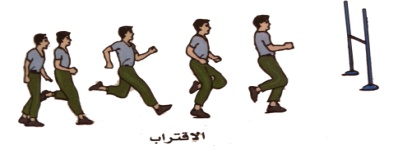 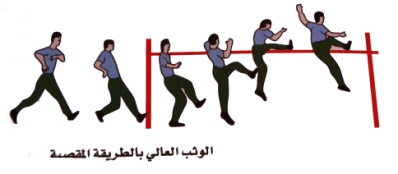 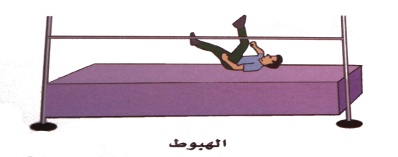 وقوف) الجري أماماً وجانباً وخلفاً.                                  (وقوف) الجري أماماً مع  لمس العقبين للمقعدة .(وقوف) الجري أماماً مع دوران الذراعين في جميع الاتجاهات  (وقوف) المشي على المشطين مع مد الجذع والرأس عالياً (وقوف) دوران الرقبة.                    (جلوس التكور) التحرك أماماً. ـ التأكد من توفر المتطلب السابقة لهذه الخبرة مع توجيه بعض الأسئلة عن مواصفات الأداء الصحيح والتأكد من تطبيق الطلاب لها    ـ قراءة بطاقة المهام الخاصة بالخبرة   ــ الإجابة على استفسارات الطلاب عن محتويات بطاقة المهام ـ أداء نموذج للخبرة من قبل المعلم أو أحد الطلاب المتميزين ـ البدء بتطبيقها بشكل فردي من قبل الطلاب تحت إشراف المعلم  ـ يقوم المعلم بمتابعة أداء الطلاب ببطاقة المهام ، وتسجيل رأيه إجمالا في أداءهم ، وتقديم التغذية الراجعة المباشرة لهم  ـ يتم تعليم الخبرة من خلال التدرج بتنفيذ الأنشطة التعليمية التالية      ــ ( وقوف ) ورجل الارتقاء للخلف ثم مرجحتها للأمام ولأعلى بحركة ركل مع الارتقاء لأعلى      ــ كما في التمرين السابق ولكن بعد أخذ خطوة تمهيدية مع مرجحة الذراعين من الخلف إلى الأمام      ــ وقوف مواجه للعارضة على بعد 5 خطوات للخلف ، الاقتراب المواجه للعارضة والوثب بالمواجهة ثم الهبوط على رجل الارتقاء                   ــ أداء الوثبة بالطريقة  المقصية كاملة من ارتفاع منخفض      ــ التمرين السابق مع التدرج في زيادة الارتفاع     ـ الجري الخفيف حول الملعب         - الاغتسال بعد أداء الحصة مباشرة .                     - الانصراف إلي الفصل بشكل منظم    وقوف) الجري أماماً وجانباً وخلفاً.                                  (وقوف) الجري أماماً مع  لمس العقبين للمقعدة .(وقوف) الجري أماماً مع دوران الذراعين في جميع الاتجاهات  (وقوف) المشي على المشطين مع مد الجذع والرأس عالياً (وقوف) دوران الرقبة.                    (جلوس التكور) التحرك أماماً. ـ التأكد من توفر المتطلب السابقة لهذه الخبرة مع توجيه بعض الأسئلة عن مواصفات الأداء الصحيح والتأكد من تطبيق الطلاب لها    ـ قراءة بطاقة المهام الخاصة بالخبرة   ــ الإجابة على استفسارات الطلاب عن محتويات بطاقة المهام ـ أداء نموذج للخبرة من قبل المعلم أو أحد الطلاب المتميزين ـ البدء بتطبيقها بشكل فردي من قبل الطلاب تحت إشراف المعلم  ـ يقوم المعلم بمتابعة أداء الطلاب ببطاقة المهام ، وتسجيل رأيه إجمالا في أداءهم ، وتقديم التغذية الراجعة المباشرة لهم  ـ يتم تعليم الخبرة من خلال التدرج بتنفيذ الأنشطة التعليمية التالية      ــ ( وقوف ) ورجل الارتقاء للخلف ثم مرجحتها للأمام ولأعلى بحركة ركل مع الارتقاء لأعلى      ــ كما في التمرين السابق ولكن بعد أخذ خطوة تمهيدية مع مرجحة الذراعين من الخلف إلى الأمام      ــ وقوف مواجه للعارضة على بعد 5 خطوات للخلف ، الاقتراب المواجه للعارضة والوثب بالمواجهة ثم الهبوط على رجل الارتقاء                   ــ أداء الوثبة بالطريقة  المقصية كاملة من ارتفاع منخفض      ــ التمرين السابق مع التدرج في زيادة الارتفاع     ـ الجري الخفيف حول الملعب         - الاغتسال بعد أداء الحصة مباشرة .                     - الانصراف إلي الفصل بشكل منظم    وقوف) الجري أماماً وجانباً وخلفاً.                                  (وقوف) الجري أماماً مع  لمس العقبين للمقعدة .(وقوف) الجري أماماً مع دوران الذراعين في جميع الاتجاهات  (وقوف) المشي على المشطين مع مد الجذع والرأس عالياً (وقوف) دوران الرقبة.                    (جلوس التكور) التحرك أماماً. ـ التأكد من توفر المتطلب السابقة لهذه الخبرة مع توجيه بعض الأسئلة عن مواصفات الأداء الصحيح والتأكد من تطبيق الطلاب لها    ـ قراءة بطاقة المهام الخاصة بالخبرة   ــ الإجابة على استفسارات الطلاب عن محتويات بطاقة المهام ـ أداء نموذج للخبرة من قبل المعلم أو أحد الطلاب المتميزين ـ البدء بتطبيقها بشكل فردي من قبل الطلاب تحت إشراف المعلم  ـ يقوم المعلم بمتابعة أداء الطلاب ببطاقة المهام ، وتسجيل رأيه إجمالا في أداءهم ، وتقديم التغذية الراجعة المباشرة لهم  ـ يتم تعليم الخبرة من خلال التدرج بتنفيذ الأنشطة التعليمية التالية      ــ ( وقوف ) ورجل الارتقاء للخلف ثم مرجحتها للأمام ولأعلى بحركة ركل مع الارتقاء لأعلى      ــ كما في التمرين السابق ولكن بعد أخذ خطوة تمهيدية مع مرجحة الذراعين من الخلف إلى الأمام      ــ وقوف مواجه للعارضة على بعد 5 خطوات للخلف ، الاقتراب المواجه للعارضة والوثب بالمواجهة ثم الهبوط على رجل الارتقاء                   ــ أداء الوثبة بالطريقة  المقصية كاملة من ارتفاع منخفض      ــ التمرين السابق مع التدرج في زيادة الارتفاع     ـ الجري الخفيف حول الملعب         - الاغتسال بعد أداء الحصة مباشرة .                     - الانصراف إلي الفصل بشكل منظم    وقوف) الجري أماماً وجانباً وخلفاً.                                  (وقوف) الجري أماماً مع  لمس العقبين للمقعدة .(وقوف) الجري أماماً مع دوران الذراعين في جميع الاتجاهات  (وقوف) المشي على المشطين مع مد الجذع والرأس عالياً (وقوف) دوران الرقبة.                    (جلوس التكور) التحرك أماماً. ـ التأكد من توفر المتطلب السابقة لهذه الخبرة مع توجيه بعض الأسئلة عن مواصفات الأداء الصحيح والتأكد من تطبيق الطلاب لها    ـ قراءة بطاقة المهام الخاصة بالخبرة   ــ الإجابة على استفسارات الطلاب عن محتويات بطاقة المهام ـ أداء نموذج للخبرة من قبل المعلم أو أحد الطلاب المتميزين ـ البدء بتطبيقها بشكل فردي من قبل الطلاب تحت إشراف المعلم  ـ يقوم المعلم بمتابعة أداء الطلاب ببطاقة المهام ، وتسجيل رأيه إجمالا في أداءهم ، وتقديم التغذية الراجعة المباشرة لهم  ـ يتم تعليم الخبرة من خلال التدرج بتنفيذ الأنشطة التعليمية التالية      ــ ( وقوف ) ورجل الارتقاء للخلف ثم مرجحتها للأمام ولأعلى بحركة ركل مع الارتقاء لأعلى      ــ كما في التمرين السابق ولكن بعد أخذ خطوة تمهيدية مع مرجحة الذراعين من الخلف إلى الأمام      ــ وقوف مواجه للعارضة على بعد 5 خطوات للخلف ، الاقتراب المواجه للعارضة والوثب بالمواجهة ثم الهبوط على رجل الارتقاء                   ــ أداء الوثبة بالطريقة  المقصية كاملة من ارتفاع منخفض      ــ التمرين السابق مع التدرج في زيادة الارتفاع     ـ الجري الخفيف حول الملعب         - الاغتسال بعد أداء الحصة مباشرة .                     - الانصراف إلي الفصل بشكل منظم    وقوف) الجري أماماً وجانباً وخلفاً.                                  (وقوف) الجري أماماً مع  لمس العقبين للمقعدة .(وقوف) الجري أماماً مع دوران الذراعين في جميع الاتجاهات  (وقوف) المشي على المشطين مع مد الجذع والرأس عالياً (وقوف) دوران الرقبة.                    (جلوس التكور) التحرك أماماً. ـ التأكد من توفر المتطلب السابقة لهذه الخبرة مع توجيه بعض الأسئلة عن مواصفات الأداء الصحيح والتأكد من تطبيق الطلاب لها    ـ قراءة بطاقة المهام الخاصة بالخبرة   ــ الإجابة على استفسارات الطلاب عن محتويات بطاقة المهام ـ أداء نموذج للخبرة من قبل المعلم أو أحد الطلاب المتميزين ـ البدء بتطبيقها بشكل فردي من قبل الطلاب تحت إشراف المعلم  ـ يقوم المعلم بمتابعة أداء الطلاب ببطاقة المهام ، وتسجيل رأيه إجمالا في أداءهم ، وتقديم التغذية الراجعة المباشرة لهم  ـ يتم تعليم الخبرة من خلال التدرج بتنفيذ الأنشطة التعليمية التالية      ــ ( وقوف ) ورجل الارتقاء للخلف ثم مرجحتها للأمام ولأعلى بحركة ركل مع الارتقاء لأعلى      ــ كما في التمرين السابق ولكن بعد أخذ خطوة تمهيدية مع مرجحة الذراعين من الخلف إلى الأمام      ــ وقوف مواجه للعارضة على بعد 5 خطوات للخلف ، الاقتراب المواجه للعارضة والوثب بالمواجهة ثم الهبوط على رجل الارتقاء                   ــ أداء الوثبة بالطريقة  المقصية كاملة من ارتفاع منخفض      ــ التمرين السابق مع التدرج في زيادة الارتفاع     ـ الجري الخفيف حول الملعب         - الاغتسال بعد أداء الحصة مباشرة .                     - الانصراف إلي الفصل بشكل منظم    وقوف) الجري أماماً وجانباً وخلفاً.                                  (وقوف) الجري أماماً مع  لمس العقبين للمقعدة .(وقوف) الجري أماماً مع دوران الذراعين في جميع الاتجاهات  (وقوف) المشي على المشطين مع مد الجذع والرأس عالياً (وقوف) دوران الرقبة.                    (جلوس التكور) التحرك أماماً. ـ التأكد من توفر المتطلب السابقة لهذه الخبرة مع توجيه بعض الأسئلة عن مواصفات الأداء الصحيح والتأكد من تطبيق الطلاب لها    ـ قراءة بطاقة المهام الخاصة بالخبرة   ــ الإجابة على استفسارات الطلاب عن محتويات بطاقة المهام ـ أداء نموذج للخبرة من قبل المعلم أو أحد الطلاب المتميزين ـ البدء بتطبيقها بشكل فردي من قبل الطلاب تحت إشراف المعلم  ـ يقوم المعلم بمتابعة أداء الطلاب ببطاقة المهام ، وتسجيل رأيه إجمالا في أداءهم ، وتقديم التغذية الراجعة المباشرة لهم  ـ يتم تعليم الخبرة من خلال التدرج بتنفيذ الأنشطة التعليمية التالية      ــ ( وقوف ) ورجل الارتقاء للخلف ثم مرجحتها للأمام ولأعلى بحركة ركل مع الارتقاء لأعلى      ــ كما في التمرين السابق ولكن بعد أخذ خطوة تمهيدية مع مرجحة الذراعين من الخلف إلى الأمام      ــ وقوف مواجه للعارضة على بعد 5 خطوات للخلف ، الاقتراب المواجه للعارضة والوثب بالمواجهة ثم الهبوط على رجل الارتقاء                   ــ أداء الوثبة بالطريقة  المقصية كاملة من ارتفاع منخفض      ــ التمرين السابق مع التدرج في زيادة الارتفاع     ـ الجري الخفيف حول الملعب         - الاغتسال بعد أداء الحصة مباشرة .                     - الانصراف إلي الفصل بشكل منظم    وقوف) الجري أماماً وجانباً وخلفاً.                                  (وقوف) الجري أماماً مع  لمس العقبين للمقعدة .(وقوف) الجري أماماً مع دوران الذراعين في جميع الاتجاهات  (وقوف) المشي على المشطين مع مد الجذع والرأس عالياً (وقوف) دوران الرقبة.                    (جلوس التكور) التحرك أماماً. ـ التأكد من توفر المتطلب السابقة لهذه الخبرة مع توجيه بعض الأسئلة عن مواصفات الأداء الصحيح والتأكد من تطبيق الطلاب لها    ـ قراءة بطاقة المهام الخاصة بالخبرة   ــ الإجابة على استفسارات الطلاب عن محتويات بطاقة المهام ـ أداء نموذج للخبرة من قبل المعلم أو أحد الطلاب المتميزين ـ البدء بتطبيقها بشكل فردي من قبل الطلاب تحت إشراف المعلم  ـ يقوم المعلم بمتابعة أداء الطلاب ببطاقة المهام ، وتسجيل رأيه إجمالا في أداءهم ، وتقديم التغذية الراجعة المباشرة لهم  ـ يتم تعليم الخبرة من خلال التدرج بتنفيذ الأنشطة التعليمية التالية      ــ ( وقوف ) ورجل الارتقاء للخلف ثم مرجحتها للأمام ولأعلى بحركة ركل مع الارتقاء لأعلى      ــ كما في التمرين السابق ولكن بعد أخذ خطوة تمهيدية مع مرجحة الذراعين من الخلف إلى الأمام      ــ وقوف مواجه للعارضة على بعد 5 خطوات للخلف ، الاقتراب المواجه للعارضة والوثب بالمواجهة ثم الهبوط على رجل الارتقاء                   ــ أداء الوثبة بالطريقة  المقصية كاملة من ارتفاع منخفض      ــ التمرين السابق مع التدرج في زيادة الارتفاع     ـ الجري الخفيف حول الملعب         - الاغتسال بعد أداء الحصة مباشرة .                     - الانصراف إلي الفصل بشكل منظم    وقوف) الجري أماماً وجانباً وخلفاً.                                  (وقوف) الجري أماماً مع  لمس العقبين للمقعدة .(وقوف) الجري أماماً مع دوران الذراعين في جميع الاتجاهات  (وقوف) المشي على المشطين مع مد الجذع والرأس عالياً (وقوف) دوران الرقبة.                    (جلوس التكور) التحرك أماماً. ـ التأكد من توفر المتطلب السابقة لهذه الخبرة مع توجيه بعض الأسئلة عن مواصفات الأداء الصحيح والتأكد من تطبيق الطلاب لها    ـ قراءة بطاقة المهام الخاصة بالخبرة   ــ الإجابة على استفسارات الطلاب عن محتويات بطاقة المهام ـ أداء نموذج للخبرة من قبل المعلم أو أحد الطلاب المتميزين ـ البدء بتطبيقها بشكل فردي من قبل الطلاب تحت إشراف المعلم  ـ يقوم المعلم بمتابعة أداء الطلاب ببطاقة المهام ، وتسجيل رأيه إجمالا في أداءهم ، وتقديم التغذية الراجعة المباشرة لهم  ـ يتم تعليم الخبرة من خلال التدرج بتنفيذ الأنشطة التعليمية التالية      ــ ( وقوف ) ورجل الارتقاء للخلف ثم مرجحتها للأمام ولأعلى بحركة ركل مع الارتقاء لأعلى      ــ كما في التمرين السابق ولكن بعد أخذ خطوة تمهيدية مع مرجحة الذراعين من الخلف إلى الأمام      ــ وقوف مواجه للعارضة على بعد 5 خطوات للخلف ، الاقتراب المواجه للعارضة والوثب بالمواجهة ثم الهبوط على رجل الارتقاء                   ــ أداء الوثبة بالطريقة  المقصية كاملة من ارتفاع منخفض      ــ التمرين السابق مع التدرج في زيادة الارتفاع     ـ الجري الخفيف حول الملعب         - الاغتسال بعد أداء الحصة مباشرة .                     - الانصراف إلي الفصل بشكل منظم    وقوف) الجري أماماً وجانباً وخلفاً.                                  (وقوف) الجري أماماً مع  لمس العقبين للمقعدة .(وقوف) الجري أماماً مع دوران الذراعين في جميع الاتجاهات  (وقوف) المشي على المشطين مع مد الجذع والرأس عالياً (وقوف) دوران الرقبة.                    (جلوس التكور) التحرك أماماً. ـ التأكد من توفر المتطلب السابقة لهذه الخبرة مع توجيه بعض الأسئلة عن مواصفات الأداء الصحيح والتأكد من تطبيق الطلاب لها    ـ قراءة بطاقة المهام الخاصة بالخبرة   ــ الإجابة على استفسارات الطلاب عن محتويات بطاقة المهام ـ أداء نموذج للخبرة من قبل المعلم أو أحد الطلاب المتميزين ـ البدء بتطبيقها بشكل فردي من قبل الطلاب تحت إشراف المعلم  ـ يقوم المعلم بمتابعة أداء الطلاب ببطاقة المهام ، وتسجيل رأيه إجمالا في أداءهم ، وتقديم التغذية الراجعة المباشرة لهم  ـ يتم تعليم الخبرة من خلال التدرج بتنفيذ الأنشطة التعليمية التالية      ــ ( وقوف ) ورجل الارتقاء للخلف ثم مرجحتها للأمام ولأعلى بحركة ركل مع الارتقاء لأعلى      ــ كما في التمرين السابق ولكن بعد أخذ خطوة تمهيدية مع مرجحة الذراعين من الخلف إلى الأمام      ــ وقوف مواجه للعارضة على بعد 5 خطوات للخلف ، الاقتراب المواجه للعارضة والوثب بالمواجهة ثم الهبوط على رجل الارتقاء                   ــ أداء الوثبة بالطريقة  المقصية كاملة من ارتفاع منخفض      ــ التمرين السابق مع التدرج في زيادة الارتفاع     ـ الجري الخفيف حول الملعب         - الاغتسال بعد أداء الحصة مباشرة .                     - الانصراف إلي الفصل بشكل منظم    وقوف) الجري أماماً وجانباً وخلفاً.                                  (وقوف) الجري أماماً مع  لمس العقبين للمقعدة .(وقوف) الجري أماماً مع دوران الذراعين في جميع الاتجاهات  (وقوف) المشي على المشطين مع مد الجذع والرأس عالياً (وقوف) دوران الرقبة.                    (جلوس التكور) التحرك أماماً. ـ التأكد من توفر المتطلب السابقة لهذه الخبرة مع توجيه بعض الأسئلة عن مواصفات الأداء الصحيح والتأكد من تطبيق الطلاب لها    ـ قراءة بطاقة المهام الخاصة بالخبرة   ــ الإجابة على استفسارات الطلاب عن محتويات بطاقة المهام ـ أداء نموذج للخبرة من قبل المعلم أو أحد الطلاب المتميزين ـ البدء بتطبيقها بشكل فردي من قبل الطلاب تحت إشراف المعلم  ـ يقوم المعلم بمتابعة أداء الطلاب ببطاقة المهام ، وتسجيل رأيه إجمالا في أداءهم ، وتقديم التغذية الراجعة المباشرة لهم  ـ يتم تعليم الخبرة من خلال التدرج بتنفيذ الأنشطة التعليمية التالية      ــ ( وقوف ) ورجل الارتقاء للخلف ثم مرجحتها للأمام ولأعلى بحركة ركل مع الارتقاء لأعلى      ــ كما في التمرين السابق ولكن بعد أخذ خطوة تمهيدية مع مرجحة الذراعين من الخلف إلى الأمام      ــ وقوف مواجه للعارضة على بعد 5 خطوات للخلف ، الاقتراب المواجه للعارضة والوثب بالمواجهة ثم الهبوط على رجل الارتقاء                   ــ أداء الوثبة بالطريقة  المقصية كاملة من ارتفاع منخفض      ــ التمرين السابق مع التدرج في زيادة الارتفاع     ـ الجري الخفيف حول الملعب         - الاغتسال بعد أداء الحصة مباشرة .                     - الانصراف إلي الفصل بشكل منظم    وقوف) الجري أماماً وجانباً وخلفاً.                                  (وقوف) الجري أماماً مع  لمس العقبين للمقعدة .(وقوف) الجري أماماً مع دوران الذراعين في جميع الاتجاهات  (وقوف) المشي على المشطين مع مد الجذع والرأس عالياً (وقوف) دوران الرقبة.                    (جلوس التكور) التحرك أماماً. ـ التأكد من توفر المتطلب السابقة لهذه الخبرة مع توجيه بعض الأسئلة عن مواصفات الأداء الصحيح والتأكد من تطبيق الطلاب لها    ـ قراءة بطاقة المهام الخاصة بالخبرة   ــ الإجابة على استفسارات الطلاب عن محتويات بطاقة المهام ـ أداء نموذج للخبرة من قبل المعلم أو أحد الطلاب المتميزين ـ البدء بتطبيقها بشكل فردي من قبل الطلاب تحت إشراف المعلم  ـ يقوم المعلم بمتابعة أداء الطلاب ببطاقة المهام ، وتسجيل رأيه إجمالا في أداءهم ، وتقديم التغذية الراجعة المباشرة لهم  ـ يتم تعليم الخبرة من خلال التدرج بتنفيذ الأنشطة التعليمية التالية      ــ ( وقوف ) ورجل الارتقاء للخلف ثم مرجحتها للأمام ولأعلى بحركة ركل مع الارتقاء لأعلى      ــ كما في التمرين السابق ولكن بعد أخذ خطوة تمهيدية مع مرجحة الذراعين من الخلف إلى الأمام      ــ وقوف مواجه للعارضة على بعد 5 خطوات للخلف ، الاقتراب المواجه للعارضة والوثب بالمواجهة ثم الهبوط على رجل الارتقاء                   ــ أداء الوثبة بالطريقة  المقصية كاملة من ارتفاع منخفض      ــ التمرين السابق مع التدرج في زيادة الارتفاع     ـ الجري الخفيف حول الملعب         - الاغتسال بعد أداء الحصة مباشرة .                     - الانصراف إلي الفصل بشكل منظم    وقوف) الجري أماماً وجانباً وخلفاً.                                  (وقوف) الجري أماماً مع  لمس العقبين للمقعدة .(وقوف) الجري أماماً مع دوران الذراعين في جميع الاتجاهات  (وقوف) المشي على المشطين مع مد الجذع والرأس عالياً (وقوف) دوران الرقبة.                    (جلوس التكور) التحرك أماماً. ـ التأكد من توفر المتطلب السابقة لهذه الخبرة مع توجيه بعض الأسئلة عن مواصفات الأداء الصحيح والتأكد من تطبيق الطلاب لها    ـ قراءة بطاقة المهام الخاصة بالخبرة   ــ الإجابة على استفسارات الطلاب عن محتويات بطاقة المهام ـ أداء نموذج للخبرة من قبل المعلم أو أحد الطلاب المتميزين ـ البدء بتطبيقها بشكل فردي من قبل الطلاب تحت إشراف المعلم  ـ يقوم المعلم بمتابعة أداء الطلاب ببطاقة المهام ، وتسجيل رأيه إجمالا في أداءهم ، وتقديم التغذية الراجعة المباشرة لهم  ـ يتم تعليم الخبرة من خلال التدرج بتنفيذ الأنشطة التعليمية التالية      ــ ( وقوف ) ورجل الارتقاء للخلف ثم مرجحتها للأمام ولأعلى بحركة ركل مع الارتقاء لأعلى      ــ كما في التمرين السابق ولكن بعد أخذ خطوة تمهيدية مع مرجحة الذراعين من الخلف إلى الأمام      ــ وقوف مواجه للعارضة على بعد 5 خطوات للخلف ، الاقتراب المواجه للعارضة والوثب بالمواجهة ثم الهبوط على رجل الارتقاء                   ــ أداء الوثبة بالطريقة  المقصية كاملة من ارتفاع منخفض      ــ التمرين السابق مع التدرج في زيادة الارتفاع     ـ الجري الخفيف حول الملعب         - الاغتسال بعد أداء الحصة مباشرة .                     - الانصراف إلي الفصل بشكل منظم    وقوف) الجري أماماً وجانباً وخلفاً.                                  (وقوف) الجري أماماً مع  لمس العقبين للمقعدة .(وقوف) الجري أماماً مع دوران الذراعين في جميع الاتجاهات  (وقوف) المشي على المشطين مع مد الجذع والرأس عالياً (وقوف) دوران الرقبة.                    (جلوس التكور) التحرك أماماً. ـ التأكد من توفر المتطلب السابقة لهذه الخبرة مع توجيه بعض الأسئلة عن مواصفات الأداء الصحيح والتأكد من تطبيق الطلاب لها    ـ قراءة بطاقة المهام الخاصة بالخبرة   ــ الإجابة على استفسارات الطلاب عن محتويات بطاقة المهام ـ أداء نموذج للخبرة من قبل المعلم أو أحد الطلاب المتميزين ـ البدء بتطبيقها بشكل فردي من قبل الطلاب تحت إشراف المعلم  ـ يقوم المعلم بمتابعة أداء الطلاب ببطاقة المهام ، وتسجيل رأيه إجمالا في أداءهم ، وتقديم التغذية الراجعة المباشرة لهم  ـ يتم تعليم الخبرة من خلال التدرج بتنفيذ الأنشطة التعليمية التالية      ــ ( وقوف ) ورجل الارتقاء للخلف ثم مرجحتها للأمام ولأعلى بحركة ركل مع الارتقاء لأعلى      ــ كما في التمرين السابق ولكن بعد أخذ خطوة تمهيدية مع مرجحة الذراعين من الخلف إلى الأمام      ــ وقوف مواجه للعارضة على بعد 5 خطوات للخلف ، الاقتراب المواجه للعارضة والوثب بالمواجهة ثم الهبوط على رجل الارتقاء                   ــ أداء الوثبة بالطريقة  المقصية كاملة من ارتفاع منخفض      ــ التمرين السابق مع التدرج في زيادة الارتفاع     ـ الجري الخفيف حول الملعب         - الاغتسال بعد أداء الحصة مباشرة .                     - الانصراف إلي الفصل بشكل منظم    وقوف) الجري أماماً وجانباً وخلفاً.                                  (وقوف) الجري أماماً مع  لمس العقبين للمقعدة .(وقوف) الجري أماماً مع دوران الذراعين في جميع الاتجاهات  (وقوف) المشي على المشطين مع مد الجذع والرأس عالياً (وقوف) دوران الرقبة.                    (جلوس التكور) التحرك أماماً. ـ التأكد من توفر المتطلب السابقة لهذه الخبرة مع توجيه بعض الأسئلة عن مواصفات الأداء الصحيح والتأكد من تطبيق الطلاب لها    ـ قراءة بطاقة المهام الخاصة بالخبرة   ــ الإجابة على استفسارات الطلاب عن محتويات بطاقة المهام ـ أداء نموذج للخبرة من قبل المعلم أو أحد الطلاب المتميزين ـ البدء بتطبيقها بشكل فردي من قبل الطلاب تحت إشراف المعلم  ـ يقوم المعلم بمتابعة أداء الطلاب ببطاقة المهام ، وتسجيل رأيه إجمالا في أداءهم ، وتقديم التغذية الراجعة المباشرة لهم  ـ يتم تعليم الخبرة من خلال التدرج بتنفيذ الأنشطة التعليمية التالية      ــ ( وقوف ) ورجل الارتقاء للخلف ثم مرجحتها للأمام ولأعلى بحركة ركل مع الارتقاء لأعلى      ــ كما في التمرين السابق ولكن بعد أخذ خطوة تمهيدية مع مرجحة الذراعين من الخلف إلى الأمام      ــ وقوف مواجه للعارضة على بعد 5 خطوات للخلف ، الاقتراب المواجه للعارضة والوثب بالمواجهة ثم الهبوط على رجل الارتقاء                   ــ أداء الوثبة بالطريقة  المقصية كاملة من ارتفاع منخفض      ــ التمرين السابق مع التدرج في زيادة الارتفاع     ـ الجري الخفيف حول الملعب         - الاغتسال بعد أداء الحصة مباشرة .                     - الانصراف إلي الفصل بشكل منظم    وقوف) الجري أماماً وجانباً وخلفاً.                                  (وقوف) الجري أماماً مع  لمس العقبين للمقعدة .(وقوف) الجري أماماً مع دوران الذراعين في جميع الاتجاهات  (وقوف) المشي على المشطين مع مد الجذع والرأس عالياً (وقوف) دوران الرقبة.                    (جلوس التكور) التحرك أماماً. ـ التأكد من توفر المتطلب السابقة لهذه الخبرة مع توجيه بعض الأسئلة عن مواصفات الأداء الصحيح والتأكد من تطبيق الطلاب لها    ـ قراءة بطاقة المهام الخاصة بالخبرة   ــ الإجابة على استفسارات الطلاب عن محتويات بطاقة المهام ـ أداء نموذج للخبرة من قبل المعلم أو أحد الطلاب المتميزين ـ البدء بتطبيقها بشكل فردي من قبل الطلاب تحت إشراف المعلم  ـ يقوم المعلم بمتابعة أداء الطلاب ببطاقة المهام ، وتسجيل رأيه إجمالا في أداءهم ، وتقديم التغذية الراجعة المباشرة لهم  ـ يتم تعليم الخبرة من خلال التدرج بتنفيذ الأنشطة التعليمية التالية      ــ ( وقوف ) ورجل الارتقاء للخلف ثم مرجحتها للأمام ولأعلى بحركة ركل مع الارتقاء لأعلى      ــ كما في التمرين السابق ولكن بعد أخذ خطوة تمهيدية مع مرجحة الذراعين من الخلف إلى الأمام      ــ وقوف مواجه للعارضة على بعد 5 خطوات للخلف ، الاقتراب المواجه للعارضة والوثب بالمواجهة ثم الهبوط على رجل الارتقاء                   ــ أداء الوثبة بالطريقة  المقصية كاملة من ارتفاع منخفض      ــ التمرين السابق مع التدرج في زيادة الارتفاع     ـ الجري الخفيف حول الملعب         - الاغتسال بعد أداء الحصة مباشرة .                     - الانصراف إلي الفصل بشكل منظم    وقوف) الجري أماماً وجانباً وخلفاً.                                  (وقوف) الجري أماماً مع  لمس العقبين للمقعدة .(وقوف) الجري أماماً مع دوران الذراعين في جميع الاتجاهات  (وقوف) المشي على المشطين مع مد الجذع والرأس عالياً (وقوف) دوران الرقبة.                    (جلوس التكور) التحرك أماماً. ـ التأكد من توفر المتطلب السابقة لهذه الخبرة مع توجيه بعض الأسئلة عن مواصفات الأداء الصحيح والتأكد من تطبيق الطلاب لها    ـ قراءة بطاقة المهام الخاصة بالخبرة   ــ الإجابة على استفسارات الطلاب عن محتويات بطاقة المهام ـ أداء نموذج للخبرة من قبل المعلم أو أحد الطلاب المتميزين ـ البدء بتطبيقها بشكل فردي من قبل الطلاب تحت إشراف المعلم  ـ يقوم المعلم بمتابعة أداء الطلاب ببطاقة المهام ، وتسجيل رأيه إجمالا في أداءهم ، وتقديم التغذية الراجعة المباشرة لهم  ـ يتم تعليم الخبرة من خلال التدرج بتنفيذ الأنشطة التعليمية التالية      ــ ( وقوف ) ورجل الارتقاء للخلف ثم مرجحتها للأمام ولأعلى بحركة ركل مع الارتقاء لأعلى      ــ كما في التمرين السابق ولكن بعد أخذ خطوة تمهيدية مع مرجحة الذراعين من الخلف إلى الأمام      ــ وقوف مواجه للعارضة على بعد 5 خطوات للخلف ، الاقتراب المواجه للعارضة والوثب بالمواجهة ثم الهبوط على رجل الارتقاء                   ــ أداء الوثبة بالطريقة  المقصية كاملة من ارتفاع منخفض      ــ التمرين السابق مع التدرج في زيادة الارتفاع     ـ الجري الخفيف حول الملعب         - الاغتسال بعد أداء الحصة مباشرة .                     - الانصراف إلي الفصل بشكل منظم    وقوف) الجري أماماً وجانباً وخلفاً.                                  (وقوف) الجري أماماً مع  لمس العقبين للمقعدة .(وقوف) الجري أماماً مع دوران الذراعين في جميع الاتجاهات  (وقوف) المشي على المشطين مع مد الجذع والرأس عالياً (وقوف) دوران الرقبة.                    (جلوس التكور) التحرك أماماً. ـ التأكد من توفر المتطلب السابقة لهذه الخبرة مع توجيه بعض الأسئلة عن مواصفات الأداء الصحيح والتأكد من تطبيق الطلاب لها    ـ قراءة بطاقة المهام الخاصة بالخبرة   ــ الإجابة على استفسارات الطلاب عن محتويات بطاقة المهام ـ أداء نموذج للخبرة من قبل المعلم أو أحد الطلاب المتميزين ـ البدء بتطبيقها بشكل فردي من قبل الطلاب تحت إشراف المعلم  ـ يقوم المعلم بمتابعة أداء الطلاب ببطاقة المهام ، وتسجيل رأيه إجمالا في أداءهم ، وتقديم التغذية الراجعة المباشرة لهم  ـ يتم تعليم الخبرة من خلال التدرج بتنفيذ الأنشطة التعليمية التالية      ــ ( وقوف ) ورجل الارتقاء للخلف ثم مرجحتها للأمام ولأعلى بحركة ركل مع الارتقاء لأعلى      ــ كما في التمرين السابق ولكن بعد أخذ خطوة تمهيدية مع مرجحة الذراعين من الخلف إلى الأمام      ــ وقوف مواجه للعارضة على بعد 5 خطوات للخلف ، الاقتراب المواجه للعارضة والوثب بالمواجهة ثم الهبوط على رجل الارتقاء                   ــ أداء الوثبة بالطريقة  المقصية كاملة من ارتفاع منخفض      ــ التمرين السابق مع التدرج في زيادة الارتفاع     ـ الجري الخفيف حول الملعب         - الاغتسال بعد أداء الحصة مباشرة .                     - الانصراف إلي الفصل بشكل منظم    وقوف) الجري أماماً وجانباً وخلفاً.                                  (وقوف) الجري أماماً مع  لمس العقبين للمقعدة .(وقوف) الجري أماماً مع دوران الذراعين في جميع الاتجاهات  (وقوف) المشي على المشطين مع مد الجذع والرأس عالياً (وقوف) دوران الرقبة.                    (جلوس التكور) التحرك أماماً. ـ التأكد من توفر المتطلب السابقة لهذه الخبرة مع توجيه بعض الأسئلة عن مواصفات الأداء الصحيح والتأكد من تطبيق الطلاب لها    ـ قراءة بطاقة المهام الخاصة بالخبرة   ــ الإجابة على استفسارات الطلاب عن محتويات بطاقة المهام ـ أداء نموذج للخبرة من قبل المعلم أو أحد الطلاب المتميزين ـ البدء بتطبيقها بشكل فردي من قبل الطلاب تحت إشراف المعلم  ـ يقوم المعلم بمتابعة أداء الطلاب ببطاقة المهام ، وتسجيل رأيه إجمالا في أداءهم ، وتقديم التغذية الراجعة المباشرة لهم  ـ يتم تعليم الخبرة من خلال التدرج بتنفيذ الأنشطة التعليمية التالية      ــ ( وقوف ) ورجل الارتقاء للخلف ثم مرجحتها للأمام ولأعلى بحركة ركل مع الارتقاء لأعلى      ــ كما في التمرين السابق ولكن بعد أخذ خطوة تمهيدية مع مرجحة الذراعين من الخلف إلى الأمام      ــ وقوف مواجه للعارضة على بعد 5 خطوات للخلف ، الاقتراب المواجه للعارضة والوثب بالمواجهة ثم الهبوط على رجل الارتقاء                   ــ أداء الوثبة بالطريقة  المقصية كاملة من ارتفاع منخفض      ــ التمرين السابق مع التدرج في زيادة الارتفاع     ـ الجري الخفيف حول الملعب         - الاغتسال بعد أداء الحصة مباشرة .                     - الانصراف إلي الفصل بشكل منظم    وقوف) الجري أماماً وجانباً وخلفاً.                                  (وقوف) الجري أماماً مع  لمس العقبين للمقعدة .(وقوف) الجري أماماً مع دوران الذراعين في جميع الاتجاهات  (وقوف) المشي على المشطين مع مد الجذع والرأس عالياً (وقوف) دوران الرقبة.                    (جلوس التكور) التحرك أماماً. ـ التأكد من توفر المتطلب السابقة لهذه الخبرة مع توجيه بعض الأسئلة عن مواصفات الأداء الصحيح والتأكد من تطبيق الطلاب لها    ـ قراءة بطاقة المهام الخاصة بالخبرة   ــ الإجابة على استفسارات الطلاب عن محتويات بطاقة المهام ـ أداء نموذج للخبرة من قبل المعلم أو أحد الطلاب المتميزين ـ البدء بتطبيقها بشكل فردي من قبل الطلاب تحت إشراف المعلم  ـ يقوم المعلم بمتابعة أداء الطلاب ببطاقة المهام ، وتسجيل رأيه إجمالا في أداءهم ، وتقديم التغذية الراجعة المباشرة لهم  ـ يتم تعليم الخبرة من خلال التدرج بتنفيذ الأنشطة التعليمية التالية      ــ ( وقوف ) ورجل الارتقاء للخلف ثم مرجحتها للأمام ولأعلى بحركة ركل مع الارتقاء لأعلى      ــ كما في التمرين السابق ولكن بعد أخذ خطوة تمهيدية مع مرجحة الذراعين من الخلف إلى الأمام      ــ وقوف مواجه للعارضة على بعد 5 خطوات للخلف ، الاقتراب المواجه للعارضة والوثب بالمواجهة ثم الهبوط على رجل الارتقاء                   ــ أداء الوثبة بالطريقة  المقصية كاملة من ارتفاع منخفض      ــ التمرين السابق مع التدرج في زيادة الارتفاع     ـ الجري الخفيف حول الملعب         - الاغتسال بعد أداء الحصة مباشرة .                     - الانصراف إلي الفصل بشكل منظم    وقوف) الجري أماماً وجانباً وخلفاً.                                  (وقوف) الجري أماماً مع  لمس العقبين للمقعدة .(وقوف) الجري أماماً مع دوران الذراعين في جميع الاتجاهات  (وقوف) المشي على المشطين مع مد الجذع والرأس عالياً (وقوف) دوران الرقبة.                    (جلوس التكور) التحرك أماماً. ـ التأكد من توفر المتطلب السابقة لهذه الخبرة مع توجيه بعض الأسئلة عن مواصفات الأداء الصحيح والتأكد من تطبيق الطلاب لها    ـ قراءة بطاقة المهام الخاصة بالخبرة   ــ الإجابة على استفسارات الطلاب عن محتويات بطاقة المهام ـ أداء نموذج للخبرة من قبل المعلم أو أحد الطلاب المتميزين ـ البدء بتطبيقها بشكل فردي من قبل الطلاب تحت إشراف المعلم  ـ يقوم المعلم بمتابعة أداء الطلاب ببطاقة المهام ، وتسجيل رأيه إجمالا في أداءهم ، وتقديم التغذية الراجعة المباشرة لهم  ـ يتم تعليم الخبرة من خلال التدرج بتنفيذ الأنشطة التعليمية التالية      ــ ( وقوف ) ورجل الارتقاء للخلف ثم مرجحتها للأمام ولأعلى بحركة ركل مع الارتقاء لأعلى      ــ كما في التمرين السابق ولكن بعد أخذ خطوة تمهيدية مع مرجحة الذراعين من الخلف إلى الأمام      ــ وقوف مواجه للعارضة على بعد 5 خطوات للخلف ، الاقتراب المواجه للعارضة والوثب بالمواجهة ثم الهبوط على رجل الارتقاء                   ــ أداء الوثبة بالطريقة  المقصية كاملة من ارتفاع منخفض      ــ التمرين السابق مع التدرج في زيادة الارتفاع     ـ الجري الخفيف حول الملعب         - الاغتسال بعد أداء الحصة مباشرة .                     - الانصراف إلي الفصل بشكل منظم    وقوف) الجري أماماً وجانباً وخلفاً.                                  (وقوف) الجري أماماً مع  لمس العقبين للمقعدة .(وقوف) الجري أماماً مع دوران الذراعين في جميع الاتجاهات  (وقوف) المشي على المشطين مع مد الجذع والرأس عالياً (وقوف) دوران الرقبة.                    (جلوس التكور) التحرك أماماً. ـ التأكد من توفر المتطلب السابقة لهذه الخبرة مع توجيه بعض الأسئلة عن مواصفات الأداء الصحيح والتأكد من تطبيق الطلاب لها    ـ قراءة بطاقة المهام الخاصة بالخبرة   ــ الإجابة على استفسارات الطلاب عن محتويات بطاقة المهام ـ أداء نموذج للخبرة من قبل المعلم أو أحد الطلاب المتميزين ـ البدء بتطبيقها بشكل فردي من قبل الطلاب تحت إشراف المعلم  ـ يقوم المعلم بمتابعة أداء الطلاب ببطاقة المهام ، وتسجيل رأيه إجمالا في أداءهم ، وتقديم التغذية الراجعة المباشرة لهم  ـ يتم تعليم الخبرة من خلال التدرج بتنفيذ الأنشطة التعليمية التالية      ــ ( وقوف ) ورجل الارتقاء للخلف ثم مرجحتها للأمام ولأعلى بحركة ركل مع الارتقاء لأعلى      ــ كما في التمرين السابق ولكن بعد أخذ خطوة تمهيدية مع مرجحة الذراعين من الخلف إلى الأمام      ــ وقوف مواجه للعارضة على بعد 5 خطوات للخلف ، الاقتراب المواجه للعارضة والوثب بالمواجهة ثم الهبوط على رجل الارتقاء                   ــ أداء الوثبة بالطريقة  المقصية كاملة من ارتفاع منخفض      ــ التمرين السابق مع التدرج في زيادة الارتفاع     ـ الجري الخفيف حول الملعب         - الاغتسال بعد أداء الحصة مباشرة .                     - الانصراف إلي الفصل بشكل منظم    وقوف) الجري أماماً وجانباً وخلفاً.                                  (وقوف) الجري أماماً مع  لمس العقبين للمقعدة .(وقوف) الجري أماماً مع دوران الذراعين في جميع الاتجاهات  (وقوف) المشي على المشطين مع مد الجذع والرأس عالياً (وقوف) دوران الرقبة.                    (جلوس التكور) التحرك أماماً. ـ التأكد من توفر المتطلب السابقة لهذه الخبرة مع توجيه بعض الأسئلة عن مواصفات الأداء الصحيح والتأكد من تطبيق الطلاب لها    ـ قراءة بطاقة المهام الخاصة بالخبرة   ــ الإجابة على استفسارات الطلاب عن محتويات بطاقة المهام ـ أداء نموذج للخبرة من قبل المعلم أو أحد الطلاب المتميزين ـ البدء بتطبيقها بشكل فردي من قبل الطلاب تحت إشراف المعلم  ـ يقوم المعلم بمتابعة أداء الطلاب ببطاقة المهام ، وتسجيل رأيه إجمالا في أداءهم ، وتقديم التغذية الراجعة المباشرة لهم  ـ يتم تعليم الخبرة من خلال التدرج بتنفيذ الأنشطة التعليمية التالية      ــ ( وقوف ) ورجل الارتقاء للخلف ثم مرجحتها للأمام ولأعلى بحركة ركل مع الارتقاء لأعلى      ــ كما في التمرين السابق ولكن بعد أخذ خطوة تمهيدية مع مرجحة الذراعين من الخلف إلى الأمام      ــ وقوف مواجه للعارضة على بعد 5 خطوات للخلف ، الاقتراب المواجه للعارضة والوثب بالمواجهة ثم الهبوط على رجل الارتقاء                   ــ أداء الوثبة بالطريقة  المقصية كاملة من ارتفاع منخفض      ــ التمرين السابق مع التدرج في زيادة الارتفاع     ـ الجري الخفيف حول الملعب         - الاغتسال بعد أداء الحصة مباشرة .                     - الانصراف إلي الفصل بشكل منظم    أنشطة إضافية تعزز تعلم الخبرةأنشطة إضافية تعزز تعلم الخبرةأنشطة إضافية تعزز تعلم الخبرةأنشطة إضافية تعزز تعلم الخبرةأنشطة إضافية تعزز تعلم الخبرةأنشطة إضافية تعزز تعلم الخبرةأنشطة إضافية تعزز تعلم الخبرةأنشطة إضافية تعزز تعلم الخبرةالاستفادة من المواقف التعليميةالاستفادة من المواقف التعليميةالاستفادة من المواقف التعليميةالاستفادة من المواقف التعليميةالاستفادة من المواقف التعليميةالاستفادة من المواقف التعليميةالاستفادة من المواقف التعليميةالاستفادة من المواقف التعليميةالاستفادة من المواقف التعليميةالاستفادة من المواقف التعليميةالاستفادة من المواقف التعليميةالاستفادة من المواقف التعليميةالاستفادة من المواقف التعليميةالتقدم بالخبرة :التقدم بالخبرة :التقدم بالخبرة :التقدم بالخبرة :التقدم بالخبرة :التقدم بالخبرة :التقدم بالخبرة :التقدم بالخبرة :ـ إقامة مسابقات في  الوثب العالي بالطريقة المقصية أثناء الفسحة للطلاب مع تحفيز الطلاب ببعض الجوائز .ـ إقامة مسابقات في  الوثب العالي بالطريقة المقصية أثناء الفسحة للطلاب مع تحفيز الطلاب ببعض الجوائز .ـ إقامة مسابقات في  الوثب العالي بالطريقة المقصية أثناء الفسحة للطلاب مع تحفيز الطلاب ببعض الجوائز .ـ إقامة مسابقات في  الوثب العالي بالطريقة المقصية أثناء الفسحة للطلاب مع تحفيز الطلاب ببعض الجوائز .ـ إقامة مسابقات في  الوثب العالي بالطريقة المقصية أثناء الفسحة للطلاب مع تحفيز الطلاب ببعض الجوائز .ـ إقامة مسابقات في  الوثب العالي بالطريقة المقصية أثناء الفسحة للطلاب مع تحفيز الطلاب ببعض الجوائز .ـ إقامة مسابقات في  الوثب العالي بالطريقة المقصية أثناء الفسحة للطلاب مع تحفيز الطلاب ببعض الجوائز .ـ إقامة مسابقات في  الوثب العالي بالطريقة المقصية أثناء الفسحة للطلاب مع تحفيز الطلاب ببعض الجوائز . ـ شرح مواصفات الأداء الحركي للوثب العالي بالطريقة المقصية  ـ حث الطلاب على مقارنة أداء كل منهم بمواصفات الأداء الصحيح  ـ شرح مواصفات الأداء الحركي للوثب العالي بالطريقة المقصية  ـ حث الطلاب على مقارنة أداء كل منهم بمواصفات الأداء الصحيح  ـ شرح مواصفات الأداء الحركي للوثب العالي بالطريقة المقصية  ـ حث الطلاب على مقارنة أداء كل منهم بمواصفات الأداء الصحيح  ـ شرح مواصفات الأداء الحركي للوثب العالي بالطريقة المقصية  ـ حث الطلاب على مقارنة أداء كل منهم بمواصفات الأداء الصحيح  ـ شرح مواصفات الأداء الحركي للوثب العالي بالطريقة المقصية  ـ حث الطلاب على مقارنة أداء كل منهم بمواصفات الأداء الصحيح  ـ شرح مواصفات الأداء الحركي للوثب العالي بالطريقة المقصية  ـ حث الطلاب على مقارنة أداء كل منهم بمواصفات الأداء الصحيح  ـ شرح مواصفات الأداء الحركي للوثب العالي بالطريقة المقصية  ـ حث الطلاب على مقارنة أداء كل منهم بمواصفات الأداء الصحيح  ـ شرح مواصفات الأداء الحركي للوثب العالي بالطريقة المقصية  ـ حث الطلاب على مقارنة أداء كل منهم بمواصفات الأداء الصحيح  ـ شرح مواصفات الأداء الحركي للوثب العالي بالطريقة المقصية  ـ حث الطلاب على مقارنة أداء كل منهم بمواصفات الأداء الصحيح  ـ شرح مواصفات الأداء الحركي للوثب العالي بالطريقة المقصية  ـ حث الطلاب على مقارنة أداء كل منهم بمواصفات الأداء الصحيح  ـ شرح مواصفات الأداء الحركي للوثب العالي بالطريقة المقصية  ـ حث الطلاب على مقارنة أداء كل منهم بمواصفات الأداء الصحيح  ـ شرح مواصفات الأداء الحركي للوثب العالي بالطريقة المقصية  ـ حث الطلاب على مقارنة أداء كل منهم بمواصفات الأداء الصحيح  ـ شرح مواصفات الأداء الحركي للوثب العالي بالطريقة المقصية  ـ حث الطلاب على مقارنة أداء كل منهم بمواصفات الأداء الصحيح يتم تقسيم الفصل إلي أربع مجموعات متجانسة ، ثم أداء تسابق بين المجموعات ، وتفوز المجموعة تؤدي أكبر عدد من المحاولات الناجحة من نفس الارتفاع يتم تقسيم الفصل إلي أربع مجموعات متجانسة ، ثم أداء تسابق بين المجموعات ، وتفوز المجموعة تؤدي أكبر عدد من المحاولات الناجحة من نفس الارتفاع يتم تقسيم الفصل إلي أربع مجموعات متجانسة ، ثم أداء تسابق بين المجموعات ، وتفوز المجموعة تؤدي أكبر عدد من المحاولات الناجحة من نفس الارتفاع يتم تقسيم الفصل إلي أربع مجموعات متجانسة ، ثم أداء تسابق بين المجموعات ، وتفوز المجموعة تؤدي أكبر عدد من المحاولات الناجحة من نفس الارتفاع يتم تقسيم الفصل إلي أربع مجموعات متجانسة ، ثم أداء تسابق بين المجموعات ، وتفوز المجموعة تؤدي أكبر عدد من المحاولات الناجحة من نفس الارتفاع يتم تقسيم الفصل إلي أربع مجموعات متجانسة ، ثم أداء تسابق بين المجموعات ، وتفوز المجموعة تؤدي أكبر عدد من المحاولات الناجحة من نفس الارتفاع يتم تقسيم الفصل إلي أربع مجموعات متجانسة ، ثم أداء تسابق بين المجموعات ، وتفوز المجموعة تؤدي أكبر عدد من المحاولات الناجحة من نفس الارتفاع يتم تقسيم الفصل إلي أربع مجموعات متجانسة ، ثم أداء تسابق بين المجموعات ، وتفوز المجموعة تؤدي أكبر عدد من المحاولات الناجحة من نفس الارتفاع تقويم الخبرةتقويم الخبرةتقويم الخبرةتقويم الخبرةتقويم الخبرةتقويم الخبرةتقويم الخبرةتقويم الخبرةتقويم الخبرةتقويم الخبرةتقويم الخبرةتقويم الخبرةتقويم الخبرةتقويم الخبرةتقويم الخبرةتقويم الخبرةتقويم الخبرةتقويم الخبرةتقويم الخبرةتقويم الخبرةتقويم الخبرةتقويم الخبرةتقويم الخبرةتقويم الخبرةتقويم الخبرةتقويم الخبرةتقويم الخبرةتقويم الخبرةتقويم الخبرةالجانب الانفعاليالجانب الانفعاليالجانب الانفعاليالجانب الانفعاليالجانب الانفعاليالجانب الانفعاليالجانب الانفعاليالجانب الانفعاليالجانب المعرفيالجانب المعرفيالجانب المعرفيالجانب المعرفيالجانب المعرفيالجانب المعرفيالجانب المعرفيالجانب المعرفيالجانب المعرفيالجانب المعرفيالجانب المعرفيالجانب المعرفيالجانب المعرفيالجانب المهاريالجانب المهاريالجانب المهاريالجانب المهاريالجانب المهاريالجانب المهاريالجانب المهاريالجانب المهارياستمارة متابعة سلوكيات  الطلاب أثناء و بعد تطبيق الدرساستمارة متابعة سلوكيات  الطلاب أثناء و بعد تطبيق الدرساستمارة متابعة سلوكيات  الطلاب أثناء و بعد تطبيق الدرساستمارة متابعة سلوكيات  الطلاب أثناء و بعد تطبيق الدرساستمارة متابعة سلوكيات  الطلاب أثناء و بعد تطبيق الدرساستمارة متابعة سلوكيات  الطلاب أثناء و بعد تطبيق الدرساستمارة متابعة سلوكيات  الطلاب أثناء و بعد تطبيق الدرساستمارة متابعة سلوكيات  الطلاب أثناء و بعد تطبيق الدرسأذكر مواصفات الأداء للوثب العالي بالطريقة المقصيةأذكر مواصفات الأداء للوثب العالي بالطريقة المقصيةأذكر مواصفات الأداء للوثب العالي بالطريقة المقصيةأذكر مواصفات الأداء للوثب العالي بالطريقة المقصيةأذكر مواصفات الأداء للوثب العالي بالطريقة المقصيةأذكر مواصفات الأداء للوثب العالي بالطريقة المقصيةأذكر مواصفات الأداء للوثب العالي بالطريقة المقصيةأذكر مواصفات الأداء للوثب العالي بالطريقة المقصيةأذكر مواصفات الأداء للوثب العالي بالطريقة المقصيةأذكر مواصفات الأداء للوثب العالي بالطريقة المقصيةأذكر مواصفات الأداء للوثب العالي بالطريقة المقصيةأذكر مواصفات الأداء للوثب العالي بالطريقة المقصيةأذكر مواصفات الأداء للوثب العالي بالطريقة المقصيةاستمارة محك التعلم الوثب العالي بالطريقة المقصيةاستمارة محك التعلم الوثب العالي بالطريقة المقصيةاستمارة محك التعلم الوثب العالي بالطريقة المقصيةاستمارة محك التعلم الوثب العالي بالطريقة المقصيةاستمارة محك التعلم الوثب العالي بالطريقة المقصيةاستمارة محك التعلم الوثب العالي بالطريقة المقصيةاستمارة محك التعلم الوثب العالي بالطريقة المقصيةاستمارة محك التعلم الوثب العالي بالطريقة المقصيةتكليف الطلاب ببعض المهام المنزليةـ أن يكتب بحث عن الطرق المختلفة للوثب العالي  مع ذكر أفضلهم بالنسبة له مع ذكر السبب  ؟تكليف الطلاب ببعض المهام المنزليةـ أن يكتب بحث عن الطرق المختلفة للوثب العالي  مع ذكر أفضلهم بالنسبة له مع ذكر السبب  ؟تكليف الطلاب ببعض المهام المنزليةـ أن يكتب بحث عن الطرق المختلفة للوثب العالي  مع ذكر أفضلهم بالنسبة له مع ذكر السبب  ؟تكليف الطلاب ببعض المهام المنزليةـ أن يكتب بحث عن الطرق المختلفة للوثب العالي  مع ذكر أفضلهم بالنسبة له مع ذكر السبب  ؟تكليف الطلاب ببعض المهام المنزليةـ أن يكتب بحث عن الطرق المختلفة للوثب العالي  مع ذكر أفضلهم بالنسبة له مع ذكر السبب  ؟تكليف الطلاب ببعض المهام المنزليةـ أن يكتب بحث عن الطرق المختلفة للوثب العالي  مع ذكر أفضلهم بالنسبة له مع ذكر السبب  ؟تكليف الطلاب ببعض المهام المنزليةـ أن يكتب بحث عن الطرق المختلفة للوثب العالي  مع ذكر أفضلهم بالنسبة له مع ذكر السبب  ؟تكليف الطلاب ببعض المهام المنزليةـ أن يكتب بحث عن الطرق المختلفة للوثب العالي  مع ذكر أفضلهم بالنسبة له مع ذكر السبب  ؟تكليف الطلاب ببعض المهام المنزليةـ أن يكتب بحث عن الطرق المختلفة للوثب العالي  مع ذكر أفضلهم بالنسبة له مع ذكر السبب  ؟تكليف الطلاب ببعض المهام المنزليةـ أن يكتب بحث عن الطرق المختلفة للوثب العالي  مع ذكر أفضلهم بالنسبة له مع ذكر السبب  ؟تكليف الطلاب ببعض المهام المنزليةـ أن يكتب بحث عن الطرق المختلفة للوثب العالي  مع ذكر أفضلهم بالنسبة له مع ذكر السبب  ؟تكليف الطلاب ببعض المهام المنزليةـ أن يكتب بحث عن الطرق المختلفة للوثب العالي  مع ذكر أفضلهم بالنسبة له مع ذكر السبب  ؟تكليف الطلاب ببعض المهام المنزليةـ أن يكتب بحث عن الطرق المختلفة للوثب العالي  مع ذكر أفضلهم بالنسبة له مع ذكر السبب  ؟تكليف الطلاب ببعض المهام المنزليةـ أن يكتب بحث عن الطرق المختلفة للوثب العالي  مع ذكر أفضلهم بالنسبة له مع ذكر السبب  ؟تكليف الطلاب ببعض المهام المنزليةـ أن يكتب بحث عن الطرق المختلفة للوثب العالي  مع ذكر أفضلهم بالنسبة له مع ذكر السبب  ؟تكليف الطلاب ببعض المهام المنزليةـ أن يكتب بحث عن الطرق المختلفة للوثب العالي  مع ذكر أفضلهم بالنسبة له مع ذكر السبب  ؟تكليف الطلاب ببعض المهام المنزليةـ أن يكتب بحث عن الطرق المختلفة للوثب العالي  مع ذكر أفضلهم بالنسبة له مع ذكر السبب  ؟تكليف الطلاب ببعض المهام المنزليةـ أن يكتب بحث عن الطرق المختلفة للوثب العالي  مع ذكر أفضلهم بالنسبة له مع ذكر السبب  ؟تكليف الطلاب ببعض المهام المنزليةـ أن يكتب بحث عن الطرق المختلفة للوثب العالي  مع ذكر أفضلهم بالنسبة له مع ذكر السبب  ؟تكليف الطلاب ببعض المهام المنزليةـ أن يكتب بحث عن الطرق المختلفة للوثب العالي  مع ذكر أفضلهم بالنسبة له مع ذكر السبب  ؟تكليف الطلاب ببعض المهام المنزليةـ أن يكتب بحث عن الطرق المختلفة للوثب العالي  مع ذكر أفضلهم بالنسبة له مع ذكر السبب  ؟تكليف الطلاب ببعض المهام المنزليةـ أن يكتب بحث عن الطرق المختلفة للوثب العالي  مع ذكر أفضلهم بالنسبة له مع ذكر السبب  ؟تكليف الطلاب ببعض المهام المنزليةـ أن يكتب بحث عن الطرق المختلفة للوثب العالي  مع ذكر أفضلهم بالنسبة له مع ذكر السبب  ؟تكليف الطلاب ببعض المهام المنزليةـ أن يكتب بحث عن الطرق المختلفة للوثب العالي  مع ذكر أفضلهم بالنسبة له مع ذكر السبب  ؟تكليف الطلاب ببعض المهام المنزليةـ أن يكتب بحث عن الطرق المختلفة للوثب العالي  مع ذكر أفضلهم بالنسبة له مع ذكر السبب  ؟الواجبات المنزليةالواجبات المنزليةالواجبات المنزليةالواجبات المنزليةمدير المدرسةمدير المدرسةمدير المدرسةمدير المدرسةالمشرف التربويالمشرف التربويالمشرف التربويالمشرف التربويالمشرف التربويمعلم المادةمعلم المادةمعلم المادة/   / 143 :/    /143/   / 143 :/    /143/   / 143 :/    /143تاريخ تنفيذتاريخ تنفيذتاريخ تنفيذ1-21-21-2عدد الدروسعدد الدروسعدد الدروسعدد الدروسالحادي عشرالحادي عشرالحادي عشرالحادي عشررقم الدرسرقم الدرسرقم الدرسالثالثةالثالثةالوحدةالخامسالخامسالخامسالخامسالصفالصفالدحرجة الأمامية المتكورةالدحرجة الأمامية المتكورةالدحرجة الأمامية المتكورةالمتطلبات السابقة للخبرةالمتطلبات السابقة للخبرةالمتطلبات السابقة للخبرةالمتطلبات السابقة للخبرةساحة مناسبة ساحة مناسبة ساحة مناسبة ساحة مناسبة المكانالمكانالمكانالدحرجة الأمامية المنحنية من الوقوف الدحرجة الأمامية المنحنية من الوقوف الدحرجة الأمامية المنحنية من الوقوف الدحرجة الأمامية المنحنية من الوقوف الدحرجة الأمامية المنحنية من الوقوف الدحرجة الأمامية المنحنية من الوقوف الدحرجة الأمامية المنحنية من الوقوف الخبرةالخبرةأسلوب التعليم المتبعأسلوب التعليم المتبعأسلوب التعليم المتبعأسلوب التعليم المتبعأسلوب التعليم المتبعالأدواتالأدواتالأدواتالأدواتالأدواتالأدواتالأدواتالأدواتالهدفالهدفالهدفالهدفالهدفالهدفالهدفالهدفالهدفالهدفالهدفالمجالالمجالالمجالالمجالالمجالالممارسة الممارسة الممارسة الممارسة نموذج للمهارةنموذج للمهارةنموذج للمهارةصافرهصافرهصافرهصافرهصافرهأن يؤدي الطالب  الدحرجة الأمامية المنحنية من الوقوفأن يؤدي الطالب  الدحرجة الأمامية المنحنية من الوقوفأن يؤدي الطالب  الدحرجة الأمامية المنحنية من الوقوفأن يؤدي الطالب  الدحرجة الأمامية المنحنية من الوقوفأن يؤدي الطالب  الدحرجة الأمامية المنحنية من الوقوفأن يؤدي الطالب  الدحرجة الأمامية المنحنية من الوقوفأن يؤدي الطالب  الدحرجة الأمامية المنحنية من الوقوفأن يؤدي الطالب  الدحرجة الأمامية المنحنية من الوقوفأن يؤدي الطالب  الدحرجة الأمامية المنحنية من الوقوفأن يؤدي الطالب  الدحرجة الأمامية المنحنية من الوقوفأن يؤدي الطالب  الدحرجة الأمامية المنحنية من الوقوفنفس حركينفس حركينفس حركينفس حركينفس حركيالممارسة الممارسة الممارسة الممارسة أقماعأقماعأقماعمراتبمراتبمراتبمراتبمراتبأن يتعرف الطالب على بعض المفاهيم الميكانيكية أن يتعرف الطالب على بعض المفاهيم الميكانيكية أن يتعرف الطالب على بعض المفاهيم الميكانيكية أن يتعرف الطالب على بعض المفاهيم الميكانيكية أن يتعرف الطالب على بعض المفاهيم الميكانيكية أن يتعرف الطالب على بعض المفاهيم الميكانيكية أن يتعرف الطالب على بعض المفاهيم الميكانيكية أن يتعرف الطالب على بعض المفاهيم الميكانيكية أن يتعرف الطالب على بعض المفاهيم الميكانيكية أن يتعرف الطالب على بعض المفاهيم الميكانيكية أن يتعرف الطالب على بعض المفاهيم الميكانيكية معرفيمعرفيمعرفيمعرفيمعرفيالممارسة الممارسة الممارسة الممارسة أن يتعزز لديه الاستعداد لتجاوز الصعوبات بشجاعة أثناء ممارسة النشاط البدني أن يتعزز لديه الاستعداد لتجاوز الصعوبات بشجاعة أثناء ممارسة النشاط البدني أن يتعزز لديه الاستعداد لتجاوز الصعوبات بشجاعة أثناء ممارسة النشاط البدني أن يتعزز لديه الاستعداد لتجاوز الصعوبات بشجاعة أثناء ممارسة النشاط البدني أن يتعزز لديه الاستعداد لتجاوز الصعوبات بشجاعة أثناء ممارسة النشاط البدني أن يتعزز لديه الاستعداد لتجاوز الصعوبات بشجاعة أثناء ممارسة النشاط البدني أن يتعزز لديه الاستعداد لتجاوز الصعوبات بشجاعة أثناء ممارسة النشاط البدني أن يتعزز لديه الاستعداد لتجاوز الصعوبات بشجاعة أثناء ممارسة النشاط البدني أن يتعزز لديه الاستعداد لتجاوز الصعوبات بشجاعة أثناء ممارسة النشاط البدني أن يتعزز لديه الاستعداد لتجاوز الصعوبات بشجاعة أثناء ممارسة النشاط البدني أن يتعزز لديه الاستعداد لتجاوز الصعوبات بشجاعة أثناء ممارسة النشاط البدني انفعاليانفعاليانفعاليانفعاليانفعاليما ينبغي ملاحظته أثناء أداء الخبرة التعليميةما ينبغي ملاحظته أثناء أداء الخبرة التعليميةما ينبغي ملاحظته أثناء أداء الخبرة التعليميةما ينبغي ملاحظته أثناء أداء الخبرة التعليميةما ينبغي ملاحظته أثناء أداء الخبرة التعليميةما ينبغي ملاحظته أثناء أداء الخبرة التعليميةما ينبغي ملاحظته أثناء أداء الخبرة التعليميةما ينبغي ملاحظته أثناء أداء الخبرة التعليميةما ينبغي ملاحظته أثناء أداء الخبرة التعليميةما ينبغي ملاحظته أثناء أداء الخبرة التعليميةما ينبغي ملاحظته أثناء أداء الخبرة التعليميةما ينبغي ملاحظته أثناء أداء الخبرة التعليميةما ينبغي ملاحظته أثناء أداء الخبرة التعليميةما ينبغي ملاحظته أثناء أداء الخبرة التعليميةما ينبغي ملاحظته أثناء أداء الخبرة التعليميةما ينبغي ملاحظته أثناء أداء الخبرة التعليميةما ينبغي ملاحظته أثناء أداء الخبرة التعليميةما ينبغي ملاحظته أثناء أداء الخبرة التعليميةما ينبغي ملاحظته أثناء أداء الخبرة التعليميةما ينبغي ملاحظته أثناء أداء الخبرة التعليميةما ينبغي ملاحظته أثناء أداء الخبرة التعليميةما ينبغي ملاحظته أثناء أداء الخبرة التعليميةما ينبغي ملاحظته أثناء أداء الخبرة التعليميةما ينبغي ملاحظته أثناء أداء الخبرة التعليميةما ينبغي ملاحظته أثناء أداء الخبرة التعليميةما ينبغي ملاحظته أثناء أداء الخبرة التعليميةما ينبغي ملاحظته أثناء أداء الخبرة التعليميةما ينبغي ملاحظته أثناء أداء الخبرة التعليميةما ينبغي ملاحظته أثناء أداء الخبرة التعليميةدفع الأرض بالقدمين معا مع وضع الكفين على الأرض دفع الأرض بالقدمين معا مع وضع الكفين على الأرض دفع الأرض بالقدمين معا مع وضع الكفين على الأرض دفع الأرض بالقدمين معا مع وضع الكفين على الأرض دفع الأرض بالقدمين معا مع وضع الكفين على الأرض دفع الأرض بالقدمين معا مع وضع الكفين على الأرض دفع الأرض بالقدمين معا مع وضع الكفين على الأرض دفع الأرض بالقدمين معا مع وضع الكفين على الأرض دفع الأرض بالقدمين معا مع وضع الكفين على الأرض دفع الأرض بالقدمين معا مع وضع الكفين على الأرض دفع الأرض بالقدمين معا مع وضع الكفين على الأرض دفع الأرض بالقدمين معا مع وضع الكفين على الأرض دفع الأرض بالقدمين معا مع وضع الكفين على الأرض دفع الأرض بالقدمين معا مع وضع الكفين على الأرض 2ثني الجذع أماما  والركبتين قليا مع رفع الذراعين أماماثني الجذع أماما  والركبتين قليا مع رفع الذراعين أماماثني الجذع أماما  والركبتين قليا مع رفع الذراعين أماماثني الجذع أماما  والركبتين قليا مع رفع الذراعين أماماثني الجذع أماما  والركبتين قليا مع رفع الذراعين أماماثني الجذع أماما  والركبتين قليا مع رفع الذراعين أماماثني الجذع أماما  والركبتين قليا مع رفع الذراعين أماماثني الجذع أماما  والركبتين قليا مع رفع الذراعين أماماثني الجذع أماما  والركبتين قليا مع رفع الذراعين أماماثني الجذع أماما  والركبتين قليا مع رفع الذراعين أماماثني الجذع أماما  والركبتين قليا مع رفع الذراعين أماماثني الجذع أماما  والركبتين قليا مع رفع الذراعين أماماثني الجذع أماما  والركبتين قليا مع رفع الذراعين أماما1تحريك الذراعان للأمام كي تتجه اليدان نحو الأرض ورفع الجذع عن الأرض مع ملامسة اليدين للأرض قبل العقبين تحريك الذراعان للأمام كي تتجه اليدان نحو الأرض ورفع الجذع عن الأرض مع ملامسة اليدين للأرض قبل العقبين تحريك الذراعان للأمام كي تتجه اليدان نحو الأرض ورفع الجذع عن الأرض مع ملامسة اليدين للأرض قبل العقبين تحريك الذراعان للأمام كي تتجه اليدان نحو الأرض ورفع الجذع عن الأرض مع ملامسة اليدين للأرض قبل العقبين تحريك الذراعان للأمام كي تتجه اليدان نحو الأرض ورفع الجذع عن الأرض مع ملامسة اليدين للأرض قبل العقبين تحريك الذراعان للأمام كي تتجه اليدان نحو الأرض ورفع الجذع عن الأرض مع ملامسة اليدين للأرض قبل العقبين تحريك الذراعان للأمام كي تتجه اليدان نحو الأرض ورفع الجذع عن الأرض مع ملامسة اليدين للأرض قبل العقبين تحريك الذراعان للأمام كي تتجه اليدان نحو الأرض ورفع الجذع عن الأرض مع ملامسة اليدين للأرض قبل العقبين تحريك الذراعان للأمام كي تتجه اليدان نحو الأرض ورفع الجذع عن الأرض مع ملامسة اليدين للأرض قبل العقبين تحريك الذراعان للأمام كي تتجه اليدان نحو الأرض ورفع الجذع عن الأرض مع ملامسة اليدين للأرض قبل العقبين تحريك الذراعان للأمام كي تتجه اليدان نحو الأرض ورفع الجذع عن الأرض مع ملامسة اليدين للأرض قبل العقبين تحريك الذراعان للأمام كي تتجه اليدان نحو الأرض ورفع الجذع عن الأرض مع ملامسة اليدين للأرض قبل العقبين تحريك الذراعان للأمام كي تتجه اليدان نحو الأرض ورفع الجذع عن الأرض مع ملامسة اليدين للأرض قبل العقبين تحريك الذراعان للأمام كي تتجه اليدان نحو الأرض ورفع الجذع عن الأرض مع ملامسة اليدين للأرض قبل العقبين 4دفع الجسم أماما وثني الرأس لملامسة الذقن للصدر و دخول الرأس بين الذراعين لملامسة الكتفين للأرض ـ دفع الجسم للأمام مع الاحتفاظ بوضع الانحناءدفع الجسم أماما وثني الرأس لملامسة الذقن للصدر و دخول الرأس بين الذراعين لملامسة الكتفين للأرض ـ دفع الجسم للأمام مع الاحتفاظ بوضع الانحناءدفع الجسم أماما وثني الرأس لملامسة الذقن للصدر و دخول الرأس بين الذراعين لملامسة الكتفين للأرض ـ دفع الجسم للأمام مع الاحتفاظ بوضع الانحناءدفع الجسم أماما وثني الرأس لملامسة الذقن للصدر و دخول الرأس بين الذراعين لملامسة الكتفين للأرض ـ دفع الجسم للأمام مع الاحتفاظ بوضع الانحناءدفع الجسم أماما وثني الرأس لملامسة الذقن للصدر و دخول الرأس بين الذراعين لملامسة الكتفين للأرض ـ دفع الجسم للأمام مع الاحتفاظ بوضع الانحناءدفع الجسم أماما وثني الرأس لملامسة الذقن للصدر و دخول الرأس بين الذراعين لملامسة الكتفين للأرض ـ دفع الجسم للأمام مع الاحتفاظ بوضع الانحناءدفع الجسم أماما وثني الرأس لملامسة الذقن للصدر و دخول الرأس بين الذراعين لملامسة الكتفين للأرض ـ دفع الجسم للأمام مع الاحتفاظ بوضع الانحناءدفع الجسم أماما وثني الرأس لملامسة الذقن للصدر و دخول الرأس بين الذراعين لملامسة الكتفين للأرض ـ دفع الجسم للأمام مع الاحتفاظ بوضع الانحناءدفع الجسم أماما وثني الرأس لملامسة الذقن للصدر و دخول الرأس بين الذراعين لملامسة الكتفين للأرض ـ دفع الجسم للأمام مع الاحتفاظ بوضع الانحناءدفع الجسم أماما وثني الرأس لملامسة الذقن للصدر و دخول الرأس بين الذراعين لملامسة الكتفين للأرض ـ دفع الجسم للأمام مع الاحتفاظ بوضع الانحناءدفع الجسم أماما وثني الرأس لملامسة الذقن للصدر و دخول الرأس بين الذراعين لملامسة الكتفين للأرض ـ دفع الجسم للأمام مع الاحتفاظ بوضع الانحناءدفع الجسم أماما وثني الرأس لملامسة الذقن للصدر و دخول الرأس بين الذراعين لملامسة الكتفين للأرض ـ دفع الجسم للأمام مع الاحتفاظ بوضع الانحناءدفع الجسم أماما وثني الرأس لملامسة الذقن للصدر و دخول الرأس بين الذراعين لملامسة الكتفين للأرض ـ دفع الجسم للأمام مع الاحتفاظ بوضع الانحناء3مد الجذع لأعلى للوصول لوضع الوقوف و الذراعين بجانب الجسم مد الجذع لأعلى للوصول لوضع الوقوف و الذراعين بجانب الجسم مد الجذع لأعلى للوصول لوضع الوقوف و الذراعين بجانب الجسم مد الجذع لأعلى للوصول لوضع الوقوف و الذراعين بجانب الجسم مد الجذع لأعلى للوصول لوضع الوقوف و الذراعين بجانب الجسم مد الجذع لأعلى للوصول لوضع الوقوف و الذراعين بجانب الجسم مد الجذع لأعلى للوصول لوضع الوقوف و الذراعين بجانب الجسم مد الجذع لأعلى للوصول لوضع الوقوف و الذراعين بجانب الجسم مد الجذع لأعلى للوصول لوضع الوقوف و الذراعين بجانب الجسم مد الجذع لأعلى للوصول لوضع الوقوف و الذراعين بجانب الجسم مد الجذع لأعلى للوصول لوضع الوقوف و الذراعين بجانب الجسم مد الجذع لأعلى للوصول لوضع الوقوف و الذراعين بجانب الجسم مد الجذع لأعلى للوصول لوضع الوقوف و الذراعين بجانب الجسم مد الجذع لأعلى للوصول لوضع الوقوف و الذراعين بجانب الجسم 6دفع الأرض باليدين لرفع الوركين عن الأرض و الجذع في وضع انحناءدفع الأرض باليدين لرفع الوركين عن الأرض و الجذع في وضع انحناءدفع الأرض باليدين لرفع الوركين عن الأرض و الجذع في وضع انحناءدفع الأرض باليدين لرفع الوركين عن الأرض و الجذع في وضع انحناءدفع الأرض باليدين لرفع الوركين عن الأرض و الجذع في وضع انحناءدفع الأرض باليدين لرفع الوركين عن الأرض و الجذع في وضع انحناءدفع الأرض باليدين لرفع الوركين عن الأرض و الجذع في وضع انحناءدفع الأرض باليدين لرفع الوركين عن الأرض و الجذع في وضع انحناءدفع الأرض باليدين لرفع الوركين عن الأرض و الجذع في وضع انحناءدفع الأرض باليدين لرفع الوركين عن الأرض و الجذع في وضع انحناءدفع الأرض باليدين لرفع الوركين عن الأرض و الجذع في وضع انحناءدفع الأرض باليدين لرفع الوركين عن الأرض و الجذع في وضع انحناءدفع الأرض باليدين لرفع الوركين عن الأرض و الجذع في وضع انحناء5شكل توضيحي للمهارةشكل توضيحي للمهارةشكل توضيحي للمهارةشكل توضيحي للمهارةشكل توضيحي للمهارةشكل توضيحي للمهارةشكل توضيحي للمهارةإجراءات التنفيذإجراءات التنفيذإجراءات التنفيذإجراءات التنفيذإجراءات التنفيذإجراءات التنفيذإجراءات التنفيذإجراءات التنفيذإجراءات التنفيذإجراءات التنفيذإجراءات التنفيذإجراءات التنفيذإجراءات التنفيذإجراءات التنفيذإجراءات التنفيذإجراءات التنفيذإجراءات التنفيذإجراءات التنفيذإجراءات التنفيذإجراءات التنفيذإجراءات التنفيذإجراءات التنفيذ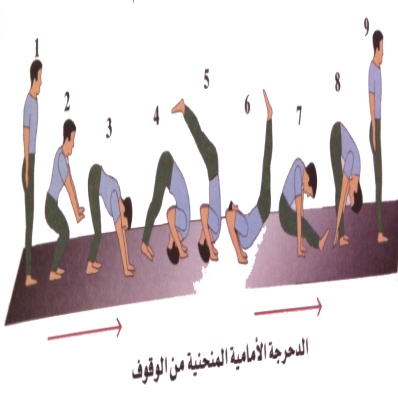 (وقوف) الجري حول الملعب .         وقوف) الجري مع رفع الركبتين عاليا .(وقوف) الجري مع(وقوف) الجري الزجزاج بين الكرات الطبية .(وقوف- الذراعان عاليا) ضغط الذراعين للخلف (1- 4) ، ثم ثني الجذع أماما (5- 8) (وقوف- مواجه- الذراعان أماما) تشبيك اليدين مع محاولة جذب الزميل (:) . لمس العقبين للمقعدةـ التأكد من توفر المتطلب السابقة لهذه الخبرة مع توجيه بعض الأسئلة عن مواصفات الأداء الصحيح والتأكد من تطبيق الطلاب لها    ـ قراءة بطاقة المهام الخاصة بالخبرة   ــ الإجابة على استفسارات الطلاب عن محتويات بطاقة المهام ـ أداء نموذج للخبرة من قبل المعلم أو أحد الطلاب المتميزين ـ البدء بتطبيقها بشكل فردي من قبل الطلاب تحت إشراف المعلم  ـ يقوم المعلم بمتابعة أداء الطلاب ببطاقة المهام ، وتسجيل رأيه إجمالا في أداءهم ، وتقديم التغذية الراجعة المباشرة لهم  ـ يتم تعليم الخبرة من خلال التدرج بتنفيذ الأنشطة التعليمية التالية ـ إجراء بعض التدريبات البدنية التي تتضمن خبرة الدحرجة الأمامية المتكورة كمتطلب سابق للخبرة للتأكد من إتقان الطلاب لها قبل البدء بتعليم خبرة الدحرجة الأمامية المنحنية من الوقوف ـ تقديم الخبرة و الأهداف قبل تعليمها للطلاب  -  ( وقوف ) الركبتين إلى وضع التكور ــ ( جلوس قرفصاء ) الميل إلى الأمام مع أداء نصف دحرجة  ــ( جلوس على أربع ) الدحرجة الأمامية على مستوى مائل ــ أداء الحركة على الأرض مباشرة  ـ الجري الخفيف حول الملعب      - الاغتسال بعد أداء الحصة مباشرة .                     – الانصراف إلي الفصل بشكل منظم(وقوف) الجري حول الملعب .         وقوف) الجري مع رفع الركبتين عاليا .(وقوف) الجري مع(وقوف) الجري الزجزاج بين الكرات الطبية .(وقوف- الذراعان عاليا) ضغط الذراعين للخلف (1- 4) ، ثم ثني الجذع أماما (5- 8) (وقوف- مواجه- الذراعان أماما) تشبيك اليدين مع محاولة جذب الزميل (:) . لمس العقبين للمقعدةـ التأكد من توفر المتطلب السابقة لهذه الخبرة مع توجيه بعض الأسئلة عن مواصفات الأداء الصحيح والتأكد من تطبيق الطلاب لها    ـ قراءة بطاقة المهام الخاصة بالخبرة   ــ الإجابة على استفسارات الطلاب عن محتويات بطاقة المهام ـ أداء نموذج للخبرة من قبل المعلم أو أحد الطلاب المتميزين ـ البدء بتطبيقها بشكل فردي من قبل الطلاب تحت إشراف المعلم  ـ يقوم المعلم بمتابعة أداء الطلاب ببطاقة المهام ، وتسجيل رأيه إجمالا في أداءهم ، وتقديم التغذية الراجعة المباشرة لهم  ـ يتم تعليم الخبرة من خلال التدرج بتنفيذ الأنشطة التعليمية التالية ـ إجراء بعض التدريبات البدنية التي تتضمن خبرة الدحرجة الأمامية المتكورة كمتطلب سابق للخبرة للتأكد من إتقان الطلاب لها قبل البدء بتعليم خبرة الدحرجة الأمامية المنحنية من الوقوف ـ تقديم الخبرة و الأهداف قبل تعليمها للطلاب  -  ( وقوف ) الركبتين إلى وضع التكور ــ ( جلوس قرفصاء ) الميل إلى الأمام مع أداء نصف دحرجة  ــ( جلوس على أربع ) الدحرجة الأمامية على مستوى مائل ــ أداء الحركة على الأرض مباشرة  ـ الجري الخفيف حول الملعب      - الاغتسال بعد أداء الحصة مباشرة .                     – الانصراف إلي الفصل بشكل منظم(وقوف) الجري حول الملعب .         وقوف) الجري مع رفع الركبتين عاليا .(وقوف) الجري مع(وقوف) الجري الزجزاج بين الكرات الطبية .(وقوف- الذراعان عاليا) ضغط الذراعين للخلف (1- 4) ، ثم ثني الجذع أماما (5- 8) (وقوف- مواجه- الذراعان أماما) تشبيك اليدين مع محاولة جذب الزميل (:) . لمس العقبين للمقعدةـ التأكد من توفر المتطلب السابقة لهذه الخبرة مع توجيه بعض الأسئلة عن مواصفات الأداء الصحيح والتأكد من تطبيق الطلاب لها    ـ قراءة بطاقة المهام الخاصة بالخبرة   ــ الإجابة على استفسارات الطلاب عن محتويات بطاقة المهام ـ أداء نموذج للخبرة من قبل المعلم أو أحد الطلاب المتميزين ـ البدء بتطبيقها بشكل فردي من قبل الطلاب تحت إشراف المعلم  ـ يقوم المعلم بمتابعة أداء الطلاب ببطاقة المهام ، وتسجيل رأيه إجمالا في أداءهم ، وتقديم التغذية الراجعة المباشرة لهم  ـ يتم تعليم الخبرة من خلال التدرج بتنفيذ الأنشطة التعليمية التالية ـ إجراء بعض التدريبات البدنية التي تتضمن خبرة الدحرجة الأمامية المتكورة كمتطلب سابق للخبرة للتأكد من إتقان الطلاب لها قبل البدء بتعليم خبرة الدحرجة الأمامية المنحنية من الوقوف ـ تقديم الخبرة و الأهداف قبل تعليمها للطلاب  -  ( وقوف ) الركبتين إلى وضع التكور ــ ( جلوس قرفصاء ) الميل إلى الأمام مع أداء نصف دحرجة  ــ( جلوس على أربع ) الدحرجة الأمامية على مستوى مائل ــ أداء الحركة على الأرض مباشرة  ـ الجري الخفيف حول الملعب      - الاغتسال بعد أداء الحصة مباشرة .                     – الانصراف إلي الفصل بشكل منظم(وقوف) الجري حول الملعب .         وقوف) الجري مع رفع الركبتين عاليا .(وقوف) الجري مع(وقوف) الجري الزجزاج بين الكرات الطبية .(وقوف- الذراعان عاليا) ضغط الذراعين للخلف (1- 4) ، ثم ثني الجذع أماما (5- 8) (وقوف- مواجه- الذراعان أماما) تشبيك اليدين مع محاولة جذب الزميل (:) . لمس العقبين للمقعدةـ التأكد من توفر المتطلب السابقة لهذه الخبرة مع توجيه بعض الأسئلة عن مواصفات الأداء الصحيح والتأكد من تطبيق الطلاب لها    ـ قراءة بطاقة المهام الخاصة بالخبرة   ــ الإجابة على استفسارات الطلاب عن محتويات بطاقة المهام ـ أداء نموذج للخبرة من قبل المعلم أو أحد الطلاب المتميزين ـ البدء بتطبيقها بشكل فردي من قبل الطلاب تحت إشراف المعلم  ـ يقوم المعلم بمتابعة أداء الطلاب ببطاقة المهام ، وتسجيل رأيه إجمالا في أداءهم ، وتقديم التغذية الراجعة المباشرة لهم  ـ يتم تعليم الخبرة من خلال التدرج بتنفيذ الأنشطة التعليمية التالية ـ إجراء بعض التدريبات البدنية التي تتضمن خبرة الدحرجة الأمامية المتكورة كمتطلب سابق للخبرة للتأكد من إتقان الطلاب لها قبل البدء بتعليم خبرة الدحرجة الأمامية المنحنية من الوقوف ـ تقديم الخبرة و الأهداف قبل تعليمها للطلاب  -  ( وقوف ) الركبتين إلى وضع التكور ــ ( جلوس قرفصاء ) الميل إلى الأمام مع أداء نصف دحرجة  ــ( جلوس على أربع ) الدحرجة الأمامية على مستوى مائل ــ أداء الحركة على الأرض مباشرة  ـ الجري الخفيف حول الملعب      - الاغتسال بعد أداء الحصة مباشرة .                     – الانصراف إلي الفصل بشكل منظم(وقوف) الجري حول الملعب .         وقوف) الجري مع رفع الركبتين عاليا .(وقوف) الجري مع(وقوف) الجري الزجزاج بين الكرات الطبية .(وقوف- الذراعان عاليا) ضغط الذراعين للخلف (1- 4) ، ثم ثني الجذع أماما (5- 8) (وقوف- مواجه- الذراعان أماما) تشبيك اليدين مع محاولة جذب الزميل (:) . لمس العقبين للمقعدةـ التأكد من توفر المتطلب السابقة لهذه الخبرة مع توجيه بعض الأسئلة عن مواصفات الأداء الصحيح والتأكد من تطبيق الطلاب لها    ـ قراءة بطاقة المهام الخاصة بالخبرة   ــ الإجابة على استفسارات الطلاب عن محتويات بطاقة المهام ـ أداء نموذج للخبرة من قبل المعلم أو أحد الطلاب المتميزين ـ البدء بتطبيقها بشكل فردي من قبل الطلاب تحت إشراف المعلم  ـ يقوم المعلم بمتابعة أداء الطلاب ببطاقة المهام ، وتسجيل رأيه إجمالا في أداءهم ، وتقديم التغذية الراجعة المباشرة لهم  ـ يتم تعليم الخبرة من خلال التدرج بتنفيذ الأنشطة التعليمية التالية ـ إجراء بعض التدريبات البدنية التي تتضمن خبرة الدحرجة الأمامية المتكورة كمتطلب سابق للخبرة للتأكد من إتقان الطلاب لها قبل البدء بتعليم خبرة الدحرجة الأمامية المنحنية من الوقوف ـ تقديم الخبرة و الأهداف قبل تعليمها للطلاب  -  ( وقوف ) الركبتين إلى وضع التكور ــ ( جلوس قرفصاء ) الميل إلى الأمام مع أداء نصف دحرجة  ــ( جلوس على أربع ) الدحرجة الأمامية على مستوى مائل ــ أداء الحركة على الأرض مباشرة  ـ الجري الخفيف حول الملعب      - الاغتسال بعد أداء الحصة مباشرة .                     – الانصراف إلي الفصل بشكل منظم(وقوف) الجري حول الملعب .         وقوف) الجري مع رفع الركبتين عاليا .(وقوف) الجري مع(وقوف) الجري الزجزاج بين الكرات الطبية .(وقوف- الذراعان عاليا) ضغط الذراعين للخلف (1- 4) ، ثم ثني الجذع أماما (5- 8) (وقوف- مواجه- الذراعان أماما) تشبيك اليدين مع محاولة جذب الزميل (:) . لمس العقبين للمقعدةـ التأكد من توفر المتطلب السابقة لهذه الخبرة مع توجيه بعض الأسئلة عن مواصفات الأداء الصحيح والتأكد من تطبيق الطلاب لها    ـ قراءة بطاقة المهام الخاصة بالخبرة   ــ الإجابة على استفسارات الطلاب عن محتويات بطاقة المهام ـ أداء نموذج للخبرة من قبل المعلم أو أحد الطلاب المتميزين ـ البدء بتطبيقها بشكل فردي من قبل الطلاب تحت إشراف المعلم  ـ يقوم المعلم بمتابعة أداء الطلاب ببطاقة المهام ، وتسجيل رأيه إجمالا في أداءهم ، وتقديم التغذية الراجعة المباشرة لهم  ـ يتم تعليم الخبرة من خلال التدرج بتنفيذ الأنشطة التعليمية التالية ـ إجراء بعض التدريبات البدنية التي تتضمن خبرة الدحرجة الأمامية المتكورة كمتطلب سابق للخبرة للتأكد من إتقان الطلاب لها قبل البدء بتعليم خبرة الدحرجة الأمامية المنحنية من الوقوف ـ تقديم الخبرة و الأهداف قبل تعليمها للطلاب  -  ( وقوف ) الركبتين إلى وضع التكور ــ ( جلوس قرفصاء ) الميل إلى الأمام مع أداء نصف دحرجة  ــ( جلوس على أربع ) الدحرجة الأمامية على مستوى مائل ــ أداء الحركة على الأرض مباشرة  ـ الجري الخفيف حول الملعب      - الاغتسال بعد أداء الحصة مباشرة .                     – الانصراف إلي الفصل بشكل منظم(وقوف) الجري حول الملعب .         وقوف) الجري مع رفع الركبتين عاليا .(وقوف) الجري مع(وقوف) الجري الزجزاج بين الكرات الطبية .(وقوف- الذراعان عاليا) ضغط الذراعين للخلف (1- 4) ، ثم ثني الجذع أماما (5- 8) (وقوف- مواجه- الذراعان أماما) تشبيك اليدين مع محاولة جذب الزميل (:) . لمس العقبين للمقعدةـ التأكد من توفر المتطلب السابقة لهذه الخبرة مع توجيه بعض الأسئلة عن مواصفات الأداء الصحيح والتأكد من تطبيق الطلاب لها    ـ قراءة بطاقة المهام الخاصة بالخبرة   ــ الإجابة على استفسارات الطلاب عن محتويات بطاقة المهام ـ أداء نموذج للخبرة من قبل المعلم أو أحد الطلاب المتميزين ـ البدء بتطبيقها بشكل فردي من قبل الطلاب تحت إشراف المعلم  ـ يقوم المعلم بمتابعة أداء الطلاب ببطاقة المهام ، وتسجيل رأيه إجمالا في أداءهم ، وتقديم التغذية الراجعة المباشرة لهم  ـ يتم تعليم الخبرة من خلال التدرج بتنفيذ الأنشطة التعليمية التالية ـ إجراء بعض التدريبات البدنية التي تتضمن خبرة الدحرجة الأمامية المتكورة كمتطلب سابق للخبرة للتأكد من إتقان الطلاب لها قبل البدء بتعليم خبرة الدحرجة الأمامية المنحنية من الوقوف ـ تقديم الخبرة و الأهداف قبل تعليمها للطلاب  -  ( وقوف ) الركبتين إلى وضع التكور ــ ( جلوس قرفصاء ) الميل إلى الأمام مع أداء نصف دحرجة  ــ( جلوس على أربع ) الدحرجة الأمامية على مستوى مائل ــ أداء الحركة على الأرض مباشرة  ـ الجري الخفيف حول الملعب      - الاغتسال بعد أداء الحصة مباشرة .                     – الانصراف إلي الفصل بشكل منظم(وقوف) الجري حول الملعب .         وقوف) الجري مع رفع الركبتين عاليا .(وقوف) الجري مع(وقوف) الجري الزجزاج بين الكرات الطبية .(وقوف- الذراعان عاليا) ضغط الذراعين للخلف (1- 4) ، ثم ثني الجذع أماما (5- 8) (وقوف- مواجه- الذراعان أماما) تشبيك اليدين مع محاولة جذب الزميل (:) . لمس العقبين للمقعدةـ التأكد من توفر المتطلب السابقة لهذه الخبرة مع توجيه بعض الأسئلة عن مواصفات الأداء الصحيح والتأكد من تطبيق الطلاب لها    ـ قراءة بطاقة المهام الخاصة بالخبرة   ــ الإجابة على استفسارات الطلاب عن محتويات بطاقة المهام ـ أداء نموذج للخبرة من قبل المعلم أو أحد الطلاب المتميزين ـ البدء بتطبيقها بشكل فردي من قبل الطلاب تحت إشراف المعلم  ـ يقوم المعلم بمتابعة أداء الطلاب ببطاقة المهام ، وتسجيل رأيه إجمالا في أداءهم ، وتقديم التغذية الراجعة المباشرة لهم  ـ يتم تعليم الخبرة من خلال التدرج بتنفيذ الأنشطة التعليمية التالية ـ إجراء بعض التدريبات البدنية التي تتضمن خبرة الدحرجة الأمامية المتكورة كمتطلب سابق للخبرة للتأكد من إتقان الطلاب لها قبل البدء بتعليم خبرة الدحرجة الأمامية المنحنية من الوقوف ـ تقديم الخبرة و الأهداف قبل تعليمها للطلاب  -  ( وقوف ) الركبتين إلى وضع التكور ــ ( جلوس قرفصاء ) الميل إلى الأمام مع أداء نصف دحرجة  ــ( جلوس على أربع ) الدحرجة الأمامية على مستوى مائل ــ أداء الحركة على الأرض مباشرة  ـ الجري الخفيف حول الملعب      - الاغتسال بعد أداء الحصة مباشرة .                     – الانصراف إلي الفصل بشكل منظم(وقوف) الجري حول الملعب .         وقوف) الجري مع رفع الركبتين عاليا .(وقوف) الجري مع(وقوف) الجري الزجزاج بين الكرات الطبية .(وقوف- الذراعان عاليا) ضغط الذراعين للخلف (1- 4) ، ثم ثني الجذع أماما (5- 8) (وقوف- مواجه- الذراعان أماما) تشبيك اليدين مع محاولة جذب الزميل (:) . لمس العقبين للمقعدةـ التأكد من توفر المتطلب السابقة لهذه الخبرة مع توجيه بعض الأسئلة عن مواصفات الأداء الصحيح والتأكد من تطبيق الطلاب لها    ـ قراءة بطاقة المهام الخاصة بالخبرة   ــ الإجابة على استفسارات الطلاب عن محتويات بطاقة المهام ـ أداء نموذج للخبرة من قبل المعلم أو أحد الطلاب المتميزين ـ البدء بتطبيقها بشكل فردي من قبل الطلاب تحت إشراف المعلم  ـ يقوم المعلم بمتابعة أداء الطلاب ببطاقة المهام ، وتسجيل رأيه إجمالا في أداءهم ، وتقديم التغذية الراجعة المباشرة لهم  ـ يتم تعليم الخبرة من خلال التدرج بتنفيذ الأنشطة التعليمية التالية ـ إجراء بعض التدريبات البدنية التي تتضمن خبرة الدحرجة الأمامية المتكورة كمتطلب سابق للخبرة للتأكد من إتقان الطلاب لها قبل البدء بتعليم خبرة الدحرجة الأمامية المنحنية من الوقوف ـ تقديم الخبرة و الأهداف قبل تعليمها للطلاب  -  ( وقوف ) الركبتين إلى وضع التكور ــ ( جلوس قرفصاء ) الميل إلى الأمام مع أداء نصف دحرجة  ــ( جلوس على أربع ) الدحرجة الأمامية على مستوى مائل ــ أداء الحركة على الأرض مباشرة  ـ الجري الخفيف حول الملعب      - الاغتسال بعد أداء الحصة مباشرة .                     – الانصراف إلي الفصل بشكل منظم(وقوف) الجري حول الملعب .         وقوف) الجري مع رفع الركبتين عاليا .(وقوف) الجري مع(وقوف) الجري الزجزاج بين الكرات الطبية .(وقوف- الذراعان عاليا) ضغط الذراعين للخلف (1- 4) ، ثم ثني الجذع أماما (5- 8) (وقوف- مواجه- الذراعان أماما) تشبيك اليدين مع محاولة جذب الزميل (:) . لمس العقبين للمقعدةـ التأكد من توفر المتطلب السابقة لهذه الخبرة مع توجيه بعض الأسئلة عن مواصفات الأداء الصحيح والتأكد من تطبيق الطلاب لها    ـ قراءة بطاقة المهام الخاصة بالخبرة   ــ الإجابة على استفسارات الطلاب عن محتويات بطاقة المهام ـ أداء نموذج للخبرة من قبل المعلم أو أحد الطلاب المتميزين ـ البدء بتطبيقها بشكل فردي من قبل الطلاب تحت إشراف المعلم  ـ يقوم المعلم بمتابعة أداء الطلاب ببطاقة المهام ، وتسجيل رأيه إجمالا في أداءهم ، وتقديم التغذية الراجعة المباشرة لهم  ـ يتم تعليم الخبرة من خلال التدرج بتنفيذ الأنشطة التعليمية التالية ـ إجراء بعض التدريبات البدنية التي تتضمن خبرة الدحرجة الأمامية المتكورة كمتطلب سابق للخبرة للتأكد من إتقان الطلاب لها قبل البدء بتعليم خبرة الدحرجة الأمامية المنحنية من الوقوف ـ تقديم الخبرة و الأهداف قبل تعليمها للطلاب  -  ( وقوف ) الركبتين إلى وضع التكور ــ ( جلوس قرفصاء ) الميل إلى الأمام مع أداء نصف دحرجة  ــ( جلوس على أربع ) الدحرجة الأمامية على مستوى مائل ــ أداء الحركة على الأرض مباشرة  ـ الجري الخفيف حول الملعب      - الاغتسال بعد أداء الحصة مباشرة .                     – الانصراف إلي الفصل بشكل منظم(وقوف) الجري حول الملعب .         وقوف) الجري مع رفع الركبتين عاليا .(وقوف) الجري مع(وقوف) الجري الزجزاج بين الكرات الطبية .(وقوف- الذراعان عاليا) ضغط الذراعين للخلف (1- 4) ، ثم ثني الجذع أماما (5- 8) (وقوف- مواجه- الذراعان أماما) تشبيك اليدين مع محاولة جذب الزميل (:) . لمس العقبين للمقعدةـ التأكد من توفر المتطلب السابقة لهذه الخبرة مع توجيه بعض الأسئلة عن مواصفات الأداء الصحيح والتأكد من تطبيق الطلاب لها    ـ قراءة بطاقة المهام الخاصة بالخبرة   ــ الإجابة على استفسارات الطلاب عن محتويات بطاقة المهام ـ أداء نموذج للخبرة من قبل المعلم أو أحد الطلاب المتميزين ـ البدء بتطبيقها بشكل فردي من قبل الطلاب تحت إشراف المعلم  ـ يقوم المعلم بمتابعة أداء الطلاب ببطاقة المهام ، وتسجيل رأيه إجمالا في أداءهم ، وتقديم التغذية الراجعة المباشرة لهم  ـ يتم تعليم الخبرة من خلال التدرج بتنفيذ الأنشطة التعليمية التالية ـ إجراء بعض التدريبات البدنية التي تتضمن خبرة الدحرجة الأمامية المتكورة كمتطلب سابق للخبرة للتأكد من إتقان الطلاب لها قبل البدء بتعليم خبرة الدحرجة الأمامية المنحنية من الوقوف ـ تقديم الخبرة و الأهداف قبل تعليمها للطلاب  -  ( وقوف ) الركبتين إلى وضع التكور ــ ( جلوس قرفصاء ) الميل إلى الأمام مع أداء نصف دحرجة  ــ( جلوس على أربع ) الدحرجة الأمامية على مستوى مائل ــ أداء الحركة على الأرض مباشرة  ـ الجري الخفيف حول الملعب      - الاغتسال بعد أداء الحصة مباشرة .                     – الانصراف إلي الفصل بشكل منظم(وقوف) الجري حول الملعب .         وقوف) الجري مع رفع الركبتين عاليا .(وقوف) الجري مع(وقوف) الجري الزجزاج بين الكرات الطبية .(وقوف- الذراعان عاليا) ضغط الذراعين للخلف (1- 4) ، ثم ثني الجذع أماما (5- 8) (وقوف- مواجه- الذراعان أماما) تشبيك اليدين مع محاولة جذب الزميل (:) . لمس العقبين للمقعدةـ التأكد من توفر المتطلب السابقة لهذه الخبرة مع توجيه بعض الأسئلة عن مواصفات الأداء الصحيح والتأكد من تطبيق الطلاب لها    ـ قراءة بطاقة المهام الخاصة بالخبرة   ــ الإجابة على استفسارات الطلاب عن محتويات بطاقة المهام ـ أداء نموذج للخبرة من قبل المعلم أو أحد الطلاب المتميزين ـ البدء بتطبيقها بشكل فردي من قبل الطلاب تحت إشراف المعلم  ـ يقوم المعلم بمتابعة أداء الطلاب ببطاقة المهام ، وتسجيل رأيه إجمالا في أداءهم ، وتقديم التغذية الراجعة المباشرة لهم  ـ يتم تعليم الخبرة من خلال التدرج بتنفيذ الأنشطة التعليمية التالية ـ إجراء بعض التدريبات البدنية التي تتضمن خبرة الدحرجة الأمامية المتكورة كمتطلب سابق للخبرة للتأكد من إتقان الطلاب لها قبل البدء بتعليم خبرة الدحرجة الأمامية المنحنية من الوقوف ـ تقديم الخبرة و الأهداف قبل تعليمها للطلاب  -  ( وقوف ) الركبتين إلى وضع التكور ــ ( جلوس قرفصاء ) الميل إلى الأمام مع أداء نصف دحرجة  ــ( جلوس على أربع ) الدحرجة الأمامية على مستوى مائل ــ أداء الحركة على الأرض مباشرة  ـ الجري الخفيف حول الملعب      - الاغتسال بعد أداء الحصة مباشرة .                     – الانصراف إلي الفصل بشكل منظم(وقوف) الجري حول الملعب .         وقوف) الجري مع رفع الركبتين عاليا .(وقوف) الجري مع(وقوف) الجري الزجزاج بين الكرات الطبية .(وقوف- الذراعان عاليا) ضغط الذراعين للخلف (1- 4) ، ثم ثني الجذع أماما (5- 8) (وقوف- مواجه- الذراعان أماما) تشبيك اليدين مع محاولة جذب الزميل (:) . لمس العقبين للمقعدةـ التأكد من توفر المتطلب السابقة لهذه الخبرة مع توجيه بعض الأسئلة عن مواصفات الأداء الصحيح والتأكد من تطبيق الطلاب لها    ـ قراءة بطاقة المهام الخاصة بالخبرة   ــ الإجابة على استفسارات الطلاب عن محتويات بطاقة المهام ـ أداء نموذج للخبرة من قبل المعلم أو أحد الطلاب المتميزين ـ البدء بتطبيقها بشكل فردي من قبل الطلاب تحت إشراف المعلم  ـ يقوم المعلم بمتابعة أداء الطلاب ببطاقة المهام ، وتسجيل رأيه إجمالا في أداءهم ، وتقديم التغذية الراجعة المباشرة لهم  ـ يتم تعليم الخبرة من خلال التدرج بتنفيذ الأنشطة التعليمية التالية ـ إجراء بعض التدريبات البدنية التي تتضمن خبرة الدحرجة الأمامية المتكورة كمتطلب سابق للخبرة للتأكد من إتقان الطلاب لها قبل البدء بتعليم خبرة الدحرجة الأمامية المنحنية من الوقوف ـ تقديم الخبرة و الأهداف قبل تعليمها للطلاب  -  ( وقوف ) الركبتين إلى وضع التكور ــ ( جلوس قرفصاء ) الميل إلى الأمام مع أداء نصف دحرجة  ــ( جلوس على أربع ) الدحرجة الأمامية على مستوى مائل ــ أداء الحركة على الأرض مباشرة  ـ الجري الخفيف حول الملعب      - الاغتسال بعد أداء الحصة مباشرة .                     – الانصراف إلي الفصل بشكل منظم(وقوف) الجري حول الملعب .         وقوف) الجري مع رفع الركبتين عاليا .(وقوف) الجري مع(وقوف) الجري الزجزاج بين الكرات الطبية .(وقوف- الذراعان عاليا) ضغط الذراعين للخلف (1- 4) ، ثم ثني الجذع أماما (5- 8) (وقوف- مواجه- الذراعان أماما) تشبيك اليدين مع محاولة جذب الزميل (:) . لمس العقبين للمقعدةـ التأكد من توفر المتطلب السابقة لهذه الخبرة مع توجيه بعض الأسئلة عن مواصفات الأداء الصحيح والتأكد من تطبيق الطلاب لها    ـ قراءة بطاقة المهام الخاصة بالخبرة   ــ الإجابة على استفسارات الطلاب عن محتويات بطاقة المهام ـ أداء نموذج للخبرة من قبل المعلم أو أحد الطلاب المتميزين ـ البدء بتطبيقها بشكل فردي من قبل الطلاب تحت إشراف المعلم  ـ يقوم المعلم بمتابعة أداء الطلاب ببطاقة المهام ، وتسجيل رأيه إجمالا في أداءهم ، وتقديم التغذية الراجعة المباشرة لهم  ـ يتم تعليم الخبرة من خلال التدرج بتنفيذ الأنشطة التعليمية التالية ـ إجراء بعض التدريبات البدنية التي تتضمن خبرة الدحرجة الأمامية المتكورة كمتطلب سابق للخبرة للتأكد من إتقان الطلاب لها قبل البدء بتعليم خبرة الدحرجة الأمامية المنحنية من الوقوف ـ تقديم الخبرة و الأهداف قبل تعليمها للطلاب  -  ( وقوف ) الركبتين إلى وضع التكور ــ ( جلوس قرفصاء ) الميل إلى الأمام مع أداء نصف دحرجة  ــ( جلوس على أربع ) الدحرجة الأمامية على مستوى مائل ــ أداء الحركة على الأرض مباشرة  ـ الجري الخفيف حول الملعب      - الاغتسال بعد أداء الحصة مباشرة .                     – الانصراف إلي الفصل بشكل منظم(وقوف) الجري حول الملعب .         وقوف) الجري مع رفع الركبتين عاليا .(وقوف) الجري مع(وقوف) الجري الزجزاج بين الكرات الطبية .(وقوف- الذراعان عاليا) ضغط الذراعين للخلف (1- 4) ، ثم ثني الجذع أماما (5- 8) (وقوف- مواجه- الذراعان أماما) تشبيك اليدين مع محاولة جذب الزميل (:) . لمس العقبين للمقعدةـ التأكد من توفر المتطلب السابقة لهذه الخبرة مع توجيه بعض الأسئلة عن مواصفات الأداء الصحيح والتأكد من تطبيق الطلاب لها    ـ قراءة بطاقة المهام الخاصة بالخبرة   ــ الإجابة على استفسارات الطلاب عن محتويات بطاقة المهام ـ أداء نموذج للخبرة من قبل المعلم أو أحد الطلاب المتميزين ـ البدء بتطبيقها بشكل فردي من قبل الطلاب تحت إشراف المعلم  ـ يقوم المعلم بمتابعة أداء الطلاب ببطاقة المهام ، وتسجيل رأيه إجمالا في أداءهم ، وتقديم التغذية الراجعة المباشرة لهم  ـ يتم تعليم الخبرة من خلال التدرج بتنفيذ الأنشطة التعليمية التالية ـ إجراء بعض التدريبات البدنية التي تتضمن خبرة الدحرجة الأمامية المتكورة كمتطلب سابق للخبرة للتأكد من إتقان الطلاب لها قبل البدء بتعليم خبرة الدحرجة الأمامية المنحنية من الوقوف ـ تقديم الخبرة و الأهداف قبل تعليمها للطلاب  -  ( وقوف ) الركبتين إلى وضع التكور ــ ( جلوس قرفصاء ) الميل إلى الأمام مع أداء نصف دحرجة  ــ( جلوس على أربع ) الدحرجة الأمامية على مستوى مائل ــ أداء الحركة على الأرض مباشرة  ـ الجري الخفيف حول الملعب      - الاغتسال بعد أداء الحصة مباشرة .                     – الانصراف إلي الفصل بشكل منظم(وقوف) الجري حول الملعب .         وقوف) الجري مع رفع الركبتين عاليا .(وقوف) الجري مع(وقوف) الجري الزجزاج بين الكرات الطبية .(وقوف- الذراعان عاليا) ضغط الذراعين للخلف (1- 4) ، ثم ثني الجذع أماما (5- 8) (وقوف- مواجه- الذراعان أماما) تشبيك اليدين مع محاولة جذب الزميل (:) . لمس العقبين للمقعدةـ التأكد من توفر المتطلب السابقة لهذه الخبرة مع توجيه بعض الأسئلة عن مواصفات الأداء الصحيح والتأكد من تطبيق الطلاب لها    ـ قراءة بطاقة المهام الخاصة بالخبرة   ــ الإجابة على استفسارات الطلاب عن محتويات بطاقة المهام ـ أداء نموذج للخبرة من قبل المعلم أو أحد الطلاب المتميزين ـ البدء بتطبيقها بشكل فردي من قبل الطلاب تحت إشراف المعلم  ـ يقوم المعلم بمتابعة أداء الطلاب ببطاقة المهام ، وتسجيل رأيه إجمالا في أداءهم ، وتقديم التغذية الراجعة المباشرة لهم  ـ يتم تعليم الخبرة من خلال التدرج بتنفيذ الأنشطة التعليمية التالية ـ إجراء بعض التدريبات البدنية التي تتضمن خبرة الدحرجة الأمامية المتكورة كمتطلب سابق للخبرة للتأكد من إتقان الطلاب لها قبل البدء بتعليم خبرة الدحرجة الأمامية المنحنية من الوقوف ـ تقديم الخبرة و الأهداف قبل تعليمها للطلاب  -  ( وقوف ) الركبتين إلى وضع التكور ــ ( جلوس قرفصاء ) الميل إلى الأمام مع أداء نصف دحرجة  ــ( جلوس على أربع ) الدحرجة الأمامية على مستوى مائل ــ أداء الحركة على الأرض مباشرة  ـ الجري الخفيف حول الملعب      - الاغتسال بعد أداء الحصة مباشرة .                     – الانصراف إلي الفصل بشكل منظم(وقوف) الجري حول الملعب .         وقوف) الجري مع رفع الركبتين عاليا .(وقوف) الجري مع(وقوف) الجري الزجزاج بين الكرات الطبية .(وقوف- الذراعان عاليا) ضغط الذراعين للخلف (1- 4) ، ثم ثني الجذع أماما (5- 8) (وقوف- مواجه- الذراعان أماما) تشبيك اليدين مع محاولة جذب الزميل (:) . لمس العقبين للمقعدةـ التأكد من توفر المتطلب السابقة لهذه الخبرة مع توجيه بعض الأسئلة عن مواصفات الأداء الصحيح والتأكد من تطبيق الطلاب لها    ـ قراءة بطاقة المهام الخاصة بالخبرة   ــ الإجابة على استفسارات الطلاب عن محتويات بطاقة المهام ـ أداء نموذج للخبرة من قبل المعلم أو أحد الطلاب المتميزين ـ البدء بتطبيقها بشكل فردي من قبل الطلاب تحت إشراف المعلم  ـ يقوم المعلم بمتابعة أداء الطلاب ببطاقة المهام ، وتسجيل رأيه إجمالا في أداءهم ، وتقديم التغذية الراجعة المباشرة لهم  ـ يتم تعليم الخبرة من خلال التدرج بتنفيذ الأنشطة التعليمية التالية ـ إجراء بعض التدريبات البدنية التي تتضمن خبرة الدحرجة الأمامية المتكورة كمتطلب سابق للخبرة للتأكد من إتقان الطلاب لها قبل البدء بتعليم خبرة الدحرجة الأمامية المنحنية من الوقوف ـ تقديم الخبرة و الأهداف قبل تعليمها للطلاب  -  ( وقوف ) الركبتين إلى وضع التكور ــ ( جلوس قرفصاء ) الميل إلى الأمام مع أداء نصف دحرجة  ــ( جلوس على أربع ) الدحرجة الأمامية على مستوى مائل ــ أداء الحركة على الأرض مباشرة  ـ الجري الخفيف حول الملعب      - الاغتسال بعد أداء الحصة مباشرة .                     – الانصراف إلي الفصل بشكل منظم(وقوف) الجري حول الملعب .         وقوف) الجري مع رفع الركبتين عاليا .(وقوف) الجري مع(وقوف) الجري الزجزاج بين الكرات الطبية .(وقوف- الذراعان عاليا) ضغط الذراعين للخلف (1- 4) ، ثم ثني الجذع أماما (5- 8) (وقوف- مواجه- الذراعان أماما) تشبيك اليدين مع محاولة جذب الزميل (:) . لمس العقبين للمقعدةـ التأكد من توفر المتطلب السابقة لهذه الخبرة مع توجيه بعض الأسئلة عن مواصفات الأداء الصحيح والتأكد من تطبيق الطلاب لها    ـ قراءة بطاقة المهام الخاصة بالخبرة   ــ الإجابة على استفسارات الطلاب عن محتويات بطاقة المهام ـ أداء نموذج للخبرة من قبل المعلم أو أحد الطلاب المتميزين ـ البدء بتطبيقها بشكل فردي من قبل الطلاب تحت إشراف المعلم  ـ يقوم المعلم بمتابعة أداء الطلاب ببطاقة المهام ، وتسجيل رأيه إجمالا في أداءهم ، وتقديم التغذية الراجعة المباشرة لهم  ـ يتم تعليم الخبرة من خلال التدرج بتنفيذ الأنشطة التعليمية التالية ـ إجراء بعض التدريبات البدنية التي تتضمن خبرة الدحرجة الأمامية المتكورة كمتطلب سابق للخبرة للتأكد من إتقان الطلاب لها قبل البدء بتعليم خبرة الدحرجة الأمامية المنحنية من الوقوف ـ تقديم الخبرة و الأهداف قبل تعليمها للطلاب  -  ( وقوف ) الركبتين إلى وضع التكور ــ ( جلوس قرفصاء ) الميل إلى الأمام مع أداء نصف دحرجة  ــ( جلوس على أربع ) الدحرجة الأمامية على مستوى مائل ــ أداء الحركة على الأرض مباشرة  ـ الجري الخفيف حول الملعب      - الاغتسال بعد أداء الحصة مباشرة .                     – الانصراف إلي الفصل بشكل منظم(وقوف) الجري حول الملعب .         وقوف) الجري مع رفع الركبتين عاليا .(وقوف) الجري مع(وقوف) الجري الزجزاج بين الكرات الطبية .(وقوف- الذراعان عاليا) ضغط الذراعين للخلف (1- 4) ، ثم ثني الجذع أماما (5- 8) (وقوف- مواجه- الذراعان أماما) تشبيك اليدين مع محاولة جذب الزميل (:) . لمس العقبين للمقعدةـ التأكد من توفر المتطلب السابقة لهذه الخبرة مع توجيه بعض الأسئلة عن مواصفات الأداء الصحيح والتأكد من تطبيق الطلاب لها    ـ قراءة بطاقة المهام الخاصة بالخبرة   ــ الإجابة على استفسارات الطلاب عن محتويات بطاقة المهام ـ أداء نموذج للخبرة من قبل المعلم أو أحد الطلاب المتميزين ـ البدء بتطبيقها بشكل فردي من قبل الطلاب تحت إشراف المعلم  ـ يقوم المعلم بمتابعة أداء الطلاب ببطاقة المهام ، وتسجيل رأيه إجمالا في أداءهم ، وتقديم التغذية الراجعة المباشرة لهم  ـ يتم تعليم الخبرة من خلال التدرج بتنفيذ الأنشطة التعليمية التالية ـ إجراء بعض التدريبات البدنية التي تتضمن خبرة الدحرجة الأمامية المتكورة كمتطلب سابق للخبرة للتأكد من إتقان الطلاب لها قبل البدء بتعليم خبرة الدحرجة الأمامية المنحنية من الوقوف ـ تقديم الخبرة و الأهداف قبل تعليمها للطلاب  -  ( وقوف ) الركبتين إلى وضع التكور ــ ( جلوس قرفصاء ) الميل إلى الأمام مع أداء نصف دحرجة  ــ( جلوس على أربع ) الدحرجة الأمامية على مستوى مائل ــ أداء الحركة على الأرض مباشرة  ـ الجري الخفيف حول الملعب      - الاغتسال بعد أداء الحصة مباشرة .                     – الانصراف إلي الفصل بشكل منظم(وقوف) الجري حول الملعب .         وقوف) الجري مع رفع الركبتين عاليا .(وقوف) الجري مع(وقوف) الجري الزجزاج بين الكرات الطبية .(وقوف- الذراعان عاليا) ضغط الذراعين للخلف (1- 4) ، ثم ثني الجذع أماما (5- 8) (وقوف- مواجه- الذراعان أماما) تشبيك اليدين مع محاولة جذب الزميل (:) . لمس العقبين للمقعدةـ التأكد من توفر المتطلب السابقة لهذه الخبرة مع توجيه بعض الأسئلة عن مواصفات الأداء الصحيح والتأكد من تطبيق الطلاب لها    ـ قراءة بطاقة المهام الخاصة بالخبرة   ــ الإجابة على استفسارات الطلاب عن محتويات بطاقة المهام ـ أداء نموذج للخبرة من قبل المعلم أو أحد الطلاب المتميزين ـ البدء بتطبيقها بشكل فردي من قبل الطلاب تحت إشراف المعلم  ـ يقوم المعلم بمتابعة أداء الطلاب ببطاقة المهام ، وتسجيل رأيه إجمالا في أداءهم ، وتقديم التغذية الراجعة المباشرة لهم  ـ يتم تعليم الخبرة من خلال التدرج بتنفيذ الأنشطة التعليمية التالية ـ إجراء بعض التدريبات البدنية التي تتضمن خبرة الدحرجة الأمامية المتكورة كمتطلب سابق للخبرة للتأكد من إتقان الطلاب لها قبل البدء بتعليم خبرة الدحرجة الأمامية المنحنية من الوقوف ـ تقديم الخبرة و الأهداف قبل تعليمها للطلاب  -  ( وقوف ) الركبتين إلى وضع التكور ــ ( جلوس قرفصاء ) الميل إلى الأمام مع أداء نصف دحرجة  ــ( جلوس على أربع ) الدحرجة الأمامية على مستوى مائل ــ أداء الحركة على الأرض مباشرة  ـ الجري الخفيف حول الملعب      - الاغتسال بعد أداء الحصة مباشرة .                     – الانصراف إلي الفصل بشكل منظم(وقوف) الجري حول الملعب .         وقوف) الجري مع رفع الركبتين عاليا .(وقوف) الجري مع(وقوف) الجري الزجزاج بين الكرات الطبية .(وقوف- الذراعان عاليا) ضغط الذراعين للخلف (1- 4) ، ثم ثني الجذع أماما (5- 8) (وقوف- مواجه- الذراعان أماما) تشبيك اليدين مع محاولة جذب الزميل (:) . لمس العقبين للمقعدةـ التأكد من توفر المتطلب السابقة لهذه الخبرة مع توجيه بعض الأسئلة عن مواصفات الأداء الصحيح والتأكد من تطبيق الطلاب لها    ـ قراءة بطاقة المهام الخاصة بالخبرة   ــ الإجابة على استفسارات الطلاب عن محتويات بطاقة المهام ـ أداء نموذج للخبرة من قبل المعلم أو أحد الطلاب المتميزين ـ البدء بتطبيقها بشكل فردي من قبل الطلاب تحت إشراف المعلم  ـ يقوم المعلم بمتابعة أداء الطلاب ببطاقة المهام ، وتسجيل رأيه إجمالا في أداءهم ، وتقديم التغذية الراجعة المباشرة لهم  ـ يتم تعليم الخبرة من خلال التدرج بتنفيذ الأنشطة التعليمية التالية ـ إجراء بعض التدريبات البدنية التي تتضمن خبرة الدحرجة الأمامية المتكورة كمتطلب سابق للخبرة للتأكد من إتقان الطلاب لها قبل البدء بتعليم خبرة الدحرجة الأمامية المنحنية من الوقوف ـ تقديم الخبرة و الأهداف قبل تعليمها للطلاب  -  ( وقوف ) الركبتين إلى وضع التكور ــ ( جلوس قرفصاء ) الميل إلى الأمام مع أداء نصف دحرجة  ــ( جلوس على أربع ) الدحرجة الأمامية على مستوى مائل ــ أداء الحركة على الأرض مباشرة  ـ الجري الخفيف حول الملعب      - الاغتسال بعد أداء الحصة مباشرة .                     – الانصراف إلي الفصل بشكل منظم(وقوف) الجري حول الملعب .         وقوف) الجري مع رفع الركبتين عاليا .(وقوف) الجري مع(وقوف) الجري الزجزاج بين الكرات الطبية .(وقوف- الذراعان عاليا) ضغط الذراعين للخلف (1- 4) ، ثم ثني الجذع أماما (5- 8) (وقوف- مواجه- الذراعان أماما) تشبيك اليدين مع محاولة جذب الزميل (:) . لمس العقبين للمقعدةـ التأكد من توفر المتطلب السابقة لهذه الخبرة مع توجيه بعض الأسئلة عن مواصفات الأداء الصحيح والتأكد من تطبيق الطلاب لها    ـ قراءة بطاقة المهام الخاصة بالخبرة   ــ الإجابة على استفسارات الطلاب عن محتويات بطاقة المهام ـ أداء نموذج للخبرة من قبل المعلم أو أحد الطلاب المتميزين ـ البدء بتطبيقها بشكل فردي من قبل الطلاب تحت إشراف المعلم  ـ يقوم المعلم بمتابعة أداء الطلاب ببطاقة المهام ، وتسجيل رأيه إجمالا في أداءهم ، وتقديم التغذية الراجعة المباشرة لهم  ـ يتم تعليم الخبرة من خلال التدرج بتنفيذ الأنشطة التعليمية التالية ـ إجراء بعض التدريبات البدنية التي تتضمن خبرة الدحرجة الأمامية المتكورة كمتطلب سابق للخبرة للتأكد من إتقان الطلاب لها قبل البدء بتعليم خبرة الدحرجة الأمامية المنحنية من الوقوف ـ تقديم الخبرة و الأهداف قبل تعليمها للطلاب  -  ( وقوف ) الركبتين إلى وضع التكور ــ ( جلوس قرفصاء ) الميل إلى الأمام مع أداء نصف دحرجة  ــ( جلوس على أربع ) الدحرجة الأمامية على مستوى مائل ــ أداء الحركة على الأرض مباشرة  ـ الجري الخفيف حول الملعب      - الاغتسال بعد أداء الحصة مباشرة .                     – الانصراف إلي الفصل بشكل منظمأنشطة إضافية تعزز تعلم الخبرةأنشطة إضافية تعزز تعلم الخبرةأنشطة إضافية تعزز تعلم الخبرةأنشطة إضافية تعزز تعلم الخبرةأنشطة إضافية تعزز تعلم الخبرةأنشطة إضافية تعزز تعلم الخبرةأنشطة إضافية تعزز تعلم الخبرةأنشطة إضافية تعزز تعلم الخبرةالاستفادة من المواقف التعليميةالاستفادة من المواقف التعليميةالاستفادة من المواقف التعليميةالاستفادة من المواقف التعليميةالاستفادة من المواقف التعليميةالاستفادة من المواقف التعليميةالاستفادة من المواقف التعليميةالاستفادة من المواقف التعليميةالاستفادة من المواقف التعليميةالاستفادة من المواقف التعليميةالاستفادة من المواقف التعليميةالاستفادة من المواقف التعليميةالاستفادة من المواقف التعليميةالتقدم بالخبرة :التقدم بالخبرة :التقدم بالخبرة :التقدم بالخبرة :التقدم بالخبرة :التقدم بالخبرة :التقدم بالخبرة :التقدم بالخبرة :تنظيم مسابقات فردية لأداء خبرة الدحرجة الأمامية المنحنية تنظيم مسابقات فردية لأداء خبرة الدحرجة الأمامية المنحنية تنظيم مسابقات فردية لأداء خبرة الدحرجة الأمامية المنحنية تنظيم مسابقات فردية لأداء خبرة الدحرجة الأمامية المنحنية تنظيم مسابقات فردية لأداء خبرة الدحرجة الأمامية المنحنية تنظيم مسابقات فردية لأداء خبرة الدحرجة الأمامية المنحنية تنظيم مسابقات فردية لأداء خبرة الدحرجة الأمامية المنحنية تنظيم مسابقات فردية لأداء خبرة الدحرجة الأمامية المنحنية ـ حث الطالب على مقارنة أداء كل مهم بمواصفات الأداء الصحيح ـ القيام بعرض نموذج بعد التوصل لأداء الخبرة ، و حث الطلاب على متابعة النموذج ـ لفت انتباه الطلاب لمعرفه بعض الأخطاء الفنية من تلقاء أنفسهم و القيام بتعزيزها ـ حث الطالب على مقارنة أداء كل مهم بمواصفات الأداء الصحيح ـ القيام بعرض نموذج بعد التوصل لأداء الخبرة ، و حث الطلاب على متابعة النموذج ـ لفت انتباه الطلاب لمعرفه بعض الأخطاء الفنية من تلقاء أنفسهم و القيام بتعزيزها ـ حث الطالب على مقارنة أداء كل مهم بمواصفات الأداء الصحيح ـ القيام بعرض نموذج بعد التوصل لأداء الخبرة ، و حث الطلاب على متابعة النموذج ـ لفت انتباه الطلاب لمعرفه بعض الأخطاء الفنية من تلقاء أنفسهم و القيام بتعزيزها ـ حث الطالب على مقارنة أداء كل مهم بمواصفات الأداء الصحيح ـ القيام بعرض نموذج بعد التوصل لأداء الخبرة ، و حث الطلاب على متابعة النموذج ـ لفت انتباه الطلاب لمعرفه بعض الأخطاء الفنية من تلقاء أنفسهم و القيام بتعزيزها ـ حث الطالب على مقارنة أداء كل مهم بمواصفات الأداء الصحيح ـ القيام بعرض نموذج بعد التوصل لأداء الخبرة ، و حث الطلاب على متابعة النموذج ـ لفت انتباه الطلاب لمعرفه بعض الأخطاء الفنية من تلقاء أنفسهم و القيام بتعزيزها ـ حث الطالب على مقارنة أداء كل مهم بمواصفات الأداء الصحيح ـ القيام بعرض نموذج بعد التوصل لأداء الخبرة ، و حث الطلاب على متابعة النموذج ـ لفت انتباه الطلاب لمعرفه بعض الأخطاء الفنية من تلقاء أنفسهم و القيام بتعزيزها ـ حث الطالب على مقارنة أداء كل مهم بمواصفات الأداء الصحيح ـ القيام بعرض نموذج بعد التوصل لأداء الخبرة ، و حث الطلاب على متابعة النموذج ـ لفت انتباه الطلاب لمعرفه بعض الأخطاء الفنية من تلقاء أنفسهم و القيام بتعزيزها ـ حث الطالب على مقارنة أداء كل مهم بمواصفات الأداء الصحيح ـ القيام بعرض نموذج بعد التوصل لأداء الخبرة ، و حث الطلاب على متابعة النموذج ـ لفت انتباه الطلاب لمعرفه بعض الأخطاء الفنية من تلقاء أنفسهم و القيام بتعزيزها ـ حث الطالب على مقارنة أداء كل مهم بمواصفات الأداء الصحيح ـ القيام بعرض نموذج بعد التوصل لأداء الخبرة ، و حث الطلاب على متابعة النموذج ـ لفت انتباه الطلاب لمعرفه بعض الأخطاء الفنية من تلقاء أنفسهم و القيام بتعزيزها ـ حث الطالب على مقارنة أداء كل مهم بمواصفات الأداء الصحيح ـ القيام بعرض نموذج بعد التوصل لأداء الخبرة ، و حث الطلاب على متابعة النموذج ـ لفت انتباه الطلاب لمعرفه بعض الأخطاء الفنية من تلقاء أنفسهم و القيام بتعزيزها ـ حث الطالب على مقارنة أداء كل مهم بمواصفات الأداء الصحيح ـ القيام بعرض نموذج بعد التوصل لأداء الخبرة ، و حث الطلاب على متابعة النموذج ـ لفت انتباه الطلاب لمعرفه بعض الأخطاء الفنية من تلقاء أنفسهم و القيام بتعزيزها ـ حث الطالب على مقارنة أداء كل مهم بمواصفات الأداء الصحيح ـ القيام بعرض نموذج بعد التوصل لأداء الخبرة ، و حث الطلاب على متابعة النموذج ـ لفت انتباه الطلاب لمعرفه بعض الأخطاء الفنية من تلقاء أنفسهم و القيام بتعزيزها ـ حث الطالب على مقارنة أداء كل مهم بمواصفات الأداء الصحيح ـ القيام بعرض نموذج بعد التوصل لأداء الخبرة ، و حث الطلاب على متابعة النموذج ـ لفت انتباه الطلاب لمعرفه بعض الأخطاء الفنية من تلقاء أنفسهم و القيام بتعزيزها في حالة ضعف تعلم بعض مراحل المهارة ، يمكن التقدم بالأداء من خلال ما يلي :ــ إعادة أداء الدحرجة الأمامية المتكورة من الانحناءـ التدرج حتى أدائها من وضع الوقوف  في حالة ضعف تعلم بعض مراحل المهارة ، يمكن التقدم بالأداء من خلال ما يلي :ــ إعادة أداء الدحرجة الأمامية المتكورة من الانحناءـ التدرج حتى أدائها من وضع الوقوف  في حالة ضعف تعلم بعض مراحل المهارة ، يمكن التقدم بالأداء من خلال ما يلي :ــ إعادة أداء الدحرجة الأمامية المتكورة من الانحناءـ التدرج حتى أدائها من وضع الوقوف  في حالة ضعف تعلم بعض مراحل المهارة ، يمكن التقدم بالأداء من خلال ما يلي :ــ إعادة أداء الدحرجة الأمامية المتكورة من الانحناءـ التدرج حتى أدائها من وضع الوقوف  في حالة ضعف تعلم بعض مراحل المهارة ، يمكن التقدم بالأداء من خلال ما يلي :ــ إعادة أداء الدحرجة الأمامية المتكورة من الانحناءـ التدرج حتى أدائها من وضع الوقوف  في حالة ضعف تعلم بعض مراحل المهارة ، يمكن التقدم بالأداء من خلال ما يلي :ــ إعادة أداء الدحرجة الأمامية المتكورة من الانحناءـ التدرج حتى أدائها من وضع الوقوف  في حالة ضعف تعلم بعض مراحل المهارة ، يمكن التقدم بالأداء من خلال ما يلي :ــ إعادة أداء الدحرجة الأمامية المتكورة من الانحناءـ التدرج حتى أدائها من وضع الوقوف  في حالة ضعف تعلم بعض مراحل المهارة ، يمكن التقدم بالأداء من خلال ما يلي :ــ إعادة أداء الدحرجة الأمامية المتكورة من الانحناءـ التدرج حتى أدائها من وضع الوقوف  تقويم الخبرةتقويم الخبرةتقويم الخبرةتقويم الخبرةتقويم الخبرةتقويم الخبرةتقويم الخبرةتقويم الخبرةتقويم الخبرةتقويم الخبرةتقويم الخبرةتقويم الخبرةتقويم الخبرةتقويم الخبرةتقويم الخبرةتقويم الخبرةتقويم الخبرةتقويم الخبرةتقويم الخبرةتقويم الخبرةتقويم الخبرةتقويم الخبرةتقويم الخبرةتقويم الخبرةتقويم الخبرةتقويم الخبرةتقويم الخبرةتقويم الخبرةتقويم الخبرةالجانب الانفعاليالجانب الانفعاليالجانب الانفعاليالجانب الانفعاليالجانب الانفعاليالجانب الانفعاليالجانب الانفعاليالجانب الانفعاليالجانب المعرفيالجانب المعرفيالجانب المعرفيالجانب المعرفيالجانب المعرفيالجانب المعرفيالجانب المعرفيالجانب المعرفيالجانب المعرفيالجانب المعرفيالجانب المعرفيالجانب المعرفيالجانب المعرفيالجانب المهاريالجانب المهاريالجانب المهاريالجانب المهاريالجانب المهاريالجانب المهاريالجانب المهاريالجانب المهارياستمارة متابعة سلوكيات  الطلاب أثناء و بعد تطبيق الدرساستمارة متابعة سلوكيات  الطلاب أثناء و بعد تطبيق الدرساستمارة متابعة سلوكيات  الطلاب أثناء و بعد تطبيق الدرساستمارة متابعة سلوكيات  الطلاب أثناء و بعد تطبيق الدرساستمارة متابعة سلوكيات  الطلاب أثناء و بعد تطبيق الدرساستمارة متابعة سلوكيات  الطلاب أثناء و بعد تطبيق الدرساستمارة متابعة سلوكيات  الطلاب أثناء و بعد تطبيق الدرساستمارة متابعة سلوكيات  الطلاب أثناء و بعد تطبيق الدرسأذكر مواصفات الأداء  للدحرجة الأمامية المنحنية من الوقوفأذكر مواصفات الأداء  للدحرجة الأمامية المنحنية من الوقوفأذكر مواصفات الأداء  للدحرجة الأمامية المنحنية من الوقوفأذكر مواصفات الأداء  للدحرجة الأمامية المنحنية من الوقوفأذكر مواصفات الأداء  للدحرجة الأمامية المنحنية من الوقوفأذكر مواصفات الأداء  للدحرجة الأمامية المنحنية من الوقوفأذكر مواصفات الأداء  للدحرجة الأمامية المنحنية من الوقوفأذكر مواصفات الأداء  للدحرجة الأمامية المنحنية من الوقوفأذكر مواصفات الأداء  للدحرجة الأمامية المنحنية من الوقوفأذكر مواصفات الأداء  للدحرجة الأمامية المنحنية من الوقوفأذكر مواصفات الأداء  للدحرجة الأمامية المنحنية من الوقوفأذكر مواصفات الأداء  للدحرجة الأمامية المنحنية من الوقوفأذكر مواصفات الأداء  للدحرجة الأمامية المنحنية من الوقوفاستمارة محك التعلم  للدحرجة الأمامية المنحنية من الوقوفاستمارة محك التعلم  للدحرجة الأمامية المنحنية من الوقوفاستمارة محك التعلم  للدحرجة الأمامية المنحنية من الوقوفاستمارة محك التعلم  للدحرجة الأمامية المنحنية من الوقوفاستمارة محك التعلم  للدحرجة الأمامية المنحنية من الوقوفاستمارة محك التعلم  للدحرجة الأمامية المنحنية من الوقوفاستمارة محك التعلم  للدحرجة الأمامية المنحنية من الوقوفاستمارة محك التعلم  للدحرجة الأمامية المنحنية من الوقوفتكليف الطلاب ببعض المهام المنزليةـ رسم مراحل أداء الدحرجة الأمامية المنحنية من الوقوف .تكليف الطلاب ببعض المهام المنزليةـ رسم مراحل أداء الدحرجة الأمامية المنحنية من الوقوف .تكليف الطلاب ببعض المهام المنزليةـ رسم مراحل أداء الدحرجة الأمامية المنحنية من الوقوف .تكليف الطلاب ببعض المهام المنزليةـ رسم مراحل أداء الدحرجة الأمامية المنحنية من الوقوف .تكليف الطلاب ببعض المهام المنزليةـ رسم مراحل أداء الدحرجة الأمامية المنحنية من الوقوف .تكليف الطلاب ببعض المهام المنزليةـ رسم مراحل أداء الدحرجة الأمامية المنحنية من الوقوف .تكليف الطلاب ببعض المهام المنزليةـ رسم مراحل أداء الدحرجة الأمامية المنحنية من الوقوف .تكليف الطلاب ببعض المهام المنزليةـ رسم مراحل أداء الدحرجة الأمامية المنحنية من الوقوف .تكليف الطلاب ببعض المهام المنزليةـ رسم مراحل أداء الدحرجة الأمامية المنحنية من الوقوف .تكليف الطلاب ببعض المهام المنزليةـ رسم مراحل أداء الدحرجة الأمامية المنحنية من الوقوف .تكليف الطلاب ببعض المهام المنزليةـ رسم مراحل أداء الدحرجة الأمامية المنحنية من الوقوف .تكليف الطلاب ببعض المهام المنزليةـ رسم مراحل أداء الدحرجة الأمامية المنحنية من الوقوف .تكليف الطلاب ببعض المهام المنزليةـ رسم مراحل أداء الدحرجة الأمامية المنحنية من الوقوف .تكليف الطلاب ببعض المهام المنزليةـ رسم مراحل أداء الدحرجة الأمامية المنحنية من الوقوف .تكليف الطلاب ببعض المهام المنزليةـ رسم مراحل أداء الدحرجة الأمامية المنحنية من الوقوف .تكليف الطلاب ببعض المهام المنزليةـ رسم مراحل أداء الدحرجة الأمامية المنحنية من الوقوف .تكليف الطلاب ببعض المهام المنزليةـ رسم مراحل أداء الدحرجة الأمامية المنحنية من الوقوف .تكليف الطلاب ببعض المهام المنزليةـ رسم مراحل أداء الدحرجة الأمامية المنحنية من الوقوف .تكليف الطلاب ببعض المهام المنزليةـ رسم مراحل أداء الدحرجة الأمامية المنحنية من الوقوف .تكليف الطلاب ببعض المهام المنزليةـ رسم مراحل أداء الدحرجة الأمامية المنحنية من الوقوف .تكليف الطلاب ببعض المهام المنزليةـ رسم مراحل أداء الدحرجة الأمامية المنحنية من الوقوف .تكليف الطلاب ببعض المهام المنزليةـ رسم مراحل أداء الدحرجة الأمامية المنحنية من الوقوف .تكليف الطلاب ببعض المهام المنزليةـ رسم مراحل أداء الدحرجة الأمامية المنحنية من الوقوف .تكليف الطلاب ببعض المهام المنزليةـ رسم مراحل أداء الدحرجة الأمامية المنحنية من الوقوف .تكليف الطلاب ببعض المهام المنزليةـ رسم مراحل أداء الدحرجة الأمامية المنحنية من الوقوف .الواجبات المنزليةالواجبات المنزليةالواجبات المنزليةالواجبات المنزليةمدير المدرسةمدير المدرسةمدير المدرسةمدير المدرسةالمشرف التربويالمشرف التربويالمشرف التربويالمشرف التربويالمشرف التربويمعلم المادةمعلم المادةمعلم المادة/   / 143 :/    /143/   / 143 :/    /143/   / 143 :/    /143تاريخ تنفيذتاريخ تنفيذتاريخ تنفيذ1-21-21-2عدد الدروسعدد الدروسعدد الدروسعدد الدروسالثاني عشرالثاني عشرالثاني عشرالثاني عشررقم الدرسرقم الدرسرقم الدرسالثالثةالثالثةالوحدةالخامسالخامسالخامسالخامسالصفالصفالوثب لأعلىالوثب لأعلىالوثب لأعلىالوثب لأعلىالدحرجة الخلفية المتكورةالدحرجة الخلفية المتكورةالدحرجة الخلفية المتكورةالمتطلبات السابقة للخبرةالمتطلبات السابقة للخبرةالمتطلبات السابقة للخبرةالمتطلبات السابقة للخبرةساحة مناسبة ساحة مناسبة ساحة مناسبة ساحة مناسبة المكانالمكانالمكاناللف نصف لفة حول المحور الطولي ثم الدحرجة الخلفية المنحنية للوصول لوضع الوقوف اللف نصف لفة حول المحور الطولي ثم الدحرجة الخلفية المنحنية للوصول لوضع الوقوف اللف نصف لفة حول المحور الطولي ثم الدحرجة الخلفية المنحنية للوصول لوضع الوقوف اللف نصف لفة حول المحور الطولي ثم الدحرجة الخلفية المنحنية للوصول لوضع الوقوف اللف نصف لفة حول المحور الطولي ثم الدحرجة الخلفية المنحنية للوصول لوضع الوقوف اللف نصف لفة حول المحور الطولي ثم الدحرجة الخلفية المنحنية للوصول لوضع الوقوف اللف نصف لفة حول المحور الطولي ثم الدحرجة الخلفية المنحنية للوصول لوضع الوقوف الخبرةالخبرةأسلوب التعليم المتبعأسلوب التعليم المتبعأسلوب التعليم المتبعأسلوب التعليم المتبعأسلوب التعليم المتبعالأدواتالأدواتالأدواتالأدواتالأدواتالأدواتالأدواتالأدواتالهدفالهدفالهدفالهدفالهدفالهدفالهدفالهدفالهدفالهدفالهدفالمجالالمجالالمجالالمجالالمجالالاكتشاف الموجهالممارسة الممارسة الممارسة الممارسة نموذج للمهارةنموذج للمهارةنموذج للمهارةصافرهصافرهصافرهصافرهصافرهأن يثب الطالب لأعلى لأداء نصف لفة حول المحور الطولي ثم يؤدي الدحرجة الخلفية المنحنية للوصول لوضع الوقوفأن يثب الطالب لأعلى لأداء نصف لفة حول المحور الطولي ثم يؤدي الدحرجة الخلفية المنحنية للوصول لوضع الوقوفأن يثب الطالب لأعلى لأداء نصف لفة حول المحور الطولي ثم يؤدي الدحرجة الخلفية المنحنية للوصول لوضع الوقوفأن يثب الطالب لأعلى لأداء نصف لفة حول المحور الطولي ثم يؤدي الدحرجة الخلفية المنحنية للوصول لوضع الوقوفأن يثب الطالب لأعلى لأداء نصف لفة حول المحور الطولي ثم يؤدي الدحرجة الخلفية المنحنية للوصول لوضع الوقوفأن يثب الطالب لأعلى لأداء نصف لفة حول المحور الطولي ثم يؤدي الدحرجة الخلفية المنحنية للوصول لوضع الوقوفأن يثب الطالب لأعلى لأداء نصف لفة حول المحور الطولي ثم يؤدي الدحرجة الخلفية المنحنية للوصول لوضع الوقوفأن يثب الطالب لأعلى لأداء نصف لفة حول المحور الطولي ثم يؤدي الدحرجة الخلفية المنحنية للوصول لوضع الوقوفأن يثب الطالب لأعلى لأداء نصف لفة حول المحور الطولي ثم يؤدي الدحرجة الخلفية المنحنية للوصول لوضع الوقوفأن يثب الطالب لأعلى لأداء نصف لفة حول المحور الطولي ثم يؤدي الدحرجة الخلفية المنحنية للوصول لوضع الوقوفأن يثب الطالب لأعلى لأداء نصف لفة حول المحور الطولي ثم يؤدي الدحرجة الخلفية المنحنية للوصول لوضع الوقوفنفس حركينفس حركينفس حركينفس حركينفس حركيالاكتشاف الموجهالممارسة الممارسة الممارسة الممارسة أقماعأقماعأقماعمراتب مراتب مراتب مراتب مراتب أن يتعرف الطالب على بعض المفاهيم الميكانيكية أن يتعرف الطالب على بعض المفاهيم الميكانيكية أن يتعرف الطالب على بعض المفاهيم الميكانيكية أن يتعرف الطالب على بعض المفاهيم الميكانيكية أن يتعرف الطالب على بعض المفاهيم الميكانيكية أن يتعرف الطالب على بعض المفاهيم الميكانيكية أن يتعرف الطالب على بعض المفاهيم الميكانيكية أن يتعرف الطالب على بعض المفاهيم الميكانيكية أن يتعرف الطالب على بعض المفاهيم الميكانيكية أن يتعرف الطالب على بعض المفاهيم الميكانيكية أن يتعرف الطالب على بعض المفاهيم الميكانيكية معرفيمعرفيمعرفيمعرفيمعرفيالاكتشاف الموجهالممارسة الممارسة الممارسة الممارسة أن يتعزز لديه الاستعداد لتجاوز الصعوبات بشجاعة أثناء ممارسة النشاط البدني أن يتعزز لديه الاستعداد لتجاوز الصعوبات بشجاعة أثناء ممارسة النشاط البدني أن يتعزز لديه الاستعداد لتجاوز الصعوبات بشجاعة أثناء ممارسة النشاط البدني أن يتعزز لديه الاستعداد لتجاوز الصعوبات بشجاعة أثناء ممارسة النشاط البدني أن يتعزز لديه الاستعداد لتجاوز الصعوبات بشجاعة أثناء ممارسة النشاط البدني أن يتعزز لديه الاستعداد لتجاوز الصعوبات بشجاعة أثناء ممارسة النشاط البدني أن يتعزز لديه الاستعداد لتجاوز الصعوبات بشجاعة أثناء ممارسة النشاط البدني أن يتعزز لديه الاستعداد لتجاوز الصعوبات بشجاعة أثناء ممارسة النشاط البدني أن يتعزز لديه الاستعداد لتجاوز الصعوبات بشجاعة أثناء ممارسة النشاط البدني أن يتعزز لديه الاستعداد لتجاوز الصعوبات بشجاعة أثناء ممارسة النشاط البدني أن يتعزز لديه الاستعداد لتجاوز الصعوبات بشجاعة أثناء ممارسة النشاط البدني انفعاليانفعاليانفعاليانفعاليانفعاليما ينبغي ملاحظته أثناء أداء الخبرة التعليميةما ينبغي ملاحظته أثناء أداء الخبرة التعليميةما ينبغي ملاحظته أثناء أداء الخبرة التعليميةما ينبغي ملاحظته أثناء أداء الخبرة التعليميةما ينبغي ملاحظته أثناء أداء الخبرة التعليميةما ينبغي ملاحظته أثناء أداء الخبرة التعليميةما ينبغي ملاحظته أثناء أداء الخبرة التعليميةما ينبغي ملاحظته أثناء أداء الخبرة التعليميةما ينبغي ملاحظته أثناء أداء الخبرة التعليميةما ينبغي ملاحظته أثناء أداء الخبرة التعليميةما ينبغي ملاحظته أثناء أداء الخبرة التعليميةما ينبغي ملاحظته أثناء أداء الخبرة التعليميةما ينبغي ملاحظته أثناء أداء الخبرة التعليميةما ينبغي ملاحظته أثناء أداء الخبرة التعليميةما ينبغي ملاحظته أثناء أداء الخبرة التعليميةما ينبغي ملاحظته أثناء أداء الخبرة التعليميةما ينبغي ملاحظته أثناء أداء الخبرة التعليميةما ينبغي ملاحظته أثناء أداء الخبرة التعليميةما ينبغي ملاحظته أثناء أداء الخبرة التعليميةما ينبغي ملاحظته أثناء أداء الخبرة التعليميةما ينبغي ملاحظته أثناء أداء الخبرة التعليميةما ينبغي ملاحظته أثناء أداء الخبرة التعليميةما ينبغي ملاحظته أثناء أداء الخبرة التعليميةما ينبغي ملاحظته أثناء أداء الخبرة التعليميةما ينبغي ملاحظته أثناء أداء الخبرة التعليميةما ينبغي ملاحظته أثناء أداء الخبرة التعليميةما ينبغي ملاحظته أثناء أداء الخبرة التعليميةما ينبغي ملاحظته أثناء أداء الخبرة التعليميةما ينبغي ملاحظته أثناء أداء الخبرة التعليميةنزول المقعدة على الأرض مع الاستناد باليدين على الأرضنزول المقعدة على الأرض مع الاستناد باليدين على الأرضنزول المقعدة على الأرض مع الاستناد باليدين على الأرضنزول المقعدة على الأرض مع الاستناد باليدين على الأرضنزول المقعدة على الأرض مع الاستناد باليدين على الأرضنزول المقعدة على الأرض مع الاستناد باليدين على الأرضنزول المقعدة على الأرض مع الاستناد باليدين على الأرضنزول المقعدة على الأرض مع الاستناد باليدين على الأرضنزول المقعدة على الأرض مع الاستناد باليدين على الأرضنزول المقعدة على الأرض مع الاستناد باليدين على الأرضنزول المقعدة على الأرض مع الاستناد باليدين على الأرضنزول المقعدة على الأرض مع الاستناد باليدين على الأرضنزول المقعدة على الأرض مع الاستناد باليدين على الأرضنزول المقعدة على الأرض مع الاستناد باليدين على الأرض2ثني مفصل الفخذ و الرأس في الوضع الطبيعي مع إرجاع اليدين للخلف و قريبة من الفخذين ثني مفصل الفخذ و الرأس في الوضع الطبيعي مع إرجاع اليدين للخلف و قريبة من الفخذين ثني مفصل الفخذ و الرأس في الوضع الطبيعي مع إرجاع اليدين للخلف و قريبة من الفخذين ثني مفصل الفخذ و الرأس في الوضع الطبيعي مع إرجاع اليدين للخلف و قريبة من الفخذين ثني مفصل الفخذ و الرأس في الوضع الطبيعي مع إرجاع اليدين للخلف و قريبة من الفخذين ثني مفصل الفخذ و الرأس في الوضع الطبيعي مع إرجاع اليدين للخلف و قريبة من الفخذين ثني مفصل الفخذ و الرأس في الوضع الطبيعي مع إرجاع اليدين للخلف و قريبة من الفخذين ثني مفصل الفخذ و الرأس في الوضع الطبيعي مع إرجاع اليدين للخلف و قريبة من الفخذين ثني مفصل الفخذ و الرأس في الوضع الطبيعي مع إرجاع اليدين للخلف و قريبة من الفخذين ثني مفصل الفخذ و الرأس في الوضع الطبيعي مع إرجاع اليدين للخلف و قريبة من الفخذين ثني مفصل الفخذ و الرأس في الوضع الطبيعي مع إرجاع اليدين للخلف و قريبة من الفخذين ثني مفصل الفخذ و الرأس في الوضع الطبيعي مع إرجاع اليدين للخلف و قريبة من الفخذين ثني مفصل الفخذ و الرأس في الوضع الطبيعي مع إرجاع اليدين للخلف و قريبة من الفخذين 1دفع الأرض باليدين لدخول الرأس بينهما مع دفع الرجلين خلفا دفع الأرض باليدين لدخول الرأس بينهما مع دفع الرجلين خلفا دفع الأرض باليدين لدخول الرأس بينهما مع دفع الرجلين خلفا دفع الأرض باليدين لدخول الرأس بينهما مع دفع الرجلين خلفا دفع الأرض باليدين لدخول الرأس بينهما مع دفع الرجلين خلفا دفع الأرض باليدين لدخول الرأس بينهما مع دفع الرجلين خلفا دفع الأرض باليدين لدخول الرأس بينهما مع دفع الرجلين خلفا دفع الأرض باليدين لدخول الرأس بينهما مع دفع الرجلين خلفا دفع الأرض باليدين لدخول الرأس بينهما مع دفع الرجلين خلفا دفع الأرض باليدين لدخول الرأس بينهما مع دفع الرجلين خلفا دفع الأرض باليدين لدخول الرأس بينهما مع دفع الرجلين خلفا دفع الأرض باليدين لدخول الرأس بينهما مع دفع الرجلين خلفا دفع الأرض باليدين لدخول الرأس بينهما مع دفع الرجلين خلفا دفع الأرض باليدين لدخول الرأس بينهما مع دفع الرجلين خلفا 4دفع الرجلين عاليا وملامسة الظهر للأرض وثني الرأس على الصدر ونقل اليدين بجانب الرأس دفع الرجلين عاليا وملامسة الظهر للأرض وثني الرأس على الصدر ونقل اليدين بجانب الرأس دفع الرجلين عاليا وملامسة الظهر للأرض وثني الرأس على الصدر ونقل اليدين بجانب الرأس دفع الرجلين عاليا وملامسة الظهر للأرض وثني الرأس على الصدر ونقل اليدين بجانب الرأس دفع الرجلين عاليا وملامسة الظهر للأرض وثني الرأس على الصدر ونقل اليدين بجانب الرأس دفع الرجلين عاليا وملامسة الظهر للأرض وثني الرأس على الصدر ونقل اليدين بجانب الرأس دفع الرجلين عاليا وملامسة الظهر للأرض وثني الرأس على الصدر ونقل اليدين بجانب الرأس دفع الرجلين عاليا وملامسة الظهر للأرض وثني الرأس على الصدر ونقل اليدين بجانب الرأس دفع الرجلين عاليا وملامسة الظهر للأرض وثني الرأس على الصدر ونقل اليدين بجانب الرأس دفع الرجلين عاليا وملامسة الظهر للأرض وثني الرأس على الصدر ونقل اليدين بجانب الرأس دفع الرجلين عاليا وملامسة الظهر للأرض وثني الرأس على الصدر ونقل اليدين بجانب الرأس دفع الرجلين عاليا وملامسة الظهر للأرض وثني الرأس على الصدر ونقل اليدين بجانب الرأس دفع الرجلين عاليا وملامسة الظهر للأرض وثني الرأس على الصدر ونقل اليدين بجانب الرأس 3مد الجذع لأعلى للوصول لوضع الوقوف و الذراعين بجانب الجسم مد الجذع لأعلى للوصول لوضع الوقوف و الذراعين بجانب الجسم مد الجذع لأعلى للوصول لوضع الوقوف و الذراعين بجانب الجسم مد الجذع لأعلى للوصول لوضع الوقوف و الذراعين بجانب الجسم مد الجذع لأعلى للوصول لوضع الوقوف و الذراعين بجانب الجسم مد الجذع لأعلى للوصول لوضع الوقوف و الذراعين بجانب الجسم مد الجذع لأعلى للوصول لوضع الوقوف و الذراعين بجانب الجسم مد الجذع لأعلى للوصول لوضع الوقوف و الذراعين بجانب الجسم مد الجذع لأعلى للوصول لوضع الوقوف و الذراعين بجانب الجسم مد الجذع لأعلى للوصول لوضع الوقوف و الذراعين بجانب الجسم مد الجذع لأعلى للوصول لوضع الوقوف و الذراعين بجانب الجسم مد الجذع لأعلى للوصول لوضع الوقوف و الذراعين بجانب الجسم مد الجذع لأعلى للوصول لوضع الوقوف و الذراعين بجانب الجسم مد الجذع لأعلى للوصول لوضع الوقوف و الذراعين بجانب الجسم 6ثني الجذع كاملا لتقابل القدمين الأرض ـ دفع الأرض باليدين لرفع الجذع لأعلى ثني الجذع كاملا لتقابل القدمين الأرض ـ دفع الأرض باليدين لرفع الجذع لأعلى ثني الجذع كاملا لتقابل القدمين الأرض ـ دفع الأرض باليدين لرفع الجذع لأعلى ثني الجذع كاملا لتقابل القدمين الأرض ـ دفع الأرض باليدين لرفع الجذع لأعلى ثني الجذع كاملا لتقابل القدمين الأرض ـ دفع الأرض باليدين لرفع الجذع لأعلى ثني الجذع كاملا لتقابل القدمين الأرض ـ دفع الأرض باليدين لرفع الجذع لأعلى ثني الجذع كاملا لتقابل القدمين الأرض ـ دفع الأرض باليدين لرفع الجذع لأعلى ثني الجذع كاملا لتقابل القدمين الأرض ـ دفع الأرض باليدين لرفع الجذع لأعلى ثني الجذع كاملا لتقابل القدمين الأرض ـ دفع الأرض باليدين لرفع الجذع لأعلى ثني الجذع كاملا لتقابل القدمين الأرض ـ دفع الأرض باليدين لرفع الجذع لأعلى ثني الجذع كاملا لتقابل القدمين الأرض ـ دفع الأرض باليدين لرفع الجذع لأعلى ثني الجذع كاملا لتقابل القدمين الأرض ـ دفع الأرض باليدين لرفع الجذع لأعلى ثني الجذع كاملا لتقابل القدمين الأرض ـ دفع الأرض باليدين لرفع الجذع لأعلى 5شكل توضيحي للمهارةشكل توضيحي للمهارةشكل توضيحي للمهارةشكل توضيحي للمهارةشكل توضيحي للمهارةشكل توضيحي للمهارةشكل توضيحي للمهارةإجراءات التنفيذإجراءات التنفيذإجراءات التنفيذإجراءات التنفيذإجراءات التنفيذإجراءات التنفيذإجراءات التنفيذإجراءات التنفيذإجراءات التنفيذإجراءات التنفيذإجراءات التنفيذإجراءات التنفيذإجراءات التنفيذإجراءات التنفيذإجراءات التنفيذإجراءات التنفيذإجراءات التنفيذإجراءات التنفيذإجراءات التنفيذإجراءات التنفيذإجراءات التنفيذإجراءات التنفيذ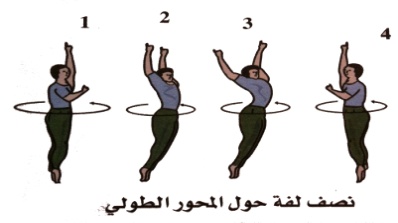 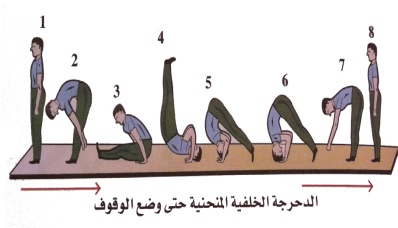 (وقوف) الجري أماماً وجانباً وخلفاً.             (وقوف) الجري أماماً مع  لمس العقبين للمقعدة .(وقوف) الجري أماماً مع دوران الذراعين في جميع الاتجاهات    (وقوف) المشي على المشطين مع مد الجذع والرأس عالياً          (وقوف) دوران الرقبة        (جلوس التكور) التحرك أماماً.(وقوف) جلوس التكور. ( جلوس القرفصاء ) نصف دحرجة خلفا مع نقل اليدين بجانب الأذنين( جلوس على أربع ) الدحرجة خلفا مع المساعدة( جلوس على أربع ) الدحرجة خلفا بدون مساعدة عمل  نصف لفة حول المحور الطولي من الوثب ثم أداء الدحرجة الخلفية المنحنية ( وقوف )ـ التأكد من توفر المتطلب السابقة لهذه الخبرة مع توجيه بعض الأسئلة عن مواصفات الأداء الصحيح والتأكد من تطبيق الطلاب لها    ـ قراءة بطاقة المهام الخاصة بالخبرة   ــ الإجابة على استفسارات الطلاب عن محتويات بطاقة المهام ـ أداء نموذج للخبرة من قبل المعلم أو أحد الطلاب المتميزين ـ البدء بتطبيقها بشكل فردي من قبل الطلاب تحت إشراف المعلم  ـ يقوم المعلم بمتابعة أداء الطلاب ببطاقة المهام ، وتسجيل رأيه إجمالا في أداءهم ، وتقديم التغذية الراجعة المباشرة لهم  ـ يتم تعليم الخبرة من خلال التدرج بتنفيذ الأنشطة التعليمية التالية -  ( وقوف ) الركبتين إلى وضع التكور ــ ( جلوس قرفصاء ) السقوط إلى الخلف مع أداء نصف دحرجة  ــ( جلوس على أربع ) الدحرجة الخلفية على مستوى مائل ــ أداء الحركة على الأرض مباشرة  ـ الجري الخفيف حول الملعب    - الاغتسال بعد أداء الحصة مباشرة .        – الانصراف إلي الفصل بشكل منظم(وقوف) الجري أماماً وجانباً وخلفاً.             (وقوف) الجري أماماً مع  لمس العقبين للمقعدة .(وقوف) الجري أماماً مع دوران الذراعين في جميع الاتجاهات    (وقوف) المشي على المشطين مع مد الجذع والرأس عالياً          (وقوف) دوران الرقبة        (جلوس التكور) التحرك أماماً.(وقوف) جلوس التكور. ( جلوس القرفصاء ) نصف دحرجة خلفا مع نقل اليدين بجانب الأذنين( جلوس على أربع ) الدحرجة خلفا مع المساعدة( جلوس على أربع ) الدحرجة خلفا بدون مساعدة عمل  نصف لفة حول المحور الطولي من الوثب ثم أداء الدحرجة الخلفية المنحنية ( وقوف )ـ التأكد من توفر المتطلب السابقة لهذه الخبرة مع توجيه بعض الأسئلة عن مواصفات الأداء الصحيح والتأكد من تطبيق الطلاب لها    ـ قراءة بطاقة المهام الخاصة بالخبرة   ــ الإجابة على استفسارات الطلاب عن محتويات بطاقة المهام ـ أداء نموذج للخبرة من قبل المعلم أو أحد الطلاب المتميزين ـ البدء بتطبيقها بشكل فردي من قبل الطلاب تحت إشراف المعلم  ـ يقوم المعلم بمتابعة أداء الطلاب ببطاقة المهام ، وتسجيل رأيه إجمالا في أداءهم ، وتقديم التغذية الراجعة المباشرة لهم  ـ يتم تعليم الخبرة من خلال التدرج بتنفيذ الأنشطة التعليمية التالية -  ( وقوف ) الركبتين إلى وضع التكور ــ ( جلوس قرفصاء ) السقوط إلى الخلف مع أداء نصف دحرجة  ــ( جلوس على أربع ) الدحرجة الخلفية على مستوى مائل ــ أداء الحركة على الأرض مباشرة  ـ الجري الخفيف حول الملعب    - الاغتسال بعد أداء الحصة مباشرة .        – الانصراف إلي الفصل بشكل منظم(وقوف) الجري أماماً وجانباً وخلفاً.             (وقوف) الجري أماماً مع  لمس العقبين للمقعدة .(وقوف) الجري أماماً مع دوران الذراعين في جميع الاتجاهات    (وقوف) المشي على المشطين مع مد الجذع والرأس عالياً          (وقوف) دوران الرقبة        (جلوس التكور) التحرك أماماً.(وقوف) جلوس التكور. ( جلوس القرفصاء ) نصف دحرجة خلفا مع نقل اليدين بجانب الأذنين( جلوس على أربع ) الدحرجة خلفا مع المساعدة( جلوس على أربع ) الدحرجة خلفا بدون مساعدة عمل  نصف لفة حول المحور الطولي من الوثب ثم أداء الدحرجة الخلفية المنحنية ( وقوف )ـ التأكد من توفر المتطلب السابقة لهذه الخبرة مع توجيه بعض الأسئلة عن مواصفات الأداء الصحيح والتأكد من تطبيق الطلاب لها    ـ قراءة بطاقة المهام الخاصة بالخبرة   ــ الإجابة على استفسارات الطلاب عن محتويات بطاقة المهام ـ أداء نموذج للخبرة من قبل المعلم أو أحد الطلاب المتميزين ـ البدء بتطبيقها بشكل فردي من قبل الطلاب تحت إشراف المعلم  ـ يقوم المعلم بمتابعة أداء الطلاب ببطاقة المهام ، وتسجيل رأيه إجمالا في أداءهم ، وتقديم التغذية الراجعة المباشرة لهم  ـ يتم تعليم الخبرة من خلال التدرج بتنفيذ الأنشطة التعليمية التالية -  ( وقوف ) الركبتين إلى وضع التكور ــ ( جلوس قرفصاء ) السقوط إلى الخلف مع أداء نصف دحرجة  ــ( جلوس على أربع ) الدحرجة الخلفية على مستوى مائل ــ أداء الحركة على الأرض مباشرة  ـ الجري الخفيف حول الملعب    - الاغتسال بعد أداء الحصة مباشرة .        – الانصراف إلي الفصل بشكل منظم(وقوف) الجري أماماً وجانباً وخلفاً.             (وقوف) الجري أماماً مع  لمس العقبين للمقعدة .(وقوف) الجري أماماً مع دوران الذراعين في جميع الاتجاهات    (وقوف) المشي على المشطين مع مد الجذع والرأس عالياً          (وقوف) دوران الرقبة        (جلوس التكور) التحرك أماماً.(وقوف) جلوس التكور. ( جلوس القرفصاء ) نصف دحرجة خلفا مع نقل اليدين بجانب الأذنين( جلوس على أربع ) الدحرجة خلفا مع المساعدة( جلوس على أربع ) الدحرجة خلفا بدون مساعدة عمل  نصف لفة حول المحور الطولي من الوثب ثم أداء الدحرجة الخلفية المنحنية ( وقوف )ـ التأكد من توفر المتطلب السابقة لهذه الخبرة مع توجيه بعض الأسئلة عن مواصفات الأداء الصحيح والتأكد من تطبيق الطلاب لها    ـ قراءة بطاقة المهام الخاصة بالخبرة   ــ الإجابة على استفسارات الطلاب عن محتويات بطاقة المهام ـ أداء نموذج للخبرة من قبل المعلم أو أحد الطلاب المتميزين ـ البدء بتطبيقها بشكل فردي من قبل الطلاب تحت إشراف المعلم  ـ يقوم المعلم بمتابعة أداء الطلاب ببطاقة المهام ، وتسجيل رأيه إجمالا في أداءهم ، وتقديم التغذية الراجعة المباشرة لهم  ـ يتم تعليم الخبرة من خلال التدرج بتنفيذ الأنشطة التعليمية التالية -  ( وقوف ) الركبتين إلى وضع التكور ــ ( جلوس قرفصاء ) السقوط إلى الخلف مع أداء نصف دحرجة  ــ( جلوس على أربع ) الدحرجة الخلفية على مستوى مائل ــ أداء الحركة على الأرض مباشرة  ـ الجري الخفيف حول الملعب    - الاغتسال بعد أداء الحصة مباشرة .        – الانصراف إلي الفصل بشكل منظم(وقوف) الجري أماماً وجانباً وخلفاً.             (وقوف) الجري أماماً مع  لمس العقبين للمقعدة .(وقوف) الجري أماماً مع دوران الذراعين في جميع الاتجاهات    (وقوف) المشي على المشطين مع مد الجذع والرأس عالياً          (وقوف) دوران الرقبة        (جلوس التكور) التحرك أماماً.(وقوف) جلوس التكور. ( جلوس القرفصاء ) نصف دحرجة خلفا مع نقل اليدين بجانب الأذنين( جلوس على أربع ) الدحرجة خلفا مع المساعدة( جلوس على أربع ) الدحرجة خلفا بدون مساعدة عمل  نصف لفة حول المحور الطولي من الوثب ثم أداء الدحرجة الخلفية المنحنية ( وقوف )ـ التأكد من توفر المتطلب السابقة لهذه الخبرة مع توجيه بعض الأسئلة عن مواصفات الأداء الصحيح والتأكد من تطبيق الطلاب لها    ـ قراءة بطاقة المهام الخاصة بالخبرة   ــ الإجابة على استفسارات الطلاب عن محتويات بطاقة المهام ـ أداء نموذج للخبرة من قبل المعلم أو أحد الطلاب المتميزين ـ البدء بتطبيقها بشكل فردي من قبل الطلاب تحت إشراف المعلم  ـ يقوم المعلم بمتابعة أداء الطلاب ببطاقة المهام ، وتسجيل رأيه إجمالا في أداءهم ، وتقديم التغذية الراجعة المباشرة لهم  ـ يتم تعليم الخبرة من خلال التدرج بتنفيذ الأنشطة التعليمية التالية -  ( وقوف ) الركبتين إلى وضع التكور ــ ( جلوس قرفصاء ) السقوط إلى الخلف مع أداء نصف دحرجة  ــ( جلوس على أربع ) الدحرجة الخلفية على مستوى مائل ــ أداء الحركة على الأرض مباشرة  ـ الجري الخفيف حول الملعب    - الاغتسال بعد أداء الحصة مباشرة .        – الانصراف إلي الفصل بشكل منظم(وقوف) الجري أماماً وجانباً وخلفاً.             (وقوف) الجري أماماً مع  لمس العقبين للمقعدة .(وقوف) الجري أماماً مع دوران الذراعين في جميع الاتجاهات    (وقوف) المشي على المشطين مع مد الجذع والرأس عالياً          (وقوف) دوران الرقبة        (جلوس التكور) التحرك أماماً.(وقوف) جلوس التكور. ( جلوس القرفصاء ) نصف دحرجة خلفا مع نقل اليدين بجانب الأذنين( جلوس على أربع ) الدحرجة خلفا مع المساعدة( جلوس على أربع ) الدحرجة خلفا بدون مساعدة عمل  نصف لفة حول المحور الطولي من الوثب ثم أداء الدحرجة الخلفية المنحنية ( وقوف )ـ التأكد من توفر المتطلب السابقة لهذه الخبرة مع توجيه بعض الأسئلة عن مواصفات الأداء الصحيح والتأكد من تطبيق الطلاب لها    ـ قراءة بطاقة المهام الخاصة بالخبرة   ــ الإجابة على استفسارات الطلاب عن محتويات بطاقة المهام ـ أداء نموذج للخبرة من قبل المعلم أو أحد الطلاب المتميزين ـ البدء بتطبيقها بشكل فردي من قبل الطلاب تحت إشراف المعلم  ـ يقوم المعلم بمتابعة أداء الطلاب ببطاقة المهام ، وتسجيل رأيه إجمالا في أداءهم ، وتقديم التغذية الراجعة المباشرة لهم  ـ يتم تعليم الخبرة من خلال التدرج بتنفيذ الأنشطة التعليمية التالية -  ( وقوف ) الركبتين إلى وضع التكور ــ ( جلوس قرفصاء ) السقوط إلى الخلف مع أداء نصف دحرجة  ــ( جلوس على أربع ) الدحرجة الخلفية على مستوى مائل ــ أداء الحركة على الأرض مباشرة  ـ الجري الخفيف حول الملعب    - الاغتسال بعد أداء الحصة مباشرة .        – الانصراف إلي الفصل بشكل منظم(وقوف) الجري أماماً وجانباً وخلفاً.             (وقوف) الجري أماماً مع  لمس العقبين للمقعدة .(وقوف) الجري أماماً مع دوران الذراعين في جميع الاتجاهات    (وقوف) المشي على المشطين مع مد الجذع والرأس عالياً          (وقوف) دوران الرقبة        (جلوس التكور) التحرك أماماً.(وقوف) جلوس التكور. ( جلوس القرفصاء ) نصف دحرجة خلفا مع نقل اليدين بجانب الأذنين( جلوس على أربع ) الدحرجة خلفا مع المساعدة( جلوس على أربع ) الدحرجة خلفا بدون مساعدة عمل  نصف لفة حول المحور الطولي من الوثب ثم أداء الدحرجة الخلفية المنحنية ( وقوف )ـ التأكد من توفر المتطلب السابقة لهذه الخبرة مع توجيه بعض الأسئلة عن مواصفات الأداء الصحيح والتأكد من تطبيق الطلاب لها    ـ قراءة بطاقة المهام الخاصة بالخبرة   ــ الإجابة على استفسارات الطلاب عن محتويات بطاقة المهام ـ أداء نموذج للخبرة من قبل المعلم أو أحد الطلاب المتميزين ـ البدء بتطبيقها بشكل فردي من قبل الطلاب تحت إشراف المعلم  ـ يقوم المعلم بمتابعة أداء الطلاب ببطاقة المهام ، وتسجيل رأيه إجمالا في أداءهم ، وتقديم التغذية الراجعة المباشرة لهم  ـ يتم تعليم الخبرة من خلال التدرج بتنفيذ الأنشطة التعليمية التالية -  ( وقوف ) الركبتين إلى وضع التكور ــ ( جلوس قرفصاء ) السقوط إلى الخلف مع أداء نصف دحرجة  ــ( جلوس على أربع ) الدحرجة الخلفية على مستوى مائل ــ أداء الحركة على الأرض مباشرة  ـ الجري الخفيف حول الملعب    - الاغتسال بعد أداء الحصة مباشرة .        – الانصراف إلي الفصل بشكل منظم(وقوف) الجري أماماً وجانباً وخلفاً.             (وقوف) الجري أماماً مع  لمس العقبين للمقعدة .(وقوف) الجري أماماً مع دوران الذراعين في جميع الاتجاهات    (وقوف) المشي على المشطين مع مد الجذع والرأس عالياً          (وقوف) دوران الرقبة        (جلوس التكور) التحرك أماماً.(وقوف) جلوس التكور. ( جلوس القرفصاء ) نصف دحرجة خلفا مع نقل اليدين بجانب الأذنين( جلوس على أربع ) الدحرجة خلفا مع المساعدة( جلوس على أربع ) الدحرجة خلفا بدون مساعدة عمل  نصف لفة حول المحور الطولي من الوثب ثم أداء الدحرجة الخلفية المنحنية ( وقوف )ـ التأكد من توفر المتطلب السابقة لهذه الخبرة مع توجيه بعض الأسئلة عن مواصفات الأداء الصحيح والتأكد من تطبيق الطلاب لها    ـ قراءة بطاقة المهام الخاصة بالخبرة   ــ الإجابة على استفسارات الطلاب عن محتويات بطاقة المهام ـ أداء نموذج للخبرة من قبل المعلم أو أحد الطلاب المتميزين ـ البدء بتطبيقها بشكل فردي من قبل الطلاب تحت إشراف المعلم  ـ يقوم المعلم بمتابعة أداء الطلاب ببطاقة المهام ، وتسجيل رأيه إجمالا في أداءهم ، وتقديم التغذية الراجعة المباشرة لهم  ـ يتم تعليم الخبرة من خلال التدرج بتنفيذ الأنشطة التعليمية التالية -  ( وقوف ) الركبتين إلى وضع التكور ــ ( جلوس قرفصاء ) السقوط إلى الخلف مع أداء نصف دحرجة  ــ( جلوس على أربع ) الدحرجة الخلفية على مستوى مائل ــ أداء الحركة على الأرض مباشرة  ـ الجري الخفيف حول الملعب    - الاغتسال بعد أداء الحصة مباشرة .        – الانصراف إلي الفصل بشكل منظم(وقوف) الجري أماماً وجانباً وخلفاً.             (وقوف) الجري أماماً مع  لمس العقبين للمقعدة .(وقوف) الجري أماماً مع دوران الذراعين في جميع الاتجاهات    (وقوف) المشي على المشطين مع مد الجذع والرأس عالياً          (وقوف) دوران الرقبة        (جلوس التكور) التحرك أماماً.(وقوف) جلوس التكور. ( جلوس القرفصاء ) نصف دحرجة خلفا مع نقل اليدين بجانب الأذنين( جلوس على أربع ) الدحرجة خلفا مع المساعدة( جلوس على أربع ) الدحرجة خلفا بدون مساعدة عمل  نصف لفة حول المحور الطولي من الوثب ثم أداء الدحرجة الخلفية المنحنية ( وقوف )ـ التأكد من توفر المتطلب السابقة لهذه الخبرة مع توجيه بعض الأسئلة عن مواصفات الأداء الصحيح والتأكد من تطبيق الطلاب لها    ـ قراءة بطاقة المهام الخاصة بالخبرة   ــ الإجابة على استفسارات الطلاب عن محتويات بطاقة المهام ـ أداء نموذج للخبرة من قبل المعلم أو أحد الطلاب المتميزين ـ البدء بتطبيقها بشكل فردي من قبل الطلاب تحت إشراف المعلم  ـ يقوم المعلم بمتابعة أداء الطلاب ببطاقة المهام ، وتسجيل رأيه إجمالا في أداءهم ، وتقديم التغذية الراجعة المباشرة لهم  ـ يتم تعليم الخبرة من خلال التدرج بتنفيذ الأنشطة التعليمية التالية -  ( وقوف ) الركبتين إلى وضع التكور ــ ( جلوس قرفصاء ) السقوط إلى الخلف مع أداء نصف دحرجة  ــ( جلوس على أربع ) الدحرجة الخلفية على مستوى مائل ــ أداء الحركة على الأرض مباشرة  ـ الجري الخفيف حول الملعب    - الاغتسال بعد أداء الحصة مباشرة .        – الانصراف إلي الفصل بشكل منظم(وقوف) الجري أماماً وجانباً وخلفاً.             (وقوف) الجري أماماً مع  لمس العقبين للمقعدة .(وقوف) الجري أماماً مع دوران الذراعين في جميع الاتجاهات    (وقوف) المشي على المشطين مع مد الجذع والرأس عالياً          (وقوف) دوران الرقبة        (جلوس التكور) التحرك أماماً.(وقوف) جلوس التكور. ( جلوس القرفصاء ) نصف دحرجة خلفا مع نقل اليدين بجانب الأذنين( جلوس على أربع ) الدحرجة خلفا مع المساعدة( جلوس على أربع ) الدحرجة خلفا بدون مساعدة عمل  نصف لفة حول المحور الطولي من الوثب ثم أداء الدحرجة الخلفية المنحنية ( وقوف )ـ التأكد من توفر المتطلب السابقة لهذه الخبرة مع توجيه بعض الأسئلة عن مواصفات الأداء الصحيح والتأكد من تطبيق الطلاب لها    ـ قراءة بطاقة المهام الخاصة بالخبرة   ــ الإجابة على استفسارات الطلاب عن محتويات بطاقة المهام ـ أداء نموذج للخبرة من قبل المعلم أو أحد الطلاب المتميزين ـ البدء بتطبيقها بشكل فردي من قبل الطلاب تحت إشراف المعلم  ـ يقوم المعلم بمتابعة أداء الطلاب ببطاقة المهام ، وتسجيل رأيه إجمالا في أداءهم ، وتقديم التغذية الراجعة المباشرة لهم  ـ يتم تعليم الخبرة من خلال التدرج بتنفيذ الأنشطة التعليمية التالية -  ( وقوف ) الركبتين إلى وضع التكور ــ ( جلوس قرفصاء ) السقوط إلى الخلف مع أداء نصف دحرجة  ــ( جلوس على أربع ) الدحرجة الخلفية على مستوى مائل ــ أداء الحركة على الأرض مباشرة  ـ الجري الخفيف حول الملعب    - الاغتسال بعد أداء الحصة مباشرة .        – الانصراف إلي الفصل بشكل منظم(وقوف) الجري أماماً وجانباً وخلفاً.             (وقوف) الجري أماماً مع  لمس العقبين للمقعدة .(وقوف) الجري أماماً مع دوران الذراعين في جميع الاتجاهات    (وقوف) المشي على المشطين مع مد الجذع والرأس عالياً          (وقوف) دوران الرقبة        (جلوس التكور) التحرك أماماً.(وقوف) جلوس التكور. ( جلوس القرفصاء ) نصف دحرجة خلفا مع نقل اليدين بجانب الأذنين( جلوس على أربع ) الدحرجة خلفا مع المساعدة( جلوس على أربع ) الدحرجة خلفا بدون مساعدة عمل  نصف لفة حول المحور الطولي من الوثب ثم أداء الدحرجة الخلفية المنحنية ( وقوف )ـ التأكد من توفر المتطلب السابقة لهذه الخبرة مع توجيه بعض الأسئلة عن مواصفات الأداء الصحيح والتأكد من تطبيق الطلاب لها    ـ قراءة بطاقة المهام الخاصة بالخبرة   ــ الإجابة على استفسارات الطلاب عن محتويات بطاقة المهام ـ أداء نموذج للخبرة من قبل المعلم أو أحد الطلاب المتميزين ـ البدء بتطبيقها بشكل فردي من قبل الطلاب تحت إشراف المعلم  ـ يقوم المعلم بمتابعة أداء الطلاب ببطاقة المهام ، وتسجيل رأيه إجمالا في أداءهم ، وتقديم التغذية الراجعة المباشرة لهم  ـ يتم تعليم الخبرة من خلال التدرج بتنفيذ الأنشطة التعليمية التالية -  ( وقوف ) الركبتين إلى وضع التكور ــ ( جلوس قرفصاء ) السقوط إلى الخلف مع أداء نصف دحرجة  ــ( جلوس على أربع ) الدحرجة الخلفية على مستوى مائل ــ أداء الحركة على الأرض مباشرة  ـ الجري الخفيف حول الملعب    - الاغتسال بعد أداء الحصة مباشرة .        – الانصراف إلي الفصل بشكل منظم(وقوف) الجري أماماً وجانباً وخلفاً.             (وقوف) الجري أماماً مع  لمس العقبين للمقعدة .(وقوف) الجري أماماً مع دوران الذراعين في جميع الاتجاهات    (وقوف) المشي على المشطين مع مد الجذع والرأس عالياً          (وقوف) دوران الرقبة        (جلوس التكور) التحرك أماماً.(وقوف) جلوس التكور. ( جلوس القرفصاء ) نصف دحرجة خلفا مع نقل اليدين بجانب الأذنين( جلوس على أربع ) الدحرجة خلفا مع المساعدة( جلوس على أربع ) الدحرجة خلفا بدون مساعدة عمل  نصف لفة حول المحور الطولي من الوثب ثم أداء الدحرجة الخلفية المنحنية ( وقوف )ـ التأكد من توفر المتطلب السابقة لهذه الخبرة مع توجيه بعض الأسئلة عن مواصفات الأداء الصحيح والتأكد من تطبيق الطلاب لها    ـ قراءة بطاقة المهام الخاصة بالخبرة   ــ الإجابة على استفسارات الطلاب عن محتويات بطاقة المهام ـ أداء نموذج للخبرة من قبل المعلم أو أحد الطلاب المتميزين ـ البدء بتطبيقها بشكل فردي من قبل الطلاب تحت إشراف المعلم  ـ يقوم المعلم بمتابعة أداء الطلاب ببطاقة المهام ، وتسجيل رأيه إجمالا في أداءهم ، وتقديم التغذية الراجعة المباشرة لهم  ـ يتم تعليم الخبرة من خلال التدرج بتنفيذ الأنشطة التعليمية التالية -  ( وقوف ) الركبتين إلى وضع التكور ــ ( جلوس قرفصاء ) السقوط إلى الخلف مع أداء نصف دحرجة  ــ( جلوس على أربع ) الدحرجة الخلفية على مستوى مائل ــ أداء الحركة على الأرض مباشرة  ـ الجري الخفيف حول الملعب    - الاغتسال بعد أداء الحصة مباشرة .        – الانصراف إلي الفصل بشكل منظم(وقوف) الجري أماماً وجانباً وخلفاً.             (وقوف) الجري أماماً مع  لمس العقبين للمقعدة .(وقوف) الجري أماماً مع دوران الذراعين في جميع الاتجاهات    (وقوف) المشي على المشطين مع مد الجذع والرأس عالياً          (وقوف) دوران الرقبة        (جلوس التكور) التحرك أماماً.(وقوف) جلوس التكور. ( جلوس القرفصاء ) نصف دحرجة خلفا مع نقل اليدين بجانب الأذنين( جلوس على أربع ) الدحرجة خلفا مع المساعدة( جلوس على أربع ) الدحرجة خلفا بدون مساعدة عمل  نصف لفة حول المحور الطولي من الوثب ثم أداء الدحرجة الخلفية المنحنية ( وقوف )ـ التأكد من توفر المتطلب السابقة لهذه الخبرة مع توجيه بعض الأسئلة عن مواصفات الأداء الصحيح والتأكد من تطبيق الطلاب لها    ـ قراءة بطاقة المهام الخاصة بالخبرة   ــ الإجابة على استفسارات الطلاب عن محتويات بطاقة المهام ـ أداء نموذج للخبرة من قبل المعلم أو أحد الطلاب المتميزين ـ البدء بتطبيقها بشكل فردي من قبل الطلاب تحت إشراف المعلم  ـ يقوم المعلم بمتابعة أداء الطلاب ببطاقة المهام ، وتسجيل رأيه إجمالا في أداءهم ، وتقديم التغذية الراجعة المباشرة لهم  ـ يتم تعليم الخبرة من خلال التدرج بتنفيذ الأنشطة التعليمية التالية -  ( وقوف ) الركبتين إلى وضع التكور ــ ( جلوس قرفصاء ) السقوط إلى الخلف مع أداء نصف دحرجة  ــ( جلوس على أربع ) الدحرجة الخلفية على مستوى مائل ــ أداء الحركة على الأرض مباشرة  ـ الجري الخفيف حول الملعب    - الاغتسال بعد أداء الحصة مباشرة .        – الانصراف إلي الفصل بشكل منظم(وقوف) الجري أماماً وجانباً وخلفاً.             (وقوف) الجري أماماً مع  لمس العقبين للمقعدة .(وقوف) الجري أماماً مع دوران الذراعين في جميع الاتجاهات    (وقوف) المشي على المشطين مع مد الجذع والرأس عالياً          (وقوف) دوران الرقبة        (جلوس التكور) التحرك أماماً.(وقوف) جلوس التكور. ( جلوس القرفصاء ) نصف دحرجة خلفا مع نقل اليدين بجانب الأذنين( جلوس على أربع ) الدحرجة خلفا مع المساعدة( جلوس على أربع ) الدحرجة خلفا بدون مساعدة عمل  نصف لفة حول المحور الطولي من الوثب ثم أداء الدحرجة الخلفية المنحنية ( وقوف )ـ التأكد من توفر المتطلب السابقة لهذه الخبرة مع توجيه بعض الأسئلة عن مواصفات الأداء الصحيح والتأكد من تطبيق الطلاب لها    ـ قراءة بطاقة المهام الخاصة بالخبرة   ــ الإجابة على استفسارات الطلاب عن محتويات بطاقة المهام ـ أداء نموذج للخبرة من قبل المعلم أو أحد الطلاب المتميزين ـ البدء بتطبيقها بشكل فردي من قبل الطلاب تحت إشراف المعلم  ـ يقوم المعلم بمتابعة أداء الطلاب ببطاقة المهام ، وتسجيل رأيه إجمالا في أداءهم ، وتقديم التغذية الراجعة المباشرة لهم  ـ يتم تعليم الخبرة من خلال التدرج بتنفيذ الأنشطة التعليمية التالية -  ( وقوف ) الركبتين إلى وضع التكور ــ ( جلوس قرفصاء ) السقوط إلى الخلف مع أداء نصف دحرجة  ــ( جلوس على أربع ) الدحرجة الخلفية على مستوى مائل ــ أداء الحركة على الأرض مباشرة  ـ الجري الخفيف حول الملعب    - الاغتسال بعد أداء الحصة مباشرة .        – الانصراف إلي الفصل بشكل منظم(وقوف) الجري أماماً وجانباً وخلفاً.             (وقوف) الجري أماماً مع  لمس العقبين للمقعدة .(وقوف) الجري أماماً مع دوران الذراعين في جميع الاتجاهات    (وقوف) المشي على المشطين مع مد الجذع والرأس عالياً          (وقوف) دوران الرقبة        (جلوس التكور) التحرك أماماً.(وقوف) جلوس التكور. ( جلوس القرفصاء ) نصف دحرجة خلفا مع نقل اليدين بجانب الأذنين( جلوس على أربع ) الدحرجة خلفا مع المساعدة( جلوس على أربع ) الدحرجة خلفا بدون مساعدة عمل  نصف لفة حول المحور الطولي من الوثب ثم أداء الدحرجة الخلفية المنحنية ( وقوف )ـ التأكد من توفر المتطلب السابقة لهذه الخبرة مع توجيه بعض الأسئلة عن مواصفات الأداء الصحيح والتأكد من تطبيق الطلاب لها    ـ قراءة بطاقة المهام الخاصة بالخبرة   ــ الإجابة على استفسارات الطلاب عن محتويات بطاقة المهام ـ أداء نموذج للخبرة من قبل المعلم أو أحد الطلاب المتميزين ـ البدء بتطبيقها بشكل فردي من قبل الطلاب تحت إشراف المعلم  ـ يقوم المعلم بمتابعة أداء الطلاب ببطاقة المهام ، وتسجيل رأيه إجمالا في أداءهم ، وتقديم التغذية الراجعة المباشرة لهم  ـ يتم تعليم الخبرة من خلال التدرج بتنفيذ الأنشطة التعليمية التالية -  ( وقوف ) الركبتين إلى وضع التكور ــ ( جلوس قرفصاء ) السقوط إلى الخلف مع أداء نصف دحرجة  ــ( جلوس على أربع ) الدحرجة الخلفية على مستوى مائل ــ أداء الحركة على الأرض مباشرة  ـ الجري الخفيف حول الملعب    - الاغتسال بعد أداء الحصة مباشرة .        – الانصراف إلي الفصل بشكل منظم(وقوف) الجري أماماً وجانباً وخلفاً.             (وقوف) الجري أماماً مع  لمس العقبين للمقعدة .(وقوف) الجري أماماً مع دوران الذراعين في جميع الاتجاهات    (وقوف) المشي على المشطين مع مد الجذع والرأس عالياً          (وقوف) دوران الرقبة        (جلوس التكور) التحرك أماماً.(وقوف) جلوس التكور. ( جلوس القرفصاء ) نصف دحرجة خلفا مع نقل اليدين بجانب الأذنين( جلوس على أربع ) الدحرجة خلفا مع المساعدة( جلوس على أربع ) الدحرجة خلفا بدون مساعدة عمل  نصف لفة حول المحور الطولي من الوثب ثم أداء الدحرجة الخلفية المنحنية ( وقوف )ـ التأكد من توفر المتطلب السابقة لهذه الخبرة مع توجيه بعض الأسئلة عن مواصفات الأداء الصحيح والتأكد من تطبيق الطلاب لها    ـ قراءة بطاقة المهام الخاصة بالخبرة   ــ الإجابة على استفسارات الطلاب عن محتويات بطاقة المهام ـ أداء نموذج للخبرة من قبل المعلم أو أحد الطلاب المتميزين ـ البدء بتطبيقها بشكل فردي من قبل الطلاب تحت إشراف المعلم  ـ يقوم المعلم بمتابعة أداء الطلاب ببطاقة المهام ، وتسجيل رأيه إجمالا في أداءهم ، وتقديم التغذية الراجعة المباشرة لهم  ـ يتم تعليم الخبرة من خلال التدرج بتنفيذ الأنشطة التعليمية التالية -  ( وقوف ) الركبتين إلى وضع التكور ــ ( جلوس قرفصاء ) السقوط إلى الخلف مع أداء نصف دحرجة  ــ( جلوس على أربع ) الدحرجة الخلفية على مستوى مائل ــ أداء الحركة على الأرض مباشرة  ـ الجري الخفيف حول الملعب    - الاغتسال بعد أداء الحصة مباشرة .        – الانصراف إلي الفصل بشكل منظم(وقوف) الجري أماماً وجانباً وخلفاً.             (وقوف) الجري أماماً مع  لمس العقبين للمقعدة .(وقوف) الجري أماماً مع دوران الذراعين في جميع الاتجاهات    (وقوف) المشي على المشطين مع مد الجذع والرأس عالياً          (وقوف) دوران الرقبة        (جلوس التكور) التحرك أماماً.(وقوف) جلوس التكور. ( جلوس القرفصاء ) نصف دحرجة خلفا مع نقل اليدين بجانب الأذنين( جلوس على أربع ) الدحرجة خلفا مع المساعدة( جلوس على أربع ) الدحرجة خلفا بدون مساعدة عمل  نصف لفة حول المحور الطولي من الوثب ثم أداء الدحرجة الخلفية المنحنية ( وقوف )ـ التأكد من توفر المتطلب السابقة لهذه الخبرة مع توجيه بعض الأسئلة عن مواصفات الأداء الصحيح والتأكد من تطبيق الطلاب لها    ـ قراءة بطاقة المهام الخاصة بالخبرة   ــ الإجابة على استفسارات الطلاب عن محتويات بطاقة المهام ـ أداء نموذج للخبرة من قبل المعلم أو أحد الطلاب المتميزين ـ البدء بتطبيقها بشكل فردي من قبل الطلاب تحت إشراف المعلم  ـ يقوم المعلم بمتابعة أداء الطلاب ببطاقة المهام ، وتسجيل رأيه إجمالا في أداءهم ، وتقديم التغذية الراجعة المباشرة لهم  ـ يتم تعليم الخبرة من خلال التدرج بتنفيذ الأنشطة التعليمية التالية -  ( وقوف ) الركبتين إلى وضع التكور ــ ( جلوس قرفصاء ) السقوط إلى الخلف مع أداء نصف دحرجة  ــ( جلوس على أربع ) الدحرجة الخلفية على مستوى مائل ــ أداء الحركة على الأرض مباشرة  ـ الجري الخفيف حول الملعب    - الاغتسال بعد أداء الحصة مباشرة .        – الانصراف إلي الفصل بشكل منظم(وقوف) الجري أماماً وجانباً وخلفاً.             (وقوف) الجري أماماً مع  لمس العقبين للمقعدة .(وقوف) الجري أماماً مع دوران الذراعين في جميع الاتجاهات    (وقوف) المشي على المشطين مع مد الجذع والرأس عالياً          (وقوف) دوران الرقبة        (جلوس التكور) التحرك أماماً.(وقوف) جلوس التكور. ( جلوس القرفصاء ) نصف دحرجة خلفا مع نقل اليدين بجانب الأذنين( جلوس على أربع ) الدحرجة خلفا مع المساعدة( جلوس على أربع ) الدحرجة خلفا بدون مساعدة عمل  نصف لفة حول المحور الطولي من الوثب ثم أداء الدحرجة الخلفية المنحنية ( وقوف )ـ التأكد من توفر المتطلب السابقة لهذه الخبرة مع توجيه بعض الأسئلة عن مواصفات الأداء الصحيح والتأكد من تطبيق الطلاب لها    ـ قراءة بطاقة المهام الخاصة بالخبرة   ــ الإجابة على استفسارات الطلاب عن محتويات بطاقة المهام ـ أداء نموذج للخبرة من قبل المعلم أو أحد الطلاب المتميزين ـ البدء بتطبيقها بشكل فردي من قبل الطلاب تحت إشراف المعلم  ـ يقوم المعلم بمتابعة أداء الطلاب ببطاقة المهام ، وتسجيل رأيه إجمالا في أداءهم ، وتقديم التغذية الراجعة المباشرة لهم  ـ يتم تعليم الخبرة من خلال التدرج بتنفيذ الأنشطة التعليمية التالية -  ( وقوف ) الركبتين إلى وضع التكور ــ ( جلوس قرفصاء ) السقوط إلى الخلف مع أداء نصف دحرجة  ــ( جلوس على أربع ) الدحرجة الخلفية على مستوى مائل ــ أداء الحركة على الأرض مباشرة  ـ الجري الخفيف حول الملعب    - الاغتسال بعد أداء الحصة مباشرة .        – الانصراف إلي الفصل بشكل منظم(وقوف) الجري أماماً وجانباً وخلفاً.             (وقوف) الجري أماماً مع  لمس العقبين للمقعدة .(وقوف) الجري أماماً مع دوران الذراعين في جميع الاتجاهات    (وقوف) المشي على المشطين مع مد الجذع والرأس عالياً          (وقوف) دوران الرقبة        (جلوس التكور) التحرك أماماً.(وقوف) جلوس التكور. ( جلوس القرفصاء ) نصف دحرجة خلفا مع نقل اليدين بجانب الأذنين( جلوس على أربع ) الدحرجة خلفا مع المساعدة( جلوس على أربع ) الدحرجة خلفا بدون مساعدة عمل  نصف لفة حول المحور الطولي من الوثب ثم أداء الدحرجة الخلفية المنحنية ( وقوف )ـ التأكد من توفر المتطلب السابقة لهذه الخبرة مع توجيه بعض الأسئلة عن مواصفات الأداء الصحيح والتأكد من تطبيق الطلاب لها    ـ قراءة بطاقة المهام الخاصة بالخبرة   ــ الإجابة على استفسارات الطلاب عن محتويات بطاقة المهام ـ أداء نموذج للخبرة من قبل المعلم أو أحد الطلاب المتميزين ـ البدء بتطبيقها بشكل فردي من قبل الطلاب تحت إشراف المعلم  ـ يقوم المعلم بمتابعة أداء الطلاب ببطاقة المهام ، وتسجيل رأيه إجمالا في أداءهم ، وتقديم التغذية الراجعة المباشرة لهم  ـ يتم تعليم الخبرة من خلال التدرج بتنفيذ الأنشطة التعليمية التالية -  ( وقوف ) الركبتين إلى وضع التكور ــ ( جلوس قرفصاء ) السقوط إلى الخلف مع أداء نصف دحرجة  ــ( جلوس على أربع ) الدحرجة الخلفية على مستوى مائل ــ أداء الحركة على الأرض مباشرة  ـ الجري الخفيف حول الملعب    - الاغتسال بعد أداء الحصة مباشرة .        – الانصراف إلي الفصل بشكل منظم(وقوف) الجري أماماً وجانباً وخلفاً.             (وقوف) الجري أماماً مع  لمس العقبين للمقعدة .(وقوف) الجري أماماً مع دوران الذراعين في جميع الاتجاهات    (وقوف) المشي على المشطين مع مد الجذع والرأس عالياً          (وقوف) دوران الرقبة        (جلوس التكور) التحرك أماماً.(وقوف) جلوس التكور. ( جلوس القرفصاء ) نصف دحرجة خلفا مع نقل اليدين بجانب الأذنين( جلوس على أربع ) الدحرجة خلفا مع المساعدة( جلوس على أربع ) الدحرجة خلفا بدون مساعدة عمل  نصف لفة حول المحور الطولي من الوثب ثم أداء الدحرجة الخلفية المنحنية ( وقوف )ـ التأكد من توفر المتطلب السابقة لهذه الخبرة مع توجيه بعض الأسئلة عن مواصفات الأداء الصحيح والتأكد من تطبيق الطلاب لها    ـ قراءة بطاقة المهام الخاصة بالخبرة   ــ الإجابة على استفسارات الطلاب عن محتويات بطاقة المهام ـ أداء نموذج للخبرة من قبل المعلم أو أحد الطلاب المتميزين ـ البدء بتطبيقها بشكل فردي من قبل الطلاب تحت إشراف المعلم  ـ يقوم المعلم بمتابعة أداء الطلاب ببطاقة المهام ، وتسجيل رأيه إجمالا في أداءهم ، وتقديم التغذية الراجعة المباشرة لهم  ـ يتم تعليم الخبرة من خلال التدرج بتنفيذ الأنشطة التعليمية التالية -  ( وقوف ) الركبتين إلى وضع التكور ــ ( جلوس قرفصاء ) السقوط إلى الخلف مع أداء نصف دحرجة  ــ( جلوس على أربع ) الدحرجة الخلفية على مستوى مائل ــ أداء الحركة على الأرض مباشرة  ـ الجري الخفيف حول الملعب    - الاغتسال بعد أداء الحصة مباشرة .        – الانصراف إلي الفصل بشكل منظم(وقوف) الجري أماماً وجانباً وخلفاً.             (وقوف) الجري أماماً مع  لمس العقبين للمقعدة .(وقوف) الجري أماماً مع دوران الذراعين في جميع الاتجاهات    (وقوف) المشي على المشطين مع مد الجذع والرأس عالياً          (وقوف) دوران الرقبة        (جلوس التكور) التحرك أماماً.(وقوف) جلوس التكور. ( جلوس القرفصاء ) نصف دحرجة خلفا مع نقل اليدين بجانب الأذنين( جلوس على أربع ) الدحرجة خلفا مع المساعدة( جلوس على أربع ) الدحرجة خلفا بدون مساعدة عمل  نصف لفة حول المحور الطولي من الوثب ثم أداء الدحرجة الخلفية المنحنية ( وقوف )ـ التأكد من توفر المتطلب السابقة لهذه الخبرة مع توجيه بعض الأسئلة عن مواصفات الأداء الصحيح والتأكد من تطبيق الطلاب لها    ـ قراءة بطاقة المهام الخاصة بالخبرة   ــ الإجابة على استفسارات الطلاب عن محتويات بطاقة المهام ـ أداء نموذج للخبرة من قبل المعلم أو أحد الطلاب المتميزين ـ البدء بتطبيقها بشكل فردي من قبل الطلاب تحت إشراف المعلم  ـ يقوم المعلم بمتابعة أداء الطلاب ببطاقة المهام ، وتسجيل رأيه إجمالا في أداءهم ، وتقديم التغذية الراجعة المباشرة لهم  ـ يتم تعليم الخبرة من خلال التدرج بتنفيذ الأنشطة التعليمية التالية -  ( وقوف ) الركبتين إلى وضع التكور ــ ( جلوس قرفصاء ) السقوط إلى الخلف مع أداء نصف دحرجة  ــ( جلوس على أربع ) الدحرجة الخلفية على مستوى مائل ــ أداء الحركة على الأرض مباشرة  ـ الجري الخفيف حول الملعب    - الاغتسال بعد أداء الحصة مباشرة .        – الانصراف إلي الفصل بشكل منظم(وقوف) الجري أماماً وجانباً وخلفاً.             (وقوف) الجري أماماً مع  لمس العقبين للمقعدة .(وقوف) الجري أماماً مع دوران الذراعين في جميع الاتجاهات    (وقوف) المشي على المشطين مع مد الجذع والرأس عالياً          (وقوف) دوران الرقبة        (جلوس التكور) التحرك أماماً.(وقوف) جلوس التكور. ( جلوس القرفصاء ) نصف دحرجة خلفا مع نقل اليدين بجانب الأذنين( جلوس على أربع ) الدحرجة خلفا مع المساعدة( جلوس على أربع ) الدحرجة خلفا بدون مساعدة عمل  نصف لفة حول المحور الطولي من الوثب ثم أداء الدحرجة الخلفية المنحنية ( وقوف )ـ التأكد من توفر المتطلب السابقة لهذه الخبرة مع توجيه بعض الأسئلة عن مواصفات الأداء الصحيح والتأكد من تطبيق الطلاب لها    ـ قراءة بطاقة المهام الخاصة بالخبرة   ــ الإجابة على استفسارات الطلاب عن محتويات بطاقة المهام ـ أداء نموذج للخبرة من قبل المعلم أو أحد الطلاب المتميزين ـ البدء بتطبيقها بشكل فردي من قبل الطلاب تحت إشراف المعلم  ـ يقوم المعلم بمتابعة أداء الطلاب ببطاقة المهام ، وتسجيل رأيه إجمالا في أداءهم ، وتقديم التغذية الراجعة المباشرة لهم  ـ يتم تعليم الخبرة من خلال التدرج بتنفيذ الأنشطة التعليمية التالية -  ( وقوف ) الركبتين إلى وضع التكور ــ ( جلوس قرفصاء ) السقوط إلى الخلف مع أداء نصف دحرجة  ــ( جلوس على أربع ) الدحرجة الخلفية على مستوى مائل ــ أداء الحركة على الأرض مباشرة  ـ الجري الخفيف حول الملعب    - الاغتسال بعد أداء الحصة مباشرة .        – الانصراف إلي الفصل بشكل منظمأنشطة إضافية تعزز تعلم الخبرةأنشطة إضافية تعزز تعلم الخبرةأنشطة إضافية تعزز تعلم الخبرةأنشطة إضافية تعزز تعلم الخبرةأنشطة إضافية تعزز تعلم الخبرةأنشطة إضافية تعزز تعلم الخبرةأنشطة إضافية تعزز تعلم الخبرةأنشطة إضافية تعزز تعلم الخبرةالاستفادة من المواقف التعليميةالاستفادة من المواقف التعليميةالاستفادة من المواقف التعليميةالاستفادة من المواقف التعليميةالاستفادة من المواقف التعليميةالاستفادة من المواقف التعليميةالاستفادة من المواقف التعليميةالاستفادة من المواقف التعليميةالاستفادة من المواقف التعليميةالاستفادة من المواقف التعليميةالاستفادة من المواقف التعليميةالاستفادة من المواقف التعليميةالاستفادة من المواقف التعليميةالتقدم بالخبرة :التقدم بالخبرة :التقدم بالخبرة :التقدم بالخبرة :التقدم بالخبرة :التقدم بالخبرة :التقدم بالخبرة :التقدم بالخبرة :تنظيم مسابقات فردية لأداء لخبرة  اللف نصف لفة حول المحور الطولي ثم الدحرجة الخلفية المنحنية للوصول لوضع الوقوفتنظيم مسابقات فردية لأداء لخبرة  اللف نصف لفة حول المحور الطولي ثم الدحرجة الخلفية المنحنية للوصول لوضع الوقوفتنظيم مسابقات فردية لأداء لخبرة  اللف نصف لفة حول المحور الطولي ثم الدحرجة الخلفية المنحنية للوصول لوضع الوقوفتنظيم مسابقات فردية لأداء لخبرة  اللف نصف لفة حول المحور الطولي ثم الدحرجة الخلفية المنحنية للوصول لوضع الوقوفتنظيم مسابقات فردية لأداء لخبرة  اللف نصف لفة حول المحور الطولي ثم الدحرجة الخلفية المنحنية للوصول لوضع الوقوفتنظيم مسابقات فردية لأداء لخبرة  اللف نصف لفة حول المحور الطولي ثم الدحرجة الخلفية المنحنية للوصول لوضع الوقوفتنظيم مسابقات فردية لأداء لخبرة  اللف نصف لفة حول المحور الطولي ثم الدحرجة الخلفية المنحنية للوصول لوضع الوقوفتنظيم مسابقات فردية لأداء لخبرة  اللف نصف لفة حول المحور الطولي ثم الدحرجة الخلفية المنحنية للوصول لوضع الوقوفحث الطالب على مقارنة أداء كل مهم بمواصفات الأداء الصحيح ـ القيام بعرض نموذج بعد التوصل لأداء الخبرة ، و حث الطلاب على متابعة النموذج ـ لفت انتباه الطلاب لمعرفه بعض الأخطاء الفنية من تلقاء أنفسهم و القيام بتعزيزها حث الطالب على مقارنة أداء كل مهم بمواصفات الأداء الصحيح ـ القيام بعرض نموذج بعد التوصل لأداء الخبرة ، و حث الطلاب على متابعة النموذج ـ لفت انتباه الطلاب لمعرفه بعض الأخطاء الفنية من تلقاء أنفسهم و القيام بتعزيزها حث الطالب على مقارنة أداء كل مهم بمواصفات الأداء الصحيح ـ القيام بعرض نموذج بعد التوصل لأداء الخبرة ، و حث الطلاب على متابعة النموذج ـ لفت انتباه الطلاب لمعرفه بعض الأخطاء الفنية من تلقاء أنفسهم و القيام بتعزيزها حث الطالب على مقارنة أداء كل مهم بمواصفات الأداء الصحيح ـ القيام بعرض نموذج بعد التوصل لأداء الخبرة ، و حث الطلاب على متابعة النموذج ـ لفت انتباه الطلاب لمعرفه بعض الأخطاء الفنية من تلقاء أنفسهم و القيام بتعزيزها حث الطالب على مقارنة أداء كل مهم بمواصفات الأداء الصحيح ـ القيام بعرض نموذج بعد التوصل لأداء الخبرة ، و حث الطلاب على متابعة النموذج ـ لفت انتباه الطلاب لمعرفه بعض الأخطاء الفنية من تلقاء أنفسهم و القيام بتعزيزها حث الطالب على مقارنة أداء كل مهم بمواصفات الأداء الصحيح ـ القيام بعرض نموذج بعد التوصل لأداء الخبرة ، و حث الطلاب على متابعة النموذج ـ لفت انتباه الطلاب لمعرفه بعض الأخطاء الفنية من تلقاء أنفسهم و القيام بتعزيزها حث الطالب على مقارنة أداء كل مهم بمواصفات الأداء الصحيح ـ القيام بعرض نموذج بعد التوصل لأداء الخبرة ، و حث الطلاب على متابعة النموذج ـ لفت انتباه الطلاب لمعرفه بعض الأخطاء الفنية من تلقاء أنفسهم و القيام بتعزيزها حث الطالب على مقارنة أداء كل مهم بمواصفات الأداء الصحيح ـ القيام بعرض نموذج بعد التوصل لأداء الخبرة ، و حث الطلاب على متابعة النموذج ـ لفت انتباه الطلاب لمعرفه بعض الأخطاء الفنية من تلقاء أنفسهم و القيام بتعزيزها حث الطالب على مقارنة أداء كل مهم بمواصفات الأداء الصحيح ـ القيام بعرض نموذج بعد التوصل لأداء الخبرة ، و حث الطلاب على متابعة النموذج ـ لفت انتباه الطلاب لمعرفه بعض الأخطاء الفنية من تلقاء أنفسهم و القيام بتعزيزها حث الطالب على مقارنة أداء كل مهم بمواصفات الأداء الصحيح ـ القيام بعرض نموذج بعد التوصل لأداء الخبرة ، و حث الطلاب على متابعة النموذج ـ لفت انتباه الطلاب لمعرفه بعض الأخطاء الفنية من تلقاء أنفسهم و القيام بتعزيزها حث الطالب على مقارنة أداء كل مهم بمواصفات الأداء الصحيح ـ القيام بعرض نموذج بعد التوصل لأداء الخبرة ، و حث الطلاب على متابعة النموذج ـ لفت انتباه الطلاب لمعرفه بعض الأخطاء الفنية من تلقاء أنفسهم و القيام بتعزيزها حث الطالب على مقارنة أداء كل مهم بمواصفات الأداء الصحيح ـ القيام بعرض نموذج بعد التوصل لأداء الخبرة ، و حث الطلاب على متابعة النموذج ـ لفت انتباه الطلاب لمعرفه بعض الأخطاء الفنية من تلقاء أنفسهم و القيام بتعزيزها حث الطالب على مقارنة أداء كل مهم بمواصفات الأداء الصحيح ـ القيام بعرض نموذج بعد التوصل لأداء الخبرة ، و حث الطلاب على متابعة النموذج ـ لفت انتباه الطلاب لمعرفه بعض الأخطاء الفنية من تلقاء أنفسهم و القيام بتعزيزها في حالة ضعف تعلم بعض مراحل المهارة ، يمكن التقدم بالأداء من خلال ما يلي :ــ إعادة أداء الدحرجة الخلفية المتكورة من الانحناءـ التدرج حتى أدائها من وضع الوقوف  في حالة ضعف تعلم بعض مراحل المهارة ، يمكن التقدم بالأداء من خلال ما يلي :ــ إعادة أداء الدحرجة الخلفية المتكورة من الانحناءـ التدرج حتى أدائها من وضع الوقوف  في حالة ضعف تعلم بعض مراحل المهارة ، يمكن التقدم بالأداء من خلال ما يلي :ــ إعادة أداء الدحرجة الخلفية المتكورة من الانحناءـ التدرج حتى أدائها من وضع الوقوف  في حالة ضعف تعلم بعض مراحل المهارة ، يمكن التقدم بالأداء من خلال ما يلي :ــ إعادة أداء الدحرجة الخلفية المتكورة من الانحناءـ التدرج حتى أدائها من وضع الوقوف  في حالة ضعف تعلم بعض مراحل المهارة ، يمكن التقدم بالأداء من خلال ما يلي :ــ إعادة أداء الدحرجة الخلفية المتكورة من الانحناءـ التدرج حتى أدائها من وضع الوقوف  في حالة ضعف تعلم بعض مراحل المهارة ، يمكن التقدم بالأداء من خلال ما يلي :ــ إعادة أداء الدحرجة الخلفية المتكورة من الانحناءـ التدرج حتى أدائها من وضع الوقوف  في حالة ضعف تعلم بعض مراحل المهارة ، يمكن التقدم بالأداء من خلال ما يلي :ــ إعادة أداء الدحرجة الخلفية المتكورة من الانحناءـ التدرج حتى أدائها من وضع الوقوف  في حالة ضعف تعلم بعض مراحل المهارة ، يمكن التقدم بالأداء من خلال ما يلي :ــ إعادة أداء الدحرجة الخلفية المتكورة من الانحناءـ التدرج حتى أدائها من وضع الوقوف  تقويم الخبرةتقويم الخبرةتقويم الخبرةتقويم الخبرةتقويم الخبرةتقويم الخبرةتقويم الخبرةتقويم الخبرةتقويم الخبرةتقويم الخبرةتقويم الخبرةتقويم الخبرةتقويم الخبرةتقويم الخبرةتقويم الخبرةتقويم الخبرةتقويم الخبرةتقويم الخبرةتقويم الخبرةتقويم الخبرةتقويم الخبرةتقويم الخبرةتقويم الخبرةتقويم الخبرةتقويم الخبرةتقويم الخبرةتقويم الخبرةتقويم الخبرةتقويم الخبرةالجانب الانفعاليالجانب الانفعاليالجانب الانفعاليالجانب الانفعاليالجانب الانفعاليالجانب الانفعاليالجانب الانفعاليالجانب الانفعاليالجانب المعرفيالجانب المعرفيالجانب المعرفيالجانب المعرفيالجانب المعرفيالجانب المعرفيالجانب المعرفيالجانب المعرفيالجانب المعرفيالجانب المعرفيالجانب المعرفيالجانب المعرفيالجانب المعرفيالجانب المهاريالجانب المهاريالجانب المهاريالجانب المهاريالجانب المهاريالجانب المهاريالجانب المهاريالجانب المهارياستمارة متابعة سلوكيات  الطلاب أثناء و بعد تطبيق الدرساستمارة متابعة سلوكيات  الطلاب أثناء و بعد تطبيق الدرساستمارة متابعة سلوكيات  الطلاب أثناء و بعد تطبيق الدرساستمارة متابعة سلوكيات  الطلاب أثناء و بعد تطبيق الدرساستمارة متابعة سلوكيات  الطلاب أثناء و بعد تطبيق الدرساستمارة متابعة سلوكيات  الطلاب أثناء و بعد تطبيق الدرساستمارة متابعة سلوكيات  الطلاب أثناء و بعد تطبيق الدرساستمارة متابعة سلوكيات  الطلاب أثناء و بعد تطبيق الدرسأذكر مواصفات الأداء  اللف نصف لفة حول المحور الطولي ثم الدحرجة الخلفية المنحنية للوصول لوضع الوقوفأذكر مواصفات الأداء  اللف نصف لفة حول المحور الطولي ثم الدحرجة الخلفية المنحنية للوصول لوضع الوقوفأذكر مواصفات الأداء  اللف نصف لفة حول المحور الطولي ثم الدحرجة الخلفية المنحنية للوصول لوضع الوقوفأذكر مواصفات الأداء  اللف نصف لفة حول المحور الطولي ثم الدحرجة الخلفية المنحنية للوصول لوضع الوقوفأذكر مواصفات الأداء  اللف نصف لفة حول المحور الطولي ثم الدحرجة الخلفية المنحنية للوصول لوضع الوقوفأذكر مواصفات الأداء  اللف نصف لفة حول المحور الطولي ثم الدحرجة الخلفية المنحنية للوصول لوضع الوقوفأذكر مواصفات الأداء  اللف نصف لفة حول المحور الطولي ثم الدحرجة الخلفية المنحنية للوصول لوضع الوقوفأذكر مواصفات الأداء  اللف نصف لفة حول المحور الطولي ثم الدحرجة الخلفية المنحنية للوصول لوضع الوقوفأذكر مواصفات الأداء  اللف نصف لفة حول المحور الطولي ثم الدحرجة الخلفية المنحنية للوصول لوضع الوقوفأذكر مواصفات الأداء  اللف نصف لفة حول المحور الطولي ثم الدحرجة الخلفية المنحنية للوصول لوضع الوقوفأذكر مواصفات الأداء  اللف نصف لفة حول المحور الطولي ثم الدحرجة الخلفية المنحنية للوصول لوضع الوقوفأذكر مواصفات الأداء  اللف نصف لفة حول المحور الطولي ثم الدحرجة الخلفية المنحنية للوصول لوضع الوقوفأذكر مواصفات الأداء  اللف نصف لفة حول المحور الطولي ثم الدحرجة الخلفية المنحنية للوصول لوضع الوقوفاستمارة محك التعلم  اللف نصف لفة حول المحور الطولي ثم الدحرجة الخلفية المنحنية للوصول لوضع الوقوفاستمارة محك التعلم  اللف نصف لفة حول المحور الطولي ثم الدحرجة الخلفية المنحنية للوصول لوضع الوقوفاستمارة محك التعلم  اللف نصف لفة حول المحور الطولي ثم الدحرجة الخلفية المنحنية للوصول لوضع الوقوفاستمارة محك التعلم  اللف نصف لفة حول المحور الطولي ثم الدحرجة الخلفية المنحنية للوصول لوضع الوقوفاستمارة محك التعلم  اللف نصف لفة حول المحور الطولي ثم الدحرجة الخلفية المنحنية للوصول لوضع الوقوفاستمارة محك التعلم  اللف نصف لفة حول المحور الطولي ثم الدحرجة الخلفية المنحنية للوصول لوضع الوقوفاستمارة محك التعلم  اللف نصف لفة حول المحور الطولي ثم الدحرجة الخلفية المنحنية للوصول لوضع الوقوفاستمارة محك التعلم  اللف نصف لفة حول المحور الطولي ثم الدحرجة الخلفية المنحنية للوصول لوضع الوقوفتكليف الطلاب ببعض المهام المنزليةــ رسم مراحل أداء  اللف نصف لفة حول المحور الطولي ثم الدحرجة الخلفية المنحنية للوصول لوضع الوقوف .تكليف الطلاب ببعض المهام المنزليةــ رسم مراحل أداء  اللف نصف لفة حول المحور الطولي ثم الدحرجة الخلفية المنحنية للوصول لوضع الوقوف .تكليف الطلاب ببعض المهام المنزليةــ رسم مراحل أداء  اللف نصف لفة حول المحور الطولي ثم الدحرجة الخلفية المنحنية للوصول لوضع الوقوف .تكليف الطلاب ببعض المهام المنزليةــ رسم مراحل أداء  اللف نصف لفة حول المحور الطولي ثم الدحرجة الخلفية المنحنية للوصول لوضع الوقوف .تكليف الطلاب ببعض المهام المنزليةــ رسم مراحل أداء  اللف نصف لفة حول المحور الطولي ثم الدحرجة الخلفية المنحنية للوصول لوضع الوقوف .تكليف الطلاب ببعض المهام المنزليةــ رسم مراحل أداء  اللف نصف لفة حول المحور الطولي ثم الدحرجة الخلفية المنحنية للوصول لوضع الوقوف .تكليف الطلاب ببعض المهام المنزليةــ رسم مراحل أداء  اللف نصف لفة حول المحور الطولي ثم الدحرجة الخلفية المنحنية للوصول لوضع الوقوف .تكليف الطلاب ببعض المهام المنزليةــ رسم مراحل أداء  اللف نصف لفة حول المحور الطولي ثم الدحرجة الخلفية المنحنية للوصول لوضع الوقوف .تكليف الطلاب ببعض المهام المنزليةــ رسم مراحل أداء  اللف نصف لفة حول المحور الطولي ثم الدحرجة الخلفية المنحنية للوصول لوضع الوقوف .تكليف الطلاب ببعض المهام المنزليةــ رسم مراحل أداء  اللف نصف لفة حول المحور الطولي ثم الدحرجة الخلفية المنحنية للوصول لوضع الوقوف .تكليف الطلاب ببعض المهام المنزليةــ رسم مراحل أداء  اللف نصف لفة حول المحور الطولي ثم الدحرجة الخلفية المنحنية للوصول لوضع الوقوف .تكليف الطلاب ببعض المهام المنزليةــ رسم مراحل أداء  اللف نصف لفة حول المحور الطولي ثم الدحرجة الخلفية المنحنية للوصول لوضع الوقوف .تكليف الطلاب ببعض المهام المنزليةــ رسم مراحل أداء  اللف نصف لفة حول المحور الطولي ثم الدحرجة الخلفية المنحنية للوصول لوضع الوقوف .تكليف الطلاب ببعض المهام المنزليةــ رسم مراحل أداء  اللف نصف لفة حول المحور الطولي ثم الدحرجة الخلفية المنحنية للوصول لوضع الوقوف .تكليف الطلاب ببعض المهام المنزليةــ رسم مراحل أداء  اللف نصف لفة حول المحور الطولي ثم الدحرجة الخلفية المنحنية للوصول لوضع الوقوف .تكليف الطلاب ببعض المهام المنزليةــ رسم مراحل أداء  اللف نصف لفة حول المحور الطولي ثم الدحرجة الخلفية المنحنية للوصول لوضع الوقوف .تكليف الطلاب ببعض المهام المنزليةــ رسم مراحل أداء  اللف نصف لفة حول المحور الطولي ثم الدحرجة الخلفية المنحنية للوصول لوضع الوقوف .تكليف الطلاب ببعض المهام المنزليةــ رسم مراحل أداء  اللف نصف لفة حول المحور الطولي ثم الدحرجة الخلفية المنحنية للوصول لوضع الوقوف .تكليف الطلاب ببعض المهام المنزليةــ رسم مراحل أداء  اللف نصف لفة حول المحور الطولي ثم الدحرجة الخلفية المنحنية للوصول لوضع الوقوف .تكليف الطلاب ببعض المهام المنزليةــ رسم مراحل أداء  اللف نصف لفة حول المحور الطولي ثم الدحرجة الخلفية المنحنية للوصول لوضع الوقوف .تكليف الطلاب ببعض المهام المنزليةــ رسم مراحل أداء  اللف نصف لفة حول المحور الطولي ثم الدحرجة الخلفية المنحنية للوصول لوضع الوقوف .تكليف الطلاب ببعض المهام المنزليةــ رسم مراحل أداء  اللف نصف لفة حول المحور الطولي ثم الدحرجة الخلفية المنحنية للوصول لوضع الوقوف .تكليف الطلاب ببعض المهام المنزليةــ رسم مراحل أداء  اللف نصف لفة حول المحور الطولي ثم الدحرجة الخلفية المنحنية للوصول لوضع الوقوف .تكليف الطلاب ببعض المهام المنزليةــ رسم مراحل أداء  اللف نصف لفة حول المحور الطولي ثم الدحرجة الخلفية المنحنية للوصول لوضع الوقوف .تكليف الطلاب ببعض المهام المنزليةــ رسم مراحل أداء  اللف نصف لفة حول المحور الطولي ثم الدحرجة الخلفية المنحنية للوصول لوضع الوقوف .الواجبات المنزليةالواجبات المنزليةالواجبات المنزليةالواجبات المنزليةمدير المدرسةمدير المدرسةمدير المدرسةمدير المدرسةالمشرف التربويالمشرف التربويالمشرف التربويالمشرف التربويالمشرف التربويمعلم المادةمعلم المادةمعلم المادة/   / 143 :/    /143/   / 143 :/    /143/   / 143 :/    /143تاريخ تنفيذتاريخ تنفيذتاريخ تنفيذ1-21-21-2عدد الدروسعدد الدروسعدد الدروسعدد الدروسالثالث عشرالثالث عشرالثالث عشرالثالث عشررقم الدرسرقم الدرسرقم الدرسالثالثةالثالثةالوحدةالخامسالخامسالخامسالخامسالصفالصفالوثب بالقدمينالوثب بالقدمينالوثب بالقدمينالوثب بالقدمينالجري الصحيح الجري الصحيح الجري الصحيح المتطلبات السابقة للخبرةالمتطلبات السابقة للخبرةالمتطلبات السابقة للخبرةالمتطلبات السابقة للخبرةساحة مناسبة ساحة مناسبة ساحة مناسبة ساحة مناسبة المكانالمكانالمكانالاقتراب و الارتقاء على سلم الارتقاء للوثب لأعلى ثم الهبوطالاقتراب و الارتقاء على سلم الارتقاء للوثب لأعلى ثم الهبوطالاقتراب و الارتقاء على سلم الارتقاء للوثب لأعلى ثم الهبوطالاقتراب و الارتقاء على سلم الارتقاء للوثب لأعلى ثم الهبوطالاقتراب و الارتقاء على سلم الارتقاء للوثب لأعلى ثم الهبوطالاقتراب و الارتقاء على سلم الارتقاء للوثب لأعلى ثم الهبوطالاقتراب و الارتقاء على سلم الارتقاء للوثب لأعلى ثم الهبوطالخبرةالخبرةأسلوب التعليم المتبعأسلوب التعليم المتبعأسلوب التعليم المتبعأسلوب التعليم المتبعأسلوب التعليم المتبعالأدواتالأدواتالأدواتالأدواتالأدواتالأدواتالأدواتالأدواتالهدفالهدفالهدفالهدفالهدفالهدفالهدفالهدفالهدفالهدفالهدفالمجالالمجالالمجالالمجالالمجالالاكتشاف الموجهالممارسة الممارسة الممارسة الممارسة نموذج للمهارةنموذج للمهارةنموذج للمهارةصافرهصافرهصافرهصافرهصافرهأن يؤدي الطالب  الاقتراب و الارتقاء على سلم الارتقاء للوثب لأعلى ثم الهبوطأن يؤدي الطالب  الاقتراب و الارتقاء على سلم الارتقاء للوثب لأعلى ثم الهبوطأن يؤدي الطالب  الاقتراب و الارتقاء على سلم الارتقاء للوثب لأعلى ثم الهبوطأن يؤدي الطالب  الاقتراب و الارتقاء على سلم الارتقاء للوثب لأعلى ثم الهبوطأن يؤدي الطالب  الاقتراب و الارتقاء على سلم الارتقاء للوثب لأعلى ثم الهبوطأن يؤدي الطالب  الاقتراب و الارتقاء على سلم الارتقاء للوثب لأعلى ثم الهبوطأن يؤدي الطالب  الاقتراب و الارتقاء على سلم الارتقاء للوثب لأعلى ثم الهبوطأن يؤدي الطالب  الاقتراب و الارتقاء على سلم الارتقاء للوثب لأعلى ثم الهبوطأن يؤدي الطالب  الاقتراب و الارتقاء على سلم الارتقاء للوثب لأعلى ثم الهبوطأن يؤدي الطالب  الاقتراب و الارتقاء على سلم الارتقاء للوثب لأعلى ثم الهبوطأن يؤدي الطالب  الاقتراب و الارتقاء على سلم الارتقاء للوثب لأعلى ثم الهبوطنفس حركينفس حركينفس حركينفس حركينفس حركيالاكتشاف الموجهالممارسة الممارسة الممارسة الممارسة مراتبمراتبمراتبسلم قفزسلم قفزسلم قفزسلم قفزسلم قفزأن يتعرف الطالب على بعض المفاهيم الميكانيكية أن يتعرف الطالب على بعض المفاهيم الميكانيكية أن يتعرف الطالب على بعض المفاهيم الميكانيكية أن يتعرف الطالب على بعض المفاهيم الميكانيكية أن يتعرف الطالب على بعض المفاهيم الميكانيكية أن يتعرف الطالب على بعض المفاهيم الميكانيكية أن يتعرف الطالب على بعض المفاهيم الميكانيكية أن يتعرف الطالب على بعض المفاهيم الميكانيكية أن يتعرف الطالب على بعض المفاهيم الميكانيكية أن يتعرف الطالب على بعض المفاهيم الميكانيكية أن يتعرف الطالب على بعض المفاهيم الميكانيكية معرفيمعرفيمعرفيمعرفيمعرفيالاكتشاف الموجهالممارسة الممارسة الممارسة الممارسة أقماعأقماعأقماعأقماعأقماعأن يتعزز لديه الاستعداد لتجاوز الصعوبات بشجاعة أثناء ممارسة النشاط البدني أن يتعزز لديه الاستعداد لتجاوز الصعوبات بشجاعة أثناء ممارسة النشاط البدني أن يتعزز لديه الاستعداد لتجاوز الصعوبات بشجاعة أثناء ممارسة النشاط البدني أن يتعزز لديه الاستعداد لتجاوز الصعوبات بشجاعة أثناء ممارسة النشاط البدني أن يتعزز لديه الاستعداد لتجاوز الصعوبات بشجاعة أثناء ممارسة النشاط البدني أن يتعزز لديه الاستعداد لتجاوز الصعوبات بشجاعة أثناء ممارسة النشاط البدني أن يتعزز لديه الاستعداد لتجاوز الصعوبات بشجاعة أثناء ممارسة النشاط البدني أن يتعزز لديه الاستعداد لتجاوز الصعوبات بشجاعة أثناء ممارسة النشاط البدني أن يتعزز لديه الاستعداد لتجاوز الصعوبات بشجاعة أثناء ممارسة النشاط البدني أن يتعزز لديه الاستعداد لتجاوز الصعوبات بشجاعة أثناء ممارسة النشاط البدني أن يتعزز لديه الاستعداد لتجاوز الصعوبات بشجاعة أثناء ممارسة النشاط البدني انفعاليانفعاليانفعاليانفعاليانفعاليما ينبغي ملاحظته أثناء أداء الخبرة التعليميةما ينبغي ملاحظته أثناء أداء الخبرة التعليميةما ينبغي ملاحظته أثناء أداء الخبرة التعليميةما ينبغي ملاحظته أثناء أداء الخبرة التعليميةما ينبغي ملاحظته أثناء أداء الخبرة التعليميةما ينبغي ملاحظته أثناء أداء الخبرة التعليميةما ينبغي ملاحظته أثناء أداء الخبرة التعليميةما ينبغي ملاحظته أثناء أداء الخبرة التعليميةما ينبغي ملاحظته أثناء أداء الخبرة التعليميةما ينبغي ملاحظته أثناء أداء الخبرة التعليميةما ينبغي ملاحظته أثناء أداء الخبرة التعليميةما ينبغي ملاحظته أثناء أداء الخبرة التعليميةما ينبغي ملاحظته أثناء أداء الخبرة التعليميةما ينبغي ملاحظته أثناء أداء الخبرة التعليميةما ينبغي ملاحظته أثناء أداء الخبرة التعليميةما ينبغي ملاحظته أثناء أداء الخبرة التعليميةما ينبغي ملاحظته أثناء أداء الخبرة التعليميةما ينبغي ملاحظته أثناء أداء الخبرة التعليميةما ينبغي ملاحظته أثناء أداء الخبرة التعليميةما ينبغي ملاحظته أثناء أداء الخبرة التعليميةما ينبغي ملاحظته أثناء أداء الخبرة التعليميةما ينبغي ملاحظته أثناء أداء الخبرة التعليميةما ينبغي ملاحظته أثناء أداء الخبرة التعليميةما ينبغي ملاحظته أثناء أداء الخبرة التعليميةما ينبغي ملاحظته أثناء أداء الخبرة التعليميةما ينبغي ملاحظته أثناء أداء الخبرة التعليميةما ينبغي ملاحظته أثناء أداء الخبرة التعليميةما ينبغي ملاحظته أثناء أداء الخبرة التعليميةما ينبغي ملاحظته أثناء أداء الخبرة التعليميةيتم الجري في خط مستقيم وبسرعة متزايدة في اتجاه سلم الارتقاء حتى تصل السرعة القصوى يتم الجري في خط مستقيم وبسرعة متزايدة في اتجاه سلم الارتقاء حتى تصل السرعة القصوى يتم الجري في خط مستقيم وبسرعة متزايدة في اتجاه سلم الارتقاء حتى تصل السرعة القصوى يتم الجري في خط مستقيم وبسرعة متزايدة في اتجاه سلم الارتقاء حتى تصل السرعة القصوى يتم الجري في خط مستقيم وبسرعة متزايدة في اتجاه سلم الارتقاء حتى تصل السرعة القصوى يتم الجري في خط مستقيم وبسرعة متزايدة في اتجاه سلم الارتقاء حتى تصل السرعة القصوى يتم الجري في خط مستقيم وبسرعة متزايدة في اتجاه سلم الارتقاء حتى تصل السرعة القصوى يتم الجري في خط مستقيم وبسرعة متزايدة في اتجاه سلم الارتقاء حتى تصل السرعة القصوى يتم الجري في خط مستقيم وبسرعة متزايدة في اتجاه سلم الارتقاء حتى تصل السرعة القصوى يتم الجري في خط مستقيم وبسرعة متزايدة في اتجاه سلم الارتقاء حتى تصل السرعة القصوى يتم الجري في خط مستقيم وبسرعة متزايدة في اتجاه سلم الارتقاء حتى تصل السرعة القصوى يتم الجري في خط مستقيم وبسرعة متزايدة في اتجاه سلم الارتقاء حتى تصل السرعة القصوى يتم الجري في خط مستقيم وبسرعة متزايدة في اتجاه سلم الارتقاء حتى تصل السرعة القصوى يتم الجري في خط مستقيم وبسرعة متزايدة في اتجاه سلم الارتقاء حتى تصل السرعة القصوى 2الاقتراب من وضع الوقوف من على مسافة 20 متر الاقتراب من وضع الوقوف من على مسافة 20 متر الاقتراب من وضع الوقوف من على مسافة 20 متر الاقتراب من وضع الوقوف من على مسافة 20 متر الاقتراب من وضع الوقوف من على مسافة 20 متر الاقتراب من وضع الوقوف من على مسافة 20 متر الاقتراب من وضع الوقوف من على مسافة 20 متر الاقتراب من وضع الوقوف من على مسافة 20 متر الاقتراب من وضع الوقوف من على مسافة 20 متر الاقتراب من وضع الوقوف من على مسافة 20 متر الاقتراب من وضع الوقوف من على مسافة 20 متر الاقتراب من وضع الوقوف من على مسافة 20 متر الاقتراب من وضع الوقوف من على مسافة 20 متر 1يدفع السلم بالقدمين معا على الثلث الأخير منه ، ومد مفصلي الركبتين ورفع الجذع و الذراعين لأعلى يدفع السلم بالقدمين معا على الثلث الأخير منه ، ومد مفصلي الركبتين ورفع الجذع و الذراعين لأعلى يدفع السلم بالقدمين معا على الثلث الأخير منه ، ومد مفصلي الركبتين ورفع الجذع و الذراعين لأعلى يدفع السلم بالقدمين معا على الثلث الأخير منه ، ومد مفصلي الركبتين ورفع الجذع و الذراعين لأعلى يدفع السلم بالقدمين معا على الثلث الأخير منه ، ومد مفصلي الركبتين ورفع الجذع و الذراعين لأعلى يدفع السلم بالقدمين معا على الثلث الأخير منه ، ومد مفصلي الركبتين ورفع الجذع و الذراعين لأعلى يدفع السلم بالقدمين معا على الثلث الأخير منه ، ومد مفصلي الركبتين ورفع الجذع و الذراعين لأعلى يدفع السلم بالقدمين معا على الثلث الأخير منه ، ومد مفصلي الركبتين ورفع الجذع و الذراعين لأعلى يدفع السلم بالقدمين معا على الثلث الأخير منه ، ومد مفصلي الركبتين ورفع الجذع و الذراعين لأعلى يدفع السلم بالقدمين معا على الثلث الأخير منه ، ومد مفصلي الركبتين ورفع الجذع و الذراعين لأعلى يدفع السلم بالقدمين معا على الثلث الأخير منه ، ومد مفصلي الركبتين ورفع الجذع و الذراعين لأعلى يدفع السلم بالقدمين معا على الثلث الأخير منه ، ومد مفصلي الركبتين ورفع الجذع و الذراعين لأعلى يدفع السلم بالقدمين معا على الثلث الأخير منه ، ومد مفصلي الركبتين ورفع الجذع و الذراعين لأعلى يدفع السلم بالقدمين معا على الثلث الأخير منه ، ومد مفصلي الركبتين ورفع الجذع و الذراعين لأعلى 4الارتقاء مع الخطوة الأخيرة من الاقتراب بضم قدم الرجل الخلفية لقدم الرجل الأمامية واستعداد القدمين معا للهبوط على سلم القفز ع ثني الركبتين وميل الجذع قليلا للأمام الارتقاء مع الخطوة الأخيرة من الاقتراب بضم قدم الرجل الخلفية لقدم الرجل الأمامية واستعداد القدمين معا للهبوط على سلم القفز ع ثني الركبتين وميل الجذع قليلا للأمام الارتقاء مع الخطوة الأخيرة من الاقتراب بضم قدم الرجل الخلفية لقدم الرجل الأمامية واستعداد القدمين معا للهبوط على سلم القفز ع ثني الركبتين وميل الجذع قليلا للأمام الارتقاء مع الخطوة الأخيرة من الاقتراب بضم قدم الرجل الخلفية لقدم الرجل الأمامية واستعداد القدمين معا للهبوط على سلم القفز ع ثني الركبتين وميل الجذع قليلا للأمام الارتقاء مع الخطوة الأخيرة من الاقتراب بضم قدم الرجل الخلفية لقدم الرجل الأمامية واستعداد القدمين معا للهبوط على سلم القفز ع ثني الركبتين وميل الجذع قليلا للأمام الارتقاء مع الخطوة الأخيرة من الاقتراب بضم قدم الرجل الخلفية لقدم الرجل الأمامية واستعداد القدمين معا للهبوط على سلم القفز ع ثني الركبتين وميل الجذع قليلا للأمام الارتقاء مع الخطوة الأخيرة من الاقتراب بضم قدم الرجل الخلفية لقدم الرجل الأمامية واستعداد القدمين معا للهبوط على سلم القفز ع ثني الركبتين وميل الجذع قليلا للأمام الارتقاء مع الخطوة الأخيرة من الاقتراب بضم قدم الرجل الخلفية لقدم الرجل الأمامية واستعداد القدمين معا للهبوط على سلم القفز ع ثني الركبتين وميل الجذع قليلا للأمام الارتقاء مع الخطوة الأخيرة من الاقتراب بضم قدم الرجل الخلفية لقدم الرجل الأمامية واستعداد القدمين معا للهبوط على سلم القفز ع ثني الركبتين وميل الجذع قليلا للأمام الارتقاء مع الخطوة الأخيرة من الاقتراب بضم قدم الرجل الخلفية لقدم الرجل الأمامية واستعداد القدمين معا للهبوط على سلم القفز ع ثني الركبتين وميل الجذع قليلا للأمام الارتقاء مع الخطوة الأخيرة من الاقتراب بضم قدم الرجل الخلفية لقدم الرجل الأمامية واستعداد القدمين معا للهبوط على سلم القفز ع ثني الركبتين وميل الجذع قليلا للأمام الارتقاء مع الخطوة الأخيرة من الاقتراب بضم قدم الرجل الخلفية لقدم الرجل الأمامية واستعداد القدمين معا للهبوط على سلم القفز ع ثني الركبتين وميل الجذع قليلا للأمام الارتقاء مع الخطوة الأخيرة من الاقتراب بضم قدم الرجل الخلفية لقدم الرجل الأمامية واستعداد القدمين معا للهبوط على سلم القفز ع ثني الركبتين وميل الجذع قليلا للأمام 3يتم الهبوط أماما بالقدمين كاملا على الأرض بعيدا عن سلم الارتقاء مع ثني مفصلي الركبتين و ميل الجذع قليلا للأمام لامتصاص قوة الهبوط و المحافظة على التوازنيتم الهبوط أماما بالقدمين كاملا على الأرض بعيدا عن سلم الارتقاء مع ثني مفصلي الركبتين و ميل الجذع قليلا للأمام لامتصاص قوة الهبوط و المحافظة على التوازنيتم الهبوط أماما بالقدمين كاملا على الأرض بعيدا عن سلم الارتقاء مع ثني مفصلي الركبتين و ميل الجذع قليلا للأمام لامتصاص قوة الهبوط و المحافظة على التوازنيتم الهبوط أماما بالقدمين كاملا على الأرض بعيدا عن سلم الارتقاء مع ثني مفصلي الركبتين و ميل الجذع قليلا للأمام لامتصاص قوة الهبوط و المحافظة على التوازنيتم الهبوط أماما بالقدمين كاملا على الأرض بعيدا عن سلم الارتقاء مع ثني مفصلي الركبتين و ميل الجذع قليلا للأمام لامتصاص قوة الهبوط و المحافظة على التوازنيتم الهبوط أماما بالقدمين كاملا على الأرض بعيدا عن سلم الارتقاء مع ثني مفصلي الركبتين و ميل الجذع قليلا للأمام لامتصاص قوة الهبوط و المحافظة على التوازنيتم الهبوط أماما بالقدمين كاملا على الأرض بعيدا عن سلم الارتقاء مع ثني مفصلي الركبتين و ميل الجذع قليلا للأمام لامتصاص قوة الهبوط و المحافظة على التوازنيتم الهبوط أماما بالقدمين كاملا على الأرض بعيدا عن سلم الارتقاء مع ثني مفصلي الركبتين و ميل الجذع قليلا للأمام لامتصاص قوة الهبوط و المحافظة على التوازنيتم الهبوط أماما بالقدمين كاملا على الأرض بعيدا عن سلم الارتقاء مع ثني مفصلي الركبتين و ميل الجذع قليلا للأمام لامتصاص قوة الهبوط و المحافظة على التوازنيتم الهبوط أماما بالقدمين كاملا على الأرض بعيدا عن سلم الارتقاء مع ثني مفصلي الركبتين و ميل الجذع قليلا للأمام لامتصاص قوة الهبوط و المحافظة على التوازنيتم الهبوط أماما بالقدمين كاملا على الأرض بعيدا عن سلم الارتقاء مع ثني مفصلي الركبتين و ميل الجذع قليلا للأمام لامتصاص قوة الهبوط و المحافظة على التوازنيتم الهبوط أماما بالقدمين كاملا على الأرض بعيدا عن سلم الارتقاء مع ثني مفصلي الركبتين و ميل الجذع قليلا للأمام لامتصاص قوة الهبوط و المحافظة على التوازنيتم الهبوط أماما بالقدمين كاملا على الأرض بعيدا عن سلم الارتقاء مع ثني مفصلي الركبتين و ميل الجذع قليلا للأمام لامتصاص قوة الهبوط و المحافظة على التوازنيتم الهبوط أماما بالقدمين كاملا على الأرض بعيدا عن سلم الارتقاء مع ثني مفصلي الركبتين و ميل الجذع قليلا للأمام لامتصاص قوة الهبوط و المحافظة على التوازن6تستمر حركة دفع الارتقاء بالقدمين لأعلى و الذراعين عاليا مع ميل الجسم للأمامتستمر حركة دفع الارتقاء بالقدمين لأعلى و الذراعين عاليا مع ميل الجسم للأمامتستمر حركة دفع الارتقاء بالقدمين لأعلى و الذراعين عاليا مع ميل الجسم للأمامتستمر حركة دفع الارتقاء بالقدمين لأعلى و الذراعين عاليا مع ميل الجسم للأمامتستمر حركة دفع الارتقاء بالقدمين لأعلى و الذراعين عاليا مع ميل الجسم للأمامتستمر حركة دفع الارتقاء بالقدمين لأعلى و الذراعين عاليا مع ميل الجسم للأمامتستمر حركة دفع الارتقاء بالقدمين لأعلى و الذراعين عاليا مع ميل الجسم للأمامتستمر حركة دفع الارتقاء بالقدمين لأعلى و الذراعين عاليا مع ميل الجسم للأمامتستمر حركة دفع الارتقاء بالقدمين لأعلى و الذراعين عاليا مع ميل الجسم للأمامتستمر حركة دفع الارتقاء بالقدمين لأعلى و الذراعين عاليا مع ميل الجسم للأمامتستمر حركة دفع الارتقاء بالقدمين لأعلى و الذراعين عاليا مع ميل الجسم للأمامتستمر حركة دفع الارتقاء بالقدمين لأعلى و الذراعين عاليا مع ميل الجسم للأمامتستمر حركة دفع الارتقاء بالقدمين لأعلى و الذراعين عاليا مع ميل الجسم للأمام5شكل توضيحي للمهارةشكل توضيحي للمهارةشكل توضيحي للمهارةشكل توضيحي للمهارةشكل توضيحي للمهارةشكل توضيحي للمهارةشكل توضيحي للمهارةإجراءات التنفيذإجراءات التنفيذإجراءات التنفيذإجراءات التنفيذإجراءات التنفيذإجراءات التنفيذإجراءات التنفيذإجراءات التنفيذإجراءات التنفيذإجراءات التنفيذإجراءات التنفيذإجراءات التنفيذإجراءات التنفيذإجراءات التنفيذإجراءات التنفيذإجراءات التنفيذإجراءات التنفيذإجراءات التنفيذإجراءات التنفيذإجراءات التنفيذإجراءات التنفيذإجراءات التنفيذ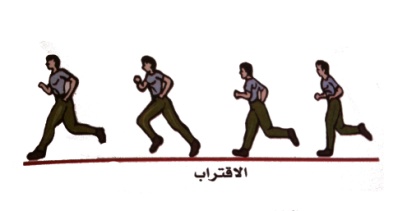 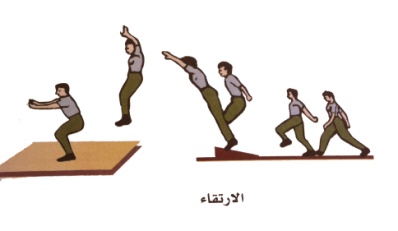 (وقوف) الجري أماماً وجانباً وخلفاً.              (وقوف) الجري أماماً مع  لمس العقبين للمقعدة .(وقوف) الجري أماماً مع دوران الذراعين في جميع الاتجاهات(وقوف فتحا) ثني الجذع أماما أسفل والضغط على القدمين.(وقوف فتحا- الذراعان جانبا) لف الجذع.        (وقوف-الذراعان جانبا) دوران الذراعين في دوائر كبيرة.أداء المهارة بأوضاع مختلفة على حسب البدائل المعروفة . ـ التأكد من توفر المتطلب السابقة لهذه الخبرة مع توجيه بعض الأسئلة عن مواصفات الأداء الصحيح والتأكد من تطبيق الطلاب لها    ـ قراءة بطاقة المهام الخاصة بالخبرة   ــ الإجابة على استفسارات الطلاب عن محتويات بطاقة المهام ـ أداء نموذج للخبرة من قبل المعلم أو أحد الطلاب المتميزين ـ البدء بتطبيقها بشكل فردي من قبل الطلاب تحت إشراف المعلم  ـ يقوم المعلم بمتابعة أداء الطلاب ببطاقة المهام ، وتسجيل رأيه إجمالا في أداءهم ، وتقديم التغذية الراجعة المباشرة لهم  ـ يتم تعليم الخبرة من خلال التدرج بتنفيذ الأنشطة التعليمية التالية- ملاحظه المعلم لأداء التلاميذ لكل مرحلة من المراحل مع تصحيح الحركات والأوضاع الخاطئة ممارسة المهارة للوصول إلى درجة الإتقان .            ممارسة المهارة للوصول إلى الوضع الصحيح لها .الجري الخفيف حول الملعب    - الاغتسال بعد أداء الحصة مباشرة .        – الانصراف إلي الفصل بشكل منظم(وقوف) الجري أماماً وجانباً وخلفاً.              (وقوف) الجري أماماً مع  لمس العقبين للمقعدة .(وقوف) الجري أماماً مع دوران الذراعين في جميع الاتجاهات(وقوف فتحا) ثني الجذع أماما أسفل والضغط على القدمين.(وقوف فتحا- الذراعان جانبا) لف الجذع.        (وقوف-الذراعان جانبا) دوران الذراعين في دوائر كبيرة.أداء المهارة بأوضاع مختلفة على حسب البدائل المعروفة . ـ التأكد من توفر المتطلب السابقة لهذه الخبرة مع توجيه بعض الأسئلة عن مواصفات الأداء الصحيح والتأكد من تطبيق الطلاب لها    ـ قراءة بطاقة المهام الخاصة بالخبرة   ــ الإجابة على استفسارات الطلاب عن محتويات بطاقة المهام ـ أداء نموذج للخبرة من قبل المعلم أو أحد الطلاب المتميزين ـ البدء بتطبيقها بشكل فردي من قبل الطلاب تحت إشراف المعلم  ـ يقوم المعلم بمتابعة أداء الطلاب ببطاقة المهام ، وتسجيل رأيه إجمالا في أداءهم ، وتقديم التغذية الراجعة المباشرة لهم  ـ يتم تعليم الخبرة من خلال التدرج بتنفيذ الأنشطة التعليمية التالية- ملاحظه المعلم لأداء التلاميذ لكل مرحلة من المراحل مع تصحيح الحركات والأوضاع الخاطئة ممارسة المهارة للوصول إلى درجة الإتقان .            ممارسة المهارة للوصول إلى الوضع الصحيح لها .الجري الخفيف حول الملعب    - الاغتسال بعد أداء الحصة مباشرة .        – الانصراف إلي الفصل بشكل منظم(وقوف) الجري أماماً وجانباً وخلفاً.              (وقوف) الجري أماماً مع  لمس العقبين للمقعدة .(وقوف) الجري أماماً مع دوران الذراعين في جميع الاتجاهات(وقوف فتحا) ثني الجذع أماما أسفل والضغط على القدمين.(وقوف فتحا- الذراعان جانبا) لف الجذع.        (وقوف-الذراعان جانبا) دوران الذراعين في دوائر كبيرة.أداء المهارة بأوضاع مختلفة على حسب البدائل المعروفة . ـ التأكد من توفر المتطلب السابقة لهذه الخبرة مع توجيه بعض الأسئلة عن مواصفات الأداء الصحيح والتأكد من تطبيق الطلاب لها    ـ قراءة بطاقة المهام الخاصة بالخبرة   ــ الإجابة على استفسارات الطلاب عن محتويات بطاقة المهام ـ أداء نموذج للخبرة من قبل المعلم أو أحد الطلاب المتميزين ـ البدء بتطبيقها بشكل فردي من قبل الطلاب تحت إشراف المعلم  ـ يقوم المعلم بمتابعة أداء الطلاب ببطاقة المهام ، وتسجيل رأيه إجمالا في أداءهم ، وتقديم التغذية الراجعة المباشرة لهم  ـ يتم تعليم الخبرة من خلال التدرج بتنفيذ الأنشطة التعليمية التالية- ملاحظه المعلم لأداء التلاميذ لكل مرحلة من المراحل مع تصحيح الحركات والأوضاع الخاطئة ممارسة المهارة للوصول إلى درجة الإتقان .            ممارسة المهارة للوصول إلى الوضع الصحيح لها .الجري الخفيف حول الملعب    - الاغتسال بعد أداء الحصة مباشرة .        – الانصراف إلي الفصل بشكل منظم(وقوف) الجري أماماً وجانباً وخلفاً.              (وقوف) الجري أماماً مع  لمس العقبين للمقعدة .(وقوف) الجري أماماً مع دوران الذراعين في جميع الاتجاهات(وقوف فتحا) ثني الجذع أماما أسفل والضغط على القدمين.(وقوف فتحا- الذراعان جانبا) لف الجذع.        (وقوف-الذراعان جانبا) دوران الذراعين في دوائر كبيرة.أداء المهارة بأوضاع مختلفة على حسب البدائل المعروفة . ـ التأكد من توفر المتطلب السابقة لهذه الخبرة مع توجيه بعض الأسئلة عن مواصفات الأداء الصحيح والتأكد من تطبيق الطلاب لها    ـ قراءة بطاقة المهام الخاصة بالخبرة   ــ الإجابة على استفسارات الطلاب عن محتويات بطاقة المهام ـ أداء نموذج للخبرة من قبل المعلم أو أحد الطلاب المتميزين ـ البدء بتطبيقها بشكل فردي من قبل الطلاب تحت إشراف المعلم  ـ يقوم المعلم بمتابعة أداء الطلاب ببطاقة المهام ، وتسجيل رأيه إجمالا في أداءهم ، وتقديم التغذية الراجعة المباشرة لهم  ـ يتم تعليم الخبرة من خلال التدرج بتنفيذ الأنشطة التعليمية التالية- ملاحظه المعلم لأداء التلاميذ لكل مرحلة من المراحل مع تصحيح الحركات والأوضاع الخاطئة ممارسة المهارة للوصول إلى درجة الإتقان .            ممارسة المهارة للوصول إلى الوضع الصحيح لها .الجري الخفيف حول الملعب    - الاغتسال بعد أداء الحصة مباشرة .        – الانصراف إلي الفصل بشكل منظم(وقوف) الجري أماماً وجانباً وخلفاً.              (وقوف) الجري أماماً مع  لمس العقبين للمقعدة .(وقوف) الجري أماماً مع دوران الذراعين في جميع الاتجاهات(وقوف فتحا) ثني الجذع أماما أسفل والضغط على القدمين.(وقوف فتحا- الذراعان جانبا) لف الجذع.        (وقوف-الذراعان جانبا) دوران الذراعين في دوائر كبيرة.أداء المهارة بأوضاع مختلفة على حسب البدائل المعروفة . ـ التأكد من توفر المتطلب السابقة لهذه الخبرة مع توجيه بعض الأسئلة عن مواصفات الأداء الصحيح والتأكد من تطبيق الطلاب لها    ـ قراءة بطاقة المهام الخاصة بالخبرة   ــ الإجابة على استفسارات الطلاب عن محتويات بطاقة المهام ـ أداء نموذج للخبرة من قبل المعلم أو أحد الطلاب المتميزين ـ البدء بتطبيقها بشكل فردي من قبل الطلاب تحت إشراف المعلم  ـ يقوم المعلم بمتابعة أداء الطلاب ببطاقة المهام ، وتسجيل رأيه إجمالا في أداءهم ، وتقديم التغذية الراجعة المباشرة لهم  ـ يتم تعليم الخبرة من خلال التدرج بتنفيذ الأنشطة التعليمية التالية- ملاحظه المعلم لأداء التلاميذ لكل مرحلة من المراحل مع تصحيح الحركات والأوضاع الخاطئة ممارسة المهارة للوصول إلى درجة الإتقان .            ممارسة المهارة للوصول إلى الوضع الصحيح لها .الجري الخفيف حول الملعب    - الاغتسال بعد أداء الحصة مباشرة .        – الانصراف إلي الفصل بشكل منظم(وقوف) الجري أماماً وجانباً وخلفاً.              (وقوف) الجري أماماً مع  لمس العقبين للمقعدة .(وقوف) الجري أماماً مع دوران الذراعين في جميع الاتجاهات(وقوف فتحا) ثني الجذع أماما أسفل والضغط على القدمين.(وقوف فتحا- الذراعان جانبا) لف الجذع.        (وقوف-الذراعان جانبا) دوران الذراعين في دوائر كبيرة.أداء المهارة بأوضاع مختلفة على حسب البدائل المعروفة . ـ التأكد من توفر المتطلب السابقة لهذه الخبرة مع توجيه بعض الأسئلة عن مواصفات الأداء الصحيح والتأكد من تطبيق الطلاب لها    ـ قراءة بطاقة المهام الخاصة بالخبرة   ــ الإجابة على استفسارات الطلاب عن محتويات بطاقة المهام ـ أداء نموذج للخبرة من قبل المعلم أو أحد الطلاب المتميزين ـ البدء بتطبيقها بشكل فردي من قبل الطلاب تحت إشراف المعلم  ـ يقوم المعلم بمتابعة أداء الطلاب ببطاقة المهام ، وتسجيل رأيه إجمالا في أداءهم ، وتقديم التغذية الراجعة المباشرة لهم  ـ يتم تعليم الخبرة من خلال التدرج بتنفيذ الأنشطة التعليمية التالية- ملاحظه المعلم لأداء التلاميذ لكل مرحلة من المراحل مع تصحيح الحركات والأوضاع الخاطئة ممارسة المهارة للوصول إلى درجة الإتقان .            ممارسة المهارة للوصول إلى الوضع الصحيح لها .الجري الخفيف حول الملعب    - الاغتسال بعد أداء الحصة مباشرة .        – الانصراف إلي الفصل بشكل منظم(وقوف) الجري أماماً وجانباً وخلفاً.              (وقوف) الجري أماماً مع  لمس العقبين للمقعدة .(وقوف) الجري أماماً مع دوران الذراعين في جميع الاتجاهات(وقوف فتحا) ثني الجذع أماما أسفل والضغط على القدمين.(وقوف فتحا- الذراعان جانبا) لف الجذع.        (وقوف-الذراعان جانبا) دوران الذراعين في دوائر كبيرة.أداء المهارة بأوضاع مختلفة على حسب البدائل المعروفة . ـ التأكد من توفر المتطلب السابقة لهذه الخبرة مع توجيه بعض الأسئلة عن مواصفات الأداء الصحيح والتأكد من تطبيق الطلاب لها    ـ قراءة بطاقة المهام الخاصة بالخبرة   ــ الإجابة على استفسارات الطلاب عن محتويات بطاقة المهام ـ أداء نموذج للخبرة من قبل المعلم أو أحد الطلاب المتميزين ـ البدء بتطبيقها بشكل فردي من قبل الطلاب تحت إشراف المعلم  ـ يقوم المعلم بمتابعة أداء الطلاب ببطاقة المهام ، وتسجيل رأيه إجمالا في أداءهم ، وتقديم التغذية الراجعة المباشرة لهم  ـ يتم تعليم الخبرة من خلال التدرج بتنفيذ الأنشطة التعليمية التالية- ملاحظه المعلم لأداء التلاميذ لكل مرحلة من المراحل مع تصحيح الحركات والأوضاع الخاطئة ممارسة المهارة للوصول إلى درجة الإتقان .            ممارسة المهارة للوصول إلى الوضع الصحيح لها .الجري الخفيف حول الملعب    - الاغتسال بعد أداء الحصة مباشرة .        – الانصراف إلي الفصل بشكل منظم(وقوف) الجري أماماً وجانباً وخلفاً.              (وقوف) الجري أماماً مع  لمس العقبين للمقعدة .(وقوف) الجري أماماً مع دوران الذراعين في جميع الاتجاهات(وقوف فتحا) ثني الجذع أماما أسفل والضغط على القدمين.(وقوف فتحا- الذراعان جانبا) لف الجذع.        (وقوف-الذراعان جانبا) دوران الذراعين في دوائر كبيرة.أداء المهارة بأوضاع مختلفة على حسب البدائل المعروفة . ـ التأكد من توفر المتطلب السابقة لهذه الخبرة مع توجيه بعض الأسئلة عن مواصفات الأداء الصحيح والتأكد من تطبيق الطلاب لها    ـ قراءة بطاقة المهام الخاصة بالخبرة   ــ الإجابة على استفسارات الطلاب عن محتويات بطاقة المهام ـ أداء نموذج للخبرة من قبل المعلم أو أحد الطلاب المتميزين ـ البدء بتطبيقها بشكل فردي من قبل الطلاب تحت إشراف المعلم  ـ يقوم المعلم بمتابعة أداء الطلاب ببطاقة المهام ، وتسجيل رأيه إجمالا في أداءهم ، وتقديم التغذية الراجعة المباشرة لهم  ـ يتم تعليم الخبرة من خلال التدرج بتنفيذ الأنشطة التعليمية التالية- ملاحظه المعلم لأداء التلاميذ لكل مرحلة من المراحل مع تصحيح الحركات والأوضاع الخاطئة ممارسة المهارة للوصول إلى درجة الإتقان .            ممارسة المهارة للوصول إلى الوضع الصحيح لها .الجري الخفيف حول الملعب    - الاغتسال بعد أداء الحصة مباشرة .        – الانصراف إلي الفصل بشكل منظم(وقوف) الجري أماماً وجانباً وخلفاً.              (وقوف) الجري أماماً مع  لمس العقبين للمقعدة .(وقوف) الجري أماماً مع دوران الذراعين في جميع الاتجاهات(وقوف فتحا) ثني الجذع أماما أسفل والضغط على القدمين.(وقوف فتحا- الذراعان جانبا) لف الجذع.        (وقوف-الذراعان جانبا) دوران الذراعين في دوائر كبيرة.أداء المهارة بأوضاع مختلفة على حسب البدائل المعروفة . ـ التأكد من توفر المتطلب السابقة لهذه الخبرة مع توجيه بعض الأسئلة عن مواصفات الأداء الصحيح والتأكد من تطبيق الطلاب لها    ـ قراءة بطاقة المهام الخاصة بالخبرة   ــ الإجابة على استفسارات الطلاب عن محتويات بطاقة المهام ـ أداء نموذج للخبرة من قبل المعلم أو أحد الطلاب المتميزين ـ البدء بتطبيقها بشكل فردي من قبل الطلاب تحت إشراف المعلم  ـ يقوم المعلم بمتابعة أداء الطلاب ببطاقة المهام ، وتسجيل رأيه إجمالا في أداءهم ، وتقديم التغذية الراجعة المباشرة لهم  ـ يتم تعليم الخبرة من خلال التدرج بتنفيذ الأنشطة التعليمية التالية- ملاحظه المعلم لأداء التلاميذ لكل مرحلة من المراحل مع تصحيح الحركات والأوضاع الخاطئة ممارسة المهارة للوصول إلى درجة الإتقان .            ممارسة المهارة للوصول إلى الوضع الصحيح لها .الجري الخفيف حول الملعب    - الاغتسال بعد أداء الحصة مباشرة .        – الانصراف إلي الفصل بشكل منظم(وقوف) الجري أماماً وجانباً وخلفاً.              (وقوف) الجري أماماً مع  لمس العقبين للمقعدة .(وقوف) الجري أماماً مع دوران الذراعين في جميع الاتجاهات(وقوف فتحا) ثني الجذع أماما أسفل والضغط على القدمين.(وقوف فتحا- الذراعان جانبا) لف الجذع.        (وقوف-الذراعان جانبا) دوران الذراعين في دوائر كبيرة.أداء المهارة بأوضاع مختلفة على حسب البدائل المعروفة . ـ التأكد من توفر المتطلب السابقة لهذه الخبرة مع توجيه بعض الأسئلة عن مواصفات الأداء الصحيح والتأكد من تطبيق الطلاب لها    ـ قراءة بطاقة المهام الخاصة بالخبرة   ــ الإجابة على استفسارات الطلاب عن محتويات بطاقة المهام ـ أداء نموذج للخبرة من قبل المعلم أو أحد الطلاب المتميزين ـ البدء بتطبيقها بشكل فردي من قبل الطلاب تحت إشراف المعلم  ـ يقوم المعلم بمتابعة أداء الطلاب ببطاقة المهام ، وتسجيل رأيه إجمالا في أداءهم ، وتقديم التغذية الراجعة المباشرة لهم  ـ يتم تعليم الخبرة من خلال التدرج بتنفيذ الأنشطة التعليمية التالية- ملاحظه المعلم لأداء التلاميذ لكل مرحلة من المراحل مع تصحيح الحركات والأوضاع الخاطئة ممارسة المهارة للوصول إلى درجة الإتقان .            ممارسة المهارة للوصول إلى الوضع الصحيح لها .الجري الخفيف حول الملعب    - الاغتسال بعد أداء الحصة مباشرة .        – الانصراف إلي الفصل بشكل منظم(وقوف) الجري أماماً وجانباً وخلفاً.              (وقوف) الجري أماماً مع  لمس العقبين للمقعدة .(وقوف) الجري أماماً مع دوران الذراعين في جميع الاتجاهات(وقوف فتحا) ثني الجذع أماما أسفل والضغط على القدمين.(وقوف فتحا- الذراعان جانبا) لف الجذع.        (وقوف-الذراعان جانبا) دوران الذراعين في دوائر كبيرة.أداء المهارة بأوضاع مختلفة على حسب البدائل المعروفة . ـ التأكد من توفر المتطلب السابقة لهذه الخبرة مع توجيه بعض الأسئلة عن مواصفات الأداء الصحيح والتأكد من تطبيق الطلاب لها    ـ قراءة بطاقة المهام الخاصة بالخبرة   ــ الإجابة على استفسارات الطلاب عن محتويات بطاقة المهام ـ أداء نموذج للخبرة من قبل المعلم أو أحد الطلاب المتميزين ـ البدء بتطبيقها بشكل فردي من قبل الطلاب تحت إشراف المعلم  ـ يقوم المعلم بمتابعة أداء الطلاب ببطاقة المهام ، وتسجيل رأيه إجمالا في أداءهم ، وتقديم التغذية الراجعة المباشرة لهم  ـ يتم تعليم الخبرة من خلال التدرج بتنفيذ الأنشطة التعليمية التالية- ملاحظه المعلم لأداء التلاميذ لكل مرحلة من المراحل مع تصحيح الحركات والأوضاع الخاطئة ممارسة المهارة للوصول إلى درجة الإتقان .            ممارسة المهارة للوصول إلى الوضع الصحيح لها .الجري الخفيف حول الملعب    - الاغتسال بعد أداء الحصة مباشرة .        – الانصراف إلي الفصل بشكل منظم(وقوف) الجري أماماً وجانباً وخلفاً.              (وقوف) الجري أماماً مع  لمس العقبين للمقعدة .(وقوف) الجري أماماً مع دوران الذراعين في جميع الاتجاهات(وقوف فتحا) ثني الجذع أماما أسفل والضغط على القدمين.(وقوف فتحا- الذراعان جانبا) لف الجذع.        (وقوف-الذراعان جانبا) دوران الذراعين في دوائر كبيرة.أداء المهارة بأوضاع مختلفة على حسب البدائل المعروفة . ـ التأكد من توفر المتطلب السابقة لهذه الخبرة مع توجيه بعض الأسئلة عن مواصفات الأداء الصحيح والتأكد من تطبيق الطلاب لها    ـ قراءة بطاقة المهام الخاصة بالخبرة   ــ الإجابة على استفسارات الطلاب عن محتويات بطاقة المهام ـ أداء نموذج للخبرة من قبل المعلم أو أحد الطلاب المتميزين ـ البدء بتطبيقها بشكل فردي من قبل الطلاب تحت إشراف المعلم  ـ يقوم المعلم بمتابعة أداء الطلاب ببطاقة المهام ، وتسجيل رأيه إجمالا في أداءهم ، وتقديم التغذية الراجعة المباشرة لهم  ـ يتم تعليم الخبرة من خلال التدرج بتنفيذ الأنشطة التعليمية التالية- ملاحظه المعلم لأداء التلاميذ لكل مرحلة من المراحل مع تصحيح الحركات والأوضاع الخاطئة ممارسة المهارة للوصول إلى درجة الإتقان .            ممارسة المهارة للوصول إلى الوضع الصحيح لها .الجري الخفيف حول الملعب    - الاغتسال بعد أداء الحصة مباشرة .        – الانصراف إلي الفصل بشكل منظم(وقوف) الجري أماماً وجانباً وخلفاً.              (وقوف) الجري أماماً مع  لمس العقبين للمقعدة .(وقوف) الجري أماماً مع دوران الذراعين في جميع الاتجاهات(وقوف فتحا) ثني الجذع أماما أسفل والضغط على القدمين.(وقوف فتحا- الذراعان جانبا) لف الجذع.        (وقوف-الذراعان جانبا) دوران الذراعين في دوائر كبيرة.أداء المهارة بأوضاع مختلفة على حسب البدائل المعروفة . ـ التأكد من توفر المتطلب السابقة لهذه الخبرة مع توجيه بعض الأسئلة عن مواصفات الأداء الصحيح والتأكد من تطبيق الطلاب لها    ـ قراءة بطاقة المهام الخاصة بالخبرة   ــ الإجابة على استفسارات الطلاب عن محتويات بطاقة المهام ـ أداء نموذج للخبرة من قبل المعلم أو أحد الطلاب المتميزين ـ البدء بتطبيقها بشكل فردي من قبل الطلاب تحت إشراف المعلم  ـ يقوم المعلم بمتابعة أداء الطلاب ببطاقة المهام ، وتسجيل رأيه إجمالا في أداءهم ، وتقديم التغذية الراجعة المباشرة لهم  ـ يتم تعليم الخبرة من خلال التدرج بتنفيذ الأنشطة التعليمية التالية- ملاحظه المعلم لأداء التلاميذ لكل مرحلة من المراحل مع تصحيح الحركات والأوضاع الخاطئة ممارسة المهارة للوصول إلى درجة الإتقان .            ممارسة المهارة للوصول إلى الوضع الصحيح لها .الجري الخفيف حول الملعب    - الاغتسال بعد أداء الحصة مباشرة .        – الانصراف إلي الفصل بشكل منظم(وقوف) الجري أماماً وجانباً وخلفاً.              (وقوف) الجري أماماً مع  لمس العقبين للمقعدة .(وقوف) الجري أماماً مع دوران الذراعين في جميع الاتجاهات(وقوف فتحا) ثني الجذع أماما أسفل والضغط على القدمين.(وقوف فتحا- الذراعان جانبا) لف الجذع.        (وقوف-الذراعان جانبا) دوران الذراعين في دوائر كبيرة.أداء المهارة بأوضاع مختلفة على حسب البدائل المعروفة . ـ التأكد من توفر المتطلب السابقة لهذه الخبرة مع توجيه بعض الأسئلة عن مواصفات الأداء الصحيح والتأكد من تطبيق الطلاب لها    ـ قراءة بطاقة المهام الخاصة بالخبرة   ــ الإجابة على استفسارات الطلاب عن محتويات بطاقة المهام ـ أداء نموذج للخبرة من قبل المعلم أو أحد الطلاب المتميزين ـ البدء بتطبيقها بشكل فردي من قبل الطلاب تحت إشراف المعلم  ـ يقوم المعلم بمتابعة أداء الطلاب ببطاقة المهام ، وتسجيل رأيه إجمالا في أداءهم ، وتقديم التغذية الراجعة المباشرة لهم  ـ يتم تعليم الخبرة من خلال التدرج بتنفيذ الأنشطة التعليمية التالية- ملاحظه المعلم لأداء التلاميذ لكل مرحلة من المراحل مع تصحيح الحركات والأوضاع الخاطئة ممارسة المهارة للوصول إلى درجة الإتقان .            ممارسة المهارة للوصول إلى الوضع الصحيح لها .الجري الخفيف حول الملعب    - الاغتسال بعد أداء الحصة مباشرة .        – الانصراف إلي الفصل بشكل منظم(وقوف) الجري أماماً وجانباً وخلفاً.              (وقوف) الجري أماماً مع  لمس العقبين للمقعدة .(وقوف) الجري أماماً مع دوران الذراعين في جميع الاتجاهات(وقوف فتحا) ثني الجذع أماما أسفل والضغط على القدمين.(وقوف فتحا- الذراعان جانبا) لف الجذع.        (وقوف-الذراعان جانبا) دوران الذراعين في دوائر كبيرة.أداء المهارة بأوضاع مختلفة على حسب البدائل المعروفة . ـ التأكد من توفر المتطلب السابقة لهذه الخبرة مع توجيه بعض الأسئلة عن مواصفات الأداء الصحيح والتأكد من تطبيق الطلاب لها    ـ قراءة بطاقة المهام الخاصة بالخبرة   ــ الإجابة على استفسارات الطلاب عن محتويات بطاقة المهام ـ أداء نموذج للخبرة من قبل المعلم أو أحد الطلاب المتميزين ـ البدء بتطبيقها بشكل فردي من قبل الطلاب تحت إشراف المعلم  ـ يقوم المعلم بمتابعة أداء الطلاب ببطاقة المهام ، وتسجيل رأيه إجمالا في أداءهم ، وتقديم التغذية الراجعة المباشرة لهم  ـ يتم تعليم الخبرة من خلال التدرج بتنفيذ الأنشطة التعليمية التالية- ملاحظه المعلم لأداء التلاميذ لكل مرحلة من المراحل مع تصحيح الحركات والأوضاع الخاطئة ممارسة المهارة للوصول إلى درجة الإتقان .            ممارسة المهارة للوصول إلى الوضع الصحيح لها .الجري الخفيف حول الملعب    - الاغتسال بعد أداء الحصة مباشرة .        – الانصراف إلي الفصل بشكل منظم(وقوف) الجري أماماً وجانباً وخلفاً.              (وقوف) الجري أماماً مع  لمس العقبين للمقعدة .(وقوف) الجري أماماً مع دوران الذراعين في جميع الاتجاهات(وقوف فتحا) ثني الجذع أماما أسفل والضغط على القدمين.(وقوف فتحا- الذراعان جانبا) لف الجذع.        (وقوف-الذراعان جانبا) دوران الذراعين في دوائر كبيرة.أداء المهارة بأوضاع مختلفة على حسب البدائل المعروفة . ـ التأكد من توفر المتطلب السابقة لهذه الخبرة مع توجيه بعض الأسئلة عن مواصفات الأداء الصحيح والتأكد من تطبيق الطلاب لها    ـ قراءة بطاقة المهام الخاصة بالخبرة   ــ الإجابة على استفسارات الطلاب عن محتويات بطاقة المهام ـ أداء نموذج للخبرة من قبل المعلم أو أحد الطلاب المتميزين ـ البدء بتطبيقها بشكل فردي من قبل الطلاب تحت إشراف المعلم  ـ يقوم المعلم بمتابعة أداء الطلاب ببطاقة المهام ، وتسجيل رأيه إجمالا في أداءهم ، وتقديم التغذية الراجعة المباشرة لهم  ـ يتم تعليم الخبرة من خلال التدرج بتنفيذ الأنشطة التعليمية التالية- ملاحظه المعلم لأداء التلاميذ لكل مرحلة من المراحل مع تصحيح الحركات والأوضاع الخاطئة ممارسة المهارة للوصول إلى درجة الإتقان .            ممارسة المهارة للوصول إلى الوضع الصحيح لها .الجري الخفيف حول الملعب    - الاغتسال بعد أداء الحصة مباشرة .        – الانصراف إلي الفصل بشكل منظم(وقوف) الجري أماماً وجانباً وخلفاً.              (وقوف) الجري أماماً مع  لمس العقبين للمقعدة .(وقوف) الجري أماماً مع دوران الذراعين في جميع الاتجاهات(وقوف فتحا) ثني الجذع أماما أسفل والضغط على القدمين.(وقوف فتحا- الذراعان جانبا) لف الجذع.        (وقوف-الذراعان جانبا) دوران الذراعين في دوائر كبيرة.أداء المهارة بأوضاع مختلفة على حسب البدائل المعروفة . ـ التأكد من توفر المتطلب السابقة لهذه الخبرة مع توجيه بعض الأسئلة عن مواصفات الأداء الصحيح والتأكد من تطبيق الطلاب لها    ـ قراءة بطاقة المهام الخاصة بالخبرة   ــ الإجابة على استفسارات الطلاب عن محتويات بطاقة المهام ـ أداء نموذج للخبرة من قبل المعلم أو أحد الطلاب المتميزين ـ البدء بتطبيقها بشكل فردي من قبل الطلاب تحت إشراف المعلم  ـ يقوم المعلم بمتابعة أداء الطلاب ببطاقة المهام ، وتسجيل رأيه إجمالا في أداءهم ، وتقديم التغذية الراجعة المباشرة لهم  ـ يتم تعليم الخبرة من خلال التدرج بتنفيذ الأنشطة التعليمية التالية- ملاحظه المعلم لأداء التلاميذ لكل مرحلة من المراحل مع تصحيح الحركات والأوضاع الخاطئة ممارسة المهارة للوصول إلى درجة الإتقان .            ممارسة المهارة للوصول إلى الوضع الصحيح لها .الجري الخفيف حول الملعب    - الاغتسال بعد أداء الحصة مباشرة .        – الانصراف إلي الفصل بشكل منظم(وقوف) الجري أماماً وجانباً وخلفاً.              (وقوف) الجري أماماً مع  لمس العقبين للمقعدة .(وقوف) الجري أماماً مع دوران الذراعين في جميع الاتجاهات(وقوف فتحا) ثني الجذع أماما أسفل والضغط على القدمين.(وقوف فتحا- الذراعان جانبا) لف الجذع.        (وقوف-الذراعان جانبا) دوران الذراعين في دوائر كبيرة.أداء المهارة بأوضاع مختلفة على حسب البدائل المعروفة . ـ التأكد من توفر المتطلب السابقة لهذه الخبرة مع توجيه بعض الأسئلة عن مواصفات الأداء الصحيح والتأكد من تطبيق الطلاب لها    ـ قراءة بطاقة المهام الخاصة بالخبرة   ــ الإجابة على استفسارات الطلاب عن محتويات بطاقة المهام ـ أداء نموذج للخبرة من قبل المعلم أو أحد الطلاب المتميزين ـ البدء بتطبيقها بشكل فردي من قبل الطلاب تحت إشراف المعلم  ـ يقوم المعلم بمتابعة أداء الطلاب ببطاقة المهام ، وتسجيل رأيه إجمالا في أداءهم ، وتقديم التغذية الراجعة المباشرة لهم  ـ يتم تعليم الخبرة من خلال التدرج بتنفيذ الأنشطة التعليمية التالية- ملاحظه المعلم لأداء التلاميذ لكل مرحلة من المراحل مع تصحيح الحركات والأوضاع الخاطئة ممارسة المهارة للوصول إلى درجة الإتقان .            ممارسة المهارة للوصول إلى الوضع الصحيح لها .الجري الخفيف حول الملعب    - الاغتسال بعد أداء الحصة مباشرة .        – الانصراف إلي الفصل بشكل منظم(وقوف) الجري أماماً وجانباً وخلفاً.              (وقوف) الجري أماماً مع  لمس العقبين للمقعدة .(وقوف) الجري أماماً مع دوران الذراعين في جميع الاتجاهات(وقوف فتحا) ثني الجذع أماما أسفل والضغط على القدمين.(وقوف فتحا- الذراعان جانبا) لف الجذع.        (وقوف-الذراعان جانبا) دوران الذراعين في دوائر كبيرة.أداء المهارة بأوضاع مختلفة على حسب البدائل المعروفة . ـ التأكد من توفر المتطلب السابقة لهذه الخبرة مع توجيه بعض الأسئلة عن مواصفات الأداء الصحيح والتأكد من تطبيق الطلاب لها    ـ قراءة بطاقة المهام الخاصة بالخبرة   ــ الإجابة على استفسارات الطلاب عن محتويات بطاقة المهام ـ أداء نموذج للخبرة من قبل المعلم أو أحد الطلاب المتميزين ـ البدء بتطبيقها بشكل فردي من قبل الطلاب تحت إشراف المعلم  ـ يقوم المعلم بمتابعة أداء الطلاب ببطاقة المهام ، وتسجيل رأيه إجمالا في أداءهم ، وتقديم التغذية الراجعة المباشرة لهم  ـ يتم تعليم الخبرة من خلال التدرج بتنفيذ الأنشطة التعليمية التالية- ملاحظه المعلم لأداء التلاميذ لكل مرحلة من المراحل مع تصحيح الحركات والأوضاع الخاطئة ممارسة المهارة للوصول إلى درجة الإتقان .            ممارسة المهارة للوصول إلى الوضع الصحيح لها .الجري الخفيف حول الملعب    - الاغتسال بعد أداء الحصة مباشرة .        – الانصراف إلي الفصل بشكل منظم(وقوف) الجري أماماً وجانباً وخلفاً.              (وقوف) الجري أماماً مع  لمس العقبين للمقعدة .(وقوف) الجري أماماً مع دوران الذراعين في جميع الاتجاهات(وقوف فتحا) ثني الجذع أماما أسفل والضغط على القدمين.(وقوف فتحا- الذراعان جانبا) لف الجذع.        (وقوف-الذراعان جانبا) دوران الذراعين في دوائر كبيرة.أداء المهارة بأوضاع مختلفة على حسب البدائل المعروفة . ـ التأكد من توفر المتطلب السابقة لهذه الخبرة مع توجيه بعض الأسئلة عن مواصفات الأداء الصحيح والتأكد من تطبيق الطلاب لها    ـ قراءة بطاقة المهام الخاصة بالخبرة   ــ الإجابة على استفسارات الطلاب عن محتويات بطاقة المهام ـ أداء نموذج للخبرة من قبل المعلم أو أحد الطلاب المتميزين ـ البدء بتطبيقها بشكل فردي من قبل الطلاب تحت إشراف المعلم  ـ يقوم المعلم بمتابعة أداء الطلاب ببطاقة المهام ، وتسجيل رأيه إجمالا في أداءهم ، وتقديم التغذية الراجعة المباشرة لهم  ـ يتم تعليم الخبرة من خلال التدرج بتنفيذ الأنشطة التعليمية التالية- ملاحظه المعلم لأداء التلاميذ لكل مرحلة من المراحل مع تصحيح الحركات والأوضاع الخاطئة ممارسة المهارة للوصول إلى درجة الإتقان .            ممارسة المهارة للوصول إلى الوضع الصحيح لها .الجري الخفيف حول الملعب    - الاغتسال بعد أداء الحصة مباشرة .        – الانصراف إلي الفصل بشكل منظم(وقوف) الجري أماماً وجانباً وخلفاً.              (وقوف) الجري أماماً مع  لمس العقبين للمقعدة .(وقوف) الجري أماماً مع دوران الذراعين في جميع الاتجاهات(وقوف فتحا) ثني الجذع أماما أسفل والضغط على القدمين.(وقوف فتحا- الذراعان جانبا) لف الجذع.        (وقوف-الذراعان جانبا) دوران الذراعين في دوائر كبيرة.أداء المهارة بأوضاع مختلفة على حسب البدائل المعروفة . ـ التأكد من توفر المتطلب السابقة لهذه الخبرة مع توجيه بعض الأسئلة عن مواصفات الأداء الصحيح والتأكد من تطبيق الطلاب لها    ـ قراءة بطاقة المهام الخاصة بالخبرة   ــ الإجابة على استفسارات الطلاب عن محتويات بطاقة المهام ـ أداء نموذج للخبرة من قبل المعلم أو أحد الطلاب المتميزين ـ البدء بتطبيقها بشكل فردي من قبل الطلاب تحت إشراف المعلم  ـ يقوم المعلم بمتابعة أداء الطلاب ببطاقة المهام ، وتسجيل رأيه إجمالا في أداءهم ، وتقديم التغذية الراجعة المباشرة لهم  ـ يتم تعليم الخبرة من خلال التدرج بتنفيذ الأنشطة التعليمية التالية- ملاحظه المعلم لأداء التلاميذ لكل مرحلة من المراحل مع تصحيح الحركات والأوضاع الخاطئة ممارسة المهارة للوصول إلى درجة الإتقان .            ممارسة المهارة للوصول إلى الوضع الصحيح لها .الجري الخفيف حول الملعب    - الاغتسال بعد أداء الحصة مباشرة .        – الانصراف إلي الفصل بشكل منظم(وقوف) الجري أماماً وجانباً وخلفاً.              (وقوف) الجري أماماً مع  لمس العقبين للمقعدة .(وقوف) الجري أماماً مع دوران الذراعين في جميع الاتجاهات(وقوف فتحا) ثني الجذع أماما أسفل والضغط على القدمين.(وقوف فتحا- الذراعان جانبا) لف الجذع.        (وقوف-الذراعان جانبا) دوران الذراعين في دوائر كبيرة.أداء المهارة بأوضاع مختلفة على حسب البدائل المعروفة . ـ التأكد من توفر المتطلب السابقة لهذه الخبرة مع توجيه بعض الأسئلة عن مواصفات الأداء الصحيح والتأكد من تطبيق الطلاب لها    ـ قراءة بطاقة المهام الخاصة بالخبرة   ــ الإجابة على استفسارات الطلاب عن محتويات بطاقة المهام ـ أداء نموذج للخبرة من قبل المعلم أو أحد الطلاب المتميزين ـ البدء بتطبيقها بشكل فردي من قبل الطلاب تحت إشراف المعلم  ـ يقوم المعلم بمتابعة أداء الطلاب ببطاقة المهام ، وتسجيل رأيه إجمالا في أداءهم ، وتقديم التغذية الراجعة المباشرة لهم  ـ يتم تعليم الخبرة من خلال التدرج بتنفيذ الأنشطة التعليمية التالية- ملاحظه المعلم لأداء التلاميذ لكل مرحلة من المراحل مع تصحيح الحركات والأوضاع الخاطئة ممارسة المهارة للوصول إلى درجة الإتقان .            ممارسة المهارة للوصول إلى الوضع الصحيح لها .الجري الخفيف حول الملعب    - الاغتسال بعد أداء الحصة مباشرة .        – الانصراف إلي الفصل بشكل منظمأنشطة إضافية تعزز تعلم الخبرةأنشطة إضافية تعزز تعلم الخبرةأنشطة إضافية تعزز تعلم الخبرةأنشطة إضافية تعزز تعلم الخبرةأنشطة إضافية تعزز تعلم الخبرةأنشطة إضافية تعزز تعلم الخبرةأنشطة إضافية تعزز تعلم الخبرةأنشطة إضافية تعزز تعلم الخبرةالاستفادة من المواقف التعليميةالاستفادة من المواقف التعليميةالاستفادة من المواقف التعليميةالاستفادة من المواقف التعليميةالاستفادة من المواقف التعليميةالاستفادة من المواقف التعليميةالاستفادة من المواقف التعليميةالاستفادة من المواقف التعليميةالاستفادة من المواقف التعليميةالاستفادة من المواقف التعليميةالاستفادة من المواقف التعليميةالاستفادة من المواقف التعليميةالاستفادة من المواقف التعليميةالتقدم بالخبرة :التقدم بالخبرة :التقدم بالخبرة :التقدم بالخبرة :التقدم بالخبرة :التقدم بالخبرة :التقدم بالخبرة :التقدم بالخبرة :إقامة مسابقات في  الاقتراب و الارتقاء على سلم الارتقاء للوثب لأعلى ثم الهبوط أثناء الفسحة للطلاب مع تحفيز الطلاب ببعض الجوائز .إقامة مسابقات في  الاقتراب و الارتقاء على سلم الارتقاء للوثب لأعلى ثم الهبوط أثناء الفسحة للطلاب مع تحفيز الطلاب ببعض الجوائز .إقامة مسابقات في  الاقتراب و الارتقاء على سلم الارتقاء للوثب لأعلى ثم الهبوط أثناء الفسحة للطلاب مع تحفيز الطلاب ببعض الجوائز .إقامة مسابقات في  الاقتراب و الارتقاء على سلم الارتقاء للوثب لأعلى ثم الهبوط أثناء الفسحة للطلاب مع تحفيز الطلاب ببعض الجوائز .إقامة مسابقات في  الاقتراب و الارتقاء على سلم الارتقاء للوثب لأعلى ثم الهبوط أثناء الفسحة للطلاب مع تحفيز الطلاب ببعض الجوائز .إقامة مسابقات في  الاقتراب و الارتقاء على سلم الارتقاء للوثب لأعلى ثم الهبوط أثناء الفسحة للطلاب مع تحفيز الطلاب ببعض الجوائز .إقامة مسابقات في  الاقتراب و الارتقاء على سلم الارتقاء للوثب لأعلى ثم الهبوط أثناء الفسحة للطلاب مع تحفيز الطلاب ببعض الجوائز .إقامة مسابقات في  الاقتراب و الارتقاء على سلم الارتقاء للوثب لأعلى ثم الهبوط أثناء الفسحة للطلاب مع تحفيز الطلاب ببعض الجوائز .حث الطالب على مقارنة أداء كل مهم بمواصفات الأداء الصحيح ـ القيام بعرض نموذج بعد التوصل لأداء الخبرة ، و حث الطلاب على متابعة النموذج ـ لفت انتباه الطلاب لمعرفه بعض الأخطاء الفنية من تلقاء أنفسهم و القيام بتعزيزهاحث الطالب على مقارنة أداء كل مهم بمواصفات الأداء الصحيح ـ القيام بعرض نموذج بعد التوصل لأداء الخبرة ، و حث الطلاب على متابعة النموذج ـ لفت انتباه الطلاب لمعرفه بعض الأخطاء الفنية من تلقاء أنفسهم و القيام بتعزيزهاحث الطالب على مقارنة أداء كل مهم بمواصفات الأداء الصحيح ـ القيام بعرض نموذج بعد التوصل لأداء الخبرة ، و حث الطلاب على متابعة النموذج ـ لفت انتباه الطلاب لمعرفه بعض الأخطاء الفنية من تلقاء أنفسهم و القيام بتعزيزهاحث الطالب على مقارنة أداء كل مهم بمواصفات الأداء الصحيح ـ القيام بعرض نموذج بعد التوصل لأداء الخبرة ، و حث الطلاب على متابعة النموذج ـ لفت انتباه الطلاب لمعرفه بعض الأخطاء الفنية من تلقاء أنفسهم و القيام بتعزيزهاحث الطالب على مقارنة أداء كل مهم بمواصفات الأداء الصحيح ـ القيام بعرض نموذج بعد التوصل لأداء الخبرة ، و حث الطلاب على متابعة النموذج ـ لفت انتباه الطلاب لمعرفه بعض الأخطاء الفنية من تلقاء أنفسهم و القيام بتعزيزهاحث الطالب على مقارنة أداء كل مهم بمواصفات الأداء الصحيح ـ القيام بعرض نموذج بعد التوصل لأداء الخبرة ، و حث الطلاب على متابعة النموذج ـ لفت انتباه الطلاب لمعرفه بعض الأخطاء الفنية من تلقاء أنفسهم و القيام بتعزيزهاحث الطالب على مقارنة أداء كل مهم بمواصفات الأداء الصحيح ـ القيام بعرض نموذج بعد التوصل لأداء الخبرة ، و حث الطلاب على متابعة النموذج ـ لفت انتباه الطلاب لمعرفه بعض الأخطاء الفنية من تلقاء أنفسهم و القيام بتعزيزهاحث الطالب على مقارنة أداء كل مهم بمواصفات الأداء الصحيح ـ القيام بعرض نموذج بعد التوصل لأداء الخبرة ، و حث الطلاب على متابعة النموذج ـ لفت انتباه الطلاب لمعرفه بعض الأخطاء الفنية من تلقاء أنفسهم و القيام بتعزيزهاحث الطالب على مقارنة أداء كل مهم بمواصفات الأداء الصحيح ـ القيام بعرض نموذج بعد التوصل لأداء الخبرة ، و حث الطلاب على متابعة النموذج ـ لفت انتباه الطلاب لمعرفه بعض الأخطاء الفنية من تلقاء أنفسهم و القيام بتعزيزهاحث الطالب على مقارنة أداء كل مهم بمواصفات الأداء الصحيح ـ القيام بعرض نموذج بعد التوصل لأداء الخبرة ، و حث الطلاب على متابعة النموذج ـ لفت انتباه الطلاب لمعرفه بعض الأخطاء الفنية من تلقاء أنفسهم و القيام بتعزيزهاحث الطالب على مقارنة أداء كل مهم بمواصفات الأداء الصحيح ـ القيام بعرض نموذج بعد التوصل لأداء الخبرة ، و حث الطلاب على متابعة النموذج ـ لفت انتباه الطلاب لمعرفه بعض الأخطاء الفنية من تلقاء أنفسهم و القيام بتعزيزهاحث الطالب على مقارنة أداء كل مهم بمواصفات الأداء الصحيح ـ القيام بعرض نموذج بعد التوصل لأداء الخبرة ، و حث الطلاب على متابعة النموذج ـ لفت انتباه الطلاب لمعرفه بعض الأخطاء الفنية من تلقاء أنفسهم و القيام بتعزيزهاحث الطالب على مقارنة أداء كل مهم بمواصفات الأداء الصحيح ـ القيام بعرض نموذج بعد التوصل لأداء الخبرة ، و حث الطلاب على متابعة النموذج ـ لفت انتباه الطلاب لمعرفه بعض الأخطاء الفنية من تلقاء أنفسهم و القيام بتعزيزهاالاقتراب و الارتقاء على سلم الارتقاء للوثب لأعلى  مع محاولة ضم الركبتين إلى الصدر ثم الهبوط ـ  الاقتراب و الارتقاء على سلم الارتقاء للوثب لأعلى  مع محاولة فتح القدمين للجانب ثم الهبوطالاقتراب و الارتقاء على سلم الارتقاء للوثب لأعلى  مع محاولة ضم الركبتين إلى الصدر ثم الهبوط ـ  الاقتراب و الارتقاء على سلم الارتقاء للوثب لأعلى  مع محاولة فتح القدمين للجانب ثم الهبوطالاقتراب و الارتقاء على سلم الارتقاء للوثب لأعلى  مع محاولة ضم الركبتين إلى الصدر ثم الهبوط ـ  الاقتراب و الارتقاء على سلم الارتقاء للوثب لأعلى  مع محاولة فتح القدمين للجانب ثم الهبوطالاقتراب و الارتقاء على سلم الارتقاء للوثب لأعلى  مع محاولة ضم الركبتين إلى الصدر ثم الهبوط ـ  الاقتراب و الارتقاء على سلم الارتقاء للوثب لأعلى  مع محاولة فتح القدمين للجانب ثم الهبوطالاقتراب و الارتقاء على سلم الارتقاء للوثب لأعلى  مع محاولة ضم الركبتين إلى الصدر ثم الهبوط ـ  الاقتراب و الارتقاء على سلم الارتقاء للوثب لأعلى  مع محاولة فتح القدمين للجانب ثم الهبوطالاقتراب و الارتقاء على سلم الارتقاء للوثب لأعلى  مع محاولة ضم الركبتين إلى الصدر ثم الهبوط ـ  الاقتراب و الارتقاء على سلم الارتقاء للوثب لأعلى  مع محاولة فتح القدمين للجانب ثم الهبوطالاقتراب و الارتقاء على سلم الارتقاء للوثب لأعلى  مع محاولة ضم الركبتين إلى الصدر ثم الهبوط ـ  الاقتراب و الارتقاء على سلم الارتقاء للوثب لأعلى  مع محاولة فتح القدمين للجانب ثم الهبوطالاقتراب و الارتقاء على سلم الارتقاء للوثب لأعلى  مع محاولة ضم الركبتين إلى الصدر ثم الهبوط ـ  الاقتراب و الارتقاء على سلم الارتقاء للوثب لأعلى  مع محاولة فتح القدمين للجانب ثم الهبوطتقويم الخبرةتقويم الخبرةتقويم الخبرةتقويم الخبرةتقويم الخبرةتقويم الخبرةتقويم الخبرةتقويم الخبرةتقويم الخبرةتقويم الخبرةتقويم الخبرةتقويم الخبرةتقويم الخبرةتقويم الخبرةتقويم الخبرةتقويم الخبرةتقويم الخبرةتقويم الخبرةتقويم الخبرةتقويم الخبرةتقويم الخبرةتقويم الخبرةتقويم الخبرةتقويم الخبرةتقويم الخبرةتقويم الخبرةتقويم الخبرةتقويم الخبرةتقويم الخبرةالجانب الانفعاليالجانب الانفعاليالجانب الانفعاليالجانب الانفعاليالجانب الانفعاليالجانب الانفعاليالجانب الانفعاليالجانب الانفعاليالجانب المعرفيالجانب المعرفيالجانب المعرفيالجانب المعرفيالجانب المعرفيالجانب المعرفيالجانب المعرفيالجانب المعرفيالجانب المعرفيالجانب المعرفيالجانب المعرفيالجانب المعرفيالجانب المعرفيالجانب المهاريالجانب المهاريالجانب المهاريالجانب المهاريالجانب المهاريالجانب المهاريالجانب المهاريالجانب المهارياستمارة متابعة سلوكيات  الطلاب أثناء و بعد تطبيق الدرساستمارة متابعة سلوكيات  الطلاب أثناء و بعد تطبيق الدرساستمارة متابعة سلوكيات  الطلاب أثناء و بعد تطبيق الدرساستمارة متابعة سلوكيات  الطلاب أثناء و بعد تطبيق الدرساستمارة متابعة سلوكيات  الطلاب أثناء و بعد تطبيق الدرساستمارة متابعة سلوكيات  الطلاب أثناء و بعد تطبيق الدرساستمارة متابعة سلوكيات  الطلاب أثناء و بعد تطبيق الدرساستمارة متابعة سلوكيات  الطلاب أثناء و بعد تطبيق الدرسأذكر مواصفات الأداء  للاقتراب و الارتقاء على سلم الارتقاء للوثب لأعلى ثم الهبوطأذكر مواصفات الأداء  للاقتراب و الارتقاء على سلم الارتقاء للوثب لأعلى ثم الهبوطأذكر مواصفات الأداء  للاقتراب و الارتقاء على سلم الارتقاء للوثب لأعلى ثم الهبوطأذكر مواصفات الأداء  للاقتراب و الارتقاء على سلم الارتقاء للوثب لأعلى ثم الهبوطأذكر مواصفات الأداء  للاقتراب و الارتقاء على سلم الارتقاء للوثب لأعلى ثم الهبوطأذكر مواصفات الأداء  للاقتراب و الارتقاء على سلم الارتقاء للوثب لأعلى ثم الهبوطأذكر مواصفات الأداء  للاقتراب و الارتقاء على سلم الارتقاء للوثب لأعلى ثم الهبوطأذكر مواصفات الأداء  للاقتراب و الارتقاء على سلم الارتقاء للوثب لأعلى ثم الهبوطأذكر مواصفات الأداء  للاقتراب و الارتقاء على سلم الارتقاء للوثب لأعلى ثم الهبوطأذكر مواصفات الأداء  للاقتراب و الارتقاء على سلم الارتقاء للوثب لأعلى ثم الهبوطأذكر مواصفات الأداء  للاقتراب و الارتقاء على سلم الارتقاء للوثب لأعلى ثم الهبوطأذكر مواصفات الأداء  للاقتراب و الارتقاء على سلم الارتقاء للوثب لأعلى ثم الهبوطأذكر مواصفات الأداء  للاقتراب و الارتقاء على سلم الارتقاء للوثب لأعلى ثم الهبوطاستمارة محك التعلم  للاقتراب و الارتقاء على سلم الارتقاء للوثب لأعلى ثم الهبوطاستمارة محك التعلم  للاقتراب و الارتقاء على سلم الارتقاء للوثب لأعلى ثم الهبوطاستمارة محك التعلم  للاقتراب و الارتقاء على سلم الارتقاء للوثب لأعلى ثم الهبوطاستمارة محك التعلم  للاقتراب و الارتقاء على سلم الارتقاء للوثب لأعلى ثم الهبوطاستمارة محك التعلم  للاقتراب و الارتقاء على سلم الارتقاء للوثب لأعلى ثم الهبوطاستمارة محك التعلم  للاقتراب و الارتقاء على سلم الارتقاء للوثب لأعلى ثم الهبوطاستمارة محك التعلم  للاقتراب و الارتقاء على سلم الارتقاء للوثب لأعلى ثم الهبوطاستمارة محك التعلم  للاقتراب و الارتقاء على سلم الارتقاء للوثب لأعلى ثم الهبوطتكليف الطلاب ببعض المهام المنزليةـ أن يكتب الطالب الخطوات الفنية لمهارة الاقتراب و الارتقاء على سلم الارتقاء للوثب لأعلى ثم الهبوطتكليف الطلاب ببعض المهام المنزليةـ أن يكتب الطالب الخطوات الفنية لمهارة الاقتراب و الارتقاء على سلم الارتقاء للوثب لأعلى ثم الهبوطتكليف الطلاب ببعض المهام المنزليةـ أن يكتب الطالب الخطوات الفنية لمهارة الاقتراب و الارتقاء على سلم الارتقاء للوثب لأعلى ثم الهبوطتكليف الطلاب ببعض المهام المنزليةـ أن يكتب الطالب الخطوات الفنية لمهارة الاقتراب و الارتقاء على سلم الارتقاء للوثب لأعلى ثم الهبوطتكليف الطلاب ببعض المهام المنزليةـ أن يكتب الطالب الخطوات الفنية لمهارة الاقتراب و الارتقاء على سلم الارتقاء للوثب لأعلى ثم الهبوطتكليف الطلاب ببعض المهام المنزليةـ أن يكتب الطالب الخطوات الفنية لمهارة الاقتراب و الارتقاء على سلم الارتقاء للوثب لأعلى ثم الهبوطتكليف الطلاب ببعض المهام المنزليةـ أن يكتب الطالب الخطوات الفنية لمهارة الاقتراب و الارتقاء على سلم الارتقاء للوثب لأعلى ثم الهبوطتكليف الطلاب ببعض المهام المنزليةـ أن يكتب الطالب الخطوات الفنية لمهارة الاقتراب و الارتقاء على سلم الارتقاء للوثب لأعلى ثم الهبوطتكليف الطلاب ببعض المهام المنزليةـ أن يكتب الطالب الخطوات الفنية لمهارة الاقتراب و الارتقاء على سلم الارتقاء للوثب لأعلى ثم الهبوطتكليف الطلاب ببعض المهام المنزليةـ أن يكتب الطالب الخطوات الفنية لمهارة الاقتراب و الارتقاء على سلم الارتقاء للوثب لأعلى ثم الهبوطتكليف الطلاب ببعض المهام المنزليةـ أن يكتب الطالب الخطوات الفنية لمهارة الاقتراب و الارتقاء على سلم الارتقاء للوثب لأعلى ثم الهبوطتكليف الطلاب ببعض المهام المنزليةـ أن يكتب الطالب الخطوات الفنية لمهارة الاقتراب و الارتقاء على سلم الارتقاء للوثب لأعلى ثم الهبوطتكليف الطلاب ببعض المهام المنزليةـ أن يكتب الطالب الخطوات الفنية لمهارة الاقتراب و الارتقاء على سلم الارتقاء للوثب لأعلى ثم الهبوطتكليف الطلاب ببعض المهام المنزليةـ أن يكتب الطالب الخطوات الفنية لمهارة الاقتراب و الارتقاء على سلم الارتقاء للوثب لأعلى ثم الهبوطتكليف الطلاب ببعض المهام المنزليةـ أن يكتب الطالب الخطوات الفنية لمهارة الاقتراب و الارتقاء على سلم الارتقاء للوثب لأعلى ثم الهبوطتكليف الطلاب ببعض المهام المنزليةـ أن يكتب الطالب الخطوات الفنية لمهارة الاقتراب و الارتقاء على سلم الارتقاء للوثب لأعلى ثم الهبوطتكليف الطلاب ببعض المهام المنزليةـ أن يكتب الطالب الخطوات الفنية لمهارة الاقتراب و الارتقاء على سلم الارتقاء للوثب لأعلى ثم الهبوطتكليف الطلاب ببعض المهام المنزليةـ أن يكتب الطالب الخطوات الفنية لمهارة الاقتراب و الارتقاء على سلم الارتقاء للوثب لأعلى ثم الهبوطتكليف الطلاب ببعض المهام المنزليةـ أن يكتب الطالب الخطوات الفنية لمهارة الاقتراب و الارتقاء على سلم الارتقاء للوثب لأعلى ثم الهبوطتكليف الطلاب ببعض المهام المنزليةـ أن يكتب الطالب الخطوات الفنية لمهارة الاقتراب و الارتقاء على سلم الارتقاء للوثب لأعلى ثم الهبوطتكليف الطلاب ببعض المهام المنزليةـ أن يكتب الطالب الخطوات الفنية لمهارة الاقتراب و الارتقاء على سلم الارتقاء للوثب لأعلى ثم الهبوطتكليف الطلاب ببعض المهام المنزليةـ أن يكتب الطالب الخطوات الفنية لمهارة الاقتراب و الارتقاء على سلم الارتقاء للوثب لأعلى ثم الهبوطتكليف الطلاب ببعض المهام المنزليةـ أن يكتب الطالب الخطوات الفنية لمهارة الاقتراب و الارتقاء على سلم الارتقاء للوثب لأعلى ثم الهبوطتكليف الطلاب ببعض المهام المنزليةـ أن يكتب الطالب الخطوات الفنية لمهارة الاقتراب و الارتقاء على سلم الارتقاء للوثب لأعلى ثم الهبوطتكليف الطلاب ببعض المهام المنزليةـ أن يكتب الطالب الخطوات الفنية لمهارة الاقتراب و الارتقاء على سلم الارتقاء للوثب لأعلى ثم الهبوطالواجبات المنزليةالواجبات المنزليةالواجبات المنزليةالواجبات المنزليةمدير المدرسةمدير المدرسةمدير المدرسةمدير المدرسةالمشرف التربويالمشرف التربويالمشرف التربويالمشرف التربويالمشرف التربويمعلم المادةمعلم المادةمعلم المادة/   / 143 :/    /143/   / 143 :/    /143تاريخ تنفيذتاريخ تنفيذتاريخ تنفيذ1-21-21-2عدد الدروسعدد الدروسعدد الدروسعدد الدروسالرابع عشرالرابع عشرالرابع عشرالرابع عشررقم الدرسرقم الدرسرقم الدرسالثالثةالثالثةالوحدةالخامسالخامسالخامسالخامسالصفالصفالاقتراب و الارتقاء على سلم الارتقاء للوثب لأعلى ثم الهبوطالاقتراب و الارتقاء على سلم الارتقاء للوثب لأعلى ثم الهبوطالاقتراب و الارتقاء على سلم الارتقاء للوثب لأعلى ثم الهبوطالاقتراب و الارتقاء على سلم الارتقاء للوثب لأعلى ثم الهبوطالاقتراب و الارتقاء على سلم الارتقاء للوثب لأعلى ثم الهبوطالاقتراب و الارتقاء على سلم الارتقاء للوثب لأعلى ثم الهبوطالاقتراب و الارتقاء على سلم الارتقاء للوثب لأعلى ثم الهبوطالاقتراب و الارتقاء على سلم الارتقاء للوثب لأعلى ثم الهبوطالمتطلبات السابقة للخبرةالمتطلبات السابقة للخبرةالمتطلبات السابقة للخبرةالمتطلبات السابقة للخبرةساحة مناسبة ساحة مناسبة ساحة مناسبة ساحة مناسبة المكانالمكانالمكانالقفز فتحا على المهر عرضا القفز فتحا على المهر عرضا القفز فتحا على المهر عرضا القفز فتحا على المهر عرضا القفز فتحا على المهر عرضا القفز فتحا على المهر عرضا القفز فتحا على المهر عرضا الخبرةالخبرةأسلوب التعليم المتبعأسلوب التعليم المتبعأسلوب التعليم المتبعأسلوب التعليم المتبعالأدواتالأدواتالأدواتالأدواتالأدواتالأدواتالأدواتالأدواتالهدفالهدفالهدفالهدفالهدفالهدفالهدفالهدفالهدفالهدفالهدفالمجالالمجالالمجالالمجالالمجالالاكتشاف الموجهالممارسة الممارسة الممارسة نموذج للمهارةنموذج للمهارةنموذج للمهارةصافرهصافرهصافرهصافرهصافرهأن يؤدي الطالب القفز فتحا عل المهر عرضا أن يؤدي الطالب القفز فتحا عل المهر عرضا أن يؤدي الطالب القفز فتحا عل المهر عرضا أن يؤدي الطالب القفز فتحا عل المهر عرضا أن يؤدي الطالب القفز فتحا عل المهر عرضا أن يؤدي الطالب القفز فتحا عل المهر عرضا أن يؤدي الطالب القفز فتحا عل المهر عرضا أن يؤدي الطالب القفز فتحا عل المهر عرضا أن يؤدي الطالب القفز فتحا عل المهر عرضا أن يؤدي الطالب القفز فتحا عل المهر عرضا أن يؤدي الطالب القفز فتحا عل المهر عرضا نفس حركينفس حركينفس حركينفس حركينفس حركيالاكتشاف الموجهالممارسة الممارسة الممارسة مراتبمراتبمراتبمهر مهر مهر مهر مهر أن يتعرف الطالب على بعض المفاهيم الميكانيكية أن يتعرف الطالب على بعض المفاهيم الميكانيكية أن يتعرف الطالب على بعض المفاهيم الميكانيكية أن يتعرف الطالب على بعض المفاهيم الميكانيكية أن يتعرف الطالب على بعض المفاهيم الميكانيكية أن يتعرف الطالب على بعض المفاهيم الميكانيكية أن يتعرف الطالب على بعض المفاهيم الميكانيكية أن يتعرف الطالب على بعض المفاهيم الميكانيكية أن يتعرف الطالب على بعض المفاهيم الميكانيكية أن يتعرف الطالب على بعض المفاهيم الميكانيكية أن يتعرف الطالب على بعض المفاهيم الميكانيكية معرفيمعرفيمعرفيمعرفيمعرفيالاكتشاف الموجهالممارسة الممارسة الممارسة أقماعأقماعأقماعسلم قفز سلم قفز سلم قفز سلم قفز سلم قفز أن يتعزز لديه الاستعداد لتجاوز الصعوبات بشجاعة أثناء ممارسة النشاط البدني أن يتعزز لديه الاستعداد لتجاوز الصعوبات بشجاعة أثناء ممارسة النشاط البدني أن يتعزز لديه الاستعداد لتجاوز الصعوبات بشجاعة أثناء ممارسة النشاط البدني أن يتعزز لديه الاستعداد لتجاوز الصعوبات بشجاعة أثناء ممارسة النشاط البدني أن يتعزز لديه الاستعداد لتجاوز الصعوبات بشجاعة أثناء ممارسة النشاط البدني أن يتعزز لديه الاستعداد لتجاوز الصعوبات بشجاعة أثناء ممارسة النشاط البدني أن يتعزز لديه الاستعداد لتجاوز الصعوبات بشجاعة أثناء ممارسة النشاط البدني أن يتعزز لديه الاستعداد لتجاوز الصعوبات بشجاعة أثناء ممارسة النشاط البدني أن يتعزز لديه الاستعداد لتجاوز الصعوبات بشجاعة أثناء ممارسة النشاط البدني أن يتعزز لديه الاستعداد لتجاوز الصعوبات بشجاعة أثناء ممارسة النشاط البدني أن يتعزز لديه الاستعداد لتجاوز الصعوبات بشجاعة أثناء ممارسة النشاط البدني انفعاليانفعاليانفعاليانفعاليانفعاليما ينبغي ملاحظته أثناء أداء الخبرة التعليميةما ينبغي ملاحظته أثناء أداء الخبرة التعليميةما ينبغي ملاحظته أثناء أداء الخبرة التعليميةما ينبغي ملاحظته أثناء أداء الخبرة التعليميةما ينبغي ملاحظته أثناء أداء الخبرة التعليميةما ينبغي ملاحظته أثناء أداء الخبرة التعليميةما ينبغي ملاحظته أثناء أداء الخبرة التعليميةما ينبغي ملاحظته أثناء أداء الخبرة التعليميةما ينبغي ملاحظته أثناء أداء الخبرة التعليميةما ينبغي ملاحظته أثناء أداء الخبرة التعليميةما ينبغي ملاحظته أثناء أداء الخبرة التعليميةما ينبغي ملاحظته أثناء أداء الخبرة التعليميةما ينبغي ملاحظته أثناء أداء الخبرة التعليميةما ينبغي ملاحظته أثناء أداء الخبرة التعليميةما ينبغي ملاحظته أثناء أداء الخبرة التعليميةما ينبغي ملاحظته أثناء أداء الخبرة التعليميةما ينبغي ملاحظته أثناء أداء الخبرة التعليميةما ينبغي ملاحظته أثناء أداء الخبرة التعليميةما ينبغي ملاحظته أثناء أداء الخبرة التعليميةما ينبغي ملاحظته أثناء أداء الخبرة التعليميةما ينبغي ملاحظته أثناء أداء الخبرة التعليميةما ينبغي ملاحظته أثناء أداء الخبرة التعليميةما ينبغي ملاحظته أثناء أداء الخبرة التعليميةما ينبغي ملاحظته أثناء أداء الخبرة التعليميةما ينبغي ملاحظته أثناء أداء الخبرة التعليميةما ينبغي ملاحظته أثناء أداء الخبرة التعليميةما ينبغي ملاحظته أثناء أداء الخبرة التعليميةما ينبغي ملاحظته أثناء أداء الخبرة التعليميةعند وصول الطالب إلى لوحة الارتقاء يبدأ بالارتقاء والجسم للخلف قليلا ويكون الدفع انفجارياعند وصول الطالب إلى لوحة الارتقاء يبدأ بالارتقاء والجسم للخلف قليلا ويكون الدفع انفجارياعند وصول الطالب إلى لوحة الارتقاء يبدأ بالارتقاء والجسم للخلف قليلا ويكون الدفع انفجارياعند وصول الطالب إلى لوحة الارتقاء يبدأ بالارتقاء والجسم للخلف قليلا ويكون الدفع انفجارياعند وصول الطالب إلى لوحة الارتقاء يبدأ بالارتقاء والجسم للخلف قليلا ويكون الدفع انفجارياعند وصول الطالب إلى لوحة الارتقاء يبدأ بالارتقاء والجسم للخلف قليلا ويكون الدفع انفجارياعند وصول الطالب إلى لوحة الارتقاء يبدأ بالارتقاء والجسم للخلف قليلا ويكون الدفع انفجارياعند وصول الطالب إلى لوحة الارتقاء يبدأ بالارتقاء والجسم للخلف قليلا ويكون الدفع انفجارياعند وصول الطالب إلى لوحة الارتقاء يبدأ بالارتقاء والجسم للخلف قليلا ويكون الدفع انفجارياعند وصول الطالب إلى لوحة الارتقاء يبدأ بالارتقاء والجسم للخلف قليلا ويكون الدفع انفجارياعند وصول الطالب إلى لوحة الارتقاء يبدأ بالارتقاء والجسم للخلف قليلا ويكون الدفع انفجارياعند وصول الطالب إلى لوحة الارتقاء يبدأ بالارتقاء والجسم للخلف قليلا ويكون الدفع انفجارياعند وصول الطالب إلى لوحة الارتقاء يبدأ بالارتقاء والجسم للخلف قليلا ويكون الدفع انفجاريا2الجري على المشطين من مسافة 20م نحو جهاز الارتقاءالجري على المشطين من مسافة 20م نحو جهاز الارتقاءالجري على المشطين من مسافة 20م نحو جهاز الارتقاءالجري على المشطين من مسافة 20م نحو جهاز الارتقاءالجري على المشطين من مسافة 20م نحو جهاز الارتقاءالجري على المشطين من مسافة 20م نحو جهاز الارتقاءالجري على المشطين من مسافة 20م نحو جهاز الارتقاءالجري على المشطين من مسافة 20م نحو جهاز الارتقاءالجري على المشطين من مسافة 20م نحو جهاز الارتقاءالجري على المشطين من مسافة 20م نحو جهاز الارتقاءالجري على المشطين من مسافة 20م نحو جهاز الارتقاءالجري على المشطين من مسافة 20م نحو جهاز الارتقاءالجري على المشطين من مسافة 20م نحو جهاز الارتقاء1وتوضع اليدان قبل نهاية الجهاز بقليل وهما ممدودتـان ثم يدفع الطالب   الجهاز بقوة عندما يصل الحزام الكتفى المستوى العمودي فوق اليدين تفتح الرجلان   وترفع الذراعان مائلتين عاليا للوصول إلى مرحلة الطيران الثانيوتوضع اليدان قبل نهاية الجهاز بقليل وهما ممدودتـان ثم يدفع الطالب   الجهاز بقوة عندما يصل الحزام الكتفى المستوى العمودي فوق اليدين تفتح الرجلان   وترفع الذراعان مائلتين عاليا للوصول إلى مرحلة الطيران الثانيوتوضع اليدان قبل نهاية الجهاز بقليل وهما ممدودتـان ثم يدفع الطالب   الجهاز بقوة عندما يصل الحزام الكتفى المستوى العمودي فوق اليدين تفتح الرجلان   وترفع الذراعان مائلتين عاليا للوصول إلى مرحلة الطيران الثانيوتوضع اليدان قبل نهاية الجهاز بقليل وهما ممدودتـان ثم يدفع الطالب   الجهاز بقوة عندما يصل الحزام الكتفى المستوى العمودي فوق اليدين تفتح الرجلان   وترفع الذراعان مائلتين عاليا للوصول إلى مرحلة الطيران الثانيوتوضع اليدان قبل نهاية الجهاز بقليل وهما ممدودتـان ثم يدفع الطالب   الجهاز بقوة عندما يصل الحزام الكتفى المستوى العمودي فوق اليدين تفتح الرجلان   وترفع الذراعان مائلتين عاليا للوصول إلى مرحلة الطيران الثانيوتوضع اليدان قبل نهاية الجهاز بقليل وهما ممدودتـان ثم يدفع الطالب   الجهاز بقوة عندما يصل الحزام الكتفى المستوى العمودي فوق اليدين تفتح الرجلان   وترفع الذراعان مائلتين عاليا للوصول إلى مرحلة الطيران الثانيوتوضع اليدان قبل نهاية الجهاز بقليل وهما ممدودتـان ثم يدفع الطالب   الجهاز بقوة عندما يصل الحزام الكتفى المستوى العمودي فوق اليدين تفتح الرجلان   وترفع الذراعان مائلتين عاليا للوصول إلى مرحلة الطيران الثانيوتوضع اليدان قبل نهاية الجهاز بقليل وهما ممدودتـان ثم يدفع الطالب   الجهاز بقوة عندما يصل الحزام الكتفى المستوى العمودي فوق اليدين تفتح الرجلان   وترفع الذراعان مائلتين عاليا للوصول إلى مرحلة الطيران الثانيوتوضع اليدان قبل نهاية الجهاز بقليل وهما ممدودتـان ثم يدفع الطالب   الجهاز بقوة عندما يصل الحزام الكتفى المستوى العمودي فوق اليدين تفتح الرجلان   وترفع الذراعان مائلتين عاليا للوصول إلى مرحلة الطيران الثانيوتوضع اليدان قبل نهاية الجهاز بقليل وهما ممدودتـان ثم يدفع الطالب   الجهاز بقوة عندما يصل الحزام الكتفى المستوى العمودي فوق اليدين تفتح الرجلان   وترفع الذراعان مائلتين عاليا للوصول إلى مرحلة الطيران الثانيوتوضع اليدان قبل نهاية الجهاز بقليل وهما ممدودتـان ثم يدفع الطالب   الجهاز بقوة عندما يصل الحزام الكتفى المستوى العمودي فوق اليدين تفتح الرجلان   وترفع الذراعان مائلتين عاليا للوصول إلى مرحلة الطيران الثانيوتوضع اليدان قبل نهاية الجهاز بقليل وهما ممدودتـان ثم يدفع الطالب   الجهاز بقوة عندما يصل الحزام الكتفى المستوى العمودي فوق اليدين تفتح الرجلان   وترفع الذراعان مائلتين عاليا للوصول إلى مرحلة الطيران الثانيوتوضع اليدان قبل نهاية الجهاز بقليل وهما ممدودتـان ثم يدفع الطالب   الجهاز بقوة عندما يصل الحزام الكتفى المستوى العمودي فوق اليدين تفتح الرجلان   وترفع الذراعان مائلتين عاليا للوصول إلى مرحلة الطيران الثاني4يبدأ الجسم في الطيران الأول الذي يكون عاليا وفيه تمرجح الرجلان خلفا عاليا وهما   مضمومتان وممدودتـان للوصول فوق المستوى الأفقي لسطح الحصان وتتحرك الذراعان  للأمام الأعلىيبدأ الجسم في الطيران الأول الذي يكون عاليا وفيه تمرجح الرجلان خلفا عاليا وهما   مضمومتان وممدودتـان للوصول فوق المستوى الأفقي لسطح الحصان وتتحرك الذراعان  للأمام الأعلىيبدأ الجسم في الطيران الأول الذي يكون عاليا وفيه تمرجح الرجلان خلفا عاليا وهما   مضمومتان وممدودتـان للوصول فوق المستوى الأفقي لسطح الحصان وتتحرك الذراعان  للأمام الأعلىيبدأ الجسم في الطيران الأول الذي يكون عاليا وفيه تمرجح الرجلان خلفا عاليا وهما   مضمومتان وممدودتـان للوصول فوق المستوى الأفقي لسطح الحصان وتتحرك الذراعان  للأمام الأعلىيبدأ الجسم في الطيران الأول الذي يكون عاليا وفيه تمرجح الرجلان خلفا عاليا وهما   مضمومتان وممدودتـان للوصول فوق المستوى الأفقي لسطح الحصان وتتحرك الذراعان  للأمام الأعلىيبدأ الجسم في الطيران الأول الذي يكون عاليا وفيه تمرجح الرجلان خلفا عاليا وهما   مضمومتان وممدودتـان للوصول فوق المستوى الأفقي لسطح الحصان وتتحرك الذراعان  للأمام الأعلىيبدأ الجسم في الطيران الأول الذي يكون عاليا وفيه تمرجح الرجلان خلفا عاليا وهما   مضمومتان وممدودتـان للوصول فوق المستوى الأفقي لسطح الحصان وتتحرك الذراعان  للأمام الأعلىيبدأ الجسم في الطيران الأول الذي يكون عاليا وفيه تمرجح الرجلان خلفا عاليا وهما   مضمومتان وممدودتـان للوصول فوق المستوى الأفقي لسطح الحصان وتتحرك الذراعان  للأمام الأعلىيبدأ الجسم في الطيران الأول الذي يكون عاليا وفيه تمرجح الرجلان خلفا عاليا وهما   مضمومتان وممدودتـان للوصول فوق المستوى الأفقي لسطح الحصان وتتحرك الذراعان  للأمام الأعلىيبدأ الجسم في الطيران الأول الذي يكون عاليا وفيه تمرجح الرجلان خلفا عاليا وهما   مضمومتان وممدودتـان للوصول فوق المستوى الأفقي لسطح الحصان وتتحرك الذراعان  للأمام الأعلىيبدأ الجسم في الطيران الأول الذي يكون عاليا وفيه تمرجح الرجلان خلفا عاليا وهما   مضمومتان وممدودتـان للوصول فوق المستوى الأفقي لسطح الحصان وتتحرك الذراعان  للأمام الأعلىيبدأ الجسم في الطيران الأول الذي يكون عاليا وفيه تمرجح الرجلان خلفا عاليا وهما   مضمومتان وممدودتـان للوصول فوق المستوى الأفقي لسطح الحصان وتتحرك الذراعان  للأمام الأعلىيبدأ الجسم في الطيران الأول الذي يكون عاليا وفيه تمرجح الرجلان خلفا عاليا وهما   مضمومتان وممدودتـان للوصول فوق المستوى الأفقي لسطح الحصان وتتحرك الذراعان  للأمام الأعلى36ويضم الطالب الرجلين   ويمد الجذع ويهبط على المشطين  ويضم الطالب الرجلين   ويمد الجذع ويهبط على المشطين  ويضم الطالب الرجلين   ويمد الجذع ويهبط على المشطين  ويضم الطالب الرجلين   ويمد الجذع ويهبط على المشطين  ويضم الطالب الرجلين   ويمد الجذع ويهبط على المشطين  ويضم الطالب الرجلين   ويمد الجذع ويهبط على المشطين  ويضم الطالب الرجلين   ويمد الجذع ويهبط على المشطين  ويضم الطالب الرجلين   ويمد الجذع ويهبط على المشطين  ويضم الطالب الرجلين   ويمد الجذع ويهبط على المشطين  ويضم الطالب الرجلين   ويمد الجذع ويهبط على المشطين  ويضم الطالب الرجلين   ويمد الجذع ويهبط على المشطين  ويضم الطالب الرجلين   ويمد الجذع ويهبط على المشطين  ويضم الطالب الرجلين   ويمد الجذع ويهبط على المشطين  5شكل توضيحي للمهارةشكل توضيحي للمهارةشكل توضيحي للمهارةشكل توضيحي للمهارةشكل توضيحي للمهارةشكل توضيحي للمهارةإجراءات التنفيذإجراءات التنفيذإجراءات التنفيذإجراءات التنفيذإجراءات التنفيذإجراءات التنفيذإجراءات التنفيذإجراءات التنفيذإجراءات التنفيذإجراءات التنفيذإجراءات التنفيذإجراءات التنفيذإجراءات التنفيذإجراءات التنفيذإجراءات التنفيذإجراءات التنفيذإجراءات التنفيذإجراءات التنفيذإجراءات التنفيذإجراءات التنفيذإجراءات التنفيذإجراءات التنفيذ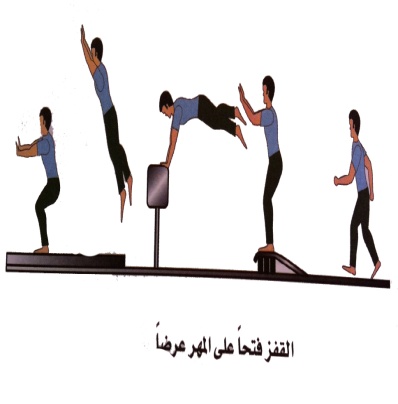 (وقوف) الجري أماماً وجانباً وخلفاً.                       (وقوف) الجري أماماً مع  لمس العقبين للمقعدة .(وقوف) الجري أماماً مع دوران الذراعين في جميع الاتجاهات           (وقوف) المشي على المشطين مع مد الجذع والرأس عالياً                               (وقوف) دوران الرقبة.(جلوس التكور) التحرك أماماً.                      (وقوف) جلوس التكور.ـ التأكد من توفر المتطلب السابقة لهذه الخبرة مع توجيه بعض الأسئلة عن مواصفات الأداء الصحيح والتأكد من تطبيق الطلاب لها    ـ قراءة بطاقة المهام الخاصة بالخبرة   ــ الإجابة على استفسارات الطلاب عن محتويات بطاقة المهام ـ أداء نموذج للخبرة من قبل المعلم أو أحد الطلاب المتميزين ـ البدء بتطبيقها بشكل فردي من قبل الطلاب تحت إشراف المعلم  ـ يقوم المعلم بمتابعة أداء الطلاب ببطاقة المهام ، وتسجيل رأيه إجمالا في أداءهم ، وتقديم التغذية الراجعة المباشرة لهم  ـ يتم تعليم الخبرة من خلال التدرج بتنفيذ الأنشطة التعليمية التاليةالجري ثم الارتقاء من لوحة الارتقاء والطيران والهبوط دون استخدام الجهاز التمرين السابق باستخدام صندوق بارتفاع قليل الجري والارتقاء والطيران والهبوط باستخدام الصندوق المقسم التمرين باستخدام المهر بمساعدة الزميل 5- أداء الحركة كاملة دون مساعدة الزميل   ( وقوف ) الجري الخفيف حول الملعب  - الاغتسال بعد أداء الحصة مباشرة .        – الانصراف إلي الفصل بشكل منظم(وقوف) الجري أماماً وجانباً وخلفاً.                       (وقوف) الجري أماماً مع  لمس العقبين للمقعدة .(وقوف) الجري أماماً مع دوران الذراعين في جميع الاتجاهات           (وقوف) المشي على المشطين مع مد الجذع والرأس عالياً                               (وقوف) دوران الرقبة.(جلوس التكور) التحرك أماماً.                      (وقوف) جلوس التكور.ـ التأكد من توفر المتطلب السابقة لهذه الخبرة مع توجيه بعض الأسئلة عن مواصفات الأداء الصحيح والتأكد من تطبيق الطلاب لها    ـ قراءة بطاقة المهام الخاصة بالخبرة   ــ الإجابة على استفسارات الطلاب عن محتويات بطاقة المهام ـ أداء نموذج للخبرة من قبل المعلم أو أحد الطلاب المتميزين ـ البدء بتطبيقها بشكل فردي من قبل الطلاب تحت إشراف المعلم  ـ يقوم المعلم بمتابعة أداء الطلاب ببطاقة المهام ، وتسجيل رأيه إجمالا في أداءهم ، وتقديم التغذية الراجعة المباشرة لهم  ـ يتم تعليم الخبرة من خلال التدرج بتنفيذ الأنشطة التعليمية التاليةالجري ثم الارتقاء من لوحة الارتقاء والطيران والهبوط دون استخدام الجهاز التمرين السابق باستخدام صندوق بارتفاع قليل الجري والارتقاء والطيران والهبوط باستخدام الصندوق المقسم التمرين باستخدام المهر بمساعدة الزميل 5- أداء الحركة كاملة دون مساعدة الزميل   ( وقوف ) الجري الخفيف حول الملعب  - الاغتسال بعد أداء الحصة مباشرة .        – الانصراف إلي الفصل بشكل منظم(وقوف) الجري أماماً وجانباً وخلفاً.                       (وقوف) الجري أماماً مع  لمس العقبين للمقعدة .(وقوف) الجري أماماً مع دوران الذراعين في جميع الاتجاهات           (وقوف) المشي على المشطين مع مد الجذع والرأس عالياً                               (وقوف) دوران الرقبة.(جلوس التكور) التحرك أماماً.                      (وقوف) جلوس التكور.ـ التأكد من توفر المتطلب السابقة لهذه الخبرة مع توجيه بعض الأسئلة عن مواصفات الأداء الصحيح والتأكد من تطبيق الطلاب لها    ـ قراءة بطاقة المهام الخاصة بالخبرة   ــ الإجابة على استفسارات الطلاب عن محتويات بطاقة المهام ـ أداء نموذج للخبرة من قبل المعلم أو أحد الطلاب المتميزين ـ البدء بتطبيقها بشكل فردي من قبل الطلاب تحت إشراف المعلم  ـ يقوم المعلم بمتابعة أداء الطلاب ببطاقة المهام ، وتسجيل رأيه إجمالا في أداءهم ، وتقديم التغذية الراجعة المباشرة لهم  ـ يتم تعليم الخبرة من خلال التدرج بتنفيذ الأنشطة التعليمية التاليةالجري ثم الارتقاء من لوحة الارتقاء والطيران والهبوط دون استخدام الجهاز التمرين السابق باستخدام صندوق بارتفاع قليل الجري والارتقاء والطيران والهبوط باستخدام الصندوق المقسم التمرين باستخدام المهر بمساعدة الزميل 5- أداء الحركة كاملة دون مساعدة الزميل   ( وقوف ) الجري الخفيف حول الملعب  - الاغتسال بعد أداء الحصة مباشرة .        – الانصراف إلي الفصل بشكل منظم(وقوف) الجري أماماً وجانباً وخلفاً.                       (وقوف) الجري أماماً مع  لمس العقبين للمقعدة .(وقوف) الجري أماماً مع دوران الذراعين في جميع الاتجاهات           (وقوف) المشي على المشطين مع مد الجذع والرأس عالياً                               (وقوف) دوران الرقبة.(جلوس التكور) التحرك أماماً.                      (وقوف) جلوس التكور.ـ التأكد من توفر المتطلب السابقة لهذه الخبرة مع توجيه بعض الأسئلة عن مواصفات الأداء الصحيح والتأكد من تطبيق الطلاب لها    ـ قراءة بطاقة المهام الخاصة بالخبرة   ــ الإجابة على استفسارات الطلاب عن محتويات بطاقة المهام ـ أداء نموذج للخبرة من قبل المعلم أو أحد الطلاب المتميزين ـ البدء بتطبيقها بشكل فردي من قبل الطلاب تحت إشراف المعلم  ـ يقوم المعلم بمتابعة أداء الطلاب ببطاقة المهام ، وتسجيل رأيه إجمالا في أداءهم ، وتقديم التغذية الراجعة المباشرة لهم  ـ يتم تعليم الخبرة من خلال التدرج بتنفيذ الأنشطة التعليمية التاليةالجري ثم الارتقاء من لوحة الارتقاء والطيران والهبوط دون استخدام الجهاز التمرين السابق باستخدام صندوق بارتفاع قليل الجري والارتقاء والطيران والهبوط باستخدام الصندوق المقسم التمرين باستخدام المهر بمساعدة الزميل 5- أداء الحركة كاملة دون مساعدة الزميل   ( وقوف ) الجري الخفيف حول الملعب  - الاغتسال بعد أداء الحصة مباشرة .        – الانصراف إلي الفصل بشكل منظم(وقوف) الجري أماماً وجانباً وخلفاً.                       (وقوف) الجري أماماً مع  لمس العقبين للمقعدة .(وقوف) الجري أماماً مع دوران الذراعين في جميع الاتجاهات           (وقوف) المشي على المشطين مع مد الجذع والرأس عالياً                               (وقوف) دوران الرقبة.(جلوس التكور) التحرك أماماً.                      (وقوف) جلوس التكور.ـ التأكد من توفر المتطلب السابقة لهذه الخبرة مع توجيه بعض الأسئلة عن مواصفات الأداء الصحيح والتأكد من تطبيق الطلاب لها    ـ قراءة بطاقة المهام الخاصة بالخبرة   ــ الإجابة على استفسارات الطلاب عن محتويات بطاقة المهام ـ أداء نموذج للخبرة من قبل المعلم أو أحد الطلاب المتميزين ـ البدء بتطبيقها بشكل فردي من قبل الطلاب تحت إشراف المعلم  ـ يقوم المعلم بمتابعة أداء الطلاب ببطاقة المهام ، وتسجيل رأيه إجمالا في أداءهم ، وتقديم التغذية الراجعة المباشرة لهم  ـ يتم تعليم الخبرة من خلال التدرج بتنفيذ الأنشطة التعليمية التاليةالجري ثم الارتقاء من لوحة الارتقاء والطيران والهبوط دون استخدام الجهاز التمرين السابق باستخدام صندوق بارتفاع قليل الجري والارتقاء والطيران والهبوط باستخدام الصندوق المقسم التمرين باستخدام المهر بمساعدة الزميل 5- أداء الحركة كاملة دون مساعدة الزميل   ( وقوف ) الجري الخفيف حول الملعب  - الاغتسال بعد أداء الحصة مباشرة .        – الانصراف إلي الفصل بشكل منظم(وقوف) الجري أماماً وجانباً وخلفاً.                       (وقوف) الجري أماماً مع  لمس العقبين للمقعدة .(وقوف) الجري أماماً مع دوران الذراعين في جميع الاتجاهات           (وقوف) المشي على المشطين مع مد الجذع والرأس عالياً                               (وقوف) دوران الرقبة.(جلوس التكور) التحرك أماماً.                      (وقوف) جلوس التكور.ـ التأكد من توفر المتطلب السابقة لهذه الخبرة مع توجيه بعض الأسئلة عن مواصفات الأداء الصحيح والتأكد من تطبيق الطلاب لها    ـ قراءة بطاقة المهام الخاصة بالخبرة   ــ الإجابة على استفسارات الطلاب عن محتويات بطاقة المهام ـ أداء نموذج للخبرة من قبل المعلم أو أحد الطلاب المتميزين ـ البدء بتطبيقها بشكل فردي من قبل الطلاب تحت إشراف المعلم  ـ يقوم المعلم بمتابعة أداء الطلاب ببطاقة المهام ، وتسجيل رأيه إجمالا في أداءهم ، وتقديم التغذية الراجعة المباشرة لهم  ـ يتم تعليم الخبرة من خلال التدرج بتنفيذ الأنشطة التعليمية التاليةالجري ثم الارتقاء من لوحة الارتقاء والطيران والهبوط دون استخدام الجهاز التمرين السابق باستخدام صندوق بارتفاع قليل الجري والارتقاء والطيران والهبوط باستخدام الصندوق المقسم التمرين باستخدام المهر بمساعدة الزميل 5- أداء الحركة كاملة دون مساعدة الزميل   ( وقوف ) الجري الخفيف حول الملعب  - الاغتسال بعد أداء الحصة مباشرة .        – الانصراف إلي الفصل بشكل منظم(وقوف) الجري أماماً وجانباً وخلفاً.                       (وقوف) الجري أماماً مع  لمس العقبين للمقعدة .(وقوف) الجري أماماً مع دوران الذراعين في جميع الاتجاهات           (وقوف) المشي على المشطين مع مد الجذع والرأس عالياً                               (وقوف) دوران الرقبة.(جلوس التكور) التحرك أماماً.                      (وقوف) جلوس التكور.ـ التأكد من توفر المتطلب السابقة لهذه الخبرة مع توجيه بعض الأسئلة عن مواصفات الأداء الصحيح والتأكد من تطبيق الطلاب لها    ـ قراءة بطاقة المهام الخاصة بالخبرة   ــ الإجابة على استفسارات الطلاب عن محتويات بطاقة المهام ـ أداء نموذج للخبرة من قبل المعلم أو أحد الطلاب المتميزين ـ البدء بتطبيقها بشكل فردي من قبل الطلاب تحت إشراف المعلم  ـ يقوم المعلم بمتابعة أداء الطلاب ببطاقة المهام ، وتسجيل رأيه إجمالا في أداءهم ، وتقديم التغذية الراجعة المباشرة لهم  ـ يتم تعليم الخبرة من خلال التدرج بتنفيذ الأنشطة التعليمية التاليةالجري ثم الارتقاء من لوحة الارتقاء والطيران والهبوط دون استخدام الجهاز التمرين السابق باستخدام صندوق بارتفاع قليل الجري والارتقاء والطيران والهبوط باستخدام الصندوق المقسم التمرين باستخدام المهر بمساعدة الزميل 5- أداء الحركة كاملة دون مساعدة الزميل   ( وقوف ) الجري الخفيف حول الملعب  - الاغتسال بعد أداء الحصة مباشرة .        – الانصراف إلي الفصل بشكل منظم(وقوف) الجري أماماً وجانباً وخلفاً.                       (وقوف) الجري أماماً مع  لمس العقبين للمقعدة .(وقوف) الجري أماماً مع دوران الذراعين في جميع الاتجاهات           (وقوف) المشي على المشطين مع مد الجذع والرأس عالياً                               (وقوف) دوران الرقبة.(جلوس التكور) التحرك أماماً.                      (وقوف) جلوس التكور.ـ التأكد من توفر المتطلب السابقة لهذه الخبرة مع توجيه بعض الأسئلة عن مواصفات الأداء الصحيح والتأكد من تطبيق الطلاب لها    ـ قراءة بطاقة المهام الخاصة بالخبرة   ــ الإجابة على استفسارات الطلاب عن محتويات بطاقة المهام ـ أداء نموذج للخبرة من قبل المعلم أو أحد الطلاب المتميزين ـ البدء بتطبيقها بشكل فردي من قبل الطلاب تحت إشراف المعلم  ـ يقوم المعلم بمتابعة أداء الطلاب ببطاقة المهام ، وتسجيل رأيه إجمالا في أداءهم ، وتقديم التغذية الراجعة المباشرة لهم  ـ يتم تعليم الخبرة من خلال التدرج بتنفيذ الأنشطة التعليمية التاليةالجري ثم الارتقاء من لوحة الارتقاء والطيران والهبوط دون استخدام الجهاز التمرين السابق باستخدام صندوق بارتفاع قليل الجري والارتقاء والطيران والهبوط باستخدام الصندوق المقسم التمرين باستخدام المهر بمساعدة الزميل 5- أداء الحركة كاملة دون مساعدة الزميل   ( وقوف ) الجري الخفيف حول الملعب  - الاغتسال بعد أداء الحصة مباشرة .        – الانصراف إلي الفصل بشكل منظم(وقوف) الجري أماماً وجانباً وخلفاً.                       (وقوف) الجري أماماً مع  لمس العقبين للمقعدة .(وقوف) الجري أماماً مع دوران الذراعين في جميع الاتجاهات           (وقوف) المشي على المشطين مع مد الجذع والرأس عالياً                               (وقوف) دوران الرقبة.(جلوس التكور) التحرك أماماً.                      (وقوف) جلوس التكور.ـ التأكد من توفر المتطلب السابقة لهذه الخبرة مع توجيه بعض الأسئلة عن مواصفات الأداء الصحيح والتأكد من تطبيق الطلاب لها    ـ قراءة بطاقة المهام الخاصة بالخبرة   ــ الإجابة على استفسارات الطلاب عن محتويات بطاقة المهام ـ أداء نموذج للخبرة من قبل المعلم أو أحد الطلاب المتميزين ـ البدء بتطبيقها بشكل فردي من قبل الطلاب تحت إشراف المعلم  ـ يقوم المعلم بمتابعة أداء الطلاب ببطاقة المهام ، وتسجيل رأيه إجمالا في أداءهم ، وتقديم التغذية الراجعة المباشرة لهم  ـ يتم تعليم الخبرة من خلال التدرج بتنفيذ الأنشطة التعليمية التاليةالجري ثم الارتقاء من لوحة الارتقاء والطيران والهبوط دون استخدام الجهاز التمرين السابق باستخدام صندوق بارتفاع قليل الجري والارتقاء والطيران والهبوط باستخدام الصندوق المقسم التمرين باستخدام المهر بمساعدة الزميل 5- أداء الحركة كاملة دون مساعدة الزميل   ( وقوف ) الجري الخفيف حول الملعب  - الاغتسال بعد أداء الحصة مباشرة .        – الانصراف إلي الفصل بشكل منظم(وقوف) الجري أماماً وجانباً وخلفاً.                       (وقوف) الجري أماماً مع  لمس العقبين للمقعدة .(وقوف) الجري أماماً مع دوران الذراعين في جميع الاتجاهات           (وقوف) المشي على المشطين مع مد الجذع والرأس عالياً                               (وقوف) دوران الرقبة.(جلوس التكور) التحرك أماماً.                      (وقوف) جلوس التكور.ـ التأكد من توفر المتطلب السابقة لهذه الخبرة مع توجيه بعض الأسئلة عن مواصفات الأداء الصحيح والتأكد من تطبيق الطلاب لها    ـ قراءة بطاقة المهام الخاصة بالخبرة   ــ الإجابة على استفسارات الطلاب عن محتويات بطاقة المهام ـ أداء نموذج للخبرة من قبل المعلم أو أحد الطلاب المتميزين ـ البدء بتطبيقها بشكل فردي من قبل الطلاب تحت إشراف المعلم  ـ يقوم المعلم بمتابعة أداء الطلاب ببطاقة المهام ، وتسجيل رأيه إجمالا في أداءهم ، وتقديم التغذية الراجعة المباشرة لهم  ـ يتم تعليم الخبرة من خلال التدرج بتنفيذ الأنشطة التعليمية التاليةالجري ثم الارتقاء من لوحة الارتقاء والطيران والهبوط دون استخدام الجهاز التمرين السابق باستخدام صندوق بارتفاع قليل الجري والارتقاء والطيران والهبوط باستخدام الصندوق المقسم التمرين باستخدام المهر بمساعدة الزميل 5- أداء الحركة كاملة دون مساعدة الزميل   ( وقوف ) الجري الخفيف حول الملعب  - الاغتسال بعد أداء الحصة مباشرة .        – الانصراف إلي الفصل بشكل منظم(وقوف) الجري أماماً وجانباً وخلفاً.                       (وقوف) الجري أماماً مع  لمس العقبين للمقعدة .(وقوف) الجري أماماً مع دوران الذراعين في جميع الاتجاهات           (وقوف) المشي على المشطين مع مد الجذع والرأس عالياً                               (وقوف) دوران الرقبة.(جلوس التكور) التحرك أماماً.                      (وقوف) جلوس التكور.ـ التأكد من توفر المتطلب السابقة لهذه الخبرة مع توجيه بعض الأسئلة عن مواصفات الأداء الصحيح والتأكد من تطبيق الطلاب لها    ـ قراءة بطاقة المهام الخاصة بالخبرة   ــ الإجابة على استفسارات الطلاب عن محتويات بطاقة المهام ـ أداء نموذج للخبرة من قبل المعلم أو أحد الطلاب المتميزين ـ البدء بتطبيقها بشكل فردي من قبل الطلاب تحت إشراف المعلم  ـ يقوم المعلم بمتابعة أداء الطلاب ببطاقة المهام ، وتسجيل رأيه إجمالا في أداءهم ، وتقديم التغذية الراجعة المباشرة لهم  ـ يتم تعليم الخبرة من خلال التدرج بتنفيذ الأنشطة التعليمية التاليةالجري ثم الارتقاء من لوحة الارتقاء والطيران والهبوط دون استخدام الجهاز التمرين السابق باستخدام صندوق بارتفاع قليل الجري والارتقاء والطيران والهبوط باستخدام الصندوق المقسم التمرين باستخدام المهر بمساعدة الزميل 5- أداء الحركة كاملة دون مساعدة الزميل   ( وقوف ) الجري الخفيف حول الملعب  - الاغتسال بعد أداء الحصة مباشرة .        – الانصراف إلي الفصل بشكل منظم(وقوف) الجري أماماً وجانباً وخلفاً.                       (وقوف) الجري أماماً مع  لمس العقبين للمقعدة .(وقوف) الجري أماماً مع دوران الذراعين في جميع الاتجاهات           (وقوف) المشي على المشطين مع مد الجذع والرأس عالياً                               (وقوف) دوران الرقبة.(جلوس التكور) التحرك أماماً.                      (وقوف) جلوس التكور.ـ التأكد من توفر المتطلب السابقة لهذه الخبرة مع توجيه بعض الأسئلة عن مواصفات الأداء الصحيح والتأكد من تطبيق الطلاب لها    ـ قراءة بطاقة المهام الخاصة بالخبرة   ــ الإجابة على استفسارات الطلاب عن محتويات بطاقة المهام ـ أداء نموذج للخبرة من قبل المعلم أو أحد الطلاب المتميزين ـ البدء بتطبيقها بشكل فردي من قبل الطلاب تحت إشراف المعلم  ـ يقوم المعلم بمتابعة أداء الطلاب ببطاقة المهام ، وتسجيل رأيه إجمالا في أداءهم ، وتقديم التغذية الراجعة المباشرة لهم  ـ يتم تعليم الخبرة من خلال التدرج بتنفيذ الأنشطة التعليمية التاليةالجري ثم الارتقاء من لوحة الارتقاء والطيران والهبوط دون استخدام الجهاز التمرين السابق باستخدام صندوق بارتفاع قليل الجري والارتقاء والطيران والهبوط باستخدام الصندوق المقسم التمرين باستخدام المهر بمساعدة الزميل 5- أداء الحركة كاملة دون مساعدة الزميل   ( وقوف ) الجري الخفيف حول الملعب  - الاغتسال بعد أداء الحصة مباشرة .        – الانصراف إلي الفصل بشكل منظم(وقوف) الجري أماماً وجانباً وخلفاً.                       (وقوف) الجري أماماً مع  لمس العقبين للمقعدة .(وقوف) الجري أماماً مع دوران الذراعين في جميع الاتجاهات           (وقوف) المشي على المشطين مع مد الجذع والرأس عالياً                               (وقوف) دوران الرقبة.(جلوس التكور) التحرك أماماً.                      (وقوف) جلوس التكور.ـ التأكد من توفر المتطلب السابقة لهذه الخبرة مع توجيه بعض الأسئلة عن مواصفات الأداء الصحيح والتأكد من تطبيق الطلاب لها    ـ قراءة بطاقة المهام الخاصة بالخبرة   ــ الإجابة على استفسارات الطلاب عن محتويات بطاقة المهام ـ أداء نموذج للخبرة من قبل المعلم أو أحد الطلاب المتميزين ـ البدء بتطبيقها بشكل فردي من قبل الطلاب تحت إشراف المعلم  ـ يقوم المعلم بمتابعة أداء الطلاب ببطاقة المهام ، وتسجيل رأيه إجمالا في أداءهم ، وتقديم التغذية الراجعة المباشرة لهم  ـ يتم تعليم الخبرة من خلال التدرج بتنفيذ الأنشطة التعليمية التاليةالجري ثم الارتقاء من لوحة الارتقاء والطيران والهبوط دون استخدام الجهاز التمرين السابق باستخدام صندوق بارتفاع قليل الجري والارتقاء والطيران والهبوط باستخدام الصندوق المقسم التمرين باستخدام المهر بمساعدة الزميل 5- أداء الحركة كاملة دون مساعدة الزميل   ( وقوف ) الجري الخفيف حول الملعب  - الاغتسال بعد أداء الحصة مباشرة .        – الانصراف إلي الفصل بشكل منظم(وقوف) الجري أماماً وجانباً وخلفاً.                       (وقوف) الجري أماماً مع  لمس العقبين للمقعدة .(وقوف) الجري أماماً مع دوران الذراعين في جميع الاتجاهات           (وقوف) المشي على المشطين مع مد الجذع والرأس عالياً                               (وقوف) دوران الرقبة.(جلوس التكور) التحرك أماماً.                      (وقوف) جلوس التكور.ـ التأكد من توفر المتطلب السابقة لهذه الخبرة مع توجيه بعض الأسئلة عن مواصفات الأداء الصحيح والتأكد من تطبيق الطلاب لها    ـ قراءة بطاقة المهام الخاصة بالخبرة   ــ الإجابة على استفسارات الطلاب عن محتويات بطاقة المهام ـ أداء نموذج للخبرة من قبل المعلم أو أحد الطلاب المتميزين ـ البدء بتطبيقها بشكل فردي من قبل الطلاب تحت إشراف المعلم  ـ يقوم المعلم بمتابعة أداء الطلاب ببطاقة المهام ، وتسجيل رأيه إجمالا في أداءهم ، وتقديم التغذية الراجعة المباشرة لهم  ـ يتم تعليم الخبرة من خلال التدرج بتنفيذ الأنشطة التعليمية التاليةالجري ثم الارتقاء من لوحة الارتقاء والطيران والهبوط دون استخدام الجهاز التمرين السابق باستخدام صندوق بارتفاع قليل الجري والارتقاء والطيران والهبوط باستخدام الصندوق المقسم التمرين باستخدام المهر بمساعدة الزميل 5- أداء الحركة كاملة دون مساعدة الزميل   ( وقوف ) الجري الخفيف حول الملعب  - الاغتسال بعد أداء الحصة مباشرة .        – الانصراف إلي الفصل بشكل منظم(وقوف) الجري أماماً وجانباً وخلفاً.                       (وقوف) الجري أماماً مع  لمس العقبين للمقعدة .(وقوف) الجري أماماً مع دوران الذراعين في جميع الاتجاهات           (وقوف) المشي على المشطين مع مد الجذع والرأس عالياً                               (وقوف) دوران الرقبة.(جلوس التكور) التحرك أماماً.                      (وقوف) جلوس التكور.ـ التأكد من توفر المتطلب السابقة لهذه الخبرة مع توجيه بعض الأسئلة عن مواصفات الأداء الصحيح والتأكد من تطبيق الطلاب لها    ـ قراءة بطاقة المهام الخاصة بالخبرة   ــ الإجابة على استفسارات الطلاب عن محتويات بطاقة المهام ـ أداء نموذج للخبرة من قبل المعلم أو أحد الطلاب المتميزين ـ البدء بتطبيقها بشكل فردي من قبل الطلاب تحت إشراف المعلم  ـ يقوم المعلم بمتابعة أداء الطلاب ببطاقة المهام ، وتسجيل رأيه إجمالا في أداءهم ، وتقديم التغذية الراجعة المباشرة لهم  ـ يتم تعليم الخبرة من خلال التدرج بتنفيذ الأنشطة التعليمية التاليةالجري ثم الارتقاء من لوحة الارتقاء والطيران والهبوط دون استخدام الجهاز التمرين السابق باستخدام صندوق بارتفاع قليل الجري والارتقاء والطيران والهبوط باستخدام الصندوق المقسم التمرين باستخدام المهر بمساعدة الزميل 5- أداء الحركة كاملة دون مساعدة الزميل   ( وقوف ) الجري الخفيف حول الملعب  - الاغتسال بعد أداء الحصة مباشرة .        – الانصراف إلي الفصل بشكل منظم(وقوف) الجري أماماً وجانباً وخلفاً.                       (وقوف) الجري أماماً مع  لمس العقبين للمقعدة .(وقوف) الجري أماماً مع دوران الذراعين في جميع الاتجاهات           (وقوف) المشي على المشطين مع مد الجذع والرأس عالياً                               (وقوف) دوران الرقبة.(جلوس التكور) التحرك أماماً.                      (وقوف) جلوس التكور.ـ التأكد من توفر المتطلب السابقة لهذه الخبرة مع توجيه بعض الأسئلة عن مواصفات الأداء الصحيح والتأكد من تطبيق الطلاب لها    ـ قراءة بطاقة المهام الخاصة بالخبرة   ــ الإجابة على استفسارات الطلاب عن محتويات بطاقة المهام ـ أداء نموذج للخبرة من قبل المعلم أو أحد الطلاب المتميزين ـ البدء بتطبيقها بشكل فردي من قبل الطلاب تحت إشراف المعلم  ـ يقوم المعلم بمتابعة أداء الطلاب ببطاقة المهام ، وتسجيل رأيه إجمالا في أداءهم ، وتقديم التغذية الراجعة المباشرة لهم  ـ يتم تعليم الخبرة من خلال التدرج بتنفيذ الأنشطة التعليمية التاليةالجري ثم الارتقاء من لوحة الارتقاء والطيران والهبوط دون استخدام الجهاز التمرين السابق باستخدام صندوق بارتفاع قليل الجري والارتقاء والطيران والهبوط باستخدام الصندوق المقسم التمرين باستخدام المهر بمساعدة الزميل 5- أداء الحركة كاملة دون مساعدة الزميل   ( وقوف ) الجري الخفيف حول الملعب  - الاغتسال بعد أداء الحصة مباشرة .        – الانصراف إلي الفصل بشكل منظم(وقوف) الجري أماماً وجانباً وخلفاً.                       (وقوف) الجري أماماً مع  لمس العقبين للمقعدة .(وقوف) الجري أماماً مع دوران الذراعين في جميع الاتجاهات           (وقوف) المشي على المشطين مع مد الجذع والرأس عالياً                               (وقوف) دوران الرقبة.(جلوس التكور) التحرك أماماً.                      (وقوف) جلوس التكور.ـ التأكد من توفر المتطلب السابقة لهذه الخبرة مع توجيه بعض الأسئلة عن مواصفات الأداء الصحيح والتأكد من تطبيق الطلاب لها    ـ قراءة بطاقة المهام الخاصة بالخبرة   ــ الإجابة على استفسارات الطلاب عن محتويات بطاقة المهام ـ أداء نموذج للخبرة من قبل المعلم أو أحد الطلاب المتميزين ـ البدء بتطبيقها بشكل فردي من قبل الطلاب تحت إشراف المعلم  ـ يقوم المعلم بمتابعة أداء الطلاب ببطاقة المهام ، وتسجيل رأيه إجمالا في أداءهم ، وتقديم التغذية الراجعة المباشرة لهم  ـ يتم تعليم الخبرة من خلال التدرج بتنفيذ الأنشطة التعليمية التاليةالجري ثم الارتقاء من لوحة الارتقاء والطيران والهبوط دون استخدام الجهاز التمرين السابق باستخدام صندوق بارتفاع قليل الجري والارتقاء والطيران والهبوط باستخدام الصندوق المقسم التمرين باستخدام المهر بمساعدة الزميل 5- أداء الحركة كاملة دون مساعدة الزميل   ( وقوف ) الجري الخفيف حول الملعب  - الاغتسال بعد أداء الحصة مباشرة .        – الانصراف إلي الفصل بشكل منظم(وقوف) الجري أماماً وجانباً وخلفاً.                       (وقوف) الجري أماماً مع  لمس العقبين للمقعدة .(وقوف) الجري أماماً مع دوران الذراعين في جميع الاتجاهات           (وقوف) المشي على المشطين مع مد الجذع والرأس عالياً                               (وقوف) دوران الرقبة.(جلوس التكور) التحرك أماماً.                      (وقوف) جلوس التكور.ـ التأكد من توفر المتطلب السابقة لهذه الخبرة مع توجيه بعض الأسئلة عن مواصفات الأداء الصحيح والتأكد من تطبيق الطلاب لها    ـ قراءة بطاقة المهام الخاصة بالخبرة   ــ الإجابة على استفسارات الطلاب عن محتويات بطاقة المهام ـ أداء نموذج للخبرة من قبل المعلم أو أحد الطلاب المتميزين ـ البدء بتطبيقها بشكل فردي من قبل الطلاب تحت إشراف المعلم  ـ يقوم المعلم بمتابعة أداء الطلاب ببطاقة المهام ، وتسجيل رأيه إجمالا في أداءهم ، وتقديم التغذية الراجعة المباشرة لهم  ـ يتم تعليم الخبرة من خلال التدرج بتنفيذ الأنشطة التعليمية التاليةالجري ثم الارتقاء من لوحة الارتقاء والطيران والهبوط دون استخدام الجهاز التمرين السابق باستخدام صندوق بارتفاع قليل الجري والارتقاء والطيران والهبوط باستخدام الصندوق المقسم التمرين باستخدام المهر بمساعدة الزميل 5- أداء الحركة كاملة دون مساعدة الزميل   ( وقوف ) الجري الخفيف حول الملعب  - الاغتسال بعد أداء الحصة مباشرة .        – الانصراف إلي الفصل بشكل منظم(وقوف) الجري أماماً وجانباً وخلفاً.                       (وقوف) الجري أماماً مع  لمس العقبين للمقعدة .(وقوف) الجري أماماً مع دوران الذراعين في جميع الاتجاهات           (وقوف) المشي على المشطين مع مد الجذع والرأس عالياً                               (وقوف) دوران الرقبة.(جلوس التكور) التحرك أماماً.                      (وقوف) جلوس التكور.ـ التأكد من توفر المتطلب السابقة لهذه الخبرة مع توجيه بعض الأسئلة عن مواصفات الأداء الصحيح والتأكد من تطبيق الطلاب لها    ـ قراءة بطاقة المهام الخاصة بالخبرة   ــ الإجابة على استفسارات الطلاب عن محتويات بطاقة المهام ـ أداء نموذج للخبرة من قبل المعلم أو أحد الطلاب المتميزين ـ البدء بتطبيقها بشكل فردي من قبل الطلاب تحت إشراف المعلم  ـ يقوم المعلم بمتابعة أداء الطلاب ببطاقة المهام ، وتسجيل رأيه إجمالا في أداءهم ، وتقديم التغذية الراجعة المباشرة لهم  ـ يتم تعليم الخبرة من خلال التدرج بتنفيذ الأنشطة التعليمية التاليةالجري ثم الارتقاء من لوحة الارتقاء والطيران والهبوط دون استخدام الجهاز التمرين السابق باستخدام صندوق بارتفاع قليل الجري والارتقاء والطيران والهبوط باستخدام الصندوق المقسم التمرين باستخدام المهر بمساعدة الزميل 5- أداء الحركة كاملة دون مساعدة الزميل   ( وقوف ) الجري الخفيف حول الملعب  - الاغتسال بعد أداء الحصة مباشرة .        – الانصراف إلي الفصل بشكل منظم(وقوف) الجري أماماً وجانباً وخلفاً.                       (وقوف) الجري أماماً مع  لمس العقبين للمقعدة .(وقوف) الجري أماماً مع دوران الذراعين في جميع الاتجاهات           (وقوف) المشي على المشطين مع مد الجذع والرأس عالياً                               (وقوف) دوران الرقبة.(جلوس التكور) التحرك أماماً.                      (وقوف) جلوس التكور.ـ التأكد من توفر المتطلب السابقة لهذه الخبرة مع توجيه بعض الأسئلة عن مواصفات الأداء الصحيح والتأكد من تطبيق الطلاب لها    ـ قراءة بطاقة المهام الخاصة بالخبرة   ــ الإجابة على استفسارات الطلاب عن محتويات بطاقة المهام ـ أداء نموذج للخبرة من قبل المعلم أو أحد الطلاب المتميزين ـ البدء بتطبيقها بشكل فردي من قبل الطلاب تحت إشراف المعلم  ـ يقوم المعلم بمتابعة أداء الطلاب ببطاقة المهام ، وتسجيل رأيه إجمالا في أداءهم ، وتقديم التغذية الراجعة المباشرة لهم  ـ يتم تعليم الخبرة من خلال التدرج بتنفيذ الأنشطة التعليمية التاليةالجري ثم الارتقاء من لوحة الارتقاء والطيران والهبوط دون استخدام الجهاز التمرين السابق باستخدام صندوق بارتفاع قليل الجري والارتقاء والطيران والهبوط باستخدام الصندوق المقسم التمرين باستخدام المهر بمساعدة الزميل 5- أداء الحركة كاملة دون مساعدة الزميل   ( وقوف ) الجري الخفيف حول الملعب  - الاغتسال بعد أداء الحصة مباشرة .        – الانصراف إلي الفصل بشكل منظم(وقوف) الجري أماماً وجانباً وخلفاً.                       (وقوف) الجري أماماً مع  لمس العقبين للمقعدة .(وقوف) الجري أماماً مع دوران الذراعين في جميع الاتجاهات           (وقوف) المشي على المشطين مع مد الجذع والرأس عالياً                               (وقوف) دوران الرقبة.(جلوس التكور) التحرك أماماً.                      (وقوف) جلوس التكور.ـ التأكد من توفر المتطلب السابقة لهذه الخبرة مع توجيه بعض الأسئلة عن مواصفات الأداء الصحيح والتأكد من تطبيق الطلاب لها    ـ قراءة بطاقة المهام الخاصة بالخبرة   ــ الإجابة على استفسارات الطلاب عن محتويات بطاقة المهام ـ أداء نموذج للخبرة من قبل المعلم أو أحد الطلاب المتميزين ـ البدء بتطبيقها بشكل فردي من قبل الطلاب تحت إشراف المعلم  ـ يقوم المعلم بمتابعة أداء الطلاب ببطاقة المهام ، وتسجيل رأيه إجمالا في أداءهم ، وتقديم التغذية الراجعة المباشرة لهم  ـ يتم تعليم الخبرة من خلال التدرج بتنفيذ الأنشطة التعليمية التاليةالجري ثم الارتقاء من لوحة الارتقاء والطيران والهبوط دون استخدام الجهاز التمرين السابق باستخدام صندوق بارتفاع قليل الجري والارتقاء والطيران والهبوط باستخدام الصندوق المقسم التمرين باستخدام المهر بمساعدة الزميل 5- أداء الحركة كاملة دون مساعدة الزميل   ( وقوف ) الجري الخفيف حول الملعب  - الاغتسال بعد أداء الحصة مباشرة .        – الانصراف إلي الفصل بشكل منظم(وقوف) الجري أماماً وجانباً وخلفاً.                       (وقوف) الجري أماماً مع  لمس العقبين للمقعدة .(وقوف) الجري أماماً مع دوران الذراعين في جميع الاتجاهات           (وقوف) المشي على المشطين مع مد الجذع والرأس عالياً                               (وقوف) دوران الرقبة.(جلوس التكور) التحرك أماماً.                      (وقوف) جلوس التكور.ـ التأكد من توفر المتطلب السابقة لهذه الخبرة مع توجيه بعض الأسئلة عن مواصفات الأداء الصحيح والتأكد من تطبيق الطلاب لها    ـ قراءة بطاقة المهام الخاصة بالخبرة   ــ الإجابة على استفسارات الطلاب عن محتويات بطاقة المهام ـ أداء نموذج للخبرة من قبل المعلم أو أحد الطلاب المتميزين ـ البدء بتطبيقها بشكل فردي من قبل الطلاب تحت إشراف المعلم  ـ يقوم المعلم بمتابعة أداء الطلاب ببطاقة المهام ، وتسجيل رأيه إجمالا في أداءهم ، وتقديم التغذية الراجعة المباشرة لهم  ـ يتم تعليم الخبرة من خلال التدرج بتنفيذ الأنشطة التعليمية التاليةالجري ثم الارتقاء من لوحة الارتقاء والطيران والهبوط دون استخدام الجهاز التمرين السابق باستخدام صندوق بارتفاع قليل الجري والارتقاء والطيران والهبوط باستخدام الصندوق المقسم التمرين باستخدام المهر بمساعدة الزميل 5- أداء الحركة كاملة دون مساعدة الزميل   ( وقوف ) الجري الخفيف حول الملعب  - الاغتسال بعد أداء الحصة مباشرة .        – الانصراف إلي الفصل بشكل منظمأنشطة إضافية تعزز تعلم الخبرةأنشطة إضافية تعزز تعلم الخبرةأنشطة إضافية تعزز تعلم الخبرةأنشطة إضافية تعزز تعلم الخبرةأنشطة إضافية تعزز تعلم الخبرةأنشطة إضافية تعزز تعلم الخبرةأنشطة إضافية تعزز تعلم الخبرةالاستفادة من المواقف التعليميةالاستفادة من المواقف التعليميةالاستفادة من المواقف التعليميةالاستفادة من المواقف التعليميةالاستفادة من المواقف التعليميةالاستفادة من المواقف التعليميةالاستفادة من المواقف التعليميةالاستفادة من المواقف التعليميةالاستفادة من المواقف التعليميةالاستفادة من المواقف التعليميةالاستفادة من المواقف التعليميةالاستفادة من المواقف التعليميةالاستفادة من المواقف التعليميةالتقدم بالخبرة :التقدم بالخبرة :التقدم بالخبرة :التقدم بالخبرة :التقدم بالخبرة :التقدم بالخبرة :التقدم بالخبرة :التقدم بالخبرة :إقامة مسابقات في   القفز فتحا على المهر عرضا أثناء الفسحة للطلاب مع تحفيز الطلاب ببعض الجوائز .إقامة مسابقات في   القفز فتحا على المهر عرضا أثناء الفسحة للطلاب مع تحفيز الطلاب ببعض الجوائز .إقامة مسابقات في   القفز فتحا على المهر عرضا أثناء الفسحة للطلاب مع تحفيز الطلاب ببعض الجوائز .إقامة مسابقات في   القفز فتحا على المهر عرضا أثناء الفسحة للطلاب مع تحفيز الطلاب ببعض الجوائز .إقامة مسابقات في   القفز فتحا على المهر عرضا أثناء الفسحة للطلاب مع تحفيز الطلاب ببعض الجوائز .إقامة مسابقات في   القفز فتحا على المهر عرضا أثناء الفسحة للطلاب مع تحفيز الطلاب ببعض الجوائز .إقامة مسابقات في   القفز فتحا على المهر عرضا أثناء الفسحة للطلاب مع تحفيز الطلاب ببعض الجوائز .حث الطالب على مقارنة أداء كل مهم بمواصفات الأداء الصحيح ـ القيام بعرض نموذج بعد التوصل لأداء الخبرة ، و حث الطلاب على متابعة النموذج ـ لفت انتباه الطلاب لمعرفه بعض الأخطاء الفنية من تلقاء أنفسهم و القيام بتعزيزهاحث الطالب على مقارنة أداء كل مهم بمواصفات الأداء الصحيح ـ القيام بعرض نموذج بعد التوصل لأداء الخبرة ، و حث الطلاب على متابعة النموذج ـ لفت انتباه الطلاب لمعرفه بعض الأخطاء الفنية من تلقاء أنفسهم و القيام بتعزيزهاحث الطالب على مقارنة أداء كل مهم بمواصفات الأداء الصحيح ـ القيام بعرض نموذج بعد التوصل لأداء الخبرة ، و حث الطلاب على متابعة النموذج ـ لفت انتباه الطلاب لمعرفه بعض الأخطاء الفنية من تلقاء أنفسهم و القيام بتعزيزهاحث الطالب على مقارنة أداء كل مهم بمواصفات الأداء الصحيح ـ القيام بعرض نموذج بعد التوصل لأداء الخبرة ، و حث الطلاب على متابعة النموذج ـ لفت انتباه الطلاب لمعرفه بعض الأخطاء الفنية من تلقاء أنفسهم و القيام بتعزيزهاحث الطالب على مقارنة أداء كل مهم بمواصفات الأداء الصحيح ـ القيام بعرض نموذج بعد التوصل لأداء الخبرة ، و حث الطلاب على متابعة النموذج ـ لفت انتباه الطلاب لمعرفه بعض الأخطاء الفنية من تلقاء أنفسهم و القيام بتعزيزهاحث الطالب على مقارنة أداء كل مهم بمواصفات الأداء الصحيح ـ القيام بعرض نموذج بعد التوصل لأداء الخبرة ، و حث الطلاب على متابعة النموذج ـ لفت انتباه الطلاب لمعرفه بعض الأخطاء الفنية من تلقاء أنفسهم و القيام بتعزيزهاحث الطالب على مقارنة أداء كل مهم بمواصفات الأداء الصحيح ـ القيام بعرض نموذج بعد التوصل لأداء الخبرة ، و حث الطلاب على متابعة النموذج ـ لفت انتباه الطلاب لمعرفه بعض الأخطاء الفنية من تلقاء أنفسهم و القيام بتعزيزهاحث الطالب على مقارنة أداء كل مهم بمواصفات الأداء الصحيح ـ القيام بعرض نموذج بعد التوصل لأداء الخبرة ، و حث الطلاب على متابعة النموذج ـ لفت انتباه الطلاب لمعرفه بعض الأخطاء الفنية من تلقاء أنفسهم و القيام بتعزيزهاحث الطالب على مقارنة أداء كل مهم بمواصفات الأداء الصحيح ـ القيام بعرض نموذج بعد التوصل لأداء الخبرة ، و حث الطلاب على متابعة النموذج ـ لفت انتباه الطلاب لمعرفه بعض الأخطاء الفنية من تلقاء أنفسهم و القيام بتعزيزهاحث الطالب على مقارنة أداء كل مهم بمواصفات الأداء الصحيح ـ القيام بعرض نموذج بعد التوصل لأداء الخبرة ، و حث الطلاب على متابعة النموذج ـ لفت انتباه الطلاب لمعرفه بعض الأخطاء الفنية من تلقاء أنفسهم و القيام بتعزيزهاحث الطالب على مقارنة أداء كل مهم بمواصفات الأداء الصحيح ـ القيام بعرض نموذج بعد التوصل لأداء الخبرة ، و حث الطلاب على متابعة النموذج ـ لفت انتباه الطلاب لمعرفه بعض الأخطاء الفنية من تلقاء أنفسهم و القيام بتعزيزهاحث الطالب على مقارنة أداء كل مهم بمواصفات الأداء الصحيح ـ القيام بعرض نموذج بعد التوصل لأداء الخبرة ، و حث الطلاب على متابعة النموذج ـ لفت انتباه الطلاب لمعرفه بعض الأخطاء الفنية من تلقاء أنفسهم و القيام بتعزيزهاحث الطالب على مقارنة أداء كل مهم بمواصفات الأداء الصحيح ـ القيام بعرض نموذج بعد التوصل لأداء الخبرة ، و حث الطلاب على متابعة النموذج ـ لفت انتباه الطلاب لمعرفه بعض الأخطاء الفنية من تلقاء أنفسهم و القيام بتعزيزهاالاقتراب و الارتقاء على سلم الارتقاء للوثب لأعلى  على المهر مع محاولة ضم الركبتين إلى الصدر ثم الهبوط الاقتراب و الارتقاء على سلم الارتقاء للوثب لأعلى  على المهر مع محاولة ضم الركبتين إلى الصدر ثم الهبوط الاقتراب و الارتقاء على سلم الارتقاء للوثب لأعلى  على المهر مع محاولة ضم الركبتين إلى الصدر ثم الهبوط الاقتراب و الارتقاء على سلم الارتقاء للوثب لأعلى  على المهر مع محاولة ضم الركبتين إلى الصدر ثم الهبوط الاقتراب و الارتقاء على سلم الارتقاء للوثب لأعلى  على المهر مع محاولة ضم الركبتين إلى الصدر ثم الهبوط الاقتراب و الارتقاء على سلم الارتقاء للوثب لأعلى  على المهر مع محاولة ضم الركبتين إلى الصدر ثم الهبوط الاقتراب و الارتقاء على سلم الارتقاء للوثب لأعلى  على المهر مع محاولة ضم الركبتين إلى الصدر ثم الهبوط الاقتراب و الارتقاء على سلم الارتقاء للوثب لأعلى  على المهر مع محاولة ضم الركبتين إلى الصدر ثم الهبوط تقويم الخبرةتقويم الخبرةتقويم الخبرةتقويم الخبرةتقويم الخبرةتقويم الخبرةتقويم الخبرةتقويم الخبرةتقويم الخبرةتقويم الخبرةتقويم الخبرةتقويم الخبرةتقويم الخبرةتقويم الخبرةتقويم الخبرةتقويم الخبرةتقويم الخبرةتقويم الخبرةتقويم الخبرةتقويم الخبرةتقويم الخبرةتقويم الخبرةتقويم الخبرةتقويم الخبرةتقويم الخبرةتقويم الخبرةتقويم الخبرةتقويم الخبرةالجانب الانفعاليالجانب الانفعاليالجانب الانفعاليالجانب الانفعاليالجانب الانفعاليالجانب الانفعاليالجانب الانفعاليالجانب المعرفيالجانب المعرفيالجانب المعرفيالجانب المعرفيالجانب المعرفيالجانب المعرفيالجانب المعرفيالجانب المعرفيالجانب المعرفيالجانب المعرفيالجانب المعرفيالجانب المعرفيالجانب المعرفيالجانب المهاريالجانب المهاريالجانب المهاريالجانب المهاريالجانب المهاريالجانب المهاريالجانب المهاريالجانب المهارياستمارة متابعة سلوكيات  الطلاب أثناء و بعد تطبيق الدرساستمارة متابعة سلوكيات  الطلاب أثناء و بعد تطبيق الدرساستمارة متابعة سلوكيات  الطلاب أثناء و بعد تطبيق الدرساستمارة متابعة سلوكيات  الطلاب أثناء و بعد تطبيق الدرساستمارة متابعة سلوكيات  الطلاب أثناء و بعد تطبيق الدرساستمارة متابعة سلوكيات  الطلاب أثناء و بعد تطبيق الدرساستمارة متابعة سلوكيات  الطلاب أثناء و بعد تطبيق الدرسأذكر مواصفات الأداء للقفز فتحا على المهر عرضاأذكر مواصفات الأداء للقفز فتحا على المهر عرضاأذكر مواصفات الأداء للقفز فتحا على المهر عرضاأذكر مواصفات الأداء للقفز فتحا على المهر عرضاأذكر مواصفات الأداء للقفز فتحا على المهر عرضاأذكر مواصفات الأداء للقفز فتحا على المهر عرضاأذكر مواصفات الأداء للقفز فتحا على المهر عرضاأذكر مواصفات الأداء للقفز فتحا على المهر عرضاأذكر مواصفات الأداء للقفز فتحا على المهر عرضاأذكر مواصفات الأداء للقفز فتحا على المهر عرضاأذكر مواصفات الأداء للقفز فتحا على المهر عرضاأذكر مواصفات الأداء للقفز فتحا على المهر عرضاأذكر مواصفات الأداء للقفز فتحا على المهر عرضااستمارة محك التعلم للقفز فتحا على المهر عرضااستمارة محك التعلم للقفز فتحا على المهر عرضااستمارة محك التعلم للقفز فتحا على المهر عرضااستمارة محك التعلم للقفز فتحا على المهر عرضااستمارة محك التعلم للقفز فتحا على المهر عرضااستمارة محك التعلم للقفز فتحا على المهر عرضااستمارة محك التعلم للقفز فتحا على المهر عرضااستمارة محك التعلم للقفز فتحا على المهر عرضاتكليف الطلاب ببعض المهام المنزليةـ أن يكتب الطالب الخطوات الفنية لمهارة  القفز فتحا على المهر عرضاتكليف الطلاب ببعض المهام المنزليةـ أن يكتب الطالب الخطوات الفنية لمهارة  القفز فتحا على المهر عرضاتكليف الطلاب ببعض المهام المنزليةـ أن يكتب الطالب الخطوات الفنية لمهارة  القفز فتحا على المهر عرضاتكليف الطلاب ببعض المهام المنزليةـ أن يكتب الطالب الخطوات الفنية لمهارة  القفز فتحا على المهر عرضاتكليف الطلاب ببعض المهام المنزليةـ أن يكتب الطالب الخطوات الفنية لمهارة  القفز فتحا على المهر عرضاتكليف الطلاب ببعض المهام المنزليةـ أن يكتب الطالب الخطوات الفنية لمهارة  القفز فتحا على المهر عرضاتكليف الطلاب ببعض المهام المنزليةـ أن يكتب الطالب الخطوات الفنية لمهارة  القفز فتحا على المهر عرضاتكليف الطلاب ببعض المهام المنزليةـ أن يكتب الطالب الخطوات الفنية لمهارة  القفز فتحا على المهر عرضاتكليف الطلاب ببعض المهام المنزليةـ أن يكتب الطالب الخطوات الفنية لمهارة  القفز فتحا على المهر عرضاتكليف الطلاب ببعض المهام المنزليةـ أن يكتب الطالب الخطوات الفنية لمهارة  القفز فتحا على المهر عرضاتكليف الطلاب ببعض المهام المنزليةـ أن يكتب الطالب الخطوات الفنية لمهارة  القفز فتحا على المهر عرضاتكليف الطلاب ببعض المهام المنزليةـ أن يكتب الطالب الخطوات الفنية لمهارة  القفز فتحا على المهر عرضاتكليف الطلاب ببعض المهام المنزليةـ أن يكتب الطالب الخطوات الفنية لمهارة  القفز فتحا على المهر عرضاتكليف الطلاب ببعض المهام المنزليةـ أن يكتب الطالب الخطوات الفنية لمهارة  القفز فتحا على المهر عرضاتكليف الطلاب ببعض المهام المنزليةـ أن يكتب الطالب الخطوات الفنية لمهارة  القفز فتحا على المهر عرضاتكليف الطلاب ببعض المهام المنزليةـ أن يكتب الطالب الخطوات الفنية لمهارة  القفز فتحا على المهر عرضاتكليف الطلاب ببعض المهام المنزليةـ أن يكتب الطالب الخطوات الفنية لمهارة  القفز فتحا على المهر عرضاتكليف الطلاب ببعض المهام المنزليةـ أن يكتب الطالب الخطوات الفنية لمهارة  القفز فتحا على المهر عرضاتكليف الطلاب ببعض المهام المنزليةـ أن يكتب الطالب الخطوات الفنية لمهارة  القفز فتحا على المهر عرضاتكليف الطلاب ببعض المهام المنزليةـ أن يكتب الطالب الخطوات الفنية لمهارة  القفز فتحا على المهر عرضاتكليف الطلاب ببعض المهام المنزليةـ أن يكتب الطالب الخطوات الفنية لمهارة  القفز فتحا على المهر عرضاتكليف الطلاب ببعض المهام المنزليةـ أن يكتب الطالب الخطوات الفنية لمهارة  القفز فتحا على المهر عرضاتكليف الطلاب ببعض المهام المنزليةـ أن يكتب الطالب الخطوات الفنية لمهارة  القفز فتحا على المهر عرضاتكليف الطلاب ببعض المهام المنزليةـ أن يكتب الطالب الخطوات الفنية لمهارة  القفز فتحا على المهر عرضاالواجبات المنزليةالواجبات المنزليةالواجبات المنزليةالواجبات المنزليةمدير المدرسةمدير المدرسةمدير المدرسةمدير المدرسةالمشرف التربويالمشرف التربويالمشرف التربويالمشرف التربويالمشرف التربويمعلم المادةمعلم المادةمعلم المادة/   / 143 :/    /143/   / 143 :/    /143/   / 143 :/    /143تاريخ تنفيذتاريخ تنفيذتاريخ تنفيذ1ـ 21ـ 21ـ 2عدد الدروسعدد الدروسعدد الدروسعدد الدروسالخامس عشرالخامس عشرالخامس عشرالخامس عشررقم الدرسرقم الدرسرقم الدرسالرابعةالرابعةالوحدةالخامسالخامسالخامسالخامسالصفالصفتمرير الكرة بوجه القدم الداخلي تمرير الكرة بوجه القدم الداخلي تمرير الكرة بوجه القدم الداخلي تمرير الكرة بوجه القدم الداخلي تمرير الكرة بوجه القدم الداخلي تمرير الكرة بوجه القدم الداخلي تمرير الكرة بوجه القدم الداخلي المتطلبات السابقة للخبرةالمتطلبات السابقة للخبرةالمتطلبات السابقة للخبرةالمتطلبات السابقة للخبرةساحة مناسبةساحة مناسبةساحة مناسبةساحة مناسبةالمكانالمكانالمكانتمرير الكرة بوجه القدم الخارجيتمرير الكرة بوجه القدم الخارجيتمرير الكرة بوجه القدم الخارجيتمرير الكرة بوجه القدم الخارجيتمرير الكرة بوجه القدم الخارجيتمرير الكرة بوجه القدم الخارجيتمرير الكرة بوجه القدم الخارجيالخبرةالخبرةأسلوب التعليم المتبعأسلوب التعليم المتبعأسلوب التعليم المتبعأسلوب التعليم المتبعأسلوب التعليم المتبعالأدواتالأدواتالأدواتالأدواتالأدواتالأدواتالأدواتالأدواتالهدفالهدفالهدفالهدفالهدفالهدفالهدفالهدفالهدفالهدفالهدفالمجالالمجالالمجالالمجالالمجالالممارسة الممارسة الممارسة الممارسة نموذج للمهارةنموذج للمهارةنموذج للمهارةصافرهصافرهصافرهصافرهصافرهأن يمرر الطالب الكرة بوجه القدم الخارجي بطريقة صحيحة أن يمرر الطالب الكرة بوجه القدم الخارجي بطريقة صحيحة أن يمرر الطالب الكرة بوجه القدم الخارجي بطريقة صحيحة أن يمرر الطالب الكرة بوجه القدم الخارجي بطريقة صحيحة أن يمرر الطالب الكرة بوجه القدم الخارجي بطريقة صحيحة أن يمرر الطالب الكرة بوجه القدم الخارجي بطريقة صحيحة أن يمرر الطالب الكرة بوجه القدم الخارجي بطريقة صحيحة أن يمرر الطالب الكرة بوجه القدم الخارجي بطريقة صحيحة أن يمرر الطالب الكرة بوجه القدم الخارجي بطريقة صحيحة أن يمرر الطالب الكرة بوجه القدم الخارجي بطريقة صحيحة أن يمرر الطالب الكرة بوجه القدم الخارجي بطريقة صحيحة نفس حركينفس حركينفس حركينفس حركينفس حركيالممارسة الممارسة الممارسة الممارسة كرات قدمكرات قدمكرات قدمأقماعأقماعأقماعأقماعأقماعأن يتعرف الطالب على بعض القوانين الضرورية التي تحكم المنافسة أن يتعرف الطالب على بعض القوانين الضرورية التي تحكم المنافسة أن يتعرف الطالب على بعض القوانين الضرورية التي تحكم المنافسة أن يتعرف الطالب على بعض القوانين الضرورية التي تحكم المنافسة أن يتعرف الطالب على بعض القوانين الضرورية التي تحكم المنافسة أن يتعرف الطالب على بعض القوانين الضرورية التي تحكم المنافسة أن يتعرف الطالب على بعض القوانين الضرورية التي تحكم المنافسة أن يتعرف الطالب على بعض القوانين الضرورية التي تحكم المنافسة أن يتعرف الطالب على بعض القوانين الضرورية التي تحكم المنافسة أن يتعرف الطالب على بعض القوانين الضرورية التي تحكم المنافسة أن يتعرف الطالب على بعض القوانين الضرورية التي تحكم المنافسة معرفيمعرفيمعرفيمعرفيمعرفيالممارسة الممارسة الممارسة الممارسة أن يتعزز لدى الطالب الاستعداد لضبط نفسه و التحكم في انفعالاته أثناء المنافسة أن يتعزز لدى الطالب الاستعداد لضبط نفسه و التحكم في انفعالاته أثناء المنافسة أن يتعزز لدى الطالب الاستعداد لضبط نفسه و التحكم في انفعالاته أثناء المنافسة أن يتعزز لدى الطالب الاستعداد لضبط نفسه و التحكم في انفعالاته أثناء المنافسة أن يتعزز لدى الطالب الاستعداد لضبط نفسه و التحكم في انفعالاته أثناء المنافسة أن يتعزز لدى الطالب الاستعداد لضبط نفسه و التحكم في انفعالاته أثناء المنافسة أن يتعزز لدى الطالب الاستعداد لضبط نفسه و التحكم في انفعالاته أثناء المنافسة أن يتعزز لدى الطالب الاستعداد لضبط نفسه و التحكم في انفعالاته أثناء المنافسة أن يتعزز لدى الطالب الاستعداد لضبط نفسه و التحكم في انفعالاته أثناء المنافسة أن يتعزز لدى الطالب الاستعداد لضبط نفسه و التحكم في انفعالاته أثناء المنافسة أن يتعزز لدى الطالب الاستعداد لضبط نفسه و التحكم في انفعالاته أثناء المنافسة انفعاليانفعاليانفعاليانفعاليانفعاليما ينبغي ملاحظته أثناء أداء الخبرة التعليميةما ينبغي ملاحظته أثناء أداء الخبرة التعليميةما ينبغي ملاحظته أثناء أداء الخبرة التعليميةما ينبغي ملاحظته أثناء أداء الخبرة التعليميةما ينبغي ملاحظته أثناء أداء الخبرة التعليميةما ينبغي ملاحظته أثناء أداء الخبرة التعليميةما ينبغي ملاحظته أثناء أداء الخبرة التعليميةما ينبغي ملاحظته أثناء أداء الخبرة التعليميةما ينبغي ملاحظته أثناء أداء الخبرة التعليميةما ينبغي ملاحظته أثناء أداء الخبرة التعليميةما ينبغي ملاحظته أثناء أداء الخبرة التعليميةما ينبغي ملاحظته أثناء أداء الخبرة التعليميةما ينبغي ملاحظته أثناء أداء الخبرة التعليميةما ينبغي ملاحظته أثناء أداء الخبرة التعليميةما ينبغي ملاحظته أثناء أداء الخبرة التعليميةما ينبغي ملاحظته أثناء أداء الخبرة التعليميةما ينبغي ملاحظته أثناء أداء الخبرة التعليميةما ينبغي ملاحظته أثناء أداء الخبرة التعليميةما ينبغي ملاحظته أثناء أداء الخبرة التعليميةما ينبغي ملاحظته أثناء أداء الخبرة التعليميةما ينبغي ملاحظته أثناء أداء الخبرة التعليميةما ينبغي ملاحظته أثناء أداء الخبرة التعليميةما ينبغي ملاحظته أثناء أداء الخبرة التعليميةما ينبغي ملاحظته أثناء أداء الخبرة التعليميةما ينبغي ملاحظته أثناء أداء الخبرة التعليميةما ينبغي ملاحظته أثناء أداء الخبرة التعليميةما ينبغي ملاحظته أثناء أداء الخبرة التعليميةما ينبغي ملاحظته أثناء أداء الخبرة التعليميةما ينبغي ملاحظته أثناء أداء الخبرة التعليميةوضع هذه القدم يحدد مسار الكرة في الهواء حيث :ـ  إذا كانت قريبة من الكرة فإن الركلة تكون أرضية  ــ إذا كانت خلف الكرة وبعيده قليلا فإن الكرة ترتفع في الهواء وضع هذه القدم يحدد مسار الكرة في الهواء حيث :ـ  إذا كانت قريبة من الكرة فإن الركلة تكون أرضية  ــ إذا كانت خلف الكرة وبعيده قليلا فإن الكرة ترتفع في الهواء وضع هذه القدم يحدد مسار الكرة في الهواء حيث :ـ  إذا كانت قريبة من الكرة فإن الركلة تكون أرضية  ــ إذا كانت خلف الكرة وبعيده قليلا فإن الكرة ترتفع في الهواء وضع هذه القدم يحدد مسار الكرة في الهواء حيث :ـ  إذا كانت قريبة من الكرة فإن الركلة تكون أرضية  ــ إذا كانت خلف الكرة وبعيده قليلا فإن الكرة ترتفع في الهواء وضع هذه القدم يحدد مسار الكرة في الهواء حيث :ـ  إذا كانت قريبة من الكرة فإن الركلة تكون أرضية  ــ إذا كانت خلف الكرة وبعيده قليلا فإن الكرة ترتفع في الهواء وضع هذه القدم يحدد مسار الكرة في الهواء حيث :ـ  إذا كانت قريبة من الكرة فإن الركلة تكون أرضية  ــ إذا كانت خلف الكرة وبعيده قليلا فإن الكرة ترتفع في الهواء وضع هذه القدم يحدد مسار الكرة في الهواء حيث :ـ  إذا كانت قريبة من الكرة فإن الركلة تكون أرضية  ــ إذا كانت خلف الكرة وبعيده قليلا فإن الكرة ترتفع في الهواء وضع هذه القدم يحدد مسار الكرة في الهواء حيث :ـ  إذا كانت قريبة من الكرة فإن الركلة تكون أرضية  ــ إذا كانت خلف الكرة وبعيده قليلا فإن الكرة ترتفع في الهواء وضع هذه القدم يحدد مسار الكرة في الهواء حيث :ـ  إذا كانت قريبة من الكرة فإن الركلة تكون أرضية  ــ إذا كانت خلف الكرة وبعيده قليلا فإن الكرة ترتفع في الهواء وضع هذه القدم يحدد مسار الكرة في الهواء حيث :ـ  إذا كانت قريبة من الكرة فإن الركلة تكون أرضية  ــ إذا كانت خلف الكرة وبعيده قليلا فإن الكرة ترتفع في الهواء وضع هذه القدم يحدد مسار الكرة في الهواء حيث :ـ  إذا كانت قريبة من الكرة فإن الركلة تكون أرضية  ــ إذا كانت خلف الكرة وبعيده قليلا فإن الكرة ترتفع في الهواء وضع هذه القدم يحدد مسار الكرة في الهواء حيث :ـ  إذا كانت قريبة من الكرة فإن الركلة تكون أرضية  ــ إذا كانت خلف الكرة وبعيده قليلا فإن الكرة ترتفع في الهواء وضع هذه القدم يحدد مسار الكرة في الهواء حيث :ـ  إذا كانت قريبة من الكرة فإن الركلة تكون أرضية  ــ إذا كانت خلف الكرة وبعيده قليلا فإن الكرة ترتفع في الهواء وضع هذه القدم يحدد مسار الكرة في الهواء حيث :ـ  إذا كانت قريبة من الكرة فإن الركلة تكون أرضية  ــ إذا كانت خلف الكرة وبعيده قليلا فإن الكرة ترتفع في الهواء 2يكون الاقتراب في الاتجاه الذي ستوجه إليه الكرة مع وضع قدم الارتكاز بجانب الكرة بمسافة تسمح للقدم الأخرى بأداء المهارة بحرية يكون الاقتراب في الاتجاه الذي ستوجه إليه الكرة مع وضع قدم الارتكاز بجانب الكرة بمسافة تسمح للقدم الأخرى بأداء المهارة بحرية يكون الاقتراب في الاتجاه الذي ستوجه إليه الكرة مع وضع قدم الارتكاز بجانب الكرة بمسافة تسمح للقدم الأخرى بأداء المهارة بحرية يكون الاقتراب في الاتجاه الذي ستوجه إليه الكرة مع وضع قدم الارتكاز بجانب الكرة بمسافة تسمح للقدم الأخرى بأداء المهارة بحرية يكون الاقتراب في الاتجاه الذي ستوجه إليه الكرة مع وضع قدم الارتكاز بجانب الكرة بمسافة تسمح للقدم الأخرى بأداء المهارة بحرية يكون الاقتراب في الاتجاه الذي ستوجه إليه الكرة مع وضع قدم الارتكاز بجانب الكرة بمسافة تسمح للقدم الأخرى بأداء المهارة بحرية يكون الاقتراب في الاتجاه الذي ستوجه إليه الكرة مع وضع قدم الارتكاز بجانب الكرة بمسافة تسمح للقدم الأخرى بأداء المهارة بحرية يكون الاقتراب في الاتجاه الذي ستوجه إليه الكرة مع وضع قدم الارتكاز بجانب الكرة بمسافة تسمح للقدم الأخرى بأداء المهارة بحرية يكون الاقتراب في الاتجاه الذي ستوجه إليه الكرة مع وضع قدم الارتكاز بجانب الكرة بمسافة تسمح للقدم الأخرى بأداء المهارة بحرية يكون الاقتراب في الاتجاه الذي ستوجه إليه الكرة مع وضع قدم الارتكاز بجانب الكرة بمسافة تسمح للقدم الأخرى بأداء المهارة بحرية يكون الاقتراب في الاتجاه الذي ستوجه إليه الكرة مع وضع قدم الارتكاز بجانب الكرة بمسافة تسمح للقدم الأخرى بأداء المهارة بحرية يكون الاقتراب في الاتجاه الذي ستوجه إليه الكرة مع وضع قدم الارتكاز بجانب الكرة بمسافة تسمح للقدم الأخرى بأداء المهارة بحرية يكون الاقتراب في الاتجاه الذي ستوجه إليه الكرة مع وضع قدم الارتكاز بجانب الكرة بمسافة تسمح للقدم الأخرى بأداء المهارة بحرية 1مرجحة الرجل المؤدية للمهارة خلفا أماما لركل الكرة ، مع ملاحظة اتجاه المشط إلى أسفل واستدارة مفصل القدم للداخل وتثبيته بقوة أثناء ركل الكرة مرجحة الرجل المؤدية للمهارة خلفا أماما لركل الكرة ، مع ملاحظة اتجاه المشط إلى أسفل واستدارة مفصل القدم للداخل وتثبيته بقوة أثناء ركل الكرة مرجحة الرجل المؤدية للمهارة خلفا أماما لركل الكرة ، مع ملاحظة اتجاه المشط إلى أسفل واستدارة مفصل القدم للداخل وتثبيته بقوة أثناء ركل الكرة مرجحة الرجل المؤدية للمهارة خلفا أماما لركل الكرة ، مع ملاحظة اتجاه المشط إلى أسفل واستدارة مفصل القدم للداخل وتثبيته بقوة أثناء ركل الكرة مرجحة الرجل المؤدية للمهارة خلفا أماما لركل الكرة ، مع ملاحظة اتجاه المشط إلى أسفل واستدارة مفصل القدم للداخل وتثبيته بقوة أثناء ركل الكرة مرجحة الرجل المؤدية للمهارة خلفا أماما لركل الكرة ، مع ملاحظة اتجاه المشط إلى أسفل واستدارة مفصل القدم للداخل وتثبيته بقوة أثناء ركل الكرة مرجحة الرجل المؤدية للمهارة خلفا أماما لركل الكرة ، مع ملاحظة اتجاه المشط إلى أسفل واستدارة مفصل القدم للداخل وتثبيته بقوة أثناء ركل الكرة مرجحة الرجل المؤدية للمهارة خلفا أماما لركل الكرة ، مع ملاحظة اتجاه المشط إلى أسفل واستدارة مفصل القدم للداخل وتثبيته بقوة أثناء ركل الكرة مرجحة الرجل المؤدية للمهارة خلفا أماما لركل الكرة ، مع ملاحظة اتجاه المشط إلى أسفل واستدارة مفصل القدم للداخل وتثبيته بقوة أثناء ركل الكرة مرجحة الرجل المؤدية للمهارة خلفا أماما لركل الكرة ، مع ملاحظة اتجاه المشط إلى أسفل واستدارة مفصل القدم للداخل وتثبيته بقوة أثناء ركل الكرة مرجحة الرجل المؤدية للمهارة خلفا أماما لركل الكرة ، مع ملاحظة اتجاه المشط إلى أسفل واستدارة مفصل القدم للداخل وتثبيته بقوة أثناء ركل الكرة مرجحة الرجل المؤدية للمهارة خلفا أماما لركل الكرة ، مع ملاحظة اتجاه المشط إلى أسفل واستدارة مفصل القدم للداخل وتثبيته بقوة أثناء ركل الكرة مرجحة الرجل المؤدية للمهارة خلفا أماما لركل الكرة ، مع ملاحظة اتجاه المشط إلى أسفل واستدارة مفصل القدم للداخل وتثبيته بقوة أثناء ركل الكرة مرجحة الرجل المؤدية للمهارة خلفا أماما لركل الكرة ، مع ملاحظة اتجاه المشط إلى أسفل واستدارة مفصل القدم للداخل وتثبيته بقوة أثناء ركل الكرة 4ثني رجل الارتكاز قليلا ليقع عليها مركز ثقل الجسم ثني رجل الارتكاز قليلا ليقع عليها مركز ثقل الجسم ثني رجل الارتكاز قليلا ليقع عليها مركز ثقل الجسم ثني رجل الارتكاز قليلا ليقع عليها مركز ثقل الجسم ثني رجل الارتكاز قليلا ليقع عليها مركز ثقل الجسم ثني رجل الارتكاز قليلا ليقع عليها مركز ثقل الجسم ثني رجل الارتكاز قليلا ليقع عليها مركز ثقل الجسم ثني رجل الارتكاز قليلا ليقع عليها مركز ثقل الجسم ثني رجل الارتكاز قليلا ليقع عليها مركز ثقل الجسم ثني رجل الارتكاز قليلا ليقع عليها مركز ثقل الجسم ثني رجل الارتكاز قليلا ليقع عليها مركز ثقل الجسم ثني رجل الارتكاز قليلا ليقع عليها مركز ثقل الجسم ثني رجل الارتكاز قليلا ليقع عليها مركز ثقل الجسم 36ميل الجذع للأمام قليلا أثناء ركل الكرة مع رفع الذراعين جانبا لحفظ الاتزان ، ومتابعة حركة الركل للأمام ميل الجذع للأمام قليلا أثناء ركل الكرة مع رفع الذراعين جانبا لحفظ الاتزان ، ومتابعة حركة الركل للأمام ميل الجذع للأمام قليلا أثناء ركل الكرة مع رفع الذراعين جانبا لحفظ الاتزان ، ومتابعة حركة الركل للأمام ميل الجذع للأمام قليلا أثناء ركل الكرة مع رفع الذراعين جانبا لحفظ الاتزان ، ومتابعة حركة الركل للأمام ميل الجذع للأمام قليلا أثناء ركل الكرة مع رفع الذراعين جانبا لحفظ الاتزان ، ومتابعة حركة الركل للأمام ميل الجذع للأمام قليلا أثناء ركل الكرة مع رفع الذراعين جانبا لحفظ الاتزان ، ومتابعة حركة الركل للأمام ميل الجذع للأمام قليلا أثناء ركل الكرة مع رفع الذراعين جانبا لحفظ الاتزان ، ومتابعة حركة الركل للأمام ميل الجذع للأمام قليلا أثناء ركل الكرة مع رفع الذراعين جانبا لحفظ الاتزان ، ومتابعة حركة الركل للأمام ميل الجذع للأمام قليلا أثناء ركل الكرة مع رفع الذراعين جانبا لحفظ الاتزان ، ومتابعة حركة الركل للأمام ميل الجذع للأمام قليلا أثناء ركل الكرة مع رفع الذراعين جانبا لحفظ الاتزان ، ومتابعة حركة الركل للأمام ميل الجذع للأمام قليلا أثناء ركل الكرة مع رفع الذراعين جانبا لحفظ الاتزان ، ومتابعة حركة الركل للأمام ميل الجذع للأمام قليلا أثناء ركل الكرة مع رفع الذراعين جانبا لحفظ الاتزان ، ومتابعة حركة الركل للأمام ميل الجذع للأمام قليلا أثناء ركل الكرة مع رفع الذراعين جانبا لحفظ الاتزان ، ومتابعة حركة الركل للأمام 5شكل توضيحي للمهارةشكل توضيحي للمهارةشكل توضيحي للمهارةشكل توضيحي للمهارةشكل توضيحي للمهارةشكل توضيحي للمهارةشكل توضيحي للمهارةإجراءات التنفيذإجراءات التنفيذإجراءات التنفيذإجراءات التنفيذإجراءات التنفيذإجراءات التنفيذإجراءات التنفيذإجراءات التنفيذإجراءات التنفيذإجراءات التنفيذإجراءات التنفيذإجراءات التنفيذإجراءات التنفيذإجراءات التنفيذإجراءات التنفيذإجراءات التنفيذإجراءات التنفيذإجراءات التنفيذإجراءات التنفيذإجراءات التنفيذإجراءات التنفيذإجراءات التنفيذ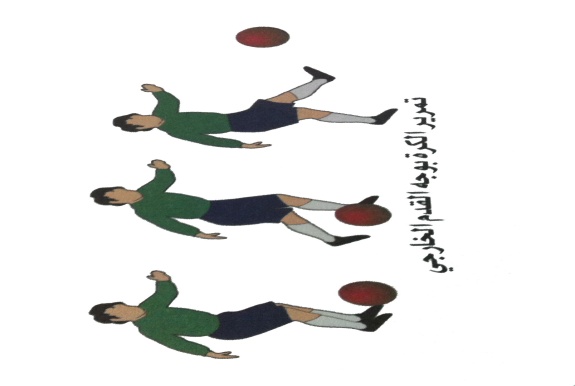 وقوف) الجري مع لمس اليدين للكعبين .(وقوف) الجري مع رفع الذراعين عاليا والضغط للخلف (1- 4) .       (وقوف) مرجحة الرجل عاليا أماما بالتبادل .           (وقوف- فتحا- لمس الرقبة) ثني الجذع أماما أسفل ثم مد الجذع عاليا للضغط خلفيا .(وقوف) المشي أماما مع رفع الذراعين جانبا والضغط مع كل خطوة .ـ التأكد من توفر المتطلب السابقة لهذه الخبرة مع توجيه بعض الأسئلة عن مواصفات الأداء الصحيح والتأكد من تطبيق الطلاب لها      ـ قراءة بطاقة المهام الخاصة بالخبرة   ــ الإجابة على استفسارات الطلاب عن محتويات بطاقة المهام ـ أداء نموذج للخبرة من قبل المعلم أو أحد الطلاب المتميزين ـ البدء بتطبيقها بشكل فردي من قبل الطلاب تحت إشراف المعلم  ـ يقوم المعلم بمتابعة أداء الطلاب ببطاقة المهام ، وتسجيل رأيه إجمالا في أداءهم ، وتقديم التغذية الراجعة المباشرة لهم  ـ يتم تعليم الخبرة من خلال التدرج بتنفيذ الأنشطة التعليمية التالية :  أداء الحركة بوضعها السليم بدون كرة                   _ ركل الكرة نحو الحائط من الثبات  ركل الكرة نحو الحائط من الحركة                        _ ركل الكرة نحو الزميل من مسافة 4م أرضيةركل الكرة نحو الزميل من مسافة 6م عالية              ــ ركل الكرة العالية لتسقط في منطقة معينةركل الكرة الثابتة من مناطق متعددة في الملعب لتسقط في المرمى    ـ ( وقوف ) الجري الخفيف حول الملعب   ـ الاغتسال بعد أداء الحصة مباشرة .            - الانصراف إلي الفصل بشكل منظم .وقوف) الجري مع لمس اليدين للكعبين .(وقوف) الجري مع رفع الذراعين عاليا والضغط للخلف (1- 4) .       (وقوف) مرجحة الرجل عاليا أماما بالتبادل .           (وقوف- فتحا- لمس الرقبة) ثني الجذع أماما أسفل ثم مد الجذع عاليا للضغط خلفيا .(وقوف) المشي أماما مع رفع الذراعين جانبا والضغط مع كل خطوة .ـ التأكد من توفر المتطلب السابقة لهذه الخبرة مع توجيه بعض الأسئلة عن مواصفات الأداء الصحيح والتأكد من تطبيق الطلاب لها      ـ قراءة بطاقة المهام الخاصة بالخبرة   ــ الإجابة على استفسارات الطلاب عن محتويات بطاقة المهام ـ أداء نموذج للخبرة من قبل المعلم أو أحد الطلاب المتميزين ـ البدء بتطبيقها بشكل فردي من قبل الطلاب تحت إشراف المعلم  ـ يقوم المعلم بمتابعة أداء الطلاب ببطاقة المهام ، وتسجيل رأيه إجمالا في أداءهم ، وتقديم التغذية الراجعة المباشرة لهم  ـ يتم تعليم الخبرة من خلال التدرج بتنفيذ الأنشطة التعليمية التالية :  أداء الحركة بوضعها السليم بدون كرة                   _ ركل الكرة نحو الحائط من الثبات  ركل الكرة نحو الحائط من الحركة                        _ ركل الكرة نحو الزميل من مسافة 4م أرضيةركل الكرة نحو الزميل من مسافة 6م عالية              ــ ركل الكرة العالية لتسقط في منطقة معينةركل الكرة الثابتة من مناطق متعددة في الملعب لتسقط في المرمى    ـ ( وقوف ) الجري الخفيف حول الملعب   ـ الاغتسال بعد أداء الحصة مباشرة .            - الانصراف إلي الفصل بشكل منظم .وقوف) الجري مع لمس اليدين للكعبين .(وقوف) الجري مع رفع الذراعين عاليا والضغط للخلف (1- 4) .       (وقوف) مرجحة الرجل عاليا أماما بالتبادل .           (وقوف- فتحا- لمس الرقبة) ثني الجذع أماما أسفل ثم مد الجذع عاليا للضغط خلفيا .(وقوف) المشي أماما مع رفع الذراعين جانبا والضغط مع كل خطوة .ـ التأكد من توفر المتطلب السابقة لهذه الخبرة مع توجيه بعض الأسئلة عن مواصفات الأداء الصحيح والتأكد من تطبيق الطلاب لها      ـ قراءة بطاقة المهام الخاصة بالخبرة   ــ الإجابة على استفسارات الطلاب عن محتويات بطاقة المهام ـ أداء نموذج للخبرة من قبل المعلم أو أحد الطلاب المتميزين ـ البدء بتطبيقها بشكل فردي من قبل الطلاب تحت إشراف المعلم  ـ يقوم المعلم بمتابعة أداء الطلاب ببطاقة المهام ، وتسجيل رأيه إجمالا في أداءهم ، وتقديم التغذية الراجعة المباشرة لهم  ـ يتم تعليم الخبرة من خلال التدرج بتنفيذ الأنشطة التعليمية التالية :  أداء الحركة بوضعها السليم بدون كرة                   _ ركل الكرة نحو الحائط من الثبات  ركل الكرة نحو الحائط من الحركة                        _ ركل الكرة نحو الزميل من مسافة 4م أرضيةركل الكرة نحو الزميل من مسافة 6م عالية              ــ ركل الكرة العالية لتسقط في منطقة معينةركل الكرة الثابتة من مناطق متعددة في الملعب لتسقط في المرمى    ـ ( وقوف ) الجري الخفيف حول الملعب   ـ الاغتسال بعد أداء الحصة مباشرة .            - الانصراف إلي الفصل بشكل منظم .وقوف) الجري مع لمس اليدين للكعبين .(وقوف) الجري مع رفع الذراعين عاليا والضغط للخلف (1- 4) .       (وقوف) مرجحة الرجل عاليا أماما بالتبادل .           (وقوف- فتحا- لمس الرقبة) ثني الجذع أماما أسفل ثم مد الجذع عاليا للضغط خلفيا .(وقوف) المشي أماما مع رفع الذراعين جانبا والضغط مع كل خطوة .ـ التأكد من توفر المتطلب السابقة لهذه الخبرة مع توجيه بعض الأسئلة عن مواصفات الأداء الصحيح والتأكد من تطبيق الطلاب لها      ـ قراءة بطاقة المهام الخاصة بالخبرة   ــ الإجابة على استفسارات الطلاب عن محتويات بطاقة المهام ـ أداء نموذج للخبرة من قبل المعلم أو أحد الطلاب المتميزين ـ البدء بتطبيقها بشكل فردي من قبل الطلاب تحت إشراف المعلم  ـ يقوم المعلم بمتابعة أداء الطلاب ببطاقة المهام ، وتسجيل رأيه إجمالا في أداءهم ، وتقديم التغذية الراجعة المباشرة لهم  ـ يتم تعليم الخبرة من خلال التدرج بتنفيذ الأنشطة التعليمية التالية :  أداء الحركة بوضعها السليم بدون كرة                   _ ركل الكرة نحو الحائط من الثبات  ركل الكرة نحو الحائط من الحركة                        _ ركل الكرة نحو الزميل من مسافة 4م أرضيةركل الكرة نحو الزميل من مسافة 6م عالية              ــ ركل الكرة العالية لتسقط في منطقة معينةركل الكرة الثابتة من مناطق متعددة في الملعب لتسقط في المرمى    ـ ( وقوف ) الجري الخفيف حول الملعب   ـ الاغتسال بعد أداء الحصة مباشرة .            - الانصراف إلي الفصل بشكل منظم .وقوف) الجري مع لمس اليدين للكعبين .(وقوف) الجري مع رفع الذراعين عاليا والضغط للخلف (1- 4) .       (وقوف) مرجحة الرجل عاليا أماما بالتبادل .           (وقوف- فتحا- لمس الرقبة) ثني الجذع أماما أسفل ثم مد الجذع عاليا للضغط خلفيا .(وقوف) المشي أماما مع رفع الذراعين جانبا والضغط مع كل خطوة .ـ التأكد من توفر المتطلب السابقة لهذه الخبرة مع توجيه بعض الأسئلة عن مواصفات الأداء الصحيح والتأكد من تطبيق الطلاب لها      ـ قراءة بطاقة المهام الخاصة بالخبرة   ــ الإجابة على استفسارات الطلاب عن محتويات بطاقة المهام ـ أداء نموذج للخبرة من قبل المعلم أو أحد الطلاب المتميزين ـ البدء بتطبيقها بشكل فردي من قبل الطلاب تحت إشراف المعلم  ـ يقوم المعلم بمتابعة أداء الطلاب ببطاقة المهام ، وتسجيل رأيه إجمالا في أداءهم ، وتقديم التغذية الراجعة المباشرة لهم  ـ يتم تعليم الخبرة من خلال التدرج بتنفيذ الأنشطة التعليمية التالية :  أداء الحركة بوضعها السليم بدون كرة                   _ ركل الكرة نحو الحائط من الثبات  ركل الكرة نحو الحائط من الحركة                        _ ركل الكرة نحو الزميل من مسافة 4م أرضيةركل الكرة نحو الزميل من مسافة 6م عالية              ــ ركل الكرة العالية لتسقط في منطقة معينةركل الكرة الثابتة من مناطق متعددة في الملعب لتسقط في المرمى    ـ ( وقوف ) الجري الخفيف حول الملعب   ـ الاغتسال بعد أداء الحصة مباشرة .            - الانصراف إلي الفصل بشكل منظم .وقوف) الجري مع لمس اليدين للكعبين .(وقوف) الجري مع رفع الذراعين عاليا والضغط للخلف (1- 4) .       (وقوف) مرجحة الرجل عاليا أماما بالتبادل .           (وقوف- فتحا- لمس الرقبة) ثني الجذع أماما أسفل ثم مد الجذع عاليا للضغط خلفيا .(وقوف) المشي أماما مع رفع الذراعين جانبا والضغط مع كل خطوة .ـ التأكد من توفر المتطلب السابقة لهذه الخبرة مع توجيه بعض الأسئلة عن مواصفات الأداء الصحيح والتأكد من تطبيق الطلاب لها      ـ قراءة بطاقة المهام الخاصة بالخبرة   ــ الإجابة على استفسارات الطلاب عن محتويات بطاقة المهام ـ أداء نموذج للخبرة من قبل المعلم أو أحد الطلاب المتميزين ـ البدء بتطبيقها بشكل فردي من قبل الطلاب تحت إشراف المعلم  ـ يقوم المعلم بمتابعة أداء الطلاب ببطاقة المهام ، وتسجيل رأيه إجمالا في أداءهم ، وتقديم التغذية الراجعة المباشرة لهم  ـ يتم تعليم الخبرة من خلال التدرج بتنفيذ الأنشطة التعليمية التالية :  أداء الحركة بوضعها السليم بدون كرة                   _ ركل الكرة نحو الحائط من الثبات  ركل الكرة نحو الحائط من الحركة                        _ ركل الكرة نحو الزميل من مسافة 4م أرضيةركل الكرة نحو الزميل من مسافة 6م عالية              ــ ركل الكرة العالية لتسقط في منطقة معينةركل الكرة الثابتة من مناطق متعددة في الملعب لتسقط في المرمى    ـ ( وقوف ) الجري الخفيف حول الملعب   ـ الاغتسال بعد أداء الحصة مباشرة .            - الانصراف إلي الفصل بشكل منظم .وقوف) الجري مع لمس اليدين للكعبين .(وقوف) الجري مع رفع الذراعين عاليا والضغط للخلف (1- 4) .       (وقوف) مرجحة الرجل عاليا أماما بالتبادل .           (وقوف- فتحا- لمس الرقبة) ثني الجذع أماما أسفل ثم مد الجذع عاليا للضغط خلفيا .(وقوف) المشي أماما مع رفع الذراعين جانبا والضغط مع كل خطوة .ـ التأكد من توفر المتطلب السابقة لهذه الخبرة مع توجيه بعض الأسئلة عن مواصفات الأداء الصحيح والتأكد من تطبيق الطلاب لها      ـ قراءة بطاقة المهام الخاصة بالخبرة   ــ الإجابة على استفسارات الطلاب عن محتويات بطاقة المهام ـ أداء نموذج للخبرة من قبل المعلم أو أحد الطلاب المتميزين ـ البدء بتطبيقها بشكل فردي من قبل الطلاب تحت إشراف المعلم  ـ يقوم المعلم بمتابعة أداء الطلاب ببطاقة المهام ، وتسجيل رأيه إجمالا في أداءهم ، وتقديم التغذية الراجعة المباشرة لهم  ـ يتم تعليم الخبرة من خلال التدرج بتنفيذ الأنشطة التعليمية التالية :  أداء الحركة بوضعها السليم بدون كرة                   _ ركل الكرة نحو الحائط من الثبات  ركل الكرة نحو الحائط من الحركة                        _ ركل الكرة نحو الزميل من مسافة 4م أرضيةركل الكرة نحو الزميل من مسافة 6م عالية              ــ ركل الكرة العالية لتسقط في منطقة معينةركل الكرة الثابتة من مناطق متعددة في الملعب لتسقط في المرمى    ـ ( وقوف ) الجري الخفيف حول الملعب   ـ الاغتسال بعد أداء الحصة مباشرة .            - الانصراف إلي الفصل بشكل منظم .وقوف) الجري مع لمس اليدين للكعبين .(وقوف) الجري مع رفع الذراعين عاليا والضغط للخلف (1- 4) .       (وقوف) مرجحة الرجل عاليا أماما بالتبادل .           (وقوف- فتحا- لمس الرقبة) ثني الجذع أماما أسفل ثم مد الجذع عاليا للضغط خلفيا .(وقوف) المشي أماما مع رفع الذراعين جانبا والضغط مع كل خطوة .ـ التأكد من توفر المتطلب السابقة لهذه الخبرة مع توجيه بعض الأسئلة عن مواصفات الأداء الصحيح والتأكد من تطبيق الطلاب لها      ـ قراءة بطاقة المهام الخاصة بالخبرة   ــ الإجابة على استفسارات الطلاب عن محتويات بطاقة المهام ـ أداء نموذج للخبرة من قبل المعلم أو أحد الطلاب المتميزين ـ البدء بتطبيقها بشكل فردي من قبل الطلاب تحت إشراف المعلم  ـ يقوم المعلم بمتابعة أداء الطلاب ببطاقة المهام ، وتسجيل رأيه إجمالا في أداءهم ، وتقديم التغذية الراجعة المباشرة لهم  ـ يتم تعليم الخبرة من خلال التدرج بتنفيذ الأنشطة التعليمية التالية :  أداء الحركة بوضعها السليم بدون كرة                   _ ركل الكرة نحو الحائط من الثبات  ركل الكرة نحو الحائط من الحركة                        _ ركل الكرة نحو الزميل من مسافة 4م أرضيةركل الكرة نحو الزميل من مسافة 6م عالية              ــ ركل الكرة العالية لتسقط في منطقة معينةركل الكرة الثابتة من مناطق متعددة في الملعب لتسقط في المرمى    ـ ( وقوف ) الجري الخفيف حول الملعب   ـ الاغتسال بعد أداء الحصة مباشرة .            - الانصراف إلي الفصل بشكل منظم .وقوف) الجري مع لمس اليدين للكعبين .(وقوف) الجري مع رفع الذراعين عاليا والضغط للخلف (1- 4) .       (وقوف) مرجحة الرجل عاليا أماما بالتبادل .           (وقوف- فتحا- لمس الرقبة) ثني الجذع أماما أسفل ثم مد الجذع عاليا للضغط خلفيا .(وقوف) المشي أماما مع رفع الذراعين جانبا والضغط مع كل خطوة .ـ التأكد من توفر المتطلب السابقة لهذه الخبرة مع توجيه بعض الأسئلة عن مواصفات الأداء الصحيح والتأكد من تطبيق الطلاب لها      ـ قراءة بطاقة المهام الخاصة بالخبرة   ــ الإجابة على استفسارات الطلاب عن محتويات بطاقة المهام ـ أداء نموذج للخبرة من قبل المعلم أو أحد الطلاب المتميزين ـ البدء بتطبيقها بشكل فردي من قبل الطلاب تحت إشراف المعلم  ـ يقوم المعلم بمتابعة أداء الطلاب ببطاقة المهام ، وتسجيل رأيه إجمالا في أداءهم ، وتقديم التغذية الراجعة المباشرة لهم  ـ يتم تعليم الخبرة من خلال التدرج بتنفيذ الأنشطة التعليمية التالية :  أداء الحركة بوضعها السليم بدون كرة                   _ ركل الكرة نحو الحائط من الثبات  ركل الكرة نحو الحائط من الحركة                        _ ركل الكرة نحو الزميل من مسافة 4م أرضيةركل الكرة نحو الزميل من مسافة 6م عالية              ــ ركل الكرة العالية لتسقط في منطقة معينةركل الكرة الثابتة من مناطق متعددة في الملعب لتسقط في المرمى    ـ ( وقوف ) الجري الخفيف حول الملعب   ـ الاغتسال بعد أداء الحصة مباشرة .            - الانصراف إلي الفصل بشكل منظم .وقوف) الجري مع لمس اليدين للكعبين .(وقوف) الجري مع رفع الذراعين عاليا والضغط للخلف (1- 4) .       (وقوف) مرجحة الرجل عاليا أماما بالتبادل .           (وقوف- فتحا- لمس الرقبة) ثني الجذع أماما أسفل ثم مد الجذع عاليا للضغط خلفيا .(وقوف) المشي أماما مع رفع الذراعين جانبا والضغط مع كل خطوة .ـ التأكد من توفر المتطلب السابقة لهذه الخبرة مع توجيه بعض الأسئلة عن مواصفات الأداء الصحيح والتأكد من تطبيق الطلاب لها      ـ قراءة بطاقة المهام الخاصة بالخبرة   ــ الإجابة على استفسارات الطلاب عن محتويات بطاقة المهام ـ أداء نموذج للخبرة من قبل المعلم أو أحد الطلاب المتميزين ـ البدء بتطبيقها بشكل فردي من قبل الطلاب تحت إشراف المعلم  ـ يقوم المعلم بمتابعة أداء الطلاب ببطاقة المهام ، وتسجيل رأيه إجمالا في أداءهم ، وتقديم التغذية الراجعة المباشرة لهم  ـ يتم تعليم الخبرة من خلال التدرج بتنفيذ الأنشطة التعليمية التالية :  أداء الحركة بوضعها السليم بدون كرة                   _ ركل الكرة نحو الحائط من الثبات  ركل الكرة نحو الحائط من الحركة                        _ ركل الكرة نحو الزميل من مسافة 4م أرضيةركل الكرة نحو الزميل من مسافة 6م عالية              ــ ركل الكرة العالية لتسقط في منطقة معينةركل الكرة الثابتة من مناطق متعددة في الملعب لتسقط في المرمى    ـ ( وقوف ) الجري الخفيف حول الملعب   ـ الاغتسال بعد أداء الحصة مباشرة .            - الانصراف إلي الفصل بشكل منظم .وقوف) الجري مع لمس اليدين للكعبين .(وقوف) الجري مع رفع الذراعين عاليا والضغط للخلف (1- 4) .       (وقوف) مرجحة الرجل عاليا أماما بالتبادل .           (وقوف- فتحا- لمس الرقبة) ثني الجذع أماما أسفل ثم مد الجذع عاليا للضغط خلفيا .(وقوف) المشي أماما مع رفع الذراعين جانبا والضغط مع كل خطوة .ـ التأكد من توفر المتطلب السابقة لهذه الخبرة مع توجيه بعض الأسئلة عن مواصفات الأداء الصحيح والتأكد من تطبيق الطلاب لها      ـ قراءة بطاقة المهام الخاصة بالخبرة   ــ الإجابة على استفسارات الطلاب عن محتويات بطاقة المهام ـ أداء نموذج للخبرة من قبل المعلم أو أحد الطلاب المتميزين ـ البدء بتطبيقها بشكل فردي من قبل الطلاب تحت إشراف المعلم  ـ يقوم المعلم بمتابعة أداء الطلاب ببطاقة المهام ، وتسجيل رأيه إجمالا في أداءهم ، وتقديم التغذية الراجعة المباشرة لهم  ـ يتم تعليم الخبرة من خلال التدرج بتنفيذ الأنشطة التعليمية التالية :  أداء الحركة بوضعها السليم بدون كرة                   _ ركل الكرة نحو الحائط من الثبات  ركل الكرة نحو الحائط من الحركة                        _ ركل الكرة نحو الزميل من مسافة 4م أرضيةركل الكرة نحو الزميل من مسافة 6م عالية              ــ ركل الكرة العالية لتسقط في منطقة معينةركل الكرة الثابتة من مناطق متعددة في الملعب لتسقط في المرمى    ـ ( وقوف ) الجري الخفيف حول الملعب   ـ الاغتسال بعد أداء الحصة مباشرة .            - الانصراف إلي الفصل بشكل منظم .وقوف) الجري مع لمس اليدين للكعبين .(وقوف) الجري مع رفع الذراعين عاليا والضغط للخلف (1- 4) .       (وقوف) مرجحة الرجل عاليا أماما بالتبادل .           (وقوف- فتحا- لمس الرقبة) ثني الجذع أماما أسفل ثم مد الجذع عاليا للضغط خلفيا .(وقوف) المشي أماما مع رفع الذراعين جانبا والضغط مع كل خطوة .ـ التأكد من توفر المتطلب السابقة لهذه الخبرة مع توجيه بعض الأسئلة عن مواصفات الأداء الصحيح والتأكد من تطبيق الطلاب لها      ـ قراءة بطاقة المهام الخاصة بالخبرة   ــ الإجابة على استفسارات الطلاب عن محتويات بطاقة المهام ـ أداء نموذج للخبرة من قبل المعلم أو أحد الطلاب المتميزين ـ البدء بتطبيقها بشكل فردي من قبل الطلاب تحت إشراف المعلم  ـ يقوم المعلم بمتابعة أداء الطلاب ببطاقة المهام ، وتسجيل رأيه إجمالا في أداءهم ، وتقديم التغذية الراجعة المباشرة لهم  ـ يتم تعليم الخبرة من خلال التدرج بتنفيذ الأنشطة التعليمية التالية :  أداء الحركة بوضعها السليم بدون كرة                   _ ركل الكرة نحو الحائط من الثبات  ركل الكرة نحو الحائط من الحركة                        _ ركل الكرة نحو الزميل من مسافة 4م أرضيةركل الكرة نحو الزميل من مسافة 6م عالية              ــ ركل الكرة العالية لتسقط في منطقة معينةركل الكرة الثابتة من مناطق متعددة في الملعب لتسقط في المرمى    ـ ( وقوف ) الجري الخفيف حول الملعب   ـ الاغتسال بعد أداء الحصة مباشرة .            - الانصراف إلي الفصل بشكل منظم .وقوف) الجري مع لمس اليدين للكعبين .(وقوف) الجري مع رفع الذراعين عاليا والضغط للخلف (1- 4) .       (وقوف) مرجحة الرجل عاليا أماما بالتبادل .           (وقوف- فتحا- لمس الرقبة) ثني الجذع أماما أسفل ثم مد الجذع عاليا للضغط خلفيا .(وقوف) المشي أماما مع رفع الذراعين جانبا والضغط مع كل خطوة .ـ التأكد من توفر المتطلب السابقة لهذه الخبرة مع توجيه بعض الأسئلة عن مواصفات الأداء الصحيح والتأكد من تطبيق الطلاب لها      ـ قراءة بطاقة المهام الخاصة بالخبرة   ــ الإجابة على استفسارات الطلاب عن محتويات بطاقة المهام ـ أداء نموذج للخبرة من قبل المعلم أو أحد الطلاب المتميزين ـ البدء بتطبيقها بشكل فردي من قبل الطلاب تحت إشراف المعلم  ـ يقوم المعلم بمتابعة أداء الطلاب ببطاقة المهام ، وتسجيل رأيه إجمالا في أداءهم ، وتقديم التغذية الراجعة المباشرة لهم  ـ يتم تعليم الخبرة من خلال التدرج بتنفيذ الأنشطة التعليمية التالية :  أداء الحركة بوضعها السليم بدون كرة                   _ ركل الكرة نحو الحائط من الثبات  ركل الكرة نحو الحائط من الحركة                        _ ركل الكرة نحو الزميل من مسافة 4م أرضيةركل الكرة نحو الزميل من مسافة 6م عالية              ــ ركل الكرة العالية لتسقط في منطقة معينةركل الكرة الثابتة من مناطق متعددة في الملعب لتسقط في المرمى    ـ ( وقوف ) الجري الخفيف حول الملعب   ـ الاغتسال بعد أداء الحصة مباشرة .            - الانصراف إلي الفصل بشكل منظم .وقوف) الجري مع لمس اليدين للكعبين .(وقوف) الجري مع رفع الذراعين عاليا والضغط للخلف (1- 4) .       (وقوف) مرجحة الرجل عاليا أماما بالتبادل .           (وقوف- فتحا- لمس الرقبة) ثني الجذع أماما أسفل ثم مد الجذع عاليا للضغط خلفيا .(وقوف) المشي أماما مع رفع الذراعين جانبا والضغط مع كل خطوة .ـ التأكد من توفر المتطلب السابقة لهذه الخبرة مع توجيه بعض الأسئلة عن مواصفات الأداء الصحيح والتأكد من تطبيق الطلاب لها      ـ قراءة بطاقة المهام الخاصة بالخبرة   ــ الإجابة على استفسارات الطلاب عن محتويات بطاقة المهام ـ أداء نموذج للخبرة من قبل المعلم أو أحد الطلاب المتميزين ـ البدء بتطبيقها بشكل فردي من قبل الطلاب تحت إشراف المعلم  ـ يقوم المعلم بمتابعة أداء الطلاب ببطاقة المهام ، وتسجيل رأيه إجمالا في أداءهم ، وتقديم التغذية الراجعة المباشرة لهم  ـ يتم تعليم الخبرة من خلال التدرج بتنفيذ الأنشطة التعليمية التالية :  أداء الحركة بوضعها السليم بدون كرة                   _ ركل الكرة نحو الحائط من الثبات  ركل الكرة نحو الحائط من الحركة                        _ ركل الكرة نحو الزميل من مسافة 4م أرضيةركل الكرة نحو الزميل من مسافة 6م عالية              ــ ركل الكرة العالية لتسقط في منطقة معينةركل الكرة الثابتة من مناطق متعددة في الملعب لتسقط في المرمى    ـ ( وقوف ) الجري الخفيف حول الملعب   ـ الاغتسال بعد أداء الحصة مباشرة .            - الانصراف إلي الفصل بشكل منظم .وقوف) الجري مع لمس اليدين للكعبين .(وقوف) الجري مع رفع الذراعين عاليا والضغط للخلف (1- 4) .       (وقوف) مرجحة الرجل عاليا أماما بالتبادل .           (وقوف- فتحا- لمس الرقبة) ثني الجذع أماما أسفل ثم مد الجذع عاليا للضغط خلفيا .(وقوف) المشي أماما مع رفع الذراعين جانبا والضغط مع كل خطوة .ـ التأكد من توفر المتطلب السابقة لهذه الخبرة مع توجيه بعض الأسئلة عن مواصفات الأداء الصحيح والتأكد من تطبيق الطلاب لها      ـ قراءة بطاقة المهام الخاصة بالخبرة   ــ الإجابة على استفسارات الطلاب عن محتويات بطاقة المهام ـ أداء نموذج للخبرة من قبل المعلم أو أحد الطلاب المتميزين ـ البدء بتطبيقها بشكل فردي من قبل الطلاب تحت إشراف المعلم  ـ يقوم المعلم بمتابعة أداء الطلاب ببطاقة المهام ، وتسجيل رأيه إجمالا في أداءهم ، وتقديم التغذية الراجعة المباشرة لهم  ـ يتم تعليم الخبرة من خلال التدرج بتنفيذ الأنشطة التعليمية التالية :  أداء الحركة بوضعها السليم بدون كرة                   _ ركل الكرة نحو الحائط من الثبات  ركل الكرة نحو الحائط من الحركة                        _ ركل الكرة نحو الزميل من مسافة 4م أرضيةركل الكرة نحو الزميل من مسافة 6م عالية              ــ ركل الكرة العالية لتسقط في منطقة معينةركل الكرة الثابتة من مناطق متعددة في الملعب لتسقط في المرمى    ـ ( وقوف ) الجري الخفيف حول الملعب   ـ الاغتسال بعد أداء الحصة مباشرة .            - الانصراف إلي الفصل بشكل منظم .وقوف) الجري مع لمس اليدين للكعبين .(وقوف) الجري مع رفع الذراعين عاليا والضغط للخلف (1- 4) .       (وقوف) مرجحة الرجل عاليا أماما بالتبادل .           (وقوف- فتحا- لمس الرقبة) ثني الجذع أماما أسفل ثم مد الجذع عاليا للضغط خلفيا .(وقوف) المشي أماما مع رفع الذراعين جانبا والضغط مع كل خطوة .ـ التأكد من توفر المتطلب السابقة لهذه الخبرة مع توجيه بعض الأسئلة عن مواصفات الأداء الصحيح والتأكد من تطبيق الطلاب لها      ـ قراءة بطاقة المهام الخاصة بالخبرة   ــ الإجابة على استفسارات الطلاب عن محتويات بطاقة المهام ـ أداء نموذج للخبرة من قبل المعلم أو أحد الطلاب المتميزين ـ البدء بتطبيقها بشكل فردي من قبل الطلاب تحت إشراف المعلم  ـ يقوم المعلم بمتابعة أداء الطلاب ببطاقة المهام ، وتسجيل رأيه إجمالا في أداءهم ، وتقديم التغذية الراجعة المباشرة لهم  ـ يتم تعليم الخبرة من خلال التدرج بتنفيذ الأنشطة التعليمية التالية :  أداء الحركة بوضعها السليم بدون كرة                   _ ركل الكرة نحو الحائط من الثبات  ركل الكرة نحو الحائط من الحركة                        _ ركل الكرة نحو الزميل من مسافة 4م أرضيةركل الكرة نحو الزميل من مسافة 6م عالية              ــ ركل الكرة العالية لتسقط في منطقة معينةركل الكرة الثابتة من مناطق متعددة في الملعب لتسقط في المرمى    ـ ( وقوف ) الجري الخفيف حول الملعب   ـ الاغتسال بعد أداء الحصة مباشرة .            - الانصراف إلي الفصل بشكل منظم .وقوف) الجري مع لمس اليدين للكعبين .(وقوف) الجري مع رفع الذراعين عاليا والضغط للخلف (1- 4) .       (وقوف) مرجحة الرجل عاليا أماما بالتبادل .           (وقوف- فتحا- لمس الرقبة) ثني الجذع أماما أسفل ثم مد الجذع عاليا للضغط خلفيا .(وقوف) المشي أماما مع رفع الذراعين جانبا والضغط مع كل خطوة .ـ التأكد من توفر المتطلب السابقة لهذه الخبرة مع توجيه بعض الأسئلة عن مواصفات الأداء الصحيح والتأكد من تطبيق الطلاب لها      ـ قراءة بطاقة المهام الخاصة بالخبرة   ــ الإجابة على استفسارات الطلاب عن محتويات بطاقة المهام ـ أداء نموذج للخبرة من قبل المعلم أو أحد الطلاب المتميزين ـ البدء بتطبيقها بشكل فردي من قبل الطلاب تحت إشراف المعلم  ـ يقوم المعلم بمتابعة أداء الطلاب ببطاقة المهام ، وتسجيل رأيه إجمالا في أداءهم ، وتقديم التغذية الراجعة المباشرة لهم  ـ يتم تعليم الخبرة من خلال التدرج بتنفيذ الأنشطة التعليمية التالية :  أداء الحركة بوضعها السليم بدون كرة                   _ ركل الكرة نحو الحائط من الثبات  ركل الكرة نحو الحائط من الحركة                        _ ركل الكرة نحو الزميل من مسافة 4م أرضيةركل الكرة نحو الزميل من مسافة 6م عالية              ــ ركل الكرة العالية لتسقط في منطقة معينةركل الكرة الثابتة من مناطق متعددة في الملعب لتسقط في المرمى    ـ ( وقوف ) الجري الخفيف حول الملعب   ـ الاغتسال بعد أداء الحصة مباشرة .            - الانصراف إلي الفصل بشكل منظم .وقوف) الجري مع لمس اليدين للكعبين .(وقوف) الجري مع رفع الذراعين عاليا والضغط للخلف (1- 4) .       (وقوف) مرجحة الرجل عاليا أماما بالتبادل .           (وقوف- فتحا- لمس الرقبة) ثني الجذع أماما أسفل ثم مد الجذع عاليا للضغط خلفيا .(وقوف) المشي أماما مع رفع الذراعين جانبا والضغط مع كل خطوة .ـ التأكد من توفر المتطلب السابقة لهذه الخبرة مع توجيه بعض الأسئلة عن مواصفات الأداء الصحيح والتأكد من تطبيق الطلاب لها      ـ قراءة بطاقة المهام الخاصة بالخبرة   ــ الإجابة على استفسارات الطلاب عن محتويات بطاقة المهام ـ أداء نموذج للخبرة من قبل المعلم أو أحد الطلاب المتميزين ـ البدء بتطبيقها بشكل فردي من قبل الطلاب تحت إشراف المعلم  ـ يقوم المعلم بمتابعة أداء الطلاب ببطاقة المهام ، وتسجيل رأيه إجمالا في أداءهم ، وتقديم التغذية الراجعة المباشرة لهم  ـ يتم تعليم الخبرة من خلال التدرج بتنفيذ الأنشطة التعليمية التالية :  أداء الحركة بوضعها السليم بدون كرة                   _ ركل الكرة نحو الحائط من الثبات  ركل الكرة نحو الحائط من الحركة                        _ ركل الكرة نحو الزميل من مسافة 4م أرضيةركل الكرة نحو الزميل من مسافة 6م عالية              ــ ركل الكرة العالية لتسقط في منطقة معينةركل الكرة الثابتة من مناطق متعددة في الملعب لتسقط في المرمى    ـ ( وقوف ) الجري الخفيف حول الملعب   ـ الاغتسال بعد أداء الحصة مباشرة .            - الانصراف إلي الفصل بشكل منظم .وقوف) الجري مع لمس اليدين للكعبين .(وقوف) الجري مع رفع الذراعين عاليا والضغط للخلف (1- 4) .       (وقوف) مرجحة الرجل عاليا أماما بالتبادل .           (وقوف- فتحا- لمس الرقبة) ثني الجذع أماما أسفل ثم مد الجذع عاليا للضغط خلفيا .(وقوف) المشي أماما مع رفع الذراعين جانبا والضغط مع كل خطوة .ـ التأكد من توفر المتطلب السابقة لهذه الخبرة مع توجيه بعض الأسئلة عن مواصفات الأداء الصحيح والتأكد من تطبيق الطلاب لها      ـ قراءة بطاقة المهام الخاصة بالخبرة   ــ الإجابة على استفسارات الطلاب عن محتويات بطاقة المهام ـ أداء نموذج للخبرة من قبل المعلم أو أحد الطلاب المتميزين ـ البدء بتطبيقها بشكل فردي من قبل الطلاب تحت إشراف المعلم  ـ يقوم المعلم بمتابعة أداء الطلاب ببطاقة المهام ، وتسجيل رأيه إجمالا في أداءهم ، وتقديم التغذية الراجعة المباشرة لهم  ـ يتم تعليم الخبرة من خلال التدرج بتنفيذ الأنشطة التعليمية التالية :  أداء الحركة بوضعها السليم بدون كرة                   _ ركل الكرة نحو الحائط من الثبات  ركل الكرة نحو الحائط من الحركة                        _ ركل الكرة نحو الزميل من مسافة 4م أرضيةركل الكرة نحو الزميل من مسافة 6م عالية              ــ ركل الكرة العالية لتسقط في منطقة معينةركل الكرة الثابتة من مناطق متعددة في الملعب لتسقط في المرمى    ـ ( وقوف ) الجري الخفيف حول الملعب   ـ الاغتسال بعد أداء الحصة مباشرة .            - الانصراف إلي الفصل بشكل منظم .وقوف) الجري مع لمس اليدين للكعبين .(وقوف) الجري مع رفع الذراعين عاليا والضغط للخلف (1- 4) .       (وقوف) مرجحة الرجل عاليا أماما بالتبادل .           (وقوف- فتحا- لمس الرقبة) ثني الجذع أماما أسفل ثم مد الجذع عاليا للضغط خلفيا .(وقوف) المشي أماما مع رفع الذراعين جانبا والضغط مع كل خطوة .ـ التأكد من توفر المتطلب السابقة لهذه الخبرة مع توجيه بعض الأسئلة عن مواصفات الأداء الصحيح والتأكد من تطبيق الطلاب لها      ـ قراءة بطاقة المهام الخاصة بالخبرة   ــ الإجابة على استفسارات الطلاب عن محتويات بطاقة المهام ـ أداء نموذج للخبرة من قبل المعلم أو أحد الطلاب المتميزين ـ البدء بتطبيقها بشكل فردي من قبل الطلاب تحت إشراف المعلم  ـ يقوم المعلم بمتابعة أداء الطلاب ببطاقة المهام ، وتسجيل رأيه إجمالا في أداءهم ، وتقديم التغذية الراجعة المباشرة لهم  ـ يتم تعليم الخبرة من خلال التدرج بتنفيذ الأنشطة التعليمية التالية :  أداء الحركة بوضعها السليم بدون كرة                   _ ركل الكرة نحو الحائط من الثبات  ركل الكرة نحو الحائط من الحركة                        _ ركل الكرة نحو الزميل من مسافة 4م أرضيةركل الكرة نحو الزميل من مسافة 6م عالية              ــ ركل الكرة العالية لتسقط في منطقة معينةركل الكرة الثابتة من مناطق متعددة في الملعب لتسقط في المرمى    ـ ( وقوف ) الجري الخفيف حول الملعب   ـ الاغتسال بعد أداء الحصة مباشرة .            - الانصراف إلي الفصل بشكل منظم .وقوف) الجري مع لمس اليدين للكعبين .(وقوف) الجري مع رفع الذراعين عاليا والضغط للخلف (1- 4) .       (وقوف) مرجحة الرجل عاليا أماما بالتبادل .           (وقوف- فتحا- لمس الرقبة) ثني الجذع أماما أسفل ثم مد الجذع عاليا للضغط خلفيا .(وقوف) المشي أماما مع رفع الذراعين جانبا والضغط مع كل خطوة .ـ التأكد من توفر المتطلب السابقة لهذه الخبرة مع توجيه بعض الأسئلة عن مواصفات الأداء الصحيح والتأكد من تطبيق الطلاب لها      ـ قراءة بطاقة المهام الخاصة بالخبرة   ــ الإجابة على استفسارات الطلاب عن محتويات بطاقة المهام ـ أداء نموذج للخبرة من قبل المعلم أو أحد الطلاب المتميزين ـ البدء بتطبيقها بشكل فردي من قبل الطلاب تحت إشراف المعلم  ـ يقوم المعلم بمتابعة أداء الطلاب ببطاقة المهام ، وتسجيل رأيه إجمالا في أداءهم ، وتقديم التغذية الراجعة المباشرة لهم  ـ يتم تعليم الخبرة من خلال التدرج بتنفيذ الأنشطة التعليمية التالية :  أداء الحركة بوضعها السليم بدون كرة                   _ ركل الكرة نحو الحائط من الثبات  ركل الكرة نحو الحائط من الحركة                        _ ركل الكرة نحو الزميل من مسافة 4م أرضيةركل الكرة نحو الزميل من مسافة 6م عالية              ــ ركل الكرة العالية لتسقط في منطقة معينةركل الكرة الثابتة من مناطق متعددة في الملعب لتسقط في المرمى    ـ ( وقوف ) الجري الخفيف حول الملعب   ـ الاغتسال بعد أداء الحصة مباشرة .            - الانصراف إلي الفصل بشكل منظم .وقوف) الجري مع لمس اليدين للكعبين .(وقوف) الجري مع رفع الذراعين عاليا والضغط للخلف (1- 4) .       (وقوف) مرجحة الرجل عاليا أماما بالتبادل .           (وقوف- فتحا- لمس الرقبة) ثني الجذع أماما أسفل ثم مد الجذع عاليا للضغط خلفيا .(وقوف) المشي أماما مع رفع الذراعين جانبا والضغط مع كل خطوة .ـ التأكد من توفر المتطلب السابقة لهذه الخبرة مع توجيه بعض الأسئلة عن مواصفات الأداء الصحيح والتأكد من تطبيق الطلاب لها      ـ قراءة بطاقة المهام الخاصة بالخبرة   ــ الإجابة على استفسارات الطلاب عن محتويات بطاقة المهام ـ أداء نموذج للخبرة من قبل المعلم أو أحد الطلاب المتميزين ـ البدء بتطبيقها بشكل فردي من قبل الطلاب تحت إشراف المعلم  ـ يقوم المعلم بمتابعة أداء الطلاب ببطاقة المهام ، وتسجيل رأيه إجمالا في أداءهم ، وتقديم التغذية الراجعة المباشرة لهم  ـ يتم تعليم الخبرة من خلال التدرج بتنفيذ الأنشطة التعليمية التالية :  أداء الحركة بوضعها السليم بدون كرة                   _ ركل الكرة نحو الحائط من الثبات  ركل الكرة نحو الحائط من الحركة                        _ ركل الكرة نحو الزميل من مسافة 4م أرضيةركل الكرة نحو الزميل من مسافة 6م عالية              ــ ركل الكرة العالية لتسقط في منطقة معينةركل الكرة الثابتة من مناطق متعددة في الملعب لتسقط في المرمى    ـ ( وقوف ) الجري الخفيف حول الملعب   ـ الاغتسال بعد أداء الحصة مباشرة .            - الانصراف إلي الفصل بشكل منظم .أنشطة إضافية تعزز تعلم الخبرةأنشطة إضافية تعزز تعلم الخبرةأنشطة إضافية تعزز تعلم الخبرةأنشطة إضافية تعزز تعلم الخبرةأنشطة إضافية تعزز تعلم الخبرةأنشطة إضافية تعزز تعلم الخبرةأنشطة إضافية تعزز تعلم الخبرةأنشطة إضافية تعزز تعلم الخبرةالاستفادة من المواقف التعليميةالاستفادة من المواقف التعليميةالاستفادة من المواقف التعليميةالاستفادة من المواقف التعليميةالاستفادة من المواقف التعليميةالاستفادة من المواقف التعليميةالاستفادة من المواقف التعليميةالاستفادة من المواقف التعليميةالاستفادة من المواقف التعليميةالاستفادة من المواقف التعليميةالاستفادة من المواقف التعليميةالاستفادة من المواقف التعليميةالاستفادة من المواقف التعليميةالتقدم بالخبرة :التقدم بالخبرة :التقدم بالخبرة :التقدم بالخبرة :التقدم بالخبرة :التقدم بالخبرة :التقدم بالخبرة :التقدم بالخبرة :ـ تنظيم مسابقات فردية أو جماعية لأداء خبرة   تمرير الكرة بوجه القدم الداخليـ تنظيم مسابقات فردية أو جماعية لأداء خبرة   تمرير الكرة بوجه القدم الداخليـ تنظيم مسابقات فردية أو جماعية لأداء خبرة   تمرير الكرة بوجه القدم الداخليـ تنظيم مسابقات فردية أو جماعية لأداء خبرة   تمرير الكرة بوجه القدم الداخليـ تنظيم مسابقات فردية أو جماعية لأداء خبرة   تمرير الكرة بوجه القدم الداخليـ تنظيم مسابقات فردية أو جماعية لأداء خبرة   تمرير الكرة بوجه القدم الداخليـ تنظيم مسابقات فردية أو جماعية لأداء خبرة   تمرير الكرة بوجه القدم الداخليـ تنظيم مسابقات فردية أو جماعية لأداء خبرة   تمرير الكرة بوجه القدم الداخليـ حث الطالب على مقارنة أداء كل مهم بمواصفات الأداء الصحيح ـ القيام بعرض نموذج بعد التوصل لأداء الخبرة ، و حث الطلاب على متابعة النموذج ـ لفت انتباه الطلاب لمعرفه بعض الأخطاء الفنية من تلقاء أنفسهم و القيام بتعزيزهاـ حث الطالب على مقارنة أداء كل مهم بمواصفات الأداء الصحيح ـ القيام بعرض نموذج بعد التوصل لأداء الخبرة ، و حث الطلاب على متابعة النموذج ـ لفت انتباه الطلاب لمعرفه بعض الأخطاء الفنية من تلقاء أنفسهم و القيام بتعزيزهاـ حث الطالب على مقارنة أداء كل مهم بمواصفات الأداء الصحيح ـ القيام بعرض نموذج بعد التوصل لأداء الخبرة ، و حث الطلاب على متابعة النموذج ـ لفت انتباه الطلاب لمعرفه بعض الأخطاء الفنية من تلقاء أنفسهم و القيام بتعزيزهاـ حث الطالب على مقارنة أداء كل مهم بمواصفات الأداء الصحيح ـ القيام بعرض نموذج بعد التوصل لأداء الخبرة ، و حث الطلاب على متابعة النموذج ـ لفت انتباه الطلاب لمعرفه بعض الأخطاء الفنية من تلقاء أنفسهم و القيام بتعزيزهاـ حث الطالب على مقارنة أداء كل مهم بمواصفات الأداء الصحيح ـ القيام بعرض نموذج بعد التوصل لأداء الخبرة ، و حث الطلاب على متابعة النموذج ـ لفت انتباه الطلاب لمعرفه بعض الأخطاء الفنية من تلقاء أنفسهم و القيام بتعزيزهاـ حث الطالب على مقارنة أداء كل مهم بمواصفات الأداء الصحيح ـ القيام بعرض نموذج بعد التوصل لأداء الخبرة ، و حث الطلاب على متابعة النموذج ـ لفت انتباه الطلاب لمعرفه بعض الأخطاء الفنية من تلقاء أنفسهم و القيام بتعزيزهاـ حث الطالب على مقارنة أداء كل مهم بمواصفات الأداء الصحيح ـ القيام بعرض نموذج بعد التوصل لأداء الخبرة ، و حث الطلاب على متابعة النموذج ـ لفت انتباه الطلاب لمعرفه بعض الأخطاء الفنية من تلقاء أنفسهم و القيام بتعزيزهاـ حث الطالب على مقارنة أداء كل مهم بمواصفات الأداء الصحيح ـ القيام بعرض نموذج بعد التوصل لأداء الخبرة ، و حث الطلاب على متابعة النموذج ـ لفت انتباه الطلاب لمعرفه بعض الأخطاء الفنية من تلقاء أنفسهم و القيام بتعزيزهاـ حث الطالب على مقارنة أداء كل مهم بمواصفات الأداء الصحيح ـ القيام بعرض نموذج بعد التوصل لأداء الخبرة ، و حث الطلاب على متابعة النموذج ـ لفت انتباه الطلاب لمعرفه بعض الأخطاء الفنية من تلقاء أنفسهم و القيام بتعزيزهاـ حث الطالب على مقارنة أداء كل مهم بمواصفات الأداء الصحيح ـ القيام بعرض نموذج بعد التوصل لأداء الخبرة ، و حث الطلاب على متابعة النموذج ـ لفت انتباه الطلاب لمعرفه بعض الأخطاء الفنية من تلقاء أنفسهم و القيام بتعزيزهاـ حث الطالب على مقارنة أداء كل مهم بمواصفات الأداء الصحيح ـ القيام بعرض نموذج بعد التوصل لأداء الخبرة ، و حث الطلاب على متابعة النموذج ـ لفت انتباه الطلاب لمعرفه بعض الأخطاء الفنية من تلقاء أنفسهم و القيام بتعزيزهاـ حث الطالب على مقارنة أداء كل مهم بمواصفات الأداء الصحيح ـ القيام بعرض نموذج بعد التوصل لأداء الخبرة ، و حث الطلاب على متابعة النموذج ـ لفت انتباه الطلاب لمعرفه بعض الأخطاء الفنية من تلقاء أنفسهم و القيام بتعزيزهاـ حث الطالب على مقارنة أداء كل مهم بمواصفات الأداء الصحيح ـ القيام بعرض نموذج بعد التوصل لأداء الخبرة ، و حث الطلاب على متابعة النموذج ـ لفت انتباه الطلاب لمعرفه بعض الأخطاء الفنية من تلقاء أنفسهم و القيام بتعزيزهاـ  أداء  تمرير الكرة بوجه القدم الخارجي   في مساحة ضيقة ـ أداء   تمرير الكرة بوجه القدم الخارجي  في مساحة ضيقة ثم الدوران و الجري بالكرة  .ـ  أداء  تمرير الكرة بوجه القدم الخارجي   في مساحة ضيقة ـ أداء   تمرير الكرة بوجه القدم الخارجي  في مساحة ضيقة ثم الدوران و الجري بالكرة  .ـ  أداء  تمرير الكرة بوجه القدم الخارجي   في مساحة ضيقة ـ أداء   تمرير الكرة بوجه القدم الخارجي  في مساحة ضيقة ثم الدوران و الجري بالكرة  .ـ  أداء  تمرير الكرة بوجه القدم الخارجي   في مساحة ضيقة ـ أداء   تمرير الكرة بوجه القدم الخارجي  في مساحة ضيقة ثم الدوران و الجري بالكرة  .ـ  أداء  تمرير الكرة بوجه القدم الخارجي   في مساحة ضيقة ـ أداء   تمرير الكرة بوجه القدم الخارجي  في مساحة ضيقة ثم الدوران و الجري بالكرة  .ـ  أداء  تمرير الكرة بوجه القدم الخارجي   في مساحة ضيقة ـ أداء   تمرير الكرة بوجه القدم الخارجي  في مساحة ضيقة ثم الدوران و الجري بالكرة  .ـ  أداء  تمرير الكرة بوجه القدم الخارجي   في مساحة ضيقة ـ أداء   تمرير الكرة بوجه القدم الخارجي  في مساحة ضيقة ثم الدوران و الجري بالكرة  .ـ  أداء  تمرير الكرة بوجه القدم الخارجي   في مساحة ضيقة ـ أداء   تمرير الكرة بوجه القدم الخارجي  في مساحة ضيقة ثم الدوران و الجري بالكرة  .تقويم الخبرةتقويم الخبرةتقويم الخبرةتقويم الخبرةتقويم الخبرةتقويم الخبرةتقويم الخبرةتقويم الخبرةتقويم الخبرةتقويم الخبرةتقويم الخبرةتقويم الخبرةتقويم الخبرةتقويم الخبرةتقويم الخبرةتقويم الخبرةتقويم الخبرةتقويم الخبرةتقويم الخبرةتقويم الخبرةتقويم الخبرةتقويم الخبرةتقويم الخبرةتقويم الخبرةتقويم الخبرةتقويم الخبرةتقويم الخبرةتقويم الخبرةتقويم الخبرةالجانب الانفعاليالجانب الانفعاليالجانب الانفعاليالجانب الانفعاليالجانب الانفعاليالجانب الانفعاليالجانب الانفعاليالجانب الانفعاليالجانب المعرفيالجانب المعرفيالجانب المعرفيالجانب المعرفيالجانب المعرفيالجانب المعرفيالجانب المعرفيالجانب المعرفيالجانب المعرفيالجانب المعرفيالجانب المعرفيالجانب المعرفيالجانب المعرفيالجانب المهاريالجانب المهاريالجانب المهاريالجانب المهاريالجانب المهاريالجانب المهاريالجانب المهاريالجانب المهارياستمارة متابعة سلوكيات  الطلاب أثناء و بعد تطبيق الدرساستمارة متابعة سلوكيات  الطلاب أثناء و بعد تطبيق الدرساستمارة متابعة سلوكيات  الطلاب أثناء و بعد تطبيق الدرساستمارة متابعة سلوكيات  الطلاب أثناء و بعد تطبيق الدرساستمارة متابعة سلوكيات  الطلاب أثناء و بعد تطبيق الدرساستمارة متابعة سلوكيات  الطلاب أثناء و بعد تطبيق الدرساستمارة متابعة سلوكيات  الطلاب أثناء و بعد تطبيق الدرساستمارة متابعة سلوكيات  الطلاب أثناء و بعد تطبيق الدرسأذكر مواصفات الأداء لتمرير الكرة بوجه القدم الخارجيأذكر مواصفات الأداء لتمرير الكرة بوجه القدم الخارجيأذكر مواصفات الأداء لتمرير الكرة بوجه القدم الخارجيأذكر مواصفات الأداء لتمرير الكرة بوجه القدم الخارجيأذكر مواصفات الأداء لتمرير الكرة بوجه القدم الخارجيأذكر مواصفات الأداء لتمرير الكرة بوجه القدم الخارجيأذكر مواصفات الأداء لتمرير الكرة بوجه القدم الخارجيأذكر مواصفات الأداء لتمرير الكرة بوجه القدم الخارجيأذكر مواصفات الأداء لتمرير الكرة بوجه القدم الخارجيأذكر مواصفات الأداء لتمرير الكرة بوجه القدم الخارجيأذكر مواصفات الأداء لتمرير الكرة بوجه القدم الخارجيأذكر مواصفات الأداء لتمرير الكرة بوجه القدم الخارجيأذكر مواصفات الأداء لتمرير الكرة بوجه القدم الخارجياستمارة محك التعلم  لتمرير الكرة بوجه القدم الخارجياستمارة محك التعلم  لتمرير الكرة بوجه القدم الخارجياستمارة محك التعلم  لتمرير الكرة بوجه القدم الخارجياستمارة محك التعلم  لتمرير الكرة بوجه القدم الخارجياستمارة محك التعلم  لتمرير الكرة بوجه القدم الخارجياستمارة محك التعلم  لتمرير الكرة بوجه القدم الخارجياستمارة محك التعلم  لتمرير الكرة بوجه القدم الخارجياستمارة محك التعلم  لتمرير الكرة بوجه القدم الخارجيتكليف الطلاب ببعض المهام المنزليةـ مشاهده سي دي تعليمي في المنزل يشرح كيفية أداء تمرير الكرة بوجه القدم الخارجيتكليف الطلاب ببعض المهام المنزليةـ مشاهده سي دي تعليمي في المنزل يشرح كيفية أداء تمرير الكرة بوجه القدم الخارجيتكليف الطلاب ببعض المهام المنزليةـ مشاهده سي دي تعليمي في المنزل يشرح كيفية أداء تمرير الكرة بوجه القدم الخارجيتكليف الطلاب ببعض المهام المنزليةـ مشاهده سي دي تعليمي في المنزل يشرح كيفية أداء تمرير الكرة بوجه القدم الخارجيتكليف الطلاب ببعض المهام المنزليةـ مشاهده سي دي تعليمي في المنزل يشرح كيفية أداء تمرير الكرة بوجه القدم الخارجيتكليف الطلاب ببعض المهام المنزليةـ مشاهده سي دي تعليمي في المنزل يشرح كيفية أداء تمرير الكرة بوجه القدم الخارجيتكليف الطلاب ببعض المهام المنزليةـ مشاهده سي دي تعليمي في المنزل يشرح كيفية أداء تمرير الكرة بوجه القدم الخارجيتكليف الطلاب ببعض المهام المنزليةـ مشاهده سي دي تعليمي في المنزل يشرح كيفية أداء تمرير الكرة بوجه القدم الخارجيتكليف الطلاب ببعض المهام المنزليةـ مشاهده سي دي تعليمي في المنزل يشرح كيفية أداء تمرير الكرة بوجه القدم الخارجيتكليف الطلاب ببعض المهام المنزليةـ مشاهده سي دي تعليمي في المنزل يشرح كيفية أداء تمرير الكرة بوجه القدم الخارجيتكليف الطلاب ببعض المهام المنزليةـ مشاهده سي دي تعليمي في المنزل يشرح كيفية أداء تمرير الكرة بوجه القدم الخارجيتكليف الطلاب ببعض المهام المنزليةـ مشاهده سي دي تعليمي في المنزل يشرح كيفية أداء تمرير الكرة بوجه القدم الخارجيتكليف الطلاب ببعض المهام المنزليةـ مشاهده سي دي تعليمي في المنزل يشرح كيفية أداء تمرير الكرة بوجه القدم الخارجيتكليف الطلاب ببعض المهام المنزليةـ مشاهده سي دي تعليمي في المنزل يشرح كيفية أداء تمرير الكرة بوجه القدم الخارجيتكليف الطلاب ببعض المهام المنزليةـ مشاهده سي دي تعليمي في المنزل يشرح كيفية أداء تمرير الكرة بوجه القدم الخارجيتكليف الطلاب ببعض المهام المنزليةـ مشاهده سي دي تعليمي في المنزل يشرح كيفية أداء تمرير الكرة بوجه القدم الخارجيتكليف الطلاب ببعض المهام المنزليةـ مشاهده سي دي تعليمي في المنزل يشرح كيفية أداء تمرير الكرة بوجه القدم الخارجيتكليف الطلاب ببعض المهام المنزليةـ مشاهده سي دي تعليمي في المنزل يشرح كيفية أداء تمرير الكرة بوجه القدم الخارجيتكليف الطلاب ببعض المهام المنزليةـ مشاهده سي دي تعليمي في المنزل يشرح كيفية أداء تمرير الكرة بوجه القدم الخارجيتكليف الطلاب ببعض المهام المنزليةـ مشاهده سي دي تعليمي في المنزل يشرح كيفية أداء تمرير الكرة بوجه القدم الخارجيتكليف الطلاب ببعض المهام المنزليةـ مشاهده سي دي تعليمي في المنزل يشرح كيفية أداء تمرير الكرة بوجه القدم الخارجيتكليف الطلاب ببعض المهام المنزليةـ مشاهده سي دي تعليمي في المنزل يشرح كيفية أداء تمرير الكرة بوجه القدم الخارجيتكليف الطلاب ببعض المهام المنزليةـ مشاهده سي دي تعليمي في المنزل يشرح كيفية أداء تمرير الكرة بوجه القدم الخارجيتكليف الطلاب ببعض المهام المنزليةـ مشاهده سي دي تعليمي في المنزل يشرح كيفية أداء تمرير الكرة بوجه القدم الخارجيتكليف الطلاب ببعض المهام المنزليةـ مشاهده سي دي تعليمي في المنزل يشرح كيفية أداء تمرير الكرة بوجه القدم الخارجيالواجبات المنزليةالواجبات المنزليةالواجبات المنزليةالواجبات المنزليةمدير المدرسةمدير المدرسةمدير المدرسةمدير المدرسةالمشرف التربويالمشرف التربويالمشرف التربويالمشرف التربويالمشرف التربويمعلم المادةمعلم المادةمعلم المادة/   / 143 :/    /143/   / 143 :/    /143/   / 143 :/    /143تاريخ تنفيذتاريخ تنفيذتاريخ تنفيذ1-21-21-2عدد الدروسعدد الدروسعدد الدروسعدد الدروسالسادس عشرالسادس عشرالسادس عشرالسادس عشررقم الدرسرقم الدرسرقم الدرسالرابعةالرابعةالوحدةالخامسالخامسالخامسالخامسالصفالصفالجري بالكرة بوجه القدم الداخليالجري بالكرة بوجه القدم الداخليالجري بالكرة بوجه القدم الداخليالجري بالكرة بوجه القدم الداخليالجري بالكرة بوجه القدم الداخليالجري بالكرة بوجه القدم الداخليالجري بالكرة بوجه القدم الداخليالمتطلبات السابقة للخبرةالمتطلبات السابقة للخبرةالمتطلبات السابقة للخبرةالمتطلبات السابقة للخبرةساحة مناسبةساحة مناسبةساحة مناسبةساحة مناسبةالمكانالمكانالمكانالجري بالكرة بوجه القدم الخارجي الجري بالكرة بوجه القدم الخارجي الجري بالكرة بوجه القدم الخارجي الجري بالكرة بوجه القدم الخارجي الجري بالكرة بوجه القدم الخارجي الجري بالكرة بوجه القدم الخارجي الجري بالكرة بوجه القدم الخارجي الخبرةالخبرةأسلوب التعليم المتبعأسلوب التعليم المتبعأسلوب التعليم المتبعأسلوب التعليم المتبعأسلوب التعليم المتبعالأدواتالأدواتالأدواتالأدواتالأدواتالأدواتالأدواتالأدواتالهدفالهدفالهدفالهدفالهدفالهدفالهدفالهدفالهدفالهدفالهدفالمجالالمجالالمجالالمجالالمجالالممارسة الممارسة الممارسة الممارسة نموذج للمهارةنموذج للمهارةنموذج للمهارةصافرهصافرهصافرهصافرهصافرهأن يجري الطالب بالكرة بوجه القدم الخارجي بطريقة صحيحة أن يجري الطالب بالكرة بوجه القدم الخارجي بطريقة صحيحة أن يجري الطالب بالكرة بوجه القدم الخارجي بطريقة صحيحة أن يجري الطالب بالكرة بوجه القدم الخارجي بطريقة صحيحة أن يجري الطالب بالكرة بوجه القدم الخارجي بطريقة صحيحة أن يجري الطالب بالكرة بوجه القدم الخارجي بطريقة صحيحة أن يجري الطالب بالكرة بوجه القدم الخارجي بطريقة صحيحة أن يجري الطالب بالكرة بوجه القدم الخارجي بطريقة صحيحة أن يجري الطالب بالكرة بوجه القدم الخارجي بطريقة صحيحة أن يجري الطالب بالكرة بوجه القدم الخارجي بطريقة صحيحة أن يجري الطالب بالكرة بوجه القدم الخارجي بطريقة صحيحة نفس حركينفس حركينفس حركينفس حركينفس حركيالممارسة الممارسة الممارسة الممارسة كرات قدمكرات قدمكرات قدمأقماعأقماعأقماعأقماعأقماعأن يتعرف الطالب على بعض القوانين الضرورية التي تحكم المنافسة أن يتعرف الطالب على بعض القوانين الضرورية التي تحكم المنافسة أن يتعرف الطالب على بعض القوانين الضرورية التي تحكم المنافسة أن يتعرف الطالب على بعض القوانين الضرورية التي تحكم المنافسة أن يتعرف الطالب على بعض القوانين الضرورية التي تحكم المنافسة أن يتعرف الطالب على بعض القوانين الضرورية التي تحكم المنافسة أن يتعرف الطالب على بعض القوانين الضرورية التي تحكم المنافسة أن يتعرف الطالب على بعض القوانين الضرورية التي تحكم المنافسة أن يتعرف الطالب على بعض القوانين الضرورية التي تحكم المنافسة أن يتعرف الطالب على بعض القوانين الضرورية التي تحكم المنافسة أن يتعرف الطالب على بعض القوانين الضرورية التي تحكم المنافسة معرفيمعرفيمعرفيمعرفيمعرفيالممارسة الممارسة الممارسة الممارسة أن يتعزز لدى الطالب الاستعداد لضبط نفسه و التحكم في انفعالاته أثناء المنافسة أن يتعزز لدى الطالب الاستعداد لضبط نفسه و التحكم في انفعالاته أثناء المنافسة أن يتعزز لدى الطالب الاستعداد لضبط نفسه و التحكم في انفعالاته أثناء المنافسة أن يتعزز لدى الطالب الاستعداد لضبط نفسه و التحكم في انفعالاته أثناء المنافسة أن يتعزز لدى الطالب الاستعداد لضبط نفسه و التحكم في انفعالاته أثناء المنافسة أن يتعزز لدى الطالب الاستعداد لضبط نفسه و التحكم في انفعالاته أثناء المنافسة أن يتعزز لدى الطالب الاستعداد لضبط نفسه و التحكم في انفعالاته أثناء المنافسة أن يتعزز لدى الطالب الاستعداد لضبط نفسه و التحكم في انفعالاته أثناء المنافسة أن يتعزز لدى الطالب الاستعداد لضبط نفسه و التحكم في انفعالاته أثناء المنافسة أن يتعزز لدى الطالب الاستعداد لضبط نفسه و التحكم في انفعالاته أثناء المنافسة أن يتعزز لدى الطالب الاستعداد لضبط نفسه و التحكم في انفعالاته أثناء المنافسة انفعاليانفعاليانفعاليانفعاليانفعاليما ينبغي ملاحظته أثناء أداء الخبرة التعليميةما ينبغي ملاحظته أثناء أداء الخبرة التعليميةما ينبغي ملاحظته أثناء أداء الخبرة التعليميةما ينبغي ملاحظته أثناء أداء الخبرة التعليميةما ينبغي ملاحظته أثناء أداء الخبرة التعليميةما ينبغي ملاحظته أثناء أداء الخبرة التعليميةما ينبغي ملاحظته أثناء أداء الخبرة التعليميةما ينبغي ملاحظته أثناء أداء الخبرة التعليميةما ينبغي ملاحظته أثناء أداء الخبرة التعليميةما ينبغي ملاحظته أثناء أداء الخبرة التعليميةما ينبغي ملاحظته أثناء أداء الخبرة التعليميةما ينبغي ملاحظته أثناء أداء الخبرة التعليميةما ينبغي ملاحظته أثناء أداء الخبرة التعليميةما ينبغي ملاحظته أثناء أداء الخبرة التعليميةما ينبغي ملاحظته أثناء أداء الخبرة التعليميةما ينبغي ملاحظته أثناء أداء الخبرة التعليميةما ينبغي ملاحظته أثناء أداء الخبرة التعليميةما ينبغي ملاحظته أثناء أداء الخبرة التعليميةما ينبغي ملاحظته أثناء أداء الخبرة التعليميةما ينبغي ملاحظته أثناء أداء الخبرة التعليميةما ينبغي ملاحظته أثناء أداء الخبرة التعليميةما ينبغي ملاحظته أثناء أداء الخبرة التعليميةما ينبغي ملاحظته أثناء أداء الخبرة التعليميةما ينبغي ملاحظته أثناء أداء الخبرة التعليميةما ينبغي ملاحظته أثناء أداء الخبرة التعليميةما ينبغي ملاحظته أثناء أداء الخبرة التعليميةما ينبغي ملاحظته أثناء أداء الخبرة التعليميةما ينبغي ملاحظته أثناء أداء الخبرة التعليميةما ينبغي ملاحظته أثناء أداء الخبرة التعليميةيوزع نظر المؤدي للمهارة بين الكرة و الأمام  لرؤية الملعبيوزع نظر المؤدي للمهارة بين الكرة و الأمام  لرؤية الملعبيوزع نظر المؤدي للمهارة بين الكرة و الأمام  لرؤية الملعبيوزع نظر المؤدي للمهارة بين الكرة و الأمام  لرؤية الملعبيوزع نظر المؤدي للمهارة بين الكرة و الأمام  لرؤية الملعبيوزع نظر المؤدي للمهارة بين الكرة و الأمام  لرؤية الملعبيوزع نظر المؤدي للمهارة بين الكرة و الأمام  لرؤية الملعبيوزع نظر المؤدي للمهارة بين الكرة و الأمام  لرؤية الملعبيوزع نظر المؤدي للمهارة بين الكرة و الأمام  لرؤية الملعبيوزع نظر المؤدي للمهارة بين الكرة و الأمام  لرؤية الملعبيوزع نظر المؤدي للمهارة بين الكرة و الأمام  لرؤية الملعبيوزع نظر المؤدي للمهارة بين الكرة و الأمام  لرؤية الملعبيوزع نظر المؤدي للمهارة بين الكرة و الأمام  لرؤية الملعبيوزع نظر المؤدي للمهارة بين الكرة و الأمام  لرؤية الملعب2عدم ابتعاد الكرة عن  القدم كثيرا ، وإن أمكن لمس الكرة مع كل خطوةعدم ابتعاد الكرة عن  القدم كثيرا ، وإن أمكن لمس الكرة مع كل خطوةعدم ابتعاد الكرة عن  القدم كثيرا ، وإن أمكن لمس الكرة مع كل خطوةعدم ابتعاد الكرة عن  القدم كثيرا ، وإن أمكن لمس الكرة مع كل خطوةعدم ابتعاد الكرة عن  القدم كثيرا ، وإن أمكن لمس الكرة مع كل خطوةعدم ابتعاد الكرة عن  القدم كثيرا ، وإن أمكن لمس الكرة مع كل خطوةعدم ابتعاد الكرة عن  القدم كثيرا ، وإن أمكن لمس الكرة مع كل خطوةعدم ابتعاد الكرة عن  القدم كثيرا ، وإن أمكن لمس الكرة مع كل خطوةعدم ابتعاد الكرة عن  القدم كثيرا ، وإن أمكن لمس الكرة مع كل خطوةعدم ابتعاد الكرة عن  القدم كثيرا ، وإن أمكن لمس الكرة مع كل خطوةعدم ابتعاد الكرة عن  القدم كثيرا ، وإن أمكن لمس الكرة مع كل خطوةعدم ابتعاد الكرة عن  القدم كثيرا ، وإن أمكن لمس الكرة مع كل خطوةعدم ابتعاد الكرة عن  القدم كثيرا ، وإن أمكن لمس الكرة مع كل خطوة14عند الجري بالكرة يتحسن  ركل الكرة يستحسن ركل الكرة بالقدمين بالتبادل ( اليمنى ، وليسرى )عند الجري بالكرة يتحسن  ركل الكرة يستحسن ركل الكرة بالقدمين بالتبادل ( اليمنى ، وليسرى )عند الجري بالكرة يتحسن  ركل الكرة يستحسن ركل الكرة بالقدمين بالتبادل ( اليمنى ، وليسرى )عند الجري بالكرة يتحسن  ركل الكرة يستحسن ركل الكرة بالقدمين بالتبادل ( اليمنى ، وليسرى )عند الجري بالكرة يتحسن  ركل الكرة يستحسن ركل الكرة بالقدمين بالتبادل ( اليمنى ، وليسرى )عند الجري بالكرة يتحسن  ركل الكرة يستحسن ركل الكرة بالقدمين بالتبادل ( اليمنى ، وليسرى )عند الجري بالكرة يتحسن  ركل الكرة يستحسن ركل الكرة بالقدمين بالتبادل ( اليمنى ، وليسرى )عند الجري بالكرة يتحسن  ركل الكرة يستحسن ركل الكرة بالقدمين بالتبادل ( اليمنى ، وليسرى )عند الجري بالكرة يتحسن  ركل الكرة يستحسن ركل الكرة بالقدمين بالتبادل ( اليمنى ، وليسرى )عند الجري بالكرة يتحسن  ركل الكرة يستحسن ركل الكرة بالقدمين بالتبادل ( اليمنى ، وليسرى )عند الجري بالكرة يتحسن  ركل الكرة يستحسن ركل الكرة بالقدمين بالتبادل ( اليمنى ، وليسرى )عند الجري بالكرة يتحسن  ركل الكرة يستحسن ركل الكرة بالقدمين بالتبادل ( اليمنى ، وليسرى )عند الجري بالكرة يتحسن  ركل الكرة يستحسن ركل الكرة بالقدمين بالتبادل ( اليمنى ، وليسرى )365شكل توضيحي للمهارةشكل توضيحي للمهارةشكل توضيحي للمهارةشكل توضيحي للمهارةشكل توضيحي للمهارةشكل توضيحي للمهارةشكل توضيحي للمهارةإجراءات التنفيذإجراءات التنفيذإجراءات التنفيذإجراءات التنفيذإجراءات التنفيذإجراءات التنفيذإجراءات التنفيذإجراءات التنفيذإجراءات التنفيذإجراءات التنفيذإجراءات التنفيذإجراءات التنفيذإجراءات التنفيذإجراءات التنفيذإجراءات التنفيذإجراءات التنفيذإجراءات التنفيذإجراءات التنفيذإجراءات التنفيذإجراءات التنفيذإجراءات التنفيذإجراءات التنفيذ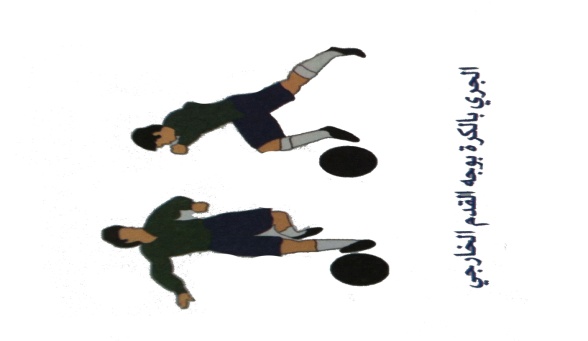 (وقوف) الجري حول الملعب      (وقوف) الجري للأمام للوثب فوق كرات طبية .    (وقوف) الجري المتعرج بين الأقماع .( وقوف فتحا . الذراعين عاليا .الظهر مواجه للحائط )ثني الجذع عاليا خلفا للمس الحائط باليدين و الثبات 8 عدات ( وقوف فتحا . الذراعين عاليا . الظهر مواجه ) ثني الجذع أماما أسفل للمس الحائط باليدين ثم مد الجذع أماما عاليا للمس الحائط باليدين  ـ التأكد من توفر المتطلب السابقة لهذه الخبرة مع توجيه بعض الأسئلة عن مواصفات الأداء الصحيح والتأكد من تطبيق الطلاب لها      ـ قراءة بطاقة المهام الخاصة بالخبرة   ــ الإجابة على استفسارات الطلاب عن محتويات بطاقة المهام ـ أداء نموذج للخبرة من قبل المعلم أو أحد الطلاب المتميزين ـ البدء بتطبيقها بشكل فردي من قبل الطلاب تحت إشراف المعلم  ـ يقوم المعلم بمتابعة أداء الطلاب ببطاقة المهام ، وتسجيل رأيه إجمالا في أداءهم ، وتقديم التغذية الراجعة المباشرة لهم  ـ يتم تعليم الخبرة من خلال التدرج بتنفيذ الأنشطة التعليمية التالية : ــ الجري بالكرة  الجري بالكرة بوجه القدم الخارجي  مسافة 10 م بالقدم اليمنى ــ الجري بالكرة  الجري بالكرة بوجه القدم الخارجي  مسافة 10 م بالقدم اليسرى ــ  الجري بالكرة  الجري بالكرة بوجه القدم الخارجي  مسافة 10 م بالقدم اليمنىــ الجري بالكرة أماما ثم الاستدارة خلفا والجري بالكرة أماماــ تكرار التمارين السابقة مع وجود زميل   ـ ( وقوف ) الجري الخفيف حول الملعب   ـ الاغتسال بعد أداء الحصة مباشرة .            - الانصراف إلي الفصل بشكل منظم .  (وقوف) الجري حول الملعب      (وقوف) الجري للأمام للوثب فوق كرات طبية .    (وقوف) الجري المتعرج بين الأقماع .( وقوف فتحا . الذراعين عاليا .الظهر مواجه للحائط )ثني الجذع عاليا خلفا للمس الحائط باليدين و الثبات 8 عدات ( وقوف فتحا . الذراعين عاليا . الظهر مواجه ) ثني الجذع أماما أسفل للمس الحائط باليدين ثم مد الجذع أماما عاليا للمس الحائط باليدين  ـ التأكد من توفر المتطلب السابقة لهذه الخبرة مع توجيه بعض الأسئلة عن مواصفات الأداء الصحيح والتأكد من تطبيق الطلاب لها      ـ قراءة بطاقة المهام الخاصة بالخبرة   ــ الإجابة على استفسارات الطلاب عن محتويات بطاقة المهام ـ أداء نموذج للخبرة من قبل المعلم أو أحد الطلاب المتميزين ـ البدء بتطبيقها بشكل فردي من قبل الطلاب تحت إشراف المعلم  ـ يقوم المعلم بمتابعة أداء الطلاب ببطاقة المهام ، وتسجيل رأيه إجمالا في أداءهم ، وتقديم التغذية الراجعة المباشرة لهم  ـ يتم تعليم الخبرة من خلال التدرج بتنفيذ الأنشطة التعليمية التالية : ــ الجري بالكرة  الجري بالكرة بوجه القدم الخارجي  مسافة 10 م بالقدم اليمنى ــ الجري بالكرة  الجري بالكرة بوجه القدم الخارجي  مسافة 10 م بالقدم اليسرى ــ  الجري بالكرة  الجري بالكرة بوجه القدم الخارجي  مسافة 10 م بالقدم اليمنىــ الجري بالكرة أماما ثم الاستدارة خلفا والجري بالكرة أماماــ تكرار التمارين السابقة مع وجود زميل   ـ ( وقوف ) الجري الخفيف حول الملعب   ـ الاغتسال بعد أداء الحصة مباشرة .            - الانصراف إلي الفصل بشكل منظم .  (وقوف) الجري حول الملعب      (وقوف) الجري للأمام للوثب فوق كرات طبية .    (وقوف) الجري المتعرج بين الأقماع .( وقوف فتحا . الذراعين عاليا .الظهر مواجه للحائط )ثني الجذع عاليا خلفا للمس الحائط باليدين و الثبات 8 عدات ( وقوف فتحا . الذراعين عاليا . الظهر مواجه ) ثني الجذع أماما أسفل للمس الحائط باليدين ثم مد الجذع أماما عاليا للمس الحائط باليدين  ـ التأكد من توفر المتطلب السابقة لهذه الخبرة مع توجيه بعض الأسئلة عن مواصفات الأداء الصحيح والتأكد من تطبيق الطلاب لها      ـ قراءة بطاقة المهام الخاصة بالخبرة   ــ الإجابة على استفسارات الطلاب عن محتويات بطاقة المهام ـ أداء نموذج للخبرة من قبل المعلم أو أحد الطلاب المتميزين ـ البدء بتطبيقها بشكل فردي من قبل الطلاب تحت إشراف المعلم  ـ يقوم المعلم بمتابعة أداء الطلاب ببطاقة المهام ، وتسجيل رأيه إجمالا في أداءهم ، وتقديم التغذية الراجعة المباشرة لهم  ـ يتم تعليم الخبرة من خلال التدرج بتنفيذ الأنشطة التعليمية التالية : ــ الجري بالكرة  الجري بالكرة بوجه القدم الخارجي  مسافة 10 م بالقدم اليمنى ــ الجري بالكرة  الجري بالكرة بوجه القدم الخارجي  مسافة 10 م بالقدم اليسرى ــ  الجري بالكرة  الجري بالكرة بوجه القدم الخارجي  مسافة 10 م بالقدم اليمنىــ الجري بالكرة أماما ثم الاستدارة خلفا والجري بالكرة أماماــ تكرار التمارين السابقة مع وجود زميل   ـ ( وقوف ) الجري الخفيف حول الملعب   ـ الاغتسال بعد أداء الحصة مباشرة .            - الانصراف إلي الفصل بشكل منظم .  (وقوف) الجري حول الملعب      (وقوف) الجري للأمام للوثب فوق كرات طبية .    (وقوف) الجري المتعرج بين الأقماع .( وقوف فتحا . الذراعين عاليا .الظهر مواجه للحائط )ثني الجذع عاليا خلفا للمس الحائط باليدين و الثبات 8 عدات ( وقوف فتحا . الذراعين عاليا . الظهر مواجه ) ثني الجذع أماما أسفل للمس الحائط باليدين ثم مد الجذع أماما عاليا للمس الحائط باليدين  ـ التأكد من توفر المتطلب السابقة لهذه الخبرة مع توجيه بعض الأسئلة عن مواصفات الأداء الصحيح والتأكد من تطبيق الطلاب لها      ـ قراءة بطاقة المهام الخاصة بالخبرة   ــ الإجابة على استفسارات الطلاب عن محتويات بطاقة المهام ـ أداء نموذج للخبرة من قبل المعلم أو أحد الطلاب المتميزين ـ البدء بتطبيقها بشكل فردي من قبل الطلاب تحت إشراف المعلم  ـ يقوم المعلم بمتابعة أداء الطلاب ببطاقة المهام ، وتسجيل رأيه إجمالا في أداءهم ، وتقديم التغذية الراجعة المباشرة لهم  ـ يتم تعليم الخبرة من خلال التدرج بتنفيذ الأنشطة التعليمية التالية : ــ الجري بالكرة  الجري بالكرة بوجه القدم الخارجي  مسافة 10 م بالقدم اليمنى ــ الجري بالكرة  الجري بالكرة بوجه القدم الخارجي  مسافة 10 م بالقدم اليسرى ــ  الجري بالكرة  الجري بالكرة بوجه القدم الخارجي  مسافة 10 م بالقدم اليمنىــ الجري بالكرة أماما ثم الاستدارة خلفا والجري بالكرة أماماــ تكرار التمارين السابقة مع وجود زميل   ـ ( وقوف ) الجري الخفيف حول الملعب   ـ الاغتسال بعد أداء الحصة مباشرة .            - الانصراف إلي الفصل بشكل منظم .  (وقوف) الجري حول الملعب      (وقوف) الجري للأمام للوثب فوق كرات طبية .    (وقوف) الجري المتعرج بين الأقماع .( وقوف فتحا . الذراعين عاليا .الظهر مواجه للحائط )ثني الجذع عاليا خلفا للمس الحائط باليدين و الثبات 8 عدات ( وقوف فتحا . الذراعين عاليا . الظهر مواجه ) ثني الجذع أماما أسفل للمس الحائط باليدين ثم مد الجذع أماما عاليا للمس الحائط باليدين  ـ التأكد من توفر المتطلب السابقة لهذه الخبرة مع توجيه بعض الأسئلة عن مواصفات الأداء الصحيح والتأكد من تطبيق الطلاب لها      ـ قراءة بطاقة المهام الخاصة بالخبرة   ــ الإجابة على استفسارات الطلاب عن محتويات بطاقة المهام ـ أداء نموذج للخبرة من قبل المعلم أو أحد الطلاب المتميزين ـ البدء بتطبيقها بشكل فردي من قبل الطلاب تحت إشراف المعلم  ـ يقوم المعلم بمتابعة أداء الطلاب ببطاقة المهام ، وتسجيل رأيه إجمالا في أداءهم ، وتقديم التغذية الراجعة المباشرة لهم  ـ يتم تعليم الخبرة من خلال التدرج بتنفيذ الأنشطة التعليمية التالية : ــ الجري بالكرة  الجري بالكرة بوجه القدم الخارجي  مسافة 10 م بالقدم اليمنى ــ الجري بالكرة  الجري بالكرة بوجه القدم الخارجي  مسافة 10 م بالقدم اليسرى ــ  الجري بالكرة  الجري بالكرة بوجه القدم الخارجي  مسافة 10 م بالقدم اليمنىــ الجري بالكرة أماما ثم الاستدارة خلفا والجري بالكرة أماماــ تكرار التمارين السابقة مع وجود زميل   ـ ( وقوف ) الجري الخفيف حول الملعب   ـ الاغتسال بعد أداء الحصة مباشرة .            - الانصراف إلي الفصل بشكل منظم .  (وقوف) الجري حول الملعب      (وقوف) الجري للأمام للوثب فوق كرات طبية .    (وقوف) الجري المتعرج بين الأقماع .( وقوف فتحا . الذراعين عاليا .الظهر مواجه للحائط )ثني الجذع عاليا خلفا للمس الحائط باليدين و الثبات 8 عدات ( وقوف فتحا . الذراعين عاليا . الظهر مواجه ) ثني الجذع أماما أسفل للمس الحائط باليدين ثم مد الجذع أماما عاليا للمس الحائط باليدين  ـ التأكد من توفر المتطلب السابقة لهذه الخبرة مع توجيه بعض الأسئلة عن مواصفات الأداء الصحيح والتأكد من تطبيق الطلاب لها      ـ قراءة بطاقة المهام الخاصة بالخبرة   ــ الإجابة على استفسارات الطلاب عن محتويات بطاقة المهام ـ أداء نموذج للخبرة من قبل المعلم أو أحد الطلاب المتميزين ـ البدء بتطبيقها بشكل فردي من قبل الطلاب تحت إشراف المعلم  ـ يقوم المعلم بمتابعة أداء الطلاب ببطاقة المهام ، وتسجيل رأيه إجمالا في أداءهم ، وتقديم التغذية الراجعة المباشرة لهم  ـ يتم تعليم الخبرة من خلال التدرج بتنفيذ الأنشطة التعليمية التالية : ــ الجري بالكرة  الجري بالكرة بوجه القدم الخارجي  مسافة 10 م بالقدم اليمنى ــ الجري بالكرة  الجري بالكرة بوجه القدم الخارجي  مسافة 10 م بالقدم اليسرى ــ  الجري بالكرة  الجري بالكرة بوجه القدم الخارجي  مسافة 10 م بالقدم اليمنىــ الجري بالكرة أماما ثم الاستدارة خلفا والجري بالكرة أماماــ تكرار التمارين السابقة مع وجود زميل   ـ ( وقوف ) الجري الخفيف حول الملعب   ـ الاغتسال بعد أداء الحصة مباشرة .            - الانصراف إلي الفصل بشكل منظم .  (وقوف) الجري حول الملعب      (وقوف) الجري للأمام للوثب فوق كرات طبية .    (وقوف) الجري المتعرج بين الأقماع .( وقوف فتحا . الذراعين عاليا .الظهر مواجه للحائط )ثني الجذع عاليا خلفا للمس الحائط باليدين و الثبات 8 عدات ( وقوف فتحا . الذراعين عاليا . الظهر مواجه ) ثني الجذع أماما أسفل للمس الحائط باليدين ثم مد الجذع أماما عاليا للمس الحائط باليدين  ـ التأكد من توفر المتطلب السابقة لهذه الخبرة مع توجيه بعض الأسئلة عن مواصفات الأداء الصحيح والتأكد من تطبيق الطلاب لها      ـ قراءة بطاقة المهام الخاصة بالخبرة   ــ الإجابة على استفسارات الطلاب عن محتويات بطاقة المهام ـ أداء نموذج للخبرة من قبل المعلم أو أحد الطلاب المتميزين ـ البدء بتطبيقها بشكل فردي من قبل الطلاب تحت إشراف المعلم  ـ يقوم المعلم بمتابعة أداء الطلاب ببطاقة المهام ، وتسجيل رأيه إجمالا في أداءهم ، وتقديم التغذية الراجعة المباشرة لهم  ـ يتم تعليم الخبرة من خلال التدرج بتنفيذ الأنشطة التعليمية التالية : ــ الجري بالكرة  الجري بالكرة بوجه القدم الخارجي  مسافة 10 م بالقدم اليمنى ــ الجري بالكرة  الجري بالكرة بوجه القدم الخارجي  مسافة 10 م بالقدم اليسرى ــ  الجري بالكرة  الجري بالكرة بوجه القدم الخارجي  مسافة 10 م بالقدم اليمنىــ الجري بالكرة أماما ثم الاستدارة خلفا والجري بالكرة أماماــ تكرار التمارين السابقة مع وجود زميل   ـ ( وقوف ) الجري الخفيف حول الملعب   ـ الاغتسال بعد أداء الحصة مباشرة .            - الانصراف إلي الفصل بشكل منظم .  (وقوف) الجري حول الملعب      (وقوف) الجري للأمام للوثب فوق كرات طبية .    (وقوف) الجري المتعرج بين الأقماع .( وقوف فتحا . الذراعين عاليا .الظهر مواجه للحائط )ثني الجذع عاليا خلفا للمس الحائط باليدين و الثبات 8 عدات ( وقوف فتحا . الذراعين عاليا . الظهر مواجه ) ثني الجذع أماما أسفل للمس الحائط باليدين ثم مد الجذع أماما عاليا للمس الحائط باليدين  ـ التأكد من توفر المتطلب السابقة لهذه الخبرة مع توجيه بعض الأسئلة عن مواصفات الأداء الصحيح والتأكد من تطبيق الطلاب لها      ـ قراءة بطاقة المهام الخاصة بالخبرة   ــ الإجابة على استفسارات الطلاب عن محتويات بطاقة المهام ـ أداء نموذج للخبرة من قبل المعلم أو أحد الطلاب المتميزين ـ البدء بتطبيقها بشكل فردي من قبل الطلاب تحت إشراف المعلم  ـ يقوم المعلم بمتابعة أداء الطلاب ببطاقة المهام ، وتسجيل رأيه إجمالا في أداءهم ، وتقديم التغذية الراجعة المباشرة لهم  ـ يتم تعليم الخبرة من خلال التدرج بتنفيذ الأنشطة التعليمية التالية : ــ الجري بالكرة  الجري بالكرة بوجه القدم الخارجي  مسافة 10 م بالقدم اليمنى ــ الجري بالكرة  الجري بالكرة بوجه القدم الخارجي  مسافة 10 م بالقدم اليسرى ــ  الجري بالكرة  الجري بالكرة بوجه القدم الخارجي  مسافة 10 م بالقدم اليمنىــ الجري بالكرة أماما ثم الاستدارة خلفا والجري بالكرة أماماــ تكرار التمارين السابقة مع وجود زميل   ـ ( وقوف ) الجري الخفيف حول الملعب   ـ الاغتسال بعد أداء الحصة مباشرة .            - الانصراف إلي الفصل بشكل منظم .  (وقوف) الجري حول الملعب      (وقوف) الجري للأمام للوثب فوق كرات طبية .    (وقوف) الجري المتعرج بين الأقماع .( وقوف فتحا . الذراعين عاليا .الظهر مواجه للحائط )ثني الجذع عاليا خلفا للمس الحائط باليدين و الثبات 8 عدات ( وقوف فتحا . الذراعين عاليا . الظهر مواجه ) ثني الجذع أماما أسفل للمس الحائط باليدين ثم مد الجذع أماما عاليا للمس الحائط باليدين  ـ التأكد من توفر المتطلب السابقة لهذه الخبرة مع توجيه بعض الأسئلة عن مواصفات الأداء الصحيح والتأكد من تطبيق الطلاب لها      ـ قراءة بطاقة المهام الخاصة بالخبرة   ــ الإجابة على استفسارات الطلاب عن محتويات بطاقة المهام ـ أداء نموذج للخبرة من قبل المعلم أو أحد الطلاب المتميزين ـ البدء بتطبيقها بشكل فردي من قبل الطلاب تحت إشراف المعلم  ـ يقوم المعلم بمتابعة أداء الطلاب ببطاقة المهام ، وتسجيل رأيه إجمالا في أداءهم ، وتقديم التغذية الراجعة المباشرة لهم  ـ يتم تعليم الخبرة من خلال التدرج بتنفيذ الأنشطة التعليمية التالية : ــ الجري بالكرة  الجري بالكرة بوجه القدم الخارجي  مسافة 10 م بالقدم اليمنى ــ الجري بالكرة  الجري بالكرة بوجه القدم الخارجي  مسافة 10 م بالقدم اليسرى ــ  الجري بالكرة  الجري بالكرة بوجه القدم الخارجي  مسافة 10 م بالقدم اليمنىــ الجري بالكرة أماما ثم الاستدارة خلفا والجري بالكرة أماماــ تكرار التمارين السابقة مع وجود زميل   ـ ( وقوف ) الجري الخفيف حول الملعب   ـ الاغتسال بعد أداء الحصة مباشرة .            - الانصراف إلي الفصل بشكل منظم .  (وقوف) الجري حول الملعب      (وقوف) الجري للأمام للوثب فوق كرات طبية .    (وقوف) الجري المتعرج بين الأقماع .( وقوف فتحا . الذراعين عاليا .الظهر مواجه للحائط )ثني الجذع عاليا خلفا للمس الحائط باليدين و الثبات 8 عدات ( وقوف فتحا . الذراعين عاليا . الظهر مواجه ) ثني الجذع أماما أسفل للمس الحائط باليدين ثم مد الجذع أماما عاليا للمس الحائط باليدين  ـ التأكد من توفر المتطلب السابقة لهذه الخبرة مع توجيه بعض الأسئلة عن مواصفات الأداء الصحيح والتأكد من تطبيق الطلاب لها      ـ قراءة بطاقة المهام الخاصة بالخبرة   ــ الإجابة على استفسارات الطلاب عن محتويات بطاقة المهام ـ أداء نموذج للخبرة من قبل المعلم أو أحد الطلاب المتميزين ـ البدء بتطبيقها بشكل فردي من قبل الطلاب تحت إشراف المعلم  ـ يقوم المعلم بمتابعة أداء الطلاب ببطاقة المهام ، وتسجيل رأيه إجمالا في أداءهم ، وتقديم التغذية الراجعة المباشرة لهم  ـ يتم تعليم الخبرة من خلال التدرج بتنفيذ الأنشطة التعليمية التالية : ــ الجري بالكرة  الجري بالكرة بوجه القدم الخارجي  مسافة 10 م بالقدم اليمنى ــ الجري بالكرة  الجري بالكرة بوجه القدم الخارجي  مسافة 10 م بالقدم اليسرى ــ  الجري بالكرة  الجري بالكرة بوجه القدم الخارجي  مسافة 10 م بالقدم اليمنىــ الجري بالكرة أماما ثم الاستدارة خلفا والجري بالكرة أماماــ تكرار التمارين السابقة مع وجود زميل   ـ ( وقوف ) الجري الخفيف حول الملعب   ـ الاغتسال بعد أداء الحصة مباشرة .            - الانصراف إلي الفصل بشكل منظم .  (وقوف) الجري حول الملعب      (وقوف) الجري للأمام للوثب فوق كرات طبية .    (وقوف) الجري المتعرج بين الأقماع .( وقوف فتحا . الذراعين عاليا .الظهر مواجه للحائط )ثني الجذع عاليا خلفا للمس الحائط باليدين و الثبات 8 عدات ( وقوف فتحا . الذراعين عاليا . الظهر مواجه ) ثني الجذع أماما أسفل للمس الحائط باليدين ثم مد الجذع أماما عاليا للمس الحائط باليدين  ـ التأكد من توفر المتطلب السابقة لهذه الخبرة مع توجيه بعض الأسئلة عن مواصفات الأداء الصحيح والتأكد من تطبيق الطلاب لها      ـ قراءة بطاقة المهام الخاصة بالخبرة   ــ الإجابة على استفسارات الطلاب عن محتويات بطاقة المهام ـ أداء نموذج للخبرة من قبل المعلم أو أحد الطلاب المتميزين ـ البدء بتطبيقها بشكل فردي من قبل الطلاب تحت إشراف المعلم  ـ يقوم المعلم بمتابعة أداء الطلاب ببطاقة المهام ، وتسجيل رأيه إجمالا في أداءهم ، وتقديم التغذية الراجعة المباشرة لهم  ـ يتم تعليم الخبرة من خلال التدرج بتنفيذ الأنشطة التعليمية التالية : ــ الجري بالكرة  الجري بالكرة بوجه القدم الخارجي  مسافة 10 م بالقدم اليمنى ــ الجري بالكرة  الجري بالكرة بوجه القدم الخارجي  مسافة 10 م بالقدم اليسرى ــ  الجري بالكرة  الجري بالكرة بوجه القدم الخارجي  مسافة 10 م بالقدم اليمنىــ الجري بالكرة أماما ثم الاستدارة خلفا والجري بالكرة أماماــ تكرار التمارين السابقة مع وجود زميل   ـ ( وقوف ) الجري الخفيف حول الملعب   ـ الاغتسال بعد أداء الحصة مباشرة .            - الانصراف إلي الفصل بشكل منظم .  (وقوف) الجري حول الملعب      (وقوف) الجري للأمام للوثب فوق كرات طبية .    (وقوف) الجري المتعرج بين الأقماع .( وقوف فتحا . الذراعين عاليا .الظهر مواجه للحائط )ثني الجذع عاليا خلفا للمس الحائط باليدين و الثبات 8 عدات ( وقوف فتحا . الذراعين عاليا . الظهر مواجه ) ثني الجذع أماما أسفل للمس الحائط باليدين ثم مد الجذع أماما عاليا للمس الحائط باليدين  ـ التأكد من توفر المتطلب السابقة لهذه الخبرة مع توجيه بعض الأسئلة عن مواصفات الأداء الصحيح والتأكد من تطبيق الطلاب لها      ـ قراءة بطاقة المهام الخاصة بالخبرة   ــ الإجابة على استفسارات الطلاب عن محتويات بطاقة المهام ـ أداء نموذج للخبرة من قبل المعلم أو أحد الطلاب المتميزين ـ البدء بتطبيقها بشكل فردي من قبل الطلاب تحت إشراف المعلم  ـ يقوم المعلم بمتابعة أداء الطلاب ببطاقة المهام ، وتسجيل رأيه إجمالا في أداءهم ، وتقديم التغذية الراجعة المباشرة لهم  ـ يتم تعليم الخبرة من خلال التدرج بتنفيذ الأنشطة التعليمية التالية : ــ الجري بالكرة  الجري بالكرة بوجه القدم الخارجي  مسافة 10 م بالقدم اليمنى ــ الجري بالكرة  الجري بالكرة بوجه القدم الخارجي  مسافة 10 م بالقدم اليسرى ــ  الجري بالكرة  الجري بالكرة بوجه القدم الخارجي  مسافة 10 م بالقدم اليمنىــ الجري بالكرة أماما ثم الاستدارة خلفا والجري بالكرة أماماــ تكرار التمارين السابقة مع وجود زميل   ـ ( وقوف ) الجري الخفيف حول الملعب   ـ الاغتسال بعد أداء الحصة مباشرة .            - الانصراف إلي الفصل بشكل منظم .  (وقوف) الجري حول الملعب      (وقوف) الجري للأمام للوثب فوق كرات طبية .    (وقوف) الجري المتعرج بين الأقماع .( وقوف فتحا . الذراعين عاليا .الظهر مواجه للحائط )ثني الجذع عاليا خلفا للمس الحائط باليدين و الثبات 8 عدات ( وقوف فتحا . الذراعين عاليا . الظهر مواجه ) ثني الجذع أماما أسفل للمس الحائط باليدين ثم مد الجذع أماما عاليا للمس الحائط باليدين  ـ التأكد من توفر المتطلب السابقة لهذه الخبرة مع توجيه بعض الأسئلة عن مواصفات الأداء الصحيح والتأكد من تطبيق الطلاب لها      ـ قراءة بطاقة المهام الخاصة بالخبرة   ــ الإجابة على استفسارات الطلاب عن محتويات بطاقة المهام ـ أداء نموذج للخبرة من قبل المعلم أو أحد الطلاب المتميزين ـ البدء بتطبيقها بشكل فردي من قبل الطلاب تحت إشراف المعلم  ـ يقوم المعلم بمتابعة أداء الطلاب ببطاقة المهام ، وتسجيل رأيه إجمالا في أداءهم ، وتقديم التغذية الراجعة المباشرة لهم  ـ يتم تعليم الخبرة من خلال التدرج بتنفيذ الأنشطة التعليمية التالية : ــ الجري بالكرة  الجري بالكرة بوجه القدم الخارجي  مسافة 10 م بالقدم اليمنى ــ الجري بالكرة  الجري بالكرة بوجه القدم الخارجي  مسافة 10 م بالقدم اليسرى ــ  الجري بالكرة  الجري بالكرة بوجه القدم الخارجي  مسافة 10 م بالقدم اليمنىــ الجري بالكرة أماما ثم الاستدارة خلفا والجري بالكرة أماماــ تكرار التمارين السابقة مع وجود زميل   ـ ( وقوف ) الجري الخفيف حول الملعب   ـ الاغتسال بعد أداء الحصة مباشرة .            - الانصراف إلي الفصل بشكل منظم .  (وقوف) الجري حول الملعب      (وقوف) الجري للأمام للوثب فوق كرات طبية .    (وقوف) الجري المتعرج بين الأقماع .( وقوف فتحا . الذراعين عاليا .الظهر مواجه للحائط )ثني الجذع عاليا خلفا للمس الحائط باليدين و الثبات 8 عدات ( وقوف فتحا . الذراعين عاليا . الظهر مواجه ) ثني الجذع أماما أسفل للمس الحائط باليدين ثم مد الجذع أماما عاليا للمس الحائط باليدين  ـ التأكد من توفر المتطلب السابقة لهذه الخبرة مع توجيه بعض الأسئلة عن مواصفات الأداء الصحيح والتأكد من تطبيق الطلاب لها      ـ قراءة بطاقة المهام الخاصة بالخبرة   ــ الإجابة على استفسارات الطلاب عن محتويات بطاقة المهام ـ أداء نموذج للخبرة من قبل المعلم أو أحد الطلاب المتميزين ـ البدء بتطبيقها بشكل فردي من قبل الطلاب تحت إشراف المعلم  ـ يقوم المعلم بمتابعة أداء الطلاب ببطاقة المهام ، وتسجيل رأيه إجمالا في أداءهم ، وتقديم التغذية الراجعة المباشرة لهم  ـ يتم تعليم الخبرة من خلال التدرج بتنفيذ الأنشطة التعليمية التالية : ــ الجري بالكرة  الجري بالكرة بوجه القدم الخارجي  مسافة 10 م بالقدم اليمنى ــ الجري بالكرة  الجري بالكرة بوجه القدم الخارجي  مسافة 10 م بالقدم اليسرى ــ  الجري بالكرة  الجري بالكرة بوجه القدم الخارجي  مسافة 10 م بالقدم اليمنىــ الجري بالكرة أماما ثم الاستدارة خلفا والجري بالكرة أماماــ تكرار التمارين السابقة مع وجود زميل   ـ ( وقوف ) الجري الخفيف حول الملعب   ـ الاغتسال بعد أداء الحصة مباشرة .            - الانصراف إلي الفصل بشكل منظم .  (وقوف) الجري حول الملعب      (وقوف) الجري للأمام للوثب فوق كرات طبية .    (وقوف) الجري المتعرج بين الأقماع .( وقوف فتحا . الذراعين عاليا .الظهر مواجه للحائط )ثني الجذع عاليا خلفا للمس الحائط باليدين و الثبات 8 عدات ( وقوف فتحا . الذراعين عاليا . الظهر مواجه ) ثني الجذع أماما أسفل للمس الحائط باليدين ثم مد الجذع أماما عاليا للمس الحائط باليدين  ـ التأكد من توفر المتطلب السابقة لهذه الخبرة مع توجيه بعض الأسئلة عن مواصفات الأداء الصحيح والتأكد من تطبيق الطلاب لها      ـ قراءة بطاقة المهام الخاصة بالخبرة   ــ الإجابة على استفسارات الطلاب عن محتويات بطاقة المهام ـ أداء نموذج للخبرة من قبل المعلم أو أحد الطلاب المتميزين ـ البدء بتطبيقها بشكل فردي من قبل الطلاب تحت إشراف المعلم  ـ يقوم المعلم بمتابعة أداء الطلاب ببطاقة المهام ، وتسجيل رأيه إجمالا في أداءهم ، وتقديم التغذية الراجعة المباشرة لهم  ـ يتم تعليم الخبرة من خلال التدرج بتنفيذ الأنشطة التعليمية التالية : ــ الجري بالكرة  الجري بالكرة بوجه القدم الخارجي  مسافة 10 م بالقدم اليمنى ــ الجري بالكرة  الجري بالكرة بوجه القدم الخارجي  مسافة 10 م بالقدم اليسرى ــ  الجري بالكرة  الجري بالكرة بوجه القدم الخارجي  مسافة 10 م بالقدم اليمنىــ الجري بالكرة أماما ثم الاستدارة خلفا والجري بالكرة أماماــ تكرار التمارين السابقة مع وجود زميل   ـ ( وقوف ) الجري الخفيف حول الملعب   ـ الاغتسال بعد أداء الحصة مباشرة .            - الانصراف إلي الفصل بشكل منظم .  (وقوف) الجري حول الملعب      (وقوف) الجري للأمام للوثب فوق كرات طبية .    (وقوف) الجري المتعرج بين الأقماع .( وقوف فتحا . الذراعين عاليا .الظهر مواجه للحائط )ثني الجذع عاليا خلفا للمس الحائط باليدين و الثبات 8 عدات ( وقوف فتحا . الذراعين عاليا . الظهر مواجه ) ثني الجذع أماما أسفل للمس الحائط باليدين ثم مد الجذع أماما عاليا للمس الحائط باليدين  ـ التأكد من توفر المتطلب السابقة لهذه الخبرة مع توجيه بعض الأسئلة عن مواصفات الأداء الصحيح والتأكد من تطبيق الطلاب لها      ـ قراءة بطاقة المهام الخاصة بالخبرة   ــ الإجابة على استفسارات الطلاب عن محتويات بطاقة المهام ـ أداء نموذج للخبرة من قبل المعلم أو أحد الطلاب المتميزين ـ البدء بتطبيقها بشكل فردي من قبل الطلاب تحت إشراف المعلم  ـ يقوم المعلم بمتابعة أداء الطلاب ببطاقة المهام ، وتسجيل رأيه إجمالا في أداءهم ، وتقديم التغذية الراجعة المباشرة لهم  ـ يتم تعليم الخبرة من خلال التدرج بتنفيذ الأنشطة التعليمية التالية : ــ الجري بالكرة  الجري بالكرة بوجه القدم الخارجي  مسافة 10 م بالقدم اليمنى ــ الجري بالكرة  الجري بالكرة بوجه القدم الخارجي  مسافة 10 م بالقدم اليسرى ــ  الجري بالكرة  الجري بالكرة بوجه القدم الخارجي  مسافة 10 م بالقدم اليمنىــ الجري بالكرة أماما ثم الاستدارة خلفا والجري بالكرة أماماــ تكرار التمارين السابقة مع وجود زميل   ـ ( وقوف ) الجري الخفيف حول الملعب   ـ الاغتسال بعد أداء الحصة مباشرة .            - الانصراف إلي الفصل بشكل منظم .  (وقوف) الجري حول الملعب      (وقوف) الجري للأمام للوثب فوق كرات طبية .    (وقوف) الجري المتعرج بين الأقماع .( وقوف فتحا . الذراعين عاليا .الظهر مواجه للحائط )ثني الجذع عاليا خلفا للمس الحائط باليدين و الثبات 8 عدات ( وقوف فتحا . الذراعين عاليا . الظهر مواجه ) ثني الجذع أماما أسفل للمس الحائط باليدين ثم مد الجذع أماما عاليا للمس الحائط باليدين  ـ التأكد من توفر المتطلب السابقة لهذه الخبرة مع توجيه بعض الأسئلة عن مواصفات الأداء الصحيح والتأكد من تطبيق الطلاب لها      ـ قراءة بطاقة المهام الخاصة بالخبرة   ــ الإجابة على استفسارات الطلاب عن محتويات بطاقة المهام ـ أداء نموذج للخبرة من قبل المعلم أو أحد الطلاب المتميزين ـ البدء بتطبيقها بشكل فردي من قبل الطلاب تحت إشراف المعلم  ـ يقوم المعلم بمتابعة أداء الطلاب ببطاقة المهام ، وتسجيل رأيه إجمالا في أداءهم ، وتقديم التغذية الراجعة المباشرة لهم  ـ يتم تعليم الخبرة من خلال التدرج بتنفيذ الأنشطة التعليمية التالية : ــ الجري بالكرة  الجري بالكرة بوجه القدم الخارجي  مسافة 10 م بالقدم اليمنى ــ الجري بالكرة  الجري بالكرة بوجه القدم الخارجي  مسافة 10 م بالقدم اليسرى ــ  الجري بالكرة  الجري بالكرة بوجه القدم الخارجي  مسافة 10 م بالقدم اليمنىــ الجري بالكرة أماما ثم الاستدارة خلفا والجري بالكرة أماماــ تكرار التمارين السابقة مع وجود زميل   ـ ( وقوف ) الجري الخفيف حول الملعب   ـ الاغتسال بعد أداء الحصة مباشرة .            - الانصراف إلي الفصل بشكل منظم .  (وقوف) الجري حول الملعب      (وقوف) الجري للأمام للوثب فوق كرات طبية .    (وقوف) الجري المتعرج بين الأقماع .( وقوف فتحا . الذراعين عاليا .الظهر مواجه للحائط )ثني الجذع عاليا خلفا للمس الحائط باليدين و الثبات 8 عدات ( وقوف فتحا . الذراعين عاليا . الظهر مواجه ) ثني الجذع أماما أسفل للمس الحائط باليدين ثم مد الجذع أماما عاليا للمس الحائط باليدين  ـ التأكد من توفر المتطلب السابقة لهذه الخبرة مع توجيه بعض الأسئلة عن مواصفات الأداء الصحيح والتأكد من تطبيق الطلاب لها      ـ قراءة بطاقة المهام الخاصة بالخبرة   ــ الإجابة على استفسارات الطلاب عن محتويات بطاقة المهام ـ أداء نموذج للخبرة من قبل المعلم أو أحد الطلاب المتميزين ـ البدء بتطبيقها بشكل فردي من قبل الطلاب تحت إشراف المعلم  ـ يقوم المعلم بمتابعة أداء الطلاب ببطاقة المهام ، وتسجيل رأيه إجمالا في أداءهم ، وتقديم التغذية الراجعة المباشرة لهم  ـ يتم تعليم الخبرة من خلال التدرج بتنفيذ الأنشطة التعليمية التالية : ــ الجري بالكرة  الجري بالكرة بوجه القدم الخارجي  مسافة 10 م بالقدم اليمنى ــ الجري بالكرة  الجري بالكرة بوجه القدم الخارجي  مسافة 10 م بالقدم اليسرى ــ  الجري بالكرة  الجري بالكرة بوجه القدم الخارجي  مسافة 10 م بالقدم اليمنىــ الجري بالكرة أماما ثم الاستدارة خلفا والجري بالكرة أماماــ تكرار التمارين السابقة مع وجود زميل   ـ ( وقوف ) الجري الخفيف حول الملعب   ـ الاغتسال بعد أداء الحصة مباشرة .            - الانصراف إلي الفصل بشكل منظم .  (وقوف) الجري حول الملعب      (وقوف) الجري للأمام للوثب فوق كرات طبية .    (وقوف) الجري المتعرج بين الأقماع .( وقوف فتحا . الذراعين عاليا .الظهر مواجه للحائط )ثني الجذع عاليا خلفا للمس الحائط باليدين و الثبات 8 عدات ( وقوف فتحا . الذراعين عاليا . الظهر مواجه ) ثني الجذع أماما أسفل للمس الحائط باليدين ثم مد الجذع أماما عاليا للمس الحائط باليدين  ـ التأكد من توفر المتطلب السابقة لهذه الخبرة مع توجيه بعض الأسئلة عن مواصفات الأداء الصحيح والتأكد من تطبيق الطلاب لها      ـ قراءة بطاقة المهام الخاصة بالخبرة   ــ الإجابة على استفسارات الطلاب عن محتويات بطاقة المهام ـ أداء نموذج للخبرة من قبل المعلم أو أحد الطلاب المتميزين ـ البدء بتطبيقها بشكل فردي من قبل الطلاب تحت إشراف المعلم  ـ يقوم المعلم بمتابعة أداء الطلاب ببطاقة المهام ، وتسجيل رأيه إجمالا في أداءهم ، وتقديم التغذية الراجعة المباشرة لهم  ـ يتم تعليم الخبرة من خلال التدرج بتنفيذ الأنشطة التعليمية التالية : ــ الجري بالكرة  الجري بالكرة بوجه القدم الخارجي  مسافة 10 م بالقدم اليمنى ــ الجري بالكرة  الجري بالكرة بوجه القدم الخارجي  مسافة 10 م بالقدم اليسرى ــ  الجري بالكرة  الجري بالكرة بوجه القدم الخارجي  مسافة 10 م بالقدم اليمنىــ الجري بالكرة أماما ثم الاستدارة خلفا والجري بالكرة أماماــ تكرار التمارين السابقة مع وجود زميل   ـ ( وقوف ) الجري الخفيف حول الملعب   ـ الاغتسال بعد أداء الحصة مباشرة .            - الانصراف إلي الفصل بشكل منظم .  (وقوف) الجري حول الملعب      (وقوف) الجري للأمام للوثب فوق كرات طبية .    (وقوف) الجري المتعرج بين الأقماع .( وقوف فتحا . الذراعين عاليا .الظهر مواجه للحائط )ثني الجذع عاليا خلفا للمس الحائط باليدين و الثبات 8 عدات ( وقوف فتحا . الذراعين عاليا . الظهر مواجه ) ثني الجذع أماما أسفل للمس الحائط باليدين ثم مد الجذع أماما عاليا للمس الحائط باليدين  ـ التأكد من توفر المتطلب السابقة لهذه الخبرة مع توجيه بعض الأسئلة عن مواصفات الأداء الصحيح والتأكد من تطبيق الطلاب لها      ـ قراءة بطاقة المهام الخاصة بالخبرة   ــ الإجابة على استفسارات الطلاب عن محتويات بطاقة المهام ـ أداء نموذج للخبرة من قبل المعلم أو أحد الطلاب المتميزين ـ البدء بتطبيقها بشكل فردي من قبل الطلاب تحت إشراف المعلم  ـ يقوم المعلم بمتابعة أداء الطلاب ببطاقة المهام ، وتسجيل رأيه إجمالا في أداءهم ، وتقديم التغذية الراجعة المباشرة لهم  ـ يتم تعليم الخبرة من خلال التدرج بتنفيذ الأنشطة التعليمية التالية : ــ الجري بالكرة  الجري بالكرة بوجه القدم الخارجي  مسافة 10 م بالقدم اليمنى ــ الجري بالكرة  الجري بالكرة بوجه القدم الخارجي  مسافة 10 م بالقدم اليسرى ــ  الجري بالكرة  الجري بالكرة بوجه القدم الخارجي  مسافة 10 م بالقدم اليمنىــ الجري بالكرة أماما ثم الاستدارة خلفا والجري بالكرة أماماــ تكرار التمارين السابقة مع وجود زميل   ـ ( وقوف ) الجري الخفيف حول الملعب   ـ الاغتسال بعد أداء الحصة مباشرة .            - الانصراف إلي الفصل بشكل منظم .  (وقوف) الجري حول الملعب      (وقوف) الجري للأمام للوثب فوق كرات طبية .    (وقوف) الجري المتعرج بين الأقماع .( وقوف فتحا . الذراعين عاليا .الظهر مواجه للحائط )ثني الجذع عاليا خلفا للمس الحائط باليدين و الثبات 8 عدات ( وقوف فتحا . الذراعين عاليا . الظهر مواجه ) ثني الجذع أماما أسفل للمس الحائط باليدين ثم مد الجذع أماما عاليا للمس الحائط باليدين  ـ التأكد من توفر المتطلب السابقة لهذه الخبرة مع توجيه بعض الأسئلة عن مواصفات الأداء الصحيح والتأكد من تطبيق الطلاب لها      ـ قراءة بطاقة المهام الخاصة بالخبرة   ــ الإجابة على استفسارات الطلاب عن محتويات بطاقة المهام ـ أداء نموذج للخبرة من قبل المعلم أو أحد الطلاب المتميزين ـ البدء بتطبيقها بشكل فردي من قبل الطلاب تحت إشراف المعلم  ـ يقوم المعلم بمتابعة أداء الطلاب ببطاقة المهام ، وتسجيل رأيه إجمالا في أداءهم ، وتقديم التغذية الراجعة المباشرة لهم  ـ يتم تعليم الخبرة من خلال التدرج بتنفيذ الأنشطة التعليمية التالية : ــ الجري بالكرة  الجري بالكرة بوجه القدم الخارجي  مسافة 10 م بالقدم اليمنى ــ الجري بالكرة  الجري بالكرة بوجه القدم الخارجي  مسافة 10 م بالقدم اليسرى ــ  الجري بالكرة  الجري بالكرة بوجه القدم الخارجي  مسافة 10 م بالقدم اليمنىــ الجري بالكرة أماما ثم الاستدارة خلفا والجري بالكرة أماماــ تكرار التمارين السابقة مع وجود زميل   ـ ( وقوف ) الجري الخفيف حول الملعب   ـ الاغتسال بعد أداء الحصة مباشرة .            - الانصراف إلي الفصل بشكل منظم .  (وقوف) الجري حول الملعب      (وقوف) الجري للأمام للوثب فوق كرات طبية .    (وقوف) الجري المتعرج بين الأقماع .( وقوف فتحا . الذراعين عاليا .الظهر مواجه للحائط )ثني الجذع عاليا خلفا للمس الحائط باليدين و الثبات 8 عدات ( وقوف فتحا . الذراعين عاليا . الظهر مواجه ) ثني الجذع أماما أسفل للمس الحائط باليدين ثم مد الجذع أماما عاليا للمس الحائط باليدين  ـ التأكد من توفر المتطلب السابقة لهذه الخبرة مع توجيه بعض الأسئلة عن مواصفات الأداء الصحيح والتأكد من تطبيق الطلاب لها      ـ قراءة بطاقة المهام الخاصة بالخبرة   ــ الإجابة على استفسارات الطلاب عن محتويات بطاقة المهام ـ أداء نموذج للخبرة من قبل المعلم أو أحد الطلاب المتميزين ـ البدء بتطبيقها بشكل فردي من قبل الطلاب تحت إشراف المعلم  ـ يقوم المعلم بمتابعة أداء الطلاب ببطاقة المهام ، وتسجيل رأيه إجمالا في أداءهم ، وتقديم التغذية الراجعة المباشرة لهم  ـ يتم تعليم الخبرة من خلال التدرج بتنفيذ الأنشطة التعليمية التالية : ــ الجري بالكرة  الجري بالكرة بوجه القدم الخارجي  مسافة 10 م بالقدم اليمنى ــ الجري بالكرة  الجري بالكرة بوجه القدم الخارجي  مسافة 10 م بالقدم اليسرى ــ  الجري بالكرة  الجري بالكرة بوجه القدم الخارجي  مسافة 10 م بالقدم اليمنىــ الجري بالكرة أماما ثم الاستدارة خلفا والجري بالكرة أماماــ تكرار التمارين السابقة مع وجود زميل   ـ ( وقوف ) الجري الخفيف حول الملعب   ـ الاغتسال بعد أداء الحصة مباشرة .            - الانصراف إلي الفصل بشكل منظم .  أنشطة إضافية تعزز تعلم الخبرةأنشطة إضافية تعزز تعلم الخبرةأنشطة إضافية تعزز تعلم الخبرةأنشطة إضافية تعزز تعلم الخبرةأنشطة إضافية تعزز تعلم الخبرةأنشطة إضافية تعزز تعلم الخبرةأنشطة إضافية تعزز تعلم الخبرةأنشطة إضافية تعزز تعلم الخبرةالاستفادة من المواقف التعليميةالاستفادة من المواقف التعليميةالاستفادة من المواقف التعليميةالاستفادة من المواقف التعليميةالاستفادة من المواقف التعليميةالاستفادة من المواقف التعليميةالاستفادة من المواقف التعليميةالاستفادة من المواقف التعليميةالاستفادة من المواقف التعليميةالاستفادة من المواقف التعليميةالاستفادة من المواقف التعليميةالاستفادة من المواقف التعليميةالاستفادة من المواقف التعليميةالتقدم بالخبرة :التقدم بالخبرة :التقدم بالخبرة :التقدم بالخبرة :التقدم بالخبرة :التقدم بالخبرة :التقدم بالخبرة :التقدم بالخبرة :ـ تنظيم مسابقات فردية أو جماعية لأداء خبرة   تمرير الكرة بوجه القدم الداخليـ تنظيم مسابقات فردية أو جماعية لأداء خبرة   تمرير الكرة بوجه القدم الداخليـ تنظيم مسابقات فردية أو جماعية لأداء خبرة   تمرير الكرة بوجه القدم الداخليـ تنظيم مسابقات فردية أو جماعية لأداء خبرة   تمرير الكرة بوجه القدم الداخليـ تنظيم مسابقات فردية أو جماعية لأداء خبرة   تمرير الكرة بوجه القدم الداخليـ تنظيم مسابقات فردية أو جماعية لأداء خبرة   تمرير الكرة بوجه القدم الداخليـ تنظيم مسابقات فردية أو جماعية لأداء خبرة   تمرير الكرة بوجه القدم الداخليـ تنظيم مسابقات فردية أو جماعية لأداء خبرة   تمرير الكرة بوجه القدم الداخليـ حث الطالب على مقارنة أداء كل مهم بمواصفات الأداء الصحيح ـ القيام بعرض نموذج بعد التوصل لأداء الخبرة ، و حث الطلاب على متابعة النموذج ـ لفت انتباه الطلاب لمعرفه بعض الأخطاء الفنية من تلقاء أنفسهم و القيام بتعزيزهاـ حث الطالب على مقارنة أداء كل مهم بمواصفات الأداء الصحيح ـ القيام بعرض نموذج بعد التوصل لأداء الخبرة ، و حث الطلاب على متابعة النموذج ـ لفت انتباه الطلاب لمعرفه بعض الأخطاء الفنية من تلقاء أنفسهم و القيام بتعزيزهاـ حث الطالب على مقارنة أداء كل مهم بمواصفات الأداء الصحيح ـ القيام بعرض نموذج بعد التوصل لأداء الخبرة ، و حث الطلاب على متابعة النموذج ـ لفت انتباه الطلاب لمعرفه بعض الأخطاء الفنية من تلقاء أنفسهم و القيام بتعزيزهاـ حث الطالب على مقارنة أداء كل مهم بمواصفات الأداء الصحيح ـ القيام بعرض نموذج بعد التوصل لأداء الخبرة ، و حث الطلاب على متابعة النموذج ـ لفت انتباه الطلاب لمعرفه بعض الأخطاء الفنية من تلقاء أنفسهم و القيام بتعزيزهاـ حث الطالب على مقارنة أداء كل مهم بمواصفات الأداء الصحيح ـ القيام بعرض نموذج بعد التوصل لأداء الخبرة ، و حث الطلاب على متابعة النموذج ـ لفت انتباه الطلاب لمعرفه بعض الأخطاء الفنية من تلقاء أنفسهم و القيام بتعزيزهاـ حث الطالب على مقارنة أداء كل مهم بمواصفات الأداء الصحيح ـ القيام بعرض نموذج بعد التوصل لأداء الخبرة ، و حث الطلاب على متابعة النموذج ـ لفت انتباه الطلاب لمعرفه بعض الأخطاء الفنية من تلقاء أنفسهم و القيام بتعزيزهاـ حث الطالب على مقارنة أداء كل مهم بمواصفات الأداء الصحيح ـ القيام بعرض نموذج بعد التوصل لأداء الخبرة ، و حث الطلاب على متابعة النموذج ـ لفت انتباه الطلاب لمعرفه بعض الأخطاء الفنية من تلقاء أنفسهم و القيام بتعزيزهاـ حث الطالب على مقارنة أداء كل مهم بمواصفات الأداء الصحيح ـ القيام بعرض نموذج بعد التوصل لأداء الخبرة ، و حث الطلاب على متابعة النموذج ـ لفت انتباه الطلاب لمعرفه بعض الأخطاء الفنية من تلقاء أنفسهم و القيام بتعزيزهاـ حث الطالب على مقارنة أداء كل مهم بمواصفات الأداء الصحيح ـ القيام بعرض نموذج بعد التوصل لأداء الخبرة ، و حث الطلاب على متابعة النموذج ـ لفت انتباه الطلاب لمعرفه بعض الأخطاء الفنية من تلقاء أنفسهم و القيام بتعزيزهاـ حث الطالب على مقارنة أداء كل مهم بمواصفات الأداء الصحيح ـ القيام بعرض نموذج بعد التوصل لأداء الخبرة ، و حث الطلاب على متابعة النموذج ـ لفت انتباه الطلاب لمعرفه بعض الأخطاء الفنية من تلقاء أنفسهم و القيام بتعزيزهاـ حث الطالب على مقارنة أداء كل مهم بمواصفات الأداء الصحيح ـ القيام بعرض نموذج بعد التوصل لأداء الخبرة ، و حث الطلاب على متابعة النموذج ـ لفت انتباه الطلاب لمعرفه بعض الأخطاء الفنية من تلقاء أنفسهم و القيام بتعزيزهاـ حث الطالب على مقارنة أداء كل مهم بمواصفات الأداء الصحيح ـ القيام بعرض نموذج بعد التوصل لأداء الخبرة ، و حث الطلاب على متابعة النموذج ـ لفت انتباه الطلاب لمعرفه بعض الأخطاء الفنية من تلقاء أنفسهم و القيام بتعزيزهاـ حث الطالب على مقارنة أداء كل مهم بمواصفات الأداء الصحيح ـ القيام بعرض نموذج بعد التوصل لأداء الخبرة ، و حث الطلاب على متابعة النموذج ـ لفت انتباه الطلاب لمعرفه بعض الأخطاء الفنية من تلقاء أنفسهم و القيام بتعزيزهاـ  أداء  الجري بالكرة بوجه القدم الخارجي في ساحة واسعة  ـ أداء  الجري بالكرة بوجه القدم الخارجي ثم التصويب على المرمى  .ـ  أداء  الجري بالكرة بوجه القدم الخارجي في ساحة واسعة  ـ أداء  الجري بالكرة بوجه القدم الخارجي ثم التصويب على المرمى  .ـ  أداء  الجري بالكرة بوجه القدم الخارجي في ساحة واسعة  ـ أداء  الجري بالكرة بوجه القدم الخارجي ثم التصويب على المرمى  .ـ  أداء  الجري بالكرة بوجه القدم الخارجي في ساحة واسعة  ـ أداء  الجري بالكرة بوجه القدم الخارجي ثم التصويب على المرمى  .ـ  أداء  الجري بالكرة بوجه القدم الخارجي في ساحة واسعة  ـ أداء  الجري بالكرة بوجه القدم الخارجي ثم التصويب على المرمى  .ـ  أداء  الجري بالكرة بوجه القدم الخارجي في ساحة واسعة  ـ أداء  الجري بالكرة بوجه القدم الخارجي ثم التصويب على المرمى  .ـ  أداء  الجري بالكرة بوجه القدم الخارجي في ساحة واسعة  ـ أداء  الجري بالكرة بوجه القدم الخارجي ثم التصويب على المرمى  .ـ  أداء  الجري بالكرة بوجه القدم الخارجي في ساحة واسعة  ـ أداء  الجري بالكرة بوجه القدم الخارجي ثم التصويب على المرمى  .تقويم الخبرةتقويم الخبرةتقويم الخبرةتقويم الخبرةتقويم الخبرةتقويم الخبرةتقويم الخبرةتقويم الخبرةتقويم الخبرةتقويم الخبرةتقويم الخبرةتقويم الخبرةتقويم الخبرةتقويم الخبرةتقويم الخبرةتقويم الخبرةتقويم الخبرةتقويم الخبرةتقويم الخبرةتقويم الخبرةتقويم الخبرةتقويم الخبرةتقويم الخبرةتقويم الخبرةتقويم الخبرةتقويم الخبرةتقويم الخبرةتقويم الخبرةتقويم الخبرةالجانب الانفعاليالجانب الانفعاليالجانب الانفعاليالجانب الانفعاليالجانب الانفعاليالجانب الانفعاليالجانب الانفعاليالجانب الانفعاليالجانب المعرفيالجانب المعرفيالجانب المعرفيالجانب المعرفيالجانب المعرفيالجانب المعرفيالجانب المعرفيالجانب المعرفيالجانب المعرفيالجانب المعرفيالجانب المعرفيالجانب المعرفيالجانب المعرفيالجانب المهاريالجانب المهاريالجانب المهاريالجانب المهاريالجانب المهاريالجانب المهاريالجانب المهاريالجانب المهارياستمارة متابعة سلوكيات الطلاب أثناء و بعد تطبيق الدرساستمارة متابعة سلوكيات الطلاب أثناء و بعد تطبيق الدرساستمارة متابعة سلوكيات الطلاب أثناء و بعد تطبيق الدرساستمارة متابعة سلوكيات الطلاب أثناء و بعد تطبيق الدرساستمارة متابعة سلوكيات الطلاب أثناء و بعد تطبيق الدرساستمارة متابعة سلوكيات الطلاب أثناء و بعد تطبيق الدرساستمارة متابعة سلوكيات الطلاب أثناء و بعد تطبيق الدرساستمارة متابعة سلوكيات الطلاب أثناء و بعد تطبيق الدرسأذكر مواصفات الأداء للجري بالكرة بوجه القدم الخارجيأذكر مواصفات الأداء للجري بالكرة بوجه القدم الخارجيأذكر مواصفات الأداء للجري بالكرة بوجه القدم الخارجيأذكر مواصفات الأداء للجري بالكرة بوجه القدم الخارجيأذكر مواصفات الأداء للجري بالكرة بوجه القدم الخارجيأذكر مواصفات الأداء للجري بالكرة بوجه القدم الخارجيأذكر مواصفات الأداء للجري بالكرة بوجه القدم الخارجيأذكر مواصفات الأداء للجري بالكرة بوجه القدم الخارجيأذكر مواصفات الأداء للجري بالكرة بوجه القدم الخارجيأذكر مواصفات الأداء للجري بالكرة بوجه القدم الخارجيأذكر مواصفات الأداء للجري بالكرة بوجه القدم الخارجيأذكر مواصفات الأداء للجري بالكرة بوجه القدم الخارجيأذكر مواصفات الأداء للجري بالكرة بوجه القدم الخارجياستمارة محك التعلم للجري بالكرة بوجه القدم الخارجياستمارة محك التعلم للجري بالكرة بوجه القدم الخارجياستمارة محك التعلم للجري بالكرة بوجه القدم الخارجياستمارة محك التعلم للجري بالكرة بوجه القدم الخارجياستمارة محك التعلم للجري بالكرة بوجه القدم الخارجياستمارة محك التعلم للجري بالكرة بوجه القدم الخارجياستمارة محك التعلم للجري بالكرة بوجه القدم الخارجياستمارة محك التعلم للجري بالكرة بوجه القدم الخارجيكليف الطلاب ببعض المهام المنزليةـ مشاهده سي دي تعليمي في المنزل يشرح كيفية أداء الجري بالكرة بوجه القدم الخارجيكليف الطلاب ببعض المهام المنزليةـ مشاهده سي دي تعليمي في المنزل يشرح كيفية أداء الجري بالكرة بوجه القدم الخارجيكليف الطلاب ببعض المهام المنزليةـ مشاهده سي دي تعليمي في المنزل يشرح كيفية أداء الجري بالكرة بوجه القدم الخارجيكليف الطلاب ببعض المهام المنزليةـ مشاهده سي دي تعليمي في المنزل يشرح كيفية أداء الجري بالكرة بوجه القدم الخارجيكليف الطلاب ببعض المهام المنزليةـ مشاهده سي دي تعليمي في المنزل يشرح كيفية أداء الجري بالكرة بوجه القدم الخارجيكليف الطلاب ببعض المهام المنزليةـ مشاهده سي دي تعليمي في المنزل يشرح كيفية أداء الجري بالكرة بوجه القدم الخارجيكليف الطلاب ببعض المهام المنزليةـ مشاهده سي دي تعليمي في المنزل يشرح كيفية أداء الجري بالكرة بوجه القدم الخارجيكليف الطلاب ببعض المهام المنزليةـ مشاهده سي دي تعليمي في المنزل يشرح كيفية أداء الجري بالكرة بوجه القدم الخارجيكليف الطلاب ببعض المهام المنزليةـ مشاهده سي دي تعليمي في المنزل يشرح كيفية أداء الجري بالكرة بوجه القدم الخارجيكليف الطلاب ببعض المهام المنزليةـ مشاهده سي دي تعليمي في المنزل يشرح كيفية أداء الجري بالكرة بوجه القدم الخارجيكليف الطلاب ببعض المهام المنزليةـ مشاهده سي دي تعليمي في المنزل يشرح كيفية أداء الجري بالكرة بوجه القدم الخارجيكليف الطلاب ببعض المهام المنزليةـ مشاهده سي دي تعليمي في المنزل يشرح كيفية أداء الجري بالكرة بوجه القدم الخارجيكليف الطلاب ببعض المهام المنزليةـ مشاهده سي دي تعليمي في المنزل يشرح كيفية أداء الجري بالكرة بوجه القدم الخارجيكليف الطلاب ببعض المهام المنزليةـ مشاهده سي دي تعليمي في المنزل يشرح كيفية أداء الجري بالكرة بوجه القدم الخارجيكليف الطلاب ببعض المهام المنزليةـ مشاهده سي دي تعليمي في المنزل يشرح كيفية أداء الجري بالكرة بوجه القدم الخارجيكليف الطلاب ببعض المهام المنزليةـ مشاهده سي دي تعليمي في المنزل يشرح كيفية أداء الجري بالكرة بوجه القدم الخارجيكليف الطلاب ببعض المهام المنزليةـ مشاهده سي دي تعليمي في المنزل يشرح كيفية أداء الجري بالكرة بوجه القدم الخارجيكليف الطلاب ببعض المهام المنزليةـ مشاهده سي دي تعليمي في المنزل يشرح كيفية أداء الجري بالكرة بوجه القدم الخارجيكليف الطلاب ببعض المهام المنزليةـ مشاهده سي دي تعليمي في المنزل يشرح كيفية أداء الجري بالكرة بوجه القدم الخارجيكليف الطلاب ببعض المهام المنزليةـ مشاهده سي دي تعليمي في المنزل يشرح كيفية أداء الجري بالكرة بوجه القدم الخارجيكليف الطلاب ببعض المهام المنزليةـ مشاهده سي دي تعليمي في المنزل يشرح كيفية أداء الجري بالكرة بوجه القدم الخارجيكليف الطلاب ببعض المهام المنزليةـ مشاهده سي دي تعليمي في المنزل يشرح كيفية أداء الجري بالكرة بوجه القدم الخارجيكليف الطلاب ببعض المهام المنزليةـ مشاهده سي دي تعليمي في المنزل يشرح كيفية أداء الجري بالكرة بوجه القدم الخارجيكليف الطلاب ببعض المهام المنزليةـ مشاهده سي دي تعليمي في المنزل يشرح كيفية أداء الجري بالكرة بوجه القدم الخارجيكليف الطلاب ببعض المهام المنزليةـ مشاهده سي دي تعليمي في المنزل يشرح كيفية أداء الجري بالكرة بوجه القدم الخارجيالواجبات المنزليةالواجبات المنزليةالواجبات المنزليةالواجبات المنزليةمدير المدرسةمدير المدرسةمدير المدرسةمدير المدرسةالمشرف التربويالمشرف التربويالمشرف التربويالمشرف التربويالمشرف التربويمعلم المادةمعلم المادةمعلم المادة